ФЕДЕРАЛЬНОЕ АГЕНТСТВО ЛЕСНОГО ХОЗЯЙСТВА ФЕДЕРАЛЬНОЕ ГОСУДАРСТВЕННОЕ БЮДЖЕТНОЕ УЧРЕЖДЕНИЕ «РОСЛЕСИНФОРГ» 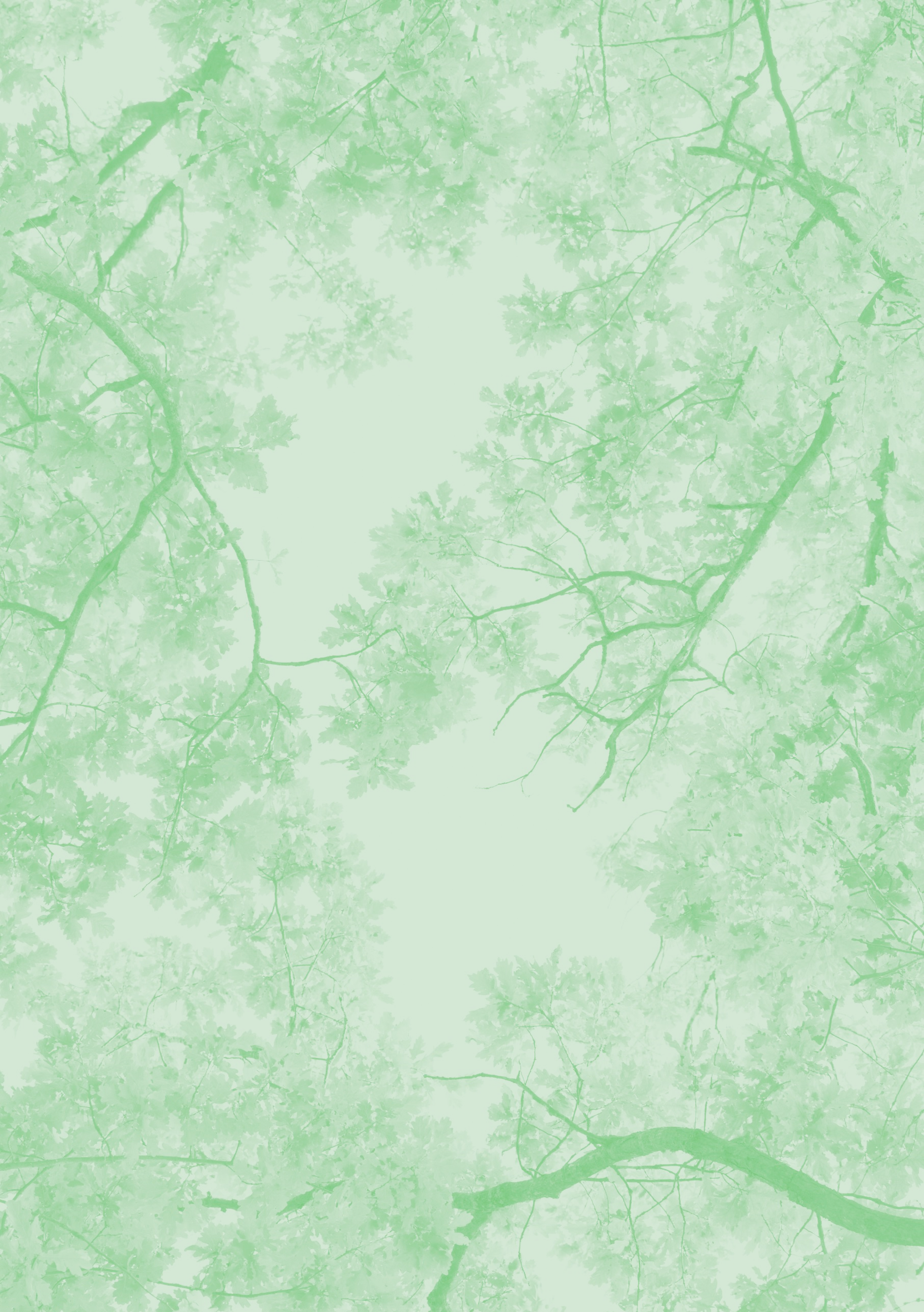 ФИЛИАЛ ФГБУ «РОСЛЕСИНФОРГ» «СЕВЗАПЛЕСПРОЕКТ»ЛЕСОХОЗЯЙСТВЕННЫЙРЕГЛАМЕНТЛомоносовского лесничестваЛенинградской областиСанкт-Петербург
2023ФЕДЕРАЛЬНОЕ АГЕНТСТВО ЛЕСНОГО ХОЗЯЙСТВА ФЕДЕРАЛЬНОЕ ГОСУДАРСТВЕННОЕ БЮДЖЕТНОЕ УЧРЕЖДЕНИЕ «РОСЛЕСИНФОРГ» ФИЛИАЛ ФГБУ «РОСЛЕСИНФОРГ» «СЕВЗАПЛЕСПРОЕКТ»»ЛЕСОХОЗЯЙСТВЕННЫЙ РЕГЛАМЕНТЛомоносовского лесничестваЛенинградской областиЗаместитель директора филиала                                                                      С.Г. КокоринОтветственный исполнитель                                                                            Д.Е. ПоваровСанкт-Петербург
2023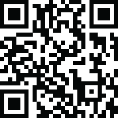 СОДЕРЖАНИЕ ВВЕДЕНИЕ	7Общие положения	71.1.Краткая характеристика лесничества	91.1.1. Наименование и местоположение лесничества	91.1.2. Общая площадь лесничества и участковых лесничеств.	91.1.3. Распределение лесов лесничества по лесорастительным зонам и  лесным районам	101.1.4. Распределение лесов по целевому назначению и категориям защитных лесов	111.1.5. Характеристика лесных и нелесных земель лесного фонда на территории лесничества	171.1.6.Характеристика имеющихся особо охраняемых природных территорий  и объектов, планы по их организации, развитию экологических сетей,  сохранению биоразнообразия	171.1.6.5. Объекты культурного наследия	45Условные обозначения:	48Территория объекта культурного наследия федерального значения.	481.2. Виды разрешенного использования лесов	562.1. Нормативы, параметры и сроки использования лесов для заготовки древесины	632.2. Нормативы, параметры и сроки использования лесовдля заготовки живицы	1232.3. Нормативы, параметры и сроки использования лесов длязаготовки и сбора  недревесных лесных ресурсов	1262.4. Нормативы, параметры и сроки использования лесов для заготовки пищевых лесных ресурсов и сбора лекарственных растений	1342.5. Нормативы, параметры и сроки использования лесов для осуществления видов деятельности в сфере охотничьего хозяйства	1402.6. Нормативы, параметры и сроки использования лесов для ведения  сельского хозяйства	1462.7. Нормативы, параметры и сроки использования лесов для осуществления научно-исследовательской и образовательной деятельности	1532.8. Нормативы, параметры и сроки использования лесов  для осуществления рекреационной деятельности	1572.9. Нормативы, параметры и сроки использования лесов для создания лесных плантаций и их эксплуатации	1642.10. Нормативы, параметры и сроки разрешенного использования лесов для выращивания лесных плодовых, ягодных, декоративных илекарственных растений	1652.11. Нормативы, параметры и сроки использования лесов для создания лесных питомников и их эксплуатации	1672.11.1. Общие положения	1672.12. Нормативы, параметры и сроки использования лесов для осуществления геологического изучения недр, разведки и добычи полезных ископаемых	1712.13. Нормативы, параметры и сроки использования лесов для строительства и эксплуатации водохранилищ и иных искусственных водных объектов, создания и расширения морских и речных портов, строительства,  реконструкции и эксплуатации гидротехнических сооружений	1782.14. Нормативы, параметры и сроки использования лесов	180для строительства, реконструкции, эксплуатации линейных объектов	1802.15. Нормативы, параметры и сроки использования лесов для создания и  эксплуатации объектов лесоперерабатывающей инфраструктуры	1932.16. Нормативы, параметры и сроки использования лесовдля  религиозной деятельности	1962.17. Требования к охране, защите и воспроизводству лесов	1972.17.1. Требованиякмерам пожарной безопасности в лесах, охране лесов от загрязнения радиоактивными веществами и иного негативноговоздействия	1972.17.2. Требования к защите лесов от вредных организмов	2372.17.3. Требования к воспроизводству лесов	2482.17.4. Особенности требований к использованию лесов по лесорастительным зонам и лесным районам	280Глава 3. ОГРАНИЧЕНИЯ ИСПОЛЬЗОВАНИЯ ЛЕСОВ	2823.1. Ограничения по видам целевого назначения лесов	2823.2. Ограничения по видам особо защитных участков лесов	2853.3. Ограничения по видам использования лесов	290ПРИЛОЖЕНИЯ	311Приложение 1	313Перечень законодательных, нормативно-правовых актов, нормативно-технических, методических и проектных документов, использованных при внесении изменений в Лесохозяйственный регламент Ломоносовского лесничестваЛенинградской области	313Приложение 2	327Перечень арендаторов (по состоянию на 01.01.2023)	327Приложение 3	349Расчет ежегодного размера заготовки древесины при уходе за лесами	349(площадь в га, запас в куб.м)	349Приложение 4 Перечень лесных участков с размещенной сетью постоянных пунктов наблюдений (ППН) лесопатологического мониторинга и участков буферной зоны	355Приложение 5	357Перечень объектов лесного семеноводства	357Приложение 6	359Стационарные опытные объекты ФБУ «СПбНИИЛХ»	359Приложение 7	361Существующие объекты инфраструктуры	361Характеристика линейных объектов, не связанных с созданием лесной инфраструктуры (линейные объекты)	362Приложение 8 Проектируемые объекты, не связанные с созданием лесной инфраструктуры	365Приложение 9	369Уведомлениео вырубке деревьев на линейных объектах и в их охранных зонах без предоставления лесных участков (в т.ч. уборка деревьев, угрожающих падением на линейные объекты).	369Приложение 10	373Уведомлениео  расчистке существующих трасс линейных объектов без предоставления лесных участков  (неликвид)	373Приложение 11	375Перечень изготовленных карт-схем	375ВВЕДЕНИЕОбщие положенияНастоящий лесохозяйственный регламент Ломоносовского лесничества (далее – лесохозяйственный регламент) разработан в соответствии с частью 7 статьи 87 Лесного кодекса Российской Федерации от 04.12.2006 г. № 200-ФЗ (далее - Лесной кодекс РФ), приказом Министерства природных ресурсов и экологии Российской Федерации (далее - Минприроды России) от 27.02.2017 г. № 72 «Об утверждении состава лесохозяйственных регламентов, порядка их разработки, сроков их действия и порядка внесения в них изменений». Лесохозяйственный регламент содержит свод нормативов и параметров комплексного освоения лесов применительно к территории, лесорастительным условиям лесничества, определяет правовой режим лесов.Лесохозяйственный регламент обязателен для исполнения гражданами, юридическими лицами, осуществляющими использование, охрану, защиту, воспроизводство лесов в границах лесничества. Невыполнение гражданами, юридическими лицами, осуществляющими использование лесов, лесохозяйственного регламента является основанием для досрочного расторжения договоров аренды лесных участков, договоров купли-продажи лесных насаждений, принудительного прекращения права постоянного (бессрочного) пользования или безвозмездного пользования лесными участками (ст. 24, 51, 61 Лесного кодекса РФ).Срок действия лесохозяйственного регламента – до 09.11.2028 года.Задачи лесохозяйственного регламентаЛесохозяйственный регламент в соответствии со статьей 87 Лесного кодекса РФ является основой осуществления использования, охраны, защиты, воспроизводства лесов, расположенных в границах лесничества.В лесохозяйственном регламенте в отношении лесов, расположенных в границах лесничества, в соответствии с частью 5 статьи 87 Лесного кодекса РФ и другими нормативными актами устанавливаются:- подразделение лесов по целевому назначению;- многоцелевое, непрерывное и неистощительное использование лесов;- определение видов разрешенного использования лесов;- определение возможности сочетания в пределах одного лесного участка различных видов его существующего и перспективного использования;- возрасты рубок, расчетная лесосека, сроки использования лесов и другие параметры их разрешенного использования;- ограничения использования лесов в случаях запрета на осуществление одного или нескольких видов использования лесов, запрета на проведение рубок, иных ограничений, установленных Лесным кодексом РФ и другими Федеральными законами;- требования к охране, защите, воспроизводству лесов и перспективному использованию лесов.Основание для разработкиВ лесохозяйственный регламент Ломоносовского лесничества внесены изменения на основании Государственного контракта от 26.04.2023 № 13-2 на оказание услуг по внесению изменений в Лесной план и лесохозяйственные регламенты лесничеств Ленинградской области, заключенного Комитетом по природным ресурсам Ленинградской области с ФГБУ «Рослесинфорг».Сведения о разработчикеЛесохозяйственный регламент Ломоносовского лесничества разработан Северо-Западным филиалом федерального государственного бюджетного учреждения «Рослесинфорг» (филиал ФГБУ «Рослесинфорг» «Севзаплеспроект»).Юридический адрес: 196084, Санкт-Петербург, ул. Коли Томчака, д.16. Тел./факс Тел./факс: (812) 388-03-84.E-mail: sevzap.lp@78roslesinforg.ru. Информационная база для составления лесохозяйственного регламентаПри разработке лесохозяйственного регламента использовались:- материалы лесоустройства Ломоносовского лесничества 2020 года, составленные филиалом ФГБУ «Рослесинфорг» «Севзаплеспроект»;- формы государственного лесного реестра по состоянию на 01.01.2023 года;- данные статистической отчетности о состоянии и использовании лесов, мероприятий по охране, защите и воспроизводству лесов;- нормативные правовые акты Российской Федерации и Ленинградской области (полный перечень представлен в Приложении № 1 к настоящему регламенту.Глава 1.ОБЩИЕ СВЕДЕНИЯ1.1.Краткая характеристика лесничества1.1.1. Наименование и местоположение лесничестваЛомоносовское лесничество Комитета по природным ресурсам Ленинградской области (далее – лесничество) расположено в западной части Ленинградской области на территории муниципального образования Ломоносовский муниципальный район.Почтовый адрес: 188532, Ленинградской области, Ломоносовский р-он, п.г.т. Лебяжье, ул.Тихая 5. а/я 515.E-mail: les-hoz2007@yandex.ruТелефон: 423-03-371.1.2. Общая площадь лесничества и участковых лесничеств. Распределение территории лесничества по муниципальным образованиямВ соответствии с приказом Рослесхоза от 17.10.2008 № 319 «Об определении количества лесничеств на территории Ленинградской области и установлении их границ» в состав лесничества включены бывшие лесохозяйственные предприятия: ФГУ Ломоносовский лесхоз, часть Глуховского парклесхоза (участковые лесничества Кипенское, Володарское), часть Волосовского сельского лесхоза (участковое лесничество Ломоносовское).Общая площадь лесничествапо состоянию на 01.01.2023 составляет 103686,0 га. По мере постановки земель лесного фонда на кадастровый учет, регистрации права собственности на земли лесного фонда и внесения изменений в государственный лесной реестр, площадь лесничества, участковых лесничеств, их распределения по целевому назначению и категориям земель может меняться.В состав лесничества входит 8 участковых лесничеств.Таблица 1.1(1)* – Структура лесничества*Здесь и далее в скобках приведены номера таблиц, соответствующие номерам таблиц в Составе лесохозяйственных регламентов, порядке их разработке, сроках их действия и порядке внесения в них изменений.Расположение территории лесничества показано на прилагаемой карте-схеме Ленинградской области в Приложении 11 к настоящему регламенту.  Рельеф территории лесничества равнинный. По характеру рельефа все леса относятся к равнинным.Последнее лесоустройство Ломоносовского лесничества было проведено филиалом ФГБУ «Рослесинфорг» «Севзаплеспроект» в 2019-2020 годах.1.1.3. Распределение лесов лесничества по лесорастительным зонам и
 лесным районамТаблица 1.2(2) – Распределение лесов лесничества по лесорастительным зонам илесным районамВ соответствии с Приказом Рослесхоза от 19.12.2022 № 1032 «Об установлении лесосеменного районирования» все муниципальные районы Ленинградской области относятся ко 2-му лесосеменному району для сосны обыкновенной, к 1-му лесосеменному району для дуба черешчатого, для ели Ломоносовский район относятся к 3-ему лесосеменному району.В соответствии с Приказом Минприроды России от 23.12.2014 № 569 «О внесении изменений в приказ Министерства природных ресурсов и экологии Российской Федерации от 18.08.2014 г. № 367 «Об утверждении Перечня лесорастительных зон Российской Федерации и Перечня лесных районов Российской Федерации» территория лесничества относится к Балтийско-Белозерскому таежному району.Распределение территории лесничества и участковых лесничеств по лесорастительным зонам и лесным районам показано на прилагаемой карте-схеме лесничества в Приложении 11 к настоящему регламенту.1.1.4. Распределение лесов по целевому назначению и категориям защитных лесовРазделение лесов по целевому назначению на защитные и эксплуатационные леса и по категориям защитных лесов произведено в соответствии с Лесным кодексом Российской Федерации (статья 10, 110) и приказом Рослесхоза от 20 февраля . № 48 «Об отнесении лесов к ценным, эксплуатационным лесам и установлении их границ на территории Ленинградской области».Распределение лесов лесничества по видам целевого назначения и категориям защитных лесовприведены в таблице 1.3(3).Таблица 1.3(3) – Распределение лесов по целевому назначению и категориям защитных лесовВ лесничестве преобладают защитные леса (60,3 %). Они представлены лесами, расположенными на особо охраняемых природных территориях (1,9 %); в защитных полосах лесов (1,9 %); лесами, расположенными в водоохранных зонах (10,8 %); лесами, расположенными в зеленых зонах (0,5 %); запретными полосами лесов, расположенные вдоль водных объектов (44,6 %) и нерестоохранными полосами лесов (0,7 %). Эксплуатационные леса составляют (39,7 %).Распределение лесов лесничества по целевому назначению показано на прилагаемой карте-схеме лесничества в Приложении 11 к настоящему регламенту. 1.1.5. Характеристика лесных и нелесных земель лесного фонда
на территории лесничестваРаспределение территории лесничества по категориям лесных и нелесных земель приведено ниже, по данным ГЛР на 01.01.2023.Таблица 1.4(4) – Распределение земель лесного фонда лесничества по категориям лесных и нелесных земельПримечание – К другим (на лесных непокрытых землях) относятся: несомкнувшиеся лесные культуры (189,9 га), лесные питомники (268,4 га), погибшие древостои (7,6 га).К другим (на нелесных землях) относятся: пашни (1,6 га), сенокосы (74,3 га), пастбища (52,6 га), воды (1112,8 га), усадьбы, поселок (156,2 га), пески (41,6), прочие земли (3951,8 га), к которым относятся: карьеры, поляны, торфоразработки, трассы коммуникаций: воздушные и кабельные линии электропередач, телефонные линии, газопроводы, нефтепроводы. Площадь земель лесного фонда представлена на 88 % лесными землями, из которых 88 % составляют покрытые лесной растительностью земли и 0,4 % – не покрытые лесной растительностью земли. Нелесные земли занимают 12,0 % территории лесничества, среди них преобладают болота, прочие земли, воды, дороги и просеки.1.1.6.Характеристика имеющихся особо охраняемых природных территорий 
и объектов, планы по их организации, развитию экологических сетей,
 сохранению биоразнообразия1.1.6.1. Характеристика особо охраняемых природных территорийВ соответствии с Федеральным законом от 14 марта . № 33-ФЗ «Об особо охраняемых природных территориях» (пункт 4 статьи 2) особо охраняемые природные территории (ООПТ) могут иметь федеральное, региональное или местное значение.Характеристика существующих ООПТ приведена в таблице 1.5.Таблица 1.5 – Характеристика особо охраняемых природных территорий Примечание:В графе «Наименование особо охраняемой природной территории. Основание к выделению» приведен нормативный правовой акт, которым утверждено действующее положение о заказнике, природном парке или паспорт памятника природы.Использование лесов на особо охраняемых природных территориях осуществляется в соответствии с приказом Минприроды России от 12.08.2021 № 558 «Об утверждении Особенностей использования, охраны, защиты, воспроизводства лесов, расположенных на особо охраняемых природных территориях». Леса, расположенные на особо охраняемых природных территориях, в соответствии с частью 4 статьи 12 Лесного кодекса РФ подлежат освоению в целях сохранения средообразующих, водоохранных, защитных, санитарно-гигиенических, оздоровительных и иных полезных функций лесов с одновременным использованием лесов при условии, если это использование совместимо с целевым назначением защитных лесов и выполняемыми ими полезными функциями.Леса, расположенные на особо охраняемых природных территориях, используются в соответствии с режимом особой охраны особо охраняемой природной территории и целевым назначением земель, определяемыми лесным законодательством Российской Федерации, законодательством Российской Федерации об особо охраняемых природных территориях и положением о соответствующей особо охраняемой природной территории.В лесах, расположенных на особо охраняемых природных территориях, запрещается осуществление деятельности, несовместимой с их целевым назначением и полезными функциями.Лица, которым земельные участки, расположенные на особо охраняемых природных территориях, предоставлены в постоянное (бессрочное) пользование, осуществляют использование лесов, расположенных на таких земельных участках, в соответствии с положением о соответствующей особо охраняемой природной территории и проектом освоения лесов.Лица, которым земельные участки, расположенные на особо охраняемых природных территориях, предоставлены в аренду, осуществляют использование лесов, расположенных на таких земельных участках, в соответствии с положением о соответствующей особо охраняемой природной территории и проектом освоения лесов, а также на условиях договора аренды соответствующего земельного участка.Лица, использующие земельные участки, расположенные на особо охраняемых природных территориях, на основании сервитута или установленного в целях, предусмотренных статьей 39.37 Земельного кодекса РФ, публичного сервитута, осуществляют использование лесов, расположенных на таких земельных участках, в соответствии с положением о соответствующей особо охраняемой природной территории, проектом освоения лесов, соглашением об установлении сервитута или решением об установлении публичного сервитута и соглашением об осуществлении публичного сервитута.Использование лесов, расположенных на особо охраняемых природных террито-риях, для строительства, реконструкции, эксплуатации линейных объектов осуществляет-ся в соответствии с приказом Минприроды России от 10.07.2020 № 434 «Об утверждении Правил использования лесов для строительства, реконструкции, эксплуатации линейных объектов и Перечня случаев использования лесов для строительства, реконструкции, эксплуатации линейных объектов без предоставления лесного участка, с установлением или без установления сервитута, публичного сервитута» с учетом требований законодательства Российской Федерации об особо охраняемых природных территориях и положения о соответствующей особо охраняемой природной территории.В лесах, расположенных на территориях государственных природных заповедников, запрещается проведение рубок лесных насаждений на лесных участках, на которых исключается любое вмешательство человека в природные процессы. На иных участках, если это не противоречит правовому режиму особой охраны территорий государственных природных заповедников, допускается проведение выборочных рубок лесных насаждений в целях обеспечения функционирования государственных природных заповедников и жизнедеятельности проживающих в их пределах граждан.В лесах, расположенных на территориях национальных парков, природных парков и государственных природных заказников, запрещается проведение сплошных рубок лесных насаждений, если иное не предусмотрено правовым режимом функциональных зон, установленных в границах этих особо охраняемых природных территорий.Особенности проведения выборочных рубок лесных насаждений и в установленных федеральными законами случаях сплошных рубок лесных насаждений определяются положениями о соответствующих особо охраняемых природных территориях.В лесах, расположенных на территориях комплексных (ландшафтных), биологических (ботанических и зоологических), палеонтологических, гидрологических, геологических государственных природных заказников запрещается проведение сплошных рубок лесных насаждений, если иное не предусмотрено положением о соответствующем государственном природном заказнике.В лесах, расположенных на территориях зоологических государственных природных заказников, предназначенных для сохранения редких и исчезающих видов животных, допускается проведение сплошных и выборочных рубок лесных насаждений при осуществлении ухода за лесами с сохранением на лесосеках части лесных насаждений, необходимых для обеспечения жизнедеятельности животных.В лесах, расположенных на территориях памятников природы, запрещается проведение сплошных рубок лесных насаждений.Леса, расположенные на особо охраняемых природных территориях, подлежат охране от пожаров, от загрязнения (в том числе радиоактивного, нефтяного) и от иного негативного воздействия, а также защите от вредных организмов, а также подлежат воспроизводству в соответствии с лесным законодательством, режимом особой охраны особо охраняемой природной территории.Единые требования к мерам пожарной безопасности в лесах установлены Правилами пожарной безопасности в лесах, утвержденными постановлением Правительства Российской Федерации от 7 октября 2020 г. № 1614.Единые требования к мерам санитарной безопасности в лесах установлены Правилами санитарной безопасности в лесах, утвержденными постановлением Правительства Российской Федерации от 9 декабря 2020 г. № 2047.Уборка неликвидной древесины в лесах, расположенных на особо охраняемых природных территориях, проводится в случае, если создается угроза возникновения очагов вредных организмов или пожарной безопасности в лесах, в соответствии с лесным законодательством и с соблюдением режима особой охраны, установленного положением об особо охраняемой природной территории.В лесах, расположенных на особо охраняемых природных территориях, запрещается использование химических препаратов, обладающих токсичным, канцерогенным или мутагенным воздействием.Воспроизводство лесов, расположенных на особо охраняемых природных территориях, осуществляется путем лесовосстановления и ухода за лесами в соответствии с лесным законодательством Российской Федерации и режимом особой охраны особо охраняемой природной территории.Лесовосстановление на особо охраняемых природных территориях осуществляется на лесных участках, лесные насаждения на которых погибли или повреждены в результате пожаров, воздействия вредных организмов, а также на лесных участках, на которых проводились сплошные рубки.Лесоразведение на особо охраняемых природных территориях осуществляется на землях, на которых ранее не произрастали леса, в целях предотвращения эрозии почв и других связанных с повышением потенциала лесов целях.Лесовосстановление и лесоразведение на особо охраняемых природных территориях должны обеспечивать формирование лесных насаждений, близких к естественным по составу видов (пород) деревьев, кустарников, других лесных растений в соответствующих природно-климатических условиях.Интродукция (пород) деревьев, кустарников, лиан, других лесных растений, не произрастающих в данном лесном районе, не допускается в объемах и на площадях, определенных лесохозяйственным регламентом лесничества.Федеральные государственные бюджетные учреждения, осуществляющие управление особо охраняемыми природными территориями федерального значения, обеспечивают сбор информации о древесине, заготовленной гражданами для собственных нужд на землях особо охраняемых природных территорий федерального значения (место заготовки, породный состав, общий объем заготовленной древесины с указанием, в том числе ликвидного объема, объема деловых сортиментов и дров), и ее ежегодное направление на бумажных или электронных носителях в Министерство природных ресурсов и экологии Российской Федерации в срок до 1 февраля года, следующего за отчетным периодом.Министерство природных ресурсов и экологии Российской Федерации обеспечивает учет информации, поступившей от федеральных государственных бюджетных учреждений, осуществляющих управление особо охраняемыми природными территориями федерального значения, ее обобщение и хранение.В лесах, расположенных на особо охраняемых природных территориях федерального значения, допускается заготовка и сбор валежника гражданами для собственных нужд в рамках заготовки и сбора недревесных лесных ресурсов в соответствии с положением о соответствующей особо охраняемой природной территории, правовым режимом и целевым назначением указанных территорий в объемах и на площадях, определенных лесохозяйственным регламентом лесничества.Лесовосстановление, лесоразведение и уход за лесами на ООПТ осуществляется в соответствии с правовым режимом и целевым назначением указанных территорий.Деятельность лесничества должна быть направлена на сохранение биоразнообразия на его территории в соответствии с распоряжением Правительства РФ от 17.02.2014
№ 212-р «Об утверждении Стратегии сохранения редких и находящихся под угрозой исчезновения видов животных, растений и грибов в Российской Федерации на период до 2030 года». Наибольший эффект для предотвращения гибели редких и находящихся под угрозой исчезновения видов животных, растений и грибов достигается с помощью организации сети ООПТ с разным режимом охраны, соединенных «экологическими коридорами» (экологические сети).На территории лесничества проектируется организация дополнительных особо охраняемых природных территорий, которые будут способствовать в конечном итоге развитию экологических сетей и сохранению биоразнообразия на землях лесного фонда.В соответствии со схемой территориального планирования Ленинградской области, утвержденной постановлением Правительства Ленинградской области от 25.01.2022 № 41 «Об утверждении схемы территориального планирования Ленинградской области» в области организации, охраны и использования ООПТ, планируется организация следующих ООПТ регионального значения:Таблица 1.5.1 – Характеристика особо охраняемых природных территорий                                                    (планируемые)Примечание:* Границы планируемой ООПТ согласно Схеме территориального планирования Ленинградской области.До организации ООПТ целесообразно избегать преобразования ландшафта и смены типа землепользования и других видов деятельности, делающих невозможным создание ООПТ в соответствии с заявленными целями; рекомендуется резервирование земель. Конкретный режим особой охраны будет определен при организации ООПТ. На территории ООПТ, проектируемых в целях сохранения малонарушенных лесов и (или) старовозрастных насаждений, не допускается проведение рубок спелых и перестойных насаждений, при этом не ограничивается проведение санитарно-оздоровительных мероприятий и рубок ухода за лесом в молодняках и средневорастных насаждениях. На территории остальных проектируемых ООПТ также возможны выборочные рубки спелых и перестойных насаждений (за исключением завершающего этапа постепенных рубок) и все виды рубок ухода за лесом. Конкретный режим особой охраны будет определен при организации ООПТ. На территории Ломоносовского района располагается крупнейшая в России по установленной мощности действующая Ленинградская атомная электростанция (ЛАЭС). В соответствии с Постановлением Совета Министров РСФСР от 13.11.1979 № 552-34 вокруг ЛАЭС была выделена зона наблюдения за радиационной обстановкой в радиусе 30 км. Согласно требованиям, действующего на тот момент лесного законодательства, данная территория была исключена из расчета главного пользования, в соответствии со статьёй 31 Федерального закона от 21 ноября 1995 г. № 170-ФЗ «Об использовании атомной энергии»: в целях защиты населения в районе размещения ядерной установки, радиационного источника или пункта хранения устанавливаются зоны с особыми условиями использования территорий – санитарно-защитная зона и зона наблюдения.В настоящее время для Ленинградской АЭС установлена зона наблюдения с радиусом 17 км. (Письмо филиала АО «Концерн Росэнергоатом» ЛАЭС от 12.01.2022 № 9/ф09/1935). В письме также сказано, что ЛАЭС не устанавливает ограничения на осуществление хозяйственной деятельности в зоне наблюдения, в том числе в отношении земель лесного фонда. Также проектной документацией установлена санитарно-защитная зона радиусом 1,5 км от центра венттруб первой и второй очереди ЛАЭС. Данная зона внесена в ЕГРН и не располагается на землях лесного фонда.В письме от Федерального медико-биологического агентства России (ФМБА России) от 25.02.2022 № 80/16-02/ отмечается, что в отношении зон наблюдения радиационных объектов ограничений на хозяйственную деятельность не предусмотрено.  При проведении лесоустроительных работ, по границам лесных кварталов, выделены на территории лесного фонда Ломоносовского лесничества «Зона наблюдения» радиусом 17 км от границы санитарно-защитной зоны, внутри «Зоны наблюдения» выделена «Зона ограниченного использования лесов» радиусом 3 км от границы санитарно-защитной зоны. В таксационных описаниях в дополнительных сведениях указана информацию о наличии таких зон.Таблица 1.5.2 – Ежегодные объемы объектов лесной инфраструктуры на территории лесного фонда Ломоносовского лесничества, входящей в «зону наблюдения» радиусом 17 кмТаблица 1.5.3 – Зона ограниченного использования лесов ЛАЭС и зона наблюдения ЛАЭС на территории лесного фонда Ломоносовского лесничества. Размещение зоны наблюдения ЛАЭС, зоны ограниченного использования лесов ЛАЭС на территории Ломоносовского лесничества Ленинградской области показано на прилагаемой карте-схеме в Приложении 11 к настоящему регламенту.При планировании арендаторами лесных участков хозяйственной деятельности на территориях планируемых к созданию особо охраняемых территорий во избежание осу-ществления деятельности, делающей невозможным создание ООПТ в соответствии с за-явленными целями, для лесных кварталов и (или) выделов, попадающих на территорию проектируемых ООПТ, необходимо провести обследование с привлечением некоммерческих научно-образовательных организаций, участвующих в создании особо охраняемых территорий с целью выявления природоохранной ценности конкретных кварталов и (или) выделов проектируемого ООПТ на основании:- значения указанных выше территорий для сохранения биологического разнообразия, в том числе редких, находящихся под угрозой исчезновения и ценных в хозяйственном и научном отношении объектов растительного и животного мира и среды их обитания;- наличия в границах указанных выше территорий участков природных ландшафтов и культурных ландшафтов, представляющих собой особую эстетическую, научную и культурную ценность;- наличия в границах указанных выше территорий геологических, минералогических и палеонтологических объектов, представляющих собой особую научную, культурную и эстетическую ценность;- наличия в границах указанных выше территорий уникальных природных комплексов и объектов, в том числе одиночных природных объектов, представляющих собой особую научную, культурную и эстетическую ценность.По результатам проведения обследований арендаторам лесных участков необходимо предоставить в Комитет по природным ресурсам Ленинградской области научный отчет, подготовленный некоммерческой научно-образовательной организацией, участвующей в создании ООПТ, содержащий сведения о:- уровне природоохранной ценности обследованных кварталов или выделов на основании анализа сведений, полученных при объединении полевых и камеральных данных;- рекомендации о возможности осуществления лесохозяйственных мероприятий в границах обследованных кварталов или необходимости их запрета;- рекомендации по корректировке границ и площадей, планируемых ООПТ или их сохранению согласно СТП ЛО.Сведения, а также материалы полученных обследований необходимо предоставить в Комитет по природным ресурсам Ленинградской области при разработке и (или) внесении изменений в проекты освоения лесов.Порядок образования ООПТ местного и регионального значения регулируется Федеральным законом от 14 марта 1995 г. № 33-ФЗ «Об особо охраняемых природных территориях».Создание особо охраняемых природных территорий осуществляется в соответствии с требованиями, установленными законодательством Российской Федерации об особо охраняемых природных территориях.Расположение существующих и проектируемых особо охраняемых природных территорий и объектов показано на прилагаемой карте-схеме местоположения существующих и проектируемых особо охраняемых природных территорий и объектов в Приложении 11 к настоящему регламенту.1.1.6.2. Мероприятия по сохранению биоразнообразия в лесничествеСохранение окружающей среды и биоразнообразия в лесничестве будет достигнуто путем:- ограничения лесохозяйственной деятельности (выделение защитных лесов и особо защитных участков леса);- сохранение редких и исчезающих видов растений и грибов, занесенных в Красную книгу Российской Федерации и/или Красную книгу Ленинградской области;- использования лесов с максимальным сохранением окружающей среды и биологического разнообразия;- сохранения в целях повышения биоразнообразия лесов на лесосеках отдельных ценных деревьев в любом ярусе и их групп (старовозрастные деревья, деревья с дуплами, гнездами птиц, а также потенциально пригодные для гнездования и мест укрытия мелких животных и т. п.);- исключения при сплошных рубках из эксплуатационной площади лесосеки при ее отводе:а) нелесных и непокрытых лесной растительностью лесных земель (болота, вырубки, прогалины и т.п.) независимо от их величины;б) выделенных семенных куртин и полос;в) расположенных среди спелых древостоев участков молодняков, средневозрастных насаждений;г) участков приспевающих лесных насаждений, находящихся внутри выделов спелых и перестойных древостоев, площадью более ;д) участков природных объектов, имеющих природоохранное значение.Допускается выделение неэксплуатационных участков по указанным критериям после отвода лесосеки в случаях, если они не были выделены при её отводе. При этом в материалы отвода лесосеки и технологическую карту вносятся соответствующие изменения.1.1.6.3. Рекомендации по сохранению биоразнообразия при проведении 
лесозаготовительных работ для Ленинградской областиСохранение биологического разнообразия – необходимое условие ведения лесохозяйственной деятельности. Оно должно обеспечиваться не только в охраняемых лесах (ОЗУ, защитные леса), но и на лесосеках, на которых проводится заготовка древесины.Согласно п. 16 Правил заготовки древесины «Перечни объектов биоразнообразия и размеры буферных зон» для конкретного лесничества указываются в лесохозяйственном регламенте лесничества. В соответствии с требованием Состава лесохозяйственных регламентов для условий Ленинградской области разработано дополнение, включающее примерный перечень объектов биоразнообразия (в дальнейшем – ключевых объектов), которые необходимо выделять и сохранять при операционном планировании и выполнении хозяйственных мероприятий, а также размеры их буферных зон.Ключевые объекты – это участки небольшой площади, важные для сохранения лесного биоразнообразия. Их наличие позволяет в определенной мере уменьшить последствия естественных нарушений, способствует сохранению и восстановлению лесной среды на вырубках. С такими участками связаны уязвимые виды живых организмов, в том числе объекты являются потенциальными местами редких и уязвимых видов живых организмов, занесенных в Красную книгу России и/или Красную книгу Ленинградской области.Ведение Красной книги Российской Федерации осуществляет Министерство природных ресурсов и экологии Российской Федерации; ведение Красной книги Ленинградской области осуществляют Комитет по охране, контролю и регулированию использования объектов животного мира Ленинградской области – в части объектов животного мира и Комитет по природным ресурсам Ленинградской области – в части объектов растительного мира. В зависимости от размеров ключевые объекты можно разделить на площадные и точечные. Площадные ключевые объекты имеют относительно крупные размеры (десятки и сотни квадратных метров). Примеры таких объектов – постоянные и временные водотоки, заболоченные понижения. Точечные объекты имеют небольшие размеры. Это, например, отдельные ценные деревья и их куртины. В зависимости от особенностей и функций ключевых объектов в их пределах запрещается проведение некоторых или всех хозяйственных мероприятий.По функции ключевые объекты могут быть подразделены на элементы ландшафта и сообщества.Ключевые элементы ландшафта связаны с локальной неоднородностью экотопа на территории делянки. Их сохранение обеспечивает стабильность экотопических условий на участке после рубки. Ключевые элементы сообщества связаны с неоднородностью лесной среды на территории делянки. Их сохранение обеспечивает стабилизацию лесной среды, сохранение комплекса лесных видов биоты и ускоряет заселение вырубки. При отводе делянки могут быть выявлены места постоянного обитания, а также скоплений (сезонных, репродуктивных, зимовок, откормки и др.), а также пути миграции и миграционные стоянки позвоночных животных - ключевые местообитания животных. Вокруг этих объектов необходимо выделить буферную зону, если она уже не выделена в лесоустроительных материалах как особо защитный участок леса. Режим буферной зоны указан в таблице 1.5.4 (20) При допустимости проведения хозяйственных мероприятий, сезон разработки делянки, находящейся в буферной зоне, переносится с учетом окончания времени размножения животных (см. таблицу).Таблица 1.5.4 (20) Нормативы и параметры объектов биологическогоразнообразия и буферных зон, подлежащих сохранениюпри осуществлении лесосечных работПримечание. Местоположение объектов биологического разнообразия и площадь буферных зон указываются при их проектировании при лесоустройстве и специальных обследованиях.Порядок работ по выделению ключевых объектовКлючевые объекты всех типов выделяют при отводе делянки в рубку и/или при разработке лесосеки. Работы по выделению объектов организуются следующим образом:Ключевые объекты всех типов выделяют при отводе делянки в рубку и/или при разработке лесосеки. Работы по выделению объектов организуются следующим образом:обход делянки, выявление присутствующих на ней ключевых объектов;принятие решения о том, какие объекты и в каком количестве следует оставить на делянке;разметка лентами границ оставляемых площадных объектов;съемка и привязка площадных объектов к ориентирам на делянке;маркировка и учет точечных объектов вне площадных объектов, если это 
необходимо;нанесение площадных объектов на абрис делянки, подсчет их общей площади, документальное оформление их в не эксплуатационные площади (НЭ);внесение информации о находящихся на делянке ключевых объектах в соответствующие документы.При принятии решений о сохранении древостоя в пределах ключевых объектов необходимо учитывать устойчивость оставляемого лесного участка после рубки. При необходимости допускается возможность рубки отдельных неустойчивых к ветру деревьев в границах площадных ключевых объектов с их отметкой и перечетом.Перед началом разработки делянки необходимо дополнительно проинформировать исполнителей работ о выделенных на делянке ключевых объектах и ограничениях на хозяйственные мероприятия на их территории.Общие меры охраны ключевых объектовНаходящиеся в пределах выделенных ключевых объектов деревья и кустарники рубке не подлежат, за исключением случаев уборки отдельных неустойчивых к ветру деревьев, или деревьев, представляющих опасность при проведении работ. Пути прохождения техники не должны пересекать выделенные площадные ключевые объекты. В случае необходимости пересечения протяженных объектов (например, водотоков) могут устанавливаться временные переезды. Дополнительные меры, необходимые для сохранения ключевых объектов, перечислены в столбцах «Особые меры охраны» таблиц 1.5.5 и 1.5.6 и «Ограничения хозяйственных мероприятий» таблиц 1.5.7.Таблица 1.5.5. -Ключевые элементы ландшафтаТаблица 1.5.6 - Ключевые элементы сообществаКлючевые сезонные местообитания животныхПри отводе делянки могут быть выявлены ключевые сезонные местообитания позвоночных животных. К ним относятся глухариные и тетеревиные тока, места токования серого журавля, медвежьи берлоги, многолетние лисьи и барсучьи норы, деревья с гнездами крупных хищных птиц и др. Вокруг этих объектов необходимо выделить буферную зону, если они уже не выделены в лесоустроительных материалах как особо защитный участок леса. Сезон разработки делянки, находящейся в буферной зоне, переносится с учетом окончания времени размножения животных (см. таблицу).Таблица 1.5.7 - Ключевые местообитания животныхПримечание: если при планировании хозяйственных мероприятий были выявлены места, необходимые для осуществления жизненных циклов других ценных или редких видов животных, необходимо уточнить порядок и возможность проведения мероприятий у специалистов-биологов или охотоведов.Ведение Красной книги Российской Федерации осуществляет Министерство природных ресурсов и экологии Российской Федерации; ведение Красной книги Ленинградской области осуществляют Комитет по охране, контролю и регулированию использования объектов животного мира Ленинградской области – в части объектов животного мира и Комитет по природным ресурсам Ленинградской области – в части объектов растительного мира. Сведения о местонахождениях видов, занесенных в Красную книгу Российской Федерации и/или Красную книгу Ленинградской области, подлежат получению в установленном законодательством порядке.Перечни объектов растительного и животного мира, занесенные в Красную книгу Ленинградской области, утверждены приказом Комитета по природным ресурсам Ленинградской области от 12.09.2018 года № 14.Охрана редких и находящихся под угрозой исчезновения деревьев, кустарников, лиан, иных лесных растений, занесенных в Красную книгу Российской Федерации и Красную книгу Ленинградской области, осуществляется в соответствии с Федеральным законом от 10 января 2002 года N 7-ФЗ «Об охране окружающей среды». Особенностей охраны в лесах редких и находящихся под угрозой исчезновения деревьев, кустарников, лиан, иных лесных растений, занесенных в Красную книгу Российской Федерации или красные книги субъектов Российской Федерации, утверждены приказом Минприроды России от 29.05.2017 № 264.Рекомендации по сохранению биоразнообразия при проведении лесозаготовительных работ для Ленинградской области составлены на основе публикаций фонда «Гринфорест» Б. Д. Романюк, Е. В. Мосягина, А. Т. Загидуллина Выделение ключевых объектов при проведении лесозаготовительных работ. СПб, 2011, Романюк Б.Д., Загидуллина А.Т., Книзе А.А. Природоохранное планирование, 2010, Бубличенко, Романюк 2005 Критерии сохранения биоразнообразия позвоночных животных, а также инструкций, апробированных на территории аренды лесопромышленных предприятий IP, Ладенсо, Олонецлес, Терминал, Русский лес и др.1.1.6.4.Объекты социально-культурного значенияКроме ключевых объектов, связанных с природной средой, на делянке могут находиться объекты, имеющие социально-культурное значение: культовые объекты, захоронения, археологические памятники, остатки строений, солонцы, рекреационные участки, охотничьи и рыбацкие стоянки, избушки, вышки, лабазыи иные объекты, важные для местного населения. Если нормативами не предусмотрено иное, окрестности таких объектов могут выделяться в неэксплуатационные площади (НЭ). Границы и буферные зоны для таких объектов устанавливаются в индивидуальном порядке.1.1.6.5. Объекты культурного наследияНа территории Ломоносовского лесничества располагается объект культурного наследия федерального значения «Водоподводящая система Петергофа, 1720 - 1721 гг., инженер - гидравлик Туволков В.Г., 2-я пол. XVIII в., 1944 - 1948 гг., 1970-е гг.». В соответствии с Федеральным законом от 25 июня 2002 г. № 73-ФЗ «Об объектах культурного наследия (памятниках истории и культуры) народов Российской Федерации» и подпунктами 5.3.7 и 5.4.3 Положения о Министерстве культуры Российской Федерации, утвержденного постановлением Правительства Российской Федерации от 20 июля 2011 г. № 590:В Российской Федерации гарантируется сохранность объектов культурного наследия (памятников истории и культуры) народов Российской Федерации в интересах настоящего и будущего поколений многонационального народа Российской Федерации.Государственная охрана объектов культурного наследия (памятников истории и культуры) является одной из приоритетных задач органов государственной власти Российской Федерации, органов государственной власти субъектов Российской Федерации и органов местного самоуправления.Границы территории объекта культурного наследия федерального значения «Водоподводящая система Петергофа, 1720 - 1721 гг., инж. - гидравлик Туволков В.Г., 2-я пол. XVIII в., 1944 - 1948 гг., 1970-е гг. (реставрация)», расположенного по адресу: город Санкт-Петербург, Ленинградская область (далее - Ансамбль), утверждены Приказом Минкультуры России от 18.10.2016 № 2307, в редакции от 03.10.2018, (приложение № 1); режим использования территории Ансамбля приводится в приложении № 2 к Приказу Минкультуры России от 18.10.2016 № 2307.Реестровый номер записи в Едином государственном реестре недвижимости 47:14-8.26. Территория объекта культурного наследия федерального значения «Водоподводящая система Петергофа, 1720-1721 гг., инж. - гидравлик Туволков В.Г., 2-я пол. XVIII в., 1944 - 1948 гг., 1970-е гг. (реставрация)»На территории объекта культурного наследия федерального значения установлен режим использования земель историко-культурного назначения.На территории Ансамбля разрешается:- проведение работ по сохранению объектов культурного наследия (памятников истории и культуры) Российской Федерации;- сохранение элементов планировочной структуры;- сохранение элементов природного и культурного ландшафта;- воссоздание или компенсация утраченных элементов Ансамбля, производимых на основании письменного разрешения и задания, и в соответствии с документацией, согласованной с уполномоченным органом исполнительной власти в сфере государственной охраны объектов культурного наследия;- проведение работ по обеспечению функционирования Ансамбля и поддержанию его инфраструктуры, не нарушающих целостности его территории;- проведение работ по выявлению и изучению объектов археологического наследия, располагающихся в пределах Ансамбля, в порядке, предусмотренном действующим законодательством об объектах культурного наследия;- консервация и музеефикация объектов культурного наследия, объектов археологического наследия, а также культурного слоя, на основании комплексных научно-исследовательских работ;- проведение работ по озеленению и благоустройству территории, производимых в том числе с применением методов реставрации, направленных на формирование наиболее близкого к историческому восприятию Ансамбля;- обеспечение доступа к объектам культурного наследия;- обеспечение мер пожарной безопасности;- обеспечение мер экологической безопасности;- прокладка, ремонт, реконструкция подземных инженерных коммуникаций с последующей рекультивацией нарушенных участков;- прокладка, ремонт и реконструкция дорожных коммуникаций и иные работы, не нарушающие целостность Ансамбля и не создающие угрозы его повреждения, разрушения или уничтожения;- ремонт и реконструкция дорог, проездов, не нарушающих целостность Ансамбля и не создающие угрозы его повреждения, разрушения или уничтожения;- установка временных сооружений в рамках проведения планируемых сезонных культурно-массовых мероприятий без повреждения почвенного покрова, с последующим демонтажем всех возведенных сооружений и проведением работ по благоустройству (восстановлению) нарушенных участков территории Ансамбля;- проведение работ по уборке и сбору материалов (конструкций) и строительного мусора после демонтажа возведенных сооружений.На территории Ансамбля запрещается:- строительство новых объектов капитального строительства;- хозяйственная деятельность, ведущая к разрушению, искажению внешнего облика Ансамбля, нарушающая его целостность и создающая угрозу его повреждения, разрушения или уничтожения;- самовольная вырубка растительности, уничтожение травяного покрова;- установка на фасадах, крышах объектов культурного наследия кондиционеров, телеантенн, тарелок спутниковой связи, а также других средств технического обеспечения;- прокладка наземных и воздушных инженерных коммуникаций, кроме временных, необходимых для проведения работ по сохранению;- движение транспортных средств на территории Ансамбля, в случае если движение транспортных средств создает угрозу нарушения его целостности и сохранности;- устройство автостоянок;- размещение любых рекламных конструкций на объектах культурного наследия и на территории Ансамбля;- создание разрушающих вибрационных нагрузок динамическим воздействием на грунты в зоне их взаимодействия с объектами культурного наследия;- оставление материалов (конструкций) и строительного мусора после демонтажа возведенных сооружений.- нарушение гидрологического режима на территории Ансамбля.Расположение объекта культурного значения на территории Ленинградской области и города Санкт-Петербург приводится на карте-схеме.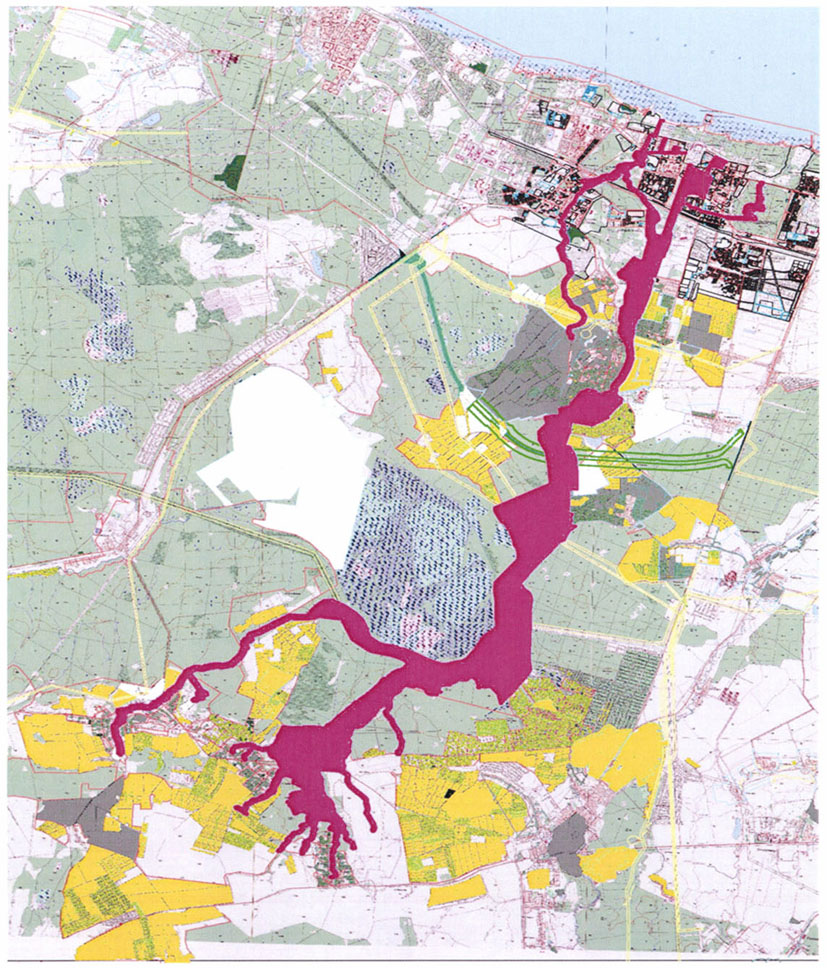 Карта (схема) границы территории АнсамбляУсловные обозначения:Территория объекта культурного наследия федерального значения. 1.1.7. Характеристика существующих объектов лесной, лесоперерабатывающей
инфраструктуры, объектов, не связанных с созданием лесной инфраструктуры, мероприятий по строительству, реконструкции и эксплуатации указанныхобъектов, предусмотренных документами территориального планированияПеречень объектов лесной инфраструктуры утверждён распоряжением Правительства РФ от 17 июля . № 1283-р (с изменениями и дополнениями) «О перечне объектов лесной инфраструктуры для защитных лесов, эксплуатационных лесов и резервных лесов».Объекты лесной инфраструктуры в Перечне приведены по видам целевого назначения лесов, категориям защитных лесов и отдельным видам использования лесов.Для различных категорий защитных лесов и видов использования лесов в Перечне объектов лесной инфраструктуры учтены выполняемые лесами функции и особенности отдельных видов использования лесов. А) в эксплуатационных лесах к объектам лесной инфраструктуры относятся: лесная дорога;лесной проезд;квартальная просека;мост железнодорожный;мост автодорожный;мост пешеходный;мост комбинированныйлесной склад;площадка для разворота пожарной техники;пожарный наблюдательный пункт (вышка, мачта, павильон);пожарный водоем (в том числе подземный резервуар и водохранилище);противопожарный разрыв;цистерна (бак), резервуар, другие емкости наземные и подземные;посадочная площадка для самолетов, вертолетов, используемых в целях проведения авиационных работ по охране и защите лесов;пожарная скважина;устройство для отбора воды на пожарные нужды;щит и навес для размещения противопожарного инвентаря;система для осушения лесных площадей (дамбы, перепускные сооружения, шлюзы, устройства регулирования уровня вод);сооружение противоэрозионное, гидротехническое и противоселевое;сооружение противооползневое;обустроенное место для разведения костра и отдыха;лесохозяйственный, лесоустроительный знак, информационный щит, аншлаг.Для различных категорий защитных лесов и видов использования лесов в перечне объектов лесной инфраструктуры учтены выполняемые лесами функции и особенности отдельных видов использования лесов. Б) объекты лесной инфраструктуры для использования, охраны, защиты и воспроизводства лесов в защитных лесах, относящихся к категории лесов, расположенных на особо охраняемых природных территориях:лесная дорога;лесной проезд;мост пешеходный;мост автодорожный;мост комбинированный;просека;тропа;противопожарный разрыв;минерализованная полоса;площадка для забора воды;цистерна (бак), резервуар, другие емкости наземные и подземные;вышка-ретранслятор для обеспечения ведомственной радио- и телефонной связи;площадка для разворота пожарной техники;пожарный наблюдательный пункт (вышка, мачта, павильон);пожарный водоем (в том числе подземный резервуар и водохранилище);посадочная площадка для самолетов, вертолетов, используемых для реализации задач, возложенных на особо охраняемые природные территории;пожарная скважина;устройство для отбора воды на пожарные нужды;щит и навес для размещения противопожарного инвентаря;система для осушения или обводнения лесных площадей (дамбы, перепускные сооружения, шлюзы, устройства регулирования уровня вод);улей;изгородь;лесохозяйственный знак, информационный щит, аншлаг;служебный кордон со вспомогательными сооружениями (временные жилые и хозяйственные строения для должностных лиц особо охраняемых природных территорий;опорный пункт службы охраны со вспомогательными сооружениями;стационар для полевых научных исследований со вспомогательными сооружениями;здание пожарно-химической станции;гараж для патрульной и лесопожарной техники;экскурсионные экологические тропы с элементами благоустройства;смотровые площадки и вышки;обустроенные туристские стоянки, места для разведения костра и отдыха;иные объекты обеспечения рекреационного использования, осуществляемого в соответствии с законодательством Российской Федерации об особо охраняемых природных территориях;комплекс электроснабжения;водопроводная сеть;система теплоснабжения;сооружение противоэрозионное, гидротехническое и противоселевое;сооружение противооползневое;колодец;шлагбаум;пирс для служебного водного транспорта.В) в защитных лесах, относящихся к категории лесов, расположенных в водоохранных зонах и на особо защитных участках лесов, за исключением заповедных лесных участков:лесная дорога;лесной проезд;квартальная просека;мост пешеходный;площадка для разворота пожарной техники;пожарный наблюдательный пункт (вышка, мачта, павильон);пожарный водоем (в том числе подземный резервуар и водохранилище);противопожарный разрыв;посадочная площадка для самолетов, вертолетов, используемых в целях проведения авиационных работ по охране и защите лесов;пожарная скважина;устройство отбора воды на пожарные нужды;щит и навес для размещения противопожарного инвентаря;система для осушения лесных площадей (дамбы, перепускные сооружения, шлюзы, устройства регулирования уровня вод);сооружение противоэрозионное, гидротехническое и противоселевое;сооружение противооползневое;навес;обустроенное место для разведения костра и отдыха.лесохозяйственный, лесоустроительный знак, информационный щит, аншлаг;Г) в защитных лесах, относящихся к категориям лесов, выполняющих функции 
защиты природных и иных объектов и ценных лесов (помимо объектов, указанных выше), – лесной склад.Д) на заповедных лесных участках – лесохозяйственный, лесоустроительный знак, информационный щит, аншлаг.Кроме того, для использования лесов в целях заготовки древесины, помимо объектов, указанных выше, возможно размещение следующих объектов:а) в защитных лесах, относящихся к категориям лесов, выполняющих функции защиты природных и иных объектов, и ценных лесов:площадка производственная;склад горюче-смазочных материалов;лесопогрузочный пункт;некапитальное строение, сооружение для бытовых нужд;гараж для лесохозяйственных и лесозаготовительных машин;мастерская ремонтно-механическая.б) в эксплуатационных лесах (помимо объектов, указанных в подпункте «а»):предприятие лесозаготовительное без переработки древесины;предприятие лесосплавное;предприятие лесоперевалочное;рейд сортировочно-сплоточный;бревноспуск;дорога железная узкой колеи;временный лесной питомник.Арендаторы лесных участков имеют возможность создания и эксплуатации объектов лесной инфраструктуры, указанных в Перечне, при условии отражения данных работ в проекте освоения лесов.В лесничестве из объектов лесной инфраструктуры имеются: квартальные просеки – протяженностью 1612,6 км; канавы – протяженностью 831,2 км; тропы – 1,1 км; УЖД – 0,9 км. Объекты лесной инфраструктуры приводятся с учетом исключении 55 кварталов Сосновоборского участкового лесничества в городскую черту г. Сосновый Бор.Расчистка и разрубка квартальных просек будет осуществляться по мере необходимости. По нормативам мероприятий по предупреждению, обнаружению и ликвидации лесных пожаров ежегодный объём на период действия лесохозяйственного регламента на устройство противопожарных разрывов, устройство противопожарных минерализованных полос составит 20 км.В Ломоносовском лесничестве – 1201 кварталов, замена и установка части квартальных и указательных столбов будет осуществляться по мере необходимости. Квартальные столбы, подлежащие замене, будут изготовлены из древесины при разработке близлежащих делянок.Существующие объекты лесной инфраструктуры указаны в Приложении 7 к настоящему регламенту. В лесничестве имеется сеть шоссейных и грунтовых автомобильных дорог, а также на протяжении  проходят железные дороги широкой колеи: Санкт-Петербург – Сосновый Бор – Копорье – Усть-Луга.Основными путями транспорта являются шоссейные дороги с твердым покрытием – 38,7 км и грунтовые дороги – 853,8 км, из них 24,8 км круглогодичного действия.Транспортировка древесины производится по шоссейным и грунтовым автомобильным дорогам.Таблица 1.6 – Характеристика путей транспортаПримечания1. Дороги противопожарного назначения относятся к лесохозяйственным.2. При определении типа лесохозяйственных дорог принимаются следующие придержки:а) ширина земляного полотна: I тип – 6,5-, II тип – 4,5-, III тип – менее ;б) ширина проезжей части: I тип –  и более; II тип – ; III тип – .В соответствии с Порядком использования собственниками земельных участков, землепользователями, землевладельцами, арендаторами земельных участков в границах данных земельных участков общераспространенных полезных ископаемых и подземных вод для собственных нужд, а также строительства подземных сооружений на глубину до  на территории Ленинградской области, утвержденным постановлением Правительства Ленинградской области от 16 апреля 2018 года №134 (далее – Порядок), арендаторам лесных участков до осуществления работ по использованию для собственных нужд общераспространенных полезных ископаемых необходимо внести соответствующие изменения в проект освоения лесов.Арендаторы лесных участков не позднее чем за 14 календарных дней до начала использования общераспространенных полезных ископаемых направляют уведомление в орган исполнительной власти Ленинградской области, уполномоченный на осуществление регионального государственного надзора за геологическим изучением, рациональным использованием и охраной недр в отношении участков недр местного значения, который ведет реестрправообладателей земельных участков, осуществляющих в их границах использование общераспространенных полезных ископаемых, подземных вод, а также строительство подземных сооружений в соответствии с настоящим Порядком, по форме согласно приложению к Порядку.Уведомление должно содержать следующие сведения:- наименование, организационно-правовая форма правообладателя земельного участка, его местонахождение, идентификационный номер налогоплательщика (ИНН), основной государственный регистрационный номер (ОГРН), реквизиты банковского счета;- сведения о местоположении, площади земельного участка, кадастровом номере (при его наличии), категории земель и виде разрешенного использования, реквизиты правоустанавливающего документа на земельный участок (№ договора аренды); (при этом, по виду разрешенного использования следует указывать ст.19 Закона РФ «О недрах»: использование общераспространенных полезных ископаемых без применения взрывных работ, не числящихся на государственном балансе, арендаторами земельных участков для личных, бытовых и иных, не связанных с осуществлением предпринимательской деятельности, нужд);- под использованием для собственных нужд общераспространенных полезных ископаемых и подземных вод понимается их использование собственниками земельных участков, землепользователями, землевладельцами, арендаторами земельных участков для личных, бытовых и иных не связанных с осуществлением предпринимательской деятельности нужд;- планируемые сроки и объемы использования общераспространенных полезных ископаемых в пределах участка в соответствии с целями, предусмотренными настоящим Порядком;- вид полезного ископаемого в соответствии с Перечнем общераспространенных полезных ископаемых по Ленинградской области, утвержденным распоряжением Министерства природных ресурсов Российской Федерации и Администрации Ленинградской области от 14 марта 2005 года 18р/67-р (песок, песчано-гравийные, гравийно-песчаные, валунно-гравийно-песчаные породы);- подпись правообладателя земельного участка или его представителя, печать.В случае если использование общераспространенных полезных ископаемых и подземных вод будет осуществляться правообладателями на землях лесного фонда, согласия собственника не требуется, к уведомлению прикладывается положительное заключение государственной экспертизы проекта освоения лесов, в котором предусмотрены указанные работы.К уведомлению должны быть приложены:- справка об отсутствии (наличии) месторождений (проявлений) общераспространенных полезных ископаемых, выданная Федеральным государственным учреждением «Территориальный фонд геологической информации по Северо-Западному федеральному округу»;- фотография (требования к формату фотографии не установлены) места использования общераспространенных полезных ископаемых;-  пояснения в произвольной форме об объеме и месте планируемого извлечения и использования общераспространенных полезных ископаемых в виде проектных рекомендаций с указанием схемы (румбы, азимут), включая мероприятия по рекультивации нарушенных земель.Далее арендатору лесного участка необходимо представить в адрес Комитета лес-ную декларацию.Перечень объектов капитального строительства и некапитальных строений, не свя-занных с созданием лесной инфраструктуры, утверждён распоряжениями Правительства РФ: от 30.04.2022 № 1084-р «Об утверждении перечня объектов капитального строитель-ства, не связанных с созданием лесной инфраструктуры, для защитных лесов, эксплуата-ционных лесов, резервных лесов»; от 23.04.2022 № 999-р «Об утверждении Перечня не-капитальных строений, сооружений, не связанных с созданием лесной инфраструктуры, для защитных лесов, эксплуатационных лесов, резервных лесов». В этих документах указаны объекты, не связанные с созданием лесной инфраструктуры, которые разрешено размещать в конкретных видах целевого назначения лесов и категориях защитных лесов, в зависимости от выполняемых ими функций, а также с учётом вида использования лесов.Строительство, реконструкция и эксплуатация объектов капитального строительства и некапитальных строений, не связанных с созданием лесной инфраструктуры, на землях лесного фонда допускаются для осуществления геологического изучения недр, разведки и добычи полезных ископаемых; строительства и эксплуатации водохранилищ и иных искусственных водных объектов, создания и расширения территорий морских и речных портов, строительства, реконструкции и эксплуатации гидротехнических сооружений; для строительства, реконструкции и эксплуатации линейных объектов, а также сооружений, являющиеся неотъемлемой технологической частью указанных объектов; для создания и эксплуатации объектов лесоперерабатывающей инфраструктуры в эксплуатационных лесах (за исключением особо защитных участков лесов); для осуществления рекреационной деятельности; для осуществления религиозной деятельности в защитных лесах, эксплуатационных лесах, резервных лесах (за исключением особо защитных участков лесов).В лесничестве из объектов, не связанных с созданием лесной инфраструктуры, имеются: трассы линий электропередачи – протяженностью 383,3 км; трассы газопровода – протяженностью 81,6 км; водопровод – протяженностью 9,2 км; прочие трассы – 83,2 га; торфоразработки – площадью 768,7 га; карьеры – 407,6 га; лесные скады склады – 2,8 га.Существующие объекты, не связанные с созданием лесной инфраструктуры, представлены в Приложении 7 к настоящему регламенту. Проектируемые объекты, не связанные с созданием лесной инфраструктуры, представлены в Приложении 8 к настоящему регламенту.Карта-схема лесничества с нанесением объектов лесной инфраструктуры, объектов, не связанных с созданием лесной инфраструктуры в Приложении 11 к настоящему регламенту. 1.2. Виды разрешенного использования лесовЛесохозяйственным регламентом лесничества, в соответствии со статьей 25 Лесного кодекса РФ, разрешаются следующие виды использования лесов:1) заготовка древесины;2) заготовка живицы;3) заготовка и сбор недревесных лесных ресурсов;4) заготовка пищевых лесных ресурсов и сбор лекарственных растений;5) осуществление видов деятельности в сфере охотничьего хозяйства;6) ведение сельского хозяйства;6.1) осуществление рыболовства, за исключением любительского рыболовства; 7) осуществление научно-исследовательской, образовательной деятельности; 8) осуществление рекреационной деятельности;9) создание лесных плантаций и их эксплуатация;10) выращивание лесных плодовых, ягодных, декоративных растений, лекарственных растений;10.1) создание лесных питомников и их эксплуатация;11) осуществление геологического изучения недр, разведка и добыча полезных ископаемых;12) строительство и эксплуатация водохранилищ и иных искусственных водных объектов, создание и расширение морских и речных портов, строительство, реконструкция и эксплуатация гидротехнических сооружений;13) строительство, реконструкция, эксплуатация линейных объектов;14) создание и эксплуатация объектов лесоперерабатывающей инфраструктуры;15) осуществление религиозной деятельности;16) иные виды, определенные в соответствии с частью 2 статьи 6 Лесного кодекса РФ.В лесничестве разрешены все виды использования лесов, предусмотренные статьёй 25 Лесного кодекса РФ. Леса могут использоваться для одной или нескольких целей, если иное не установлено Лесным кодексом РФ или другими федеральными законами.Использование лесов, представляющее собой предпринимательскую деятельность, осуществляется на землях лесного фонда лицами, зарегистрированными в Российской Федерации в соответствии с Федеральным законом от 8 августа . № 129-ФЗ «О государственной регистрации юридических лиц и индивидуальных предпринимателей».Распределение территории лесничества по видам разрешенного использования лесов выполнено с учетом требований нормативных правовых актов, действующих на момент разработки лесохозяйственного регламента, приводится в таблице 1.7(5) – Виды разрешенного использования лесов.  Порядок использования лесов, расположенных на особо охраняемых природных территориях, определяется Лесным кодексом РФ (ст. 112), приказом Минприроды России от 12.08.2021 № 558 «Об утверждении Особенностей использования, охраны, защиты, воспроизводства лесов, расположенных на особо охраняемых природных территориях», положениями о соответствующих особо охраняемых природных территориях.Таблица 1.7(5) – Виды разрешенного использования лесовПримечания:1. Режим всех разрешенных видов использования лесов, расположенных на особо охраняемых природных территориях, определяется Положениями о соответствующих особо охраняемых природных территориях. Ограничения использования лесов, определенные Положениями об имеющимися в лесничестве ООПТ, приведены в таблице 1.5. 2. Заготовка древесины в лесах допускается в соответствии со статьями 16, 17, 29 Лесного кодекса РФ, Правилами заготовки древесины, Правилами ухода за лесами, за исключением случаев, предусмотренных статьями 111-119 Лесного кодекса РФ.3. Заготовка живицы осуществляется в лесах, предназначенных для заготовки древесины, в соответствии со статьёй 31 Лесного кодекса РФ и Правилами заготовки живицы. Заготовка живицы не допускается в очагах вредных организмов до их ликвидации; лесных насаждениях, поврежденных и ослабленных вследствие воздействия лесных пожаров, вредных организмов и других негативных факторов; лесных насаждениях, где не допускается проведе-ние сплошных или выборочных рубок спелых и перестойных насаждений для заготовки дре-весины; на постоянных лесосеменных участках, лесосеменных плантациях, генетических ре-зерватах; не допускается проведение подсочки плюсовых деревьев, семенников, семенных куртин и полос (п. 7 Правил заготовки живицы).  4. Заготовка и сбор недревесных лесных ресурсов допускается в лесах в соответствии со статьями 32,33 Лесного кодекса РФ и Правилами заготовки и сбора недревесных лесных ресурсов. 5. Заготовка пищевых лесных ресурсов и сбор лекарственных растений допускается в лесах в соответствии со статьями 34, 35 Лесного кодекса РФ и Правилами заготовки пищевых лесных ресурсов и сбора лекарственных растений.6. Осуществление видов деятельности в сфере охотничьего хозяйства разрешается в лесах в соответствии со статьёй 36 Лесного кодекса РФ, Федеральным законом от 24 июля 2009 г. №209-ФЗ «Об охоте и о сохранении охотничьих ресурсов, и о внесении изменений в отдельные законодательные акты Российской Федерации», за исключением случаев, предусмотренных статьёй 114 Лесного кодекса РФ. 7. Ведение сельского хозяйства допускается в лесах в соответствии со статьёй 38 Лесного кодекса РФ и Правилами использования лесов для ведения сельского хозяйства, за исключением случаев, предусмотренных статьями 113,114,116,119 Лесного кодекса РФ. 7.1. Использование лесов для осуществления рыболовства допускается в лесах в соответствии со статьей 38.1 Лесного кодекса РФ. Правилами использования лесов для осуществления рыболовства, утв. приказом Минприроды России от 13.10.2021 № 742.8. Осуществление научно-исследовательской деятельности, образовательной деятельности допускается в лесах в соответствии со статьёй 40 Лесного кодекса РФ и Правилами использования лесов для осуществления научно-исследовательской, образовательной деятельности.9. Осуществление рекреационной деятельности допускается в лесах в соответствии со статьёй 41 Лесного кодекса РФ и Правилами использования лесов для осуществления рекреационной деятельности.10. Создание лесных плантаций допускается в лесах в соответствии со статьёй 42 Лесного кодекса РФ, за исключением лесов, расположенных в водоохранных зонах, статья 113 Лесного кодекса РФ. 11. Выращивание лесных плодовых, ягодных, декоративных растений, лекарственных растений допускается в лесах в соответствии со статьёй 39 Лесного кодекса РФ и Правилами использования лесов для выращивания лесных плодовых, ягодных, декоративных растений, лекарственных растений.12. Создание лесных питомников и их эксплуатация осуществляются в соответствии со статьей 39.1 Лесного кодекса РФ и Правилами создания лесных питомников и их эксплуатации, утвержденными приказом Минприроды России от 12.10.2021 № 737.13. Осуществление работ по геологическому изучению недр, разведке и добыче полезных ископаемых допускается в лесах в соответствии со статьёй 43 Лесного кодекса РФ, Правилами использования лесов для осуществления геологического изучения недр, разведки и добычи полезных ископаемых и Перечнем случаев использования лесов в целях осуществления геологического изучения недр, разведки и добычи полезных ископаемых без предоставления лесного участка, с установлением или без установления сервитута, за исключением случаев, предусмотренных статьями 114, 116, 119 Лесного кодекса РФ. 14. Строительство и эксплуатация водохранилищ и иных искусственных водных объектов, создание и расширение морских и речных портов, строительство, реконструкция и эксплуатация гидротехнических сооружений допускается в лесах в соответствии со статьёй 44 Лесного кодекса РФ, Водным кодексом РФ, за исключением случаев, предусмотренных статьей 114 Лесного кодекса РФ.15. Строительство, реконструкция, эксплуатация линейных объектов допускается в лесах в соответствии со статьёй 45 Лесного кодекса РФ и Правилами использования лесов для строительства, реконструкции, эксплуатации линейных объектов, за исключением случаев, предусмотренных статьей 114 Лесного кодекса РФ.  16. Создание и эксплуатация объектов лесоперерабатывающей инфраструктуры допускается в лесах в соответствии со статьёй 46 Лесного кодекса РФ и Правилами использования лесов для переработки древесины и иных лесных ресурсов, за исключением случаев, предусмотренных статьёй 14 Лесного кодекса РФ. 17. Осуществление религиозной деятельности допускается в лесах в соответствии со статьёй 47 Лесного кодекса РФ и Федеральным законом от 26.09.1997 № 125-ФЗ «О свободе совести и о религиозных объединениях».18. Виды использования лесов, независимо от их целевого назначения, могут быть ограничены принятыми или принимаемыми нормативно-правовыми актами, разработанными или разрабатываемыми положениями об особо охраняемых природных территориях, другими документами, устанавливающими режим использования лесов на землях лесного фонда.Глава 2. НОРМАТИВЫ, ПАРАМЕТРЫ И СРОКИ РАЗРЕШЕННОГО ИСПОЛЬЗОВАНИЯ ЛЕСОВ2.1. Нормативы, параметры и сроки использования лесов для заготовки древесины2.1.1. Общие положенияОдним из основных видов использования лесов является заготовка древесины. Заготовка древесины представляет собой предпринимательскую деятельность, связанную с рубкой лесных насаждений и вывозом из леса древесины. Рубками лесных насаждений (деревьев, кустарников) являются процессы их спиливания, срубания и срезания (статья 16 Лесного кодекса РФ). Для заготовки древесины допускается осуществление рубок:1) спелых и перестойных лесных насаждений;2) средневозрастных, приспевающих, спелых и перестойных лесных насаждений при вырубке погибших и поврежденных лесных насаждений, при уходе за лесами;3) лесных насаждений любого возраста на лесных участках, предназначенных для строительства, реконструкции и эксплуатации объектов, предусмотренных статьями 13, 14 и 21 Лесного кодекса РФ. Заготовка древесины производится в соответствии с приказом Минприроды России от 01.12.2020 № 993 «Об утверждении Правил заготовки древесины и особенностей заготовки древесины в лесничествах, указанных в статье 23 Лесного кодекса Российской Федерации» и другими нормативными правовыми актами.Заготовка древесины осуществляется в пределах расчетной лесосеки лесничества по видам целевого назначения лесов, формам рубок, указанным в пункте 32 Правил заготовки древесины, хозяйствам и преобладающим породам.Лица, использующие леса для заготовки древесины на основании договора аренды лесного участка или права постоянного (бессрочного) пользования лесным участком, используют дополнительный объем древесины в текущем году за счет недоиспользованного установленного объема изъятия древесины по лесному участку за предыдущие три года по видам рубок (рубки спелых и перестойных лесных насаждений, рубки погибших и поврежденных лесных насаждений, рубки ухода за лесами) и хозяйствам (хвойному, мягколиственному, твердолиственному) при условии использования не менее 80 процентов установленного на текущий год объема изъятия древесины по соответствующему виду рубок (рубка спелых и перестойных лесных насаждений, рубка погибших и поврежденных лесных насаждений, рубка ухода за лесами) и хозяйству (хвойному, мягколиственному, твердолиственному) по договору аренды лесного участка или проекту освоения лесов (при предоставлении лесного участка на праве постоянного (бессрочного) пользования).Дополнительный объем древесины предоставляется по тем видам рубок (рубки спелых и перестойных лесных насаждений, рубки погибших и поврежденных лесных насаждений, рубки ухода за лесами), хозяйствам (хвойному, мягколиственному, твердолиственному), по которым он был недоиспользован за предыдущие три года.Недоиспользованный объем древесины определяется как разница между установленным допустимым объемом изъятия древесины по соответствующему виду рубок и хозяйству по договору аренды лесного участка или по проекту освоения лесов и объемом фактически заготовленной древесины за соответствующий год по соответствующему виду рубок и хозяйству.При этом суммарный объем заготовки древесины в лесничестве не должен превышать расчетную лесосеку, установленную для соответствующего лесничества.Объем древесины, заготовленной при ликвидации чрезвычайных ситуаций в лесах, возникших вследствии лесных пожаров, и последствий этих чрезвычайных ситуаций, а также при ликвидации очагов вредных организмов в расчетную лесосеку не включается (п.9 Правил заготовки древесины; часть 5 статьи 53.7 и часть 3 статьи 60.8 Лесного кодекса РФ)В эксплуатационных лесах с целью заготовки древесины осуществляются сплошные и выборочные рубки.Проведение сплошных рубок в защитных лесах осуществляется в случаях, предусмотренных ч.5.1 ст.21 Лесного кодекса РФ, и в случаях, если выборочные рубки не обеспечивают замену лесных насаждений, утрачивающих свои средообразующие, водоохранные, санитарно-гигиенические, оздоровительные и иные полезные функции, на лесные насаждения, обеспечивающие сохранение целевого назначения защитных лесов и выполняемых ими полезных функций, если иное не установлено Лесным кодексом РФ.Отвод и таксация лесосек (территории, на которой расположены предназначенные для рубки лесные насаждения) проводятся в целях осуществления рубок лесных насаждений и выполнения лесосечных работ, предусмотренных статьями 23.1 и 23.2 Лесного кодекса РФ.Отвод и таксация лесосек обеспечиваются лицами, использующими леса и осуществляющими лесосечные работы, за исключением следующих случаев.а) проведение лесосечных работ при заготовке древесины гражданами для собственных нужд;б) проведение мероприятий, предусмотренных статьей 19 Лесного кодекса РФ (в случаях, если осуществление соответствующих мероприятий не возложено в установленном порядке на лиц, использующих леса).В случаях, указанных в подпунктах "а", "б" пункта 4 Порядка, отвод и таксация ле-сосек обеспечиваются органами государственной власти, органами местного самоуправления в пределах их полномочий и могут осуществляться государственными (муниципальными) учреждениями, подведомственными федеральным органам исполнительной власти, органам исполнительной власти субъектов Российской Федерации, органам местного самоуправления, определенным в соответствии со статьями 81 - 84 Лесного кодекса РФ, самостоятельно либо с привлечением третьих лиц в порядке, предусмотренном законодательством о контрактной системе в сфере закупок товаров, работ, услуг для обеспечения государственных и муниципальных нужд.Выполнение работ и оказание услуг по отводу и таксации лесосек осуществляются юридическими лицами, индивидуальными предпринимателями, имеющими в штате не менее двух работников, прошедших аттестацию на право выполнения работ и оказание услуг по отводу и таксации лесосек и включенных в реестр специалистов, имеющих право на выполнение работ и оказание услуг по отводу и таксации лесосек, который ведется уполномоченным федеральным органом исполнительной власти в соответствии с частью 10 статьи 23.3 Лесного кодекса РФ.Организация отвода и таксации лесосек производится в соответствии с пп. 9-29 Приказа Минприроды России от 17.10.2022 № 688 «Об утверждении Порядка отвода и таксации лесосек и о внесении изменений в Правила заготовки древесины и особенности заготовки древесины в лесничествах, указанных в статье 23 Лесного кодекса Российской Федерации, утвержденные приказом Минприроды России от 1 декабря 2020 г. № 993».Разработка лесосек без предварительного отбора и отметки вырубаемых деревьев допускается при разработке лесосек выборочными рубками (кроме чересполосных постепенных рубок) специально обученными машинистами лесозаготовительных машин и вальщиками леса, в соответствии с профессиональным стандартом «Машинист лесозаготовительной машины».Обучение операторов лесозаготовительной техники в Ленинградской области проводится в п. Лисино-Корпус в ГБОУ СПО ЛО «Лисинский лесной колледж» на основании лицензии № 127-13 от 19 июня 2013 г. Рубки лесных насаждений осуществляются в форме выборочных рубок или сплошных рубок.Выборочными рубкам являются рубки, при которых на соответствующих землях или земельных участках вырубается часть деревьев и кустарников.Сплошными рубками признаются рубки, при которых на соответствующих землях или земельных участках вырубаются лесные насаждения с сохранением для воспроизводства лесов отдельных деревьев и кустарников или групп деревьев и кустарников.Осуществление сплошных рубок на лесных участках, предоставленных для заготовки древесины, допускается только при условии воспроизводства лесов на указанных лесных участках. Рубки спелых и перестойных лесных насаждений, санитарные рубки осуществляются в форме выборочных и сплошных рубок.Рубки ухода за лесами (осветления, прочистки, прореживания, проходные рубки, рубки обновления, рубки переформирования, ландшафтные рубки и иные виды рубок ухода за лесами), направленные на улучшение породного состава и качества древостоев, повышение полезных функций лесов, осуществляются в форме выборочных рубок. Нормативы, условия и особенности рубок ухода за лесами определяются Правилами ухода за лесами, утвержденными приказом Минприроды России от 30.07.2020 г. № 534.Заготовка древесины осуществляется в форме рубок, установленных лесохозяйственным регламентом лесничества, и проектом освоения лесов в отношении лесных участков, предоставленных для заготовки древесины на правах аренды или постоянного (бессрочного) пользования.В зависимости от интенсивности рубки (объёма вырубаемой древесины за один приём) и технологии проведения рубок выделяют следующие виды выборочных рубок спелых и перестойных лесных насаждений: добровольно-выборочные, группово-выборочные, равномерно-постепенные, группово-постепенные (котловинные), длительно-постепенные, чересполосные постепенные рубки.Нормативы применения выборочных рубок регламентированы пунктами 36-41 Правил заготовки древесины. В соответствии с установленной расчетной лесосекой в Ломоносовском лесничестве проектируется проведение добровольно-выборочных и сплошных рубок спелых и перестойных лесных насаждений.При добровольно-выборочных рубках равномерно по площади вырубаются в первую очередь поврежденные, перестойные, спелые с замедленным ростом деревья при условии обеспечения воспроизводства древесных пород, сохранения защитных и средообразующих свойств леса. Полнота древостоя после проведения данного вида выборочных рубок лесных насаждений не должна быть ниже 0,5. Предельная площадь лесосек для данного вида рубок составляет 100 гектаров в эксплуатационных лесах и 50 гектаров – в защитных лесах.Применение других видов выборочных рубок регламентировано пунктами 37-41 Правил заготовки древесины.К сплошным рубкам спелых и перестойных лесных насаждений относятся следующие виды рубок: с предварительным лесовосстановлением (появление нового молодого поколения леса под пологом существующего древостоя) и с последующим лесовосстановлением (образование нового поколения леса после рубки спелого древостоя).При проведении сплошных рубок спелых и перестойных лесных насаждений обязательным условием является: обеспечение лесовосстановления способами, предусмотренными Правилами лесовосстановления, утвержденными приказом Минприроды России от 29.12.2021 № 1024 «Об утверждении Правил лесовосстановления, формы, состава, порядка согласования проекта лесовосстановления, оснований для отказа в его согласовании, а также требований к формату в электронной форме проекта лесовосстановления».На заповедных лесных участках запрещается проведение любых рубок лесных насаждений (основание – часть 3 ст.119 Лесного кодекса РФ). На особо защитных участках запрещается проведение сплошных рубок лесных насаждений, за исключением случаев, предусмотренных частью 6 статьи 21 Лесного кодекса РФ, и случаев, если выборочные рубки не обеспечивают замену лесных насаждений, утрачивающих свои средообразующие, водоохранные, санитарно-гигиенические, оздоровительные и иные полезные функции, на лесные насаждения, обеспечивающие сохранение целевого назначения защитных лесов и выполняемых ими полезных функций (часть 4 ст.119 Лесного кодекса РФ). На особо защитных участках лесов проведение выборочных рубок допускается только в целях вырубки погибших и поврежденных лесных насаждений (часть 5 ст.119 Лесного кодекса РФ).При проведении сплошных рубок спелых, перестойных лесных насаждений с предварительным лесовосстановлением должно обеспечиваться сохранение подроста лесных насаждений целевых пород на площадях, не занятых погрузочными пунктами, трассами магистральных и пасечных волоков, дорогами, производственными и бытовыми площадками, в соответствии с Правилами лесовосстановления, утвержденными приказом Минприроды России от 29.12.2021 № 1024 «Об утверждении Правил лесовосстановления, формы, состава, порядка согласования проекта лесовосстановления, оснований для отказа в его согласовании, а также требований к формату в электронной форме прокта лесовосстановления». К подлежащему сохранению относится только жизнеспособный перспективный подрост. При проведении выборочных рубок спелых, перестойных лесных насаждений должно обеспечиваться сохранение подроста лесных насаждений целевых пород на площадях, не занятых погрузочными пунктами, трассами магистральных и пасечных волоков, дорогами, производственными и бытовыми площадками, в количестве не менее 70 процентов. 2.1.2. Расчетная лесосека для осуществления рубок спелых и перестойныхлесных насажденийИсчисление расчетной лесосеки произведено в соответствии с приказом Рослесхоза от 27 мая .  № 191 «Об утверждении Порядка исчисления расчетной лесосеки». Расчеты выполнены с использованием программного обеспечения АКС «ЛУГИС», учитывающего рекомендации Рослесхоза по вопросу методических основ пользования лесом на принципах неистощительного и непрерывного использования лесов, разработанного ГУП «Северо-Западное государственное лесоустроительное предприятие» и утвержденного приказом Рослесхоза от 09.06.1998 № 92.Таблица 2.1(6) – Расчетная лесосека по выборочным рубкам спелых и перестойных          лесных насаждений на срок действия лесохозяйственного регламентаТаблица 2.1.1 - Расчетная лесосека по выборочным рубкам спелых и перестойных лесных насаждений на срок действия лесохозяйственного регламента на территории планируемых ООПТПримечание:  Использование расчетной лесосеки на планируемых ООПТ осуществляется с учетом положения настоящего регламента. На территории ООПТ проектируемых в целях сохранения малонарушенных лесов не допускается проведение рубок спелых и перестойных насаждений, при этом не ограничивается проведение санитарно-оздоровительных мероприятий и рубок ухода за лесом в молодняках и средневорастных насаждениях. На территориях ООПТ проектируемых в целях сохранения старовозрастных насаждений допускаются рубки спелых и перестойных лесных насаждений, за исключением рубок в старовозрастных насаждений подподающих под ГОСТ 18486-87 «Лесоводство. Термины и определения». На территории остальных проектируемых ООПТ также возможны выборочные рубки спелых и перестойных насаждений (за исключением завершающего этапа постепенных рубок) и все виды рубок ухода за лесом. Конкретный режим особой охраны будет определен при организации ООПТ.Таблица 2.1.1(7) – Расчетная лесосека для заготовки древесины при рубках спелых и перестойных лесных насажденийТаблица 2.1.2 – Расчетная лесосека для заготовки древесины при рубках спелых и перестойных лесных насаждений на территории планируемых ООПТПримечание:  в расчетную лесосеку на проектируемых ООПТ включены возможные объемы сплошных рубок спелых и перестойных лесных насаждений c шириной лесосеки до 100 м проведение которых, возможно после внесения соответствующих изменений в Схему территориального планирования Ленинградской области, утвержденной постановлением Правительства Ленинградской области от 29.12.2012 года № 460, в соответствии с которой установлены ограничения.   При определении расчетной лесосеки по лесничеству для заготовки древесины в спелых и перестойных лесных насаждениях в расчет не были включены особо защитные участки лесов (таблица 3.3), в которых лесным законодательством допускается только вырубка погибших и поврежденных лесных насаждений, а также участки лесов с ограниченным режимом пользования (хозяйственные категории), указанные в таблице 3.4.  Расчетная лесосека при рубке спелых и перестойных лесных насаждений по лесничеству определена в объеме 122,0 тыс. м3 ликвидной древесины. В расчетной лесосеке сплошные рубки составляют 67 % (81,8 тыс.м3), выборочные рубки – 33 % (40,2 тыс.м3), из них добровольно-выборочные рубки составляют 2,7 % (1,1 тыс. м3), чересполосные постепенные рубки –31,3 % (12,6 тыс. м3), постепенные рубки – 
19 % (7,6 тыс. м3), постепенные равномерные рубки – 47 % (18,9 тыс. м3). Срок использования запаса спелых и перестойных лесных насаждений (эксплуатационного фонда) при принятой расчетной лесосеке по сплошным рубкам составит по хвойным хозяйствам 38 лет, мягколиственным – 27 лет.В соответствии с пунктом 9 «г» Порядка исчисления расчетной лесосеки по всем хозяйственным секциям приняты оптимальные расчётные лесосекине превышающие размера общего среднего прироста древесины лесных насаждений соответствующего хозяйства и преобладающих пород в случаях, когда запасы древесины спелых и перестойных лесных насаждений составляют менее 50 процентов от общего запаса древесины в соответствующих хозяйствах.В хозяйствах с истощенными запасами древесины спелых и перестойных лесных насаждений расчетная лесосека должна обеспечивать использование запасов древесины хвойных и твердолиственных лесных насаждений семенного происхождения на период не менее 10 лет, а мягколиственных лесных насаждений – не менее 5 лет.Удельный вес запаса древесины хвойных хозяйств в расчетной лесосеке составляет 53 %, в том числе по преобладающим породам: сосны – 21 %, ели – 32 %; мягколиственных хозяйств – 47 %, в том числе березы – 25 %, осины –18 %, ольхи (с) – 4 %.2.1.3. Требования к организации и проведению работ по заготовке древесиныОрганизация и проведение работ по заготовке древесины осуществляются в соответствии с технологической картой лесосечных работ, которая составляется на каждую лесосеку перед началом ее разработки на основе данных отвода и таксации.В технологической карте разработки лесосек указывается: принятая технология и сроки проведения работ по заготовке древесины, схемы размещения лесных дорог, волоков, погрузочных пунктов, складов, стоянок машин и механизмов, объектов обслуживания; площадь, на которой должны быть сохранены подрост и деревья второго яруса, процент их сохранности, способы очистки от порубочных остатков, мероприятия по предотвращению эрозионных процессов, другие характеристики.Лесосечные работы выполняются с использованием или без использования машин (в том числе самоходных машин, других видов техники) и (или) оборудования, предназначенных для рубки лесных насаждений, а также для вывоза из леса древесины. Лесосечные работы выполняются в соответствии с технологической картой лесосечных работ, составляемой юридическими лицами, индивидуальными предпринимателями, осуществляющими заготовку древесины или мероприятия по сохранению лесов. В ходе проведения работ по заготовке древесины последовательно осуществляются следующие виды лесосечных работ:1) подготовительные лесосечные работы;2) основные лесосечные работы;3) заключительные лесосечные работы.Подготовительные лесосечные работы выполняются в целях создания необходимых условий для безопасного осуществления рубок лесных насаждений, размещения лесных складов, иных объектов лесной инфраструктуры.К подготовительным лесосечным работам относятся следующие работы:1) разметка в натуре границ погрузочных пунктов, трасс магистральных и пасечных волоков (технологических коридоров), производственных и бытовых площадок;2) разметка в натуре границ лесных дорог, мест размещения лесных складов, других строений и сооружений;3) рубка деревьев на площадях погрузочных пунктов, трассах магистральных и пасечных волоков (технологических коридорах), производственных и бытовых площадках, включая виды (породы) деревьев и кустарников, заготовка древесины которых не допускается;4) рубка деревьев на площадях лесных дорог, в местах размещения лесных складов, других строений и сооружений, включая виды (породы) деревьев и кустарников, заготовка древесины которых не допускается;5) рубка аварийных деревьев за границами лесосеки, угрожающих безопасной работе, включая виды (породы) деревьев и кустарников, заготовка древесины которых не допускается;6) установка информационных знаков.Общая площадь под погрузочными пунктами, производственными и бытовыми объектами должна быть минимальной и составлять от общей площади лесосеки:- на лесосеках площадью более 10 га – не более 5 % при сплошных рубках, не более 3 % – при выборочных рубках;- на лесосеках площадью 10 га и менее – при сплошных рубках с последующим возобновлением – до 0,40 га, при сплошных рубках с предварительным возобновлением и при постепенных рубках – 0,30 га, выборочных рубках – 0,25 га;- на лесосеках сплошных рубок площадью более 10 га для создания межсезонных запасов древесины общая площадь погрузочных пунктов, производственных и бытовых площадок – не более 15 процентов от площади лесосеки, с повреждением почвы – не более 3 процентов. На лесосеках сплошных рубок с последующим искусственным лесовосстановлени-ем общая площадь под погрузочными пунктами, производственными и бытовыми объектами не ограничена.Размещение погрузочных пунктов, трасс магистральных и пасечных волоков, дорог, производственных, бытовых площадок на лесосеке производится с учетом сохранения видов (пород) деревьев и кустарников, заготовка древесины которых не допускается, а также других ценных объектов, указанных в лесохозяйственном регламенте.Общая площадь трасс волоков и дорог должна составлять при сплошных рубках не более 20 процентов, при выборочных – не более 15 процентов от площади лесосеки. На лесосеках сплошных рубок, проводимых с применением многооперационной техники, допускается увеличение площади под волоками до 30 % общей площади лесосеки. Объем древесины, вырубаемой при размещении магистральных и пасечных волоков, дорог, производственных и бытовых площадок, учитывается при определении общей интенсивности выборочных рубок.Основные лесосечные работы представляют собой совокупность технологических процессов, указанных в части 1 статьи 23.1 Лесного кодекса РФ.К основным лесосечным работам относятся следующие работы:1) валка (в том числе спиливание, срубание, срезание) лесных насаждений;2) трелевка древесины;3) частичная переработка древесины;4) хранение древесины в лесу;5) иные процессы, технологически связанные с рубкой лесных насаждений.В лесах с влажными почвами любого механического состава, а также свежими суглинистыми почвами трелевка древесины в весенний, летний и осенний периоды допускается только по волокам, укрепленным порубочными остатками.На участках выборочных рубок количество поврежденных деревьев не должно превышать 5 % от количества оставляемых после рубки.К поврежденным относятся деревья: с обломом вершины; со сломом ствола; с наклоном на 10 градусов и более; с повреждением кроны на одну треть и более ее поверхности; с обдиром коры на стволе, составляющим 10 и более процентов окружности ствола; с обдиром и обрывом скелетных корней.К заключительным лесосечным работам относятся следующие работы:1) очистка (доочистка) мест рубок от порубочных остатков;2) снос созданных лесных складов, других строений и сооружений;3) приведение в состояние, пригодное для использования по назначению, лесных дорог, имевшихся до осуществления лесосечных работ;4) приведение в надлежащее состояние нарушенных мостов, просек, водотоков, ручьев, рек.Очистка мест рубок от порубочных остатков производится одновременно с рубкой лесных насаждений и трелевкой древесины. Способы очистки мест рубок указаны в пункте 2.1.11 лесохозяйственного регламента в соответствии с Приказом Минприроды России от 17.01.2022 № 23 «Об утверждении видов лесосечных работ, порядка и последовательности их выполнения, формы технологической карты лесосечных работ, формы акта заключительного осмотра лесосеки и порядка заключительного осмотра лесосеки».2.1.4. Возрасты рубокИсходя из биологических особенностей древесных пород и достижения ими спелости, во всех видах целевого назначения лесов и категориях защитных лесов образованы три хозяйства – хвойное, твердолиственное и мягколиственное. К хвойному хозяйству отнесены насаждения с преобладанием сосны, ели, лиственницы, кедра; к твердолиственному – насаждения с преобладанием дуба, ясеня, вяза, клена; к мягколиственному – насаждения с преобладанием березы, осины, ольхи черной, ольхи серой, липы, тополя, ивы древовидной. В пределах хозяйств образованы хозяйственные секции (хозсекции). В хвойных хозяйствах хозсекции образованы исходя из различий в преобладающих породах и (кроме насаждений кедра) классах бонитета. В мягколиственных хозяйствах хозсекции образованы исходя из различий только в преобладающих породах. В твердолиственых хозяйствах образована одна твердолиственная хозсекция, в которую включены насаждения всех твердолиственных пород.В связи с небольшими площадями лиственничные насаждения, созданные искусственным путем, присоединены по признакам биологической общности к сосновым хозсекциям, в березовые хозсекции включены насаждения ольхи черной и липы, в осиновые хозсекции – насаждения тополя, в сероольховые хозсекции – насаждения ивы древовидной. Возрасты рубок лесных насаждений установлены в соответствии с приказом Рослесхоза от 09.04.2015 № 105 «Об установлении возрастов рубок».Таблица 2.2(10) – Возрасты рубок лесных насаждений Продолжительность классов возраста, для хвойных пород – 20 лет, для мягколиственных пород – 10 лет, для быстрорастущих пород – 5 лет.2.1.5. Процент (интенсивность) выборки древесины с учетом полноты, 
состава древостояВ соответствии с пунктом 34 Правил заготовки древесины с учетом объема вырубаемой древесины за один прием выборочные рубки подразделяются на следующие виды: очень слабой интенсивности – объем вырубаемой древесины достигает 10 процентов от общего ее запаса, слабой интенсивности – 11-20 процентов, умеренной интенсивности – 21-30 процентов, умеренно высокой интенсивности – 31-40 процентов, высокой интенсивности – 41-50 процентов; очень высокой интенсивности – 51-70 процентов. Выборочные рубки спелых и перестойных лесных насаждений проводятся с интенсивностью, обеспечивающей формирование устойчивых лесных насаждений из второго яруса и подроста. В этом случае проводится рубка части спелых и перестойных деревьев с сохранением второго яруса и подроста.Нормативы назначения рубок спелых и перестойных насаждений приводятся таблице 2.3.Таблица 2.3 – Нормативы назначения рубок спелых и перестойных насажденийПримечание:- СПР – сплошная рубка- ДВР – добровольно-выборочная рубка- РПР – равномерно-постепенная рубка 2-х приёмная- ЧПР – трёхприёмные чересполосные постепенные рубки с вырубкой трети площади лесосеки за каждый приём- ппПР – последний приём постепенной рубкиСПР – к сплошным рубкам спелых, перестойных лесных насаждений относятся следующие виды рубок: с предварительным лесовосстановлением (появление нового молодого поколения леса под пологом существующего древостоя) и с последующим лесовосстановлением (образование нового поколения леса после рубки спелого древостоя).ДВР – при добровольно-выборочных рубках равномерно по площади вырубаются в первую очередь поврежденные, перестойные, спелые с замедленным ростом деревья при условии обеспечения воспроизводства древесных пород, сохранения защитных и средообразующих свойств леса. Полнота древостоя после проведения данного вида выборочных рубок лесных насаждений не должна быть ниже 0,5. Период повторяемости между приёмами для хвойных 25 лет, для мягколиственных 15 лет.РПР – 2-х приёмные равномерно-постепенные рубки осуществляются в высоко- и среднеполнотных древостоях с угнетенным жизнеспособным подростом и (или) вторым ярусом или без подроста при расчете на сопутствующее возобновление, в чистых древостоях и древостоях, образованных древесными породами, имеющими разный возраст спелости (хвойно-лиственных, осиново-березовых и тд.). Полнота древостоя после проведения первого приёма рубок лесных насаждений не должна быть ниже 0,5. Период повторяемости между приёмами для хвойных 10 лет, для мягколиственных 10 лет. Второй приём проводится только после появления под пологом жизнеспособного подроста хозяйственно-ценных пород в количестве, обеспечивающем формирование целевых лесных насаждений и возможность отнесения лесного участка к землям, занятым лесными насаждениям на момент окончания рубки лесных насаждений в соответствии с критериями и требованиями для лесовосстановления в Балтийско-Белозерском таёжном районе (Таблица 1 Приложение 3 к Правилам лесовосстановления, утвержденным приказом Минприроды России от 29.12.2021 № 1024).Число лет использования эксплуатационного фонда для хвойных 25 лет, для мягколиственных 15 лет.ЧПР – трёхприёмные чересполосные постепенные рубки с вырубкой трети площади лесосеки за каждый приём. Древостой вырубается в течение периода, равного одному классу возраста, в два - четыре приема. Рубка древостоя осуществляется в полосах шириной, не превышающей полуторной высоты древостоя, а в дубравах - двойной высоты древостоя при условии последующего создания лесных культур дуба. Период повторяемости между приёмами 4 - 8 лет. Число лет использования эксплуатационного фонда для хвойных 20 лет, для мягколиственных 20 лет. В ельниках чересполосные постепенные рубки запрещены (п.21 Санитарных правил 2020 г.).ппПР – последний приём постепенных рубок проектируется только в еловых насаждениях с полнотой 0,3-0,5 только после формирования под пологом леса второго яруса с полнотой 0,4 и более и (или) жизнеспособного подроста хозяйственно-ценных пород в количестве, обеспечивающем формирование целевых лесных насаждений и возможность отнесения лесного участка к землям, занятым лесными насаждениям на момент окончания рубки лесных насаждений в соответствии с критериями и требованиями для лесовосстановления в Балтийско-Белозерском таёжном районе (Таблица 1 Приложение 3 к Правилам лесовосстановления, утвержденным приказом Минприроды России от 29.12.2021 № 1024). Число лет использования эксплуатационного фонда для хвойных 10 лет, для мягколиственных 10 лет. Объём использования по всем видам рубок определяется в соответствии с Приказом Рослесхоза от 27.05.2011 № 191 «Об утверждении Порядка исчисления расчетной лесосеки».Таблица 2.3.1 Нормативы, виды и способы рубок в спелых и перестойных насаждениях, находящихся на территории планируемых ООПТПримечание: Данные виды рубок назначать только для планируемых ООПТ – «Заказники» за исключением Заказников, которые создаются для сохранения старовозрастных лесов (ельников, сосняков, осинников, черноольшаников и т.д.), Памятников природы.2.1.6. Размеры и сроки примыкания лесосек (организационно-технические элементы рубок спелых и перестойных лесных насаждений)Сплошные рубки спелых и перестойных лесных насаждений осуществляются с соблюдением параметров организационно-технических элементов рубок, к которым относятся: площадь и ширина лесосек, количество зарубов, направление рубки, направление лесосеки, сроки и способы примыкания лесосек.Направление рубки характеризуется направлением, в котором каждая последующая лесосека примыкает к предыдущей лесосеке.Размещение лесосек в квартале или на лесном участке, отводимых в рубку в разные годы (примыкание), осуществляется с учетом срока (числа лет), по истечении которого проводится рубка на непосредственно примыкающей лесосеке.Лесотаксационные выделы, не превышающие по площади допустимые размеры лесосек, назначаются в рубку полностью, независимо от их фактической ширины, если они не примыкают к другим выделам со спелыми древостоями. Мелкие смежные выделы могут объединяться в одну лесосеку в пределах установленных максимальных ее размеров.Лесотаксационные выделы, расположенные среди неспелых лесных насаждений, превышающие установленные размеры лесосек менее чем в 1,5 раза, назначаются в рубку полностью.В целях обеспечения рационального использования лесов, восстановления и поддержания естественной структуры лесных насаждений, утрачивающих свои средообразующие, водоохранные, санитарно-гигиенические, оздоровительные и иные полезные функции, на лесных участках, предоставленных для заготовки древесины на правах аренды, площади отдельных лесосек при сплошных рубках могут быть увеличены, но не более чем в 1,5 раза.Заготовка древесины при рубках спелых и перестойных лесных насаждений осуществляется с соблюдением параметров организационно-технических элементов рубок спелых и перестойных лесных насаждений, установленных в лесохозяйственном регламенте лесничества дифференцированно по формам и видам рубок с учетом целевого назначения лесов, особенностей лесообразующих древесных пород и лесорастительных условий.Предельные параметры основных организационно-технических элементов рубок спелых и перестойных лесных насаждений, в соответствии с Правилами заготовки древесины, приводятся, приводятся в таблице 2.4.Таблица 2.4 - Предельные (максимальные) значения ширины и площади, сроков примыкания лесосек при сплошных рубках спелых и перестойных лесных насаждений в эксплуатационных лесахТаблица 2.4.1 –Предельные площади лесосек при выборочных рубках спелых и перестойных лесных насажденийПри добровольно-выборочных рубках спелых и перестойных лесных насаждений предельная площадь лесосеки для всех пород в защитных лесах не должна превышать 50 гектаров, в эксплуатационных лесах – 100 гектаров. С учетом интенсивности ведения лесохозяйственной и лесозаготовительной деятельности, для Лодейнопольского лесничества установлены параметры основных организационно-технических элементов рубок спелых и перестойных лесных насаждений, не противоречащие требованиям Правил заготовки древесины, параметры приведены в таблице 2.5.Таблица 2.5 – Установленные параметры сплошных рубок спелых и перестойных лесных насаждений в эксплуатационных лесах При искусственном восстановлении лесов на лесосеке или при сохранении подроста хозяйственно-ценных пород допускается установление срока примыкания по любой стороне лесосеки не менее двух лет.Сроки примыкания лесосек при выборочных рубках спелых, перестойных лесных насаждений не устанавливаются. Согласно пункту 48 Правил заготовки древесины в случае примыкания лесосек при выборочных рубках спелых, перестойных лесных насаждений интенсивностью 40 процентов и более к лесосекам сплошных рубок спелых, перестойных лесных насаждений сроки примыкания устанавливаются такие же, как и для сплошных рубок спелых, перестойных лесных насаждений.Группово-выборочные, равномерно-постепенные, длительно-постепенные и группово-постепенные рубки по интенсивности и срокам повторяемости могут быть приравнены к добровольно-выборочным рубкам и отличаются технологией проведения рубок. Приоритетным видом постепенных рубок на территории лесничества считаются чересполосные постепенные рубки. При проведении чересполосных постепенных рубок древостой вырубается в течение периода, равного одному классу возраста, в два-четыре приема. Рубка древостоя осуществляется в полосах шириной, не превышающей полуторной высоты древостоя, а в дубравах - двойной высоты древостоя при условии последующего создания лесных культур дуба с периодом повторяемости приемов 4 – 8 лет. При искусственном восстановлении лесов на лесосеке или при сохранении подроста хозяйственно-ценных пород допускается установление срока примыкания по любой стороне лесосеки не менее 2-х лет.Последующие приемы чересполосных постепенных рубок проводятся при условии обеспеченности подростом вырубленной ранее полосы при предыдущих приёмах чересполосных постепенных рубок. Количество подроста должно быть не менее, чем в таблице 1 приложения 3 Правил лесовосстановления, утвержденных приказом Минприроды России от 29.12.2021 № 1024 «Об утверждении Правил лесовосстановления, формы, состава, порядка согласования проекта лесовосстановления, оснований для отказа в его согласовании, а также требований к формату в электронной форме проекта лесовосстановления» (далее – Правила лесовосстановления). При отсутствии или недостаточном количестве подроста и второго яруса предусматриваются мероприятия по лесовосстановлению в соответствии с Правилами лесовосстановления (приложение 3 таблица 2).Для обеспечения возобновления обязательными мерами являются: сохранение подроста (не менее 70 от имеющегося до рубки); в сосновых насаждениях и насаждениях с примесью сосны – оставление семенников сосны в количестве, предусмотренном Правилами лесовосстановления.В насаждениях, пройденных выборочными рубками с полнотой 0,3-0,5 с достаточным для воспроизводства жизнеспособным подростом хозяйственно ценных пород в количестве 3,0 тыс./га и более или вторым ярусом полнотой 0,4 и более назначается завершающий приём постепенной рубки. При отсутствии подроста или второго яруса в необходимом количестве на данных участках осуществляются подпологовые меры содействия возобновлению леса и завершающий этап постепенной рубки проводится после формирования на участке жизнеспособного подроста и (или) второго яруса, обеспечивающего формирование целевых лесных насаждений. Определение количества и качества жизнеспособного подроста хозяйственно-ценных пород производится при проведении натурного осмотра до начала рубки лесных насаждений.Натурный осмотр в целях определения количества и качества жизнеспособного подроста хозяйственно-ценных пород проводится лицами, использующими леса, с привлечением специалистов лесничества с составлением по его результатам ведомости учета подроста.  В первые 3 года после приема рубки на участках проводить визуальный контроль санитарного состояния оставленной части насаждения, при необходимости составлять листок-сигнализацию с последующим лесопатологическим обследованием и назначением санитарно-оздоровительных мероприятий. В течение года после завершающего приема рубки проводится обследование всего участка и принимается решение о переводе в покрытую лесом площадь или проведение дополнительных мероприятий по лесовосстановлению.2.1.7. Количество зарубовЛесосеки одного года рубки (зарубы) размещаются в установленном порядке на определенном расстоянии друг от друга в зависимости от ширины лесосеки и других условий. Количество зарубов устанавливается в расчете на  стороны лесного квартала.Количество зарубов (лесосек) в расчете на  в зависимости от ширины лесосек, ветроустойчивости оставляемых полос леса устанавливается: при ширине (протяженности) лесосек до  – не более 4; при ширине (протяженности) лесосек 51- – не более 3; при ширине (протяженности) лесосек 151- – не более 2, при ширине (протяженности) лесосек свыше  – 1.Между зарубами оставляются участки лесашириной, кратной ширине лесосеки, установленной для этих насаждений.Размещение лесосек при проведении сплошных рубок осуществляется длинной стороной перпендикулярно направлению преобладающих ветров.Размещение лесосек в смежных кварталах (через просеку) в один год заготовки должно производиться с соблюдением организационно-технических параметров по ширине, длине лесосеки, и количеству зарубов. В случае, если размещение лесосек в смежных кварталах происходит в разные годы, то их размещение через просеку должно производиться с соблюдением установленных сроков примыкания, как по длинной, так и по короткой стороне лесосек.Во всех лесах устанавливается непосредственное примыкание лесосек при сплошных рубках, как по короткой, так и по длинной стороне, а в лесах, произрастающих в поймах рек, – чересполосное примыкание лесосек. При непосредственном примыкании очередная лесосека вырубается с учетом срока примыкания следом за предыдущей лесосекой.При чересполосном примыкании очередная лесосека размещается через полосу леса шириной, равной предельной ширине лесосек.Срок примыкания лесосек при сплошных рубках устанавливается, не считая года рубки, с учетом периодичности плодоношения древесных пород, обеспечения их успешного естественного восстановления лесов или условий создания лесных культур, сохранения экологических свойств лесов.2.1.8. Сроки повторяемости рубокСроки повторяемости при проведении выборочных рубок установлены для хвойных насаждений 25 лет, для мягколиственных насаждений – 15 лет.При проведении 2-х приёмных равномерно-постепенных рубок, осуществляющихся в высоко- и среднеполнотных древостоях с угнетенным жизнеспособным подростом и (или) вторым ярусом или без подроста при расчете на сопутствующее возобновление, в чистых древостоях и древостоях, образованных древесными породами, имеющими разный возраст спелости (хвойно-лиственных, осиново-березовых и т.д.), период повторяемости между приёмами для хвойных 10 лет, для мягколиственных 10 лет. Число лет использования эксплуатационного фонда для хвойных 25 лет, для мягколиственных 15 лет.При отсутствии или недостаточном количестве естественного возобновления леса к моменту проведения очередного приема рубки допускается проведение мероприятий по искусственному или комбинированному лесовосстановлению, с увеличением интервала между приемами рубки на 3-5 лет.2.1.9. Методы лесовосстановленияМетоды лесовосстановления: искусственное лесовосстановление (лесные культуры), комбинированное лесовосстановление, естественное лесовосстановление, (в том числе путем сохранения подроста и путем минерализации почвы) и, кроме того, естественное лесовосстановление вследствие природных процессов (естественное заращивание) намечаются по каждой лесосеке, а при необходимости и по отдельным ее частям при отводе лесосек с последующим уточнением намеченных мероприятий в соответствии с Правилами лесовосстановления и Правилами заготовки древесины. На лесосеках, на которых осуществляются сплошные рубки спелых и перестойных лесных насаждений при содействии естественному восстановлению лесов сохраняются выделенные при отводе лесосек источники обсеменения, к которым относятся единичные семенники, семенные группы, куртины, полосы, а также стены леса, если в них есть семенные деревья. Источники обсеменения должны размещаться по площади лесосеки равномерно.  Количество оставляемых единичных семенников должно быть не менее 20 штук на гектаре.Расстояние между группами семенников, семенными полосами и куртинами должно составлять не более .Семенные группы и куртины оставляют, в первую очередь, за счет участков средневозрастных и приспевающих древостоев главных пород с небольшой примесью лиственных, расположенных на возвышенных участках лесосеки. В еловых куртинах лиственные породы не должны затенять ель.Источники обсеменения в виде куртин и полос оставляют из пород, слабоустойчивых к ветровалу (ель), и на участках с влажными слабодренированными почвами. Ширина семенных полос для сохранения устойчивости должна быть не менее .В процессе рубки сохраняются также устойчивые перспективные деревья второго яруса, все обособленные в пределах лесосеки участки молодняка и других неспелых деревьев ценных древесных пород.К подлежащему сохранению относится только жизнеспособный перспективный подрост. Подрост дуба, а также других ценных древесных пород подлежит учету и сохранению в соответствующих условиях произрастания при всех видах рубок, независимо от количества и характера его размещения по площади лесосеки и состава насаждения до рубки.В равнинных лесах, при сплошных рубках без сохранения подроста в условиях типов леса, где минерализация поверхности почвы имеет положительное значение для лесовосстановления, площадь волоков не ограничивается. Типы (группы типов) леса, где допускается проведение таких рубок: лишайниковые, вересковые, брусничные, кисличные, черничные, долгомошные (сосна); лишайниковые, вересковые, брусничные, кисличные, черничные, долгомошные (ель).При оценке обеспеченности лесосек естественным возобновлением подрост всех древесных пород подразделяется на категории крупности по высоте: мелкий – высотой 0,1-, средний – 0,6- и крупный – более .При проведении выборочных рубок учету и сохранению подлежит весь имеющийся под пологом леса жизнеспособный перспективный подрост независимо от его количества, степени жизнеспособности и характера его размещения по площади.При отводе лесных насаждений в сплошную рубку выделяются участки лесаплощадью более , на которых имеется подрост и молодняк в количестве, достаточном для обеспечения естественного восстановления леса с преобладанием лесных насаждений ценных лесных древесных пород, и участки, где после завершения рубок требуются меры по лесовосстановлению.Способы лесовосстановления (естественное, комбинированное, искусственное) определяются в зависимости от естественного лесовосстановления ценных лесных древесных пород (таблицы 2 Приложения 3 к Правилам лесовосстановления в зависимости от лесного района РФ).2.1.10. Сроки использования лесов для заготовки древесины и другие сведенияРубка лесных насаждений на каждой лесосеке, трелёвка, частичная переработка, хранение и вывоз заготовленной древесины осуществляется лицом, использующим лесной участок в целях заготовки древесины, в течение 12 месяцев с даты начала декларируемого периода согласно лесной декларации, или в течение срока, установленного договором купли-продажи лесных насаждений, – в случае заготовки древесины на основании договора купли-продажи лесных насаждений.Увеличение сроков рубки лесных насаждений, хранения и вывоза древесины, указанных в настоящем пункте, допускается в случае возникновения неблагоприятных погодных условий, исключающих своевременное исполнение данных требований.Срок рубки лесных насаждений, хранения и вывоза древесины может быть увеличен не более чем на 12 месяцев, уполномоченным органом по письменному заявлению лица, использующего леса.Разрешение на изменение сроков рубки лесных насаждений и вывоза древесины выдается в письменном виде с указанием местонахождения лесосек (участковое лесничество, номер лесного квартала, номер лесотаксационного выдела, номер лесосеки), площади лесосеки, объема древесины и вновь установленного (продленного) срока (даты) рубки лесных насаждений и (или) хранения, вывозки древесины.В соответствии с п.11 Правил заготовки древесины рубка лесных насаждений, трелевка, частичная переработка, хранение, вывоз заготовленной древесины осуществляется лицом, использующем лесной участок в целях заготовки древесины, в течение 12 месяцев с даты начала декларируемого периода согласно лесной декларации.Для соблюдения действующего лесного законодательства и недопущения прекращения рубки лесных насаждений по лесным декларациям, а также в целях недопущения остановки лесозаготовительных и лесоперерабатывающих предприятий на территории Ленинградской области, на основании утвержденного нового лесохозяйственного регламента по Любанскому лесничеству, Комитет по природным ресурсам Ленинградской области продлевает срок рубки лесных насаждений в единой государственной системе учета древесины и сделок с ней до 12 месяцев с даты начала декларируемого периода по каждой конкретной лесной декларации.Продление срока рубки лесных деклараций до 12 месяцев с даты начала декларируемого периода по каждой конкретной лесной декларации осуществляется Комитетом по природным ресурсам Ленинградской области по заявкам арендаторов лесных участков.Заявки арендаторов лесных участков на продление срока рубки лесных деклараций до 12 месяцев с даты начала декларируемого периода подаются в комитет по природным ресурсам Ленинградской области по лесным декларациям, по которым заготовка древесины не завершена с указанием срока продления. Обязательства по проектам освоения лесов, в части заготовки древесины по лесным декларациям действуют до их полного исполнения в соответствии с п.3 заключений государственной экспертизы проектов освоения лесов.2.1.11. Очистка мест рубок от порубочных остатковОчистка мест рубок от порубочных остатков производится в соответствии с Постановлением Правительства РФ от 07.10.2020 № 1614 «Об утверждении Правил пожарной безопасности в лесах», Постановлением Правительства РФ от 09.12.2020 № 2047 «Об утверждении Правил санитарной безопасности в лесах», приказом Минприроды России РФ от 17.01.2022 № 23 «Об утверждении видов лесосечных работ, порядка и последовательности их выполнения, формы технологической карты лесосечных работ, формы акта заключительного осмотра лесосеки и порядка заключительного осмотра лесосеки».Очистка мест рубок от порубочных остатков проводится лицами, осуществляющими заготовку древесины, одновременно с её заготовкой при всех видах рубок. Способы и сроки очистки мест рубок указываются в технологической карте разработки лесосеки или договоре купли-продажи лесных насаждений.  Очистка мест рубок осуществляется следующими способами:- укладкой порубочных остатков на волоки с целью их укрепления и предохранения почвы от сильного уплотнения и повреждения при трелевке;- сбором порубочных остатков в кучи и валы с последующим сжиганием их в пожаробезопасный период, только при отсутствии пожарной опасности в лесу по условиям погоды и под контролем ответственных лиц в соответствии с пунктом 27 Правил пожарной безопасности в лесах, утвержденных постановлением Правительства РФ от 7 октября 2020 г. № 1614;- сбором порубочных остатков в кучи и валы с оставлением их на месте для перегнивания и для подкормки диких животных в зимний период;- разбрасыванием измельченных порубочных остатков в целях улучшения лесорастительных условий;- укладкой и оставлением на перегнивание порубочных остатков на месте рубки;- вывозом порубочных остатков в места их дальнейшей переработки. После проведения указанных работ допускается доочистка лесосек.Указанные способы очистки мест рубок при необходимости могут применяться комбинированно. Очистка лесосек сплошных рубок с последующим искусственным лесовосстановлением должна производиться способами, обеспечивающими создание условий для проведения всего комплекса лесовосстановительных работ (подготовка участка и обработка почвы, посадка или посев лесных культур, агротехнические уходы), а также ухода за молодняками.Очистка лесосек сплошных рубок с наличием подроста ценных пород осуществляется способами, обеспечивающими его сохранность. Сжигание порубочных остатков сплошным палом не допускается.При трелевке деревьев с кронами сжигание порубочных остатков должно производиться по мере их накопления на специально подготовленных площадках.При оставлении порубочных остатков на месте рубки на перегнивание сучья на вершинах стволов срубленных деревьев должны быть обрублены, крупные сучья и вершины разделены на отрезки длиной не более 3 метров.Очистка лесосек от порубочных остатков осуществляется с соблюдением требований правил пожарной безопасности в лесах.Обязательному сжиганию подлежат порубочные остатки при проведении санитарных рубок в очагах вредных организмов, где они могут оказаться источником распространения инфекции или средой для ее сохранения и заселения вторичными вредными организмами, если такие порубочные остатки не вывозятся в места их дальнейшей переработки.В целях сохранения биоразнообразия лесов и плодородия почвы при очистке (уборке) мест рубок могут сохраняться не мешающие лесовосстановлению, не создающие пожарной опасности и условий распространения болезней и вредных организмов валежник и порубочные остатки, которые представляют места обитания многих организмов, в том числе полезных энтомофагов. Могут сохраняться также отдельные сухостойные и сломанные деревья в количестве до 5-15 штук на 1 га с гнездовьями птиц, а также потенциально пригодные для гнездования и в качестве мест укрытия мелких животных.2.1.12. Расчетная лесосека (ежегодный допустимый объем изъятия древесины) для осуществления рубок средневозрастных, приспевающих, спелых и перестойных лесных насаждений при уходе за лесамиВ соответствии со статьей 64 Лесного кодекса РФ уход за лесами представляет собой осуществление мероприятий, направленных на повышение продуктивности лесов, сохранение их полезных функций путём вырубки части деревьев и кустарников, проведение агролесомелиоративных и иных мероприятий. Уход за лесами должен производиться в соответствии с приказом Минприроды России от 30.07.2020. № 534 «Об утверждении Правил ухода за лесами» (далее – Правила ухода за лесами). В зависимости от возраста лесных насаждений и целей ухода за лесами осуществляются следующие виды рубок, проводимых в целях ухода за лесными насаждениями:- рубки осветления, направленные на улучшение породного и качественного состава молодняков и условий роста деревьев целевой или целевых древесных пород;- рубки прочистки, направленные на регулирование густоты лесных насаждений и улучшение условий роста деревьев целевой или целевых древесных пород, а также на продолжение формирования породного и качественного состава молодняков;- рубки прореживания, направленные на создание в лесных насаждениях благоприятных условий для формирования стволов и крон лучших деревьев;- проходные рубки, направленные на создание благоприятных условий роста лучших деревьев, увеличения их прироста, продолжения (завершения) формирования структуры насаждений;- рубки сохранения лесных насаждений, проводимые в спелых и перестойных древостоях в целях сохранения, поддержания их в состоянии эффективного выполнения целевых функций, накопления качественной древесины, увеличения плодоношения;- рубки обновления лесных насаждений, проводимые в перестойных древостоях, спелых и в утрачивающих целевые функции приспевающих древостоях с целью создания благоприятных условий для роста молодых перспективных деревьев, имеющихся в насаждении, появляющихся в связи с содействием возобновлению леса и проведением рубок лесных насаждений, проводимых в целях ухода за лесными насаждениями;- рубки переформирования лесных насаждений, проводимые в сформировавшихся средневозрастных и более старшего возраста древостоях с целью коренного изменения их состава, структуры, строения путем регулирования соотношения составляющих насаждение элементов леса и создания благоприятных условий роста деревьев целевых пород, поколений, ярусов;- рубки реконструкции, проводимые в целях удаления малоценных лесных насаждений или их частей для подготовки условий для проведения посадки, посева ценных лесообразующих пород, мер содействия естественному возобновлению леса;- ландшафтные рубки, направленные на формирование, сохранение, обновление, реконструкцию лесопарковых ландшафтов и повышение их эстетической, оздоровительной ценности и устойчивости;- рубки единичных деревьев, в том числе семенников, выполнивших свою функцию, должна осуществляться при рубках осветления, рубках прочистки. Возрастные периоды проведения различных видов рубок ухода за лесом в лесничестве приведены ниже (приложение 1 к Правилам ухода за лесами).Таблица 2.6 – Возрастные периоды проведения видов рубок ухода за лесомВ северо-таежном районе европейской части Российской Федерации, Балтийско-Белазерском таежном районе рубки, проводимые в целях ухода за лесными насаждениями, в хвойных насаждениях групп типов леса с низкопродуктивными древостоями (низших бонитетов), в возрасте до 20 лет могут относиться к осветлениям, а в возрасте от 21 до 40 лет – к прочисткам.Сроки повторяемости при рубках ухода, не связанных с заготовкой древесины (осветления, прочистки) и связанных с заготовкой древесины (прореживания и проходные рубки), регламентируются Приложением 2 к Правилам ухода за лесами. Таблица 2.6.1 – Нормативы назначения рубок ухода(Балтийско-Белозерский таежный лесной район европейской части Российской Федерации)Примечание:х/ц – хозяйственно-ценные – все хвойные и твердолиственные породы.лиственно-еловые – мягколиственные насаждения с наличием под пологом достаточного количества деревьев ели и других х/ц пород, а именно: подрост 3 тыс. шт./га и более в пересчете на крупный, 2-ой ярус с полнотой 0.4 и более, лесные культуры под пологом леса с полнотой 0.3 и более.Преобладающая порода насаждения.Преобладающая порода хозяйственно-ценной примеси.л/к с ЕВ – лесные культуры с естественным возобновлением описанные в два яруса при разнице высоты культур и возобновления 3-6 метров (п.273 лесоустроительной инструкции 2022 г.). Интенсивность рубки определяется по полноте яруса естественного возобновления без различий по типам леса. При полноте 0.8-1.0 – 60%, 0.6-0.7 – 50%, 0.3-0.5 – 100%. Процент выборки назначается и применяется для определения выбираемого запаса по отношению к лиственному ярусу естественного возобновления. В этих насаждениях рубки ухода назначаются во всех возрастах – от ОСВ до ПРХ.Все рубки ухода назначаются в сосновых насаждениях и лесных культурах с 4 класса бонитета и выше, в остальных насаждениях с 3 класса бонитета и выше.В насаждениях с участием ели и (или) пихты (8 и более единиц в составе) в качестве рубок ухода проводятся только рубки осветления и прочистки в молодняках (п.42 Постановления Правительства РФ от 9 декабря 2020 г. N 2047 "Об утверждении Правил санитарной безопасности в лесах»).Параметры назначения рубок обновления, переформирования и реконструкции приведены в пп. 44-66 Правил рубок ухода за лесами. При этом не допускается назначение и проведения рубок ухода (обновления) в выделах, подходящих по параметрам для назначения рубок спелых и перестойных насаждений.Назначение рубок обновления, переформирования, реконструкции возможно при проведении лесоустроительных работ и (или) при разработке проекта освоения лесов. При этом объем указанных рубок ухода учитывается (в том числе) в общем объеме ликвидных рубок ухода (прореживание и проходные рубки) установленном настоящим лесохозяйственным регламентом.В соответствии с п. 106 Правил ухода за лесами в Балтийско-Белозерском таежном лесном районе, на участках, переданных в аренду или в постоянное (бессрочное) пользование, арендатор имеет право выбора при подготовке проекта освоения лесов между применением нормативов рубок, проводимых в целях ухода за лесными насаждениями, приведенных в Приложении 2 к Правилам ухода за лесами и нормативов, приведенных в Правилам ухода за лесами.Выбор производится в целом для лесного участка, переданного в аренду или в постоянное (бессрочное) пользование, и указывается в проекте освоения лесов.В случае выбора арендатором интенсивной модели ведения лесного хозяйства при проведении рубок ухода необходимо руководствоваться п.п. 107-118 и нормативами, приведенными в Приложениях 3-6 к Правилам ухода за лесами.В связи с тем, что на территории Ленинградской области внедряется Пилотный проект по интенсивной модели ведения лесного хозяйства, арендаторы лесных участков вправе производить выбор при подготовке проекта освоения лесов между применением нормативов рубок, установленных для рубок ухода за лесами. Интенсивная модель ведения лесного хозяйства является комплексным мероприятием и должна применяться не только при назначении ликвидных рубок ухода и рубках ухода в молодняках, но и в иных подходах к лесовосстановлению и рубкам спелых и перестойных насаждений. На момент разработки лесохозяйственного регламента в нормативно-правовых актах, вступивших в силу с 01.01.2021 определены требования, критерии и параметры по указанным лесохозяйственным мероприятиям с учетом интенсивной модели ведения лесного хозяйства. В Правилах ухода за лесами приводятся особенности ухода за лесами в Балтийско-Белозерском таежном лесном районе:Выбор производится в целом для лесного участка, переданного в аренду или в постоянное (бессрочное) пользование и указывается в проекте освоения лесов.При выборе арендатором применения нормативов, приведенных в приложении № 2 к Правилам ухода за лесами, пункты 107- 118 Правил ухода за лесами не применяются.В Балтийско-Белозерском таежном лесном районе на лесных участках, переданных в аренду или в постоянное (бессрочное) пользование, назначение лесных насаждений для осуществления рубок, проводимых в целях ухода за лесными насаждениями, включая определение предела допустимого изреживания, должно осуществляться арендатором и указываться в проекте освоения лесов в соответствии с лесохозяйственным регламентом лесничества.На лесных участках, не переданных в аренду или в постоянное (бессрочное) пользование, назначение лесных насаждений для осуществления рубок, проводимых в целях ухода за лесными насаждениями, включая определение интенсивности рубки, должно осуществляться органами государственной власти, органами местного самоуправления и в соответствии со статьей 19 Лесного кодекса РФ.При рубках осветления и рубках прочистки интенсивность рубок, проводимых в целях ухода за лесными насаждениями, определяется степенью снижения густоты древостоя (количества деревьев на единицу площади). Нормативы по минимальному количеству деревьев целевых пород и общему максимальному количеству деревьев по целевым породам и группам типов леса приведены в приложении № 3 к Правилам ухода за лесами.При групповом или куртинном размещении экземпляров целевых пород должны изреживаться все породы до общего количества, установленного в соответствии с нормативом по целевой породе на участке. Если на участке присутствует несколько целевых пород, то минимальное количество оставляемых деревьев должно устанавливаться по нормативу для наиболее представленной целевой породы на участке. Количество деревьев нецелевых пород не должно превышать 50% от общего количества оставляемых деревьев.Допускается снижение сомкнутости древостоя ниже указанной в пункте 37 Правил ухода за лесами, а также назначение рубок осветления и рубок прочистки при полноте ниже указанной в пунктах 29 и 30 Правил ухода за лесами, если количество оставляемых деревьев целевых пород после рубок осветления и рубок прочистки больше минимального, указанного в приложении № 3 к Правилам ухода за лесами.Проведение проходных рубок лесных насаждений должно прекращаться в хвойных и твердолиственных семенных лесных насаждениях за 20 лет до установленного возраста рубки лесных насаждений, а в мягколиственных и твердолиственных порослевых лесных насаждениях - за 10 лет до установленного возраста рубки лесных насаждений.Норматив по полноте древостоя после рубок прореживания и проходных рубок, определенный в пункте 38 Правил ухода за лесами, не применяется. Нормативы для рубок прореживания и проходных рубок, включая предел допустимого изреживания, приведены в приложении № 4 к Правилам ухода за лесами. Порядок применения нормативов для рубок прореживания и проходных рубок, рубок обновления и переформирования приведен в приложении № 5 к Правилам ухода за лесами.Допускается назначение лесных насаждений для проведения рубок, проводимых в целях ухода за лесными насаждениями, при полноте ниже указанной в пунктах 28 и 29 Правил ухода за лесами, если абсолютная полнота древостоя до рубки превышает значение минимально допустимой абсолютной полноты после изреживания, указанное в приложении № 4 к Правилам ухода за лесами.При отводе лесосек для осуществления рубок, проводимых в целях ухода за лесными насаждениями (кроме рубок осветления и рубок прочистки), деревья, которые сохраняются на выращивание, должны быть отмечены яркой лентой, краской, затеской на высоте 1,3 м.При отводе лесосек для осуществления рубок осветления и рубок прочистки пробные площадки не закладываются.При осуществлении рубок, проводимых в целях ухода за лесными насаждениями специально обученными машинистами лесозаготовительных машин и вальщиками леса, предварительный отбор и отметка деревьев, которые подлежат оставлению, не требуются.При проведении рубок без предварительного отбора и отметки оставляемых деревьев отвод лесосек производится в течение всего года.Интенсивная модель подразумевает ведение устойчивого лесного хозяйства и обеспечивает неистощительность лесопользования, постоянное увеличение экономической отдачи, сохранение биологических функций лесов, в том числе путем проведения научно обоснованных и адаптированных к региональным, местным условиям и характеристикам насаждений ликвидных рубок ухода, проведение рубок ухода в молодняках, формирование древостоев нужной сортиментной структуры, эффективное обеспечение лесовозобновления при сохранении биоразнообразия и других социально и экологически значимых функций лесов. Таким образом, интенсивную модель можно определить, как систему лесного хозяйства и лесопользования, в которой мероприятия в лесу обоснованы так, чтобы получить максимальную экономическую эффективность лесного цикла в целом (от лесовосстановления до вырубки спелого древостоя) при соблюдении требований неистощительности лесопользования и сохранения биологического разнообразия.Нормативы – ежегодные допустимые объёмы рубок средневозрастных, приспевающих, спелых, перестойных лесных насаждений при уходе за лесами приведены в таблице 2.7(8).Таблица 2.7(8) – Расчетная лесосека (ежегодный допустимый объем изъятия древесины) всредневозрастных, приспевающих, спелых, перестойных лесных насаждениях при уходе за лесамиТаблица 2.7.1 – Расчетная лесосека (ежегодный допустимый объем изъятия древесины) в средневозрастных, приспевающих, спелых, перестойных лесных насаждениях при уходе за лесами на территории планируемых ООПТСеменники, выполнившие свою функцию, единичные деревья, оставшиеся на лесосеке от вырубленного древостоя (далее – единичные деревья), если сохранение их нежелательно, должны вырубаться при первых приемах рубок, проводимых в целях ухода за лесными насаждениями. Запас древесины этих деревьев при определении интенсивности рубок, проводимых в целях ухода за лесными насаждениями, в молодняках не учитывается.В Приложении 3 к настоящему регламенту приведен подробный расчет ежегодного размера заготовки древесины при уходе за лесами по видам рубок, породам и хозяйствам, с указанием процента выборки по породам; наличия на участках, требующих ухода, единичных деревьев, сухостоя, захламленности и других данных.В расчете объема рубок ухода за лесом приведены объемы по рубкам прореживаниям и проходным рубкам, назначенным при проведении лесоустройства и отраженные в таксационных описаниях. В настоящем лесохозяйственном регламенте лесничества приводятся критерии назначения рубок обновления, переформирования, реконструкции. Проведение указанных мероприятий возможно при условии включения выделов, соответствующих критериям назначения рубок в проект освоения лесов (ведомость лесотаксационных выделов, в которых проектируются мероприятия по уходу за лесами). Суммарный объем ежегодного изъятия древесины при проведении рубок ухода за лесом не должен превышать объема, определенного договором аренды.Всего насаждений, нуждающихся в уходе по лесоводственным требованиям, выявлено на площади 2223,2 га. Ежегодный размер ухода (установленный норматив) возможен на площади 166,3 га с выбираемым запасом 5,2 тыс. м3, в том числе ликвидным – 4,4 тыс.м3. Средний процент выборки составит при прореживаниях 21 %, при проходных рубках 18 %.      Уход за лесами должен проводиться по существующим улучшенным технологиям с применением современных лесохозяйственных машин. Рекомендуется широко применять технологии, разработанные в скандинавских странах. Валку деревьев, очистку их от сучьев и раскряжевку необходимо производить либо вручную, с помощью моторных пил, либо при помощи многооперационных лесозаготовительных машин легкого и среднего типа. Разделку хлыстов на сортименты по этой технологии следует производить у пня.Доставку сортиментов к обочине дороги следует производить на саморазгружающихся тракторах, откуда они на автомобилях с погрузочными устройствами и прицепами будут вывозиться на нижний склад.Неликвидную древесину при проведении ухода за лесами рекомендуется перерабатывать при помощи рубильных машин на лесосеке на технологическую щепу.Технология проведения ухода за лесами должна обеспечивать проведение работ с минимальным повреждением деревьев, оставляемых для выращивания.Не допускается повреждение деревьев более чем:- 2 % от количества деревьев, оставляемых на выращивание, при проведении рубок осветления и рубок прочистки;- 3 % от количества деревьев, оставляемых на выращивание, при проведении рубок прореживания, проходных рубок, рубок обновления и переформирования лесных насаждений.В защитных лесах при уходе за лесами поврежденные деревья не должны составлять более 2 % от количества деревьев, оставляемых на выращивание.К поврежденным деревьям относятся: деревья с обломом вершины; сломом ствола; с наклоном на 10 градусов и более; повреждением кроны на одну треть и более ее поверхности; обдиром коры на стволе, составляющим 10 % и более окружности ствола; с обдиром и обрывом скелетных корней.При проведении ухода за лесами должно обеспечиваться сохранение подроста лесных насаждений целевых пород на площадях, не занятых погрузочными пунктами, трассами магистральных и пасечных волоков, дорогами, производственными и бытовыми площадками, в соответствии с Правилами лесовосстановления.Рубки, проводимые в целях ухода за лесными насаждениями, в средневозрастных, приспевающих, спелых и перестойных насаждениях осуществляются в соответствии с Правилами заготовки древесины и Видами лесосечных работ.2.1.13. Расчетная лесосека при всех видах рубокОбщая расчетная лесосека складывается из ежегодных допустимых объемов изъятия древесины при рубке:-  спелых, перестойных лесных насаждений;- средневозрастных, приспевающих, спелых, перестойных лесных насаждений при вырубке погибших и поврежденных лесных насаждений, при уходе за лесами;- лесных насаждений любого возраста на лесных участках, предназначенных для строительства, реконструкции и эксплуатации объектов, предусмотренных статьями 13, 14 и 21 Лесного кодекса РФ.Расчетная лесосека (ежегодный допустимый объем изъятия древесины) при всех видах рубок по лесничеству приведена в таблице 2.8(9).Таблица 2.8(9) – Расчетная лесосека (ежегодный допустимый объем изъятия древесины) при всех видах рубокплощадь - га, запас – тыс. м3* Ежегодный допустимый объём изъятия древесины при рубке поврежденных и погибших лесных насаждений уточняется после проведения лесопатологического обследования.** В том числе при рубках, связанных с созданием лесной инфраструктуры в целях охраны, защиты, воспроизводства лесов (разрубка, расчистка квартальных, граничных просек, визиров; строительство, ремонт, эксплуатация лесохозяйственных и противопожарных дорог, устройство противопожарных разрывов и т. п.).Ежегодный размер заготовки древесины по всем видам рубок составит 166,4 тыс. м3 ликвидной древесины. Объем заготовки древесины в спелых и перестойных лесных насаждениях в общем объеме возможного изъятия древесины при всех видах рубок составит 73,3% ликвидного запаса, объем заготовки древесины при уходе за лесами – 2,6 % ликвидного запаса. Изменение ежегодных объёмов санитарно-оздоровительных мероприятий по результатам лесопатологических обследований, в соответствии с Приказом Минприроды России от 27 февраля 2017 года № 72 «Об утверждении состава лесохозяйственных регламентов, порядка их разработки, сроков их действия и порядка внесения в них изменений» (ч.3, п.п. 16-18), являются основанием для внесения изменений в лесохозяйственный регламент лесничества. Сведения об арендаторах лесных участков, предоставленных в аренду для заготовки древесины приведены в Приложении 2 к настоящему регламенту.2.2. Нормативы, параметры и сроки использования лесовдля заготовки живицы2.2.1. Общие положения. Фонд подсочки древостоевИспользование лесов для заготовки живицы осуществляется в соответствии с приказом Рослесхоза от 09ноября 2020 г. № 911 «Об утверждении Правил заготовки живицы». Заготовка живицы представляет собой предпринимательскую деятельность, связанную с подсочкой хвойных лесных насаждений, хранением живицы и вывозом её из леса.Заготовка живицы осуществляется в лесах, которые предназначаются для заготовки древесины.Граждане и юридические лица осуществляют заготовку живицы в соответствии с Лесным планом Ленинградской области, лесохозяйственным регламентом лесничества и проектом освоения лесов на основании договора аренды лесного участка.Плана подсочки в лесничестве нет и подсочка сосновых древостоев в настоящее время не ведется. Таблица 2.9(11) – Фонд подсочки древостоевплощадь, га* Нерентабельные насаждения – это разрозненные, удаленные от путей транспорта, труднодоступные, в целом непригодные для создания полноценного мастерского участка для заготовки живицы.В подсочку передаются спелые и перестойные сосновые, еловые насаждения, предназначенные для заготовки древесины в соответствии с их целевым назначением. В подсочку отводятся спелые и перестойные лесные насаждения:- сосновые насаждения I-IV классов бонитета;- еловые лесные насаждения I-Ш классов бонитета;Пригодными для проведения подсочки являются здоровые, без значительных повреждений деревья с диаметром ствола: сосны и лиственницы –  и более, ели –  и более.Здоровые деревья сосны и лиственницы с диаметром ствола от 16 до  могут отводиться в подсочку не ранее чем за 2 года до рубки.В подсочку могут передаваться:- лесные насаждения с долей участия сосны в составе древостоя менее 40 процентов от общего запаса древесины лесного насаждения;- сосновые насаждения IV класса бонитета на заболоченных почвах и V класса бонитета;- сосновые редины;- сосновые семенники, семенные полосы и куртины, выполнившие свое назначение;- деревья сосны, назначенные в выборочную рубку;- сосновые лесные насаждения, занимающие площадь до 2-.Срок проведения подсочки указанных насаждений не должен превышать 15 лет.При недостатке спелых и перестойных сосновых насаждений для обеспечения 10-15-летнего срока проведения подсочки допускается проведение подсочки приспевающих древостоев, которые к сроку окончания её проведения достигнут возраста рубки и предназначаются для рубки.2.2.2. Виды подсочкиК видам подсочки относятся обычная подсочка и подсочка со стимуляторами выхода живицы групп А и Б. Стимуляторы выхода живицы группы А – это неагрессивные стимуляторы, группы Б – вещества, используемые для активизации стимуляторов группы А (Приложение № 3 к Правилам заготовки живицы). 2.2.3. Проведение подсочки сосновых лесных насаждений (количество карр на дереве, и ширина межкарровых ремней в зависимости от диаметра деревьев)В зависимости от продолжительности проведения подсочки и срока поступления сосновых насаждений в рубку, подсочка проводится по трем категориям (пункт 2.2.4).Общая ширина межкарровых ремней и количество карр на стволах деревьев сосны для различных категорий проведения подсочки приведены в таблице 2.10.Таблица 2.10 – Общая ширина межкарровых ремней и количество карр на стволах деревьевдля различных категорий проведения подсочкиВ последний год перед рубкой сосновых насаждений допускается проведение подсочки с оставлением одного межкаррового ремня шириной не менее .Карры располагаются равномерно по окружности ствола дерева. Если разместить карры равномерно невозможно, минимальная ширина межкаррового ремня должна быть не менее . Межкарровые ремни должны закладываться только по здоровой части ствола дерева.Не допускается уменьшение установленной общей ширины межкарровых ремней или увеличение ширины карр по отношению к указанным в таблице 2.10.Запрещается прикрепление приемников для сбора живицы к стволам деревьев металлическими предметами (гвоздями, скобами и т.п.).При проведении подсочки в сосновых насаждениях разрешается использовать стимуляторы выхода живицы, указанные в Приложении № 3 к Правилам заготовки живицы.В течение одного сезона проведения подсочки не разрешается применять на одних и тех же деревьях различные стимуляторы выхода живицы.Все стимуляторы выхода живицы применяются в виде водных растворов активных веществ и их смесей разной концентрации.Стимуляторы выхода живицы должны применяться в соответствии с инструкциями по их применению.2.2.4. Сроки использования сосновых насаждений для заготовки живицыСрок проведения подсочки сосновых насаждений не должен превышать 15 лет. В зависимости от продолжительности проведения подсочки и срока поступления сосновых насаждений в рубку, подсочка проводится по трем категориям:- по I категории – сосновых насаждений, поступающих в рубку через 1-3 года;- по II категории – сосновых насаждений, поступающих в рубку через 4-10 лет;- по III категории – сосновых насаждений, поступающих в рубку через 11-15 лет.При переходе сосновых насаждений из одной категории в другую изменяются технологические параметры подсочки.Таблица 2.11 – Продолжительность проведения подсочки Сосновые насаждения, назначенные в выборочные рубки, передаются в подсочку за 5 лет до первого приема рубки. Продолжительность проведения подсочки сосновых насаждений зависит от продолжительности периода между рубками, но не может превышать 15 лет.В разновозрастных сосновых насаждениях, в которых предусматривается проведение выборочных рубок, подсочка может проводиться за 10 лет до проведения рубки. При этом должна проводиться подсочка только деревьев, подлежащих рубке в первый прием.2.2.5. Нормативы заготовки живицыДревостоев, пригодных для рентабельной заготовки живицы, в лесничестве нет.2.3. Нормативы, параметры и сроки использования лесов длязаготовки и сбора
 недревесных лесных ресурсов2.3.1. Общие положенияИспользование лесов для заготовки и сбора недревесных лесных ресурсов осуществляется в соответствии с приказом Минприроды России от28.07.2020 № 496 «Об утверждении Правил заготовки и сбора недревесных лесных ресурсов».Заготовка и сбор недревесных лесных ресурсов представляет собой предпринимательскую деятельность, связанную с изъятием, хранением и вывозом соответствующих лесных ресурсов из леса.Граждане имеют право свободно и бесплатно пребывать в лесах и для собственных нужд осуществлять заготовку и сбор дикорастущих плодов, ягод, орехов, грибов, других пригодных для употребления в пищу лесных ресурсов (пищевых лесных ресурсов), а также недревесных лесных ресурсов.К недревесным лесным ресурсам относятся пни, береста, кора деревьев и кустарников, хворост, валежник, веточный корм, еловая, пихтовая, сосновая лапы, ели (или) деревья других хвойных пород для новогодних праздников, мох, лесная подстилка, камыш, тростник и подобные лесные ресурсы.Граждане и юридические лица осуществляют заготовку и сбор недревесных лесных ресурсов на основании договоров аренды лесных участков.Невыполнение гражданами, юридическими лицами, осуществляющими использование лесов, лесохозяйственного регламента и проекта освоения лесов является основанием для досрочного расторжения договора аренды лесного участка.Право собственности на заготовленные недревесные лесные ресурсы, согласно ч. 1 ст. 20 Лесного кодекса РФ приобретается гражданами, юридическими лицами, которые используют леса в порядке, предусмотренном ст.25 Лесного кодекса РФ в соответствии с гражданским законодательством.Заготовка и сбор недревесных лесных ресурсов, являющихся порубочными остатками при заготовке древесины по договору аренды лесного участка или договору купли-продажи лесных насаждений, не требуют оформления дополнительного договора и не считаются отдельным видом использования лесов.Лица, которым предоставлено право использования лесов для заготовки и сбора недревесных лесных ресурсов, должны применять способы и технологии, исключающие истощение имеющихся ресурсов.2.3.2. Права и обязанности граждан, юридических лиц, осуществляющих
 использование лесов для заготовки и сбора недревесных лесных 
ресурсовГраждане, юридические лица, использующие леса для заготовки и сбора недревесных лесных ресурсов, имеют право:- осуществлять использование лесов в соответствии с условиями договора аренды лесного участка;- создавать, согласно части 1 статьи 13 Лесного кодекса РФ и распоряжению Правительства Российской Федерации от 17 июля . № 1283-р (с изменениями и дополнениями) «Об утверждении Перечня объектов лесной инфраструктуры для защитных лесов, эксплуатационных лесов и резервных лесов», лесную инфраструктуру;- иметь другие права, если их реализация не противоречит требованиям законодательства Российской Федерации.Граждане, юридические лица, использующие леса для заготовки и сбора недревесных лесных ресурсов, обязаны:- составлять проект освоения лесов;- осуществлять использование лесов в соответствии с проектом освоения лесов;- соблюдать условия договора аренды лесного участка;- осуществлять санитарно-оздоровительные мероприятия (вырубку погибших и поврежденных лесных насаждений, очистку лесов от захламления, загрязнения и иного негативного воздействия) в соответствии с частью 2 статьи 60.7 Лесного кодекса РФ;- соблюдать требования пункта 12, 13 Правил пожарной безопасности в лесах;- в соответствии с частью 2 статьи 26 Лесного кодекса РФ подавать ежегодно лесную декларацию;- в соответствии с частью 1 статьи 49 Лесного кодекса РФ представлять отчет об использовании лесов;- в соответствии с частью 1 статьи 60 и частью 1 статьи 60.11 Лесного кодекса РФ представлять отчет об охране и отчет о защите лесов;- в соответствии с частью 1 статьи 66 Лесного кодекса РФ представлять отчет о воспроизводстве лесов и лесоразведении;- в соответствии с частью 4 статьи 91 Лесного кодекса РФ предоставлять в государственный лесной реестр в установленном порядке документированную информацию, предусмотренную частью 2 статьи 91 Лесного кодекса РФ;- выполнять другие обязанности, предусмотренные лесным законодательством Российской Федерации.2.3.3. Нормативы и параметры использования лесов для заготовки
 недревесных лесных ресурсов по их видамРасчеты ежегодного допустимого объема заготовки недревесных лесных ресурсов произведены с использованием справочников «Общесоюзные нормативы для таксации лесов» (М.,1992) и «Лесная таксация и лесоустройство. Нормативно-справочные материалы по Северо-Западу Российской Федерации» (СПб, 2004). Нормативы (ежегодные допустимые объемы) и параметры использования лесов для заготовки недревесных лесных ресурсов приведены ниже.Таблица 2.12(12) – Параметры использования лесов для заготовки недревесных лесных ресурсовЕжегодный допустимый объем заготовки пневого осмола, бересты, еловых и сосновых лап определен исходя из расчетной лесосеки для заготовки древесины в спелых и перестойных лесных насаждениях.Снятие бересты допускается с растущих деревьев на отводимых лесосеках за 1-2 года до их рубки, за исключением деревьев, предназначенных для заготовки фанерного кряжа и спецсортиментов. Заготовка еловой лапки, необходимой для получения хвойно-витаминной муки, разрешается с деревьев, срубленных при выборочных рубках спелых и перестойных лесных насаждений и проведении рубок ухода. В среднем выход хвойной лапки с  заготовленной древесины принимается для ели . Из одной тонны хвойной лапки можно получить 300 кг хвойно-витаминной муки, 30 кг хвойного экстракта, 50- хлорофиллокаротиновой пасты,  эфирного масла.Ресурсы ивовой коры в лесах лесничества средние: площадь участков с наличием ивы в составе насаждений – 444,4 га, запас ивовой коры на них – 620,6 т.Пни и корни сосны используются в качестве сырья в смоло-скипидарном и канифольно-экстракционном производствах. Заготовка пневого осмола разрешается на невозобновившихся вырубках и в молодняках с соблюдением требований действующих правил. Средний запас пней на  вырубок – около 30 скл. м3. Выход продукции с 1 скл. м3 осмола: скипидара сырца – 7-, смолы – , угля – .2.3.4. Требования к использованию лесов при осуществлении заготовки и сбора отдельных видов недревесных лесных ресурсов, сроки заготовки2.3.4.1. Заготовка пней (пневого осмола)Заготовка пней (пневого осмола) разрешается в лесах любого целевого назначения, где она не может нанести ущерба насаждениям, подросту, несомкнувшимся лесным культурам.Способ заготовки пневого осмола и сроки оговариваются в договоре аренды лесного участка.Заготовка пневого осмола не допускается в противоэрозионных лесах, на берегозащитных, почвозащитных участках лесов, расположенных вдоль водных объектов, склонах оврагов, в лесах научного или исторического значения, а также в молодняках с полнотой 0,8-1,0 и несомкнувшихся лесных культурах.Следует засыпать и заравнивать ямы, оставленные после заготовки пней.2.3.4.2. Заготовка берестыЗаготовка бересты допускается с растущих деревьев на отведенных в рубку лесных насаждениях, на лесных участках, подлежащих расчистке (квартальные просеки, минерализированные полосы, противопожарные разрывы, трассы противопожарных и лесохозяйственных дорог и другие площади, где не требуется сохранение насаждений), а также со свежесрубленных деревьев на лесосеках при проведении выборочных и сплошных рубок.Заготовка бересты с растущих деревьев производится в весенне-летний и осенний период без повреждения луба. При этом используемая для заготовки часть ствола не должна превышать половины общей высоты дерева.Заготовка бересты с сухостойных и валежных деревьев производится в течение всего года.Запрещается рубка деревьев для заготовки бересты.2.3.4.3. Заготовка коры деревьев и кустарниковЗаготовка коры деревьев и кустарников осуществляется одновременно с рубкой деревьев и кустарников в течение всего года. Ивовое корье заготавливается в весенне-летний период.Для заготовки ивового корья пригодны кустарниковые ивы в возрасте 5 лет и старше, древовидные – 15 лет и старше.При определении ресурсов ивового корья учету подлежат насаждения с запасом ивы не менее  на . Выход сухого корья из  свежесрубленной древесины в среднем равен для древовидных ив – , для кустарниковых – . Заготовка коры деревьев и кустарников не допускается, если эта деятельность ведет к снижению качества заготовленной лесопродукции. 2.3.4.4. Заготовка хворостаПри заготовке хвороста осуществляется сбор срезанных тонких стволов диаметром в комле до 4 см малоценных сопутствующих пород, подлежащих вырубке или производстве рубок ухода за молодняками естественного и искусственного происхождения основной лесообразующей породы, на которую ведется хозяйство.При заготовке хвороста не допускается спил деревьев и кустарников, их вершин, сучьев и ветвей.Не допускается обрубка сучьев и вершин с сырорастущих деревьев. Заготовка хвороста осуществляется в течение всего года.2.3.4.5. Заготовка веточного кормаВеточным кормом называют ветви толщиной до , заготовленные из побегов некоторых лиственных и хвойных пород и предназначенные на корм скоту.Заготавливают веточный корм из побегов лиственных пород в основном летом, хвойных пород – круглогодично.Заготовка веточного корма производится со срубленных деревьев при проведении выборочных и сплошных рубок.В непереработанном виде на корм скоту используют листья и «древесное сено» – заготавливаемые летом молодые побеги осины, березы, ивы, тополя и других пород. Зимой мелкие ветки этих пород готовят как веточный корм. Древесную зелень крушины ломкой, волчеягодника, дуба, лещины не допускается использовать в кормовых целях.  2.3.4.6. Заготовка еловых и сосновых лапЗаготовка еловых и сосновыхлап разрешается только со срубленных деревьев на лесосеках при проведении выборочных и сплошных рубок. Ограничения по срокам не установлены.2.3.4.7. Заготовка елей и (или) деревьев других хвойных пород для 
новогодних праздниковЗаготовка елей и (или) деревьев других хвойных пород для новогодних праздников гражданами, юридическими лицами осуществляется в исключительных случаях, предусмотренных законами субъектов Российской Федерации, на основании договоров купли-продажи лесных насаждений без предоставления лесных участков согласно части 4.1. статьи 32 Лесного кодекса РФ.Заготовка елей и (или) деревьев других хвойных пород для новогодних праздников в первую очередь производится на специальных плантациях, лесных участках, подлежащих расчистке (квартальные просеки, минерализированные полосы, противопожарные разрывы, трассы противопожарных и лесных дорог, ЛЭП и другие площади, где не требуется сохранения подроста и насаждений).Допускается заготовка елей и (или) деревьев других хвойных пород для новогодних праздников из вершинной части срубленных деревьев.2.3.4.8. Заготовка мха, лесной подстилки, опавших листьев, камыша, 
тростникаЗаготовка мха, лесной подстилки, опавших листьев, камыша, тростника производится с целью их использования в качестве вспомогательного материала для строительства, а также корма и подстилки для сельскохозяйственных животных или приготовления компоста. При их заготовке не должен быть нанесен вред окружающей природной среде.Способы и нормызаготовки мха определяются в договоре аренды.Сбор лесной подстилки и опавшего листа разрешается производить на одной и той же площади не чаще одного раза в пять лет. Сбор подстилки должен производиться частично, без углубления на всю ее толщину.Сбор лесной подстилки должен производиться в конце летнего периода, но до наступления листопада, чтобы опадание листвы и хвои последнего года создало естественное удобрение лесной почвы.Запрещается сбор подстилки в лесах, выполняющих функции защиты природных и иных объектов.2.3.4.9. Заготовка (выкопка) деревьев и кустарников на лесных участкахЗаготовка (выкопка) деревьев на лесных участках может проводиться в хвойных и лиственных насаждениях в возрасте до 20 лет, в кедровых насаждениях и насаждениях твердолиственных пород семенного происхождения - до 40 лет.Заготовка (выкопка) деревьев на лесных участках может проводиться на нелесных землях (дороги, просеки) из числа самосева хвойных, твердолиственных пород до 40 лет, мягколиственных пород до 20 лет, в кедровых насаждениях и насаждениях твердолиственных пород семенного происхождения – до 40 лет.Заготовка (выкопка) деревьев может проводиться на лесных участках, подлежащих расчистке (квартальные просеки, минерализованные полосы, противопожарные разрывы, трассы противопожарных и лесохозяйственных дорог, линии электропередачи, зоны затопления и другие площади, где не требуется сохранения подроста и насаждений).Заготовка (выкопка) кустарников подлеска на лесных участках может проводиться в насаждениях с подлеском средней или высокой густоты и преобладанием в его составе заготавливаемого вида. Число оставшихся кустов заготавливаемого вида после выкопки не должно быть менее 1000 штук на гектар.Следует засыпать и заравнивать ямы, оставленные после заготовки (выкопки) деревьев, кустарников и лиан.2.3.4.10. Заготовка веников, ветвей и кустарников для метел и плетенияЗаготовка веников, ветвей и кустарников лиственных пород для метел и плетения производится на лесных участках, подлежащих расчистке (квартальные просеки, противопожарные разрывы, трассы противопожарных и лесохозяйственных дорог, сенокосы, линии электропередачи, зоны затопления и другие площади, где не требуется сохранения подроста и насаждений), а также со срубленных деревьев на лесосеках при проведении выборочных и сплошных рубок.2.3.4.11. Заготовка древесной зелениК древесной зелени относятся листья, почки, хвоя и побеги хвойных и лиственных пород с диаметром до  у основания.Заготовка древесной зелени для производства хвойно-витаминной муки разрешается только со срубленных деревьев на лесосеках при проведении выборочных и сплошных рубок.Таблица 2.13 – Объем древесной зелени в лесных насажденияхУдельный вес хвои и листвы в объеме древесной зелени: в сосняках – 78 %, ельниках – 60 %, в березняках – 56 %. Коэффициенты перевода свежей зелени в абсолютно сухую: сосновой – 0,48, еловой – 0,46, березовой – 0,43.2.3.4.12. Заготовка валежникаПри заготовке валежника осуществляется сбор лежащих на поверхности земли остатков стволов деревьев, сучьев, не являющихся порубочными остатками в местах проведения лесосечных работ, и (или) образовавшихся вследствие естественного отмирания деревьев, при их повреждении вредными организмами, буреломе, снеговале, и других природных явлений.Заготовка валежника осуществляется в течение всего года.При заготовке валежника допускается применение ручного инструмента (ручных пил, топоров, легких бензопил).2.3.5. Сроки использования лесов для заготовки и сбора недревесных лесных ресурсовТаблица 2.14 – Сроки использования лесов для заготовки и сбора недревесных лесных ресурсовПребывание граждан в лесах, заготовка и сбор гражданами недревесных лесных ресурсов для собственных нужд осуществляется в соответствии со статьями 11 и 33 Лесного кодекса РФ.2.4. Нормативы, параметры и сроки использования лесов для заготовки пищевых лесных ресурсов и сбора лекарственных растений2.4.1. Общие положенияИспользование лесов для заготовки пищевых лесных ресурсов и сбора лекарственных растений осуществляется в соответствии с приказом Минприроды России от28.07.2020 № 494 «Об утверждении правил заготовки пищевых лесных ресурсов и сбора лекарственных растений». Заготовка пищевых лесных ресурсов и сбор лекарственных растений представляет собой предпринимательскую деятельность, связанную с изъятием, хранением и вывозом таких лесных ресурсов из леса.К пищевым лесным ресурсам относятся дикорастущие плоды, ягоды, орехи, грибы, семена, березовый сок и подобные лесные ресурсы.Граждане и юридические лица (далее – лица) осуществляют заготовку пищевых лесных ресурсов и сбор лекарственных растений на основании договоров аренды лесных участков.Заготовка пищевых лесных ресурсов и сбор лекарственных растений гражданами и юридическими лицами осуществляется в соответствии с лесохозяйственным регламентом лесничества.Невыполнение гражданами, юридическими лицами, осуществляющими использование лесов, лесохозяйственного регламента и проекта освоения лесов является основанием для досрочного расторжения договора аренды лесного участка.Право собственности на заготовленные пищевые лесные ресурсы и лекарственные растения, согласно части 1 статьи 20 Лесного кодекса РФ приобретается гражданами, юридическими лицами, которые используют леса в порядке, предусмотренном статьёй 25 Лесного Кодекса РФ в соответствии с гражданским законодательством.Граждане, юридические лица, которым предоставлено право использования лесов для заготовки пищевых лесных ресурсов и сбора лекарственных растений, должны применять способы и технологии, исключающие истощение имеющихся ресурсов. 2.4.2. Нормативы (ежегодные допустимые объемы) и параметры использования лесов для заготовки пищевых лесных ресурсов и сбора лекарственных растений Расчет ежегодных допустимых объемов заготовки пищевых лесных ресурсов и сбора лекарственных растений произведен с использованием справочников «Общесоюзные нормативы для таксации лесов» (М., 1992) и «Лесная таксация и лесоустройство. Нормативно-справочные материалы по Северо-Западу Российской Федерации» (СПб, 2004). Нормативы (ежегодные допустимые объемы) и параметры использования лесов для заготовки пищевых лесных ресурсов и сбора лекарственных растений по их видам приведены ниже.Таблица 2.15(13) – Параметры использования лесов при заготовкепищевых лесных ресурсов и сборе лекарственных растенийВозможный допустимый объем заготовки рассчитан в объеме 10% от биологического урожая.2.4.3. Права и обязанности граждан, юридических лиц, осуществляющих
использование лесов для заготовки пищевых лесных ресурсов и 
сборалекарственных растенийГраждане, юридические лица, использующие леса для заготовки пищевых лесных ресурсов и сбора лекарственных растений, имеют право:- осуществлять использование лесов в соответствии с условиями договора аренды лесного участка;- создавать, согласно части 1 статьи 13 Лесного кодекса РФ и распоряжению Правительства Российской Федерации от 17 июля . № 1283-р (с изменениями и дополнениями) «Об утверждении Перечня объектов лесной инфраструктуры для защитных лесов, эксплуатационных лесов и резервных лесов», лесную инфраструктуру;- размещать, согласно части 4 статьи 34 Лесного кодекса РФ, на предоставленных лесных участках сушилки, грибоварни, склады и другие временные постройки;- иметь другие права, если их реализация не противоречит требованиям лесного законодательства Российской Федерации.Граждане, юридические лица, использующие леса для заготовки пищевых лесных ресурсов и сбора лекарственных растений, обязаны:- составлять проект освоения лесов;- соблюдать условия договора аренды лесного участка;- осуществлять санитарно-оздоровительные мероприятия (вырубку погибших и поврежденных лесных насаждений, очистку лесов от захламления, загрязнения и иного негативного воздействия) в соответствии с частью 2 статьи 60.7 Лесного кодекса РФ; - соблюдать требования пунктов 12, 13 Правил пожарной безопасности в лесах;- в соответствии с частью 2 статьи 26 Лесного кодекса РФ подавать ежегодно лесную декларацию;- в соответствии с частью 1 статьи 49 Лесного кодекса РФ представлять отчет об использовании лесов;- в соответствии с частью 1 статьи 60 и частью 1 статьи 60.11 Лесного кодекса РФ представлять отчет об охране и отчет о защите лесов;- в соответствии с частью 1 статьи 66 Лесного кодекса РФ представлять отчет о воспроизводстве лесов и лесоразведении;- в соответствии с частью 4 статьи 91 Лесного кодекса РФ представлять в государственный лесной реестр в установленном порядке документированную информацию, предусмотренную частью 2 статьи 91 Лесного кодекса РФ;- выполнять другие обязанности, предусмотренные законодательством Российской Федерации.2.4.4. Требования к заготовке отдельных видов пищевых лесных ресурсов 
и сбора лекарственных растений2.4.4.1. Заготовка дикорастущих плодов, ягодЗаготовка дикорастущих плодов и ягод осуществляется строго в установленные сроки. Сроки заготовки дикорастущих плодов и ягод зависят от времени наступления массового созревания урожая. Срок сбора ягод в лесничестве обычно наступает в июле (черника) и заканчивается в сентябре (брусника).Запрещается рубка плодоносящих ветвей и деревьев для заготовки плодов.2.4.4.2. Заготовка грибовЗаготовка грибов должна проводиться способами, обеспечивающими сохранность их ресурсов. Запрещается вырывать грибы с грибницей, переворачивать при сборе грибов мох и лесную подстилку, а также уничтожать старые грибы.2.4.4.3. Заготовка березового сокаЗаготовка березового сока осуществляется способом подсочки в насаждениях, где проводятся выборочные рубки, разрешается с деревьев, намеченных в рубку.Для подсочки подбираются участки здорового леса I-III классов бонитета с полнотой не менее 0,4 и количеством деревьев на одном гектаре не менее 200 штук. В подсочку назначают деревья диаметром на высоте груди  и более.Сверление канала производят на высоте 20- от корневой шейки дерева. В тех случаях, когда на дереве делается два и более подсочных отверстия, они располагаются на одной стороне ствола на расстоянии 8- одно от другого с тем расчетом, чтобы сок стекал в один приемник.При определении нормы нагрузки дерева, то есть количества, высверливаемых в нем каналов, рекомендуется руководствоваться следующими показателями:Таблица 2.16 – Показатели количества каналов в зависимости от диаметра дереваПосле окончания сезона подсочки отверстия должны быть промазаны живичной пастой или закрыты деревянной пробкой и замазаны варом, садовой замазкой или глиной с известью для предупреждения заболевания деревьев.В последующие годы каналы сверлят на уровне каналов первого года подсочки с интервалом  в ту или другую сторону по окружности ствола дерева.Заготовка должна производиться способами, обеспечивающими сохранение технических свойств древесины.2.4.4.4. Заготовка других видов пищевых ресурсовЗаготовка других видов пищевых ресурсов должна вестись способами, не ухудшающими состояние их зарослей. Запрещается вырывать растения с корнями, повреждать листья (вайи) и корневища.Заготовка сырья папоротника орляка ведется на одном участке в течение 3-4 лет. Затем следует перерыв для восстановления заросли: при одноразовом (за сезон) сборе сырья – 2-3 года, двухразовом – 3-4 года.Оптимальная высота побегов, пригодных к сбору, – от 20- до 30-, в зависимости от района заготовки и условий произрастания. Побеги обламывают у самого основания.2.4.4.5. Сбор лекарственных растенийЗаготовка лекарственных растений допускается в объемах, обеспечивающих своевременное восстановление растений и воспроизводство запасов сырья.Повторный сбор сырья лекарственных растений в одной и той же заросли (угодье) допускается только после полного восстановления запасов сырья конкретного вида растения.При отсутствии данных о сроках ведения повторных заготовок сырья для какого-либо вида лекарственного растения рекомендуется руководствоваться следующим:- заготовка соцветий и надземных органов («травы») однолетних растений проводится на одной заросли один раз в 2 года;- надземных органов («травы») многолетних растений – один раз в течение 4-6 лет; подземных органов большинства видов лекарственных растений – не чаще одного раза в 15-20 лет.2.4.5. Сроки заготовки и сбораСроки заготовки пищевых лесных ресурсов и сборалекарственных растений осуществляются строго в установленные сроки и определяются договором аренды лесного участка для данного вида использования лесов. Сроки заготовки дикорастущих плодов и ягод зависят от времени наступления массового созревания урожая. Повторный сбор сырья лекарственных растений на одной и той же площади допускается только после полного восстановления их запасов.Заготовка березового сока допускается на участках спелого леса не ранее чем за 5 лет до рубки. Таблица 2.17 – Сроки использования лесов для заготовки пищевых и сбора лекарственных растений Сроки массового появления грибов и созревания ягод растянуты по времени и во многом зависят от погодных условий.2.5. Нормативы, параметры и сроки использования лесов для осуществления видов деятельности в сфере охотничьего хозяйства2.5.1. Общие положенияИспользование лесов для осуществления видов деятельности в сфере охотничьего хозяйства производится в соответствии с Федеральными законами от 24 апреля . 
№ 52-ФЗ «О животном мире», от 24 июля . № 209-ФЗ «Об охоте и о сохранении охотничьих ресурсов и о внесении изменений в отдельные законодательные акты Российской Федерации» (далее – Закон об охоте) и приказом Минприроды России от 12.12.2017 № 661 «Об утверждении Правил использования лесов для осуществления видов деятельности в сфере охотничьего хозяйства и Перечня случаев использования лесов для осуществления видов деятельности в сфере охотничьего хозяйства без предоставления лесных участков».В Ленинградской области использование лесов для осуществления видов деятельности в сфере охотничьего хозяйства производится в соответствии с указанными федеральными законами, а также приказом Минприроды России от 24.07.2020 № 477 «Об утверждении правил охоты», постановлениями Губернатора Ленинградской области «Об определении видов разрешенной охоты и параметров осуществления охоты на территории Ленинградской области». Лесные участки предоставляются юридическим лицам, индивидуальным предпринимателям для осуществления видов деятельности в сфере охотничьего хозяйства на основании охотхозяйственных соглашений, заключенных в соответствии с федеральным законом об охоте и о сохранении охотничьих ресурсов, с предоставлением или без предоставления лесных участков.Договор аренды лесного участка, находящегося в государственной или муниципальной собственности, в целях использования лесов для осуществления видов деятельности в сфере охотничьего хозяйства заключается на срок, не превышающий срока действия, соответствующего охотхозяиственного соглашения.Охотхозяйственные соглашения без предоставления лесных участков заключаются при условии, если осуществление указанных видов деятельности не влечет за собой проведение рубок лесных насаждений или создание объектов охотничьей инфраструктуры, являющихся временными постройками, в том числе ограждений.На лесных участках, предоставленных для осуществления видов деятельности в сфере охотничьего хозяйства, допускается создание объектов охотничьей инфраструктуры, являющихся временными постройками, в том числе ограждений.На лесные участки, предоставленные для осуществления видов деятельности в сфере охотничьего хозяйства, должен быть составлен проект освоения лесов, учитывающий природные и экономические условия района. К охотничьим ресурсам на территории Ленинградской области, в соответствии с областным законом от 21 июня . № 35-оз «Об охоте и о сохранении охотничьих ресурсов в Ленинградской области» (с последующими изменениями: областным законом от 19.10.2015 г. № 95-оз, областным законом от 16.03.2017 г. № 16-оз) относятся:1) млекопитающие:а) копытные животные – кабан, косуля, лось, благородный олень, пятнистый олень, белохвостый (виргинский) олень, муфлон, лань;б) бурый медведь;в) пушные животные – волк, лисица, енотовидная собака, рысь, барсук, куница, ласка, горностай, росомаха, хорь, норки, выдра, зайцы, бобры, крот, летяга, белка, ондатра, водяная полевка;2) птицы – гуси, утки, глухарь, тетерев, рябчик, куропатки, перепел, пастушок, обыкновенный погоныш, коростель, камышница, лысуха, чибис, тулес, хрустан, травник, улит, веретенники, кроншнепы, бекас, вальдшнеп, турухтан, камнешарка, мородунка, серая ворона, дрозд-рябинник, голубь, горлица, казарки, дупеля, гаршнеп, фазаны.В отношении охотничьих ресурсов, указанных в пунктах 1 и 2, за исключением серой вороны, может осуществляться промысловая охота.На территории Ленинградской области запрещается добыча млекопитающих и птиц, занесенных в Красную книгу Российской Федерации и (или) в Красную книгу Ленинградской области, за исключением случаев отлова млекопитающих и птиц в целях осуществления научно-исследовательской и образовательной деятельности, а также в целях акклиматизации, переселения и гибридизации охотничьих ресурсовОсновными видами животного мира, обитающих в районе расположения лесничества, являются: - звери: медведь, лось, кабан, косуля (единично), волк, рысь, лисица, бобр, ондатра, белка, куница, выдра, енотовидная собака, барсук, горностай, ласка, хорь, заяц-беляк, заяц-русак, белка, белка-летяга.- птицы: гусь, утка, глухарь, тетерев, рябчик, куропатка, перепел, пастушок, обыкновенный погоныш, коростель, камышница, лысуха, чибис, травник, улит, веретенник, кроншнеп, бекас, вальдшнеп, турухтан, серая ворона, дрозд-рябинник, голубь. Основными видами животного мира, отнесёнными к объектам охоты, являются: лось, кабан, бурый медведь, волк, глухарь и тетерев, второстепенными видами – лисица, барсук, рысь, заяц-беляк, рябчик, бобр, енотовидная собака, норка, водоплавающие птицы (утки, гоголь).В соответствии постановления Губернатора Ленинградской области от 25 марта 2021 г. №21-пг «Об определении видов разрешенной охоты и параметров осуществления охоты на территории Ленинградской области», в охотничьих угодьях Ленинградской области, являющихся местами обитания охотничьих ресурсов, на которых допускается проведение охоты, за исключением особо охраняемых природных территорий федерального значения, разрешаются следующие виды охоты:1) любительская и спортивная охота в общедоступных и закрепленных охотничьих угодьях;2) охота в целях осуществления научно-исследовательской деятельности, образовательной деятельности;3) охота в целях регулирования численности охотничьих ресурсов;4) охота в целях акклиматизации, переселения и гибридизации охотничьих ресурсов;5) охота в целях Ленинградской области, где использование лесов в сфере охотничьего хозяйства осуществляется без предоставления лесных участков.В соответствии с приказом Минприроды России от 12 декабря 2017 года № 661 в охотничьих угодьях Ленинградской области, где использование лесов в сфере охотничьего хозяйства осуществляется без предоставления лесных участков, разрешаются следующие виды охоты:1. Организация промысловой охоты.2. Организация любительской и спортивной охоты.3. Организация охоты в целях осуществления научно-исследовательской деятельности, образовательной деятельности.4. Организация охоты в целях регулирования численности охотничьих ресурсов.5. Организация охоты в целях акклиматизации, переселения и гибридизации охотничьих ресурсов.6. Организация охоты в целях содержания и разведения охотничьих ресурсов в полувольных условиях или искусственно созданной среде обитания.7. Организация осуществления биотехнических мероприятий, предусмотренных Федеральным законом от 24.07.2009 N 209-ФЗ «Об охоте и о сохранении охотничьих ресурсов, и о внесении изменений в отдельные законодательные акты Российской Федерации».2.5.2. Параметры и сроки осуществления охотыВ соответствии с постановлением Губернатора Ленинградской области от 25 марта 2021 г. № 21-пг «Об определении видов разрешенной охоты и параметров осуществления охоты на территории Ленинградской области», в охотничьих угодьях Ленинградской области, являющихся местами обитания охотничьих ресурсов, на которых допускается проведение охоты, за исключением особо охраняемых природных территорий федерального значения, разрешаются следующие виды охоты:1) любительская и спортивная охота в общедоступных и закрепленных охотничьих угодьях;2) охота в целях осуществления научно-исследовательской деятельности, образовательной деятельности;3) охота в целях регулирования численности охотничьих ресурсов;4) охота в целях акклиматизации, переселения и гибридизации охотничьих ресурсов;5) охота в целях содержания и разведения охотничьих ресурсов в полувольных условиях или искусственно созданной среде обитания.Сроки весенней охоты устанавливаются специально уполномоченным государственным органом по охране, контролю и регулированию использования объектов животного мира и среды их обитания Ленинградской области ежегодно с учетом климатических условий текущего года для северных и южных районов Ленинградской области.Охота в целях осуществления научно-исследовательской деятельности, образовательной деятельности, в целях регулирования численности охотничьих ресурсов, в целях акклиматизации, переселения и гибридизации охотничьих ресурсов, в целях содержания и разведения охотничьих ресурсов в полувольных условиях или искусственно созданной среде обитания осуществляется в соответствии с действующим законодательством. Примечание:Ломоносовский муниципальный район относится к южному району Ленинградской области. 2.5.3. Перечень и нормы проведения биотехнических мероприятийЮридические лица и индивидуальные предприниматели, заключившие охотхозяйственные соглашения, обеспечивают проведение биотехнических мероприятий, направленных на поддержание и увеличение численности охотничьих ресурсов, мероприятия по улучшению кормовой базы.На период действия лесохозяйственного регламента рекомендуется проводить мероприятия по охране и сохранению благоприятных условий для обитания охотничьих видов животных по Нормативам основных биотехнических мероприятий (1986). При использовании лесов для осуществления видов деятельности в сфере охотничьего хозяйства на лесных участках допускается проведение следующих биотехнических мероприятий: - устройство подкормочных площадок; - посев и посадка кормовых растений (включая посадку кормовых деревьев и кустарников) для увеличения кормовой емкости угодий и улучшения гнездовых и защитных условий; - устройство ремиз и живых изгородей; - устройство солонцов; - заготовка древесно-веточных кормов; - устройство искусственных гнездовий и укрытий для зверей и птиц; - осуществление на лесном участке реконструкции насаждений лесоводственными методами, в том числе занятых малоценными насаждениями, в соответствии с проектом освоения лесов; - проведение работ по омолаживанию ивняков, осинников и других мягколиственных насаждений, созданию «вечных молодняков»; - разрубка полян, прогалин и широких просек для закладки кормовых полей; - устройство искусственных водоемов и уход за ними; - известкование лесных лугов, участков в осветленных насаждениях и других угодьях в целях повышения кормовой емкости; - строительство наблюдательных вышек; - расчистка просек и визиров; - строительство и ремонт дорог лесохозяйственного назначения.Постановлением Правительства Ленинградской области от 20 мая . № 120 «Об образовании комитета по охране, контролю и регулированию использования объектов животного мира Ленинградской области» образован комитет, являющийся уполномоченным государственным органом по охране, контролю и регулированию использования объектов животного мира и среды их обитания. Утверждение сроков охоты, лимита и квот добычи охотничьих ресурсов по сезонам охоты на территории Ленинградской области устанавливаются Правительством Ленинградской области.2.5.4. Перечень разрешенных для размещения 
объектов охотничьей инфраструктурыВ статье 36 Лесного кодекса РФ указано, что на лесных участках, предоставленных для осуществления видов деятельности в сфере охотничьего хозяйства, допускается создание объектов охотничьей инфраструктуры в соответствии с федеральным законом об охоте и о сохранении охотничьих ресурсов.Согласно статье 53 Федерального закона от 24 июля 2009 г. № 209-ФЗ «Об охоте и о сохранении охотничьих ресурсов и о внесении изменений в отдельные законодательные акты Российской Федерации» (с изменениями и дополнениями), распоряжению Правительства РФ от 17 июля 2012 г. № 1283-р «Об утверждении перечня объектов лесной инфраструктуры для защитных лесов, эксплуатационных лесов и резервных лесов» (с изменениями и дополнениями), распоряжению Правительства РФ от 11.07.2017 № 1469-р «Об утверждении перечня объектов, относящихся к охотничьей инфраструктуре», охотничья инфраструктура включает вольер, питомник диких животных, ограждения для содержания и разведения охотничьих ресурсов в полувольных условиях и искусственно созданной среде обитания, егерский кордон, охотничью базу.Размещение объектов лесной инфраструктуры в целях осуществления видов деятельности в сфере охотничьего хозяйства допускается в эксплуатационных лесах, а также в защитных лесах, за исключением лесопарковых зон, зелёных зон (части 2.2, 4.1 статьи 114 Лесного кодекса РФ).	В отдельных категориях защитных лесов размещение объектов капитального строительства запрещено или ограничено в соответствии с Лесным кодексом РФ. Например, в ценных лесах запрещается размещение объектов капитального строительства, за исключением линейных объектов и гидротехнических сооружений, а также объектов, связанных с выполнением работ по геологическому изучению и разработкой месторождений углеводородного сырья только в запретных полосах лесов, расположенных вдоль водных объектов (части 2 и 3 статьи 115 Лесного кодекса РФ).Содержание охотничьей инфраструктуры в закрепленных охотничьих угодьях обеспечивается юридическими лицами и индивидуальными предпринимателями, заключившими охотхозяйственные соглашения и договор аренды лесного участка на срок действия охотхозяйственного соглашения.Конкретные мероприятия по созданию охотничьей инфраструктуры определяются при выполнении внутрихозяйственного охотустройства и проектов освоения лесов на лесных участках, предоставленных в аренду для осуществления видов деятельности в сфере охотничьего хозяйства.Сведения о лесных участках, предоставленных в аренду для осуществления видов деятельности в сфере охотничьего хозяйства, приведены в Приложении 2 к настоящему регламенту. 2.6. Нормативы, параметры и сроки использования лесов для ведения 
сельского хозяйства2.6.1. Общие положенияИспользование лесов для ведения сельского хозяйства осуществляется в соответствии с Приказ Минприроды России от 02.07.2020 № 408 «Об утверждении Правил использования лесов для ведения сельского хозяйства и Перечня случаев использования лесов для ведения сельского хозяйства без предоставления лесного участка, с установлением или без установления сервитута, публичного сервитута».Ведение сельского хозяйства запрещается:- в лесах, расположенных в водоохранных зонах, за исключением сенокошения и пчеловодства;- в лесах, расположенных в лесопарковых зонах;- в лесах, расположенных в зеленых зонах, за исключением сенокошения и пчеловодства. Также в зеленых зонах запрещено возведение изгородей в целях сенокошения и пчеловодства;- в городских лесах;- на заповедных лесных участках;- на особо защитных участках лесов, за исключением сенокошения и пчеловодства (п. 2 часть 4 статьи 119 Лесного кодекса РФ).В границах прибрежных защитных полос запрещается распашка земель, выпас сельскохозяйственных животных и организация для них летних лагерей, ванн.Использование лесов для ведения сельского хозяйства (сенокошения, выпаса сельскохозяйственных животных, пчеловодства, северного оленеводства, пантового оленеводства, товарной аквакультуры (товарного рыбоводства), выращивания сельскохозяйственных культур и иной сельскохозяйственной деятельности) осуществляется с предоставлением или без предоставления лесного участка, установлением или без установления сервитута, публичного сервитута.Соглашение об установлении сервитута заключается органом государственной власти субъекта Российской Федерации, уполномоченным в области лесных отношений с лицом, заинтересованным в установлении сервитута, в случаях:а) если лесной участок, расположенный в границах земель лесного фонда, не предоставлен в аренду, постоянное бессрочное пользование или безвозмездное пользование;б) если лесной участок предоставлен в аренду или безвозмездное пользование на срок, не превышающий одного года.При этом соглашение об установлении сервитута заключается только в случае, если лесной участок не может быть предоставлен на праве аренды, праве безвозмездного пользования.Граждане, юридические лица осуществляют использование лесов для ведения сельского хозяйства на основании договоров аренды лесных участков.Для использования лесов гражданами в целях осуществления сельскохозяйственной деятельности (в том числе пчеловодства) для собственных нужд лесные участки предоставляются в безвозмездное или устанавливается сервитут в соответствии со статьей 9 Лесного кодекса РФ.Установление публичного сервитута осуществляется в соответствии с Земельным кодексом РФ.Невыполнение лицами, использующими леса для ведения сельского хозяйства, лесохозяйственного регламента и проекта освоения лесов является основанием для досрочного расторжения договоров аренды лесного участка, безвозмездного пользования лесным участком, прекращения сервитута, публичного сервитута. Использование лесов для ведения сельского хозяйства может ограничиваться только в случаях и в порядке, которые предусмотрены Лесным кодексом РФ, другими федеральными законами (часть 1 статьи 27 Лесного кодекса РФ).2.6.2. Права и обязанности граждан, юридических лиц, осуществляющих 
использование лесов для ведения сельского хозяйстваНа лесных участках, предоставленных для ведения сельского хозяйства, допускаются размещение ульев и пасек, возведение изгородей, навесов и других некапитальных строений, сооружений, предназначенных, в том числе, для осуществления товарной аквакультуры (товарного рыбоводства) (часть 2 статьи 38 Лесного кодекса РФ).Граждане, юридические лица, использующие леса для ведения сельского хозяйства, обязаны:- использовать лесной участок по целевому назначению в соответствии с Лесным кодексом РФ, иными нормативными правовыми актами Российской Федерации, лесохозяйственным регламентом лесничества;- составлять проект освоения лесов в соответствии с частью 1 статьи 88 Лесного кодекса РФ;- соблюдать условия договора аренды лесного участка (договора безвозмездного пользования), соглашения об установлении сервитута, публичного сервитута;- осуществлять меры санитарной безопасности в лесах, в том числе санитарно-оздоровительные и профилактические мероприятия по защите лесов в соответствии с законодательством Российской Федерации (статьи 60.3, 60.7 Лесного кодекса РФ);- осуществлять меры противопожарного обустройства лесов (часть 2 статьи 53.1 Лесного кодекса РФ);- соблюдать требования пунктов 12, 13 Правил пожарной безопасности в лесах, утвержденных постановлением Правительства Российской Федерации от 7 октября 2020 г. № 1614;- в соответствии с частью 2 статьи 26 Лесного кодекса РФ ежегодно подавать лесную декларацию, за исключением лиц, использующих леса на основании договора безвозмездного пользования;- в соответствии с частью 1 статьи 49 Лесного кодекса РФ представлять отчет об использовании лесов;- в соответствии с частью 1 статьи 60 Лесного кодекса РФ представлять отчет об охране лесов от пожаров;- в соответствии с частью 1 статьи 60.11 Лесного кодекса РФ представлять отчет о защите лесов;- в соответствии с частью 1 статьи 66 Лесного кодекса РФ представлять отчет о воспроизводстве лесов и лесоразведении;- представлять в уполномоченный орган государственной власти, орган местного самоуправления документированную информацию, предусмотренную частью 2 статьи 91 Лесного кодекса РФ, для внесения в государственный лесной реестр;- выполнять иные обязанности, предусмотренные лесным законодательством, договором аренды лесного участка, договором безвозмездного пользования (соглашением об установлении сервитута, публичного сервитута).2.6.3. Сведения о площадях лесных участков, на которых возможна сельскохозяйственная деятельностьСведения о площадях, пригодных для ведения сельского хозяйства в лесничестве приведены в таблице 2.18.Таблица 2.18 – Сведения о площадях, пригодных для ведения сельского хозяйстваДля выращивания сельскохозяйственных культур и иной сельскохозяйственной деятельности используются нелесные земли, а также необлесившиеся лесосеки, прогалины и другие, не покрытые лесной растительностью земли до проведения на них лесовосстановления. На лесных участках, используемых для выращивания сельскохозяйственных культур и иной сельскохозяйственной деятельности, химические и биологические препараты применяются в соответствии с Федеральным законом от 19 июля . № 109-ФЗ «О безопасном обращении с пестицидами и агрохимикатами» (с изменениями и дополнениями).Сведения о нормативах (ежегодных допустимых объемах) и параметрах использования лесов для ведения сельского хозяйства приведены ниже.Таблица 2.19(14) – Параметры использования лесов для ведения сельского                                  хозяйства В соответствии с приказом Минприроды России от 02.07.2020 № 408 «Об утверждении Правил использования лесов для ведения сельского хозяйства и Перечня случаев использования лесов для ведения сельского хозяйства без предоставления лесного участка, с установлением или без установления сервитута, публичного сервитута» из земель лесного фонда для выпаса сельскохозяйственных животных должны использоваться нелесные земли, а также земли, предназначенные для лесовосстановления (вырубки, гари, редины, пустыри, прогалины и другие), до проведения на них лесовосстановления.Нормативы использования лесов для ведения сельского хозяйства приводятся в проектах освоения лесов, разрабатываемых для конкретного вида сельскохозяйственной деятельности.2.6.4. Требования к использованию лесов для ведения сельского хозяйства2.6.4.1. Использование лесов для сенокошенияИз земель лесного фонда для сенокошения должны использоваться земли, предназначенные для лесовосстановления (вырубки, гари, редины, пустыри, прогалины и другие), до проведения на них лесовосстановления.В необходимых случаях для сенокошения могут использоваться пригодные для этой цели участки малоценных насаждений, не планируемые под реконструкцию. 2.6.4.2.Использование лесов для выпаса сельскохозяйственных животныхИз земель лесного фонда для выпаса сельскохозяйственных животных должны использоваться нелесные земли, а также земли, предназначенные для лесовосстановления (вырубки, гари, редины, пустыри, прогалины и другие), до проведения на них лесовосстановления.Сезонный норматив выпаса скота на таких землях составляет на 1 голову. В насаждениях, пригодных для выпаса скота, этот норматив равен 4- на 1 голову крупного рогатого скота или 7 голов мелкого скота (овец).Выпас сельскохозяйственных животных не допускается на землях, занятых лесными культурами, естественными молодняками ценных древесных пород, насаждениями с развитым жизнеспособным подростом, селекционно-лесосеменных, сосновых, елово-пихтовых, ивовых, твердолиственных, орехоплодных плантаций, с проектируемыми мероприятиями по содействию естественному лесовосстановлению и лесовосстановлению хвойными и твердолиственными породами, с легкоразмываемыми и развеиваемыми почвами.При выпасе сельскохозяйственных животных (за исключением выпаса на огороженных участках или на привязи) должно обеспечиваться предотвращение потравы лесных культур, питомников, молодняков естественного происхождения и других ценных участков леса.2.6.4.3. ПчеловодствоВ качестве кормовой базы для медоносных пчел используются лесные участки, на которых в составе древесного, кустарникового или травяно-кустарничкового яруса имеются медоносные растения.Из земель лесного фонда для размещения ульев и пасек должны предоставляться, в первую очередь, земли, предназначенные для лесовосстановления (вырубки, гари, редины, пустыри, прогалины и другие), до проведения на них лесовосстановления.Согласно «Инструкции о мероприятиях по предупреждению и ликвидации болезней, отравлений и основных вредителей пчел» от 17.08.1998 № 13-4-2/1362 пасеки размещаются не ближе 500 м от шоссейных и автомобильных дорог, пилорам и высоковольтных линий электропередач. Пчел содержат в исправных ульях, окрашенных в разные цвета. Территорию пасеки оборудуют предметами и средствами, поддерживающими надлежащее ветеринарно-санитарное состояние.Для размещения ульев в первую очередь предоствляются нелесные и не покрытые лесом земли, из расчета на 50 ульев не более 0,5 га.Таблица 2.20 – Нормативы медопродуктивности основных медоносных растений Сведения о лесных участках, предоставленных в аренду для ведения сельского хозяйства, приведены в Приложении 2 к настоящему регламенту. 2.6.4.4. Осуществление рыболовства, за исключением любительского рыболовстваИспользование лесов для осуществления рыболовства, за исключением любительского рыболовства, осуществляется на основании ст. 38.1 Лесного кодекса РФ и приказа Минприроды России от 13.10.2021 № 742 «Об утверждении Правил использования лесов для осуществления рыболовства». Использование лесов для осуществления рыболовства, за исключением любительского рыболовства, осуществляется с предоставлением или без предоставления лесного участка, установлением или без установления сервитута, публичного сервитута. При использовании лесов для осуществления рыболовства допускается возведение на лесных участках некапитальных строений, сооружений, необходимых для осуществления рыболовства. Лесные участки, находящиеся в государственной или муниципальной собственности, предоставляются для целей рыболовства на территориях, примыкающих к береговой линии водного объекта или его части, отнесенных к рыболовному участку. Правила использования лесов для осуществления рыболовства устанавливаются уполномоченным федеральным органом исполнительной власти.Договоры аренды лесных участков, находящихся в государственной или муниципальной собственности, для целей осуществления рыболовства заключаются без проведения торгов на срок, не превышающий срок действия решения о предоставлении водных биологических ресурсов в пользование, договора пользования рыболовным участком или договора пользования водными биологическими ресурсами (статья 72 пункт 3 Лесного кодекса РФ).Невыполнение гражданами, юридическими лицами, осуществляющими использование лесов, лесохозяйственного регламента и проекта освоения лесов является основанием для досрочного расторжения договора аренды лесного участка, а также принудительного прекращения права постоянного (бессрочного) пользования лесным участком или безвозмездного пользования лесным участком, прекращения сервитута, публичного сервитута.Граждане, юридические лица, использующие леса для осуществления рыболовства, имеют право:а) осуществлять использование лесов в соответствии с условиями договора аренды лесного участка, договора безвозмездного пользования лесным участком, соглашения об установлении сервитута, публичного сервитута;б) создавать лесную инфраструктуру, в том числе лесные дороги;в) возводить на предоставленных лесных участках некапитальные строения, сооружения, необходимые для осуществления рыболовства;г) пользоваться иными правами, установленными лесным законодательством.Граждане, юридические лица, использующие леса для осуществления рыболовства, обязаны:а) использовать лесной участок по целевому назначению в соответствии с Лесным кодексом РФ, иными нормативными правовыми актами Российской Федерации, лесохозяйственным регламентом лесничества;б) соблюдать условия договора аренды лесного участка (договора безвозмездного пользования лесным участком), соглашения об установлении сервитута, публичного сервитута;в) составлять проект освоения лесов;г) ежегодно подавать лесную декларацию, за исключением лиц, использующих леса на основании договора безвозмездного пользования лесным участком;д) осуществлять меры санитарной безопасности в лесах, в том числе санитарно-оздоровительные и профилактические мероприятия по защите лесов в соответствии с законодательством Российской Федерации;е) осуществлять меры противопожарного обустройства лесов;ж) предоставлять сведения, предусмотренные частью 1 статьи 49 Отчет об использовании лесов, частью 1 статьи 60 Отчет об охране лесов от пожаров, частью 1 статьи 60.11 Отчет о защите лесов, частью 1 статьи 66 Отчет о воспроизводстве лесов и лесоразведении Лесного кодекса РФ;з) до наступления даты прекращения действия договора аренды лесного участка, прекращения права постоянного (бессрочного) пользования лесным участком или безвозмездного пользования лесным участком, прекращения сервитута, публичного сервитута привести лесной участок в состояние, пригодное для его дальнейшего использования по целевому назначению в соответствии с видом разрешенного использования.и) представлять в уполномоченный орган государственной власти, орган местного самоуправления документированную информацию, предусмотренную частью 2 статьи 91. Лесного кодекса РФ, для внесения ее в государственный лесной реестр;к) выполнять иные обязанности, предусмотренные лесным законодательством, договором аренды лесного участка (договором безвозмездного пользования лесным участком), соглашением об установлении сервитута, публичного сервитута.2.7. Нормативы, параметры и сроки использования лесов для осуществления научно-исследовательской и образовательной деятельности2.7.1. Общие положенияИспользование лесов для осуществления научно-исследовательской и образовательной деятельности производится в соответствии с приказом Минприроды России от 27.07.2020 № 487 «Об утверждении Правил использования лесов для осуществления научно-исследовательской деятельности, образовательной деятельности».Использование лесов для осуществления научно-исследовательской деятельности предусматривает в себя осуществление экспериментальной или теоретической деятельности, направленной на получение новых знаний об экологической системе леса, проведение прикладных научных исследований, направленных на применение этих знаний для достижения практических целей и решения конкретных задач в области использования, охраны, защиты, воспроизводства лесов.Использование лесов для осуществления образовательной деятельности предусматривает создание создание и использование на лесных участках полигонов, опытных площадок для изучения природы леса, обучения методам таксации леса, технологии рубок лесных насаждений, работ по охране, защите, воспроизводству лесов и других мероприятий в области изучения, использования, охраны, защиты, воспроизводства лесов, иных компонентов природы, объектов необходимой лесной инфраструктуры для закрепления на практике у обучающихся специальных знаний и навыков.При использовании лесов для осуществления научно-исследовательской деятельности, образовательной деятельности допускается создание и использование на лесных участках полигонов, опытных площадок для проведения научных исследований изучения природы леса, обучения в области использования, охраны, защиты, воспроизводства лесов с объектами необходимой лесной инфраструктуры.Для осуществления научно-исследовательской деятельности, образовательной деятельности лесные участки предоставляются государственным учреждениям, муниципальным учреждениям в постоянное (бессрочное) пользование, другим научным организациям, образовательным организациям – в аренду. Использование лесов для научно-исследовательской деятельности, образовательной деятельности осуществляется в соответствии с лесохозяйственным регламентом лесничества, проектом освоения лесов.В Ленинградской области основные работы по научно-исследовательской деятельности много лет ведет Санкт-Петербургский научно-исследовательского институт лесного хозяйства (СПбНИИЛХ), уделяя большое внимание созданию постоянных опытных объектов. Использование лесов для научно-исследовательской деятельности в Ломоносовском лесничестве осуществляется на площади  в Гостилицком участковом лесничестве кв.126,137,147,152 под стационарные опытные объекты ФГУ «СПбНИИЛХ» по разработке нового семенного районирования хвойных пород для Северо-Западного лесосеменного района (Приложение 6 к настоящему реламенту).Создание стационарных опытных объектов проводилось в основном по следующим направлениям:- по выращиванию древостоев по интенсивным технологиям (плантационное лесовыращивание);- по разработке нового семенного районирования хвойных пород для Северо- Западного лесосеменного района (географические культуры).2.7.2. Права и обязанности государственных и муниципальных учреждений, других научных и образовательных организаций, использующих леса для осуществления научно-исследовательской деятельности, образовательной деятельностиГосударственные учреждения, муниципальные учреждения, другие научные организации, образовательные организации, использующие леса для научно-исследовательской деятельности, образовательной деятельности, имеют право:- осуществлять использование лесов в соответствии с условиями договора аренды лесного участка, решения о предоставлении лесного участка в постоянное (бессрочное) пользование;- устанавливать специальные знаки, информационные и иные указатели, отграничивающие территорию, на которой осуществляется образовательная деятельность, научно-исследовательская деятельность;- осуществлять рубку лесных насаждений в научных и образовательных целях;- создавать согласно части 1 статьи 13 Лесного кодекса РФ и распоряжению Правительства РФ от 17 июля . № 1283-р (с изменениями и дополнениями) «Об утверждении перечня объектов лесной инфраструктуры для защитных лесов, эксплуатационных лесов и резервных лесов», лесную инфраструктуру;- осуществлять экспериментальную деятельность по использованию, охране, защите, воспроизводству лесов в целях разработки, опытно-производственной проверки и внедрения результатов научно-исследовательских, опытно-конструкторских работ;- проводить испытания химических, биологических и иных средств для изучения их влияния на экологическую систему леса;- создавать и использовать объекты научной и учебно-практической базы;- иметь другие права, если их реализация не противоречит требованиям законодательства Российской Федерации.Государственные учреждения, муниципальные учреждения, другие научные организации, образовательные организации, использующие леса для научно-исследовательской и образовательной деятельности, обязаны:- составлять проект освоения лесов в соответствии с частью 1 статьи 88 Лесного кодекса РФ;- осуществлять использование лесов и выполнение мероприятий по охране, защите, воспроизводству лесов в соответствии с проектом освоения лесов; соблюдать условия договора аренды лесного участка;- осуществлять использование лесов способами и технологиями, предотвращающими возникновение эрозии почв, исключающими или ограничивающими негативное воздействие на последующее воспроизводство лесов, а также на состояние водных и других природных объектов;- соблюдать правила пожарной безопасности в лесах и правила санитарной безопасности в лесах;- в соответствии с частью 2 статьи 26 Лесного кодекса РФ подавать ежегодно лесную декларацию;- в соответствии с частью 1 статьи 49 Лесного кодекса РФ представлять отчет об использовании лесов;- в соответствии с частью 1 статьи 60 и частью 1 статьи 60.11 Лесного кодекса РФ представлять отчет об охране и отчет о защите лесов;- в соответствии с частью 1 статьи 66 Лесного кодекса РФ представлять отчет о воспроизводстве лесов и лесоразведении;- в соответствии с частью 4 статьи 91 Лесного кодекса РФ представлять в государственный лесной реестр в установленном порядке документированную информацию, предусмотренную частью 2 статьи 91 Лесного кодекса РФ.2.7.3. Требования к использованию лесов для осуществления научно-исследовательской деятельности, образовательной деятельностиПри осуществлении использования лесов для научно-исследовательской деятельности, образовательной деятельности не допускается:- повреждение лесных насаждений, растительного покрова и почв за пределами предоставленного лесного участка;- захламление предоставленного лесного участка и территории за его пределами строительным и бытовым мусором, отходами древесины, иными видами отходов;- загрязнение площади предоставленного лесного участка и территории за его пределами химическими и радиоактивными веществами.Земли, нарушенные при использовании лесов для научно-исследовательской деятельности, образовательной деятельности, подлежат рекультивации в срок не более 1 года после завершения работ.На участках с нарушенным почвенным покровом при угрозе развития эрозии почвы должна проводиться рекультивация земель с посевом трав и (или) посадкой деревьев и кустарников на склонах.В случае предоставления лесного участка, ранее предоставленного для осуществления научно-исследовательской деятельности, образовательной деятельности, или части такого лесного участка третьим лицам для иных видов использования лесов, предусмотренных лесохозяйственным регламентом лесничества, а также при использовании лесов третьими лицами на таком лесном участке без предоставления лесного участка или без установления сервитута, публичного сервитута указанными лицами должно быть обеспечено сохранение полигонов, опытных площадок для изучения природы леса, объектов лесной инфраструктуры, созданных в целях осуществления научно-исследовательской деятельности, образовательной деятельности.При осуществлении экспериментальных работ по использованию, охране, защите, воспроизводству лесов, в том числе проведении рубок лесных насаждений, на предоставленном для научно-исследовательской деятельности, образовательной деятельности лесном участке допускается отклонение от требований лесохозяйственного регламента лесничества при условии, что такие отклонения установлены проектом освоения лесов.2.8. Нормативы, параметры и сроки использования лесов 
для осуществления рекреационной деятельности2.8.1. Общие положенияИспользование лесов для осуществления рекреационной деятельности, представляющей собой деятельность, связанную с оказанием услуг в сфере туризма, физической культуры и спорта, организации отдыха и укрепления здоровья граждан, регулируется Лесным кодексом РФ, приказом Минприроды России от 09 ноября 2020 г. № 908 «Об утверждении Правил использования лесов для осуществления рекреационной деятельности», иными нормативно-правовыми актами. Для осуществления рекреационной деятельности лесные участки предоставляются государственным учреждениям, муниципальным учреждениям в постоянное (бессрочное) пользование, другим юридическим лицам, индивидуальным предпринимателям в аренду.При определении размеров лесных участков, выделяемых для осуществления рекреационной деятельности, необходимо руководствоваться оптимальной рекреационной нагрузкой на лесные экосистемы при соблюдении условий минимизации ущерба лесным насаждениям и окружающей среде.Для осуществления рекреационной деятельности, связанной с оказанием услуг в сфере туризма, физической культуры и спорта, организацией отдыха и укрепления здоровья граждан, лица, использующие леса, могут организовывать туристические станции, туристические тропы и трассы, проведение культурно-массовых мероприятий, пешеходные, велосипедные и лыжные прогулки, конные прогулки (верхом и (или) на повозках), занятия изобразительным искусством, познавательные и экологические экскурсии, спортивные соревнования по отдельным видам спорта, специфика которых соответствует проведению соревнований в лесу, физкультурно-спортивные фестивали и тренировочные сборы, а также другие виды рекреационной деятельности.Рекреационная деятельность в лесах, расположенных на особо охраняемых природных территориях, осуществляется в соответствии с законодательством Российской Федерации об особо охраняемых природных территориях. В случае, если виды рекреационной деятельности, допускаемые на особо охраняемых природных территориях в соответствии с законодательством Российской Федерации об особо охраняемых природных территориях, противоречат требованиям Правил использования лесов для осуществления рекреационной деятельности, такие виды деятельности на землях лесного фонда не допускаются.На лесных участках, предоставленных для осуществления рекреационной деятельности, подлежат сохранению природные ландшафты, объекты животного мира, растительного мира, водные объекты. Использование лесов для осуществления рекреационной деятельности в случае невозможности соблюдения охраны редких и находящихся под угрозой исчезновения деревьев, кустарников, лиан, иных лесных растений, занесенных в Красную книгу Российской Федерации или Красную книгу субъекта Российской Федерации, не допускается.При осуществлении рекреационной деятельности в лесах допускается осуществлять благоустройство соответствующих лесных участков.Использование лесов для осуществления рекреационной деятельности осуществляется способами, не наносящими вреда окружающей среде и здоровью человека, и не должно препятствовать праву граждан свободно и бесплатно пребывать в лесах. 2.8.2. Нормативы использования лесов для осуществления 
рекреационной деятельностиЗемли лесного фонда подвергаются антропогенному воздействию, включающему в себя рекреационные нагрузки.Одним из нежелательных эффектов расширенного рекреационного природопользования является вызываемое им воздействие на лес и другие природные объекты, в результате которого наблюдаются ухудшение состояния, продуктивности, защитных свойств насаждений, сокращение численности охотничьей фауны, загрязнение водоемов и др.Эффективным мероприятием, предотвращающим отрицательные последствия рекреационного воздействия, является организация неистощительного рекреационного пользования природными ресурсами с регулированием рекреационных нагрузок.Допустимая рекреационная нагрузка – максимальное число посетителей на единицу площади лесного участка, используемого для рекреационных целей, при котором обеспечивается сохранение природных компонентов среды и ее культурно-исторических ценностей.В таблице 2.21 приводятся нормативы для расчета максимальной единовременной допустимой рекреационной нагрузки с учетом «Временной методики определения рекреационных нагрузок…» (М., Гослесхоз СССР, 1987).Таблица 2.21 – Максимальные единовременные допустимые рекреационные нагрузки для массового повседневного отдыхаНормы нагрузок действительны для неподготовленных для отдыха приспевающих, спелых, разновозрастных насаждений. Для перестойных насаждений их снижают в 1,1 раза, для средневозрастных - в 1,3 раза, для молодняков - в 2 раза.Нормы нагрузок увеличивают при протяженности дорог и троп от 10 до 25 м/га в 1,5, от 25 до 100 м/га - в 2, от 100 до 250 м/га - в 3 раза.Для определения допустимой рекреационной нагрузки также могут быть использованы «Общесоюзные нормативы для таксации лесов» (утвержденные приказом Государственного комитета СССР по лесному хозяйству № 38 от 28.02.1989 г.) и другие, утвержденные в установленном порядке, документы. В зависимости от рекреационной нагрузки режим использования лесов для отдыха может быть:- свободный – нагрузка до 5 чел./га; - средне-регулируемый – нагрузка 5-20 чел./га;- строго-регулируемый – нагрузка более 20 чел./га.2.8.3 Перечень кварталов и (или) частей кварталов зоны рекреационной деятельности, в том числе перечень кварталов и (или) их частей, в которых допускается возведение физкультурно-оздоровительных, спортивных и спортивно-технических сооруженийВ соответствии с законом Ленинградской области от», определено, что одним из направлений и приоритетов социально-экономического развития Ленинградской области является туризм. В этой связи можно говорить и о развитии освоения лесов в целях осуществления рекреационной деятельности.Перспектива развития освоения лесов в рекреационных целях для удовлетворения потребностей населения Ленинградской области, Санкт-Петербурга, а также туристических групп связана с увеличением потребительского спроса на рекреационные услуги и их инвестиционную привлекательность.В соответствии с лесным планом Ленинградской области и лесохозяйственным регламентом лесничества во всех кварталах Тихвинского лесничества допускается рекреационная деятельность, если она не противоречит действующему законодательству. Перечень кварталов и (или) их частей, в которых допускается возведение физкультурно-оздоровительных, спортивных и спортивно-технических сооружений определяется для конкретного лесного участка, предоставленного для осуществления рекреационной деятельности, в проекте освоения лесов на основании материалов таксации лесов и в соответствии с законодательством Российской Федерации. 2.8.4. Функциональное зонирование территории зоны рекреационной деятельностиОтраслевой стандарт ОСТ 56-84-85 «Использование лесов в рекреационных целях» определяет понятие «рекреационное зонирование» как разделение рекреационных территорий на зоны в соответствии с их функциональным назначением, природными особенностями, использованием и другими факторами.Постановлением Правительства РФ от 21.12.2019 №1755 утверждены Правила изменения границ земель, на которых располагаются леса, указанные в пунктах 3 и 4 части 1 статьи 114 Лесного кодекса РФ, и определения функциональных зон в лесах, расположенных в лесопарковых зонах. Согласно Правил определяются следующие функциональные зоны в лесах, расположенных в лесопарковой зоне: зона активного отдыха; прогулочная зона; зона фаунистического покоя; восстановительная зона.Статьей 114 Лесного кодекса РФ установлено, что к лесам, расположенным в лесопарковых зонах относятся леса, расположенные на землях лесного фонда и землях иных категорий, используемые в целях организации отдыха населения, сохранения санитарно-гигиенической, оздоровительной функций и эстетической ценности природных ландшафтов.Функциональное зонирование территории зоны рекреационной деятельности лесничества не производилось. Для этой цели должны быть проведены дополнительные специальные обследования.В целях дифференциации режима использования, охраны, защиты и воспроизводства лесов, а также для сохранения мест обитания фауны и восстановления нарушенных природных ландшафтов при натурном обследовании на основании комплексной оценки современного состояния и предполагаемого использования территории участка могут определяться функциональные зоны, каждая из которых предполагает определенный режим использования территории: - зона активного отдыха определяется в местах лесов с единовременной посещаемостью 20 и более человек на 1 гектар в целях их благоустройства и формирования эстетически ценных природных ландшафтов повышенной устойчивости;- прогулочная зона определяется в местах лесов для организации индивидуальных и групповых прогулок, туристских маршрутов. Максимальная единовременная посещаемость прогулочной зоны составляет 5 - 20 человек на 1 гектар;- зона фаунистического покоя определяется в целях создания условий для обитания и размножения диких птиц и зверей;- восстановительная зона определяется в местах лесов, где произошли гибель лесных насаждений либо существенное снижение их устойчивости и требуется длительное осуществление комплекса мероприятий по воспроизводству лесов.2.8.5 Перечень временных построек на лесных участках и нормативы 
их благоустройстваПри осуществлении рекреационной деятельности в лесах допускается осуществлять благоустройство соответствующих лесных участков.На части площади, не превышающей 20 процентов площади предоставленного для осуществления рекреационной деятельности лесного участка, общей площадью, не превышающей одного гектара и не занятой лесными насаждениями, допускаются строительство, реконструкция и эксплуатация объектов капитального строительства для оказания услуг в сфере туризма, развития физической культуры и спорта, организации отдыха и укрепления здоровья граждан, а также возведение для указанных целей некапитальных строений, сооружений, предусмотренных перечнем объектов капитального строительства, не связанных с созданием лесной инфраструктуры, и перечнем некапитальных строений, сооружений, не связанных с созданием лесной инфраструктуры.Положения части 3 статьи 41 Лесного кодекса РФ в части допустимости строительства, реконструкции, эксплуатации на части площади лесного участка, предоставленного для осуществления рекреационной деятельности, объектов капитального строительства для оказания услуг в сфере туризма, развития физической культуры и спорта, организации отдыха и укрепления здоровья граждан, размещения для указанных целей некапитальных строений, сооружений применяются к лесным участкам, предоставленным в аренду или постоянное (бессрочное) пользование после 1 января 2022 года.При осуществлении деятельности, указанной в части 3 статьи 41 Лесного кодекса РФ, не допускается размещение объектов, являющихся местами жительства физических лиц.Перечень объектов капитального строительства, не связанных с созданием лесной инфраструктуры, для защитных лесов, эксплуатационных лесов, резервных лесов, утвержден распоряжением Правительства РФ от 30.04.2022 года № 1084-р.Сплошные рубки лесных насаждений для строительства, реконструкции, капитального ремонта объектов капитального строительства в целях осуществления рекреационной деятельности не допускаются.Земли, которые использовались для строительства, реконструкции, капитального ремонта или эксплуатации объектов капитального строительства, не связанных с созданием лесной инфраструктуры, подлежат рекультивации.Перечень некапитальных строений, сооружений, не связанных с созданием лесной инфраструктуры, для защитных лесов, эксплуатационных лесов, резервных лесов, утвержден распоряжением Правительства РФ от 23.04.2022 года № 999-р.Для возведения некапитальных строений, сооружений, не связанных с созданием лесной инфраструктуры, при осуществлении рекреационной деятельности не допускаются рубки лесных насаждений.Возведение и эксплуатация некапитальных строений, сооружений, не предусмотренных перечнем, утвержденным распоряжением Правительства РФ от 23.04.2022 года № 999-р, допускаются, если такие строения, сооружения предусмотрены перечнем объектов, не связанных с созданием лесной инфраструктуры, для защитных лесов, эксплуатационных лесов, резервных лесов, утвержденным распоряжением Правительства Российской Федерации от 27 мая 2013 г. N 849-р, и до вступления в силу распоряжения Правительства РФ от 23.04.2022 года № 999-р начато их возведение, и указанные строения, сооружения предусмотрены проектом освоения лесов, который получил положительное заключение государственной или муниципальной экспертизы проекта освоения лесов.Лица, использующие леса для осуществления рекреационной деятельности, имеют право создавать лесную инфраструктуру, в том числе лесные дороги.Перечень объектов лесной инфраструктуры для защитных лесов, эксплуатационных лесов и резервных лесов установлен распоряжением Правительства РФ от 17 июля 2012 года № 1283-р.Приказом Минприроды России от 6 сентября 2016 г. № 457 «Об утверждении порядка ограничения пребывания граждан в лесах и въезда в них транспортных средств, проведения в лесах определенных видов работ в целях обеспечения пожарной безопасности в лесах и порядка ограничения пребывания граждан в лесах и въезда в них транспортных средств, проведения в лесах определенных видов работ в целях обеспечения санитарной безопасности в лесах» установлены ограничения пребывания граждан в лесах.   2.8.6 Параметры и сроки использования лесов для осуществления рекреационной деятельностиПараметры и сроки использования лесов для осуществления рекреационной деятельности устанавливаются для конкретного лесного участка, переданного для использования в указанных целях, в проектах освоения лесов после проведения дополнительных обследований в соответствии с законодательством Российской Федерации.Сведения о лесных участках, предоставленных в аренду для осуществления рекреационной деятельности, приведены в Приложении 2 к настоящему регламенту. 2.9. Нормативы, параметры и сроки использования лесов для создания лесных плантаций и их эксплуатацииСоздание лесных плантаций и их эксплуатация представляют собой предпринимательскую деятельность, связанную с выращиванием лесных насаждений определенных пород (целевых пород).К лесным насаждениям определенных пород (целевых пород) относятся лесные насаждения искусственного происхождения, за счет которых обеспечивается получение древесины с заданными характеристиками. Цель создания плантаций – сокращение сроков выращивания, повышение качества и увеличение выхода продукции с единицы площади.Лесные плантации могут создаваться на землях лесного фонда и землях иных категорий.Гражданам, юридическим лицам для создания лесных плантаций и их эксплуатации лесные участки предоставляются в аренду в соответствии с Лесным кодексом РФ, земельные участки – в соответствии с земельным законодательством.На лесных плантациях проведение рубок лесных насаждений и осуществление подсочки лесных насаждений допускаются без ограничений (ч. 5 ст. 42 Лесного кодекса РФ).Создание и эксплуатация лесных плантаций возможна лишь в тех категориях защитных лесов, в которых этот вид использования лесов не противоречит установленному в них особому правовому режиму. В соответствии со статьей 113 Лесного кодекса РФ, создание и эксплуатация лесных плантаций в лесах, расположенных в водоохранных зонах не допускается.Лесных участков, предоставленных в аренду для создания лесных плантаций, в лесничестве нет.В лесничестве, в качестве опытного объекта ФБУ «СПбНИИЛХ», закложена лесная лесосырьевая плантация в квартале 126 Гостилицкого участкового лесничества на площади .2.10. Нормативы, параметры и сроки разрешенного использования лесов для выращивания лесных плодовых, ягодных, декоративных илекарственных растений2.10.1. Общие положенияИспользование лесов для выращивания лесных плодовых, ягодных, декоративных и лекарственных растений осуществляется в соответствии с приказом Минприроды России от 28июля 2020 г. № 497 «Об утверждении Правил использования лесов для выращивания лесных плодовых, ягодных, декоративных растений, лекарственных растений».Выращивание лесных плодовых, ягодных, декоративных растений, лекарственных растений представляет собой предпринимательскую деятельность, связанную с получением плодов, ягод, декоративных растений, лекарственных растений и подобных лесных ресурсов.Граждане и юридические лица (далее – лица) осуществляют использование лесных участков для выращивания лесных плодовых, ягодных, декоративных растений, лекарственных растений на основании договоров аренды лесных участков.Использование лесных участков для выращивания лесных плодовых, ягодных, декоративных растений, лекарственных растений осуществляется в соответствии с лесохозяйственным регламентом лесничества.Невыполнение лицами, осуществляющими использование лесов, лесохозяйственного регламента и проекта освоения лесов является основанием для досрочного расторжения договора аренды лесного участка.Право собственности на выращенные лесные плодовые, ягодные, декоративные растения, лекарственные растения, согласно ч. 1 ст. 20 Лесного кодекса РФ приобретается гражданами, юридическими лицами, которые используют леса в порядке, предусмотренном ст.25 Лесного кодекса РФ в соответствии с гражданским законодательством.Использование лесов для выращивания лесных плодовых, ягодных, декоративных растений, лекарственных растений может ограничиваться или запрещаться в соответствии со статьей 27 Лесного кодекса РФ.2.10.2. Права и обязанности лиц, осуществляющих использование лесов 
для выращивания лесных плодовых, ягодных, 
декоративных растений, лекарственных растенийЛица, арендующие лесные участки для выращивания лесных плодовых, ягодных, декоративных растений, лекарственных растений имеют право:- осуществлять использование лесов в соответствии с условиями договора аренды;- создавать, согласно части 1 статьи 13 Лесного кодекса РФ и распоряжению Правительства РФ от 17 июля . № 1283-р (с изменениями и дополнениями) «Об утверждении перечня объектов лесной инфраструктуры для защитных лесов, эксплуатационных лесов и резервных лесов», лесную инфраструктуру;- размещать, согласно части 2 статьи 39 Лесного кодекса РФ, на предоставленных лесных участках временные постройки;- иметь другие права, если их реализация не противоречит требованиям законодательства Российской Федерации.Лица, арендующие лесные участки для выращивания лесных плодовых, ягодных, декоративных растений, лекарственных растений, обязаны:- составлять проект освоения лесов;- осуществлять использование лесов в соответствии с проектом освоения лесов;- соблюдать условия договора аренды лесного участка;- осуществлять использование лесов способами и технологиями, предотвращающими возникновение эрозии почв, исключающими или ограничивающими негативное воздействие на последующее воспроизводство лесов, а также на состояние водных и других природных объектов;- соблюдать правила пожарной безопасности в лесах и правила санитарной безопасности в лесах;- в соответствии с частью 2 статьи 26 Лесного кодекса РФ подавать ежегодно лесную декларацию;- в соответствии с частью 1 статьи 49 Лесного кодекса РФ представлять отчет об использовании лесов;- в соответствии с частью 1 статьи 60 и частью 1 статьи 60.11 Лесного кодекса РФ представлять отчет об охране и отчет о защите лесов;- в соответствии с частью 1 статьи 66 Лесного кодекса РФ представлять отчет о воспроизводстве лесов и лесоразведении;- в соответствии с частью 4 статьи 91 Лесного кодекса РФ предоставлять в государственный лесной реестр в установленном порядке документированную информацию, предусмотренную частью 2 статьи 91 Лесного кодекса РФ;- выполнять другие обязанности, предусмотренные лесным законодательством Российской Федерации.При определении нормативов, параметров и сроков на указанный вид использования лесов при разработке регламента используются документы специальных обследований и имеющаяся проектная документация.Специальных обследований по проектированию выращивания лесных плодовых, ягодных, декоративных растений, лекарственных растений в лесничестве не проводилось и по экономическим условиям на срок действия лесохозяйственного регламента этот вид использования лесов не проектируется. 2.11. Нормативы, параметры и сроки использования лесов для создания лесных питомников и их эксплуатации2.11.1. Общие положенияИспользование лесов для создания лесных питомников и их эксплуатации осуществляется в соответствии с приказом Минприроды России от 12.10.2021 № 737 «Об утверждении Правил создания лесных питомников и их эксплуатации» и статьей 39.1 Лесного кодекса РФ Создание лесных питомников и их эксплуатация.Под лесными питомниками понимаются территории, на которых расположены земельные, лесные участки с необходимой инфраструктурой, предназначенной для обеспечения выращивания саженцев, сеянцев основных лесных древесных пород. Создание лесных питомников (постоянных, временных) и их эксплуатация представляют собой деятельность, связанную с выращиванием саженцев, сеянцев основных лесных древесных пород.Постоянный лесной питомник – лесной питомник, созданный на период от 15 до 49 лет. Временный лесной питомник – лесной питомник, созданный на период от 10 до 15 лет.На лесных участках, предоставленных для создания и эксплуатации лесных питомников, допускаются строительство, реконструкция и эксплуатация объектов капитального строительства и возведение некапитальных строений, сооружений, которые предназначены для обеспечения выращивания саженцев, сеянцев основных лесных древесных пород (в том числе складов для хранения семян лесных растений, теплиц и других подобных объектов) и признаются объектами лесной инфраструктуры, перечень которых утверждается Правительством Российской Федерации в соответствии с частью 5 статьи 13 Лесного кодекса РФ.Для создания лесных питомников и их эксплуатации лесные участки государственным (муниципальным) учреждениям, указанным в части 2 статьи 19 Лесного кодекса РФ, предоставляются в постоянное (бессрочное) пользование, другим лицам – в аренду.Создание лесных питомников и их эксплуатация допускаются на землях лесного фонда и землях иных категорий, если такая деятельность не противоречит их правовому режиму. Использование лесов для создания лесных питомников и их эксплуатации в границах лесничества осуществляется в соответствии с лесохозяйственным регламентом лесничества. В соответствии с частью 2 статьи 24 Лесного кодекса РФ невыполнение гражданами, юридическими лицами, осуществляющими использование лесов, лесохозяйственного регламента и проекта освоения лесов является основанием для досрочного расторжения договора аренды лесного участка, а также принудительного прекращения права постоянного (бессрочного) пользования лесным участком, прекращения сервитута, публичного сервитута. Лица, использующие леса для создания лесных питомников и их эксплуатации, обязаны:а) составлять проект освоения лесов;б) осуществлять использование лесов в соответствии с проектом освоения лесов;в) соблюдать условия договора аренды лесного участка или решения органа государственной власти, органа местного самоуправления, уполномоченного в соответствии со статьями 81-84 Лесного кодекса РФ, о предоставлении лесного участка в постоянное (бессрочное) пользование;г) осуществлять использование лесов для создания лесных питомников и их эксплуатации способами и технологиями, предотвращающими возникновение эрозии почв, исключающими или ограничивающими негативное воздействие на последующее воспроизводство лесов, а также на состояние водных и других природных объектов;д) осуществлять меры санитарной безопасности в лесах, в том числе санитарно-оздоровительные и профилактические мероприятия по защите лесов; е) соблюдать правила пожарной безопасности в лесах;ж) осуществлять меры, направленные на исключение случаев загрязнения (в том числе радиоактивными веществами) лесов и иного негативного воздействия на леса;з) подавать ежегодно лесную декларацию;и) представлять отчет об использовании лесов;к) представлять отчет об охране лесов от пожаров;л) представлять отчет о защите лесов;м) представлять отчет о воспроизводстве лесов и лесоразведении;н) представлять в уполномоченный орган государственной власти, орган местного самоуправления документированную информацию, предусмотренную частью 2 статьи 91 Лесного кодекса РФ, для внесения в государственный лесной реестр;о) разработать проект лесного питомника в соответствии с приложением к Правилам;п) осуществлять создание лесного питомника и его эксплуатацию в соответствии с проектом лесного питомника;р) выполнять другие обязанности, предусмотренные лесным законодательством Российской Федерации.В лесных питомниках для выращивания саженцев, сеянцев используются улучшенные и сортовые семена лесных растений или, если такие семена отсутствуют, нормальные семена лесных растений.Для выращивания саженцев, сеянцев в лесных питомниках не допускается применение семян лесных растений, посевные и иные качества которых не проверены.В лесных питомниках допускается выращивание саженцев, сеянцев из семян лесных растений из лесосеменных районов вне расположения лесного питомника с последующим использованием сеянцев и саженцев в соответствии с Порядком использования районированных семян лесных растений основных лесных древесных пород, утвержденным приказом Минприроды России от 09.11.2020 № 909 и Лесосеменным районированием основных лесообразующих пород в СССР, утвержденным приказом Государственного комитета СССР по лесному хозяйству от 18.11.1980 № 181 (М.: «Лесная промышленность», 1982).В лесных питомниках применяется раздельный высев партий семян лесных растений; смешение партий семян лесных растений не допустимо.В лесных питомниках химические и биологические препараты применяются в соответствии с Федеральным законом от 19.07.1997 № 109-ФЗ «О безопасном обращении с пестицидами и агрохимикатами».Для создания лесных питомников и их эксплуатации используют не покрытые лесом земли.Использование лесов для создания лесных питомников и их эксплуатации в случае невозможности соблюдения охраны редких и находящихся под угрозой исчезновения деревьев, кустарников, лиан, иных лесных растений, занесенных в Красную книгу Российской Федерации или красную книгу субъекта Российской Федерации, не допускается.В целях учета выращиваемых саженцев, сеянцев, а также семян лесных растений, используемых для их выращивания, в отношении лесного питомника ведется книга лесного питомника на бумажном носителе или в электронной форме. На каждую отпускаемую из лесного питомника партию сеянцев, саженцев составляется документ на посадочный материал.Использование лесов для выращивания посадочного материала лесных растений (саженцев, сеянцев) может ограничиваться в соответствии со статьёй 27 Лесного кодекса РФ.Выращивание посадочного материала лесных растений производится в лесных питомниках – специализированных хозяйствах по выращиванию посадочного материала (сеянцев и саженцев) для создания лесных культур.Сведения о лесных участках, предоставленных в постоянное (бессрочное) пользование для создания лесных питомников и их эксплуатации, приведены в Приложении 2 к настоящему регламенту. 2.11.2. Права и обязанности лиц, осуществляющих использование лесов для создания лесных питомников и их эксплуатации Лица, использующие леса для создания лесных питомников и их эксплуатации имеют право:- осуществлять использование лесов в соответствии с условиями договора аренды лесного участка;- создавать, согласно части 1 статьи 13 Лесного кодекса РФ и распоряжению Правительства РФ от 17 июля . № 1283-р (с изменениями и дополнениями) «Об утверждении перечня объектов лесной инфраструктуры для защитных лесов, эксплуатационных лесов и резервных лесов», лесную инфраструктуру;- размещать, согласно части 2 статьи 39.1 Лесного кодекса РФ, на предоставленных лесных участках теплицы, другие строения и сооружения;- иметь другие права, если их реализация не противоречит требованиям законодательства Российской Федерации.Лица, использующие леса для создания лесных питомников и их эксплуатации, обязаны:- составлять проект освоения лесов в соответствии с частью 1 статьи 88 Лесного кодекса РФ;- осуществлять использование лесов в соответствии с проектом освоения лесов;- соблюдать условия договора аренды лесного участка;- осуществлять использования лесов для для создания лесных питомников и их эксплуатации, способами и технологиями, предотвращающими возникновение эрозии почв, исключающими или ограничивающими негативное воздействие на последующее воспроизводство лесов, а также на состояние водных и других природных объектов;- соблюдать правила пожарной безопасности в лесах и правила санитарной безопасности в лесах;- в соответствии с ч. 2 ст. 26 Лесного кодекса РФ подавать ежегодно лесную декларацию;- в соответствии с частью 1 статьи 49 Лесного кодекса РФ представлять отчет об использовании лесов;- в соответствии с частью 1 статьи 60 и частью 1 статьи 60.11 Лесного кодекса РФ представлять отчет об охране и отчет о защите лесов;- в соответствии с частью 1 статьи 66 Лесного кодекса РФ представлять отчет о воспроизводстве лесов и лесоразведении;- в соответствии с частью 4 статьи 91 Лесного кодекса РФ представлять в государственный лесной реестр в установленном порядке документированную информацию, предусмотренную частью 2 статьи 91 Лесного кодекса РФ;- выполнять другие обязанности, предусмотренные законодательством Российской Федерации.2.12. Нормативы, параметры и сроки использования лесов для осуществления геологического изучения недр, разведки и добычи полезных ископаемыхИспользование лесов для осуществления геологического изучения недр, разведки и добычи полезных ископаемых производится в соответствии с законом Российской Федерации от 21 февраля . № 2395-1 «О недрах», статьями 21, 43 Лесного кодекса РФ, постановлением Правительства РФ от 30.06.2021 № 1095 «Об утверждении Положения о федеральном государственном геологическом контроле (надзоре)», приказом Минприроды России от 07.07.2020 № 417 «Об утверждении Правил использования лесов для осуществления геологического изучения недр, разведки и добычи полезных ископаемых и Перечня случаев использования лесов в целях осуществления геологического изучения недр, разведки и добычи полезных ископаемых без предоставления лесного участка, с установлением или без установления сервитута», постановлением Госгортехнадзора РФ от 6 июня 2003 г. № 71 «Об утверждении Правил охраны недр» и законом Ленинградской области от 31 октября 2014 г. № 76-оз «О предоставлении в пользование участков недр местного значения на территории Ленинградской области» (Принят Законодательным собранием Ленинградской области 22 октября 2014 года).При разработке месторождений полезных ископаемых должны соблюдаться федеральные нормы и правила в области промышленной безопасности «Правила безопасности при ведении горных работ и переработке твердых полезных ископаемых» (утв. приказом Федеральной службы по экологическому, технологическому и атомному надзору от 8 декабря 2020 г. № 505).При составлении документов на разработку полезных ископаемых необходимо руководствоваться «Регламентом составления проектных технологических документов на разработку нефтяных и газонефтяных месторождений» (РД 153-39-007-96) и приказом Минприроды России от 21.03.2007 № 61 «Об утверждении Методических рекомендаций по проектированию разработки нефтяных и газонефтяных месторождений».Пользование недрами осуществляется при наличии лицензии в соответствии с Федеральным законом от 4 мая . № 99-ФЗ «О лицензировании отдельных видов деятельности», приказом Минприроды России от 29 сентября . № 315 «Об утверждении Административного регламента Федерального агентства по недропользованию по исполнению государственных функций по осуществлению выдачи, оформления и регистрации лицензий на пользование недрами, внесения изменений и дополнений в лицензии на пользование участками недр, а также переоформления лицензий и принятия, в том числе по представлению Федеральной службы по надзору в сфере природопользования и иных уполномоченных органов, решений о досрочном прекращении, приостановлении и ограничении права пользования участками недр» (с изменениями и дополнениями) и приказом Комитета по природным ресурсам Ленинградской области от 3 августа . № 34 «Об утверждении Административного регламента Комитета по природным ресурсам Ленинградской области по исполнению государственных услуг по осуществлению выдачи, оформления и регистрации лицензий на пользование участками недр, распоряжение которыми относится к компетенции Ленинградской области, внесения изменений в лицензии на пользование участками недр, а также переоформления лицензий, и принятия, в том числе по представлению уполномоченных органов, решений о досрочном прекращении, приостановлении и ограничении права пользования участками недр» (с изменениями и дополнениями).Для выполнения работ по геологическому изучению недр, для разработки месторождений полезных ископаемых лесные участки, находящиеся в государственной или муниципальной собственности, предоставляются в аренду.На основании разрешений органов государственной власти, органов местного самоуправления в пределах их полномочий, определенных в соответствии со статьёй 43 Лесного кодекса РФ, допускается использование лесов в целях осуществления геологического изучения недр без предоставления лесного участка, установления сервитута, если выполнение работ в указанных целях не влечет за собой проведение рубок лесных насаждений или строительство объектов капитального строительства (часть 3 статьи 43 Лесного кодекса РФ).Для использования лесов в целях осуществления геологического изучения недр на основании разрешений пользователь недр (далее - Заявитель) подает в уполномоченный орган письменное заявление, в котором указываются: 1) сведения о Заявителе:- полное и сокращенное наименование и организационно-правовая форма, место нахождения и почтовый адрес, банковские реквизиты – для юридического лица;- фамилия, имя, отчество (последнее – при наличии), адрес места жительства, данные документа, удостоверяющего личность, – для гражданина, являющегося индивидуальным предпринимателем;2) местоположение и площадь земель лесного фонда, необходимых для выполнения планируемых работ, обоснование использования лесов и срок выполнения работ по геологическому изучению недр.К заявлению прилагается документ, подтверждающий полномочия лица на осуществление действий от имени Заявителя (при необходимости).Уполномоченные органы получают путем межведомственного информационного взаимодействия следующие документы:- выписку из Единого государственного реестра юридических лиц в отношении юридического лица;- выписку из Единого государственного реестра индивидуальных предпринимателей в отношении физического лица;- сведения о постановке на налоговый учет в налоговом органе;- сведения о наличии лицензии на пользование недрами или государственного контракта на выполнение работ по геологическому изучению недр для государственных нужд. (Статья 36.1 Закона Российской Федерации N 2395-1 «О недрах» от 21.02.1992.)Использование лесов для осуществления геологического изучения недр, разведки и добычи полезных ископаемых осуществляется в соответствии с лесным планом субъекта Российской Федерации, проектом освоения лесов и лесохозяйственным регламентом лесничества.При использовании лесов для осуществления геологического изучения недр, разведки и добычи полезных ископаемых на землях лесного фонда допускается строительство, реконструкция и эксплуатация объектов, не связанных с созданием лесной инфраструктуры, в соответствии со статьёй 21 Лесного кодекса РФ и распоряжениями Правительства РФ: от 30.04.2022 № 1084-р «Об утверждении перечня объектов капитального строительства, не связанных с созданием лесной инфраструктуры, для защитных лесов, эксплуатационных лесов, резервных лесов»; от 23.04.2022 № 999-р «Об утверждении Перечня некапитальных строений, сооружений, не связанных с созданием лесной инфраструктуры, для защитных лесов, эксплуатационных лесов, резервных лесов».Строительство, реконструкция и эксплуатация объектов, не связанных с созданием лесной инфраструктуры, на землях иных категорий, на которых расположены леса, допускаются в случаях, определенных другими федеральными законами в соответствии с целевым назначением этих земель.В ценных лесах и на особо защитных участках лесов допускаются строительство, реконструкция и эксплуатация объектов капитального строительства, связанных с выполнением работ по геологическому изучению и разработкой месторождений углеводородного сырья, в отношении которых лицензии на пользование недрами получены до 31.12.2010, на срок, не превышающий срока действия таких лицензий.Допускается использование расположенных в зеленых зонах лесных участков для разработки месторождений полезных ископаемых, в отношении которых лицензии на пользование недрами получены до дня введения в действие Лесного кодекса Российской Федерации, на срок, не превышающий срока действия таких лицензий.В лесах, расположенных в лесопарковых зонах, в зеленых зонах, в городских лесах и на заповедных лесных участках, запрещается разведка и добыча полезных ископаемых, за исключением случаев, предусмотренных Лесным кодексом или другими федеральными законами.Допускается проведение рубок лесных насаждений при использовании резервных лесов в целях геологического изучения недр (за исключением случая, предусмотренного частью 3 статьи 43 Лесного кодекса РФ).На лесных участках, предоставленных в аренду для выполнения работ по геологическому изучению недр, для разработки месторождений полезных ископаемых, рубка лесных насаждений осуществляется в соответствии с проектом освоения лесов.Право собственности на древесину, которая получена при использовании лесов, расположенных на землях лесного фонда, в соответствии со статьями 43-46 Лесного кодекса РФ принадлежит Российской Федерации.Реализация древесины, заготовленной при использовании лесов для выполнения работ по геологическому изучению недр, для разработки месторождений полезных ископаемых осуществляется в соответствии с Правилами реализации древесины, которая получена при использовании лесов, расположенных на землях лесного фонда, в соответствии со статьями 43-46 Лесного кодекса РФ, утвержденными постановлением Правительства РФ от 23 июля 2009 г. № 604.Использование лесов в целях геологического изучения недр осуществляется без предоставления лесного участка, установления сервитута на основании разрешения уполномоченного органа в случаях:а) если выполнение работ в указанных целях не влечет за собой проведение рубок лесных насаждений или строительство объектов капитального строительства;б) обеспечения безопасности граждан и создания необходимых условий для эксплуатации объектов, связанных с осуществлением геологического изучения недр, разведкой и добычей полезных ископаемых, в том числе в охранных зонах указанных объектов, осуществляется использование лесов для проведения выборочных рубок и сплошных рубок деревьев, кустарников;в) размещения объектов, перечень которых установлен постановлением Правительства Российской Федерации от 3 декабря 2014 года № 1300 «Об утверждении перечня видов объектов, размещение которых может осуществляться на землях или земельных участках, находящихся в государственной или муниципальной собственности, без предоставления земельных участков и установления сервитутов».Соглашение об установлении сервитута в отношении лесного участка, находящегося в государственной или муниципальной собственности, в целях осуществления геологического изучения недр, разведки и добычи полезных ископаемых, заключается органами исполнительной власти в случаях, установленных гражданским законодательством, Земельным кодексом РФ, другими федеральными законами.Обустройство объектов, связанных с выполнением работ по геологическому изучению недр, разработкой месторождений полезных ископаемых, должно исключать развитие эрозионных процессов на занятой и прилегающей территории.Нормативы, параметры и сроки разрешенного использования лесов для выполнения работ по геологическому изучению недр, для разработки месторождений полезных ископаемых определяются лицензиями на пользование недрами, проектной документацией. В Федеральном законе «О недрах» (статья 10) устанавливается, что участки недр предоставляются в пользование на определенный срок или без ограничения срока. На определенный срок участки недр предоставляются в пользование для:- геологического изучения – на срок до 5 лет или на срок до 10 лет при проведении работ по геологическому изучению участков недр внутренних морских вод, территориального моря и континентального шельфа Российской Федерации;- добычи полезных ископаемых – на срок отработки месторождения полезных ископаемых, исчисляемый исходя из технико-экономического обоснования разработки месторождения полезных ископаемых, обеспечивающего рациональное использование и охрану недр;- добычи подземных вод – на срок до 25 лет;- добычи полезных ископаемых на основании предоставления краткосрочного права пользования участками недр в соответствии со статьёй 21.1 закона – на срок до 1 года.Без ограничения срока могут быть предоставлены участки недр для строительства и эксплуатации подземных сооружений, не связанных с добычей полезных ископаемых, строительства и эксплуатации подземных сооружений, связанных с захоронением отходов, строительства и эксплуатации нефте- и газохранилищ, размещения в пластах горных пород попутных вод, вод, использованных пользователями недр для собственных производственных и технологических нужд при разведке и добыче углеводородного сырья, вод, образующихся у пользователей недр, осуществляющих разведку и добычу, а также первичную переработку калийных и магниевых солей, для образования особо охраняемых геологических объектов и иных целей.Срок пользования участком недр продлевается по инициативе пользователя недр в случае необходимости завершения поисков и оценки или разработки месторождения полезных ископаемых либо выполнения ликвидационных мероприятий при условии отсутствия нарушений условий лицензии данным пользователем недр. Срок разработки технологий геологического изучения, разведки и добычи трудноизвлекаемых полезных ископаемых на участке недр, предоставленном в пользование в соответствии с абзацем восьмым пункта 3 ст.10.1 закона «О недрах», продлевается по инициативе пользователя недр в случае необходимости завершения разработки технологий геологического изучения, разведки и добычи трудноизвлекаемых полезных ископаемых однократно на срок до 3 лет. Срок разработки технологий геологического изучения, разведки и добычи трудноизвлекаемых полезных ископаемых на участке недр, предоставленном в пользование в соответствии с пунктом 4 ст.10.1 закона «О недрах», продлевается по инициативе пользователя недр на срок до 5 лет без ограничения количества продлений (в ред. Федеральных законов от 22.08.2004 № 122-ФЗ, от 02.12.2019 № 396-ФЗ).Порядок продления срока пользования участком недр на условиях соглашения о разделе продукции определяется указанным соглашением.Сроки пользования участками недр исчисляются с момента государственной регистрации лицензий на пользование этими участками недр.Лесным кодексом РФ (часть 2 статьи. 20) устанавливается право собственности Российской Федерации на древесину, которая получена при использовании лесов для выполнения работ по геологическому изучению недр и разработки месторождений полезных ископаемых.В тех случаях, когда пользователи недр предполагают осуществлять заготовку древесины, они обязаны оформить ее в порядке, предусмотренном статьёй 29 Лесного кодекса РФ. Для этого лесной участок может предоставляться одновременно для использования в разных целях (часть 2 статьи 25 Лесного кодекса РФ).Перечень объектов капитального строительства и некапитальных строений, не свя-занных с созданием лесной инфраструктуры, при использовании лесов для осуществления геологического изучения недр, разведки и добычи полезных ископаемых утверждён распоряжениями Правительства РФ: от 30.04.2022 № 1084-р «Об утверждении перечня объектов капитального строительства, не связанных с созданием лесной инфраструктуры, для защитных лесов, эксплуатационных лесов, резервных лесов»; от 23.04.2022 № 999-р «Об утверждении Перечня некапитальных строений, сооружений, не связанных с созданием лесной инфраструктуры, для защитных лесов, эксплуатационных лесов, резервных лесов».Земли, нарушенные или загрязненные при использовании лесов в целях осуществления геологического изучения недр, разведки и добычи полезных ископаемых, подлежат рекультивации после завершения работ в соответствии с проектом рекультивации, а объекты, связанные с геологическим изучением, разведкой и добычей полезных ископаемых, подлежат консервации или ликвидации в соответствии с законодательством о недрах.Лица, осуществляющие использование лесов в целях осуществления геологического изучения недр, разведки и добычи полезных ископаемых, обеспечивают:а) регулярное проведение очистки используемых лесов и примыкающих опушек леса, искусственных и естественных водотоков от захламления отходами производства и потребления;б) восстановление нарушенных производственной деятельностью лесных дорог, осушительных канав, дренажных систем, мостов, других гидромелиоративных сооружений, квартальных столбов, квартальных просек, аншлагов, элементов благоустройства территории лесов;в) консервацию или ликвидацию объектов, связанных с осуществлением геологического изучения недр, разведки и добычи полезных ископаемых, по истечении сроков выполнения соответствующих работ и рекультивацию земель, которые использовались для строительства, реконструкции и (или) эксплуатации указанных объектов, не связанных с созданием лесной инфраструктуры, в соответствии с законодательством Российской Федерации. (Постановлением Правительства Российской Федерации от 10.07.2018 № 800 «О проведении рекультивации и консервации земель»).г) принятие необходимых мер по устранению аварийных ситуаций, а также ликвидации их последствий, возникших по вине указанных лиц;д) активное использование земель, занятых квартальными просеками, лесными дорогами, и других, не покрытых лесом земель в целях планирования и проведения сейсморазведочных работ, в том числе перебазировки подвижного состава и грузов.Сведения о лесных участках, предоставленных в аренду для осуществления геологического изучения недр, разведки и добычи полезных ископаемых, приведены в Приложении 2 к настоящему регламенту.2.13. Нормативы, параметры и сроки использования лесов для строительства и эксплуатации водохранилищ и иных искусственных водных объектов, создания и расширения морских и речных портов, строительства, 
реконструкции и эксплуатации гидротехнических сооруженийИспользование лесов для строительства и эксплуатации водохранилищ, иных искусственных водных объектов, создания и расширения морских и речных портов, строительства, реконструкции и эксплуатации гидротехнических сооружений осуществляется в соответствии со статьями 21, 44, 74 Лесного кодекса РФ, Федеральным законом от 21 июля 1997 г. № 117-ФЗ «О безопасности гидротехнических сооружений», водным законодательством. При этом должны выполняться: СП 47.13330.2016 Инженерные изыскания для строительства. Основные положения. Актуализированная редакция СНиП 11-02-96, СП 11-102-97 «Инженерно-экологические изыскания для строительства», СНиП II-89-80 «Генеральные планы промышленных предприятий», СанПиН 2.2.1/2.1.1.1200-03 «Санитарно-защитная зона и санитарная классификация предприятий, сооружений и иных объектов», ВСН 004-88/Миннефтегазстрой «Строительство магистральных трубопроводов. Технология и организация», а также постановление Правительства Российской Федерации от 13 августа 1996 г. № 997 «Об утверждении Требований по предотвращению гибели объектов животного мира при осуществлении производственных процессов, а также при эксплуатации транспортных магистралей, трубопроводов, линий связи и электропередачи». Лесные участки, находящиеся в государственной или муниципальной собственности, предоставляются гражданам, юридическим лицам в соответствии со ст.9 Лесного кодекса РФ для строительства водохранилищ, иных искусственных водных объектов, создания и расширения морских и речных портов, строительства, реконструкции и эксплуатации гидротехнических сооружений.В статье 1 Водного кодекса РФ дано определение понятия «водный объект» – это природный или искусственный водоем, водоток, либо иной объект, постоянное или временное сосредоточение вод в котором имеет характерные формы и признаки водного режима.К искусственным водным объектам относятся, в частности, водохранилища, пруды, обводненные карьеры и каналы.Водохранилища и пруды на территории лесничества не строились, их строительство на период действия лесохозяйственного регламента не проектируется. Каналы в лесничестве создавались и эксплуатировались в целях осушения земель лесного фонда. Протяженность осушительной сети составляет , её состояние является удовлетворительным.В соответствии со статьёй 3 Федерального закона от 21 июля . № 117-ФЗ «О безопасности гидротехнических сооружений» к гидротехническим сооружениям относятся плотины, здания гидроэлектростанций, водосбросные, водоспускные и водовыпускные сооружения, каналы, насосные станции, судоходные шлюзы, судоподъемники; сооружения, предназначенные для защиты от наводнений и разрушений берегов и дна водохранилищ, рек; сооружения (дамбы), ограждающие хранилища жидких отходов промышленных и сельскохозяйственных организаций, а также другие сооружения, предназначенные для использования водных ресурсов и предотвращения негативного воздействия вод и жидких отходов.Кроме гидротехнических сооружений, Лесной кодекс РФ предусматривает также возможность использования лесов для строительства и эксплуатации специализированных портов.В соответствии с Кодексом внутреннего водного транспорта Российской Федерации от 07.03.2001 № 24-ФЗ речной порт – это комплекс сооружений, расположенных на земельном участке и акватории внутренних водных путей, обустроенных и оборудованных в целях обслуживания пассажиров и судов, погрузки, выгрузки, приема, хранения и выдачи грузов, взаимодействия с другими видами транспорта. В статье 9 Кодекса торгового мореплавания Российской Федерации дается определение морским специализированным портам, назначение которых также состоит в обслуживании перевозок грузов.Порты обеспечивают также перевозки лесных и иных грузов, которые необходимы лесному хозяйству и лесной промышленности.Строительство и эксплуатации водохранилищ, иных искусственных водных объектов, а также гидротехнических сооружений, морских портов, морских терминалов, речных портов, причалов на землях лесного фонда в соответствии со статьёй 21 Лесного кодекса РФ допускается как строительство объектов, не связанных с созданием лесной инфраструктуры.Перечень объектов капитального строительства и некапитальных строений, не связанных с созданием лесной инфраструктуры, при использовании лесов для строительства и эксплуатации водохранилищ и иных искусственных водных объектов, создания и расширения территорий морских и речных портов, строительства, реконструкции и эксплуатации гидротехнических сооружений утверждён распоряжениями Правительства РФ: от 30.04.2022 № 1084-р «Об утверждении перечня объектов капитального строительства, не связанных с созданием лесной инфраструктуры, для защитных лесов, эксплуатационных лесов, резервных лесов»; от 23.04.2022 № 999-р «Об утверждении Перечня некапитальных строений, сооружений, не связанных с созданием лесной инфраструктуры, для защитных лесов, эксплуатационных лесов, резервных лесов».При строительстве и эксплуатации водохранилищ и иных искусственных объектов, создании и расширении морских и речных портов, строительстве, реконструкции и эксплуатации гидротехнических сооружений допускается вырубка деревьев, кустарников, в том числе в охранных зонах и санитарно-защитных зонах, предназначенных для обеспечения безопасности граждан и создания необходимых условий для эксплуатации соответствующих объектов.Земли, которые использовались для строительства, реконструкции и (или) эксплуатации объектов, не связанных с созданием лесной инфраструктуры, подлежат рекультивации.Сведения о лесных участках, предоставленных в аренду для строительства и эксплуатации водохранилищ и иных искусственных водных объектов, создания и расширения морских и речных портов, строительства, реконструкции и эксплуатации гидротехнических сооружений, приведены в Приложении 2 к настоящему регламенту. 2.14. Нормативы, параметры и сроки использования лесовдля строительства, реконструкции, эксплуатации линейных объектовИспользование лесов для строительства, реконструкции, эксплуатации линейных объектов осуществляется в соответствии со статьёй 21 Лесного кодекса РФ и приказом Минприроды России от 10.07.2020 № 434 «Об утверждении Правил использования лесов для строительства, реконструкции, эксплуатации линейных объектов и Перечня случаев использования для строительства, реконструкции, эксплуатации линейных объектов без предоставления лесного участка, с установлением или без установления сервитута, публичного сервитута».К линейным объектам относятся линии электропередачи, линии связи, дороги, трубопроводы и другие линейные объекты, а также сооружения, являющиеся неотъемлемой технологической частью указанных объектов. Лесные участки, находящиеся в государственной или муниципальной собственности, предоставляются гражданам, юридическим лицам в соответствии со статьёй 9 Лесного кодекса РФ для строительства линейных объектов.Лесные участки, которые находятся в государственной или муниципальной собственности и на которых расположены линейные объекты, предоставляются на правах, предусмотренных статьёй 9 Лесного кодекса РФ, гражданам, юридическим лицам, имеющим в собственности, безвозмездном пользовании, аренде, хозяйственном ведении или оперативном управлении такие линейные объекты.Использование лесов для строительства, реконструкции, эксплуатации линейных объектов осуществляется в соответствии со статьёй 21 Лесного кодекса РФ.При использовании лесов, расположенных на землях лесного фонда, для размещения объектов, связанных со строительством, реконструкцией, эксплуатацией линейных объектов, должны использоваться нелесные земли, а при отсутствии таких земель - земли, предназначенные для лесовосстановления (вырубки, гари, редины, пустыри, прогалины и другие), а также площади, на которых произрастают низкополнотные и наименее ценные лесные насаждения.Осуществление строительства, реконструкции и эксплуатации линейных объектов должно исключать развитие водной и ветровой эрозии земель на лесных участках, на которых размещаются линейные объекты и их охранные зоны.Использование лесов, расположенных на землях лесного фонда, в целях строительства, реконструкции, эксплуатации линейных объектов осуществляется в соответствии с проектом освоения лесов и после подачи лесной декларации. Использование лесов, расположенных на землях иных категорий, в целях строительства, реконструкции, эксплуатации линейных объектов, осуществляется в соответствии с целевым назначением таких земель.В целях использования линейных объектов, обеспечения их безаварийного функционирования и эксплуатации, в целях обеспечения безопасности граждан и создания необходимых условий для эксплуатации линейных объектов, в том числе в охранных зонах линейных объектов (в том числе в целях проведения аварийно-спасательных работ), гражданами, юридическими лицами, имеющими в собственности, безвозмездном пользовании, аренде, хозяйственном ведении или оперативном управлении линейные объекты, осуществляются:а) прокладка и содержание в безлесном состоянии просек вдоль и по периметру линейных объектов.Ширина просеки для линий электропередачи определяется в соответствии с требованиями и размерами охранных зон воздушных линий электропередачи, предусмотренными пунктом «а» Приложения к Правилам установления охранных зон объектов электросетевого хозяйства и особых условий использования земельных участков, расположенных в границах таких зон, утвержденных постановлением Правительства Российской Федерации от 24 февраля 2009 г. № 160;б) обрезка крон, вырубка и опиловка деревьев, высота которых превышает расстояние по прямой от дерева до крайней точки линейного объекта, сооружения, являющегося его неотъемлемой технологической частью, или крайней точки его вертикальной проекции, увеличенное на 2 метра;в) вырубка сильноослабленных, усыхающих, сухостойных, ветровальных и буреломных деревьев, угрожающих падением на линейные объекты.В целях обеспечения безопасности граждан и создания необходимых условий для эксплуатации линейных объектов, в том числе в охранных зонах линейных объектов, осуществляется использование лесов для проведения выборочных рубок и сплошных рубок деревьев, кустарников, лиан без предоставления лесных участков, установления сервитута, публичного сервитута.Для проведения указанных в пунктах 8 и 9 Правил выборочных рубок и сплошных рубок деревьев, кустарников, лиан граждане, юридические лица, использующие леса для строительства, реконструкции, эксплуатации линейных объектов, направляют в орган государственной власти, орган местного самоуправления в пределах их полномочий, определенных в соответствии со статьями 81-84 Лесного кодекса РФ (далее - уполномоченный орган), не позднее 15 дней до завершения рубки, а при проведении рубок в целях предотвращения аварий или проведения аварийно-спасательных работ - не позднее чем через 2 рабочих дня с момента начала рубок, следующую информацию:а) наименование юридического лица, фамилия, имя и отчество (при наличии) гражданина;б) объем и породный состав вырубаемой древесины;в) сведения о местонахождении лесного участка в соответствии с материалами лесоустройства (лесничество, участковое лесничество, выдел, квартал) (для объектов электросетевого хозяйства также указывается диспетчерское наименование объекта электросетевого хозяйства и проектный номинальный класс напряжения);г) срок завершения рубки лесных насаждений.Уведомление о вырубке деревьев на линейных объектах и в их охранных зонах без предоставления лесных участков (в том числе об уборке деревьев, угрожающих падением на линейные объекты). Форма уведомления указана в Приложении 9 к настоящему регламенту.Требование о направлении заявителем иной информации, помимо указанной в настоящем пункте, а также отказ в получении направляемой информации, ее регистрации не допускаются.В целях использования линейных объектов (в том числе в целях проведения аварийно-спасательных работ) допускаются выборочные рубки и сплошные рубки деревьев, кустарников, лиан, в том числе в охранных зонах и санитарно-защитных зонах, предназначенных для обеспечения безопасности граждан и создания необходимых условий для эксплуатации линейных объектов, сооружений, являющихся их неотъемлемой технологической частью.Такие рубки осуществляются в порядке, установленном настоящими Правилами.В защитных лесах предусмотренные частью 5 статьи 21 Лесного кодекса РФ выборочные рубки и сплошные рубки деревьев, кустарников, лиан допускаются в случаях, если строительство, реконструкция, эксплуатация объектов, не связанных с созданием лесной инфраструктуры, для целей использования линейных объектов, не запрещены или не ограничены в соответствии с законодательством Российской Федерации.Если иное не установлено законодательством Российской Федерации, в охранных зонах и на просеках линий электропередачи и линий связи, других линейных объектов допускается рубка деревьев, кустарников, лиан.По всей ширине охранных зон линейных объектов на участках с нарушенным почвенным покровом при угрозе развития эрозии гражданами, юридическими лицами, осуществляющими использование лесов в целях строительства, реконструкции, эксплуатации линейных объектов, должны проводиться работы, создающие необходимые условия для предотвращения деградации земель, негативного воздействия нарушенных земель на окружающую среду, дальнейшего использования земель по целевому назначению и разрешенному использованию и (или) проведения биологических мероприятий.Использование лесов с установлением сервитута осуществляется в следующих случаях:а) размещение линейных объектов, сооружений связи, не препятствующих разрешенному использованию земельного участка;б) проведение изыскательских работ.Использование лесов с установлением публичного сервитута осуществляется в случаях, предусмотренных статьей 39.37 Земельного кодекса РФ.Использование лесов для строительства, реконструкции, эксплуатации, в том числе при капитальных и текущих ремонтах линейных объектов, осуществляется без предоставления лесных участков, установления сервитута, публичного сервитута в следующих случаях:а) проведение выборочных рубок и сплошных рубок деревьев, кустарников, лиан в целях обеспечения безопасности граждан и создания необходимых условий для эксплуатации линейных объектов, в том числе в охранных зонах линейных объектов.б) проведение инженерных изысканий для линейных объектов;в) капитальный или текущий ремонт линейного объекта;г) строительство временных или вспомогательных сооружений (включая ограждения, бытовки, навесы), складирование строительных и иных материалов, техники для обеспечения строительства, реконструкции линейных объектов федерального, регионального или местного значения.Нормативы и параметры при строительстве линейных объектов определяются СП 36.13330.2012 Свод правил. Магистральные трубопроводы. Актуализированная редакция СНиП 2.05.06-85, ВСН № 14278 тм-т1 «Нормы отвода земель для электрических сетей напряжением 0,38-750 кВ», ВСН 004-88 «Строительство магистральных трубопроводов. Технология и организация», СанПиН 2.2.1/2.1.1.1200-03 «Санитарно-защитные зоны и санитарная классификация предприятий, сооружений и иных объектов». Сроки разрешенного использования лесов для строительства, реконструкции, эксплуатации линейных объектов указываются в технической документации на производство указанных работ и договоре аренды. Определение размеров земельных участков для размещения ЛЭП производится в соответствии с постановлением Правительства РФ от 11 августа 2003 г. № 486 «Об утверждении Правил определения размеров земельных участков для размещения воздушных линий электропередачи и опор линий связи, обслуживающих электрические сети».В соответствии с ВСН № 14278 тм-т1 «Нормы отвода земель для электрических сетей напряжением 0,38-750 кВ» ширина полос земель, предоставляемых на период строительства воздушных линий электропередачи, сооружаемых на унифицированных и типовых опорах, должна быть не более величин, приведенных в таблице 2.22.Таблица 2.22 – Ширина полос земель, предоставляемых на период строительства воздушных линий электропередачиПримечания1. В скобках указана ширина полос земель для опор с горизонтальным расположением проводов.2. Для ВЛ 500 кВ и 750 кВ ширина полосы  является суммарной шириной трёх раздельных полос по .Ширина полос земель, предоставляемых во временное пользование для кабельных линий электропередачи на период строительства, должна приниматься для линий напряжением до 35 кВ не более , для линий напряжением 110 кВ и выше – не более . Площадки земельных участков, предоставляемых во временное пользование для монтажных унифицированных и типовых опор (нормальной высоты) воздушных линий электропередачи в местах их размещения, приведены ниже.Таблица 2.23 – Площадки земельных отводов под ЛЭПВдоль линейных объектов устанавливаются охранные зоны в порядке, определенном Правительством Российской Федерации. Эти требования установлены в Федеральных законах от 7 июля . № 126-ФЗ «О связи», от 31 марта . № 69-ФЗ «О газоснабжении в Российской Федерации», от 10 января . № 17-ФЗ «О железнодорожном транспорте в Российской Федерации» и других, а также в постановлениях Правительства РФ от 11 августа . № 486 «Об утверждении Правил определения размеров земельных участков для размещения воздушных линий электропередачи и опор линий связи, обслуживающих электрические сети» и от 12 октября . № 611 «Об утверждении Правил установления и использования полос отвода и охранных зон железных дорог». В соответствии с постановлением Правительства РФ от 24 февраля . № 160 «О порядке установления охранных зон объектов электросетевого хозяйства и особых условий использования земельных участков, расположенных в границах таких зон» вдоль воздушных линий электропередачи охранные зоны устанавливаются в виде части поверхности участка земли и воздушного пространства, ограниченной вертикальными плоскостями, отстоящими по обе стороны линии электропередачи от крайних проводов при неотклоненном их положении на расстоянии, указанном в таблице 2.24.    Таблица 2.24 – Требования к границам установления охранных зон объектов    электросетевого хозяйства.Вдоль подземных кабельных линий электропередачи охранная зона выделяется в виде части поверхности участка земли, расположенного под ней участка недр (на глубину, соответствующую глубине прокладки кабельных линий электропередачи), ограниченной параллельными вертикальными плоскостями, отстоящими по обе стороны линии электропередачи от крайних кабелей на расстоянии .В пределах охранных зон без письменного решения о согласовании сетевых организаций юридическим и физическим лицам запрещаются:- строительство, капитальный ремонт, реконструкция или снос зданий и сооружений;- горные, взрывные, мелиоративные работы, в том числе связанные с временным затоплением земель;- посадка и вырубка деревьев и кустарников;- дноуглубительные, землечерпальные и погрузочно-разгрузочные работы, добыча рыбы, других водных животных и растений придонными орудиями лова, устройство водопоев, колка и заготовка льда (в охранных зонах подводных кабельных линий электропередачи);- проход судов, у которых расстояние по вертикали от верхнего крайнего габарита с грузом или без груза до нижней точки провеса проводов переходов воздушных линий электропередачи через водоемы менее минимально допустимого расстояния, в том числе с учетом максимального уровня подъема воды при паводке;- проезд машин и механизмов, имеющих общую высоту с грузом или без груза от поверхности дороги более  (в охранных зонах воздушных линий электропередачи);- земляные работы на глубине более  (на вспахиваемых землях на глубине более ), а также планировка грунта (в охранных зонах подземных кабельных линий электропередачи).Юридические и физические лица, получившие решение о согласовании осуществления действий в охранных зонах, обязаны осуществлять их с соблюдением условий, обеспечивающих сохранность объектов электросетевого хозяйства.Письменное решение о согласовании производства взрывных работ в охранных зонах выдается только после представления лицами, производящими эти работы, оформленной в установленном порядке технической документации (проекты, паспорта и т.п.), предусмотренной правилами безопасности при взрывных работах, установленными нормативными правовыми актами.Для обеспечения безаварийного функционирования и эксплуатации объектов электросетевого хозяйства в охранных зонах сетевыми организациями или организациями, действующими на основании соответствующих договоров с сетевыми организациями, осуществляются:- прокладка и содержание просек вдоль воздушных линий электропередачи и по периметру подстанций и распределительных устройств в случае, если указанные зоны расположены в лесных массивах и зеленых насаждениях;- вырубка и опиловка деревьев и кустарников в пределах минимально допустимых расстояний до их крон, а также вырубка деревьев, угрожающих падением.Необходимая ширина просек, прокладываемых в соответствии с указанным выше постановлением, расстояния, в пределах которых осуществляется вырубка отдельно стоящих (групп) деревьев (лесных насаждений), а также минимально допустимые расстояния до крон деревьев определяются в соответствии с лесным законодательством.Сетевые организации при содержании просек обязаны обеспечивать:- содержание просеки в пожаробезопасном состоянии в соответствии с требованиями правил пожарной безопасности в лесах;- поддержание ширины просек в размерах, предусмотренных проектами строительства объектов электросетевого хозяйства и требованиями, определяемыми в порядке, установленном законодательством Российской Федерации, путем вырубки, обрезки крон деревьев (кустарников) и иными способами;- вырубку или обрезку крон деревьев (лесных насаждений), произрастающих на просеках, высота которых превышает ;- уведомление в орган государственной власти (Комитет по природным ресурсам Ленинградской области) о расчистке существующих трасс линейных объектов без предоставления лесных участков (неликвидная древесина). Форма уведомления указана в Приложении 10 к настоящему регламенту.Для исключения возможности повреждения трубопроводов (при любом виде их прокладки) устанавливаются охранные зоны:- вдоль трасс трубопроводов, транспортирующих нефть, природный газ, нефтепродукты, нефтяной и искусственный углеводородные газы, – в виде участка земли, ограниченного условными линиями, проходящими в  от оси трубопровода с каждой стороны;- вдоль трасс трубопроводов, транспортирующих сжиженные углеводородные газы, нестабильные бензин и конденсат, – в виде участка земли, ограниченного условными линиями, проходящими в  от оси трубопровода с каждой стороны;- вдоль трасс многониточных трубопроводов – в виде участка земли, ограниченного условными линиями, проходящими на указанных выше расстояниях от осей крайних трубопроводов;- вдоль подводных переходов – в виде участка водного пространства от водной поверхности до дна, заключенного между параллельными плоскостями, отстоящими от осей крайних ниток переходов на  с каждой стороны;- вокруг емкостей для хранения и разгазирования конденсата, земляных амбаров для аварийного выпуска продукции – в виде участка земли, ограниченного замкнутой линией, отстоящей от границ территорий указанных объектов на  во все стороны;- вокруг технологических установок подготовки продукции к транспорту, головных и промежуточных перекачивающих и наливных насосных станций, резервуарных парков, компрессорных и газораспределительных станций, узлов измерения продукции, наливных и сливных эстакад, станций подземного хранения газа, пунктов подогрева нефти, нефтепродуктов – в виде участка земли, ограниченного замкнутой линией, отстоящей от границ территорий указанных объектов на  во все стороны. (Правила охраны магистральных трубопроводов. Утверждены постановлением Госгортехнадзора РФ от 24 апреля . № 9, утверждены Заместителем Министра топлива и энергетики 29 апреля .) Нормативы и параметры при строительстве автодорог должны соответствовать требованиям СНиП 2.05.02-85 «Автомобильные дороги», СН 467-74 «Нормы отвода земель для автомобильных дорог», ВСН 7-89 «Указания по строительству, ремонту и содержанию гравийных дорог», Методическим рекомендациям по ремонту и содержанию автомобильных дорог общего пользования (письмо Росавтодора от 17 марта 2004 г. № ОС-28/1270-ис), ГОСТ 17.5.3.06-85 «Охрана природы. Земли. Требования к определению норм снятия плодородного слоя почвы при производстве земляных работ», Инструкции по охране природной среды при строительстве, ремонте и содержании автомобильных дорог, утвержденной Минавтодором РСФСР от 4 сентября 1989 г. № НА-17/315 и ОДМ 218.3.031-2013 Методические рекомендации по охране окружающей среды при строительстве, ремонте и содержании автомобильных дорог.Методическими рекомендациями предусматривается ряд требований к охране природной среды, указанных ниже.При строительстве автомобильных дорог разрабатываются и осуществляются мероприятия, обеспечивающие сохранение путей миграции объектов животного мира и мест их постоянной концентрации, в том числе в период размножения и зимовки. При необходимости осуществляется строительство ограждений от попадания диких животных на автомобильную дорогу или строятся переходы для животных через автомобильную дорогу.Независимо от видов особо охраняемых природных территорий, в целях охраны мест обитания редких, находящихся под угрозой исчезновения и ценных в хозяйственном и научном отношении объектов животного мира, выделяются защитные участки территорий и акваторий, имеющие местное значение, но необходимые для осуществления их жизненных циклов (размножения, выращивания молодняка, нагула, отдыха и миграции и других).На особо охраняемых природных территориях разрешается строительство автомобильных дорог, только после проведения расчетов экологического воздействия и, если они не нарушают жизненные циклы объектов животного мира.Строительство дорог и дорожных сооружений в лесах, а также на землях лесного фонда, производится по согласованным проектам, в пределах отведенных участков. Работы при этом должны выполняться способами, не вызывающими ухудшения противопожарного и санитарного состояния лесов и условий их воспроизводства.При вырубке леса трелевочные волоки и лесосечные склады должны размещаться в пределах отведенной для дороги полосы, а в случае невозможности, в местах, определенных проектом, с соответствующим оформлением временного отвода.Вывоз древесины и отходов производится по временным дорогам, проложенным в пределах полосы отвода или по установленным проектом маршрутам с использованием сети местных дорог или автозимников, а также по специально прокладываемым временным дорогам, предусмотренным проектом.Деловая древесина и отходы расчистки, включая выкорчеванные пни, должны быть полностью вывезены в установленные места до начала земляных работ. Оставлять отходы очистки на границе полосы отвода не допускается.При невозможности использования порубочных остатков и неделовой древесины, по согласованию с природоохранными органами, допускается их ликвидация путем захоронения или сжигания в специально отведенных местах.Должностные лица и граждане несут уголовную, административную и материальную ответственность за незаконные порубки и другие лесонарушения.Ущерб, причиненный предприятиями и организациями незаконной порубкой или повреждением растущих деревьев и кустарников до степени прекращения роста, возмещается в размере, предусмотренном «Особенностями исчисления вреда, причиненного лесам и находящихся в ним природным объектам вследствие нарушения лесного законодательства» утвержденными постановлением Правительства РФ от 29 декабря 2018 г. № 1730 с изменениями, внесенными Постановлением Правительства РФ от 18.12.2020 № 2164 «О внесении изменений в приложение № 4 к особенностям возмещения вреда, причиненного лесам и находящимся в них природным объектам вследствие нарушения лесного законодательства».При строительстве и эксплуатации дорог и дорожных сооружений следует соблюдать требования Федерального закона от 24 апреля 1995 г. № 52-ФЗ «О животном мире» и постановления Правительства РФ от 13 августа 1996 г. № 997 «Об утверждении Требований по предотвращению гибели объектов животного мира при осуществлении производственных процессов, а также при эксплуатации транспортных магистралей, трубопроводов, линий связи и электропередачи».При производстве строительных и ремонтных работ на путях миграции для защиты животных в необходимых случаях следует устраивать ограждения, как правило, оборудованные отпугивающими устройствами (катафотами, сигнальными лампами, звуковыми сигналами и др.).При размещении, проектировании и строительстве населенных пунктов, предприятий, сооружений и других объектов, совершенствовании существующих и внедрении новых технологических процессов, введении в хозяйственный оборот целинных земель заболоченных, прибрежных и занятых кустарниками территорий, мелиорации земель, использовании лесов, проведении геологоразведочных работ, добыче полезных ископаемых, определении мест выпаса и прогона сельскохозяйственных животных, разработке туристических маршрутов и организации мест массового отдыха населения и осуществлении других видов хозяйственной деятельности должны предусматриваться и проводиться мероприятия по сохранению среды обитания объектов животного мира и условий их размножения, нагула, отдыха и путей миграции, а также по обеспечению неприкосновенности защитных участков территорий и акваторий.При размещении, проектировании и строительстве аэродромов, железнодорожных, шоссейных, трубопроводных и других транспортных магистралей, линий электропередачи и связи, а также каналов, плотин и иных гидротехнических сооружений должны разрабатываться и осуществляться мероприятия, обеспечивающие сохранение путей миграции объектов животного мира и мест их постоянной концентрации, в том числе в период размножения и зимовки.Независимо от видов особо охраняемых природных территорий в целях охраны мест обитания редких, находящихся под угрозой исчезновения и ценных в хозяйственном и научном отношении объектов животного мира выделяются защитные участки территорий и акваторий, имеющие местное значение, но необходимые для осуществления их жизненных циклов (размножения, выращивания молодняка, нагула, отдыха, миграции и других). На защитных участках территорий и акваторий запрещаются отдельные виды хозяйственной деятельности или регламентируются сроки и технологии их проведения, если они нарушают жизненные циклы объектов животного мира.При выделении защитных участков территории с ограничением хозяйственной деятельности на них собственнику, владельцу или арендатору этих участков выплачивается компенсация в соответствии с законодательством Российской Федерации и законодательством субъектов Российской Федерации. При производстве работ запрещается проезд машин и механизмов ближе 1 м от кроны деревьев, не попадающих в полосу расчистки. При невозможности выполнения этого требования в пределах установленной зоны должно быть уложено специальное защитное покрытие.При необходимости устройства засыпки поверхности земли у деревьев с целью защиты корневой системы или повышения отметки земляного полотна следует учитывать следующие требования.Таблица 2.25 – Нормативы защиты корневой системы деревьев                            пристроительстве дорогДля засыпки пригодны крупнозернистый песок или щебенистые грунты без вредных примесей. Не допускается укладка в пределах корневой системы недренирующих грунтов или слоев недренирующих материалов любой толщины.Снятие грунта над корнями не допускается.Разработку траншей, котлованов и выемок допускается производить не ближе  от ствола взрослого дерева, причем откос выработки в зоне корневой системы должен быть закреплен от обрушения. Корни обрезают в 0,2- от края откоса и образовавшееся пространство заполняют плодородной почвой с уплотнением.Срезы ветвей производят в случае необходимости вблизи ствола. Поверхности среза ветвей, а также корней, должны быть обработаны специальными составами против заражения.При прохождении коммуникаций ближе  от ствола прокладку в пределах проекции на поверхность земли кроны дерева следует производить закрытым способом в асбоцементных или бетонных трубах-кожухах.Для сохранения деревьев на площадках, занятых дорожным покрытием (стоянки, смотровые площадки, площадки отдыха и т.п.) следует устраивать вокруг стволов дренирующие конструкции.В целях сохранения деревьев в зоне производства работ не допускается: забивать в стволы деревьев гвозди, штыри и др. для крепления знаков, ограждений, проводов и т.п.; привязывать к стволам или ветвям проволоку для различных целей; закапывать или забивать столбы, колья, сваи в зоне активного развития деревьев; складывать под кроной дерева материалы, конструкции, ставить строительные машины и грузовые автомобили.В зоне с радиусом  от ствола не допускается: сливать горюче-смазочные материалы; устанавливать работающие машины; складировать на земле химически активные вещества (соли, удобрения, ядохимикаты).Ремонт и содержание автодорог регулируется приказом Министерства транспорта РФ от 16 ноября . № 402 "Об утверждении Классификации работ по капитальному ремонту, ремонту и содержанию автомобильных дорог" (с изменениями и дополнениями).Перечень объектов, не связанных с созданием лесной инфраструктуры, при использовании лесов для строительства, реконструкции и эксплуатации линейных объектов утверждён распоряжениями Правительства РФ: от 30.04.2022 № 1084-р «Об утверждении перечня объектов капитального строительства, не связанных с созданием лесной инфраструктуры, для защитных лесов, эксплуатационных лесов, резервных лесов»; от 23.04.2022 № 999-р «Об утверждении Перечня некапитальных строений, сооружений, не связанных с созданием лесной инфраструктуры, для защитных лесов, эксплуатационных лесов, резервных лесов».Земли, нарушенные или загрязненные при использовании лесов для строительства, реконструкции и эксплуатации линейных объектов, подлежат рекультивации в соответствии с требованиями законодательства Российской Федерации.Сведения об арендаторах лесных участков, предоставленных в аренду для строительства, реконструкции, эксплуатации линейных объектов, приведены в Приложении 2 к настоящему регламенту.2.15. Нормативы, параметры и сроки использования лесов для создания и 
эксплуатации объектов лесоперерабатывающей инфраструктуры Использование лесов для создания и эксплуатации объектов лесоперерабатывающей инфраструктуры представляет собой предпринимательскую деятельность, связанную с производством лесоматериалов и иной продукции такой переработки, и осуществляется в соответствии со статьёй 14 Лесного кодекса РФ и приказом Минприроды России от 31.01.2022 № 54 «Об утверждении Правил использования лесов для создания и эксплуатации объектов лесоперерабатывающей инфраструктуры».В соответствии с частью 2 статьи 46 Лесного кодекса РФ для создания и эксплуатации объектов лесоперерабатывающей инфраструктуры лесные участки, находящиеся в государственной или муниципальной собственности, предоставляются гражданам и юридическим лицам в аренду.В случае если федеральными законами допускается осуществление создания и эксплуатации объектов лесоперерабатывающей инфраструктуры федеральными государственными учреждениями, лесные участки, находящиеся в государственной собственности, могут предоставляться этим учреждениям для указанной цели в постоянное (бессрочное) пользование.Для переработки древесины и иных лесных ресурсов, создается лесоперерабатывающая инфраструктура (объекты переработки заготовленной древесины, биоэнергетические объекты и др.).В целях размещения объектов лесоперерабатывающей инфраструктуры используются, прежде всего, нелесные земли, а при отсутствии на лесном участке таких земель - участки невозобновившихся вырубок, гарей, пустырей, прогалины, а также площади, на которых произрастают низкополнотные и наименее ценные лесные насаждения.Использование иных лесных участков для указанных целей допускается в случае отсутствия других вариантов возможного размещения указанных объектов.Создание лесоперерабатывающей инфраструктуры запрещается в защитных лесах, а также в иных предусмотренных Лесным кодексом РФ и другими федеральными законами случаях в соответствии с частью 2 статьи 14 Лесного кодекса РФ.Граждане, юридические лица, использующие леса для создания и эксплуатации объектов лесоперерабатывающей инфраструктуры, имеют право:- осуществлять использование лесов в соответствии с условиями договора аренды лесного участка;- создавать согласно части 1 статьи 13 Лесного кодекса РФ лесную инфраструктуру (лесные дороги, лесные склады и др.);- создавать согласно части 1 статьи 14 Лесного кодекса РФ лесоперерабатывающую инфраструктуру (объекты переработки заготовленной древесины, биоэнергетические объекты и др.);- осуществлять согласно части 1 статьи 21 Лесного кодекса РФ и распоряжениям Правительства РФ: от 30.04.2022 № 1084-р «Об утверждении перечня объектов капитального строительства, не связанных с созданием лесной инфраструктуры, для защитных лесов, эксплуатационных лесов, резервных лесов»; от 23.04.2022 № 999-р «Об утверждении Перечня некапитальных строений, сооружений, не связанных с созда-нием лесной инфраструктуры, для защитных лесов, эксплуатационных лесов, резервных лесов» на землях лесного фонда строительство, реконструкцию и эксплуатацию объектов капитального строительства и некапитальных строений, не связанных с созданием лесной инфраструктуры;- иметь другие права, если их реализация не противоречит требованиям законодательства Российской Федерации.Граждане, юридические лица, использующие леса создания и эксплуатации объектов лесоперерабатывающей инфраструктуры, обязаны:- соблюдать условия договора аренды лесного участка или решения о предоставлении лесного участка в постоянное (бессрочное) пользование в соответствии со статьей 46 Лесного кодекса РФ;- составлять проект освоения лесов в соответствии с частью 1 статьи 88 Лесного кодекса РФ;- осуществлять использование лесов в соответствии с проектом освоения лесов;- осуществлять учет древесины, предусмотренный статьей 50.1 Лесного кодекса РФ;- соблюдать требования, установленные правилами пожарной безопасности в лесах, правилами санитарной безопасности в лесах, правилами ухода за лесами;- осуществлять санитарно-оздоровительные мероприятия (вырубку погибших и поврежденных лесных насаждений, очистку лесов от захламления, загрязнения и иного негативного воздействия) в соответствии с частью 2 статьи 60.7 Лесного кодекса РФ;- соблюдать требования пунктов 12,13 Правил пожарной безопасности в лесах, утвержденных постановлением Правительства Российской Федерации от 7 октября 2020 г. № 1614;- в соответствии с частью 2 статьи 26 Лесного кодекса РФ подавать ежегодно лесную декларацию;- в соответствии с частью 1 статьи 49 Лесного кодекса РФ представлять отчет об использовании лесов;- в соответствии с частью 1 статьи 60 и частью 1 статьи 60.11 Лесного кодекса РФ представлять отчет об охране и о защите лесов;- в соответствии с частью 1 статьи 66 Лесного кодекса РФ представлять отчет о воспроизводстве лесов и лесоразведении;- в соответствии с частью 4 статьи 91 Лесного кодекса РФ представлять в государственный лесной реестр в установленном порядке документированную информацию, предусмотренную частью 2 статьи 91 Лесного кодекса РФ;- выполнять другие обязанности, предусмотренные законодательством Российской Федерации.Земли, которые использовались для строительства, реконструкции и (или) эксплуатации объектов, не связанных с созданием лесной инфраструктуры, подлежат рекультивации.На лесных участках с нарушенным почвенным покровом при угрозе развития эрозии должна проводиться рекультивация земель с посевом трав и (или) посадкой кустарников.Перечень объектов капитального строительства и некапитальных строений, не связанных с созданием лесной инфраструктуры, при использовании лесов для создания и эксплуатации объектов лесоперерабатывающей инфраструктуры в эксплуатационных лесах (за исключением особо защитных участков лесов) указан в распоряжениях Правительства РФ: от 30.04.2022 № 1084-р «Об утверждении перечня объектов капитального строительства, не связанных с созданием лесной инфраструктуры, для защитных лесов, эксплуатационных лесов, резервных лесов»; от 23.04.2022 № 999-р «Об утверждении Перечня некапитальных строений, сооружений, не связанных с созданием лесной инфраструктуры, для защитных лесов, эксплуатационных лесов, резервных лесов».Сведения об арендаторах лесных участков, предоставленных в аренду для создания и эксплуатации объектов лесоперерабатывающей инфраструктуры, приведены в Приложении 2 к настоящему регламенту.2.16. Нормативы, параметры и сроки использования лесовдля
 религиозной деятельностиИспользование лесов для религиозной деятельности осуществляется в соответствии с Федеральным законом от 26 сентября . № 125-ФЗ «О свободе совести и о религиозных объединениях». Рассматриваемое использование лесов осуществляется с предоставлением лесных участков, но без изъятия лесных ресурсов (статья 24 Лесного кодекса РФ).На лесных участках, предоставленных для осуществления религиозной деятельности, допускается возведение зданий, строений, сооружений религиозного и благотворительного назначения. Лесные участки, находящиеся в государственной или муниципальной собственности, предоставляются религиозным организациям в безвозмездное срочное пользование для осуществления религиозной деятельности.Конкретные лесные участки и сроки использования лесов для осуществления религиозной деятельности определяются в договоре аренды.Перечень объектов капитального строительства и некапитальных строений, не связанных с созданием лесной инфраструктуры, при использовании лесов для осуществления религиозной деятельности в защитных лесах, эксплуатационных лесах, резервных лесах (за исключением особо защитных участков лесов) указан в распоряжениях Правительства РФ от 30.04.2022 № 1084-р «Об утверждении перечня объектов капитального строительства, не связанных с созданием лесной инфраструктуры, для защитных лесов, эксплуатационных лесов, резервных лесов»; от 23.04.2022 № 999-р «Об утверждении Перечня некапитальных строений, сооружений, не связанных с созданием лесной инфраструктуры, для защитных лесов, эксплуатационных лесов, резервных лесов».Сведения об арендаторах лесных участков, предоставленных в безвозмездное пользование для осуществления религиозной деятельности, приведены в Приложении 2 к настоящему регламенту.2.17. Требования к охране, защите и воспроизводству лесов2.17.1. Требованиякмерам пожарной безопасности в лесах, охране лесов от загрязнения радиоактивными веществами и иного негативноговоздействия2.17.1.1. Общие положенияОхрана лесов от пожаров, загрязнения и иного негативного воздействия должна осуществляться в соответствии с Федеральными законами от 21 декабря 1994 года № 68-ФЗ «О защите населения и территорий от чрезвычайных ситуаций природного и техногенного характера», 21 декабря 1994 г. № 69-ФЗ «О пожарной безопасности» и от 10 января 2002 г. № 7-ФЗ «Об охране окружающей среды», Лесным кодексом РФ (статьи 51, 53, 53.1-53.8), постановлением Правительства Российской Федерации от 7 октября 2020 г. № 1614 «Об утверждении Правил пожарной безопасности в лесах», приказом Минприроды России от 28.03.2014 № 161 «Об утверждении видов средств предупреждения и тушения лесных пожаров, нормативов обеспеченности данными средствами лиц, использующих леса, норм наличия средств предупреждения и тушения лесных пожаров при использовании лесов» (с изменениями и дополнениями в ред. приказа Минприроды России от 15.07.2015 № 321), приказом Минприроды России от 23.06.2014 № 276 «Об утверждении Порядка осуществления мониторинга пожарной опасности в лесах и лесных пожаров», приказом Минприроды России от 08.07.2014 № 313 «Об утверждении Правил тушения лесных пожаров», приказом Рослесхоза от 06.09.2016 № 457 «Об утверждении порядка ограничения пребывания граждан в лесах и въезда в них транспортных средств, проведения в лесах определенных видов работ в целях обеспечения пожарной безопасности в лесах и порядка ограничения пребывания граждан в лесах и въезда в них транспортных средств, проведения в лесах определенных видов работ в целях обеспечения санитарной безопасности в лесах».На территории Ленинградской области действуют Законы Ленинградской области от 25 декабря 2006 г. № 169-оз «О пожарной безопасности Ленинградской области» и от 13 ноября 2003 г. № 93-оз «О защите населения и территорий Ленинградской области от чрезвычайных ситуаций природного и техногенного характера».  Меры пожарной безопасности в лесах включают в себя:1) предупреждение лесных пожаров;2) мониторинг пожарной опасности в лесах и лесных пожаров;3) разработку и утверждение планов тушения лесных пожаров;4) иные меры пожарной безопасности в лесах.Предупреждение лесных пожаров включает в себя противопожарное обустройство лесов и обеспечение средствами предупреждения и тушения лесных пожаров.Меры противопожарного обустройства лесов включают в себя:1) строительство, реконструкцию и эксплуатацию лесных дорог, предназначенных для охраны лесов от пожаров;2) строительство, реконструкцию и эксплуатацию посадочных площадок для самолетов, вертолетов, используемых в целях проведения авиационных работ по охране и защите лесов;3) прокладку просек, противопожарных разрывов, устройство противопожарных минерализованных полос;4) строительство, реконструкцию и эксплуатацию пожарных наблюдательных пунктов (вышек, мачт, павильонов и других наблюдательных пунктов), пунктов сосредоточения противопожарного инвентаря;5) устройство пожарных водоемов и подъездов к источникам противопожарного водоснабжения;6) проведение работ по гидромелиорации;7) снижение природной пожарной опасности лесов путем регулирования породного состава лесных насаждений;(в ред. Федерального закона от 30.12.2015 № 455-ФЗ)8) проведение профилактического контролируемого противопожарного выжигания хвороста, лесной подстилки, сухой травы и других лесных горючих материалов;9) иные определенные Правительством Российской Федерации меры.В соответствии с постановлением Правительства РФ № 281 от 16.04.2011 г. «О мерах противопожарного обустройства лесов» определено, что к мерам противопожарного обустройства лесов помимо мер, указанных в части 2 статьи 53.1 Лесного кодекса РФ, относятся:1) прочистка просек, прочистка противопожарных минерализованных полос и их обновление; 2) эксплуатация пожарных водоемов и подъездов к источникам водоснабжения;3) благоустройство зон отдыха граждан, пребывающих в лесах в соответствии со статьей 11 Лесного кодекса РФ;4) установка и эксплуатация шлагбаумов, устройство преград, обеспечивающих ограничение пребывания граждан в лесах в целях обеспечения пожарной безопасности;5) создание и содержание противопожарных заслонов и устройство лиственных опушек;6) установка и размещение стендов и других знаков и указателей, содержащих информацию о мерах пожарной безопасности в лесах.Меры противопожарного обустройства лесов на лесных участках, предоставленных в постоянное (бессрочное) пользование, в аренду, осуществляются лицами, использующими леса на основании проекта освоения лесов.Обеспечение средствами предупреждения и тушения лесных пожаров включает в себя:1) приобретение противопожарного снаряжения и инвентаря;2) содержание пожарной техники и оборудования, систем связи и оповещения;3) создание резерва пожарной техники и оборудования, противопожарного снаряжения и инвентаря, а также горюче-смазочных материалов.Мониторинг пожарной опасности в лесах и лесных пожарах включает:1) наблюдение и контроль за пожарной опасностью в лесах и лесными пожарами;2) организацию системы обнаружения и учёта лесных пожаров, системы наблюдения за их развитием с использованием наземных, авиационных или космических средств;3) организацию патрулирования лесов;4) приём и учёт сообщений о лесных пожарах, а также оповещение населения и противопожарных служб о пожарной опасности в лесах и лесных пожарах специализированными диспетчерскими службами.Органы государственной власти в пределах своих полномочий, определенных в соответствии со статьёй 83 Лесного кодекса РФ, разрабатывают планы тушения лесных пожаров, устанавливающие:1) перечень и состав лесопожарных формирований, пожарной техники и оборудования, противопожарного снаряжения и инвентаря, иных средств предупреждения и тушения лесных пожаров на соответствующей территории, порядок привлечения и использования таких средств в соответствии с уровнем пожарной опасности в лесах;2) перечень сил и средств подразделений пожарной охраны и аварийно-спасательных формирований, которые могут быть привлечены в установленном порядке к тушению лесных пожаров, и порядок привлечения таких сил и средств в соответствии с уровнем пожарной опасности в лесах;3) мероприятия по координации работ, связанных с тушением лесных пожаров;4) меры по созданию резерва пожарной техники и оборудования, противопожарного снаряжения и инвентаря, транспортных средств и горюче-смазочных материалов;5) иные мероприятия.Тушение лесных пожаров включает в себя:1) обследование лесного пожара с использованием наземных, авиационных или космических средств в целях уточнения вида и интенсивности лесного пожара, его границ, направления его движения, выявления возможных границ его распространения и локализации, источников противопожарного водоснабжения, подъездов к ним и к месту лесного пожара, а также других особенностей, определяющих тактику тушения лесного пожара;2) доставку людей и средств тушения лесных пожаров к месту тушения лесного пожара и обратно;3) локализацию лесного пожара;4) ликвидацию лесного пожара;4.1) выполнение взрывных работ в целях локализации и ликвидации лесного пожара; (п. 4.1 введен Федеральным законом от 23.06.2016 № 218-ФЗ);4.2) осуществление мероприятий по искусственному вызыванию осадков в целях тушения лесного пожара; (п. 4.2 введен Федеральным законом от 23.06.2016 №218-ФЗ);5) наблюдение за локализованным лесным пожаром и его дотушивание;6) предотвращение возобновления лесного пожара.Лица, использующие леса, в случае обнаружения лесного пожара на соответствующем лесном участке немедленно обязаны сообщить об этом в специализированную диспетчерскую службу органов исполнительной власти субъектов Российской Федерации, уполномоченных в области лесных отношений и принять все возможные меры по недопущению распространения лесного пожара.2.17.1.2. Общие требования пожарной безопасности в лесахВ период со дня схода снежного покрова до установления устойчивой дождливой осенней погоды или образования снежного покрова в лесах запрещается:- использовать открытый огонь (костры, паяльные лампы, примусы, мангалы, жаровни) в хвойных молодняках, на гарях, на участках поврежденного леса, торфяниках, в местах рубок (на лесосеках), не очищенных от порубочных остатков (остатки древесины, образующиеся на лесосеке при валке и трелевке деревьев, а также при очистке стволов от сучьев, включающие вершинные части срубленных деревьев, откомлевки, сучья, хворост) и заготовленной древесины, в местах с подсохшей травой, а также под кронами деревьев. В других местах использование открытого огня допускается на площадках, отделенных противопожарной минерализованной (то есть очищенной до минерального слоя почвы) полосой шириной не менее 0,5 метра. Открытый огонь (костер, мангал, жаровня) после завершения сжигания порубочных остатков или его использования с иной целью тщательно засыпается землей или заливается водой до полного прекращения тления;- бросать горящие спички, окурки и горячую золу из курительных трубок, стекло (стеклянные бутылки, банки и др.);- применять при охоте пыжи из горючих (способных самовозгораться, а также возгораться при воздействии источника зажигания и самостоятельно гореть после его удаления) или тлеющих материалов;- оставлять промасленные или пропитанные бензином, керосином или иными горючими веществами материалы (бумагу, ткань, паклю, вату и другие горючие вещества) в не предусмотренных специально для этого местах;- заправлять горючим топливные баки двигателей внутреннего сгорания при работе двигателя, использовать машины с неисправной системой питания двигателя, а также курить или пользоваться открытым огнем вблизи машин, заправляемых горючим;- выполнять работы с открытым огнем на торфяниках.Запрещается засорение леса отходами производства и потребления.Со дня схода снежного покрова до установления устойчивой дождливой осенней погоды или образования снежного покрова органы государственной власти, органы местного самоуправления, учреждения, организации, иные юридические лица независимо от их организационно-правовых форм и форм собственности, крестьянские (фермерские) хозяйства, общественные объединения, индивидуальные предприниматели, должностные лица, граждане Российской Федерации, иностранные граждане и лица без гражданства, владеющие, пользующиеся и (или) распоряжающиеся территорией, прилегающей к лесу (покрытые лесной растительностью земли), обеспечивают их очистку от сухой травянистой растительности, пожнивных остатков, валежника, порубочных остатков, отходов производства и потребления и других горючих материалов на полосе шириной не менее 10 метров от границ территории и (или) леса либо отделяют противопожарной минерализованной полосой шириной не менее 1,4 метра или иным противопожарным барьером.Запрещается выжигание хвороста, лесной подстилки, сухой травы и других горючих материалов (веществ и материалов, способных самовозгораться, а также возгораться при воздействии источника зажигания и самостоятельно гореть после его удаления) на земельных участках, непосредственно примыкающих к лесам, защитным и лесным насаждениям и не отделенных противопожарной минерализованной полосой шириной не менее 0,5 метра.Юридические лица и граждане, осуществляющие использование лесов, обязаны:- хранить горюче-смазочные материалы в закрытой таре, производить в период пожароопастного сезона очистку мест их хранения от растительного покрова, древесного мусора, других горючих материалов и окаймление минерализованной полосой шириной не менее ;- уведомлятьпри корчевке пней с помощью взрывчатых веществ уведомлять о месте и времени проведения этих работ органы государственной власти или органы местного самоуправления, указанные в пункте 4 Правил пожарной безопасности в лесах, не менее чем за 10 дней до их начала; прекращать корчевку пней с помощью этих веществ при высокой пожарной опасности в лесу;- соблюдать нормы наличия средств предупреждения и тушения лесных пожаров при использовании лесов, утверждаемые Министерством природных ресурсов и экологии Российской Федерации, а также содержать средства предупреждения и тушения лесных пожаров в период пожароопасного сезона в готовности, обеспечивающей возможность их немедленного использования;- в случае обнаружения лесного пожара на соответствующем лесном участке немедленно сообщить об этом в специализированную диспетчерскую службу органов исполнительной власти субъектов Российской Федерации, уполномоченных в области лесных отношений (РПДУ ЛОГКУ «Ленобллес» – телефон 90-89-111), и принять все возможные меры по недопущению распространения лесного пожара.Юридические лица и индивидуальные предприниматели, осуществляющие использование лесов или имеющие объекты в лесу, перед началом пожароопасного сезона, а лица, ответственные за проведение массовых мероприятий в лесу, перед выездом или выходом в лес обязаны провести инструктаж своих работников или участников массовых мероприятий и других мероприятий о соблюдении требований настоящих Правил и предупреждении возникновения лесных пожаров, а также о способах их тушения.2.17.1.3. Требования к мерам пожарной безопасности в лесах в зависимости от целевого назначения земель и целевого назначения лесовМеры пожарной безопасности в лесах, указанные в пункте 3 Правил пожарной безопасности в лесах, осуществляются в защитных лесах, расположенных на землях лесного фонда и землях иных категорий, в эксплуатационных лесах, расположенных на землях лесного фонда, с учетом установленного правового режима лесов и целевого назначения земель, а также требований настоящего раздела.В лесах вне зависимости от целевого назначения земель, на которых они расположены, и целевого назначения лесов, если иное не установлено Правилами пожарной безопасности в лесах, меры предупреждения лесных пожаров осуществляются в целях недопущения возникновения лесных пожаров, их распространения, а также возможности оперативной доставки сил и средств пожаротушения к местам лесных пожаров.Меры предупреждения лесных пожаров, связанные со сплошными рубками, запрещаются:а) в лесах, расположенных на территориях государственных природных заповедников;б) в лесах, расположенных на территориях национальных парков, природных парков и государственных природных заказников (если иное не предусмотрено правовым режимом функциональных зон, установленных в границах этих особо охраняемых природных территорий);в) в лесах, расположенных в водоохранных зонах, а также выполняющих функции защиты природных и иных объектов (за исключением зон с особыми условиями использования территорий, на которых расположены соответствующие леса, если режим указанных территорий предусматривает вырубку деревьев и кустарников).В таких лесах в целях обеспечения пожарной безопасности максимально используются имеющиеся дороги и просеки, а также осуществляются меры предупреждения лесных пожаров, не связанные со сплошными рубками лесных насаждений (снижение природной пожарной опасности лесов путем регулирования породного состава лесных насаждений, проведение санитарно-оздоровительных мероприятий, устройство противопожарных минерализованных полос).В лесах, расположенных на территориях государственных природных заповедников на лесных участках, на которых исключается любое вмешательство человека в природные процессы, запрещаются меры по предупреждению лесных пожаров. (п.18 Правил пожарной безопасности в лесах).На лесных участках, имеющих общую границу с лесными участками, указанными в пункте 18 Правил пожарной безопасности в лесах, осуществляются меры противопожарного обустройства, предусмотренные статьёй 53.1 Лесного кодекса РФ, препятствующие распространению лесных пожаров.В городских лесах и лесах, расположенных на территориях государственных природных заповедников, запрещается профилактическое контролируемое противопожарное выжигание хвороста, лесной подстилки, сухой травы и других лесных горючих материалов.Нормативы противопожарного обустройства лесов устанавливаются Министерством природных ресурсов и экологии Российской Федерации.Мониторинг пожарной опасности в лесах и лесных пожаров проводится в лесах вне зависимости от целевого назначения земель, на которых они расположены, и целевого назначения лесов.Мониторинг пожарной опасности в лесах и лесных пожаров в резервных лесах, а также в лесах, расположенных на территориях государственных природных заповедников, и на лесных участках, на которых исключается любое вмешательство человека в природные процессы, осуществляется преимущественно с использованием авиационных или космических средств.Меры по предупреждению лесных пожаров и мониторингу пожарной опасности в лесах включаются в лесохозяйственные регламенты лесничеств, планы тушения лесных пожаров лесничеств и сводные планы тушения лесных пожаров по субъектам Российской Федерации, разрабатываемые и утверждаемые в установленном порядке.Виды средств предупреждения и тушения лесных пожаров, нормативы обеспеченности этими средствами лиц, использующих леса, нормы наличия средств предупреждения и тушения лесных пожаров при использовании лесов, определенные в установленном порядке, включаются в проекты освоения лесов.2.17.1.4. Требования пожарной безопасности в лесах при проведении рубок лесных насажденийПри проведении рубок лесных насаждений одновременно с заготовкой древесины следует производить очистку мест рубок (лесосек) от порубочных остатков.В случаях, когда граждане и юридические лица, осуществляющие использование лесов, обязаны сохранить подрост и молодняк, огневые способы очистки мест рубок (лесосек) от порубочных остатков запрещаются.При проведении очистки мест рубок (лесосек) осуществляются:- весенняя доочистка в случае рубки в зимнее время;- укладка порубочных остатков длиной не более 2 метров в кучи или валы шириной не более 3 метров с уплотнением их к земле для перегнивания, сжигания или разбрасывание их в измельченном виде по площади места рубки (лесосеки) на расстоянии не менее  от прилегающих лесных насаждений. Расстояние между валами должно быть не менее , если оно не обусловлено технологией лесосечных работ;- завершение сжигания порубочных остатков при огневом способе очистки мест рубок (лесосек) до начала пожароопастного сезона. Сжигание порубочных остатков от летней заготовки древесины и порубочных остатков, собранных при весенней доочистке мест рубок (лесосек), производится осенью, после окончания пожароопастного сезона.В отдельных районах, в виде исключения, сжигание порубочных остатков допускается в период пожароопасного сезона (при установлении первого класса пожарной опасности в лесах в зависимости от условий погоды) по решению органов государственной власти или органов местного самоуправления, указанных в пункте 4 Правил пожарной безопасности в лесах.При сжигании порубочных остатков должны обеспечиваться сохранность имеющихся на местах рубок (лесосеках) подроста, деревьев-семенников и других несрубленных деревьев, а также полное сгорание порубочных остатков.Сжигание порубочных остатков сплошным палом запрещается.Срубленные деревья в случае оставления их на местах рубок (лесосеках) на период пожароопастного сезона должны быть очищены от сучьев и плотно уложены на землю.Заготовленная древесина, оставляемая на местах рубок (лесосеках) на период пожароопастного сезона, должна быть собрана в штабеля или поленницы и отделена противопожарной минерализованной полосой, шириной не менее .Места рубки (лесосеки) в хвойных равнинных лесах на сухих почвах с оставленной на период пожароопастного сезона заготовленной древесиной, а также с оставленными на перегнивание порубочными остатками отделяются противопожарной минерализованной полосой шириной не менее . Места рубок (лесосеки) площадью свыше  должны быть, кроме того, разделены противопожарными минерализованными полосами указанной ширины на участки, не превышающие .Складирование заготовленной древесины должно производиться только на открытых местах на расстоянии:- 20 метров от прилегающего лиственного леса при площади места складирования до 8 гектаров, а при площади места складирования 8 гектаров и более – 30 метров;- 40 метров от прилегающих хвойного и смешанного лесов при площади места складирования до 8 гектаров, а при площади места складирования 8 гектаров и более – 60 метров.Места складирования и противопожарные разрывы вокруг них очищаются от горючих материалов и отделяются противопожарной минерализованной полосой шириной не менее , а в хвойных лесных насаждениях на сухих почвах – двумя такими полосами на расстоянии 5- одна от другой.2.17.1.5. Требования пожарной безопасности в лесах при проведении переработки лесных ресурсов, заготовке живицыПри проведении в лесах переработки древесины и других лесных ресурсов (углежжение, смолокурение, дегтекурение и др.) требуется:- размещать объекты переработки древесины и других лесных ресурсов на расстоянии не менее  от лесных насаждений;- обеспечивать в период пожароопасного сезона в нерабочее время охрану объектов переработки древесины и других лесных ресурсов;- содержать территории в радиусе  от объектов переработки древесины и других лесных ресурсов очищенными от мусора и других горючих материалов; проложить по границам указанных территорий противопожарную минерализованную полосу шириной не менее , а в хвойных лесных насаждениях на сухих почвах – две противопожарные минерализованные полосы такой же ширины на расстоянии 5- одна от другой.При заготовке живицы требуется:- размещать промежуточные склады для хранения живицы на очищенных от древесного мусора и других горючих материалов площадках. Вокруг площадок проложить противопожарную минерализованную полосу шириной не менее ;- размещать основные склады для хранения живицы на открытых, очищенных от древесного мусора и других горючих материалов территориях на расстоянии не менее  от лесных насаждений; проложить по границам этих территорий противопожарную минерализованную полосу шириной не менее  и содержать ее в период пожароопасного сезона в очищенном состоянии.2.17.1.6. Требования пожарной безопасности в лесах при осуществлении рекреационной деятельностиПри осуществлении рекреационной деятельности в лесах в период пожароопасного сезона устройство мест отдыха, туристских стоянок и проведение других массовых мероприятий разрешается только по согласованию с органами государственной власти или органами местного самоуправления, указанными в пункте 4 Правил пожарной безопасности в лесах, при условии оборудования на используемых лесных участках мест для разведения костров и сбора мусора.2.17.1.7. Требования пожарной безопасности в лесах при размещении и эксплуатации железных и автомобильных дорогПолосы отвода автомобильных дорог, проходящих через лесные массивы, должны содержаться очищенными от валежной и сухостойной древесины, сучьев, древесных и иных отходов, других горючих материалов.Вдоль лесных дорог, не имеющих полос отвода, полосы шириной  с каждой стороны дороги должны содержаться очищенными от валежной и сухостойной древесины, сучьев, древесных и иных отходов, других горючих материалов.Полосы отвода железных дорог в местах прилегания их к лесным массивам должны быть очищены от сухостоя, валежника, порубочных остатков и других горючих материалов, а границы полос отвода должны быть отделены от опушки леса противопожарной опашкой шириной от 3 до  или противопожарной минерализованной полосой шириной не менее .Владельцы инфраструктуры железнодорожного транспорта общего пользования, владельцы железнодорожных путей не общего пользования, перевозчики, а также юридические лица, использующие земельные участки на полосах отвода железных дорог в пределах земель железнодорожного транспорта, обязаны:- не допускать эксплуатации тепловозов, не оборудованных искрогасительными и (или) искроулавливающими устройствами, на участках железнодорожных путей общего и необщего пользования, проходящих через лесные массивы;- организовывать в период пожароопасного сезона при высокой и чрезвычайной пожарной опасности в лесу патрулирование на проходящих через лесные массивы участках железнодорожных путей общего и необщего пользования в целях своевременного обнаружения и ликвидации очагов огня;- в случае возникновения пожаров в полосе отвода железной дороги или вблизи нее немедленно организовать их тушение и сообщить об этом органам государственной власти или органам местного самоуправления, указанным в пункте 4 Правил пожарной безопасности в лесах.На участках железнодорожных путей общего и необщего пользования, проходящих через лесные массивы, не разрешается в период пожароопасного сезона выбрасывать горячие шлак, уголь и золу, горящие окурки и спички из окон и дверей железнодорожного подвижного состава.2.17.1.8. Требования пожарной безопасности в лесах при добыче торфаПри добыче торфа в лесах требуется:- отделить эксплуатационную площадь торфяного месторождения с находящимися на ней сооружениями, постройками, складами и другими объектами от окружающих лесных массивов противопожарным разрывом шириной от 75 до  (в зависимости от местных условий) с водоподводящим каналом соответствующего проектного размера, расположенным по внутреннему краю разрыва;- произвести вырубку хвойного леса, а также лиственных деревьев высотой более  и убрать порубочные остатки и валежник со всей площади противопожарного разрыва;- полностью убрать древесную и кустарниковую растительность на противопожарном разрыве со стороны лесного массива на полосе шириной 6-.На противопожарных разрывах, отделяющих эксплуатационные площади торфяных месторождений от лесных массивов, запрещается укладывать порубочные остатки и другие древесные отходы, а также добытый торф.После завершения работ по добыче торфа рекультивация земель должна производиться с учетом обеспечения пожарной безопасности на выработанных площадях.2.17.1.9. Требования пожарной безопасности в лесах при выполнении работ по геологическому изучению недр и разработке месторождений полезных ископаемыхПри проведении работ по геологическому изучению недр и разработке месторождений полезных ископаемых в период пожароопасного сезона в лесах требуется:- содержать территории, отведенные под буровые скважины и другие сооружения, в состоянии, свободном от древесного мусора и иных горючих материалов; - проложить по границам этих территорий минерализованную полосу шириной не менее  и содержать ее в очищенном от горючих материалов состоянии;- не допускать хранения нефти в открытых емкостях и котлованах, а также загрязнения предоставленной для использования прилегающей территории горючими веществами (нефтью, и нефтепродуктами);- согласовывать с органами государственной власти или органами местного самоуправления, указанными в пункте 4 Правил пожарной безопасности в лесах, порядок и время сжигания нефти при аварийных разливах, если они ликвидируются этим путем.2.17.1.10. Требования пожарной безопасности в лесах при строительстве, реконструкции и эксплуатации линий электропередачи, связи, трубопроводовПолосы отвода и охранные зоны вдоль трубопроводов, проходящих через лесные массивы, в период пожароопасного сезона должны быть свободны от горючих материалов. Через трубопроводы не более чем через каждые  устраиваются переезды для пожарной техники и прокладываются противопожарные минерализованные полосы шириной 2-2,5 метра вокруг строений, а также вокруг колодцев на трубопроводах.При строительстве, реконструкции и эксплуатации линий электропередачи, линий связи и трубопроводов, а также при содержании проложенных вдоль таких объектов просек обеспечиваются рубка лесных насаждений, складирование и уборка заготовленной древесины, порубочных остатков в соответствии с требованиями, предусмотренными пунктами 26-31 Правил пожарной безопасности.При этом допускается складирование вырубленной древесины в границах просеки с соблюдением требований пункта 29 Правил пожарной безопасности в случае, если выполнение требований пункта 31 Правил пожарной безопасности при складировании невозможно ввиду отсутствия близлежащих открытых пространств или ширины просеки.2.17.1.11. Требования к пребыванию граждан в лесахГраждане при пребывании в лесах обязаны:- соблюдать требования пожарной безопасности в лесах, установленные пунктами 8-12 Правил пожарной безопасности в лесах;- при обнаружении лесных пожаров обязаны сообщить о лесном пожаре с использованием единого номера вызова экстренных оперативных служб "112", а также в специализированную диспетчерскую службу (РПДУ ЛОГКУ «Ленобллес» телефон 90-89-111);- принимать при обнаружении лесного пожара меры по его тушению своими силами до прибытия сил пожаротушения;- оказывать содействие органам государственной власти и органам местного самоуправления, указанным в пункте 4 Правил пожарной безопасности в лесах, при тушении лесных пожаров;- немедленно уведомлять органы государственной власти или органы местного самоуправления, указанные в пункте 4 настоящих Правил, об имеющихся фактах поджогов или захламления лесов.Пребывание граждан в лесах может быть ограничено в целях обеспечения пожарной безопасности в лесах в соответствии с законодательством Российской Федерации.2.17.1.12. Ответственность за нарушение Правил пожарной безопасности в лесах Лица, виновные в нарушении требований Правил пожарной безопасности в лесах, несут ответственность в соответствии с законодательством Российской Федерации.Федеральный государственный пожарный надзор в лесах осуществляет Ломоносовское лесничество в соответствии с п. 6 ч. 1 ст. 83 Лесного кодекса РФ.2.17.1.13. Организация пожарной безопасности в лесничествеПри организации пожарной безопасности в лесах лесничества необходимо учитывать требования приказа Рослесхоза от 05.07.2011 № 287 «Об утверждении классификации природной пожарной опасности лесов и классификации пожарной опасности в лесах в зависимости от условий погоды». Cогласно утвержденному Рослесхозом 19 сентября . «Положению о порядке отнесения территорий лесного фонда Российской Федерации и не входящих в лесной фонд Российской Федерации лесов к зонам и районам охраны», территория земель лесного фонда Ленинградской области не относится к зоне авиационной охраны лесов от пожаров. Приказом Рослесхоза от 05.08.2020 № 753 «Об установлении лесопожарного зонирования земель лесного фонда и признании утратившим силу приказа Федерального агентства лесного хозяйства от 07.06.2018 № 468 «Об установлении лесопожарного зонирования земель лесного фонда и о признании утратившими силу некоторых приказов Федерального агентства лесного хозяйства» (п.1, приложение) земли лесного фонда Ленинградской области отнесены к зоне наземного обнаружения и тушения.Мониторинг пожарной опасности осуществляется в соответствии с Приказом Минприроды России от 23.06.2014 № 276 «Об утверждении Порядка осуществления мониторинга пожарной опасности в лесах и лесных пожаров».Охрана территории лесничества от пожаров должна осуществляется наземным способом путем организации патрулирования лесных участков сотрудниками лесничеств, арендаторов лесных участков в соответствии с подписанными планами взаимодействия, приказом Рослесхоза от 05.07.2011 года № 287 «Об утверждении классификации природной пожарной опасности лесов и классификации пожарной опасности в лесах в зависимости от условий погоды» и Рекомендациями по противопожарной профилактике в лесах и регламентации работы лесопожарных служб (утв. Рослесхозом 17 ноября 1997 г.), а также использования системы раннего обнаружения лесных пожаров.На территории лесничества устанавливается только один вид охраны лесов от пожаров – наземный. Комитет по природным ресурсам Ленинградской области при наличии средств может привлекать авиацию для обнаружения лесных пожаров, оповещения работников лесничеств об их возникновении, распространении и принятия необходимых мер по борьбе с пожарами.В целях разработки противопожарных мероприятий произведено распределение площади лесничества по классам пожарной опасности.Пожарная опасность лесов лесничества определялась в соответствии с приказом Рослесхоза от 05.07.2011 № 287 «Об утверждении классификации природной пожарной опасности лесов и классификации пожарной опасности в лесах в зависимости от условий погоды».Таблица 2.26– Распределение площади земель лесного фонда по классам  природной пожарной опасностиплощадь, гаСредний класс пожарной опасности лесов лесничества 3,3, что указывает на среднюю степень опасности по указанной выше классификации. Территория земель лесного фонда, наиболее опасная в пожарном отношении (1-2 классы), составляет 4,5 % общей площади лесничества. Значительную площадь (60,7 %) занимают леса с 3 классом пожарной опасности.Наиболее пожароопастными являются территории, примыкающие к автодорогам, населенным пунктам, садоводческим участкам и местам массового отдыха местного населения и пребывания туристов. Наиболее опасными в пожарном отношении являются земли лесного фонда Сосновоборского и Приморского участковых лесничеств, в которых количество пожаров превышает среднее по лесничеству.Вся территория лесничества относится к району наземной охраны, поэтому таблица «Разделение территории лесничества на районы по видам охраны лесов от пожаров» не приводится.      Постановлением правительства РФ от 17.05.2011 № 377 утверждены Правила разработки и утверждения плана тушения лесных пожаров и его форма. План тушения лесных пожаров утверждается на один календарный год не позднее 1 февраля соответствующего года. В текстовой части плана содержится общая характеристика лесов на территории лесничества, информация о мерах противопожарного обустройства лесов, об организации мониторинга пожарной опасности в лесах и лесных пожаров.В указанном плане тушения лесных пожаров противопожарное обустройство лесов на территории лесничества представлено с учетом объектов лесной инфраструктуры и объектов, не связанных с созданием лесной инфраструктуры.Существующие объекты лесной инфраструктуры и объекты, не связанные с созданием лесной инфраструктуры указаны в Приложении 7 к настоящему регламенту и в таксационном описании участковых лесничеств.Ежегодный объем на период действия настоящего регламента проведения работ по мерам ограничения пребывания граждан в лесах и въезда в них транспортных средств, проведения в лесах определенных видов работ в целях обеспечения пожарной безопасности в лесах учитывается в плане тушения лесных пожаров на основании таксационных описаний по участковым лесничествам.Таблица 2.27 – Нормативы мероприятий по предупреждению, обнаружению и                          ликвидации лесных пожаров* Данный перечень мероприятий приведен согласно ГОСТ Р 57972-2017.При проведении противопожарных мероприятий основные усилия должны быть направлены на предупреждение возникновения лесных пожаров.Кроме указанных в таблице 2.28 средств тушения лесных пожаров, которые имеются в лесничестве, предприятия, организации, учреждения, другие юридические и физические лица, осуществляющие использование лесных участков в целях, предусмотренных статьёй 25 Лесного кодекса РФ, должны иметь средства пожаротушения лесных пожаров в соответствии с приказом Минприроды России от 28.03.2014 № 161 «Об утверждении видов средств предупреждения и тушения лесных пожаров, нормативов обеспеченности данными средствами лиц, использующих леса, норм наличия средств предупреждения и тушения лесных пожаров при использовании лесов» (с изменениями и дополнениями).Средства предупреждения и тушения лесных пожаров предназначены для осуществления отдельных мер пожарной безопасности в лесах и выполнения работ по предупреждению, тушению и недопущению распространения лесных пожаров.Средства предупреждения и тушения лесных пожаров в зависимости от назначения и области применения подразделяется на следующие виды:1) мобильные средства пожаротушения;2) пожарное оборудование;3) пожарный инструмент;4) системы связи и оповещения;5) средства индивидуальной защиты лиц, участвующих в мероприятиях по недопущению распространения лесных пожаров;6) огнетушащие вещества;7) дополнительные.Таблица 2.28 Средства предупреждения и тушения лесных пожаровТаблица 2.29 – Нормативы обеспеченности средствами предупреждения и тушения лесных пожаров лиц, использующих леса при заготовке древесиныПримечания:<1> При аренде участка свыше 500 тыс. га данные нормативы уменьшаются в два раза. В случае обеспеченности лица, использующего леса для заготовки древесины трейлерами в количестве не менее 1 единицы на каждые 200 тыс. га, нормы наличия пожарной техники рассчитываются с использованием следующих понижающих коэффициентов при суммарной арендованной площади (общей площади всех лесных участков, арендованных лицом, использующим леса для заготовки древесины, расположенных на территории одного субъекта Российской Федерации):0,9 - от 200 тыс. га до 400 тыс. га;0,8 - от 400 тыс. га до 700 тыс. га;0,7 - от 700 тыс. га до 1000 тыс. га;0,6 - от 1000 тыс. га до 1500 тыс. га;0,5 - от 1500 тыс. га и более.<2> Для районов, где имеются водные пути, всего не более трех.<3> В случае наличия на лесных участках залежей торфа.<4> При отсутствии устойчивой сотовой связи.Таблица 2.30 – Нормативы обеспеченности средствами предупреждения и тушения лесных пожаров лиц, использующих леса при других видах использованияПримечания:(1) - в случае наличия на лесных участках залежей торфа;(2) - при отсутствии устойчивой сотовой связи.Продолжение таблицы 2.30Примечания: * Для районов со слаборазвитой сетью дорог и наличием развитых водных путей допустима замена на пожарные суда (катера, моторные лодки) с комплектом пожарно-технического вооружения (за исключением спасательного оборудования).<**> В случае наличия на лесных участках залежей торфа.Продолжение таблицы 2.30Примечания:<1> Пункты сосредоточения противопожарного инвентаря организуются с учетом возможности доставки ресурсов пожаротушения не позднее трех часов с момента обнаружения пожара.<2> В случае наличия на лесных участках залежей торфа.<3> При отсутствии устойчивой сотовой связи.<4> Средства предупреждения и тушения лесных пожаров "Тракторы с плугом или иным почвообрабатывающим орудием <4>" и "Бульдозеры мощностью свыше .с. (или экскаватор) <4>" являются взаимозаменяемыми, норматив обеспечивается не менее 1 любой единицей на выбор и не менее 1 единицей дополнительно на каждые .<5> В случае, если протяженность иного линейного объекта, переданного в аренду для эксплуатации (не связанного со строительством и реконструкцией линейного объекта), не превышает , нормативы обеспечения средств предупреждения и тушения лесных пожаров "Приспособленные технические средства (бортовой автомобиль повышенной проходимости или вездеход)" и "Малый лесопатрульный комплекс или легковой автомобиль повышенной проходимости (полный привод) с комплектом пожарно-технического вооружения (за исключением спасательного оборудования)" не учитываются".Нормы наличия средств предупреждения и тушения лесных пожаров при использовании лесов (далее – Нормы) устанавливаются в соответствии с нормативами обеспеченности данными средствами лиц, использующих леса, и Правилами пожарной безопасности в лесах, утвержденными постановлением Правительства Российской Федерации от 7 октября 2020 г. № 1614 «Об утверждении Правил пожарной безопасности в лесах, в зависимости от площади используемых лесных участков, количества объектов, объемов работ и численности работающих».В случаях, если Нормы составят не целое число, необходимо провести округление в большую сторону до целого числа. Формулировка в нормах «на каждые ... га арендованной площади» (при объемах более 100 тыс. га) означает, что нормы средств предупреждения и тушения лесных пожаров рассчитываются пропорционально указанной площади (объема использования лесов), исходя из установленных нормативов с округлением до целого числа в большую сторону. Данное правило аналогично применяется для расчета нормативов при формулировке «на каждые ____. работающих человек».Средства предупреждения и тушения лесных пожаров должны соответствовать требованиям нормативных правовых актов Российской Федерации, регламентирующих техническое регулирование в области пожарной безопасности.При использовании лесного участка в целях заготовки древесины площадью свыше 30,0 тыс. га количество пунктов сосредоточения противопожарного инвентаря (далее – пунктов) может быть увеличено из расчета: на каждые 30,0 тыс. га – обустройство не менее 1 пункта с равномерным распределением средств предупреждения и тушения лесных пожаров согласно установленным нормативам.При использовании лесного участка в целях заготовки древесины пункты сосредоточения противопожарного инвентаря организуются с учетом возможности доставки ресурсов пожаротушения не позднее трех часов с момента обнаружения пожара.В случае, если лицу, использующему леса в пределах одного субъекта Российской Федерации, представлено два или более лесных участков, не имеющих общих границ, либо в случае, если использование лесов одним лицом, использующим леса, осуществляется на основании двух или более правоустанавливающих документов независимо от вида и объема использования лесов, пункт сосредоточения противопожарного оборудования и инвентаря может формироваться как для каждого участка в отдельности, так и один на несколько участков с учетом возможности доставки ресурсов пожаротушения не позднее трех часов с момента обнаружения пожара. Укомплектование единого пункта сосредоточения противопожарного инвентаря для нескольких арендованных лесных участков осуществляется исходя из суммарной площади данных участков, согласно нормативам, установленным настоящим приказом. Укомплектование пункта сосредоточения противопожарного инвентаря на лесном участке, предоставленному лицу для нескольких видов использования лесов, осуществляется согласно нормативам, которые являются наибольшими из установленных по данным видам использования лесов.На каждое транспортное средство дополнительно предусматриваются:- топор - 1 шт.,- лом обыкновенный - 1 шт.,- ведро (или емкость для доставки воды 10 - ) - 1 шт.,- огнетушитель - 1 шт.На каждую лесосеку, находящуюся в разработке, а также верхний склад дополнительно предусматриваются:- штыковая лопата - 3 шт.,- ведро (или емкость для доставки воды 10 - ) - 2 шт.,- ранцевый лесной огнетушитель - 3 шт.При использовании лесов в соответствии со статьями 36, 43 - 46 Лесного кодекса Российской Федерации пункты сосредоточения противопожарного инвентаря организуются с учетом возможности доставки ресурсов пожаротушения не позднее трех часов с момента обнаружения пожара. Пункты сосредоточения противопожарного инвентаря линий электропередачи могут создаваться на ближайших подстанциях таких линий.Наличие напорных пожарных рукавов не распространяется на высокогорные районы (с превышением более  над уровнем моря) и районы с отсутствием сети водных источников.Во всех случаях работники, участвующие в недопущении распространения или тушении лесных пожаров, обеспечиваются защитными касками, средствами защиты органов дыхания и зрения, защитными рукавицами (по мере износа) и средствами гигиены.2.17.1.14. Негативное воздействие на окружающую средуВидами негативного воздействия на окружающую среду являются загрязнение (в том числе радиоактивными веществами), истощение, деградация, порча, уничтожение и иное вредное воздействие хозяйственной и иной деятельности.Отношения в сфере взаимодействия общества и природы, возникающие при осуществлении хозяйственной и иной деятельности, связанной с воздействием на природную среду как важнейшую составляющую окружающей среды, являющуюся основой жизни на земле, в пределах территории Российской Федерации регулируются Федеральным законом от 10 января 2002 г. № 7-ФЗ «Об охране окружающей среды», Федеральным законом от 24 июня 1998 г. № 89-ФЗ «Об отходах производства и потребления» (с изменениями и дополнениями), Федеральным законом от 4 мая 1999 г. № 96-ФЗ «Об охране атмосферного воздуха» (с изменениями и дополнениями), Федеральным законом от 11 июня 2003 г. № 74-ФЗ «О крестьянском (фермерском) хозяйстве» (с изменениями и дополнениями).Объектами охраны окружающей среды от загрязнения, истощения, деградации, порчи, уничтожения и иного негативного воздействия хозяйственной и (или) иной деятельности являются компоненты природной среды, природные объекты и природные комплексы:- земли, недра, почвы;- поверхностные и подземные воды;- леса и иная растительность, животные и другие организмы и их генетический фонд;- атмосферный воздух. В первоочередном порядке охране подлежат естественные экологические системы, природные ландшафты и природные комплексы, не подвергшиеся антропогенному воздействию.Особой охране подлежат объекты, включенные в Список всемирного культурного наследия и Список всемирного природного наследия, государственные природные заповедники, в том числе биосферные, государственные природные заказники, памятники природы, национальные, природные и дендрологические парки, ботанические сады, лечебно-оздоровительные местности и курорты, иные природные комплексы, исконная среда обитания, места традиционного проживания и хозяйственной деятельности коренных малочисленных народов Российской Федерации, объекты, имеющие особое природоохранное, научное, историко-культурное, эстетическое, рекреационное, оздоровительное и иное ценное значение, континентальный шельф и исключительная экономическая зона Российской Федерации, а также редкие или находящиеся под угрозой исчезновения почвы, леса и иная растительность, животные и другие организмы и места их обитания.К видам негативного воздействия на окружающую природную среду относятся:- выбросы в атмосферный воздух загрязняющих веществ и иных веществ;- сбросы загрязняющих веществ, иных веществ и микроорганизмов в поверхностные водные объекты и на водосборные площади;- загрязнение недр, почв;- размещение отходов производства и потребления;- загрязнение окружающей среды шумом, теплом, электромагнитными, ионизирующими и другими видами физических воздействий;- иные виды негативного воздействия на окружающую среду.Нормативы платы за выбросы в атмосферный воздух загрязняющих веществ стационарными и передвижными источниками, сбросы загрязняющих веществ в поверхностные и подземные водные объекты, размещение отходов производства и потребления установлены постановлением Правительство Российской Федерации от 13 сентября . 
№ 913 «О ставках платы за негативное воздействие на окружающую среду и дополнительных коэффициентах» и применяются с использованием коэффициентов, учитывающих экологические факторы. Плата за негативное воздействие на окружающую среду осуществляется предприятием, эксплуатирующим лесной участок (арендатором, застройщиком), в установленном законодательством порядке.Федеральным законом «Об охране окружающей среды» (статья 49) определены требования в области охраны окружающей среды при использовании химических веществ в сельском хозяйстве и лесном хозяйстве: - юридические и физические лица обязаны выполнять правила производства, хранения, транспортировки и применения химических веществ, используемых в сельском хозяйстве и лесном хозяйстве, требования в области охраны окружающей среды, а также принимать меры по предупреждению негативного воздействия хозяйственной и иной деятельности и ликвидации вредных последствий для обеспечения качества окружающей среды, устойчивого функционирования естественных экологических систем и сохранения природных ландшафтов в соответствии с законодательством Российской Федерации;- запрещается применение токсичных химических препаратов, не подвергающихся распаду.Федеральным законом «Об охране окружающей среды» от 10 января 2002 г. № 7-ФЗ (статья 51) определены требования в области охраны окружающей среды при обращении с отходами производства и потребления:- отходы производства и потребления, в том числе радиоактивные отходы, подлежат сбору, использованию, обезвреживанию, транспортировке, хранению и захоронению, условия и способы которых должны быть безопасными для окружающей среды и регулироваться законодательством Российской Федерации.Запрещаются:а) сброс отходов производства и потребления, в том числе радиоактивных отходов, в поверхностные и подземные водные объекты, на водосборные площади, в недра и на почву;б) размещение опасных отходов и радиоактивных отходов на территориях, прилегающих к городским и сельским поселениям, в лесопарковых, курортных, лечебно-оздоровительных, рекреационных зонах, на путях миграции животных, вблизи нерестилищ и в иных местах, в которых может быть создана опасность для окружающей среды, естественных экологических систем и здоровья человека;в) захоронение опасных отходов и радиоактивных отходов на водосборных площадях подземных водных объектов, используемых в качестве источников водоснабжения, в бальнеологических целях, для извлечения ценных минеральных ресурсов;г) ввоз опасных отходов и радиоактивных отходов в Российскую Федерацию в целях их захоронения и обезвреживания.Отношения в области обращения с отходами производства и потребления, а также опасными отходами и радиоактивными отходами регулируются соответствующим законодательством Российской Федерации.В Ленинградской области действует постановление Правительства Ленинградской области от 31.10.2013 № 368 «О государственной программе Ленинградской области «Охрана окружающей среды Ленинградской области».2.17.2. Требования к защите лесов от вредных организмовСанитарная безопасность в лесах обеспечивается в соответствии с Федеральным законом от 30 декабря 2015 года № 455-ФЗ «О внесении изменений в Лесной кодекс Российской Федерации в части совершенствования регулирования защиты лесов от вредных организмов».2.17.2.1. Общие положения о защите лесовЛеса подлежат защите от вредных организмов (жизнеспособных растений любых видов, сортов или биологических типов, животных либо болезнетворных организмов любых видов, биологических типов, которые способны нанести вред лесам и лесным ресурсам).Защита лесов направлена на выявление в лесах вредных организмов и предупреждение их распространения, а в случае возникновения очагов вредных организмов – на их ликвидацию.Защита лесов от вредных организмов, внесенных в перечень карантинных объектов, осуществляется в соответствии с Федеральным законом от 21 июля 2014 года № 206-ФЗ «О карантине растений».Защита лесов осуществляется органами государственной власти, органами местного самоуправления в пределах их полномочий, определенных в соответствии со статьями 81 - 84 Лесного кодекса РФ, если иное не предусмотрено Лесного кодекса РФ, другими федеральными законами.Невыполнение гражданами, юридическими лицами, осуществляющими использование лесов, лесохозяйственного регламента и проекта освоения лесов в части защиты лесов является основанием для досрочного расторжения договоров аренды лесных участков, договоров купли-продажи лесных насаждений, а также для принудительного прекращения права постоянного (бессрочного) пользования лесными участками или права безвозмездного пользования лесными участками, прекращения сервитута, публичного сервитута.2.17.2.2. Мероприятия по защите лесовЗащита лесов включает в себя выполнение мер санитарной безопасности в лесах и ликвидацию очагов вредных организмов.Защита лесов, расположенных на землях лесного фонда, землях обороны и безопасности, землях особо охраняемых природных территорий, осуществляется в соответствии с Лесным кодексом РФ.Защита лесов, расположенных на землях, не указанных в части 2 ст. 60.2 Лесного кодекса РФ, осуществляется в соответствии с Лесным кодексом РФ, если иное не установлено другими федеральными законами.2.17.2.3. Санитарная безопасность в лесахМеры санитарной безопасности в лесах включают в себя:1) лесозащитное районирование;2) государственный лесопатологический мониторинг;3) проведение лесопатологических обследований;4) предупреждение распространения вредных организмов;5) иные меры санитарной безопасности в лесах.Меры санитарной безопасности в лесах, указанные в пунктах 3-5 части 1 ст.60.3ЛК РФ, осуществляются в соответствии с лесным планом субъекта Российской Федерации, лесохозяйственным регламентом лесничества и проектом освоения лесов.Правила санитарной безопасности в лесах утверждены Постановлением Правительства РФ от 09.12.2020 № 2047.2.17.2.4. Лесозащитное районированиеПри лесозащитном районировании определяются зоны слабой, средней и сильной лесопатологической угрозы, а также зоны использования наземных и (или) дистанционных методов осуществления государственного лесопатологического мониторинга, проведения лесопатологических обследований.Порядок лесозащитного районирования утвержден приказом Минприроды России от 09.01.2017 №1 «Об утверждении порядка лесозащитного районирования» (с изменениями на 27 февраля 2020 г.).2.17.2.5. Государственный лесопатологический мониторингГосударственный лесопатологический мониторинг представляет собой систему наблюдений (с использованием наземных и (или) дистанционных методов) за санитарным и лесопатологическим состоянием лесов и за происходящими в них процессами и явлениями, а также анализа, оценки и прогноза изменения санитарного и лесопатологического состояния лесов, в целях осуществления управления в области защиты лесов и обеспечения санитарной безопасности в лесах.Государственный лесопатологический мониторинг является частью государственного экологического мониторинга (государственного мониторинга окружающей среды).Порядок осуществления государственного лесопатологического мониторинга утвержден приказом Минприроды России от 05.04.2017 № 156.Перечень участков с размещенной сетью постоянных пунктов наблюдения (ППН) лесопатологического мониторинга и участков буферной зоны, по данным филиала ФГУ «Российский центр защиты леса» «Центр защиты леса Ленинградской области», приведен в Приложении 4 к настоящему регламенту. 2.17.2.6. Лесопатологические обследования1. Лесопатологические обследования проводятся в лесах с учетом данных государственного лесопатологического мониторинга, а также иной информации о санитарном и лесопатологическом состоянии лесов.2. Лесопатологические обследования проводятся с использованием наземных и (или) дистанционных методов, визуальными и инструментальными способами, обеспечивающими необходимую точность оценки санитарного и лесопатологического состояния лесов.3. Лесопатологические обследования проводятся в целях получения информации о текущем санитарном (характеристика, которая определяется по количеству деревьев разных категорий состояния) и лесопатологическом (характеристика, которая определяется по количеству вредных организмов и степени повреждения ими деревьев) состоянии лесных участков, а также для обоснования и назначения мероприятий по предупреждению распространения вредных организмов.4. Проведение лесопатологических обследований осуществляется в соответствии с п. 5 Правил санитарной безопасности в лесах (Постановление Правительства Российской Федерации от 09.12.2020 № 2047).5. Порядок проведения лесопатологических обследований, форма акта лесопатологического обследования устанавливаются в соответствии с Приказом Минприроды России от 09.11.2020 № 910 «Об утверждении порядка проведения лесопатологических обследований и формы акта лесопатологического обследования». 6. По результатам лесопатологического обследования составляется акт лесопатологического обследования, который утверждается органом государственной власти или органом местного самоуправления в пределах их полномочий, определенных в соответствии со статьями 81-84 ЛКРФ, и в срок не позднее трех рабочих дней со дня его утверждения размещается на официальном сайте органа государственной власти или органа местного самоуправления в информационно-телекоммуникационной сети «Интернет» и направляется в форме электронного документа, подписанного усиленной квалифицированной электронной подписью, с использованием единой системы межведомственного электронного взаимодействия или информационно-телекоммуникационных сетей общего пользования, в том числе сети «Интернет», в уполномоченный Правительством Российской Федерации федеральный орган исполнительной власти.7. Лесопатологические обследования проводятся в отношении лесных насаждений во время вегетационного периода с момента полного распускания листвы (хвои) и до начала массовой сезонной дехромации (изменение цвета хвои и листвы, являющейся естественным процессом подготовки листопадных деревьев к зимнему периоду). В вечнозеленых лесных насаждениях (8 единиц и более, вечнозеленых и хвойных (за исключением лиственницы) пород в породном составе), а также в лесных насаждениях, поврежденных ветрами (ветровал, бурелом) и верховыми пожарами, лесопатологические обследования проводятся в течение года. (п.17 Правил санитарной безопасности в лесах (Постановление Правительства Российской Федерации 09.12.2020 № 2047).Объемы лесопатологических обследований в лесном плане субъекта Российской Федерации и лесохозяйственном регламенте лесничеств не указываются и определяются ежегодно, в том числе с учетом данных государственного лесопатологического мониторинга и иной информации о санитарном и лесопатологическом состоянии лесов. 2.17.2.7. Предупреждение распространения вредных организмовПредупреждение распространения вредных организмов включает в себя проведение:1) профилактических мероприятий по защите лесов;2) санитарно-оздоровительных мероприятий, в том числе рубок погибших и поврежденных лесных насаждений;3) других определенных уполномоченным федеральным органом исполнительной власти мероприятий (агитационных мероприятий).Указанные в части 1 ст. 60.7 Лесного кодекса РФ мероприятия по предупреждению распространения вредных организмов на лесных участках, предоставленных в постоянное (бессрочное) пользование, аренду, осуществляются лицами, использующими леса на основании проекта освоения лесов.По результатам осуществления санитарно-оздоровительных мероприятий вносятся изменения в лесной план субъекта Российской Федерации, лесохозяйственный регламент лесничества.Не допускается осуществление мероприятий, указанных в части 1 ст. 60.7 Лесного кодекса РФ:1) в случае, если такие мероприятия не предусмотрены соответствующим актом лесопатологического обследования;2) в случае, если уполномоченным федеральным органом исполнительной власти направлено предписание об отмене соответствующего акта лесопатологического обследования или о внесении в него изменений;3) в течение двадцати дней после размещения в соответствии с частью 3 статьи 60.6 ЛКРФ акта лесопатологического обследования на официальном сайте органа государственной власти или органа местного самоуправления в информационно-теле-коммуникационной сети «Интернет».Правила осуществления мероприятий по предупреждению распространения вредных организмов утверждены приказом Минприроды России от 09.11.2020 № 912.2.17.2.8. Ликвидация очагов вредных организмовЛиквидация очагов вредных организмов в лесах включает в себя следующие меры:1) проведение обследований очагов вредных организмов;2) уничтожение или подавление численности вредных организмов, в том числе с применением химических препаратов;3) рубка лесных насаждений в целях регулирования породного и возрастного составов лесных насаждений, зараженных вредными организмами.Мероприятия по ликвидации очагов вредных организмов, в том числе на лесных участках, предоставленных в аренду для заготовки древесины, осуществляются в соответствии со статьей 19 Лесного кодекса РФ органами государственной власти или органами местного самоуправления в пределах полномочий, определенных в соответствии со статьями 81 - 84 Лесного кодекса РФ.Правила ликвидации очагов вредных организмов утверждены приказом Минприроды России от 09.11.2020 № 913. 2.17.2.9.  Ограничения пребывания граждан в лесах в целях обеспечения санитарной безопасности в лесахОрганы государственной власти, органы местного самоуправления в пределах своих полномочий, определенных в соответствии со статьями 81 - 84 Лесного кодекса РФ, ограничивают пребывание граждан в лесах и въезд в них транспортных средств, проведение в лесах определенных видов работ в целях обеспечения санитарной безопасности в лесах в порядке, установленном уполномоченным федеральным органом исполнительной власти.Порядок ограничения пребывания граждан в лесах установлен приказом Рослесхоза от 6 сентября . № 457 «Об утверждении порядка ограничения пребывания граждан в лесах и въезда в них транспортных средств, проведения в лесах определенных видов работ в целях обеспечения пожарной безопасности в лесах и порядка ограничения пребывания граждан в лесах и въезда в них транспортных средств, проведения в лесах определенных видов работ в целях обеспечения санитарной безопасности в лесах».2.17.2.10. Авиационные работы по защите лесовАвиационные работы по защите лесов включают в себя:1) осуществление государственного лесопатологического мониторинга с использованием авиационных средств;2) осуществление лесопатологических обследований с использованием авиационных средств;3) доставку воздушными судами людей и средств к очагам вредных организмов и обратно;4) ликвидацию очагов вредных организмов с использованием авиационных средств;5) проведение иных работ по защите лесов от вредных организмов с использованием авиационных средств.Порядок организации и выполнения авиационных работ по защите лесов утвержден приказом Минприроды России от 15.11.2016 № 597.  2.17.2.11. Отчет о защите лесовНормативы и параметры мероприятий по предупреждению распространения вредных организмов и ликвидации очагов вредных организмовОтчет о защите лесов представляется гражданами, юридическими лицами в органы государственной власти, органы местного самоуправления в пределах их полномочий, определенных в соответствии со статьями 81 - 84 Лесного кодекса РФ.Форма отчета о защите лесов, а также порядок его представления устанавливается уполномоченным федеральным органом исполнительной власти в соответствии с приказом Минприроды России от 09.03.2017 № 78 «Об утверждении перечня информации, включаемой в отчет об охране лесов от пожаров, формы и порядка представления отчета об охране лесов от пожаров, а также требований к формату отчета об охране лесов от пожаров в электронной форме, перечня информации, включаемой в отчет о защите лесов, формы и порядка представления отчета о защите лесов, а также требований к формату отчета о защите лесов в электронной форме». Основными видами вредных организмов и болезней леса в лесничестве являются: корневая губка, рак-серянка и ложный трутовик. Корневой губкой поражается ель, раком-серянкой – сосна, а ложным осиновым трутовиком – осина. На предстоящий период действия лесохозяйственного регламента намечено на территории лесничества проведение профилактических, организационно-хозяйственных, истребительных и санитарно-оздоровительных мероприятий.Таблица 2.31 (15.1) – Параметры профилактических и других мероприятийпо предупреждению распространения вредных организмовПараметры мероприятий по ликвидации очагов вредных организмов проектируются в соответствии с приказом Минприроды России от 09.11.2020 № 913 «Об утверждении Правил ликвидации очагов вредных организмов».Таблица 2.32 (15.2) - Параметры мероприятий по ликвидации очаговвредных организмовОбследования очагов вредных организмов проводятся для уточнения площади очагов вредных организмов, в том числе требующих мер борьбы с ними, и подтверждения необходимости проведения мероприятий по их ликвидации путем учета численности вредных организмов и определения фазы развития очагов вредных организмов.Целью обследований является оценка изменения количественных и качественных характеристик показателей популяции после зимовки вредителей (выживаемость, абсолютная численность, зараженность энтомопатогенными (вызывающими гибель вредных насекомых) организмами, энтомофагами (хищные и паразитические насекомые, являющиеся естественными врагами вредителей леса), доля диапаузирующих особей (часть особей популяции насекомых, находящаяся в периоде временного физиологического покоя, развития и размножения), сроки развития вредителей. Обследования проводятся в лесных насаждениях, расположенных в кварталах, лесотаксационных выделах или их частях, различающихся по уровню численности и особенностям распространения вредных организмов. По данным обследований уточняются сроки и объемы проведения обработок лесных насаждений.Результаты обследования оформляются актом проведения обследования насаждений в очагах вредных организмов по форме, приведенной в приложении 1 к Правилам ликвидации очагов вредных организмов, утвержденным Приказом Минприроды России от 09.11.2020 
№ 913.Мероприятия по уничтожению или подавлению численности вредных организмов производятся следующими методами:а) обработка насаждений пестицидами наземным и (или) авиационным способом;б) механический сбор и уничтожение кладок яиц, гнезд вредителей и побегов или плодов, заселенных вредителем;в) нефтевание, и обмазка кладок яиц;г) применение феромонных, световых и механических ловушек;д) половая дезориентация самцов;е) срезание заселенных побегов (ветвей);ж) локальное нанесение нетоксичных препаратов и средств защиты леса;з) выпуск энтомофагов;и) нанесение ловчих клеевых поясов;к) выкладка ловчих куч из порубочных остатков;л) выкладка ловчих деревьев с их последующей уборкой;м) стволовое инъектирование;н) биологические методы уничтожения или подавления численности вредных организмов;о) применение аэрозолей или веществ, образующих на поверхности кладок яиц воздухонепроницаемые пленки.До начала проведения мероприятий по уничтожению или подавлению численности вредных организмов уполномоченными органами осуществляется комплекс подготовительных работ. Основными подготовительными работами являются:а) организация авиационных и наземных работ;б) организация и контроль завоза пестицидов, феромонных, световых и механических ловушек, биологических средств защиты леса и временное их хранение;в) проведение обследования очагов вредных организмов;г) проведение мероприятий по ограничению пребывания граждан в лесах и въезда в них транспортных средств.д) информирование населения о проведении мероприятий по уничтожению или подавлению численности вредных организмов, их сроках, методах, применяемых препаратах, ограничениях по использованию лесов.Организационные работы должны обеспечивать возможность начала проведения мероприятий в сроки, установленные по результатам обследований очагов.Проведение мероприятий по уничтожению или подавлению численности вредных организмов осуществляется в соответствии с государственными санитарно-эпидемиологическими правилами и гигиеническими нормативами в сфере безопасности процессов испытаний, хранения, перевозки, реализации, применения, обезвреживания и утилизации пестицидов и агрохимикатов, Лесным кодексом РФ, Водным кодексом РФ и законодательством в области безопасного обращения с пестицидами и агрохимикатами.Препараты для проведения обработок насаждений и внутристволовых инъекций используются из числа внесенных в Государственный каталог пестицидов и агрохимикатов, разрешенных к применению на территории Российской Федерации на год проведения мероприятийВ лесах, расположенных на особо охраняемых природных территориях, в водоохранных зонах, в лесах, выполняющих функции защиты природных и иных объектов (расположенных в лесопарковых зонах, зеленых зонах), в городских лесах, на заповедных лесных участках использование токсичных химических препаратов запрещается в соответствии со статьями 112 - 114, 116, 119 Лесного кодекса РФ.Рубка лесных насаждений, являющихся очагами опасных видов стволовых вредителей, проводится сплошным и выборочным способом в соответствии с Правилами заготовки древесины и особенностями заготовки древесины в лесничествах, указанных в статье 29 Лесного кодекса РФ.Таблица 2.33 (15) – Нормативы и параметры санитарно-оздоровительных мероприятий	Ежегодные объемы санитарно-оздоровительных мероприятий уточняются после проведения лесопатологического обследования, в том числе определяется породный состав и адресная часть мероприятия.Надзор за состоянием лесов, нарушением их устойчивости, повреждением (поражением) вредными организмами и другими негативными воздействиями природного и антропогенного характера, наблюдение за неблагоприятными факторами, влияющими на состояние лесов, а также система их оценки и прогноза осуществляется согласно «Порядка осуществления государственного лесопатологического мониторинга», утвержденного приказом Минприроды России от 05.04.2017 № 156.2.17.3. Требования к воспроизводству лесов2.17.3.1. Общие положенияВырубленные, погибшие и поврежденные леса подлежат воспроизводству, которое осуществляется путем лесовосстановления и ухода за лесами в соответствии с приказами Минприроды России от 29.12.2021 № 1024 «Об утверждении Правил лесовосстановления, формы, состава, порядка согласования проекта лесовосстановления, оснований для отказа в его согласовании, а также требований к формату в электронной форме проекта лесовосстановления», от 30.07.2020 № 534 «Об утверждении Правил ухода за лесами» и «Основными положениями по лесовосстановлению и лесоразведению в лесном фонде Российской Федерации», утвержденными приказом Рослесхоза от 27.12.1993 № 344, статьями 61, 61.1, 62, 63, 63.1 Лесного кодека РФ.На землях лесного фонда, на которых ранее не произрастали леса, осуществляется лесоразведение для предотвращения эрозии почв, создания защитных лесов и иных целей, связанных с повышением потенциала лесов в соответствии с приказом Минприроды России от 20.12.2021 № 978 «Об утверждении Правил лесоразведения, формы, состава, порядка согласования проекта лесоразведения, оснований для отказа в его согласовании, а также требований к формату в электронной форме проекта лесоразведения».Согласно стандарту отрасли, ОСТ 56-108-98 «Лесоводство. Термины и определения» различают возобновление леса предварительное, последующее и сопутствующее. Возобновление леса предварительное – это естественное, искусственное или комбинированное (естественное и искусственное) возобновление леса под пологом древостоев до их рубки. Возобновление леса последующее – это естественное, искусственное или комбинированное (естественное и искусственное) возобновление леса после вырубки древостоев или исчезновения их по другим причинам. Сопутствующее возобновление леса – это лесовозобновление, происходящее в насаждении в процессе проведения выборочных рубок.2.17.3.2. ЛесовосстановлениеЛесовосстановление состоит из комплекса природных процессов, в том числе обусловленных специальными технологическими и организационными мероприятиями, по образованию молодых сомкнутых лесных насаждений (молодняков) основных лесных древесных пород на землях, предназначенных для лесовосстановления.К основным лесным древесным породам относятся древесные породы, которые наилучшим образом отвечают условиям произрастания, экосистемным и социально-экономическим целям освоения лесов. Требования (критерии) к лесовосстановлению основными лесными древесными породами установлены в Правилах лесовосстановления, приложениях 1-41 к Правилам лесовосстановления и лесохозяйственных регламентах лесничеств.Лесовосстановление включает в себя:- планирование - определение местоположения и ежегодный учет площадей земель для лесовосстановления;- обследование участков земель;- проектирование работ по лесовосстановлению;- выполнение работ по лесовосстановлению;- приемку выполненных работ по лесовосстановлению;- инвентаризацию мероприятий по искусственному и комбинированному лесовосстановлению.Завершающим этапом лесовосстановления является обследование с целью отнесения земель, предназначенных для лесовосстановления, к землям, на которых расположены леса и подготовка акта об изменении документированной информации государственного лесного реестра.Обследование участков земель проводится с использованием наземных и (или) дистанционных методов, визуальными и (или) инструментальными способами.Обследование осуществляется с соблюдением требований, установленных национальными стандартами Российской Федерации и межгосударственными стандартами, которые применяются в соответствии с международными договорами Российской Федерации и Федеральным законом от 29.06.2015 № 162-ФЗ «О стандартизации в Российской Федерации». Лесовосстановление осуществляется естественным, искусственным или комбинированным способом в целях восстановления вырубленных, погибших, поврежденных лесов, а также сохранения полезных функций лесов, их биологического разнообразия.Естественное лесовосстановление происходит вследствие природных процессов и осуществления мер содействия естественному лесовосстановлению, включающих сохранение жизнеспособного укоренившегося подроста и молодняка основных лесных древесных пород при проведении рубок лесных насаждений, уход за подростом основных лесных древесных пород, минерализацию поверхности почвы, а также иные мероприятия, предусмотренные Правилами лесовосстановления.Искусственное лесовосстановление представляет собой деятельность, связанную с выращиванием лесных насаждений, в том числе посев, посадку саженцев, сеянцев основных лесных древесных пород, агротехнический уход за лесными насаждениями (рыхление почвы, уничтожение или предупреждение появления нежелательной растительности и другие мероприятия, направленные на повышение приживаемости саженцев, сеянцев основных лесных древесных пород и улучшение условий их роста), а также иные мероприятия, предусмотренные Правилами лесовосстановления, до момента отнесения земель, на которых осуществляется искусственное лесовосстановление, к землям, на которых расположены леса.Комбинированное лесовосстановление представляет собой сочетание естественного и искусственного лесовосстановления.Не менее 20% площадей искусственного и комбинированного лесовосстановления выполняется посадкой сеянцев и (или) саженцев с закрытой корневой системой, за исключением степных зон, зон полупустынь и пустынь.Лесовосстановление осуществляется на основании проекта лесовосстановления в соответствии со статьей 89.1 Лесного кодекса РФ:а) лицами, осуществляющими рубки лесных насаждений в соответствии с Лесным кодексом РФ, за исключением случаев, предусмотренных частями 2 и 4 статьи 29.1, статьей 30, частью 4.1 статьи 32 Лесного кодекса РФ;б) государственными (муниципальными) учреждениями, подведомственными федеральным органам исполнительной власти, органам исполнительной власти субъектов Российской Федерации, органам местного самоуправления, в пределах полномочий указанных органов, определенных в соответствии со статьями 81-84 Лесного кодекса РФ;в) лицами, осуществляющими рубку лесных насаждений при использовании лесов в соответствии со статьями 43-46 Лесного кодекса РФ, в том числе при установлении или изменении зон с особыми условиями использования территорий, предусмотренных частью 5 статьи 21 Лесного кодекса РФ, и лицами, в интересах которых осуществляется перевод земель лесного фонда в земли иных категорий, в том числе без принятия решения о переводе земельных участков из состава земель лесного фонда в земли иных категорий, за исключением случаев, предусмотренных частью 7 статьи 63.1 Лесного кодекса РФ; г) лицами, осуществляющими строительство зданий, строений, сооружений в границах лесопарковых зеленых поясов либо ходатайствующими об изменении их границ, в том числе в целях перевода земель лесного фонда, включенных в состав лесопарковых зеленых поясов, в земли иных категорий. На землях лесного фонда работы по лесовосстановлению осуществляются на следующих землях, предназначенных для лесовосстановления (вырубки, гари, редины, пустыри, прогалины и другие).Лица, осуществляющие рубку лесных насаждений, обязаны выполнить работы по лесовосстановлению в субъекте Российской Федерации, на территории которого проведена рубка лесных насаждений, либо по согласованию с уполномоченным федеральным органом исполнительной власти на территориях иных субъектов Российской Федерации, определенных таким федеральным органом исполнительной власти, на площади, равной площади вырубленных лесных насаждений, не позднее чем через три года со дня окончания срока действия лесной декларации, предусмотренной статьей 26 Лесного кодекса РФ, в соответствии с которой осуществлена рубка лесных насаждений. Лица, в интересах которых осуществляется перевод земель лесного фонда в земли иных категорий, обязаны выполнить работы по лесовосстановлению в субъекте Российской Федерации, на территории которого осуществлен перевод земель лесного фонда в земли иных категорий, либо по согласованию с уполномоченным федеральным органом исполнительной власти на территориях иных субъектов Российской Федерации, определенных таким федеральным органом исполнительной власти, на площади, равной площади лесных земель, находящихся на таком земельном участке, исключаемом из состава земель лесного фонда, не позднее чем через три года с даты внесения сведений об изменении категории земель земельного участка в Единый государственный реестр недвижимости в соответствии с Федеральным законом от 13.07.2015 № 218-ФЗ «О государственной регистрации недвижимости». Лесовосстановление, может осуществляться на землях иных категорий по согласованию с уполномоченным федеральным органом исполнительной власти в порядке, установленном Правительством Российской Федерации.Лица, указанные в подпункте "в" пункта 6 Правил лесовосстановления, проводят работы по лесовосстановлению путем посадки саженцев, сеянцев основных лесных древесных пород с закрытой или открытой корневой системой, выращенных в лесных питомниках, с учетом положений пунктов 4 и 5 Правил лесовосстановления, а также обеспечивают проведение агротехнических уходов за созданными лесными растениями основных лесных древесных пород в течение трех лет с момента посадки.Орган государственной власти субъекта Российской Федерации, осуществляющий переданные полномочия Российской Федерации в области лесных отношений в соответствии со статьей 83 Лесного кодекса РФ, на территории которого проведена рубка лесных насаждений либо осуществлен перевод земель лесного фонда в земли иных категорий, не позднее чем за 45 рабочих дней до начала лесокультурного сезона на территории субъекта Российской Федерации размещает на своем официальном сайте информацию об объемах посадочного материала и местах приобретения саженцев, сеянцев основных лесных древесных пород, выращенных в лесных питомниках.В целях выполнения лесовосстановления осуществляется ежегодный учет площадей вырубок, гарей, прогалин, иных не занятых лесными насаждениями или пригодных для лесовосстановления земель, при котором, в зависимости от состояния и количества на них подроста и молодняка, определяются способы лесовосстановления в соответствии с требованиями таблицы 2 Приложения 3 Правил лесовосстановления. Учет земель, предназначенных для лесовосстановления, производится по результатам обследования, данным государственного лесного реестра, лесоустроительной документации, материалам специальных изысканий, исследований или иных специальных обследований, при отводе лесосек и осмотре мест осуществления лесосечных работ (осмотре лесосек).С целью оценки состояния участков с проведенными мерами искусственного и комбинированного лесовосстановления и назначения мероприятий по улучшению состояния этих участков проводится инвентаризация лесных культур первого, третьего и пятого года.Инвентаризация выполненных мероприятий по искусственному и комбинированному лесовосстановлению осуществляется ежегодно в III-IV кварталах года проведения работ органами государственной власти субъектов Российской Федерации, уполномоченными в области лесных отношений.Учет земель, требующих лесовосстановления, и инвентаризация выполненных мероприятий по искусственному и комбинированному лесовосстановлению осуществляются, в том числе, с использованием материалов дистанционного зондирования (в том числе аэрокосмической съемки, аэрофотосъемки), фото- и видеофиксации.Лесовосстановительные мероприятия на землях, предназначенных для лесовосстановления, в соответствии с проектом лесовосстановления, считаются выполненными в случае достижения проектных показателей в соответствии с проектом лесовосстановления в части достижения количественных показателей жизнеспособных растений основных лесных древесных пород, указанных в проекте лесовосстановления.Состав проекта лесовосстановления и порядок его разработки устанавливают требования к составу и порядку разработки проекта лесовосстановления, обязательные для лиц, на которых в соответствии с Лесным кодексом РФ возложена обязанность выполнения работ по лесовосстановлению.Проект лесовосстановления должен содержать следующие сведения:1) характеристику местоположения лесного участка (субъект Российской Федерации, лесной район, наименование лесничества, участкового лесничества, номер квартала, номер выдела, площадь лесного участка);2) характеристику лесорастительных условий лесного участка (рельеф (уклон), гидрологические условия (увлажнение), почва);3) характеристику площадей лесного участка (вырубки, гари, прогалины, иные не занятые лесными насаждениями или предназначенные для лесовосстановления земли);4) характеристику вырубки (количество пней на единице площади, характер и размещение оставленных деревьев и кустарников (куртины, полосы, групповое, равномерное), степень задернения и минерализации почвы, состояние очистки от порубочных остатков и валежника (захламленность);5) характеристику имеющихся подроста и молодняка лесных древесных пород (состав пород, средний возраст, средняя высота и количество деревьев и кустарников на единице площади, размещение их по площади лесного участка (равномерное, неравномерное, групповое), состояние лесных насаждений и его оценку);6) проектируемый способ лесовосстановления (естественное, искусственное, комбинированное);7) обоснование проектируемого способа лесовосстановления основных лесных древесных пород восстанавливаемых лесов с учетом особенностей производства работ по лесовосстановлению в различных категориях защитных лесов и особо защитных участках лесов;8) сроки и технологии (методы) выполнения работ по лесовосстановлению, сроки и технологии (методы) выполнения работ по агротехническим и лесоводственным уходам за лесными культурами;9) требования к используемому для лесовосстановления посадочному (посевному) материалу (порода, вид посадочного материала, возраст, высота, диаметр корневой шейки, характеристика посевного материала: порода, класс качества семян, селекционная категория, место происхождения (лесосеменной район);10) требования к молоднякам, площади которых подлежат отнесению к землям, на которых расположены леса, для признания работ по лесовосстановлению завершенными (порода, возраст, количество деревьев основных лесных древесных пород, средняя высота);11) объем работ по лесовосстановлению (площадь лесовосстановления, га);12) проектируемый объем работ по лесовосстановлению (площадь лесовосстанов-ления; количество жизнеспособных растений основных лесных древесных пород на 1 га; количество жизнеспособных растений основных лесных древесных пород на всей площади);13) сведения об исполнителе работ по лесовосстановлению. Для выращивания посадочного материала и создания лесных культур используются районированные семена лесных насаждений, соответствующие требованиям, установленным в соответствии с Федеральным законом от 30 декабря 2021 г. № 454-ФЗ «О семеноводстве». Параметры используемого для лесовосстановления посадочного материала, созданных при лесовосстановлении молодняков, площади которых подлежат отнесению к землям, покрытым лесной растительностью, должны соответствовать требованиям, указанным в таблице 1 Приложения 3 (Балтийско-Белозерский таежный район) к Правилам лесовосстановления.В лесах, поврежденных промышленными выбросами, рекреационными нагрузками, вредными организмами и иным негативным воздействием, способы лесовосстанов-ления должны обеспечивать формирование лесных насаждений, устойчивых к указанным факторам повреждения.Таблица 2.34 – Способы лесовосстановления в зависимости от количестважизнеспособного подроста и молодняка основных лесныхдревесных пород2.17.3.3. Естественное лесовосстановлениеЕстественное лесовосстановление вследствие природных процессов планируется и проектируется:- на лесных участках с наличием жизнеспособного подроста и молодняка основных лесных древесных пород в количестве не менее полуторной нормы, предусмотренной таблицей 2 приложения 3 к Правилам лесовосстановления для Балтийско-Белозерского лесного района по естественному лесовосстановлению путем мер по сохранению подроста;- при рубке насаждений древесных пород, способных к вегетативному возобновлению, если невозможно семенное возобновление, а вегетативное возобновление соответствует целям ведения хозяйства.В отношении лесного участка, где проектируется естественное лесовосстановле-ние вследствие природных процессов, в проекте лесовосстановления обозначается срок отнесения земель, предназначенных для лесовосстановления, к землям, на которых расположены леса.В целях содействия естественному лесовосстановлению осуществляются следующие мероприятия:- сохранение жизнеспособного укоренившегося подроста и молодняка основных лесных древесных пород при проведении рубок лесных насаждений;- уход за подростом (молодняком) основных лесных древесных пород на площадях, не занятых лесными насаждениями (оправка подроста, окашивание подроста, изрежива-ние подроста, внесение удобрений, обработка гербицидами);- минерализация поверхности почвы механическими, химическими или огневыми средствами на местах планируемых рубок спелых и перестойных насаждений, на гарях и площадях, предназначенных для лесовосстановления;- оставление семенных деревьев, куртин и групп из деревьев лесных древесных пород, количество и схема размещения которых указываются в технологической карте лесосечных работ;- огораживание лесного участка;- подавление порослевой и корнеотпрысковой способности деревьев (инъекции арборицидов или окольцовывание);- иные мероприятия, указанные в лесохозяйственном регламенте лесничества.Меры по сохранению подроста и молодняка лесных насаждений основных лесных древесных пород осуществляются одновременно с проведением рубок лесных насаждений. Рубка в таких случаях проводится преимущественно в зимнее время по снежному покрову с применением технологий, позволяющих обеспечить сохранение от уничтожения и повреждения подроста и молодняка основных лесных древесных пород в количестве, указанном в приложении 3 к Правилам лесовосстановления.После проведения рубок проводится обследование и уход за сохраненным подростом и молодняком лесных древесных пород путем освобождения от завалов порубочными остатками, вырубки сломанных и поврежденных экземпляров. В случае, если при обследовании количество жизнеспособного подроста и молодняка основных лесных древесных пород оказывается недостаточным, лица, ответственные за лесовосстановление, вносят изменения в проект лесовосстановления и проводят искусственное или комбинированное лесовосстановление в течение двух лет с момента осмотра мест рубок.Сохранению и уходу подлежат жизнеспособный подрост и молодняк основных лесных древесных пород в соответствующих им природно-климатических условиях.Для защиты подроста основных лесных древесных пород от неблагоприятных факторов среды на вырубках, создания условий успешного роста и формирования лесных хозяйственно-ценных насаждений полностью или частично сохраняются подрост сопутствующих лесных древесных пород и кустарниковые породы.Жизнеспособные подрост и молодняк лесных насаждений хвойных пород характеризуются следующими признаками: густая хвоя, зеленая или темно-зеленая окраска хвои, заметно выраженная мутовчатость, островершинная или конусообразная симметричная густая или средней густоты крона протяженностью до 1/3 высоты ствола в группах и до 1/2 высоты ствола – при одиночном размещении, прирост по высоте за последние 3-5 лет не утрачен, прирост вершинного побега равен (или более) приросту боковых ветвей верхней половины кроны, стволики прямые неповрежденные, гладкая или мелкочешуй-чатая кора без лишайников.Растущий на валежнике подрост и молодняк лесных насаждений хвойных пород относятся по указанным признакам к жизнеспособному в том случае, если валежная древесина разложилась, а корни подроста проникли в минеральную часть почвы.В сосняках, произрастающих на песчаных и супесчаных почвах, подрост еловых лесных насаждений сохраняется при условии, если еловое насаждение не будет снижать качества и продуктивности древостоя.Жизнеспособный подрост лесных насаждений твердолиственных пород характеризуется нормальным облиствением кроны, пропорционально развитыми по высоте и диаметру стволиками.Пораженный вредными организмами, слаборазвитый и поврежденный при рубке леса подрост должен быть срублен.Подрост всех древесных пород подразделяется:по высоте – на три категории: мелкий – до 0,5 метра, средний – 0,6-1,5 метра и крупный – более 1,5 метра. Подлежащий сохранению молодняк учитывается вместе с крупным подростом;по густоте – на три категории: редкий – до 2 тысяч, средней густоты – 2-8 тысяч, густой – более 8 тысяч растений на 1 гектаре;по распределению по площади – на три категории в зависимости от встречаемости: равномерный – встречаемость свыше или равна 65%, неравномерный – встречаемость 40-65%, групповой (не менее 10 штук мелких или 5 штук средних и крупных экземпляров жизнеспособного и сомкнутого подроста). Встречаемость подроста рассчитывается как отношение количества учетных площадок с растениями к общему количеству учетных площадок, заложенных на лесосеке, вырубке.При наличии подроста разных высот его учет следует производить с распределением на группы по категориям крупности.Для определения количества подроста применяются коэффициенты пересчета мелкого и среднего подроста в крупный. Для мелкого подроста применяется коэффициент 0,5, среднего – 0,8, крупного – 1,0. Если подрост смешанный по составу, оценка возобновления производится по главным лесным древесным породам, соответствующим природно-климатическим условиям.Учет подроста и молодняка проводится методами, обеспечивающими определение их количества и жизнеспособности с ошибкой точности определения не более 10 процентов.Учет подроста проводится на площадках размером 10 м2, которые размещаются на лентах перечета, размещенных по диагоналям исследуемого лесного участка. Во всех случаях должно быть соблюдено заранее определенное расстояние между площадками на лентах перечета – через 10 м. На делянках площадью до 5 га закладывается 30 учетных площадок, на делянках от 5 до 10 га – 50 и свыше 10 га – 100 площадок.Содействие естественному лесовосстановлению путем огораживания лесного участка проводится в случае опасности повреждения и уничтожения всходов и подроста древесных растений дикими или домашними животными.Содействие естественному лесовосстановлению путем минерализации поверхности почвы проводится на площадях, на которых имеются источники семян основных лесных древесных пород лесных насаждений (примыкающие лесные насаждения, отдельные семенные деревья или их группы, куртины, полосы).При этом количество подроста до начала проведения работ по минерализации почвы должно соответствовать требованиям (критериям), предусмотренным таблицей 2 приложения 3 к Правилам лесовосстановления для Балтийско-Белозерского лесного района по естественному лесовосстановлению, осуществляемому путем минерализации почвы.Площадь минерализации почвы должна составлять не менее 25-30% поверхности почвы до начала опадения семян основных лесных древесных пород. Минерализация поверхности почвы проводится как в виде отдельного мероприятия по содействию естественному лесовосстановлению, так и в комплексе с иными мероприятиями, указанными в пункте 17 Правил лесовосстановления.Минерализация поверхности почвы осуществляется путем обработки почвы механическими, химическими или огневыми средствами в зависимости от механического состава и влажности почвы, густоты и высоты травяного покрова, мощности лесной подстилки, количества семенных деревьев.Способ выполнения работ определяется в результате натурного обследования лесного участка и отражается в проекте лесовосстановления.При приемке работ по содействию естественному лесовосстановлению учету может подлежать подрост всех основных пород.В целях предотвращения зарастания лесного участка с проведенными мерами содействия естественному лесовосстановлению нежелательной травянистой и древесно-кустарниковой растительностью проводится лесоводственный уход за сохраненным подростом и молодняком лесных древесных пород путем уничтожения или предупреждения появления травянистой и нежелательной древесной растительности механическими или химическими средствами.Применение химических средств для борьбы (гербицидов, арборицидов) с нежелательной травянистой и древесно-кустарниковой растительностью при проведении лесо-водственного ухода, предусмотренного пунктом 22 Правил лесовосстановления, проводится в производительных лесорастительных условиях с учетом требований охраны окружающей среды в соответствии с законодательством Российской Федерации.Результаты мероприятий по содействию естественному лесовосстановлению признаются достаточными в случае их соответствия требованиям (критериям) к молоднякам, площади которых подлежат отнесению к землям, на которых расположены леса, приведенным в лесохозяйственном регламенте лесничества, а по основным лесоообразующим породам в самых распространенных лесорастительных условиях – в таблице 1 приложения 3 к Правилам лесовосстановления.Оценка результатов мер содействия естественному лесовосстановлению осуществляется не ранее чем через два года после проведения работ по лесовосстановлению.Приемка работ по содействию естественному лесовосстановлению проводится до установления устойчивого снежного покрова более 10 см.В лесах, расположенных на особо охраняемых природных территориях, меры содействия естественному лесовосстановлению могут осуществляться при условии, если они не нарушают режима соответствующих территорий.Участки леса с естественным лесовосстановлением вследствие природных процессов относятся к землям, на которых расположены леса при их соответствии требованиям (критериям) к молоднякам, площади которых подлежат отнесению к землям, на которых расположены леса, приведенным в таблице 1 Приложения 3 к Правилам лесовосстановления.Работы по содействию естественному лесовосстановлению считаются законченными при отнесении лесного участка к землям, занятым лесными насаждениями.2.17.3.4. Искусственное лесовосстановлениеИскусственное лесовосстановление проводится в случае, если невозможно обеспечить естественное лесовосстановление или нецелесообразно комбинированное лесовосстановление хозяйственно-ценными лесными древесными породами, а также на лесных участках, на которых погибли лесные культуры. В целях изменения имеющегося состава и структуры малоценных и низкополнотных лесных насаждений проводится создание лесных культур под пологом леса.При обследовании лесного участка определяются его состояние и пригодность для выращивания лесных насаждений, устанавливаются количество и размещение жизнеспособного подроста и молодняка основных лесных древесных пород, уровень захламленности валежником и лесосечными отходами, количество и высота пней, пригодность лесного участка для работы техники, заселенность почвы вредными организмами, уточняется тип лесорастительных условий и определяется технология создания лесных культур.В целях создания условий для качественного выполнения всех последующих технологических операций, а также для уменьшения пожарной опасности и улучшения санитарного состояния лесных культур проводится подготовка лесного участка для создания лесных культур.Подготовка лесного участка к созданию лесных культур включает:- маркировку линий будущих рядов лесных культур или полос обработки почвы и обозначение мест, опасных для работы техники;- сплошную или полосную (частичную) расчистку площади от валежника, камней, нежелательной древесной растительности, мелких пней, стволов усохших деревьев;- корчевку пней, препятствующих движению техники, или уменьшение их высоты до уровня, не препятствующего движению техники;- планировку поверхности лесного участка, при необходимости проведение мелиоративных работ, нарезку террас на склонах;- при необходимости – предварительную борьбу с вредными почвенными организмами.- на заболоченных, избыточно увлажненных почвах – проведение осушительных мероприятий.При расчистке и планировке поверхности лесных участков должно обеспечиваться максимальное сохранение верхнего плодородного слоя почвы.Способы обработки почвы выбираются при проектировании искусственного лесовосстановления в зависимости от природно-климатических условий, типов почвы и иных факторов и указываются в проекте лесовосстановления.Обработка почвы осуществляется на всем участке (сплошная обработка) или на его части (частичная обработка) механическим, химическим или огневым способами. Основной является механическая обработка почвы с применением техники.Сплошная механическая обработка проводится на лесных участках, не имеющих на всей территории препятствий для работы техники (при крутизне склонов до 6 градусов и отсутствии водной и ветровой эрозий почвы).Частичная механическая обработка почвы осуществляется путем полосной вспашки, минерализации или рыхления почвы на полосах или площадках, нарезки борозд или траншей, образования микроповышений (пластов, гряд, гребней, холмиков), подготовки ямок.Основным методом создания лесных культур является посадка, которая осуществляется различными видами посадочного материала. На почвах, подверженных водной и ветровой эрозиям, на избыточно увлажненных почвах и на участках с быстрым зарастанием посадочных мест растительностью, а также в лесорастительных условиях с недостаточным увлажнением. Для искусственного и комбинированного лесовосстановления используется посадочный материал, соответствующий требованиям, указанным в таблице 1 приложения 3 к Правилам лесовосстановления. Допускается применять посадочный материал возраста ниже указанного в таблице 1 приложений 3 к Правилам лесовосстановления при соответствии его требованиям по высоте и диаметру стволика у корневой шейки.Таблица 2.35 – Требования (критерии) к посадочному материалу лесных древесных пород и молоднякам, площади которых подлежат отнесению к землям, занятыми лесными насаждениямиБез предварительной обработки почвы допускается создание лесных культур путем посадки саженцев на хорошо очищенных вырубках с количеством пней до 500 штук 
на 1 гектар при отсутствии опасности возобновления быстрорастущих лесных насаждений малоценных лесных древесных пород.Лесные культуры могут создаваться из лесных растений одной основной лесной древесной породы (чистые культуры) или из лесных растений нескольких основных и сопутствующих лесных древесных и кустарниковых пород (смешанные культуры).Основная лесная древесная порода выбирается из местных лесных древесных пород и должна отвечать целям лесовосстановления и соответствовать природно-климатическим условиям лесного участка.При выборе сопутствующих лесных древесных и кустарниковых пород следует учитывать их влияние на основную лесную древесную породу.Сопутствующие лесные древесные и кустарниковые породы вводятся в лесные культуры в основном путем чередования их рядов с рядами основной лесной древесной породы или путем смешения звеньев главной и сопутствующих пород в ряду.На вырубках лесов таежной зоны на свежих, влажных и переувлажненных почвах первоначальная густота культур, создаваемых посадкой сеянцев, должна быть не менее 3 тысяч штук на 1 гектаре, на сухих почвах – 4 тысяч штук на 1 гектаре. При создании лесных культур посевом семян число посевных мест по сравнению с указанными нормами густоты культур при посадке сеянцев увеличивается на 20%. При посадке лесных культур сеянцами и (или) саженцами с закрытой корневой системой количество высаживаемых растений должно быть не менее 2,0 тысяч штук на 1 гектаре (для сеянцев, саженцев дуба с закрытой корневой системой не менее 1,0 тысячи штук на 1 гектаре). Возраст сеянцев должен составлять от 1-го до 2-х лет. Высота сеянца от 8 см, толщина стволика у шейки корня – 2 мм. Торфяной стаканчик сеянца хорошо сформированный, не допускается рассыпание стаканчика, объем стаканчика для ели – от 85 см3, для сосны – от 50 см3. Высота стаканчика не меньше – 7,3 см. Сеянцы должны иметь хорошо развитую корневую систему – наличие главного корня и хорошо развитых боковых корней.При посадке подпологовых культур саженцами густота составляет 1,3-2,0 тыс. штук на 1 гектаре, при посадке подпологовых культур сеянцами – 2,6-4,0 тыс. штук на 1 гектаре.В очагах распространения вредных организмов породный состав и первоначальная густота посадки (посева) лесных культур определяются на основании специальных обследований.Основным методом создания лесных культур является посадка, которая осуществляется различными видами посадочного материала. На почвах, подверженных водной и ветровой эрозиям, на избыточно увлажненных почвах и на участках с быстрым зарастанием посадочных мест растительностью, а также в лесорастительных условиях с недостаточным увлажнением, выполняется посадка лесных культур.Создание лесных культур посевом семян допускается на лесных участках со слабым развитием травянистого покрова. Посев возможен в таежной зоне на участках с сухими песчаными и каменистыми почвами.На свежих паловых вырубках с супесчаными и хорошо дренированными суглинистыми почвами, на которых огонь вызвал полное прогорание лесной подстилки, возможно проведение искусственного лесовосстановления аэросевом. Оптимальное время аэросева семян хвойных пород – весна (апрель – по снежному покрову, первая и вторая декады мая – непосредственно после стаяния снега). Допустимыми нормами высева семян первого класса сортности при аэросеве считаются: на паловых и кипрейно-паловых вырубках с обнажением поверхности почвы огнем до 70-80% – для сосны 1,0, для ели 1,2 кг; на свежих вырубках из-под зеленомошных типов леса с минерализацией почвы более 40% – для сосны 1,5, для ели 1,8 кг на га.Посадка и посев лесных культур могут сочетаться с внесением в почву удобрений, средств защиты растений, а также с посевом специальных почвоулучшающих трав.Посадка лесных культур черенками, сеянцами, саженцами с открытой корневой системой осуществляется весной, до начала развертывания почек у черенков, сеянцев, саженцев или осенью не позднее, чем за 2 недели до устойчивого замерзания почвы, за исключением участков с переувлажненными, глинистыми и тяжелыми суглинистыми избыточно увлажненными почвами. Посев семян лесных растений выполняется весной и осенью. Посадка и дополнение лесных культур сеянцами, саженцами с закрытой корневой системой осуществляются весной, летом, за исключением засушливых периодов, и осенью не позднее чем за 2 недели до устойчивого замерзания почвы, за исключением лесных участков с переувлажненными, глинистыми и тяжелыми суглинистыми избыточно увлажненными почвами.Дополнение лесных культур сеянцами, саженцами с открытой корневой системой осуществляется весной, до начала развертывания почек у сеянцев, саженцев, и осенью не позднее чем за 2 недели до устойчивого замерзания почвы, за исключением участков с переувлажненными, глинистыми и тяжелыми суглинистыми избыточно увлажненными почвами.Кроме того, при установлении первоначальной густоты лесных культур в зависимости от породы, группы типов леса и типа лесорастительных условий следует учитывать требования Руководства по проведению лесовосстановительных работ в государственном лесном фонде таежной зоны европейской части РСФСР, утвержденные Минлесхозом РСФСР от 18.06.1976 г.В Ломоносовском лесничестве, входящим в состав Балтийско-Белозерского таежного лесного района, Правилами лесовосстановления (пункты 61- 65) установлены некоторые особенности проведения лесовосстановления на данной территории.В целях предотвращения зарастания поверхности почвы сорной травянистой и древесно-кустарниковой растительностью, накопления влаги в почве, проводятся агротехнический и лесоводственный уходы за лесными культурами.К агротехническому уходу относятся:- ручная оправка растений от завала травой и почвой, заноса песком, размыва и выдувания почвы, выжимания морозом;- рыхление почвы с одновременным уничтожением травянистой и древесной растительности;- подавление, скашивание травянистой и древесной-кустарниковой растительности механическим способом;- применение химических средств (гербицидов, арборицидов) для уничтожения нежелательной травянистой и древесно-кустарниковой растительности;- дополнение лесных культур, подкормка минеральными удобрениями и полив лесных культур. В целях предотвращения гибели лесных культур от заглушения нежелательной древесно-кустарниковой растительностью необходимо предусматривать проведение лесоводственного ухода до момента отнесения земель, предназначенных для лесовосстановлению, к землям, на которых расположены леса.К лесоводственному уходу относится уничтожение нежелательной древесной растительности механическими или химическими средствами.Лесоводственный уход направлен на улучшение условий роста для растений основных древесных лесных пород, определенных в проекте лесовосстановления. Изреживание (уменьшение числа) растений основных древесных лесных пород при осуществлении лесоводственного ухода допускается в отношении усохших, поврежденных и ослабленных растений, а также для соблюдения технологии при применении механизированных средств. Допускается сохранение сопутствующих лесных пород для формирования смешанного насаждения в целях сохранения водного почвенного баланса, уменьшения пожарной опасности.В лесной зоне агротехнический и лесоводственный уходы проводятся с целью предотвращения снижения прироста лесных насаждений основной древесной породы. Количество агротехнических и лесоводственных уходов зависит от интенсивности роста сорной растительности и дополнительных целей уходов.Таблица 2.36 – Ежегодный объем агротехнических и лесоводственных уходовКоличество агротехнических уходов в 1-й год роста – 1 уход при посадке в осенний период, 1-2-ухода при посадке в весенний период, во 2-й год – 1-2, в 3-й год – 1-2.Лесоводственные уходы проводятся по необходимости после осмотра площадей лесных культур до отнесения к землям, занятым лесными насаждениями.Применение химических средств для борьбы с травянистой и нежелательной древесной растительностью при выполнении лесоводственного ухода за лесными культурами проводится в производительных лесорастительных условиях с учетом требований охраны окружающей среды в соответствии с законодательством Российской Федерации.Дополнению (посадке взамен погибших растений) подлежат лесные культуры с приживаемостью 25-85%. Дополнение проводится в количестве, обеспечивающем количество деревьев главных пород, предусмотренных в таблицах 1 Приложения 3 Правил лесовосстановления.Оценка приживаемости лесных культур определяется выраженным в процентах отношением числа посадочных (посевных) мест с сохранившимися растениями к общему числу посадочных (посевных) мест, учтенных на пробной площади.Густота и размещение растений определяются на пробных площадях или учетных отрезках рядов лесных культур, расположенных через равные расстояния по диагонали лесного участка. В пробную площадь должны входить все варианты смешения пород, представленные на лесном участке.На лесных участках размером до 3 гектаров учитывается не менее 5% площади или количества посадочных (посевных) мест, от 4 до 5 гектаров – не менее 4%, от 6 до 10 гектаров – не менее 3%, от 11 до 50 гектаров – не менее 2%, от 50 до 100 гектаров – не менее 1,5%, 100 гектаров и более – не менее 1%.Лесные культуры с приживаемостью менее 25% считаются погибшими.Комбинированное лесовосстановление осуществляется путем посадки и посева на лесных участках, на которых естественное лесовосстановление лесных насаждений основными лесными древесными породами не обеспечивается.При комбинированном лесовосстановлении первоначальная густота посадки (посева) основной лесной древесной породы на единице площади устанавливается в зависимости от количества имеющегося жизнеспособного подроста и молодняка основной лесной древесной породы. Общее количество культивируемых растений и подроста главной лесной древесной породы должно быть на вырубках таежной зоны на свежих, влажных и переувлажненных почвах первоначальная густота культур, создаваемых посадкой сеянцев, должна быть не менее 3 тысяч на 1 гектаре, на сухих почвах - 4 тысяч штук на 1 гектаре.Комбинированное лесовосстановление под пологом лесных насаждений проводится в зеленых зонах в целях повышения санитарно-гигиенических функций, в противоэрозионных и других защитных лесах.Перечень пород, требования (критерии) к посадочному материалу и молоднякам лесных древесных пород, используемых для искусственного и комбинированного лесовосстановления под пологом лесных насаждений, устанавливаются лесохозяйственными регламентами лесничеств.Первоначальная густота лесных культур при комбинированном лесовосстановлении под пологом лесных насаждений должна составлять на вырубках таежной зоны на свежих, влажных и переувлажненных – не менее 1.5 тысяч на 1 гектаре, на сухих почвах – 2 тысяч штук на 1 гектаре.Лесные культуры с приживаемостью менее 25% от количества деревьев основных пород, установленного требованиями (критериями) к молоднякам лесных древесных пород, указанными в таблице 1 приложения 3 к Правилам лесовосстановления, в соответствующих условиях считаются погибшими.2.17.3.5.КомбинированноелесовосстановлениеКомбинированное лесовосстановление осуществляется путем посадки и посева на лесных участках, на которых естественное лесовосстановление лесных насаждений основными лесными древесными породами не обеспечивается.При комбинированном лесовосстановлении первоначальная густота посадки (посева) основной лесной древесной породы на единице площади устанавливается в зависимости от количества имеющегося жизнеспособного подроста и молодняка основной лесной древесной породы. Общее количество культивируемых растений и подроста главной лесной древесной породы должно быть на вырубках таежной зоны на свежих, влажных и переувлажненных почвах первоначальная густота культур, создаваемых посадкой сеянцев, должна быть не менее 3 тысяч на 1 гектаре, на сухих почвах - 4 тысяч штук на 1 гектаре.Комбинированное лесовосстановление под пологом лесных насаждений проводится в зеленых зонах в целях повышения санитарно-гигиенических функций, в противоэрозионных и других защитных лесах.Перечень пород, требования (критерии) к посадочному материалу и молоднякам лесных древесных пород, используемых для искусственного и комбинированного лесовосстановления под пологом лесных насаждений, устанавливаются лесохозяйственными регламентами лесничеств.Первоначальная густота лесных культур при комбинированном лесовосстановлении под пологом лесных насаждений должна составлять на вырубках таежной зоны на свежих, влажных и переувлажненных – не менее 1.5 тысяч на 1 гектаре, на сухих почвах – 2 тысяч штук на 1 гектаре.Лесные культуры с приживаемостью менее 25% от количества деревьев основных пород, установленного требованиями (критериями) к молоднякам лесных древесных пород, указанными в таблице 1 приложения 3 к Правилам лесовосстановления, в соответствующих условиях считаются погибшими.2.17.3.6. ЛесоразведениеЛесоразведение осуществляется на землях лесного фонда и землях иных категорий (землях сельскохозяйственного назначения, землях населенных пунктов, землях промышленности, энергетики, транспорта, связи, радиовещания, телевидения, информатики, землях для обеспечения космической деятельности, землях обороны, безопасности и землях иного специального назначения, землях особо охраняемых территорий и объектов, землях водного фонда, землях запаса), на которых ранее не произрастали леса, в целях предотвращения эрозии почв и других связанных с повышением потенциала лесов целях в соответствии с приказом Минприроды России от 20.12.2021 № 978 «Об утверждении Правил лесоразведения, формы, состава, порядка согласования проекта лесоразведения, оснований для отказа в его согласовании, а также требований к формату в электронной форме проекта лесоразведения» (далее – Правила лесоразведения), в соответствии со статьями 63, 63.1, 89.2 Лесного кодекса РФ.Лесоразведение осуществляется в соответствии с лесорастительными свойствами почв, лесоводственно-биологическими особенностями древесных и кустарниковых пород и должно обеспечивать защиту земель и объектов от неблагоприятных факторов, а также повышение лесистости территории и улучшение условий окружающей среды.Лесоразведение осуществляется на основании проекта лесоразведения.Проект лесоразведения разрабатывается лицами, на которых в соответствии с Лесным кодексом РФ возложена обязанность по выполнению работ по лесоразведению.На землях лесного фонда лесоразведение осуществляется путем облесения нелесных земель.На землях сельскохозяйственного назначения лесоразведение осуществляется в целях, предусмотренных законодательством Российской Федерации.На землях транспорта (полосы отвода автомобильных дорог, придорожные полосы автомобильных дорог, полосы отвода и охранные зоны железных дорог) лесоразведение осуществляется путем создания лесных насаждений для защиты дорог от заноса снегом и песком, предотвращения поступления тяжелых металлов в прилегающие сельскохозяйственные угодья.Лесоразведение на землях, подлежащих рекультивации, осуществляется с целью биологической рекультивации этих земель путем создания лесных насаждений после проведения технического этапа рекультивации (планировка, нанесение плодородного слоя грунта, террасирование откосов отвалов и другие) в соответствии с законодательством Российской Федерации.В водоохранных зонах и прибрежных защитных полосах водных объектов лесоразведение осуществляется с целью защиты их от разрушения берегов, засорения, заиления и истощения водных ресурсов путем создания берегоукрепительных и иных лесных насаждений.На землях населенных пунктов лесоразведение осуществляется в целях улучшения окружающей среды путем создания лесных насаждений, устойчивых к рекреационным нагрузкам, влиянию промышленных выбросов и другим неблагоприятным факторам.Учет земель, предназначенных для лесоразведения, производится по данным государственного лесного реестра, материалам лесоустройства, земельного кадастра, материалам специальных обследований, при этом отдельно учитываются площади по категориям земель и определяется соответствующий вид лесоразведения.Учет земель, предназначенных для лесоразведения, в составе земель лесного фонда осуществляется органами государственной власти субъектов Российской Федерации, осуществляющими переданные полномочия Российской Федерации в области использования, охраны, защиты и воспроизводства лесов в соответствии со статьей 83 Лесного кодекса РФ.Учет земель, предназначенных для лесоразведения, в составе земель, указанных в части 2 статьи 23 Лесного кодекса РФ: 1) лесного фонда; 2) обороны и безопасности, на которых расположены леса; 3) населенных пунктов, на которых расположены леса; 4) особо охраняемых природных территорий, на которых расположены леса), осуществляется органами государственной власти, органами местного самоуправления, уполномоченными на распоряжение такими земельными участками или лесными участками в соответствии со статьями 81-84 Лесного кодекса РФ.Методы и технологии выполнения работ по лесоразведению определяются проектами лесоразведения.Лица, осуществляющие рубку лесных насаждений, обязаны выполнить работы по лесоразведению в субъекте Российской Федерации, на территории которого проведена рубка лесных насаждений, либо по согласованию с уполномоченным федеральным органом исполнительной власти на территориях иных субъектов Российской Федерации, определенных таким федеральным органом исполнительной власти, на площади, равной площади вырубленных лесных насаждений, не позднее чем через 3 года со дня окончания срока действия лесной декларации, предусмотренной статьей 26 Лесного кодекса РФ. Проект лесоразведения должен содержать: - характеристику местоположения участка (субъект Российской Федерации, лесной район, при наличии указываются: наименование лесничества, участкового лесничества, номер квартала, номер выдела, кадастровый номер земельного участка, категория площади лесоразведения, площадь участка, геодезические координаты, характерные (поворотные) точки); - характеристику лесорастительных условий участка (рельеф, гидрологические условия, почвы, пригодность участка для работы техники, заселенность почвы вредными организмами); - обоснование проектируемой технологии лесоразведения, основных лесных древесных пород, породного состава создаваемых насаждений, с учетом особенностей производства работ на различных категориях земель; - обоснование проектируемого метода создания лесных насаждений;-  требования к используемому для лесоразведения посадочному материалу (порода, вид посадочного материала, возраст, высота, диаметр корневой шейки, характеристика посевного материала, порода, класс качества семян, селекционная категория, место происхождения);-  сроки, этапы выполнения работ по лесоразведению; - критерии оценки состояния созданных объектов лесоразведения для признания работ по лесоразведению завершенными (возраст лесомелиоративных насаждений, средняя высота деревьев, показатель сомкнутости крон, количество жизнеспособных деревьев и кустарников на единице площади и другие обусловленные спецификой вида создаваемых насаждений);- проектируемый объем работ по лесоразведению (площадь лесоразведения, га; количество жизнеспособных растений основных лесных древесных пород, тыс. шт. на 1 га; количество жизнеспособных растений основных лесных древесных пород на всей площади, тыс. шт.; виды работ по формированию жизнеспособных растений основных лесных древесных пород в проектируемом количестве);- сведения об исполнителе.Процесс по созданию и выращиванию лесных насаждений при лесоразведении включает:- определение местоположения и площади земель, предназначенных для лесоразведения;- обследование земель, предназначенных для лесоразведения;- предварительную подготовку земель, предназначенных для лесоразведения, для последующего выполнения работ по созданию лесных насаждений;- обработку почвы земель, предназначенных для лесоразведения;- определение оптимального состава древесных и кустарниковых пород в создаваемых лесных насаждениях, размещения и количества посадочных или посевных мест;- посадку сеянцев, саженцев, в том числе с закрытой корневой системой, черенков или посева семян лесных растений в порядке, определенном Правилами лесоразведения;- уход за высаженными растениями или их всходами (при посеве).Уход за высаженными лесными насаждениями или их всходами (при посеве) осуществляется агротехническими (агротехнический уход) и лесоводственными способами (лесоводственный уход).Агротехнический уход осуществляется до смыкания крон деревьев и кустарников и обеспечивается путем:- ручной оправки растений от завала травой и почвой, заноса песком, размыва и выдувания почвы, выжимания морозом;- рыхления почвы с одновременным механическим уничтожением травянистой растительности;- уничтожения травянистой растительности химическими средствами;- дополнения (посадки деревьев и кустарников вместо погибших, неукоренившихся растений), подкормки минеральными, органическими удобрениями и полива (планируются и проводятся как специальные мероприятия).В лесной зоне агротехнический уход проводится с целью уничтожения травянистой и нежелательной древесной растительности.Способы, количество приемов ухода, сроки их повторяемости и длительность проведения (число лет после посадки или посева) агротехнических уходов устанавливаются в зависимости от типа лесорастительных условий, биологических особенностей, культивируемых древесных и кустарниковых пород, способа обработки почвы, метода создания лесных насаждений, размеров применявшегося посадочного материала.В соответствии с Правилами лесоразведения лесоводственный уход за лесными насаждениями заключается в периодической рубке нежелательной древесной растительности, ослабленных, погибших и части здоровых деревьев и кустарников для обеспечения лучших условий роста оставляемым лесным насаждениям и формированию структуры насаждений, обеспечивающей выполнение ими полезных функций в соответствии с целями лесоразведения.Лесоводственный уход проводится до смыкания крон культивируемых деревьев и кустарников.После смыкания крон деревьев и кустарников осуществляется уход за лесными насаждениями в виде рубок ухода, в соответствии с лесным законодательством Российской Федерации.Работы по созданию объектов лесоразведения считаются завершенными, если созданные лесные насаждения соответствуют критериям, установленным проектом лесоразведения.2.17.3.7. Нормативы и параметры мероприятий по лесовосстановлению и лесоразведениюОбъемы лесовосстановительных мероприятий по Ломоносовскому лесничеству намечены на не покрытых лесной растительностью землях и на лесосеках сплошных рубок в соответствии с Правилами лесовосстановления.Выявленный объем земель, предназначенный для лесовосстановления и лесоразведения, с распределением по способам мероприятий приведен ниже.Таблица 2.37(17) – Нормативы и параметры мероприятий по лесовосстановлению и                                      лесоразведению на срок действия лесохозяйственного регламента площадь, га* В не отнесенных к лесным насаждениям площадях по строке естественное лесовосстановление, числятся площади 18 га с проведенными мероприятиями (содействие естественному лесовосстановлению), естественное лесовосстановление вследствие природных процессов 132 га площади, на которых не подошел срок отнесения к лесным насаждениям.Примечания1. Искусственное восстановление лесов осуществляется путем создания лесных культур: посадки сеянцев, саженцев, черенков или посева семян лесных растений.2. Комбинированное восстановление лесов (далее - комбинированное лесовосстановление) осуществляется за счет сочетания естественного и искусственного лесовосстановления.3. Содействие естественному лесовосстановлению осуществляется путем сохранения подроста лесных древесных пород при проведении рубок лесных насаждений, минерализации почвы.4. Естественное лесовосстановление вследствие природных процессов подразумевает оставления площадей под естественное возобновление, не пригодных для проведения лесовосстановительных мероприятий.Не покрытые лесной растительностью земли, пригодные для проведения лесовосстановления на срок действия регламента отсутствуют. Остальные площади фонда 150 га заняты участками с проведенным содействием естественному лесовосстановлению и естественным лесовосстановлением вследствие природных процессов.На лесных участках, предоставляемых в аренду для заготовки древесины, лесовосстановление осуществляется арендаторами этих лесных участков (статья 62 Лесного кодекса РФ). При наличии снежного покрова на лесном участке приемка работ от исполнителей не производится, работы в этом случае считаются невыполненными.Лесовосстановительные мероприятия на лесосеках от сплошных рубок спелых и перестойных лесных насаждений, и сплошных санитарных рубок должны начинаться в срок не позднее двух лет с момента окончания рубки. Для каждого конкретного участка при натурном обследовании, в зависимости от количества и состояния на нем подроста и молодняка, типа лесорастительных условий, намечается определенный способ лесовосстановления, который осуществляется в соответствии с проектом лесовосстановления.Производство лесных культур проектируется посадкой. Сложившаяся практика посадки лесных культур – 100 % ручная посадка.Создание лесных культур осуществляется в соответствии с Проектом лесовосстановления (создание лесных культур), в котором указывается способ обработки почвы, способ производства лесных культур, схема смешения и способы ухода за лесными культурами. Обработка почвы (частичная) механизированная. Агротехнические и лесоводственные уходы проводятся по необходимости после осмотра площадей лесных культур. Среднее количество агротехнических уходов в 1-й год роста – 1 уход при посадке в осеений период, 1-2 ухода при посадке в весенний период; во 2-й год – 1-2, в 3-й год – 1-2. С 4-го года до отнесения к землям занятым лесными насаждениями – лесоводственные уходы. Дополнение лесных культур осуществляется при приживаемости 25-85% до нормативной.2.17.3.8. Лесное семеноводствоЛесное семеноводство осуществляется в соответствии с Федеральным законом от 30 декабря 2021 г. № 454-ФЗ «О семеноводстве», и регламентируется Указаниями по лесному семеноводству 2000 г., приказами Минприроды России от 30.07.2020 № 514 «Об утверждении Порядка производства семян отдельных категорий лесных растений», от 09.11.2020 
№ 909 «Об утверждении Порядка использования районированных семян лесных растений основных лесных древесных пород», от 20.10.2015 № 438 «Об утверждении Правил создания и выделения объектов лесного семеноводства (лесосеменных плантаций, постоянных лесосеменных участков и подобных объектов)», а также другими нормативными документами. На объектах лесного семеноводства проводятся мероприятия по обеспечению функционирования объектов, в том числе, для оптимальной технологии сбора лесосеменного сырья, путем формирования насаждений, агротехнических и лесоводственных уходов, противопожарных мероприятий, созданию лесной инфраструктуры. Объекты лесного семеноводства подлежат сохранению при всех видах использования лесов и подлежат аттестации в целях документального подтверждения фактов завершения работ по их созданию.Объекты, потерявшие свое назначение по причинам гибели, утери исходных материалов, а также аттестованные лесосеменные плантации и ПЛСУ, недоступные для заготовки шишек и семян или достигшие возраста естественной ротации (замены), подлежат списанию. Плюсовые деревья и ПЛСУ могут быть списаны по результатам их генетической оценки.Объекты лесного семеноводства, расположенные на территории лесничества, представлены в Приложении 5 к настоящему регламенту, поэтому таблица 2.38 (21) «Нормативы и параметры существующих и проектируемых объектов лесного семеноводства» не приводится. 2.17.3.9. Уход за лесамиУход за лесами осуществляется в целях повышения продуктивности лесов и сохранения их полезных функций путем вырубки части деревьев и кустарников, проведения 
агролесомелиоративных и иных мероприятий.Уход за лесами, в соответствии со статьёй 64 Лесного кодекса РФ, осуществляется лицами, использующими леса на основании проекта освоения лесов или органами государственной власти в пределах их полномочий, определенных статьёй 83 Лесного кодекса РФ.Уход за лесами путем проведения агролесомелиоративных мероприятий на землях, на которых осуществляется лесовосстановление, восстанавливаемых, мелиорируемых землях, осуществляется в целях создания защитных лесных насаждений, обеспечивающих сохранение и повышение противоэрозионных, водорегулирующих, санитарно-гигиенических функций лесов.К мероприятиям по уходу за лесами относятся рубки, проводимые в целях ухода за лесными насаждениями; агролесомелиоративные мероприятия; иные мероприятия, в том числе обновление лесных насаждений; переформирование лесных насаждений; реконструкция лесных насаждений; лесоводственно-лесозащитный уход за лесами; уход за лесовозобновлением, подростом и другими ценными компонентами насаждений (объектами ухода); рекреационно-ландшафтный уход за лесами; вспомогательные виды ухода за лесами; особые виды ухода за лесами.Мероприятия по уходу за лесами осуществляются с учетом целевого назначения эксплуатационных лесов, категорий защитных лесов и особо защитных участков лесов.
В эксплуатационных лесах мероприятия по уходу за лесами направлены на повышение продуктивности лесов, получение высококачественной древесины и недревесных лесных ресурсов.В эксплуатационных лесах уход ведется за целевыми древесными породами – искусственного и естественного происхождения, древесина которых наиболее востребована. Целевые древесные породы должны устанавливаться в лесном плане субъекта Российской Федерации на основании анализа структуры производства и спроса на древесину.В защитных лесах и на особо защитных участках лесов мероприятия по уходу за лесами направлены на сохранение и восстановление средообразующих, водоохранных, защитных, санитарно-гигиенических, оздоровительных и полезных функций лесов. Для защитных лесов и особо защитных участков лесов целевыми породами являются древесные породы, отвечающие целевому назначению защитных лесов и особо защитных участков лесов.Рубки, проводимые в целях ухода за лесными насаждениями, должны осуществляться для достижения следующих результатов:- улучшение возрастной структуры и породного состава лесных насаждений; - повышение качества и устойчивости лесных насаждений; - сохранение и усиление защитных, водоохранных, санитарно-гигиенических свойств лесных насаждений;- поддержание и восстановление биологического разнообразия лесов; - повышение продуктивности насаждений (их ресурсного потенциала); - сокращение сроков выращивания технически спелой древесины; - рациональное использование ресурсов древесины.При проведении всех видов рубок ухода за лесом обеспечивается улучшение санитарного состояния лесных насаждений путем рубки усохших, поврежденных и ослабленных деревьев.При проведении рубок ухода за лесом применяется хозяйственно-биологическая классификация деревьев, согласно которой все деревья по их хозяйственно-биологическим признакам распределяются на три категории: I – лучшие, II – вспомогательные, III – нежелательные (пункты 19-22 Правил ухода за лесами).Семенники, выполнившие свое назначение, своевременно не вырубленные единичные деревья, оставшиеся от старого древостоя, если оставление их нежелательно, вырубаются при первых приемах рубок ухода за лесами. Запас древесины этих деревьев при определении интенсивности рубок ухода в молодняках не учитывается.Отбор деревьев производится по отдельным группам, в которых, прежде всего, отбирают лучшие деревья, затем по отношению к ним намечают вспомогательные и, наконец, подлежащие рубке.По пространственному размещению по площади лесного участка вырубаемых и оставляемых деревьев применяются следующие способы рубок ухода за лесом: равномерной рубки (разреживания), неравномерной рубки (групповой, куртинной, коридорной), схематической рубки (по определенной схеме без учета признаков и качеств деревьев: коридорами, площадками, полосами).Уход за молодняками (осветление и прочистка) может осуществляться как способом равномерной рубки деревьев по всей площади, так и неравномерной (группами, коридорами, куртинами). При рубках ухода в лесных культурах применяется неравномерный коридорный способ рубок, которым предусматривается сплошная рубка деревьев коридорами вдоль рядов культур, в сочетании с равномерным способом рубки нежелательных деревьев в рядах культур и междурядьях.При неравномерном групповом или куртинном размещении деревьев главных древесных пород по площади лесного участка применяется неравномерный групповой или куртинный способ проведения рубок ухода за лесом.В смешанных молодняках, состоящих из древесных пород, сильно различающихся энергией роста, при выращивании смешанных насаждений необходимо размещать деревья каждой древесной породы чистыми группами (полосами или куртинами, состоящими из деревьев одной древесной породы).Назначение лесных насаждений для проведения рубок ухода за лесами осуществляется исходя из лесоводственной потребности в них и устанавливается по следующим признакам: состав древостоя и сомкнутость его полога, полнота и густота древостоя, характер смешения древесных пород, соотношения их высот, размещения деревьев по площади.В молодняках определяющими признаками являются: состав древостоя, сомкнутость его полога, густота, определяемая количеством деревьев на единицу площади, соотношение высот главных и второстепенных древесных пород (исходя из лесоводственной потребности и не требуют обязательного перевода участка леса в земли, покрытые лесной растительностью); в средневозрастных лесных насаждениях – полнота с учетом сомкнутости полога, густоты и состава древостоев, особенностей смешения древесных пород.В чистых лесных насаждениях хозяйственно-ценных древесных пород или с незначительной примесью второстепенных рубки ухода за лесами назначаются в тех случаях, когда лесные насаждения перегущены, имеют высокую полноту (более 0,8) и в них проявляются признаки нежелательного формирования качества ствола лучших деревьев, недостаточного развития крон, а также, если в насаждениях имеется значительное количество деревьев, отставших в росте и деревьев с плохой формой ствола и кроны. Чистые хвойные перегущенные молодняки назначаются в рубки ухода с целью исключения снеголома, снеговала, других негативных процессов и повышения устойчивости.В смешанных молодняках для освобождения главных древесных пород от отрицательного влияния второстепенных рубки ухода за лесами назначаются независимо от сомкнутости полога лесных насаждений.Осветление и прочистка проводятся при облиственном состоянии деревьев в течение всего вегетационного периода.В хвойных молодняках целесообразна позднеосенняя, и раннезимняя рубка до образования глубокого снежного покрова.Рубки ухода в лесных насаждениях с ягодниками (брусничники, черничники и др.) с целью их сохранения рекомендуется проводить при снежном покрове.Интенсивность рубки определяется количеством вырубаемой древесины, без древесины сухостойных деревьев, выраженным в процентах от запаса до рубки, степенью снижения полноты насаждения или сомкнутости полога, а также густоты древостоя (количества деревьев на единицу площади).Интенсивность рубок ухода за лесом для конкретных лесных насаждений устанавливается в зависимости от целевого назначения лесов, типа лесорастительных условий, состава, возраста, класса бонитета, строения, состояния лесных насаждений и целей ухода.Рубки, проводимые в целях ухода за лесными насаждениями, подразделяются по интенсивности: очень слабая – до 10 %; слабая – 11-20 %; умеренная – 21-30 %, умеренно-высокая – 31-40 %; высокая – 41-50 %; очень высокая – 51-70 %; исключительно высокая – 71-90 % с уходом за целевыми деревьями под пологом (доля деревьев целевых пород в насаждении может быть менее 10 % при достаточном количестве жизнеспособных растений).В чистых перегущенных молодняках (полнотой более 1,0) сомкнутость крон после рубки не должна быть ниже 0,6. В смешанных древостоях, в которых экземпляры целевой древесной породы заглушаются или охлестываются экземплярами второстепенной древесной породы, а также в молодняках, неоднородных по происхождению, допускается снижение сомкнутости крон после рубки до 0,4.В лесных культурах и в молодняках естественного происхождения, где ценные древесные породы находятся под пологом малоценных мягколиственных пород, допускается полная вырубка верхнего полога малоценных древесных пород.Таблица 2.38(16) – Нормативы и параметры ухода за молодняками и иных мероприятий по уходу за лесами, не связанных с рубками уходаРубки ухода за лесом, не связанные с заготовкой древесины, осуществляются в соответствии с нормативами режима рубок ухода за лесом, указанными в приложении 2 к Правилам ухода за лесами.Конкретные нормативы режима рубок ухода в молодняках (осветлений и прочисток) в зависимости от их состава и полноты приведены в таблице 2.7.2.17.3.10. Особенности ухода за лесами различного целевого назначенияРубки ухода в лесах, расположенных в водоохранных зонах, должны быть направлены на выращивание здоровых, устойчивых лесных насаждений с участием древесных и кустарниковых пород с глубокой корневой системой.Целесообразно формирование смешанных хвойно-лиственных лесных насаждений с примесью лиственных пород 20-30 процентов.Сомкнутость полога крон лесных насаждений при каждом приеме рубок не должна снижаться ниже 0,6-0,7.Для проведения рубок ухода за лесом допускается создание технологической сети с расположением магистральных технологических коридоров (волоков) поперек склонов (по горизонталям) и коротких пасечных технологических коридоров длиной до  вдоль склонов.Непосредственно от уреза воды оставляются берегозащитные участки лесов шириной 30-, по которым передвижение тракторов не допускается. Рубки ухода проводятся преимущественно в зимний период по промерзшему грунту. Порубочные остатки выносятся для сжигания за пределы берегозащитных участков лесов.В прибалочных и приовражных лесных полосах для предупреждения размыва почвы и сохранения снегозадерживающих функций этих полос рубками ухода поддерживается высокая сомкнутость полога при сохранении опушки из кустарников и пород второго яруса.Рубки ухода в колочных и байрачных лесах должны быть направлены на усиление защитных свойств этих лесов. В таких насаждениях проводятся рубки ухода слабой интенсивности.Технология организации рубок ухода в небольших участках леса, площадью до 1 гектара, не должна предусматривать разрубку в них технологических коридоров и погрузочных площадок.При рубках ухода в лесах, ослабленных промышленными выбросами, предпочтение отдается наиболее устойчивым древесным и кустарниковым породам. Интенсивность рубок слабая и умеренная, полнота не должна быть ниже 0,7.На особо защитных участках лесов с наличием реликтовых и эндемичных растений интенсивность рубок ухода за лесом определяется с учетом необходимости улучшения условий роста ценных растений.В лесоплодовых насаждениях формируются чистые или с небольшой примесью второстепенных древесных пород древостои, с невысокой сомкнутостью полога и более или менее равномерным размещением деревьев по площади в целях создания благоприятных условий для максимального и длительного плодоношения. Для формирования такого типа лесных насаждений применяется в основном метод равномерного разреживания с уходом за целевыми семенными деревьями.В лесах с густой сетью оврагов и балок проводятся рубки ухода за лесом слабой и умеренной интенсивности с использованием методов равномерной и неравномерной (в том числе полосной) вырубки деревьев. Трелевка древесины осуществляется, как правило, сортиментами без повреждений почвы на склонах.При высокой эрозионной опасности проводятся рубки ухода за лесом слабой и очень слабой интенсивности. В особо опасных условиях на очень крутых склонах при необходимости вырубаются только неустойчивые деревья для исключения их вывала.На особо защитных участках лесов вокруг глухариных токов, мест обитания редких и находящихся под угрозой исчезновения диких животных, полосах леса вдоль рек, заселенных бобрами, проводятся только рубки погибших и поврежденных лесных насаждений, рубки ухода с получением ликвидной древесины не проводятся.На лесных участках, имеющих специальное хозяйственное назначение (лесные насаждения – постоянные лесосеменные участки и др.), рубками ухода за лесом формируются лесные насаждения, в наибольшей мере отвечающие соответствующим хозяйственным целям (обильно цветущие и плодоносящие, соответствующей формы и строения, а также обладающие другими целевыми свойствами и характеристиками).Рубки ухода за лесом в защитных полосах лесов (леса, расположенные в границах полос отвода железных дорог и придорожных полос автомобильных дорог, установленных в соответствии с законодательством Российской Федерации о железнодорожном транспорте, законодательством об автомобильных дорогах и о дорожной деятельности), направлены на повышение свойств лесных насаждений по снегопоглощению, снижению скорости ветра, почвоукреплению. Интенсивность рубок должна быть слабой и умеренной интенсивности, полнота не должна снижаться ниже 0,6. Разрубка технологических коридоров не должна производиться в опушке леса шириной 25-, примыкающей к дороге. В опушках леса шириной 50-, примыкающих к железным и автомобильным дорогам, вдоль которых выделены защитные полосы лесов, рубки ухода направлены на формирование устойчивых, преимущественно смешанных и разновозрастных лесных насаждений, а также лесных насаждений различного породного состава, формы и строения с целью исключения однообразия и монотонности ландшафта.Для достижения указанных целей молодняки разреживаются до полноты 0,4-0,5. В средневозрастных лесных насаждениях проводятся рубки ухода слабой и умеренной интенсивности с удалением сухостоя, больных, поврежденных, других нежелательных деревьев, ведется постепенное омоложение лесных насаждений за счет вырубки старых деревьев, при необходимости создаются лесные культуры посадкой саженцев целевых пород под пологом древостоя. 2.17.4. Особенности требований к использованию лесов по лесорастительным зонам и лесным районамВ соответствии с приказом Минприроды России от 18.08.2014 № 367 «Об утверждении Перечня лесорастительных зон Российской Федерации и Перечня лесных районов Российской Федерации»» (с изменениями и дополнениями,) территория лесничества по лесорастительному районированию относится к Балтийско-Белозерскому лесному району европейской части Российской Федерации таежной лесорастительной зоны. Нормативы, параметры и сроки различных видов разрешенного использования лесов в соответствии с лесорастительной зоной и лесным районом расположения лесничества установлены в соответствии с действующими нормативными правовыми актами в области лесных отношений: Правилами заготовки древесины, Правилами ухода за лесами, Правилами санитарной безопасности в лесах, Правилами лесовосстановления, Возрастами рубок лесных насаждений и другими, использованными при составлении лесохозяйственного регламента.    Особенности требований к различным видам использования лесов, определенные отнесением территории лесничества к указанной лесорастительной зоне и лесному району и отраженные в нормативных правовых актах, изложены в разделах 2.1-2.16 второй главы лесохозяйственного регламента Ломоносовского лесничества. Глава 3. ОГРАНИЧЕНИЯ ИСПОЛЬЗОВАНИЯ ЛЕСОВ3.1. Ограничения по видам целевого назначения лесовОграничения по видам целевого назначения лесов и категориям защитных лесов предусмотрены статьями 12, 17, 27, 111-117 Лесного кодекса РФ, «Особенностями использования, охраны, защиты и воспроизводства лесов, расположенных на особо охраняемых природных территориях» (утв. Приказом Минприроды России от 12.08.2021 № 558). Таблица 3.1(18) – Ограничения по видам целевого назначения лесовВ соответствии с приказом Минприроды России от 09.11.2020 № 912 «Об утверждении Правил осуществления мероприятий по предупреждению распространения вредных организмов» уборка неликвидной древесины проводится в местах образования ветровала, бурелома, снеголома, верховых пожаров и других повреждений при наличии неликвидной и дровяной древесины более 90% от общего запаса погибших и поврежденных деревьев, а также в случаях, когда заготовка древесины погибших или поврежденных насаждений запрещена.В первую очередь уборка неликвидной древесины производится в лесах, выполняющих функции защиты природных и иных объектов, а также в ценных лесах. На землях другого целевого назначения и иных категорий защитных лесов уборка неликвидной древесины производится в случае, если создается угроза пожарной опасности в лесах и возникновения очагов вредных организмов.3.2. Ограничения по видам особо защитных участков лесовНа территории лесничества в установленном порядке выделены особо защитные участки лесов (ОЗУ) с ограниченным режимом лесопользования в соответствии со статьей 119 Лесного кодекса РФ и Лесоустроительной инструкцией.Таблица 3.2(19) – Ограничения по видам особо защитных участков лесовПримечание. Местоположение и площадь особо защитных участков лесов утверждается приказом Рослесхоза при их проектировании лесоустройством. Местоположение ОЗУ в лесничестве указано в материалах лесоустройства (таксационных описаниях).На постоянных лесосеменных участках допускается проведение выборочных рубок в порядке ухода за плодоношением древесных пород.Общая площадь покрытых лесной растительностью земель, занятых особо защитными участками лесов, составила 40 462,9 га.  Таблица 3.3 – Существующие виды особо защитных участков лесовНаибольшую площадь занимают участки вокруг поселков городского типа, сельских населенных пунктов – 25 428,8 га. Вид ОЗУ «Постоянные пробные площади» – это постоянные пункты наблюдения экологического мониторинга лесов Ленинградской области. Конкретная информация об особо защитных участках леса отражена в материалах лесоустройства.Кроме особо защитных участков лесов выделены участки лесов с ограниченным режимом пользования, в которых не допускается рубка спелых и перестойных лесных насаждений для заготовки древесины, другие ограничения по действующему лесному законодательству на этих участках отсутствуют.Сведения о лесных участках с ограниченным режимом пользования приведены в таблице 3.4 и в таксационном описании по конкретным лесным участкам. Таблица 3.4 – Существующие виды участков лесов с ограниченным режимом пользования В соответствии со статьей 119 Лесного кодекса РФ на особо защитных участках лесов запрещается осуществление деятельности, несовместимой с их целевым назначением и полезными функциями.Выделение и упразднение особо защитных участков лесов, установление и изменение границ земель, на которых располагаются особо защитные участки лесов, осуществляются решениями уполномоченного федерального органа исполнительной власти в соответствии со статьей 81 Лесного кодекса РФ в порядке, установленном лесоустроительной инструкцией, утвержденной в соответствии с частью 2 статьи 67 Лесного кодекса РФ.Обязательным приложением к решению о выделении особо защитных участков лесов является текстовое и графическое описание местоположения границ таких земель, включающее в себя перечень географических координат характерных точек границ таких земель или перечень координат этих точек в системе координат, установленной для ведения Единого государственного реестра недвижимости в соответствии с Федеральным законом от 13 июля 2015 года № 218-ФЗ «О государственной регистрации недвижимости».Зона санитарной охраны и санитарно-защитная полоса вокруг ЛАЭС выделена на основании Решения Кабинета Министров СССР от 19.01.1991 №1, постановления СМ РСФСР от 13.11.1975 №552-34. 3.3. Ограничения по видам использования лесов3.3.1. Ограничения при заготовке древесины Использование лесов для заготовки древесины ограничивается в соответствии со статьей 27 Лесного кодекса РФ, приказом Минприроды России от 01.12.2020 года № 993 «Об утверждении Правил заготовки древесины и особенностей заготовки древесины в лесничествах, указанных в статье 23 Лесного кодекса Российской Федерации» и другими нормативными правовыми актами.При заготовке древесины:- не допускается использование русел рек и ручьев в качестве трасс волоков и лесных дорог;- не допускается повреждение лесных насаждений, растительного покрова и почв, захламление лесов промышленными и иными отходами за пределами лесосеки на смежных с ними 50-метровых полосах;- не допускается повреждение дорог, мостов, просек, осушительной сети, дорожных, гидромелиоративных и других сооружений, русел рек и ручьев;- запрещается оставление завалов (включая срубленные и оставленные на лесосеке деревья) и срубленных зависших деревьев, повреждение или уничтожение подроста, подлежащего сохранению;- запрещается уничтожение или повреждение граничных, квартальных, лесосечных и других столбов и знаков, клейм и номеров на деревьях и пнях;- запрещается рубка и повреждение деревьев, не предназначенных для рубки и подлежащих сохранению в соответствии с Правилами заготовки древесины и лесным законодательством Российской Федерации, в том числе источников обсеменения и плюсовых деревьев;- не допускается заготовка древесины по истечении разрешенного срока (включая предоставление отсрочки), а также заготовка древесины после приостановления или прекращения права пользования лесным участком;- не допускается оставление не вывезенной в установленный срок (включая предоставление отсрочки) древесины на лесосеке;- не допускается вывозка, трелевка (транспортировка) древесины в места, не предусмотренные проектом освоения лесов или технологической картой лесосечных работ;- не допускается невыполнение или несвоевременное выполнение работ по очистке лесосеки от порубочных остатков (остатков древесины, образующихся на лесосеке при валке и трелевке (транспортировке) деревьев, а также при очистке стволов от сучьев, включающих вершинные части срубленных деревьев, откомлевки, сучья, хворост);Перечень видов (пород) деревьев и кустарников, заготовка древесины которых не допускается, утвержден приказом Рослесхоза от 05.12.2011 № 513 «Об утверждении Перечня видов (пород) деревьев и кустарников, заготовка древесины которых не допускается».При заготовке древесины на лесосеках не допускается рубка жизнеспособных деревьев ценных древесных пород (дуба, бука, ясеня, кедра, липы, граба, ольхи черной ильма, каштана посевного), произрастающих на границе их естественного ареала (в случаях, когда доля площади насаждений соответствующей древесной породы в составе лесов не превышает одного процента от площади лесничества.Установление и утверждение нормативными документами границ ареалов древесных пород лесным законодательством не предусмотрено.Вместе с тем границы естественных ареалов древесных пород установлены в справочной литературе и научных источниках (С.Я.Соколов «Деревья и кустарники СССР» том 2 изд. Академия наук СССР 1951 год, Н.Е.Булыгин, В.Т.Ярмишко «Дендрология» изд. Наука, 2000 год).В соответствии с указанными изданиями северная граница естественного ареала ольхи черной проходит северней города Петрозаводска (республика Карелия) на Пермь, отдельными островками ольха черная встречается северней этой линии.Соответственно произрастающая на территории Ленинградской области ольха черная не располагается на границе своего естественного ареала.Подлежат сохранению особи видов, занесенных в Красную книгу Российской Федерации и/или Красную книгу Ленинградской области.При заготовке древесины в целях повышения биоразнообразия лесов на лесосеках могут сохраняться отдельные ценные деревья в любом ярусе и их группы (старовозрастные деревья, деревья с дуплами, гнездами птиц, а также потенциально пригодные для гнездования и мест укрытия мелких животных и т.п.).При оставлении (хранении) заготовленной древесины в лесах в весенне-летний период на срок более 30 дней необходимо принять меры по предохранению ее от заселения стволовыми вредителями. Сроки запрета хранения (оставления) в лесу неокоренной (незащищенной) заготовленной древесины по Балтийско-Белозерскому лесному району установлены с 15 мая по 15 августа. В зависимости от погодных условий сроки хранения в лесу неокоренной заготовленной древесины могут изменяться уполномоченными органами, но не более чем на 15 дней от установленного Правилами санитарной безопасности срока.3.3.2. Ограничения при заготовке живицыИспользование лесов для заготовки живицы ограничивается в соответствии со статьей 27 Лесного кодекса РФ и Приказ Минприроды России от 09.11.2020 № 911 «Об утверждении Правил заготовки живицы».Не допускается проведение подсочки:- лесных насаждений в очагах вредных организмов до их ликвидации;- лесных насаждений, поврежденных и ослабленных вследствие воздействия лесных пожаров, вредных организмов и других негативных факторов;- лесных насаждений в лесах, где в соответствии с законодательством Российской Федерации не допускается проведение сплошных или выборочных рубок спелых и перестойных лесных насаждений в целях заготовки древесины;- лесных насаждений, расположенных на постоянных лесосеменных участках, лесосеменных плантациях, генетических резерватах, а также плюсовых деревьев, семенников, семенных куртин и полос.3.3.3. Ограничения при заготовке и сборе недревесных лесных ресурсов Использование лесов для заготовки и сбора недревесных лесных ресурсов ограничивается в соответствии со статьей 27 Лесного кодекса РФ и приказом Минприроды России от 28.07.2020 
№ 496 «Об утверждении Правил заготовки и сбора недревесных лесных ресурсов».Заготовка и сбор недревесных лесных ресурсов могут быть ограничены или запрещены в установленном порядке в районах, загрязненных радиоактивными веществами. Заготовка пневого осмола не допускается в противоэрозионных лесах, на берегозащитных, почвозащитных участках лесов, расположенных вдоль водных объектов, склонов оврагов, а также в молодняках с полнотой 0,8-1,0 и несомкнувшихся лесных культурах. Следует засыпать и заравнивать ямы, оставленные после заготовки пней.Заготовка бересты с растущих деревьев производится в весенне-летний и осенний период без повреждения луба. При этом используемая для заготовки часть ствола не должна превышать половины общей высоты дерева. Запрещается рубка деревьев для заготовки бересты.Заготовка коры деревьев и кустарников не допускается, если эта деятельность ведет к снижению качества заготовленной лесопродукции.При заготовке хвороста не допускается спил деревьев и кустарников, их вершин, сучьев и ветвей.Не допускается обрубка сучьев и вершин с сырорастущих деревьев. Заготовка хвороста осуществляется в течение всего года.Заготовка еловых, пихтовых, сосновых лап разрешается только со срубленных деревьев на лесосеках при проведении выборочных и сплошных рубок, за исключением опытных и экспериментальных рубок, отбора модельных деревьев на постоянных пробных площадях в лесах, переданных для осуществления научно-исследовательской деятельности, образовательной деятельности.При заготовке мха, лесной подстилки, опавших листьев, камыша, тростника не должен быть нанесен вред окружающей природной среде. Заготовка мха с помощью бензопил осуществляется только под контролем работников лесничества.Сбор лесной подстилки и опавшего листа разрешается производить на одной и той же площади не чаще одного раза в пять лет. Сбор подстилки должен производиться частично, без углубления на всю ее толщину. Сбор лесной подстилки должен производиться в конце летнего периода, но до наступления листопада, чтобы опадание листвы и хвои создало естественное удобрение лесной почвы.Запрещается сбор подстилки в лесах, выполняющих функции защиты природных и иных объектов, в лесах, расположенных в водоохранных зонах, в ценных лесах.Следует засыпать и заравнивать ямы, оставленные после заготовки (выкопки) деревьев и кустарников.Заготовка веников, ветвей и кустарников для метел и плетения не допускается при проведении опытных и экспериментальных рубок, отбора модельных деревьев на постоянных пробных площадях в лесах, переданных для осуществления научно-исследовательской деятельности, образовательной деятельности.Заготовка древесной зелени для производства хвойно-витаминной муки разрешается только со срубленных деревьев на лесосеках при проведении выборочных и сплошных рубок.При заготовке древесной зелени для кормовых целей не допускается использование крушины, волчеягодника, бузины, ракитника, бересклета, дуба. Заготовка и сбор недревесных лесных ресурсов, являющихся порубочными остатками при заготовке древесины по договору аренды лесного участка или договору купли-продажи лесных насаждений, не требуют оформления дополнительного договора и не считаются отдельным видом использования лесов. Лица, которым предоставлено право использования лесов для заготовки и сбора недревесных лесных ресурсов, должны применять способы и технологии, исключающие истощение имеющихся ресурсов.Запрещается использовать для заготовки и сбора недревесных лесных ресурсов виды растений, занесенные в Красную книгу Российской Федерации, красные книги субъектов РФ, признаваемые наркотическими средствами в соответствии с Федеральным законом «О наркотических средствах и психотропных веществах», включенные в перечень видов (пород) деревьев и кустарников, заготовка древесины которых не допускается. Правила устанавливают права и обязанности лиц, осуществляющих использование лесов для заготовки и сбора недревесных лесных ресурсов, а также требования к использованию отдельных видов недревесных лесных ресурсов.3.3.4. Ограничения при заготовке пищевых лесных ресурсов и сборе лекарственных растенийИспользование лесов для заготовки пищевых лесных ресурсов и сбора лекарственных растений ограничивается в соответствии со статьей 27 Лесного кодекса РФ и Приказом Минприроды России от 28.07.2020 № 494 «Об утверждении Правил заготовки пищевых лесных ресурсов и сбора лекарственных растений».В районах, загрязненных радиоактивными веществами, заготовка пищевых лесных ресурсов и сбор лекарственных растений могут быть ограничены или запрещены в порядке, установленном законодательством Российской Федерации.Запрещается осуществлять заготовку и сбор грибов и дикорастущих растений, виды которых занесены в Красную книгу Российской Федерации, Красную книгу Ленинградской области, а также грибов и дикорастущих растений, которые признаются наркотическими средствами в соответствии с Федеральным законом от 8 января . № 3-ФЗ «О наркотических средствах и психотропных веществах». Кроме того, запрещается: - при заготовке плодов и ягод, рубка плодоносящих деревьев и обрезка ветвей; - при заготовке орехов рубка деревьев и кустарников, а также применение способов, приводящих к повреждению деревьев и кустарников; - при сборе грибов вырывать грибы с грибницей, переворачивать мох и лесную подстилку, а также уничтожать старые грибы.Заготовка других видов пищевых ресурсов должна вестись способами, не ухудшающими состояние их зарослей. Запрещается вырывать растения с корнями, повреждать листья (вайи) и корневища. 3.3.5. Ограничения при использовании лесов в сфере охотничьего хозяйстваИспользование лесов для осуществления видов деятельности в сфере охотничьего хозяйства ограничивается в соответствии со статьей 27 Лесного кодекса РФ, Федеральным законом от 24 июля . № 209-ФЗ "Об охоте и о сохранении охотничьих ресурсов, и о внесении изменений в отдельные законодательные акты Российской Федерации другими федеральными нормативно-правовыми актами, а также законами Ленинградской области.  Использование лесов для осуществления видов деятельности в сфере охотничьего хозяйства не должно препятствовать праву граждан свободно пребывать в лесах, за исключением случаев, предусмотренных Лесным кодексом РФ.Ограничения на лесных участках, используемых для осуществления видов деятельности в сфере охотничьего хозяйства, можно разделить на несколько видов.1. Общие ограничения, связанные со статусом арендуемого участка (категории защитных лесов, наличие особо охраняемых природных территорий).Лесным кодексом РФ (статья 114) запрещается осуществление видов деятельности в сфере охотничьего хозяйства в лесах, расположенных в зеленых зонах и лесопарковых зонах. На особо охраняемых природных территориях на лесных участках, предоставленных в аренду, использование лесов осуществляется в соответствии с проектом освоения лесов, приказом Минприроды России России от 12.08.2021 № 558 «Об утверждении особенностей использования, охраны, защиты, воспроизводства лесов, расположенных на особо охраняемых природных территориях» и положением о соответствующей особо охраняемой природной территории. 2. Ограничения на проведение различных видов охоты (их организацию). Согласно статье 22 Федерального закона от 24 июля . № 209-ФЗ «Об охоте и о сохранении охотничьих ресурсов, и о внесении изменений в отдельные законодательные акты Российской Федерации» (далее – Закон об охоте) в целях обеспечения сохранения охотничьих ресурсов и их рационального использования могут устанавливаться следующие ограничения охоты:- запрет охоты в определенных охотничьих угодьях;- запрет охоты в отношении отдельных видов охотничьих ресурсов;- запрет охоты в отношении охотничьих ресурсов, определенных пола и возраста;- установление допустимых для использования орудий охоты, способов охоты, транспортных средств, собак охотничьих пород и ловчих птиц;- определение сроков охоты;- иные установленные в соответствии с федеральными законами ограничения охоты.Сведения о добытых охотничьих ресурсах и их количестве представляются в установленные сроки по месту выдачи разрешений на добычу охотничьих ресурсов.Ограничения по организации и безопасности проведения охоты содержатся в приказе Минприроды России от 30.06.2011 № 568 «Об утверждении Требований охотничьего минимума», в котором приведены:- требования правил охоты;-требования техники безопасности при осуществлении охоты;- требования безопасности при обращении с орудиями охоты.Утверждение сроков охоты, лимита и квот добычи охотничьих ресурсов по сезонам охоты на территории Ленинградской области устанавливаются Правительством Ленинградской области.3. Ограничения на проведение обустройства территории лесного участка (создание инфраструктуры).Перечень объектов охотничьей инфраструктуры приведен в статье 53 Закона об охоте. Перечень объектов лесной инфраструктуры приведен в распоряжении Правительства Российской Федерации от 11.07.2017 № 1469-р «Об утверждении перечня объектов, относящихся к охотничьей инфраструктуре».4. Ограничения на проведение биотехнических мероприятий.Юридические лица и индивидуальные предприниматели, заключившие охотхозяйственные соглашения, обеспечивают проведение биотехнических мероприятий, направленных на поддержание и увеличение численности охотничьих ресурсов.Виды, состав, содержание, нормативы биотехнических мероприятий, а также порядок их проведения определяются в соответствии с федеральным Законом об охоте. 5. Ограничения, характерные для определенного вида деятельности в сфере охотничьего хозяйства.Статьи 13-18 Закона об охоте определяют особенности и ограничения по видам охоты:1) любительская и спортивная охота в закрепленных охотничьих угодьях осуществляется при наличии путевки (документа, подтверждающего заключение договора об оказании услуг в сфере охотничьего хозяйства) и разрешения на добычу охотничьих ресурсов.2) добыча охотничьих ресурсов при осуществлении охоты в целях осуществления научно-исследовательской деятельности, образовательной деятельности осуществляется в объеме, необходимом для проведения научных исследований и обучения.3) охота в целях регулирования численности охотничьих ресурсов в закрепленных охотничьих угодьях осуществляется юридическими лицами и индивидуальными предпринимателями, заключившими охотхозяйственные соглашения.4) охота в целях регулирования численности охотничьих ресурсов в общедоступных охотничьих угодьях осуществляется физическими лицами и юридическими лицами, при наличии разрешений на добычу охотничьих ресурсов.5) охота в целях акклиматизации, переселения и гибридизации охотничьих ресурсов осуществляется юридическими лицами и индивидуальными предпринимателями, имеющими разрешения на осуществление деятельности, предусмотренной статьёй 50 Закона об охоте.При содержании и разведении охотничьих ресурсов в полувольных условиях и искусственно созданной среде обитания использование лесов осуществляется с учетом следующих требований: - на выделяемых лесных участках могут ограничиваться другие виды лесопользования в случаях и порядке, предусмотренных Лесным кодексом РФ и другими федеральными законами, а также пребывание граждан в лесах – в случаях, предусмотренных Лесным кодексом РФ;- лесные участки должны отводиться на расстоянии не менее 500 метров от границы населенного пункта и не должны пересекаться дорогами общего пользования и реками;- огражденные территории должны быть обустроены подкормочными площадками, кормушками, наблюдательными вышками, а также предупреждающими аншлагами;- во избежание значительного повреждения древесно-кустарниковой и травянистой растительности находящимися на огражденной территории животными лица, использующие леса для осуществления видов деятельности в сфере охотничьего хозяйства, должны обеспечивать животных полноценным питанием по установленному рациону;- в огражденной территории должны проводиться профилактические мероприятия против возникновения массовых инфекционных и инвазионных заболеваний среди содержащихся животных.3.3.6. Ограничения при ведении сельского хозяйстваИспользование лесов для ведения сельского хозяйства ограничивается в соответствии со статьями 27, 113, 114, 116, 119 Лесного кодекса РФ и приказом Минприроды Россииот 02.07.2020 № 408 «Об утверждении Правил использования лесов для ведения сельского хозяйства и Перечня случаев использования лесов для ведения сельского хозяйства без предоставления лесного участка, с установлением или без установления сервитута, публичного сервитута».В лесах, расположенных в водоохранных зонах, запрещается ведение сельского хозяйства, за исключением сенокошения и пчеловодства.В границах прибрежных защитных полос запрещается распашка земель, выпас сельскохозяйственных животных и организация для них летних лагерей, ванн (п. 17 статьи 65 Водного кодекса).В лесах, расположенных в лесопарковых зонах запрещается ведение сельского хозяйства.В лесах, расположенных в зеленых зонах запрещается ведение сельского хозяйства, за исключением сенокошения и пчеловодства (без возведения изгородей в указанных целях).В городских лесах запрещается ведение сельского хозяйства.На заповедных лесных участках запрещается ведение сельского хозяйства.На особо защитных участках лесов, за исключением заповедных лесных участков, запрещается ведение сельского хозяйства, за исключением сенокошения и пчеловодства.Правилами использования лесов для ведения сельского хозяйства установлены следующие ограничения: - выпас сельскохозяйственных животных не допускается на землях, занятых лесными культурами, естественными молодняками ценных древесных пород, насаждениями с развитым жизнеспособным подростом, селекционно-лесосеменных, сосновых, елово-пихтовых, ивовых, твердолиственных, орехоплодных плантаций, с проектируемыми мероприятиями по содействию естественному лесовосстановлению и лесовосстановлению хвойными и твердолиственными породами, с легкоразмываемыми и развеиваемыми почвами.- при выпасе сельскохозяйственных животных (за исключением выпаса на огороженных участках или на привязи) должно обеспечиваться предотвращение потравы лесных культур, питомников, молодняков естественного происхождения и других ценных участков леса.3.3.6.1. Ограничения при осуществлении рыболовстваИспользование лесов для рыболовства ограничивается в соответствии с Приказ Минприроды России от 13.10.2021 № 742 «Об утверждении Правил использования лесов для осуществления рыболовства»При использовании лесов для осуществления рыболовства не допускается:а) повреждение лесных насаждений, растительного покрова и почв за пределами предоставленного лесного участка;б) захламление предоставленного лесного участка и территории за его пределами строительным и бытовым мусором, отходами древесины;в) загрязнение площади предоставленного лесного участка и территории за его пределами химическими и радиоактивными веществами.Земли, нарушенные при использовании лесов для осуществления рыболовства, подлежат рекультивации в срок не более 1 года после завершения использования лесного участка согласно договору аренды лесного участка (договору безвозмездного пользования лесным участком).На участках с нарушенным почвенным покровом при угрозе развития эрозии почвы должна проводиться рекультивация земель с посевом трав и (или) посадкой деревьев и кустарников на склонах.3.3.7. Ограничения при осуществлении научно-исследовательской,  образовательной деятельности Использование лесов для осуществления научно-исследовательской, образовательной деятельности ограничивается в соответствии со статьями 27, 115 Лесного кодекса РФ и Приказом Минприроды России от 27.07.2020 № 487 «Об утверждении Правил использования лесов для осуществления научно-исследовательской деятельности, образовательной деятельности».При осуществлении использования лесов для научно-исследовательской деятельности, образовательной деятельности не допускается:- повреждение лесных насаждений, растительного покрова и почв за пределами предоставленного лесного участка;- захламление предоставленного лесного участка и территории за его пределами строительным и бытовым мусором, отходами древесины, иными видами отходов;- загрязнение площади предоставленного лесного участка и территории за его пределами химическими и радиоактивными веществами.Земли, нарушенные при использовании лесов для научно-исследовательской деятельности, образовательной деятельности, подлежат рекультивации в срок не более 1 года после завершения работ.На участках с нарушенным почвенным покровом при угрозе развития эрозии почвы должна проводиться рекультивация земель с посевом трав и (или) посадкой деревьев и кустарников на склонах.3.3.8. Ограничения при осуществлении рекреационной деятельностиИспользование лесов для осуществления рекреационной деятельности ограничивается в соответствии со статьей 27 Лесного кодекса РФ, Земельным кодексом РФ и приказом Минприроды России от 09.11.2020 № 908 «Об утверждении Правил использования лесов для осуществления рекреационной деятельности».В соответствии со статьёй 98 Земельного кодекса РФ на землях рекреационного назначения запрещается деятельность, не соответствующая их целевому назначению.Запрещается строительство и эксплуатация объектов капитального строительства в лесах, расположенных в водоохранных зонах, лесопарковых зонах, зеленых зонах, в ценных лесах, на особо защитных участках лесов, на заповедных участках лесов (за исключением случаев, предусмотренных ст.113-115, 119 Лесного кодекса РФ).В соответствии со статьей 55 Федерального закона «Об охране окружающей среды» юридические и физические лица при осуществлении рекреационной деятельности обязаны принимать необходимые меры по предупреждению и устранению негативного воздействия шума, вибрации, электрических, электромагнитных, магнитных полей и иного негативного физического воздействия на окружающую среду в зонах отдыха, местах обитания диких зверей и птиц, в том числе их размножения, на естественные экологические системы и природные ландшафты. Запрещается превышение допустимых физических воздействий.Согласно статье 27 указанного закона нормативы допустимой антропогенной нагрузки должны быть установлены конкретно по виду воздействия рекреационной деятельности на окружающую среду и совокупному воздействию всех источников, находящихся на этих территориях.При установлении нормативов допустимой антропогенной нагрузки на окружающую среду следует учитывать природные особенности конкретных территорий и (или) акваторий. Леса для осуществления рекреационной деятельности используются способами, не наносящими вреда окружающей среде и здоровью человека. В случае, если виды рекреационной деятельности, допускаемые на особо охраняемых природных территориях в соответствии с законодательством Российской Федерации об особо охраняемых природных территориях, противоречат требованиям Правил использования лесов для осуществления рекреационной деятельности, такие виды деятельности на землях лесного фонда не допускаются.Использование лесов для осуществления рекреационной деятельности в случае невозможности соблюдения охраны редких и находящихся под угрозой исчезновения деревьев, кустарников, лиан, иных лесных растений, занесенных в Красную книгу Российской Федерации или Красную книгу субъекта Российской Федерации, не допускается.Не допускается осуществлять использование лесов способами и технологиями, вызывающими возникновение эрозии почв, исключающими или ограничивающими негативное воздействие на последующее воспроизводство лесов, а также состояние водных ресурсов и других природных объектов. При использовании лесов, расположенных в первой, второй и третьей зонах санитарной охраны лечебно-оздоровительных местностей и курортов, ограничения определены постановлением Правительства РФ от 7 декабря . № 1425 «Об утверждении Положения об округах санитарной и горно-санитарной охраны лечебно-оздоровительных местностей и курортов федерального значения».В соответствии с приказом Минприроды России от 12.08.2021 № 558 «Об утверждении Особенностей использования, охраны, защиты, воспроизводства лесов, расположенных на особо охраняемых природных территориях» в лесах, расположенных на территориях национальных парков, природных парков и государственных природных заказников, запрещается проведение сплошных рубок лесных насаждений, если иное не предусмотрено правовым режимом функциональных зон, установленных в границах этих особо охраняемых природных территорий.В лесах, расположенных на территориях комплексных (ландшафтных), биологических (ботанических и зоологических), палеонтологических, гидрологических, геологических государственных природных заказников, запрещается проведение сплошных рубок лесных насаждений, если иное не предусмотрено положением о соответствующем государственном природном заказнике.    В лесах, расположенных на территориях памятников природы, запрещается проведение сплошных рубок лесных насаждений.В лесах, расположенных на особо охраняемых природных территориях, запрещается использование химических препаратов, обладающих токсичным, канцерогенным или мутагенным воздействием.3.3.9. Ограничения при создании лесных плантаций и их эксплуатацииИспользование лесов для создания лесных плантаций, как опытно-производствен-ных и промышленных объектов и их эксплуатации ограничивается в соответствии со статьей 42 Лесного кодекса РФ.3.3.10. Ограничения при выращивании лесных плодовых, ягодных, декоративных, лекарственных растенийИспользование лесов для выращивания лесных плодовых, ягодных, декоративных растений, лекарственных растений ограничивается в соответствии со статьей 27 Лесного кодекса РФ и Приказом Минприроды России от 28.07.2020 № 497 «Об утверждении Правил использования лесов для выращивания лесных плодовых, ягодных, декоративных растений, лекарственных растений». Правилами использования лесов для выращивания лесных плодовых, ягодных, декоративных растений, лекарственных растений, установлены следующие ограничения:- для выращивания лесных плодовых, ягодных декоративных растений, лекарственных растений используют, в первую очередь, нелесные земли из состава земель лесного фонда, а также необлесившиеся лесосеки, прогалины и другие не покрытые лесной растительностью земли, на которых невозможно естественное возобновление леса до посадки на них лесных культур; земли, подлежащие рекультивации (выработанные торфяники и др.);- для выращивания лесных плодовых, ягодных, декоративных, лекарственных растений под пологом леса, могут использоваться участки малоценных насаждений, не намеченные под реконструкцию;- использование лесных участков, на которых встречаются виды растений, занесенные в Красную книгу Российской Федерации, Красную книгу Ленинградской области, для выращивания лесных плодовых, ягодных, декоративных растений, лекарственных растений запрещается в соответствии со статьёй 119 Лесного кодекса РФ;- на лесных участках, используемых для выращивания лесных плодовых, ягодных, декоративных растений, лекарственных растений, химические и биологические препараты применяются в соответствии с Федеральным законом от 19 июля . № 109-ФЗ «О безопасном обращении с пестицидами и агрохимикатами».3.3.11. Ограничения при создании лесных питомников и их эксплуатацииИспользование лесов при создании лесных питомников и их эксплуатации ограничивается в соответствии со статьей 27 Лесного кодекса РФ и приказом Минприроды России от 12.10.2021 № 737 «Об утверждении Правил создания лесных питомников и их эксплуатации».Правилами создания лесных питомников и их эксплуатации установлены следующие требования:- для создания лесных питомников и их эксплуатации используют не покрытые лесом земли;- в лесных питомниках для выращивания саженцев, сеянцев используются улучшенные и сортовые семена лесных растений или, если такие семена отсутствуют, нормальные семена лесных растений; - для выращивания посадочного материала лесных растений (саженцев, сеянцев) не допускается применение нерайонированных семян лесных растений; а также семян лесных растений, посевные и иные качества которых не проверены;- для выращивания саженцев, сеянцев в лесных питомниках не допускается применение семян лесных растений, посевные и иные качества которых не проверены;- в лесных питомниках применяется раздельный высев партий семян лесных растений, смешение партий семян лесных растений не допустимо;- в лесных питомниках химические и биологические препараты применяются в соответствии с Федеральным законом от 19.07.1997 № 109-ФЗ «О безопасном обращении с пестицидами и агрохимикатами»;- использование лесов для создания лесных питомников и их эксплуатации в случае невозможности соблюдения охраны редких и находящихся под угрозой исчезновения деревьев, кустарников, лиан, иных лесных растений, занесенных в Красную книгу Российской Федерации или красную книгу субъекта Российской Федерации, не допускается.3.3.12. Ограничения при осуществлении геологического изучения недр,разведки и добыче полезных ископаемыхИспользование лесов при осуществлении геологического изучения недр, разведки и добыче полезных ископаемыхограничивается в соответствии со статьёй 27 Лесного кодекса РФ, приказом Минприроды России от 07.07.2020 № 417 «Об утверждении Правил использования лесов для осуществления геологического изучения недр, разведки и добычи полезных ископаемых и Перечня случаев использования лесов в целях осуществления геологического изучения недр, разведки и добычи полезных ископаемых без предоставления лесного участка, с установлением или без установления сервитута».При осуществлении использования лесов в целях осуществления геологического изучения недр, разведки и добычи полезных ископаемых не допускается:- валка деревьев и расчистка лесных участков от древесной растительности с помощью бульдозеров, захламление древесными остатками приграничных полос и опушек, повреждение стволов и скелетных корней опушечных деревьев, хранение свежесрубленной древесины в лесу в летний период без принятия мер по предохранению ее от заселения стволовыми вредителями в соответствии с Правилами санитарной безопасности в лесах, утвержденными в порядке, установленном Лесным кодексом РФ;- затопление и длительное подтопление лесных насаждений;- повреждение лесных насаждений, растительного покрова и почв за пределами земель, на которых осуществляется использование лесов;- захламление лесов отходами производства и потребления;- загрязнение площади земель, на которых осуществляется использование лесов и территории за ее пределами, химическими и радиоактивными веществами;- проезд транспортных средств и иных механизмов по произвольным, неустановленным маршрутам, в том числе за пределами земель, на которых осуществляется использование лесов.Лица, осуществляющие использование лесов в целях осуществления геологического изучения недр, разведки и добычи полезных ископаемых, обеспечивают:- регулярное проведение очистки используемых лесов и примыкающих опушек леса, искусственных и естественных водотоков от захламления отходами производства и потребления;- восстановление нарушенных производственной деятельностью лесных дорог, осушительных канав, дренажных систем, мостов, других гидромелиоративных сооружений, квартальных столбов, квартальных просек, аншлагов, элементов благоустройства территории лесов;- консервацию или ликвидацию объектов, связанных с осуществлением геологического изучения недр, разведки и добычи полезных ископаемых, по истечении сроков выполнения соответствующих работ и рекультивацию земель, которые использовались для строительства, реконструкции и (или) эксплуатации указанных объектов, не связанных с созданием лесной инфраструктуры, в соответствии с законодательством Российской Федерации;- принятие необходимых мер по устранению аварийных ситуаций, а также ликвидации их последствий, возникших по вине указанных лиц;- активное использование земель, занятых квартальными просеками, лесными дорогами, и других не покрытых лесом земель в целях планирования и проведения сейсморазведочных работ, в том числе перебазировки подвижного состава и грузов.Земли, нарушенные или загрязненные при использовании лесов в целях осуществления геологического изучения недр, разведки и добычи полезных ископаемых, подлежат рекультивации после завершения работ в соответствии с проектом рекультивации, а объекты, связанные с геологическим изучением, разведкой и добычей полезных ископаемых, подлежат консервации или ликвидации в соответствии с законодательством о недрах.3.3.13. Ограничения при строительстве и эксплуатации водохранилищ, иных искусственных водных объектов, создании и расширении территорий морских и речных портов, строительстве, реконструкции и эксплуатации гидротехнических сооруженийИспользование лесов для выполнения работ по строительству и эксплуатации водохранилищ, иных искусственных водных объектов, создании и расширении территорий морских и речных портов, строительстве, реконструкции и эксплуатации гидротехнических сооружений ограничивается в соответствии со статьей 27 Лесного кодекса РФ и Водным кодексом РФ. 3.3.14. Ограничения при строительстве, реконструкции, эксплуатации
 линейных объектовИспользование лесов для строительства, реконструкции, эксплуатации линейных объектов ограничивается в соответствии со статьей 27 Лесного кодекса РФ и приказом Минприроды России от 10.07.2020 № 434 «Об утверждении Правил использования лесов для строительства, реконструкции, эксплуатации линейных объектов и Перечня случаев использования для строительства, реконструкции, эксплуатации линейных объектов без предоставления лесного участка, с установлением или без установления сервитута, публичного сервитута».В соответствии с указанными Правилами не допускается:- повреждение лесных насаждений, растительного покрова и почв за пределами земель, на которых осуществляется использование лесов, и охранной зоны линейных объектов;- захламление территорий, прилегающих к землям, на которых осуществляется использование лесов, строительным и бытовым мусором, отходами древесины;- загрязнение земель, на которых осуществляется использование лесов, и территорий, прилегающих к землям, на которых осуществляется использование лесов, химическими и радиоактивными веществами;- проезд транспортных средств, механизмов по произвольным, неустановленным маршрутамВ границах полосы отвода в целях обеспечения безопасности движения и эксплуатации железнодорожного транспорта заинтересованная организация обязана обеспечить следующий режим использования земельных участков:- не допускать размещение капитальных зданий и сооружений, многолетних насаждений и других объектов, ухудшающих видимость железнодорожного пути и создающих угрозу безопасности движения и эксплуатации железнодорожного транспорта;- не допускать в местах расположения водопроводных и канализационных сетей, водозаборных сооружений и других инженерных коммуникаций строительство и размещение каких-либо зданий и сооружений, проведение сельскохозяйственных работ;- не допускать в местах прилегания к лесным массивам скопление сухостоя, валежника, порубочных остатков и других горючих материалов;- отделять границу полосы отвода от опушки естественного леса противопожарной опашкой шириной от 3 до  или минерализованной полосой шириной не менее .Размещение инженерных коммуникаций, линий электропередачи, связи, магистральных газо-, нефтепроводов и других линейных сооружений в границах полосы отвода допускается только по согласованию с заинтересованной организацией.Граждане, юридические лица, осуществляющие использование лесов в целях строительства, реконструкции, эксплуатации линейных объектов, обеспечивают:- регулярное проведение очистки просеки, примыкающих опушек леса, искусственных и естественных водотоков от захламления строительными, лесосечными, бытовыми и иными отходами, от загрязнения отходами производства, токсичными веществами;- восстановление нарушенных производственной деятельностью лесных дорог, осушительных канав, дренажных систем, шлюзов, мостов, других гидромелиоративных сооружений, квартальных столбов, квартальных просек;- принятие необходимых мер по устранению аварийных ситуаций, а также ликвидации их последствий, возникших по вине указанных лиц.Земли, нарушенные или загрязненные химическими веществами, в том числе радиоактивными, иными веществами и микроорганизмами, содержание которых не соответствует нормативам качества окружающей среды, при использовании лесов для строительства, реконструкции, эксплуатации линейных объектов, подлежат рекультивации в соответствии с пунктом 6 постановления Правительства Российской Федерации от 10 июля 2018 г. № 800 «О проведении рекультивации и консервации земель»3.3.15. Ограничения при создании и эксплуатации объектов 
лесоперерабатывающей инфраструктурыИспользование лесов для создания и эксплуатации объектов лесоперерабатывающей инфраструктуры ограничивается в соответствии со статьей 27 Лесного кодекса РФ и приказом Минприроды России от 28.07.2020 № 495 «Об утверждении Правил использования лесов для переработки древесины и иных лесных ресурсов». В лесах, расположенных в водоохранных зонах, лесах, выполняющих функции защиты природных и иных объектов, ценных лесах и лесах, расположенных на особо защитных участках лесов, запрещается создание лесоперерабатывающей инфраструктуры.При использовании лесов для создания и эксплуатации объектов лесоперерабатывающей инфраструктуры исключаются случаи:- загрязнения (в том числе радиоактивными веществами) лесов и иного негативного воздействия на леса в соответствии со статьей 60.13 Лесного кодекса РФ;- въезда транспортных средств в целях обеспечения пожарной и санитарной безопасности в лесах в соответствии со статьей 53.5 Лесного кодекса РФ.3.3.16. Ограничения при осуществлении религиозной деятельностиИспользование лесов для осуществления религиозной деятельности ограничивается в соответствии со статьей 27 Лесного кодекса РФ и другими федеральными законами. 3.3.17. Санитарные требования к использованию лесов Санитарные требования к использованию лесов установлены постановлением Правительства РФ от 09.12.2020 № 2047 «Об утверждении Правил санитарной безопасности в лесах».При использовании лесов не допускается:- загрязнение лесов отходами производства и потребления и выбросами, радиоактивными и другими вредными веществами, иное неблагоприятное воздействие на леса, установленное законодательством об охране окружающей среды;- ухудшение санитарного и лесопатологического состояния лесных насаждений;- невыполнение или несвоевременное выполнение работ по очистке лесосек, а также работ по приведению лесных участков, предоставленных физическим или юридическим лицам в пользование в установленном лесным законодательством порядке, в состояние, пригодное для использования этих участков по целевому назначению, или работ по их рекультивации;- уничтожение либо повреждение мелиоративных систем и дорог, расположенных в лесах;- уничтожение либо повреждение лесохозяйственных знаков, феромонных ловушек и иных средств защиты леса;Для предотвращения усыхания деревьев по опушкам вырубок не допускается проведение чересполосных рубок в еловых и пихтовых древостоях.При разработке лесосек, строительстве и реконструкции линейных объектов запрещается сдвигание порубочных остатков к краю леса (стене леса).При оставлении (хранении) заготовленной древесины в лесах в весенне-летний период на срок более 30 дней лицам, осуществляющим рубку лесных насаждений, необходимо принять меры по защите ее от заселения стволовыми вредителями. Сроки запрета хранения (оставления) в лесу неокоренной (незащищенной) заготовленной древесины по лесным районам установлены согласно приложению № 3 Правил санитарной безопасности в лесах. В зависимости от погодных условий сроки хранения в лесу неокоренной заготовленной древесины могут изменяться уполномоченными органами, но не более чем на 15 дней от установленного Правилами санитарной безопасности в лесах срока.Химическая обработка древесины, предназначенной для сплава, запрещается.Заготовленная древесина, заселенная стволовыми вредителями, до их вылета должна быть обработана пестицидами, включенными в Государственный каталог пестицидов и агрохимикатов, разрешенных к применению на территории Российской Федерации (далее - пестициды), или окорена (кора измельчается или сжигается с соблюдением утвержденных в установленном порядке правил пожарной безопасности в лесах). При заселении заготовленной древесины стволовыми вредителями, в отношении которых применение мер защиты малоэффективно или невозможно, необходимо обеспечить вывоз этой древесины из леса в 5-дневный срок со дня обнаружения заселения, указанного в предусмотренном частью 3 статьи 16.1 Лесного кодекса РФ акте осмотра лесосеки (особые отметки).Использование пестицидов в лесах, в том числе при проведении обработок лесных участков, защиты неокоренной древесины в штабелях, осуществляется в соответствии с Федеральным законом «О безопасном обращении с пестицидами и агрохимикатами» и с учетом требований санитарных правил, утвержденных в соответствии с Федеральным законом «О санитарно-эпидемиологическом благополучии населения».Не предоставляются для заготовки живицы лесные участки, расположенные в очагах вредных организмов до их ликвидации, а также насаждения, ослабленные и поврежденные вследствие воздействия лесных пожаров, вредных организмов и других негативных факторов.В лесных насаждениях, отведенных для заготовки живицы и древесного сока, до начала их заготовки вырубаются усыхающие и сухостойные деревья, проводится очистка мест рубок от порубочных остатков.Заготовка живицы, заготовка и сбор недревесных лесных ресурсов (коры деревьев и кустарников, хвороста, веточного корма, еловой, пихтовой и сосновой лапы, елей для новогодних праздников, лесной подстилки), а также заготовка пищевых лесных ресурсов осуществляются способами, исключающими возникновение очагов вредных организмов и усыхание деревьев.Не допускается ухудшение санитарного состояния лесов, расположенных на предоставленных гражданам и юридическим лицам лесных участках и лесных участках, прилегающих к ним, при использовании лесов для строительства, реконструкции, эксплуатации линейных объектов, выполнения работ по геологическому изучению недр, разработки месторождений полезных ископаемых, строительства и эксплуатации водохранилищ, иных искусственных водных объектов, а также гидротехнических сооружений, морских портов, морских терминалов, речных портов, причалов, переработки древесины и иных лесных ресурсов, а также для иных целей.При установке аншлагов не допускается их крепление к деревьям.При обустройстве противопожарных дорог, разрывов и минерализованных полос не допускается заболачивание прилегающих лесных насаждений в результате перекрытия естественных водотоков.При организации временных аэродромов и вертолетных площадок, а также при обустройстве противопожарных разрывов срубленная древесина должна быть вывезена в соответствии со сроками, предусмотренными приложением № 3 к настоящим Правилам, окорена, утилизирована или обработана инсектицидами.При обустройстве противопожарных водоемов не допускается подтопление окружающих лесных насаждений.Порубочные остатки после выборочных и сплошных санитарных рубок в очагах вредных организмов подлежат сжиганию, измельчению, обработке пестицидами или вывозу в места, предназначенные для переработки древесины.При проведении рубок лесных насаждений осуществляется очистка мест рубок от порубочных остатков в соответствии с утвержденным порядком проведения лесосечных работ.В лесопарковых зонах и зеленых зонах запрещается использование химических препаратов выше третьего класса опасности для охраны и защиты лесов методами авиационного, наземного опрыскивания и аэрозольной обработкой, в том числе в научных целях.При проведении санитарно-оздоровительных мероприятий обеспечивается соблюдение требований по сохранению редких и находящихся под угрозой исчезновения видов растений и животных, занесенных в Красную книгу Российской Федерации и (или) красные книги субъектов Российской Федерации.В отношении лесных растений, относящихся к видам, занесенным в Красную книгу Российской Федерации и (или) красные книги субъектов Российской Федерации, а также включенных в перечень видов (пород) деревьев и кустарников, заготовка древесины которых не допускается, установленный в соответствии со статьей 29 Лесного кодекса РФ, разрешается рубка только погибших экземпляров.В лесах запрещается разведение и использование растений, животных и других организмов, несвойственных естественным экологическим системам, а также созданных искусственным путем, без разработки эффективных мер по предотвращению их неконтролируемого размножения.В лесах запрещается посадка зараженных вредными организмами растений.В очагах хрущей, а также на свежих песчаных и супесчаных почвах лесные культуры создаются с предварительным протравливанием пестицидами корней саженцев перед их посадкой.В насаждениях с участием ели и (или) пихты (8 и более единиц в составе) в качестве рубок ухода проводятся только рубки осветления и прочистки в молодняках. Рубки прореживания и проходные в указанных насаждениях не проводятся.В сосновых культурах при рубках ухода в очагах хрущей и соснового подкорного клопа не допускается снижение полноты ниже 0,7, сохраняется примесь лиственных пород (до 2 - 3 единиц в составе) и подлесок.В сосновых культурах с наличием очагов корневой губки запрещается проведение рубок ухода линейным способом.Очистка лесов от загрязнения отходами производства и потребления осуществляется в соответствии с законодательством в области обращения с отходами.ПРИЛОЖЕНИЯПриложение 1Перечень законодательных, нормативно-правовых актов, нормативно-технических, методических и проектных документов, использованных при внесении изменений в Лесохозяйственный регламент Ломоносовского лесничестваЛенинградской областиЗаконодательные акты Российской Федерации1. Федеральный закон от 4 декабря . № 200-ФЗ «Лесной кодекс Российской Федерации» (ред. от 28.04.2023).2. Федеральный закон от 4 декабря 2006 г. № 201-ФЗ «О введении в действие Лесного кодекса Российской Федерации». 3. Федеральный закон от 30 декабря 2015 г. № 455-ФЗ «О внесении изменений в Лесной кодекс Российской Федерации в части совершенствования регулирования защиты лесов от вредных организмов». 4. Федеральный закон от 26 декабря 2008 г. № 294-ФЗ «О защите прав юридических лиц и индивидуальных предпринимателей при осуществлении государственного контроля (надзора) и муниципального контроля» (ред. от 04.11.2022).5. Федеральный закон от 25 октября 2001 г. № 136-ФЗ «Земельный кодекс Российской Федерации» (ред. от 06.02.2023). 6. Федеральный закон от 3 июня 2006 г. № 74-ФЗ «Водный кодекс Российской Федерации» (ред. от 28.04.2023).7. Федеральный закон от 29 декабря 2004 г. № 190-ФЗ «Градостроительный кодекс Российской Федерации» (ред. от 29.12.2022).8. Федеральный закон от 14 марта 1995 г. № 33-ФЗ «Об особо охраняемых природных территориях» (ред. от 28.06.2022). 9. Федеральный закон от 21 декабря 1994 г. № 69-ФЗ «О пожарной безопасности» (ред. от 29.12.2022). 10. Федеральный закон от 24 июля 2009 г. № 209-ФЗ «Об охоте и о сохранении охотничьих ресурсов, и о внесении изменений в отдельные законодательные акты Российской Федерации» (ред. от 11.06.2021) (с изм. и доп., вступившими в силу с 04.11.2022). 11. Федеральный закон от 30 декабря 2021 г. № 454-ФЗ «О семеноводстве» (ред. от 04.08.2023). 12. Закон Российской Федерации от 21 февраля 1992 г. № 2395-1 «О недрах» (ред. от 29.12.2022). 13. Федеральный закон от 31 марта 1999 г. № 69-ФЗ «О газоснабжении в Российской Федерации» (ред. от 14.07.2022).14. Федеральный закон от 21 июля 2014 г. № 206-ФЗ «О карантине растений» (ред. от 11.06.2021) (с изм. и доп., вступившими в силу с 01.01.2022).15. Федеральный закон от 30 марта 1999 г. № 52-ФЗ «О санитарно-эпидемиологическом благополучии населения» (ред. от 04.11.2022).16. Федеральный закон от 23 февраля 1995 г. № 26-ФЗ «О природных лечебных ресурсах, лечебно-оздоровительных местностях и курортах» (ред. от 26.05.2021). 17. Федеральный закон от 23 ноября 1995 г. № 174-ФЗ «Об экологической экспертизе» (ред. от 14.07.2022). 18. Федеральный закон от 24 апреля 1995 г. № 52-ФЗ «О животном мире» (ред. от 11.06.2021) (с изм. и доп., вступившими в силу с 01.08.2021). 19. Федеральный закон от 26 сентября 1997 г. № 125-ФЗ «О свободе совести и о религиозных объединениях» (ред. от 29.12.2022). 20. Федеральный закон от 10 января 2002 г. № 7-ФЗ «Об охране окружающей среды» (ред. от 14.07.2022). 21. Федеральный закон от 5 апреля 2013 г. № 44-ФЗ «О контрактной системе в сфере закупок товаров, работ, услуг для обеспечения государственных и муниципальных нужд». (ред. от 28.12.2022), (с изм. и доп., вступ. в силу с 01.01.2023). 22. Федеральный закон от 04 мая 2011 г. № 99-ФЗ «О лицензировании отдельных видов деятельности». (ред. от 29.12.2022).23. Федеральный закон от 08 ноября 2007 г. № 257-ФЗ «Об автомобильных дорогах и о дорожной деятельности в РФ и о внесении изменений в отдельные законодательные акты РФ». (ред. от 14.07.2022). 24. Федеральный закон от 08 августа 2001 г. № 129-ФЗ «О государственной регистрации юридических лиц и индивидуальных предпринимателей». (ред. от 28.12.2022), (с изм. и доп., вступ. в силу с 01.03.2023).25. Федеральный закон от 19 июля 1997 г. № 109-ФЗ «О безопасном обращении с пестицидами и агрохимикатами». (ред. от 14.07.2022).26. Федеральный закон от 21 июля 1997 г. № 117-ФЗ «О безопасности гидротехнических сооружений». (ред. от 11.06.2021) (с изм. и доп., вступившими в силу с 01.01.2022).27. Федеральный закон от 07 июля 2003 г. № 126-ФЗ «О связи» (ред. от 14.07.2022) (с изм. и доп., вступ. в силу с 01.01.2023).28. Федеральный закон от 10 января 2003 г. № 17-ФЗ «О железнодорожном транспорте в Российской Федерации». (ред. от 29.12.2022).29. Федеральный закон от 23 июня 2016 г. № 218-ФЗ (ред. от 29.12.2017) «О внесении изменений в Лесной кодекс Российской Федерации и отдельные законодательные акты Российской Федерации в части совершенствования регулирования лесных отношений».30. Федеральный закон от 21 декабря 1994 г. № 68-ФЗ «О защите населения и территорий от чрезвычайных ситуаций природного и техногенного характера». (ред. от 04.11.2022).31. Федеральный закон от 24 июня 1998 г. № 89-ФЗ «Об отходах производства и потребления». (ред. от 19.12.2022).32. Федеральный закон от 04 мая 1999 г. № 96-ФЗ «Об охране атмосферного воздуха». (ред. от 11.06.2021).33. Федеральный закон от 11 июня 2003 г. № 74-ФЗ «О крестьянском (фермерском) хозяйстве». (ред. от 06.12.2021).34. Федеральный закон от 21 декабря 2004 г. № 172-ФЗ «О переводе земель или земельных участков из одной категории в другую». (ред. от 30.12.2021).35. Федеральный закон от 08 января 1998 г. № 3-ФЗ «О наркотических средствах и психотропных веществах». (ред. от 29.12.2022).36. Федеральный закон от 30 декабря 2015 г. № 431-ФЗ «О геодезии, картографии и пространственных данных и о внесении изменений в отдельные законодательные акты Российской Федерации». (ред. от 30.12.2021).37. Федеральный закон от 20 декабря 2004 г. № 166-ФЗ «О рыболовстве и сохранении водных биологических ресурсов». (ред. от 29.12.2022).Постановления и распоряжения Правительства Российской Федерации1. Постановление Правительства РФ от 22 июня 2007 г. № 395 «Об установлении максимального объема древесины, подлежащей заготовке лицом или группой лиц».2. Постановление Правительства РФ от 07 октября 2020 г. №1614 «Об утверждении Правил пожарной безопасности в лесах». 3. Постановление Правительства РФ от 09 декабря 2020 г. № 2047 «Об утверждении Правил санитарной безопасности в лесах».4. Постановление Правительства РФ от 21 декабря 2019 г. № 1755 «Об утверждении правил изменения границ земель, на которых располагаются леса, указанные в пунктах 3 и 4 части 1 статьи 114 Лесного Кодекса Российской Федерации, и определения функциональных зон в лесах, расположенных в лесопарковых зонах».5. Постановление Правительства РФ от 24 февраля 2009 г. № 160 «О порядке установления охранных зон объектов электросетевого хозяйства и особых условий использования земельных участков, расположенных в границах таких зон».6. Постановление Правительства РФ от 19 января 2022 г. № 18 «О подготовке и принятии решения о предоставлении водного объекта в пользование» (вместе с «Правилами подготовки и принятия решения о предоставлении водного объекта в пользование»). (ред. от 22.03.2022).7. Постановление Правительства РФ от 11 августа 2003 г. № 486 «Об утверждении Правил определения размеров земельных участков для размещения воздушных линий электропередачи и опор линий связи, обслуживающих электрические сети».8. Постановление Правительства РФ от 12 октября 2006 г. № 611 «О порядке установления и использования полос отвода и охранных зон железных дорог» (ред. от 17.04.2019). 9. Постановление Правительства РФ от 27 февраля 2010 г. № 103 «О мерах по осуществлению мероприятий по контролю за соблюдением особых условий использования земельных участков, расположенных в границах охранных зон объектов электросетевого хозяйства».10. Постановление Правительства РФ от 13 августа 1996 г. № 997 «Об утверждении Требований по предотвращению гибели объектов животного мира при осуществлении производственных процессов, а также при эксплуатации транспортных магистралей, трубопроводов, линий связи и электропередачи».11. Постановление Правительства РФ от 7 декабря 1996 г. № 1425 «Об утверждении Положения об округах санитарной и горно-санитарной охраны лечебно-оздоровительных местностей и курортов федерального значения».12. Постановление Правительства РФ от 5 июня 2013 г. № 476 «Об утверждении «Положения о федеральном государственном пожарном надзоре в лесах» (ред. от 01.12.2021).13. Распоряжение Правительства РФ от 17 июля 2012 г. № 1283-р «Об утверждении Перечня объектов лесной инфраструктуры для защитных лесов, эксплуатационных лесов и резервных лесов» (с изменениями и дополнениями).14. Распоряжение Правительства РФ от 12 сентября 2017 г. № 1952-р «О внесении изменений в Распоряжение правительства от 17 июля 2012 г. № 1283-р». 15. Распоряжение Правительства РФ от 04 июля 2019 г. № 1459-р «О внесении изменений в распоряжение Правительства РФ от 17.07.2012 № 1283-р». 16. Распоряжение Правительства РФ от 23 апреля 2022 г. № 999-р «Об утверждении Перечня некапитальных строений, сооружений, не связанных с созданием лесной инфраструктуры, для защитных лесов, эксплуатационных лесов, резервных лесов».17. Распоряжение Правительства РФ от 30 апреля 2022 г. № 1084-р «Об утверждении перечня объектов капитального строительства, не связанных с созданием лесной инфраструктуры, для защитных лесов, эксплуатационных лесов, резервных лесов»18. Распоряжение Правительства РФ от 17 февраля 2014 г. № 212-р «Об утверждении Стратегии сохранения редких и находящихся под угрозой исчезновения видов животных, растений и грибов в Российской Федерации на период до 2030 года».19. Постановление Правительства РФ от 16 апреля 2011 г. № 281 «О мерах противопожарного обустройства лесов».20. Постановление Правительства РФ от 13 сентября 2016 г. № 913 «О ставках платы за негативное воздействие на окружающую среду и дополнительных коэффициентах» и применяются с использованием коэффициентов, учитывающих экологические факторы» (ред. 24.01.2020).21. Постановление Правительства РФ от 30 июня 2021 г. № 1095 «Об утверждении Положения о федеральном государственном геологическом контроле (надзоре)». (ред. 06.02.2022).22. Постановление Правительства РФ от 17 мая 2011 г. № 377 «Об утверждении Правил разработки и утверждения плана тушения лесных пожаров и его формы». (ред. от 09.04.2016).23. Постановление Правительства РФ от 10 января 2009 г. № 17 «Об утверждении Правил установления на местности границ водоохранных зон и границ прибрежных защитных полос водных объектов» (ред. от 30.11.2019).24. Постановление Правительства РФ от 18.05.2022 № 897 «Об утверждении Пра-вил осуществления лесовосстановления или лесоразведения в случае, предусмотренном частью 4 статьи 63.1 Лесного кодекса Российской Федерации, о признании утратившим силу постановления Правительства Российской Федерации от 7 мая 2019 г. N 566 и внесении изменения в перечень нормативных правовых актов и групп нормативных правовых актов Правительства Российской Федерации, нормативных правовых актов, отдельных положений нормативных правовых актов и групп нормативных правовых актов федеральных органов исполнительной власти, правовых актов, отдельных положений правовых актов, групп правовых актов исполнительных и распорядительных органов государственной власти РСФСР и Союза ССР, решений Государственной комиссии по радиочастотам, содержащих обязательные требования, в отношении которых не применяются положения частей 1, 2 и 3 статьи 15 Федерального закона «Об обязательных требованиях в Российской Федерации». (Вст. в силу – 01.09.2022).25. Постановление Правительства РФ от 10 июля 2018 г. № 800 «О проведении рекультивации и консервации земель».26. Распоряжение Правительства РФ от 11 июля 2017 г. № 1469-р «Об утверждении перечня объектов, относящихся к охотничьей инфраструктуре». 27. Распоряжение Правительства РФ от 19 июля 2019 г. № 1605-р «Об утверждении нормативов обеспеченности субъекта Российской Федерации лесопожарными формированиями, пожарной техникой и оборудованием, противопожарным снаряжением и инвентарем, иными средствами предупреждения и тушения лесных пожаров».28. Постановление Правительства РФ от 29 декабря 2018 г. № 1730 «Об утверждении особенностей возмещения вреда, причиненного лесам и находящимся в них природным объектам вследствие нарушения лесного законодательства». (ред. от 18.12.2020).29. Постановление Правительства РФ от 18 декабря 2020 г. № 2164 «О внесении изменений в приложение № 4 к особенностям возмещения вреда, причиненного лесам и находящимся в них природным объектам вследствие нарушения лесного законодательства».29. Постановление Правительства РФ от 13 сентября 1994 г. № 1050 «О мерах по обеспечению выполнения обязательств Российской Стороны, вытекающих из Конвенции о водно-болотных угодьях, имеющих международное значение главным образом в качестве местообитаний водоплавающих птиц, от 2 февраля 1971 г.»Приказы Министерства природных ресурсов Российской Федерации1. Приказ Минприроды России от 24.07.2020 № 477 «Об утверждении Правил охоты» (ред. 20.12.2022).2. Приказ Минприроды России от 25.11.2020 № 965 «Об утверждении Нормативов допустимого изъятия охотничьих ресурсов и нормативов численности охотничьих ресурсов в охотничьих угодьях».3. Приказ Минприроды России от 12.08.2021 № 558 «Об утверждении Особенностей использования, охраны, защиты, воспроизводства лесов, расположенных на особо охраняемых природных территориях» (Начало действия документа - 01.03.2022).4. Приказ Минприроды России от 30.06.2011 № 568 «Об утверждении Требований охотничьего минимума».5. Приказ Минприроды России от 20.01.2011 № 13 «Об утверждении Порядка выдачи и аннулирования охотничьего билета единого федерального образца, формы охотничьего билета» (ред. от 10.03.2022).6. Приказ Минприроды России 27.11.2020 № 981 «Об утверждении Порядка принятия документа об утверждении лимита добычи охотничьих ресурсов, внесения в него изменений и требований к его содержанию».7. Приказ Минприроды России от 29.08.2014 № 379 «Об утверждении порядка оформления и выдачи разрешений на добычу охотничьих ресурсов, порядка подачи заявок и заявлений, необходимых для выдачи таких разрешений, и утверждении форм бланков разрешений на добычу копытных животных, медведей, пушных животных, птиц».8. Приказ Минприроды России от 12.02.2021 № 95 «Об утверждении Административного регламента предоставления органами государственной власти субъектов Российской Федерации, осуществляющими переданные полномочия Российской Федерации в области охоты и сохранения охотничьих ресурсов, государственной услуги по выдаче разрешений на добычу охотничьих ресурсов, за исключением охотничьих ресурсов, находящихся на особо охраняемых природных территориях федерального значения, а также млекопитающих и птиц, занесенных в Красную книгу Российской Федерации» (ред. от 08.04.2022).9. Приказ Минприроды России от 28.04.2008 № 107 «Об утверждении Методики исчисления размера вреда, причиненного объектам животного мира, занесенным в Красную книгу Российской Федерации, а также иным объектам животного мира, не относящимся к объектам охоты и рыболовства и среде их обитания».10. Приказ Минприроды России от 13.01.2011 № 1 «Об утверждении Порядка принятия решения о регулировании численности охотничьих ресурсов и его формы».11. Приказ Минприроды России от 24.12.2010 № 560 «Об утверждении Видов и состава биотехнических мероприятий, а также порядка их проведения в целях сохранения охотничьих ресурсов» (ред. от 25.09.2020).12. Приказ Минприроды России от 24.12.2010 № 561 «Об утверждении Порядка выдачи разрешений на содержание и разведение охотничьих ресурсов в полувольных условиях и искусственно созданной среде обитания, отказа в их выдаче или их аннулирования, формы такого разрешения, а также порядка ведения государственного реестра разрешений на содержание и разведение охотничьих ресурсов в полувольных условиях и искусственно созданной среде обитания» (ред. 23.03.2022).13. Приказ Минприроды России от 06.07.2020 № 412 «Об утверждении Порядка установления на местности границ зон охраны охотничьих ресурсов» (ред. 24.03.2022).14. Приказ Минприроды России от 27.07.2021 № 512 «Об утверждении Порядка осуществления государственного мониторинга охотничьих ресурсов и среды их обитания и применения его данных и о признании утратившим силу приказа Министерства природных ресурсов и экологии Российской Федерации от 25 ноября 2020 г. N 964».15. Приказ Минприроды России от 06.09.2010 № 345 «Об утверждении Положения о составе и порядке ведения государственного охотхозяйственного реестра, порядке сбора и хранения содержащейся в нем документированной информации и предоставления ее заинтересованным лицам».16. Приказ Минприроды России от 31.08.2010 № 335 «Об утверждении Порядка составления схемы размещения, использования и охраны охотничьих угодий на территории субъекта Российской Федерации, а также требований к ее составу и структуре».17. Приказ Минприроды России от 06.08.2010 № 306 «Об утверждении Требований к описанию границ охотничьих угодий».18. Приказ Минприроды России от 13.10.2021 № 742 «Об утверждении Правил использования лесов для осуществления рыболовства». (начало действия документа - 01.03.2022).19. Приказ Минприроды России от 17.05.2010 № 164 «Об утверждении Перечня видов охотничьих ресурсов, добыча которых осуществляется в соответствии с лимитами их добычи».20. Приказ Минприроды России от 31.03.2010 № 93 «Об утверждении Примерной формы охотхозяйственного соглашения». (ред. 07.09.2021).21. Приказ Минприроды России от 23.12.2010 № 559 «Об утверждении Порядка организации внутрихозяйственного охотустройства». 22. Приказ Минприроды России от 22.10.2020 № 846 «Об утверждении примерного перечня мероприятий по осуществлению отдельных полномочий Российской Федерации в области водных отношений, переданных органам государственной власти субъектов Российской Федерации».23. Приказ Минприроды России № 782, Роснедр № 13 от 25.10.2021 «Об установлении формы лицензии на пользование недрами и порядка оформления, государственной регистрации и выдачи лицензий на пользование недрами». 24. Приказ Минприроды России от 18 августа 2014 г. № 367 «Об утверждении Перечня лесорастительных зон Российской Федерации и Перечня лесных районов Российской Федерации» (с изменениями и дополнениями) (ред. 07.06.2022).25. Приказ Минприроды России от 28 марта 2014 г. № 161 «Об утверждении видов средств предупреждения и тушения лесных пожаров, нормативов обеспеченности данными средствами лиц, использующих леса, норм наличия средств предупреждения и тушения лесных пожаров при использовании лесов».26. Приказ Минприроды России от 23 июня 2014 г. № 276 «Об утверждении Порядка осуществления мониторинга пожарной опасности в лесах и лесных пожаров».27. Приказ Минприроды России от 8 июля 2014 г. № 313 «Об утверждении Правил тушения лесных пожаров».28. Приказ Минприроды России от 31.01.2022 № 54 «Об утверждении Правил использования лесов для создания и эксплуатации объектов лесоперерабатывающей инфраструктуры».29. Приказ Минприроды России от 09.11.2020 № 909 «Об утверждении Порядка использования районированных семян лесных растений основных лесных древесных пород».30. Приказ Минприроды России от 6 апреля 2004 г. № 323 «Об утверждении Стратегии сохранения редких и находящихся под угрозой исчезновения видов животных, растений и грибов».31. Приказ Минприроды России от 30.07.2020 № 514 «Об утверждении Порядка производства семян отдельных категорий лесных растений».32. Приказ Минприроды России от 29.12.2021 № 1024 «Об утверждении Правил лесовосстановления, формы, состава, порядка согласования проекта лесовосстановления, оснований для отказа в его согласовании, а также требований к формату в электронной форме проекта лесовосстановления». (Вст в силу – 01.09.2022).33. Приказ Минприроды России от 01.12.2020 № 993 «Об утверждении Правил заготовки древесины и особенностей заготовки древесины в лесничествах, указанных в статье 23 Лесного кодекса Российской Федерации».33.1 Приказ Минприроды России от 17.10.2022 № 688 «Об утверждении Порядка отвода и таксации лесосек и о внесении изменений в Правила заготовки древесины и особенности заготовки древесины в лесничествах, указанных в статье 23 Лесного кодекса Российской Федерации, утвержденные приказом Минприроды России от 1 декабря 2020 г. N 993». Начало действия документа - 01.03.2023.34. Приказ Минприроды России от 17.01.2022 № 23 «Об утверждении видов лесосечных работ, порядка и последовательности их выполнения, формы технологической карты лесосечных работ, формы акта заключительного осмотра лесосеки и порядка заключительного осмотра лесосеки». (Вст. в силу – 01.09.2022).35. Приказ Минприроды России от 9 марта 2017 г. № 78 «Об утверждении перечня информации, включаемой в отчет об охране лесов от пожаров, формы и порядка представления отчета об охране лесов от пожаров, а также требований к формату отчета об охране лесов от пожаров в электронной форме, перечня информации, включаемой в отчет о защите лесов, формы и порядка представления отчета о защите лесов, а также требований к формату отчета о защите лесов в электронной форме».36. Приказ Минприроды России от 09.11.2020 № 913 «Об утверждении Правил ликвидации очагов вредных организмов».37. Приказ Минприроды России от 27.02.2017 № 72 «Об утверждении состава лесохозяйственных регламентов, порядка их разработки, сроков их действия и порядка внесения в них изменений».38. Приказ Минприроды России от 05.04.2017 №156 «Об утверждении порядка осуществления государственного лесопатологического мониторинга».39. Приказ Минприроды России от 30.07.2020 № 534 «Об утверждении Правил ухода за лесами».40. Приказ о Минприроды России т 05.08.2022 № 510 «Об утверждении Лесоустроительной инструкции» (вст. в силу с 1 марта 2023г).41. Приказ Минприроды России от 02.07.2020 № 408 «Об утверждении Правил использования лесов для ведения сельского хозяйства и Перечня случаев использования лесов для ведения сельского хозяйства без предоставления лесного участка, с установлением или без установления сервитута, публичного сервитута». (ред. 24.08.2021).42. Приказ Минприроды России от 03.02.2017 года № 54 «Об утверждении Требований к составу и к содержанию проектной документации лесного участка, порядка ее подготовки».43. Приказ Минприроды России от 15.11.2016 № 597 «Об утверждении Порядка организации и выполнения авиационных работ по охране лесов от пожаров и Порядка организации и выполнения авиационных работ по защите лесов».44. Приказ Минприроды России от 28.07.2020 № 496 «Об утверждении Правил заготовки и сбора недревесных лесных ресурсов». 45. Приказ Минприроды России от 09.11.2020 № 912 «Об утверждении Правил осуществления мероприятий по предупреждению распространения вредных организмов».45.1 Приказ Минприроды России от 12 мая 2022 года № 331 «О внесении изменения в Правила осуществления мероприятий по предупреждению распространения вредных организмов, утвержденные приказом Минприроды России от 09.11.2020 № 912» (Вст. в силу с 1 марта 2023 г. и действует до 1 января 2027 г).46. Приказ Минприроды России от 09.11.2020 № 910 «Об утверждении Порядка проведения лесопатологических обследований и формы акта лесопатологического обследования». (с изменениями на 31 октября 2022 года).47. Приказ Минприроды России от 12.12. 2017 г. № 661 «Об утверждении Правил использования лесов для осуществления видов деятельности в сфере охотничьего хозяйства и Перечня случаев использования лесов для осуществления видов деятельности в сфере охотничьего хозяйства без предоставления лесных участков». (ред. от 29.10.2020).48. Приказ Минприроды России от 6 сентября 2016 г. № 457 «Об утверждении порядка ограничения пребывания граждан в лесах и въезда в них транспортных средств, проведения в лесах определенных видов работ в целях обеспечения пожарной безопасности в лесах и порядка ограничения пребывания граждан в лесах и въезда в них транспортных средств, проведения в лесах определенных видов работ в целях обеспечения санитарной безопасности в лесах».49. Приказ Минприроды России от 21.03.2007 № 61 «Об утверждении Методических рекомендаций по проектированию разработки нефтяных и газонефтяных месторождений».50. Приказ Минприроды России от 09.01.2017 № 1 «Об утверждении Порядка лесозащитного районирования».51. Приказ Минприроды России от 20.10.2015 № 438 «Об утверждении Правил создания и выделения объектов лесного семеноводства (лесосеменных плантаций, постоянных лесосеменных участков и подобных объектов)». 52. Приказ Минприроды России от 11.03.2019 № 150 «Об утверждении Порядка отнесения земель, предназначенных для лесовосстановления, к землям, на которых расположены леса, и формы соответствующего акта».53. Приказ Минприроды России от 29.05.2017 № 264 «Об утверждении Особенностей охраны в лесах редких и находящихся под угрозой исчезновения деревьев, кустарников, лиан, иных лесных растений, занесенных в Красную книгу Российской Федерации или красные книги субъектов Российской Федерации». 54. Приказ Минприроды России от 20.12.2021 № 978 «Об утверждении Правил лесоразведения, формы состава, порядка согласования проекта лесоразведения, оснований для отказа в его согласовании, а также требований к формату в электронной форме проекта лесоразведения (Вст. в силу – 01.09.2022).55. Приказ Минприроды России от 30.07.2020 № 535 «Об утверждении Порядка заготовки, обработки, хранения и использования семян лесных растений». 56. Приказ Минприроды России от 07.07.2020 № 417 «Об утверждении Правил использования лесов для осуществления геологического изучения недр, разведки и добычи полезных ископаемых и Перечня случаев использования лесов в целях осуществления геологического изучения недр, разведки и добычи полезных ископаемых без предоставления лесного участка, с установлением или без установления сервитута».57. Приказ Минприроды России от 28.07.2020 № 497 «Об утверждении Правил использования лесов для выращивания лесных плодовых, ягодных, декоративных растений, лекарственных растений». 58. Приказ Минприроды России от 28.07.2020 № 494 «Об утверждении правил заготовки пищевых лесных ресурсов и сбора лекарственных растений».59. Приказ Минприроды России от 09.11.2020 № 908 «Об утверждении Правил использования лесов для осуществления рекреационной деятельности». (ред. от 03.02.2022).60. Приказ Минприроды России от 10.07.2020 № 434 «Об утверждении Правил использования лесов для строительства, реконструкции, эксплуатации линейных объектов и Перечня случаев использования для строительства, реконструкции, эксплуатации линейных объектов без предоставления лесного участка, с установлением или без установления сервитута, публичного сервитута». (ред. от 26.04.2022).61. Приказ Минприроды России от 12.10.2021 № 737 «Об утверждении Правил создания лесных питомников и их эксплуатации». (Вст. в силу с 01.03.2022).62. Приказ Минприроды России от 27.07.2020 № 487 «Об утверждении Правил использования лесов для осуществления научно-исследовательской деятельности, образовательной деятельности».63. Приказ Минприроды России от 09.11.2020 № 911 «Об утверждении Правил заготовки живицы».64. Приказ Минприроды России от 17.11.2020 № 1593 «Об утверждении Административного регламента Федеральной службы по надзору в сфере природопользования по исполнению государственной функции по осуществлению федерального государственного надзора за геологическим изучением, рациональным использованием и охраной недр».65. Приказ Минприроды России от 16.11.21 № 864 «Об утверждении состава проекта освоения лесов, порядка его разработки и внесения в него изменений, требований к формату проекта освоения лесов в форме электронного документа» (вст. в силу с 1 марта 2023г).Приказы Федерального агентства лесного хозяйства (Рослесхоза)1. Приказ Рослесхоза от 05.02.1998 № 21 «Об утверждении Критериев и индикаторов устойчивого управления лесами Российской Федерации».2. Приказ Рослесхоза от 09.04.2015 № 105 «Об установлении возрастов рубок».3. Приказ Рослесхоза от 27.05.2011 № 191 «Об утверждении Порядка исчисления расчетной лесосеки».4. Приказ Рослесхоза от 05.07.2011 № 287 «Об утверждении Классификации природной пожарной опасности лесов и Классификации пожарной опасности в лесах в зависимости от условий погоды».5. Приказ Рослесхоза от 05.12.2011 № 513 «Об утверждении Перечня видов (пород) деревьев и кустарников, заготовка древесины которых не допускается».6. Приказ Рослесхоза от 16.03.2009 № 81 «Об утверждении методических документов».7. Приказ Рослесхоза от 27.04.2012 № 174 «Об утверждении нормативов противопожарного обустройства лесов».8. Приказ Рослесхоза от 08.10.2015 № 353 «Об установлении лесосеменного районирования».9. Приказ Рослесхоза от 29.10.2008 № 329 «Об отнесении лесов к эксплуатационным лесам, резервным лесам и установлении их границ». 10. Приказ Рослесхоза от 26.08.2008 № 237 «Об утверждении Временных указаний по отнесению лесов к ценным лесам, эксплуатационным лесам, резервным лесам».11. Приказ Рослесхоза от 25.05.2005 № 112 «О космическом мониторинге лесных пожаров» (вместе с «Методическими рекомендациями по проведению космического мониторинга лесных пожаров на территории лесного фонда Российской Федерации»).12. Приказ Рослесхоза от 10.11.2011 № 472 (ред. от 15.03.2018) «Об утверждении Методических рекомендаций».13. Приказ Рослесхоза от 17.10.2008 № 319 (ред. от 30.05.2019) «Об определении количества лесничеств на территории Ленинградской области и установлении их границ».14. Приказ Рослесхоза от 21.06.2013 № 173 «О внесении изменений в Приказ Федерального агентства лесного хозяйства от 17.10.2008 № 319 «Об определении количества лесничеств на территории Ленинградской области и установлении их границ». 15. Приказ Рослесхоза от 05.08.2020 № 753 «Об установлении лесопожарного зонирования земель лесного фонда и признании утратившим силу приказа Федерального агентства лесного хозяйства от 07.06.2018 № 468».16. Письмо Рослесхоза от 2 ноября 2012 года N ЮД-03-54/12654 «О порядке проведения мероприятий по уборке бытовых отходов и мусора, незаконно размещенных в лесах».17. Приказ Рослесхоза от 26.12.2018 № 1067 (ред. от 30.10.2019) «Об установлении лесозащитного районирования в лесах, расположенных на землях лесного фонда, и признании утратившим силу приказа Рослесхоза от 25.04.2017 № 179» (вместе с «Методическими указаниями по осуществлению лесозащитного районирования»)18. Приказ Рослесхоза от 30.10.2019 № 1265 «О внесении изменений в приложение N 2 к приказу Рослесхоза от 26.12.2018 № 1067».19. «Основные положения по лесовосстановлению и лесоразведению в лесном фонде Российской Федерации» (утв. Приказом Рослесхоза от 27.12.1993 № 344).20. Приказ Рослесхоза от 20.02.2009 № 48 (1) «Об отнесении лесов к ценным, эксплуатационным лесам и установлении их границ на территории Ленинградской области».Нормативные документы субъекта Российской Федерации 
Ленинградской области1. Закон Ленинградской области от 31 октября 2014 г. № 76-оз «О предоставлении в пользование участков недр местного значения на территории Ленинградской области» (Принят Законодательным собранием Ленинградской области 31 октября 2014 года) (ред. от 23.10.2020).2. Закон Ленинградской области от 28 июня 2007 г. № 108-оз «Об установлении порядка и нормативов заготовки гражданами древесины для собственных нужд на территории Ленинградской области». (с изменениями на 14.03.2022 года).3. Закон Ленинградской области от 13 ноября 2007 г. № 160-оз «О порядке заготовки и сбора гражданами недревесных лесных ресурсов для собственных нужд» (с изменениями на 19.12.2022 года).4. Закон Ленинградской области от 8 ноября 2007 г. № 155-оз «О порядке заготовки гражданами пищевых лесных ресурсов и сбора лекарственных растений для собственных нужд» (редакция, действующая с 20.05.2016 года).5. Постановление Губернатора Ленинградской области от 25.03.2021 № 21-пг «Об определении видов разрешенной охоты и параметров осуществления охоты на территории Ленинградской области и признании утратившими силу отдельных постановлений Губернатора Ленинградской области». (ред. от 22.12.2022).  6. Постановление Правительства Ленинградской области от 20 мая 2008 г. № 120 «Об образовании комитета по охране, контролю и регулированию использования объектов животного мира Ленинградской области» (с изменениями на 07.10.2022). 7. Распоряжение Правительства Ленинградской области от 20 февраля 2007 г. № 58-р «О реорганизации Ленинградского областного государственного учреждения «Раковые озера», Ленинградского областного природоохранного государственного учреждения «Природный парк «Вепсский лес» и Ленинградского областного государственного учреждения «Ленинградское областное агентство по охотничьему хозяйству» (с изменениями на 11 ноября 2008 года). 8. Распоряжение Правительства Ленинградской области от 29 декабря 2007 г. 
№ 603-р «О создании Ленинградского областного государственного бюджетного учреждения «Управление лесами Ленинградской области» (с изменениями на 10 мая 2011 года). 9. Распоряжение Правительства Ленинградской области от 29 декабря 2007 г. 
№ 604-р «О преобразовании Ленинградского областного государственного учреждения «Ленинградское областное управление лесного хозяйства».   10. Постановление Правительства Ленинградской области от 26 декабря 1996 г. 
№ 494 «О приведении в соответствие с новым природоохранным законодательством Российской Федерации существующей сети особо охраняемых природных территорий Ленинградской области» (ред. от 16.12.2021).11. Постановление Правительства Ленинградской области от 30 июня 2014 г. 
№ 270 «О приведении нормативных правовых актов Ленинградской области об особо охраняемых природных территориях в соответствие с действующим законодательством».12. Постановление Правительства Ленинградской области от 8 апреля 2014 г. № 106 «О Красной книге Ленинградской области» (ред. от 25.05.2022).13. Закон Ленинградской области от 25 декабря 2006 г. № 169-оз «О пожарной безопасности Ленинградской области» (ред. от 08.07.2022). 14. Закон Ленинградской области от 13 ноября 2003 г. № 93-оз «О защите населения и территорий Ленинградской области от чрезвычайных ситуаций природного и техногенного характера» (ред. от 10.10.2022).15. Закон Ленинградской области от 15 июня 2010 г. № 32-оз «Об административно-территориальном устройстве Ленинградской области и порядке его изменения» (ред. от 15.11.2022). 16. Распоряжение губернатора Ленинградской области от 22 ноября 2001 г. № 590-рг «О проведении внутрихозяйственного устройства охотничьих хозяйств и зоологических (охотничьих) заказников регионального значения в Ленинградской области».17. Постановление Правительства Ленинградской области от 29 декабря 2012 г. № 460 «Об утверждении схемы территориального планирования Ленинградской области» (с изменениями на 25.01.2022 года).18. Приказ Комитета по природным ресурсам Ленинградской области от 3 августа 2011 г. № 34 «Об утверждении Административного регламента Комитета по природным ресурсам Ленинградской области по исполнению государственных услуг по осуществлению выдачи, оформления и регистрации лицензий на пользование участками недр, распоряжение которыми относится к компетенции Ленинградской области, внесения изменений в лицензии на пользование участками недр, а также переоформления лицензий, и принятия, в том числе по представлению уполномоченных органов, решений о досрочном прекращении, приостановлении и ограничении права пользования участками недр» (с изменениями и дополнениями на 28.02.2014 года).19. Постановление Правительства Ленинградской области от 31.10.2013 № 368 (ред. от 31.05.2021) «О государственной программе Ленинградской области «Охрана окружающей среды Ленинградской области» ред. от 07.12.2022).20. Приказ комитета по природным ресурсам Ленинградской области от 11.03.2015 № 21 «О занесении объектов растительного мира в Красную книгу Ленинградской области» (с изменениями на 17.10.2018 года).21. Постановление Правительства Ленинградской области от 27 ноября 2007 года №294 «Об утверждении Перечня автомобильных дорог общего пользования регионального значения» (ред. от 26.09.2022).22. Постановление Правительства Ленинградской области от 16.04.2018 № 134 «Об утверждении Порядка использования собственниками земельных участков, землепользователями, землевладельцами, арендаторами земельных участков в границах данных земельных участков общераспространенных полезных ископаемых и подземных вод для собственных нужд, а также строительства подземных сооружений на глубину до пяти метров на территории Ленинградской области». (ред. от 20.12.2021).23. Постановление губернатора Ленинградской области от 14.09.1999 № 302-пг (ред. от 26.01.2005) «Об организации природного парка «Вепсский лес» в Ленинградской области» (для Тихвинского, Лодейнопольского, Подпоржского, Бокситогорского ЛХР).24. Постановление Правительства Ленинградской области от 25.01.2022 № 41 «Об утверждении схемы территориального планирования Ленинградской области в области организации, охраны и использования ООПТ. (п.2. Признать не подлежащей применению схему территориального планирования Ленинградской области, утвержденную постановлением Правительства Ленинградской области от 29 декабря 2012 года N 460 (с изменениями), в части размещения планируемых объектов в области организации, охраны и использования особо охраняемых природных территорий.)25. Постановление Правительства Ленинградской области от 29.12.2012 № 460 «Об утверждении схемы территориального планирования Ленинградской области». (ред. от 23.12.2019, с изм. от 25.01.2022).Другие нормативные документы 1. «СП 36.13330.2012. Свод правил. Магистральные трубопроводы. Актуализированная редакция СНиП 2.05.06-85*» (утв. Приказом Госстроя от 25.12.2012 № 108/ГС).2. ВСН 004-88 «Строительство магистральных трубопроводов. Технология и организация». Утверждены приказом Миннефтегазстроя СССР 1 декабря 1988 г.  3. Постановление Главного государственного санитарного врача РФ от 25 сентября 2007 г. № 74 «О введении в действие новой редакции санитарно-эпидемиологических правил и нормативов СанПиН 2.2.1/2.1.1.1200-03 «Санитарно-защитные зоны и санитарная классификация предприятий, сооружений и иных объектов» (ред. от 28.02.2022). 4. Постановление Главного государственного санитарного врача РФ от 14.03.2002 № 10 «О введении в действие Санитарных правил и норм «Зоны санитарной охраны источников водоснабжения и водопроводов питьевого назначения. СанПиН 2.1.4.1110-02» (с изм. от 25.09.2014) (вместе с «СанПиН 2.1.4.1110-02. 2.1.4. Питьевая вода и водоснабжение населенных мест. Зоны санитарной охраны источников водоснабжения и...»).5. «СП 34.13330.2012. Свод правил. Автомобильные дороги. Актуализированная редакция СНиП 2.05.02-85*» (утв. приказом Минрегиона России от 30.06.2012 № 266).6. СН 467-74 «Нормы отвода земель для автомобильных дорог».7. ВСН 7-89 «Указания по строительству, ремонту и содержанию гравийных покрытий». Утверждены Минавтодором РСФСР от 14 июля 1989 г.8. Приказ Министерства транспорта РФ от 16 ноября 2012 г. № 402 «Об утверждении Классификации работ по капитальному ремонту, ремонту и содержанию автомобильных дорог» (ред. от 12.08.2020).9. Методические рекомендации по ремонту и содержанию автомобильных дорог общего пользования (письмо Росавтодора от 17 марта 2004 г. № ОС-28/1270-ис). Взамен ВСН 24-88. 10. ГОСТ 17.5.3.06-85 «Охрана природы. Земли. Требования к определению норм снятия плодородного слоя почвы при производстве земляных работ». 11. Ведомственные строительные нормы ВСН 8-89 «Инструкция по охране природной среды при строительстве, ремонте и содержании автомобильных дорог». Утверждены распоряжением Минавтодора РСФСР от 4 сентября 1989 г. № НА-17/315.12. Приказ Минсельхоза РФ от 20 января 2009 г. № 23 «Об утверждении Порядка регулирования численности объектов животного мира, отнесенных к объектам охоты».13. Приказ Минсельхоза РФ от 1 августа 2007 г. № 377 «Об утверждении лимитов изъятия объектов животного мира, отнесенных к объектам охоты».14. Приказ Федеральной службы по экологическому, технологическому и атомному надзору от 8.12.2020 года № 505 «Об утверждении Федеральных норм и правил в области промышленной безопасности «Правила безопасности при ведении горных работ и переработке твердых полезных ископаемых».15. Приказ Федеральной службы по экологическому, технологическому и атомному надзору от 3 декабря 2020 года № 494 «Об утверждении Федеральных норм и правил в области промышленной безопасности «Правила безопасности при производстве, хранении и применении взрывчатых материалов промышленного назначения» (ред. 25.05.2022).16. Приказ Минэнерго РФ от 13 января 2003 г. № 6 «Об утверждении Правил технической эксплуатации электроустановок потребителей». 17. «СП 31.13330.2021. Свод правил. Водоснабжение. Наружные сети и сооружения. СНиП 2.04.02-84*» (утв. и введен в действие Приказом Минстроя России от 27.12.2021 
№ 1016/пр).18. «СП 47.13330.2016. Свод правил. Инженерные изыскания для строительства. Основные положения. Актуализированная редакция СНиП 11-02-96» (утв. и введен в действие Приказом Минстроя России от 30.12.2016 N 1033/пр) (ред. от 30.12.2020).18.1 Об утверждении свода правил «СНиП 11-02-96 Инженерные изыскания для строительства. Основные положения», приказ от 10 декабря 2012 г. N 83/гс Федеральное агентство по строительству и жилищно-коммунальному хозяйству Министерство регионального развития Российской Федерации.19. «СП 42.13330.2016. Свод правил. Градостроительство. Планировка и застройка городских и сельских поселений. Актуализированная редакция СНиП 2.07.01-89*» (утв. Приказом Минстроя России от 30.12.2016 N 1034/пр). (ред. от 31.05.2022).20. Постановление Госгортехнадзора РФ от 06.06.2003 № 71 (ред. от 30.06.2009) «Об утверждении «Правил охраны недр»». 21. ГОСТ 17.5.3.02-90 «Охрана природы. Земли. Нормы выделения на землях государственного лесного фонда защитных полос лесов вдоль железных и автомобильных дорог».22. «ГОСТ Р 56070-2014. Национальный стандарт Российской Федерации. Отходы древесные. Технические условия» (утв. и введен в действие Приказом Росстандарта от 09.07.2014 N 767-ст).23. Инструкция о мероприятиях по предупреждению и ликвидации болезней, отравлений и основных вредителей пчел (утв. Минсельхозпродом РФ 17.08.1998 № 13-4-2/1362).24. ОСТ 56-100-95 Методы и единицы измерения рекреационных нагрузок на лесные природные комплексы, утвержденным приказом Рослесхоза от 20.07.1995 № 114.25. Кодекс внутреннего водного транспорта Российской Федерации от 07.03.2001 № 24-ФЗ. (ред. от 14.03.2022).26. Постановление Госгортехнадзора РФ от 24 апреля 1992 г. № 9 Правила охраны магистральных трубопроводов.27. СП 288.1325800.2016. Свод правил. Дороги лесные. Правила проектирования и строительства (ред. от 07.12.2021).27.1 Изменение N 1 к СП 288.1325800.2016 Дороги лесные. Правила проектирования и строительства.28. «ГОСТ Р 57972-2017. Национальный стандарт Российской Федерации. Объекты противопожарного обустройства лесов. Общие требования». (утв. и введен в действие Приказом Росстандарта от 21.11.2017 N 1792-ст).29. Приказ Минтранса РФ от 06.08.2008 № 126 «Об утверждении Норм отвода земельных участков, необходимых для формирования полосы отвода железных дорог, а также норм расчета охранных зон железных дорог». 30. «Инструкция о порядке отнесения лесов к категориям защитности» (утв. Приказом Гослесхоза СССР от 24.09.1979 № 157). (ред. от 30.12.1993).31. «СП 11-102-97 Инженерно-экологические изыскания для строительства».32. «СП 18.13330.2019. Свод правил. Производственные объекты. Планировочная организация земельного участка (СНиП II-89-80* «Генеральные планы промышленных предприятий»)». (утв. Приказом Минстроя России от 17.09.2019 N 544/пр) (ред. от 16.12.2021).33. Постановление Главного государственного санитарного врача РФ от 25.09.2007 № 74 «О введении в действие новой редакции санитарно-эпидемиологических правил и нормативов СанПиН 2.2.1/2.1.1.1200-03 «Санитарно-защитные зоны и санитарная классификация предприятий, сооружений и иных объектов» (Зарегистрировано в Минюсте России 25.01.2008 N 10995). (ред. от 28.02.2022).34. ВСН 004-88/Миннефтегазстрой «Строительство магистральных трубопроводов. Технология и организация».Другие документы Рекомендации по сохранению биоразнообразия при проведении лесозаготовительных работ для Ленинградской области составлены на основе публикаций фонда «Гринфорест» Б. Д. Романюк, Е. В. Мосягина, А. Т. Загидуллина Выделение ключевых объектов при проведении лесозаготовительных работ. СПб, 2011; Романюк Б.Д., Загидуллина А.Т., Книзе А.А. Природоохранное планирование, 2010, Бубличенко, Романюк 2005 Критерии сохранения биоразнообразия позвоночных животных, а также инструкций, апробированных на территории аренды лесопромышленных предприятий IP, Ладенсо, Олонецлес, Терминал, Русский лес и др.Приложение 2Перечень арендаторов (по состоянию на 01.01.2023)Приложение 3
Расчет ежегодного размера заготовки древесины при уходе за лесами (площадь в га, запас в куб.м)Расчет ежегодного размера заготовки древесины при уходе за лесами на территории планируемых ООПТПриложение 4
Перечень лесных участков с размещенной сетью постоянных пунктов наблюдений (ППН) лесопатологического мониторинга и участков буферной зоныПриложение 5Перечень объектов лесного семеноводстваСведения о плюсовых деревьяхПриложение 6
Стационарные опытные объекты ФБУ «СПбНИИЛХ»Приложение 7
Существующие объекты инфраструктурыХарактеристика объектов лесной инфраструктуры (линейные объекты)Продолжение приложения 7Характеристика линейных объектов, не связанных с созданием лесной инфраструктуры (линейные объекты)Характеристика площадных объектов, не связанных с созданием лесной инфраструктуры(площадные объекты)Приложение 8
Проектируемые объекты, не связанные с созданием лесной инфраструктурыПримечание: Список проектируемых объектов, не связанных с созданием лесной инфраструктуры может изменяться на основании заключения или расторжения правоустанавливающих документов (договор аренды, сервитут, публичный сервитут и т. д.) на земельные(лесные) участки.Приложение 9Комитет по природным ресурсамЛенинградской областиг. Санкт-Петербург, пл. Растрелли, 2АУведомлениео вырубке деревьев на линейных объектах и в их охранных зонах без предоставления лесных участков (в т.ч. уборка деревьев, угрожающих падением на линейные объекты).Наименование сетевой организации_____________________________________ _____________________________________________________________________________,   зарегистрированной_____________________________________________________________________________________________________Свидетельство о государственной регистрации юридического лица серия _____ № _________________________________, сокращенное наименование организации: _________________ ОГРН ______________, ИНН ___________________, КПП _______________, местонахождение: _______________, _______________________________  в лице (ФИО и должность руководителя) действующего на основании ______________ уведомляет о проведении работ по вырубке деревьев  на _________________________________( наименование линейного объекта) и (или) его охранной зоне  на  лесном участке (номер учетной записи: _________________).*  данная графа заполняется по матералам отвода (чертеж, перечетные ведомости, ведомости материально-денежной оценки), проверенным и согласованным с  лесничеством. Схема расположения линейного объекта и его охранной зоны в масштабе 1:25000 (1:10000) (на копии плана лесонасаждений или таксационного планшета с нанесением выделов) с указанием мест складирования заготовленной древесины, перечетные ведомости вырубаемых деревьев и ведомости материально-денежной оценки прилагаются.Срок начала работ___________________ Срок окончания работ_____________________Организация обязуется: 1.   Содержать просеки линейного объекта и охранные зоны в пожаробезопасном состоянии, выполнять требования Правил пожарной безопасности в лесах Российской Федерации, утвержденные уполномоченным органом государственной власти Российской Федерации, а именно: - хранить горюче-смазочные материалы в закрытой таре, производить в период пожароопастного сезона очистку мест их хранения от растительного покрова, древесного мусора, других горючих материалов и окаймление минерализованной полосой шириной не менее ;- соблюдать нормы наличия средств пожаротушения в местах использования лесов,  содержать средства пожаротушения в период пожароопастного сезона в готовности, обеспечивающей возможность их немедленного использования; - тушить лесные пожары, возникшие по ее вине;-  немедленно принимать меры к ликвидации лесных пожаров, возникших в местах проведения работ, а также оповещать о пожаре органы государственной власти - перед началом проведения работ провести инструктаж своих работников о соблюдении требований пожарной безопасности в лесах, а также о способах тушения лесных пожаров. При проведении рубок лесных насаждений производить очистку мест рубок от порубочных остатков одновременно с заготовкой древесины. При проведении очистки мест рубок  осуществлять:а) весеннюю доочистку в случае рубки в зимнее время;б) укладку порубочных остатков на просеке линейного объекта в кучи для перегнивания на расстоянии не менее  от прилегающих лесных насаждений.Сжигание порубочных остатков сплошным палом запрещается.Срубленные деревья в случае оставления их на местах работ  на период пожароопастного сезона должны быть очищены от сучьев и плотно уложены на землю.Заготовленная древесина, оставляемая на местах работ (на промежуточных складах, указанных на схеме)  на период пожароопастного сезона, должна быть собрана в штабеля или поленницы и окаймлена минерализованной полосой шириной не менее . Складирование заготовленной древесины должно производиться только на открытых местах на расстоянии:от прилегающего лиственного леса при площади места складирования до  - , а при площади места складирования  и более - ;от прилегающих хвойного и смешанного лесов при площади места складирования до  - , а при площади места складирования  и более - .Места складирования и противопожарные разрывы вокруг них очищаются от горючих материалов и окаймляются минерализованной полосой шириной не менее , а в хвойных лесных насаждениях на сухих почвах - двумя такими полосами на расстоянии 5 -  одна от другой. Просеки, на которых находятся линии электропередачи и линии связи, в период пожароопастного сезона должны быть свободны от горючих материалов.Полосы отвода и охранные зоны вдоль трубопроводов, проходящих через лесные массивы, в период пожароопастного сезона должны быть свободны от горючих материалов. Через каждые 5 -  трубопроводов устраиваются переезды для пожарной техники и прокладываются минерализованные полосы шириной 2 -  вокруг домов линейных обходчиков, а также вокруг колодцев на трубопроводах.2. Выполнять требования Санитарных правил в лесах Российской Федерации,   утвержденных уполномоченным органом  государственной власти Российской Федерации а именно:   Не допускать уничтожение либо повреждение мелиоративных систем, расположенных в лесах;Не допускать  загрязнение лесов промышленными и бытовыми отходами; При проведении работ запрещается сдвигание порубочных остатков к краю леса (стене леса).В весенне-летний период не допускается хранение (оставление) в лесах заготовленной древесины более 30 дней без удаления коры (без окорки) или обработки пестицидами. Заготовленная древесина, заселенная стволовыми вредителями, до их вылета должна быть обработана инсектицидами или окорена (кора должна быть уничтожена). При заселении заготовленной древесины стволовыми вредителями, в отношении которых применение мер защиты малоэффективно или невозможно, необходима срочная вывозка этой древесины из леса или ее переработка.3.После окончания проведения работ передать лесные участки лесничеству по акту выполненных работ для их оценки в соответствии с действующим законодательством. В случае нарушения  требований вышеуказанных  Правил и норм лесного законодательства сетевая организация несет ответственность, предусмотренную действующим законодательством Российской Федерации. Директор сетевой___________________организации                                                                                          Подпись    ФИО    Печать Согласовано:Директор ____________________ЛОГКУ                                                                                       Ленобллес	Подпись    ФИО                        Печать    Приложение 10Комитет по природным ресурсамЛенинградской областиг. Санкт-Петербург, пл. Растрелли, 2АУведомлениео  расчистке существующих трасс линейных объектов без предоставления лесных участков  (неликвид)Наименование сетевой организации или организации действующей на основании договоров (№___ от______) с сетевыми организациями (копия договора прилагается)  зарегистрированной _____________________________________________________________________________ __________________________________________________________________________________________________________________Свидетельство о государственной регистрации юридического лица серия _____ № _________________________________, сокращенное наименование организации: _________________ ОГРН ______________, ИНН ___________________, КПП _______________, местонахождение: _______________, _______________________________  в лице (ФИО и должность руководителя) действующего на основании __________________  уведомляет о проведении работ по вырубке деревьев  и кустарников на _________________________________(наименование линейного объекта) расположенного на  лесном участке	Схема расположения линейного объекта в масштабе 1:25000 (1:10000) (на копии плана лесонасаждений или таксационного планшета с нанесением выделов)  прилагается.Срок начала работ___________________ Срок окончания работ_____________________Организация обязуется: 1.   Содержать просеки линейного объекта в пожаробезопасном состоянии, выполнять требования Правил пожарной безопасности в лесах Российской Федерации, утвержденные уполномоченным органом государственной власти Российской Федерации, а именно: - соблюдать нормы наличия средств пожаротушения в местах использования лесов, утвержденные Министерством сельского хозяйства Российской Федерации, содержать средства пожаротушения в период пожароопастного сезона в готовности, обеспечивающей возможность их немедленного использования; - тушить лесные пожары, возникшие по ее вине; - немедленно принимать меры к ликвидации лесных пожаров, возникших в местах проведения работ, а также оповещать о пожаре органы государственной власти;  - перед началом проведения работ провести инструктаж своих работников о соблюдении требований пожарной безопасности в лесах, а также о способах тушения лесных пожаров; - при проведении рубок лесных насаждений одновременно производить очистку мест рубок от порубочных остатков. При проведении очистки мест рубок  осуществлять:а) весеннюю доочистку в случае рубки в зимнее время;б) укладку порубочных остатков в кучи для перегнивания  на расстоянии не менее  от прилегающих лесных насаждений;Сжигание порубочных остатков сплошным палом запрещается.В хвойных лесных насаждениях на сухих почвах просеки окаймляются минерализованной полосой шириной не менее .2. Выполнять требования Санитарных правил в лесах Российской Федерации,   утвержденных уполномоченным органом  государственной власти Российской Федерации а именно:   - не допускать уничтожение либо повреждение мелиоративных систем, расположенных в лесах;- не допускать  загрязнение лесов промышленными и бытовыми отходами;-  при проведении работ запрещается сдвигание порубочных остатков (хвороста-неликвида) к краю леса (стене леса).После окончания проведения работ качество их выполнения и соответствие действующему законодательству подлежит приемке участковым лесничеством  по акту.В случае нарушения  требований вышеуказанных  Правил и норм лесного законодательства организация несет ответственность, предусмотренную действующим законодательством Российской Федерации.Директор сетевой___________________организации (организации - подрядчика)                                         Подпись    ФИО    Печать Согласовано:Директор ____________________ЛОГКУ                                                                                       Ленобллес	Подпись    ФИО                        Печать    Приложение 11Перечень изготовленных карт-схем1. Карта-схема Ленинградской области с выделением территории лесничества (формата А3).2. Карта-схема лесничества с разделением территории лесничества и участковых лесничеств по лесорастительным зонам и лесным районам (формат А3).3. Карта-схема размещения зоны наблюдения ЛАЭС, зоны оганиченного использования лесов ЛАЭС (формат А3).3. Карта-схема лесничества с разделением лесов по целевому назначению и категориям защитных лесов с объектами лесной, лесоперерабатывающей инфраструктуры и объектами, не связанными с созданием лесной инфраструктуры, в масштабе 1:100000 приводится в папке «Тематические карты».4. Карта-схема местоположения существующих и проектируемых особо охраняемых природных территорий и объектов в масштабе 1:100000 приводится в папке «Тематические карты».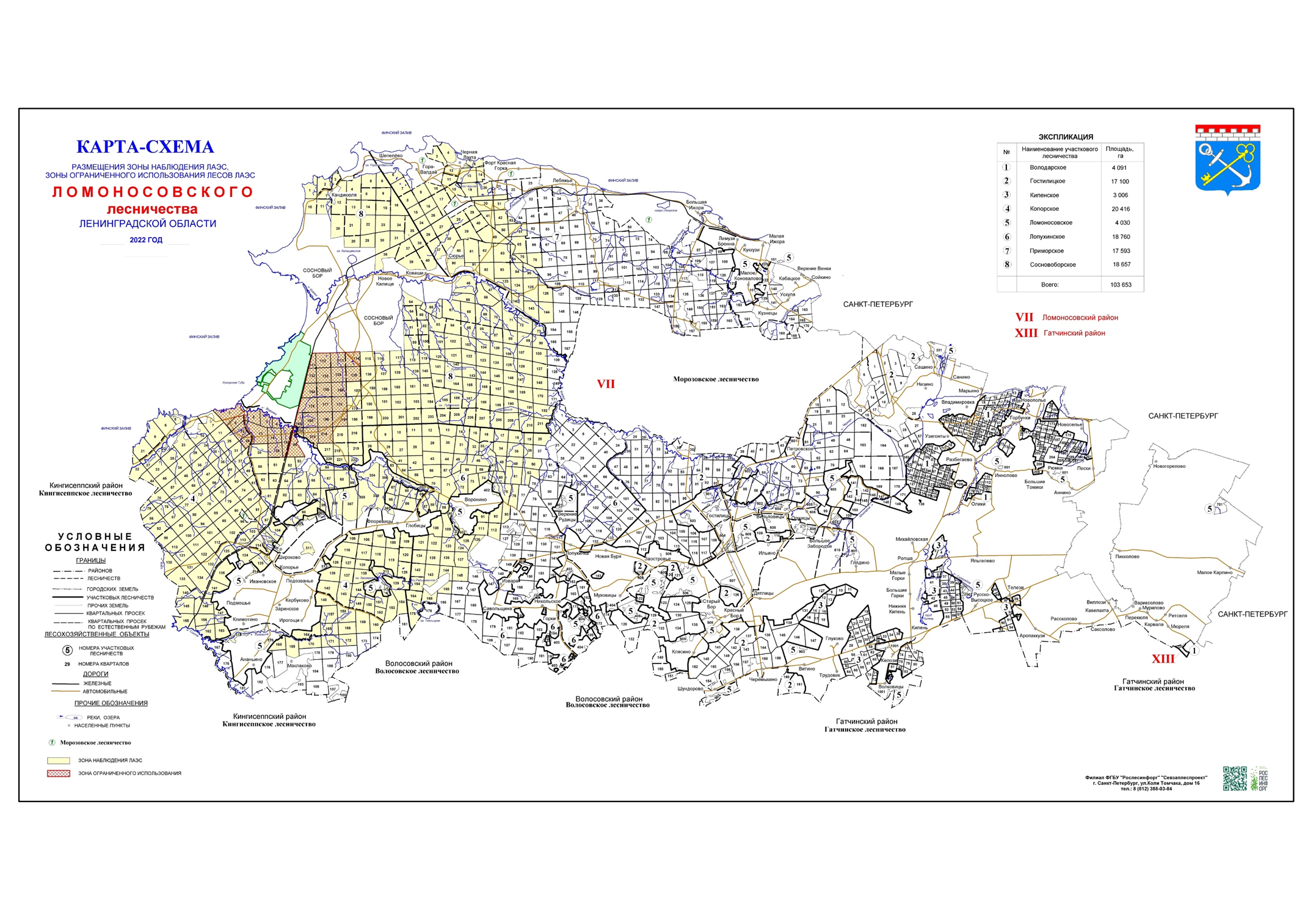 №п/пНаименование участковых лесничествАдминистративный район (муниципальное образование)Общая площадь, га12341ВолодарскоеГатчинский32,01ВолодарскоеЛомоносовский4059,02ГостилицкоеЛомоносовский17102,03КипенскоеЛомоносовский3006,0 4КопорскоеЛомоносовский20416,05ЛомоносовскоеЛомоносовский3933,45ЛомоносовскоеПетродворцовый (СПб)96,66ЛопухинскоеЛомоносовский18758,07ПриморскоеЛомоносовский17626,08СосновоборскоеЛомоносовский18657,0Всего по лесничествуВсего по лесничеству103686,0№п/пНаименование участковых лесничествЛесорастительная зонаЛесной районЗона лесозащитного районированияЗона лесосеменного районированияПеречень лесных кварталовПлощадь, га123456781ВолодарскоеТаежнаяБалтийско-Белозерский таежный районзона средней лесопатологической угрозы2-й лесосеменной район для сосны обыкновенной;3-й лесосеменной район для ели;1-й лесосеменной район для дуба черешчатого*9-74, 77-136, 138, 141-150, 168-178, 180-209, 2204091,02ГостилицкоеТаежнаяБалтийско-Белозерский таежный районзона средней лесопатологической угрозы2-й лесосеменной район для сосны обыкновенной;3-й лесосеменной район для ели;1-й лесосеменной район для дуба черешчатого*1-17117102,03КипенскоеТаежнаяБалтийско-Белозерский таежный районзона средней лесопатологической угрозы2-й лесосеменной район для сосны обыкновенной;3-й лесосеменной район для ели;1-й лесосеменной район для дуба черешчатого*1, 3-4, 6-943006,0 4КопорскоеТаежнаяБалтийско-Белозерский таежный районзона средней лесопатологической угрозы2-й лесосеменной район для сосны обыкновенной;3-й лесосеменной район для ели;1-й лесосеменной район для дуба черешчатого*1-15, 21-40, 44-18820416,05ЛомоносовскоеТаежнаяБалтийско-Белозерский таежный районзона средней лесопатологической угрозы2-й лесосеменной район для сосны обыкновенной;3-й лесосеменной район для ели;1-й лесосеменной район для дуба черешчатого*101, 201, 301-315, 401-406, 501-509, 601-610, 701, 801, 901-903, 1001-10024030,06ЛопухинскоеТаежнаяБалтийско-Белозерский таежный районзона средней лесопатологической угрозы2-й лесосеменной район для сосны обыкновенной;3-й лесосеменной район для ели;1-й лесосеменной район для дуба черешчатого*1-19318758,07ПриморскоеТаежнаяБалтийско-Белозерский таежный районзона средней лесопатологической угрозы2-й лесосеменной район для сосны обыкновенной;3-й лесосеменной район для ели;1-й лесосеменной район для дуба черешчатого*1-17017626,08СосновоборскоеТаежнаяБалтийско-Белозерский таежный районзона средней лесопатологической угрозы2-й лесосеменной район для сосны обыкновенной;3-й лесосеменной район для ели;1-й лесосеменной район для дуба черешчатого*1-16, 20-25, 28-31, 36-40, 46-47, 54-56, 64-73, 81-90, 99-109, 111-128, 132-149, 154-171, 176-192, 194-22218657,0Всего по лесничествуВсего по лесничествуВсего по лесничеству1201103686,0ЦелевоеназначениелесовУчастковое лесничествоНомера кварталов или ихчастейПлощадь, гаОснования деления лесовпо целевому назначению12345Всего лесов103686,0Лесной кодекс РФ (ст. 10, 110).Защитные леса, всего:62571,5Лесной кодекс РФ (ст. 10, 111).Федеральный закон от 04.12.2006 № 201-ФЗ «О введении в действие Лесного кодекса Российской Федерации» (ст. 8).в том числе:леса, расположенные на особо охраняемых природных территориях (ООПТ)Гостилицкое96-98, 101-105, 106ч, 107, 108, 111-114, 115ч, 116-1181582,0Лесной кодекс РФ (ст.111, 112), Федеральный закон от 04.12.2006 № 201-ФЗ «О введении в действие Лесного кодекса РФ» (ст. 8) Федеральный закон от 14.03.1995 № 33-ФЗ «Об особо охраняемых природных территориях».   Приказ Минприроды России от 05.08.2022 № 510 «Об утверждении Лесоустроительной инструкции».Приказ Минприроды России от 12.08.2021 № 558 «Об утверждении Особенностей использования, охраны, защиты, воспроизводства лесов, расположенных на особо охраняемых природных территориях»леса, расположенные на особо охраняемых природных территориях (ООПТ)Лопухинское105ч, 117ч-118ч129,9Лесной кодекс РФ (ст.111, 112), Федеральный закон от 04.12.2006 № 201-ФЗ «О введении в действие Лесного кодекса РФ» (ст. 8) Федеральный закон от 14.03.1995 № 33-ФЗ «Об особо охраняемых природных территориях».   Приказ Минприроды России от 05.08.2022 № 510 «Об утверждении Лесоустроительной инструкции».Приказ Минприроды России от 12.08.2021 № 558 «Об утверждении Особенностей использования, охраны, защиты, воспроизводства лесов, расположенных на особо охраняемых природных территориях»леса, расположенные на особо охраняемых природных территориях (ООПТ)Приморское1ч, 2ч, 4ч, 5, 13ч, 14ч, 59ч212,0Лесной кодекс РФ (ст.111, 112), Федеральный закон от 04.12.2006 № 201-ФЗ «О введении в действие Лесного кодекса РФ» (ст. 8) Федеральный закон от 14.03.1995 № 33-ФЗ «Об особо охраняемых природных территориях».   Приказ Минприроды России от 05.08.2022 № 510 «Об утверждении Лесоустроительной инструкции».Приказ Минприроды России от 12.08.2021 № 558 «Об утверждении Особенностей использования, охраны, защиты, воспроизводства лесов, расположенных на особо охраняемых природных территориях»Итого по категорииИтого по категории1923,9леса, расположенные в водоохранных зонахВолодарское12ч-14ч, 18ч-20ч, 25ч-27ч, 29ч-31ч, 35ч-37ч, 47ч, 72ч, 84ч, 92ч,93ч, 101ч, 111ч, 113ч, 116ч,117ч, 119ч, 127ч, 141ч,142ч, 145ч-150ч, 169ч-171ч, 174ч, 178ч, 181ч, 189ч-193ч, 198ч-201ч, 204ч, 206ч-207ч285,3Лесной кодекс РФ (ст.111,113).Водный кодекс РФ.Приказ Минприроды России от 05.08.2022 № 510 «Об утверждении Лесоустроительной инструкции».Приказ Минприроды России от 22.10.2020 № 846 «Об утверждении Примерного перечня мероприятий по осуществлению отдельных полномочий Российской Федерации в области водных отношений, переданных органам государственной власти субъектов Российской Федерации»леса, расположенные в водоохранных зонахГостилицкое16ч, 21ч-24ч, 26ч-30ч, 32ч-38ч, 41ч,42ч, 44ч-47ч, 50ч-62ч, 66ч-68ч, 71ч-73ч, 75ч-81ч, 84ч-91ч, 93ч-95ч, 99ч,100ч, 162ч, 164ч,165ч, 167ч-171ч1275,6Лесной кодекс РФ (ст.111,113).Водный кодекс РФ.Приказ Минприроды России от 05.08.2022 № 510 «Об утверждении Лесоустроительной инструкции».Приказ Минприроды России от 22.10.2020 № 846 «Об утверждении Примерного перечня мероприятий по осуществлению отдельных полномочий Российской Федерации в области водных отношений, переданных органам государственной власти субъектов Российской Федерации»леса, расположенные в водоохранных зонахКипенское1ч, 4ч, 6ч-8ч, 37ч-46ч, 48ч, 50ч117,0Лесной кодекс РФ (ст.111,113).Водный кодекс РФ.Приказ Минприроды России от 05.08.2022 № 510 «Об утверждении Лесоустроительной инструкции».Приказ Минприроды России от 22.10.2020 № 846 «Об утверждении Примерного перечня мероприятий по осуществлению отдельных полномочий Российской Федерации в области водных отношений, переданных органам государственной власти субъектов Российской Федерации»леса, расположенные в водоохранных зонахКопорское1ч-15ч, 21ч,22ч, 24ч-40ч, 45ч-50ч, 52ч, 54ч,55ч, 56, 57ч-62ч, 64ч-73ч, 75ч-82ч, 84ч-88ч, 91ч-94ч, 97ч-104ч, 110ч, 113ч-115ч, 119ч, 121ч, 123ч-125ч, 129ч,130ч, 132ч-134ч, 139ч-141ч, 143ч-147ч, 149ч-151ч, 153ч-158ч, 162ч-165ч, 167ч-175ч, 179ч-182ч, 185ч3376,2Лесной кодекс РФ (ст.111,113).Водный кодекс РФ.Приказ Минприроды России от 05.08.2022 № 510 «Об утверждении Лесоустроительной инструкции».Приказ Минприроды России от 22.10.2020 № 846 «Об утверждении Примерного перечня мероприятий по осуществлению отдельных полномочий Российской Федерации в области водных отношений, переданных органам государственной власти субъектов Российской Федерации»леса, расположенные в водоохранных зонахЛомоносовское201ч, 301ч-310ч, 313ч, 315ч, 402ч, 501ч-503ч, 602ч-605ч, 607ч, 610ч, 701ч, 801ч, 901ч606,3Лесной кодекс РФ (ст.111,113).Водный кодекс РФ.Приказ Минприроды России от 05.08.2022 № 510 «Об утверждении Лесоустроительной инструкции».Приказ Минприроды России от 22.10.2020 № 846 «Об утверждении Примерного перечня мероприятий по осуществлению отдельных полномочий Российской Федерации в области водных отношений, переданных органам государственной власти субъектов Российской Федерации»леса, расположенные в водоохранных зонахЛопухинское1ч-7ч, 14ч, 16ч-18ч, 20ч,21ч, 24ч,25ч, 31ч-38ч, 40ч,41ч, 45ч-51ч, 53ч, 55ч, 57ч, 60ч-72ч, 74ч-90ч, 99ч-102ч, 104ч-106ч, 109ч,110ч, 116ч-120ч, 123ч-126ч, 133ч, 137ч, 146ч-148ч, 158ч, 165ч,166ч, 169ч, 175ч, 1761614,0Лесной кодекс РФ (ст.111,113).Водный кодекс РФ.Приказ Минприроды России от 05.08.2022 № 510 «Об утверждении Лесоустроительной инструкции».Приказ Минприроды России от 22.10.2020 № 846 «Об утверждении Примерного перечня мероприятий по осуществлению отдельных полномочий Российской Федерации в области водных отношений, переданных органам государственной власти субъектов Российской Федерации»леса, расположенные в водоохранных зонахПриморское1ч-4ч, 6ч, 9ч, 13ч, 18ч,19ч, 21ч,22ч, 27ч,28ч, 32ч-38ч, 42ч-44ч, 49ч, 51ч-53ч, 56ч,57ч, 59ч, 63ч-67ч, 70ч-73ч, 77ч,78ч, 80ч-88ч, 90ч-92ч, 94ч-97ч, 99ч-107ч, 109ч,110ч, 114ч-129ч, 132ч-134ч, 136ч-140ч, 142ч-144ч, 148ч-154ч, 156ч-164ч, 166ч-169ч1567,3Лесной кодекс РФ (ст.111,113).Водный кодекс РФ.Приказ Минприроды России от 05.08.2022 № 510 «Об утверждении Лесоустроительной инструкции».Приказ Минприроды России от 22.10.2020 № 846 «Об утверждении Примерного перечня мероприятий по осуществлению отдельных полномочий Российской Федерации в области водных отношений, переданных органам государственной власти субъектов Российской Федерации»леса, расположенные в водоохранных зонахСосновоборское1ч-7ч, 10ч,11ч, 36ч, 40ч, 46ч,47ч, 54ч-56ч, 64ч-73ч, 81ч-83ч, 85ч-90ч, 99ч-106ч, 108ч,109ч, 113ч, 115ч-123ч, 125ч,126ч, 128ч, 134ч, 137ч-139ч, 141ч-144ч, 146ч,147ч, 149ч, 154ч-157ч, 161ч,162ч, 166ч, 171ч, 176ч-179ч, 184ч-192ч, 194ч,195ч, 203ч-213ч, 220ч-222ч2327,3Лесной кодекс РФ (ст.111,113).Водный кодекс РФ.Приказ Минприроды России от 05.08.2022 № 510 «Об утверждении Лесоустроительной инструкции».Приказ Минприроды России от 22.10.2020 № 846 «Об утверждении Примерного перечня мероприятий по осуществлению отдельных полномочий Российской Федерации в области водных отношений, переданных органам государственной власти субъектов Российской Федерации»Итого по категорииИтого по категории11169,0леса, выполняющие функции защиты природных и иных объектов, всего 2501,6в том числе:леса, расположенные в защитных полосах лесов (леса, расположенные в границах полос отвода железных дорог и придорожных полос автомобильных дорог, установленных в соответствии с законодательством Российской Федерации о железнодорожном транспорте, законодательством об автомобильных дорогах и о дорожной деятельности)Володарское15ч, 21ч-29ч, 31ч-34ч, 38ч-42ч, 49ч-55ч, 60ч, 63ч,64ч, 68ч, 91ч, 100ч, 108ч, 126ч, 170ч-173ч, 201ч, 208ч-209ч222,8Лесной кодекс РФ (ст.114).Приказ Минприроды России от 05.08.2022 № 510 «Об утверждении Лесоустроительной инструкции».ГОСТ 17.5.3.02–90 «Охрана природы. Земли. Нормы выделения на землях государственного лесного фонда защитных полос лесов вдоль железных и автомобильных дорог».Федеральный закон от 08.11.2007 № 257-ФЗ «Об автомобильных дорогах и о дорожной деятельности в РФ и о внесении изменений в отдельные законодательные акты РФ».Соответствующие постановления и распоряжения по этим лесам.леса, расположенные в защитных полосах лесов (леса, расположенные в границах полос отвода железных дорог и придорожных полос автомобильных дорог, установленных в соответствии с законодательством Российской Федерации о железнодорожном транспорте, законодательством об автомобильных дорогах и о дорожной деятельности)Гостилицкое1ч,2ч, 6ч, 8ч, 10ч,11ч, 19ч, 21ч, 26ч,27ч, 35ч, 41ч-43ч, 53ч, 60ч, 68ч, 73ч, 80ч,81ч, 83ч-85ч, 89ч,90ч, 95ч, 110ч, 119ч, 136ч-138ч, 144ч, 151ч,152ч, 154ч-159ч399,7Лесной кодекс РФ (ст.114).Приказ Минприроды России от 05.08.2022 № 510 «Об утверждении Лесоустроительной инструкции».ГОСТ 17.5.3.02–90 «Охрана природы. Земли. Нормы выделения на землях государственного лесного фонда защитных полос лесов вдоль железных и автомобильных дорог».Федеральный закон от 08.11.2007 № 257-ФЗ «Об автомобильных дорогах и о дорожной деятельности в РФ и о внесении изменений в отдельные законодательные акты РФ».Соответствующие постановления и распоряжения по этим лесам.леса, расположенные в защитных полосах лесов (леса, расположенные в границах полос отвода железных дорог и придорожных полос автомобильных дорог, установленных в соответствии с законодательством Российской Федерации о железнодорожном транспорте, законодательством об автомобильных дорогах и о дорожной деятельности)Кипенское3ч,4ч, 28ч-31ч, 33ч-36ч, 55ч-59ч, 70ч, 72ч,73ч, 76ч, 81ч, 84ч, 86ч-89ч126,9Лесной кодекс РФ (ст.114).Приказ Минприроды России от 05.08.2022 № 510 «Об утверждении Лесоустроительной инструкции».ГОСТ 17.5.3.02–90 «Охрана природы. Земли. Нормы выделения на землях государственного лесного фонда защитных полос лесов вдоль железных и автомобильных дорог».Федеральный закон от 08.11.2007 № 257-ФЗ «Об автомобильных дорогах и о дорожной деятельности в РФ и о внесении изменений в отдельные законодательные акты РФ».Соответствующие постановления и распоряжения по этим лесам.леса, расположенные в защитных полосах лесов (леса, расположенные в границах полос отвода железных дорог и придорожных полос автомобильных дорог, установленных в соответствии с законодательством Российской Федерации о железнодорожном транспорте, законодательством об автомобильных дорогах и о дорожной деятельности)Копорское1ч, 7ч,8ч, 12ч-15ч, 26ч, 37ч, 50ч, 80ч, 91ч, 97ч, 102ч,103ч, 105ч, 112ч-115ч, 122ч-125ч, 130ч-133ч, 142ч,143ч, 148ч-150ч, 152ч,153ч, 158ч-160ч233,6Лесной кодекс РФ (ст.114).Приказ Минприроды России от 05.08.2022 № 510 «Об утверждении Лесоустроительной инструкции».ГОСТ 17.5.3.02–90 «Охрана природы. Земли. Нормы выделения на землях государственного лесного фонда защитных полос лесов вдоль железных и автомобильных дорог».Федеральный закон от 08.11.2007 № 257-ФЗ «Об автомобильных дорогах и о дорожной деятельности в РФ и о внесении изменений в отдельные законодательные акты РФ».Соответствующие постановления и распоряжения по этим лесам.леса, расположенные в защитных полосах лесов (леса, расположенные в границах полос отвода железных дорог и придорожных полос автомобильных дорог, установленных в соответствии с законодательством Российской Федерации о железнодорожном транспорте, законодательством об автомобильных дорогах и о дорожной деятельности)Ломоносовское101ч, 201ч, 303ч, 312ч, 315ч, 403ч,404ч, 501ч, 503ч-509ч, 601ч,602ч, 604ч, 608ч, 610ч, 901ч, 1001ч112,2Лесной кодекс РФ (ст.114).Приказ Минприроды России от 05.08.2022 № 510 «Об утверждении Лесоустроительной инструкции».ГОСТ 17.5.3.02–90 «Охрана природы. Земли. Нормы выделения на землях государственного лесного фонда защитных полос лесов вдоль железных и автомобильных дорог».Федеральный закон от 08.11.2007 № 257-ФЗ «Об автомобильных дорогах и о дорожной деятельности в РФ и о внесении изменений в отдельные законодательные акты РФ».Соответствующие постановления и распоряжения по этим лесам.леса, расположенные в защитных полосах лесов (леса, расположенные в границах полос отвода железных дорог и придорожных полос автомобильных дорог, установленных в соответствии с законодательством Российской Федерации о железнодорожном транспорте, законодательством об автомобильных дорогах и о дорожной деятельности)Лопухинское8ч,9ч, 25ч,26ч, 41ч, 53ч-55ч, 69ч-71ч, 75ч-77ч, 86ч-89ч, 92ч-95ч, 114ч-117ч, 120ч, 129ч-133ч, 138ч-141ч, 152ч,153ч, 193ч193,7Лесной кодекс РФ (ст.114).Приказ Минприроды России от 05.08.2022 № 510 «Об утверждении Лесоустроительной инструкции».ГОСТ 17.5.3.02–90 «Охрана природы. Земли. Нормы выделения на землях государственного лесного фонда защитных полос лесов вдоль железных и автомобильных дорог».Федеральный закон от 08.11.2007 № 257-ФЗ «Об автомобильных дорогах и о дорожной деятельности в РФ и о внесении изменений в отдельные законодательные акты РФ».Соответствующие постановления и распоряжения по этим лесам.леса, расположенные в защитных полосах лесов (леса, расположенные в границах полос отвода железных дорог и придорожных полос автомобильных дорог, установленных в соответствии с законодательством Российской Федерации о железнодорожном транспорте, законодательством об автомобильных дорогах и о дорожной деятельности)Приморское11ч-14ч, 21ч-23ч, 30ч,31ч, 33ч,34ч, 41ч,42ч, 49ч, 62ч, 86ч,87ч, 91ч,92ч, 105ч,106ч, 111ч-113ч, 116ч,117ч, 122ч, 131ч-135ч, 139ч-141ч, 147ч-149ч, 153ч, 156ч,157ч, 162ч-165ч, 170ч459,7Лесной кодекс РФ (ст.114).Приказ Минприроды России от 05.08.2022 № 510 «Об утверждении Лесоустроительной инструкции».ГОСТ 17.5.3.02–90 «Охрана природы. Земли. Нормы выделения на землях государственного лесного фонда защитных полос лесов вдоль железных и автомобильных дорог».Федеральный закон от 08.11.2007 № 257-ФЗ «Об автомобильных дорогах и о дорожной деятельности в РФ и о внесении изменений в отдельные законодательные акты РФ».Соответствующие постановления и распоряжения по этим лесам.Сосновоборское1ч-3ч, 7ч, 10ч, 12ч, 113ч-116ч, 135ч-137ч, 157ч,158ч, 178ч-181ч, 196ч-198ч, 200ч, 212ч-214ч214,0Итого по категорииИтого по категории1962,6леса, расположенные в зеленых зонах (леса, расположенные на землях лесного фонда и землях иных категорий, выделяемые в целях обеспечения защиты населения от воздействия неблагоприятных явлений природного и техногенного происхождения, сохранения и восстановления окружающей среды)Сосновоборское20, 21, 28, 29539,0Лесной кодекс РФ (ст.114).Федеральный закон от 04.12.2006 № 201-ФЗ «О введении в действие Лесного кодекса Российской Федерации» (ст. 8.1).Постановление Правительства РФ от 21 12. 2019 
№ 1755 «Об утверждении правил изменения границ земель, на которых располагаются леса, указанные в пунктах 3 и 4 части 1 статьи 114 Лесного Кодекса Российской Федерации, и определения функциональных зон в лесах, расположенных в лесопарковых зонах».Приказ Минприроды России от 05.08.2022 № 510 «Об утверждении Лесоустроительной инструкции».Другие нормативные документы.ценные леса, всего46977,0Лесной кодекс РФ (ст.111,115).в том числе:запретные полосы лесов, расположенные вдоль водных объектов (леса, примыкающие непосредственно к руслу реки или берегу другого водного объекта, а при безлесной пойме - к пойме реки, выполняющие водорегулирующие функции)Володарское9-11, 12ч-15ч, 16,17, 18ч-42ч, 43-46, 47ч, 48, 49ч-55ч, 56-59, 60ч, 61,62, 63ч,64ч, 65-67, 68ч, 69-71, 72ч, 73,74, 77-83, 84ч, 85-90, 91ч-93ч, 94-99, 100ч,101ч, 102-107, 108ч, 109,110, 111ч, 112, 113ч, 114,115, 116ч,117ч, 118, 119ч, 120-125, 126ч,127ч, 128-136, 138, 141ч,142ч, 143,144, 145ч-150ч, 168, 169ч-174ч, 175-177, 178ч, 180, 181ч, 182-188, 189ч-193ч, 194-197, 198ч-201ч, 202,203, 204ч, 205, 206ч-209ч, 2203582,9Лесной кодекс РФ (ст. 115).Приказ Минприроды России от 05.08.2022 № 510 «Об утверждении Лесоустроительной инструкции».Приказ Рослесхоза от 26.08.2008 № 237 «Об утверждении Временных указаний по отнесению лесов к ценным лесам, эксплуатационным лесам, резервным лесам»  Соответствующие постановления.запретные полосы лесов, расположенные вдоль водных объектов (леса, примыкающие непосредственно к руслу реки или берегу другого водного объекта, а при безлесной пойме - к пойме реки, выполняющие водорегулирующие функции)Гостилицкое1ч,2ч, 3-5, 6ч, 7, 8ч, 9, 10ч,11ч, 12-15, 16ч, 17,18, 19ч, 20, 21ч-24ч, 25, 26ч-30ч, 31, 32ч-38ч, 39,40, 41ч-47ч, 48,49, 50ч-62ч, 63-65, 66ч-68ч, 69,70, 71ч-73ч, 74, 75ч-81ч, 82, 83ч-91ч, 92, 93ч-95ч, 99ч,100ч, 106ч, 109, 110ч, 115ч, 119ч, 120-135, 136ч-138ч, 139-143, 144ч, 145-150, 151ч,152ч, 153, 154ч-159ч, 160,161, 162ч, 163, 164ч,165ч, 166, 167ч-171ч13844,7Лесной кодекс РФ (ст. 115).Приказ Минприроды России от 05.08.2022 № 510 «Об утверждении Лесоустроительной инструкции».Приказ Рослесхоза от 26.08.2008 № 237 «Об утверждении Временных указаний по отнесению лесов к ценным лесам, эксплуатационным лесам, резервным лесам»  Соответствующие постановления.запретные полосы лесов, расположенные вдоль водных объектов (леса, примыкающие непосредственно к руслу реки или берегу другого водного объекта, а при безлесной пойме - к пойме реки, выполняющие водорегулирующие функции)Кипенское1ч, 3ч,4ч, 6ч-8ч, 9-27, 28ч-31ч, 32, 33ч-46ч, 47, 48ч, 49, 50ч, 51-54, 55ч-59ч, 60-69, 70ч, 71, 72ч,73ч, 74,75, 76ч, 77-80, 81ч, 82,83, 84ч, 85, 86ч-89ч, 90-942762,1Лесной кодекс РФ (ст. 115).Приказ Минприроды России от 05.08.2022 № 510 «Об утверждении Лесоустроительной инструкции».Приказ Рослесхоза от 26.08.2008 № 237 «Об утверждении Временных указаний по отнесению лесов к ценным лесам, эксплуатационным лесам, резервным лесам»  Соответствующие постановления.запретные полосы лесов, расположенные вдоль водных объектов (леса, примыкающие непосредственно к руслу реки или берегу другого водного объекта, а при безлесной пойме - к пойме реки, выполняющие водорегулирующие функции)Копорское1ч-14ч, 21ч,22ч, 23, 24ч-34ч, 44, 45ч, 119ч, 129ч, 138ч,139ч, 153ч-154ч2237,8Лесной кодекс РФ (ст. 115).Приказ Минприроды России от 05.08.2022 № 510 «Об утверждении Лесоустроительной инструкции».Приказ Рослесхоза от 26.08.2008 № 237 «Об утверждении Временных указаний по отнесению лесов к ценным лесам, эксплуатационным лесам, резервным лесам»  Соответствующие постановления.запретные полосы лесов, расположенные вдоль водных объектов (леса, примыкающие непосредственно к руслу реки или берегу другого водного объекта, а при безлесной пойме - к пойме реки, выполняющие водорегулирующие функции)Ломоносовское101ч, 201ч, 313ч, 401, 403ч,404ч, 405,406, 501ч-509ч, 601ч-605ч, 606, 607ч,608ч, 609, 610ч, 701ч, 801ч, 901ч, 902,903, 1001ч, 10021942,3Лесной кодекс РФ (ст. 115).Приказ Минприроды России от 05.08.2022 № 510 «Об утверждении Лесоустроительной инструкции».Приказ Рослесхоза от 26.08.2008 № 237 «Об утверждении Временных указаний по отнесению лесов к ценным лесам, эксплуатационным лесам, резервным лесам»  Соответствующие постановления.запретные полосы лесов, расположенные вдоль водных объектов (леса, примыкающие непосредственно к руслу реки или берегу другого водного объекта, а при безлесной пойме - к пойме реки, выполняющие водорегулирующие функции)Лопухинское1ч-7ч, 21ч, 22,23, 24ч, 38ч, 39, 40ч, 51ч, 52, 63ч-66ч, 78ч-84ч, 95ч, 96-98, 99ч-102ч, 103, 104ч-106ч, 107, 115ч-120ч, 129ч-133ч, 139ч-141ч, 150,151, 152ч,153ч, 158ч, 159-163, 164ч-166ч, 169ч, 170-174, 175ч, 179-192, 193ч7368,1Лесной кодекс РФ (ст. 115).Приказ Минприроды России от 05.08.2022 № 510 «Об утверждении Лесоустроительной инструкции».Приказ Рослесхоза от 26.08.2008 № 237 «Об утверждении Временных указаний по отнесению лесов к ценным лесам, эксплуатационным лесам, резервным лесам»  Соответствующие постановления.запретные полосы лесов, расположенные вдоль водных объектов (леса, примыкающие непосредственно к руслу реки или берегу другого водного объекта, а при безлесной пойме - к пойме реки, выполняющие водорегулирующие функции)Приморское3ч,4ч, 6ч, 7,8, 9ч, 10, 11ч-14ч, 19ч, 20, 21ч-23ч, 30ч-36ч, 41ч-44ч, 45-48, 49ч, 50, 51ч-53ч, 54,55, 56ч,57ч, 58, 63ч-67ч, 68,69, 70ч-73ч, 74-76, 77ч,78ч, 79, 80ч-88ч, 89, 93ч-97ч, 98, 99ч-107ч, 108, 109ч-122ч, 125ч-129ч, 130, 131ч-141ч, 144ч, 145,146, 147ч-154ч, 155, 156ч-170ч12237,2Лесной кодекс РФ (ст. 115).Приказ Минприроды России от 05.08.2022 № 510 «Об утверждении Лесоустроительной инструкции».Приказ Рослесхоза от 26.08.2008 № 237 «Об утверждении Временных указаний по отнесению лесов к ценным лесам, эксплуатационным лесам, резервным лесам»  Соответствующие постановления.запретные полосы лесов, расположенные вдоль водных объектов (леса, примыкающие непосредственно к руслу реки или берегу другого водного объекта, а при безлесной пойме - к пойме реки, выполняющие водорегулирующие функции)Сосновоборское1ч-7ч, 8,9, 10ч-12ч, 13-16, 111,112, 132, 154ч, 164ч,165ч, 176ч, 184ч-187ч, 194ч,195ч, 203ч-206ч, 212ч2243,9Лесной кодекс РФ (ст. 115).Приказ Минприроды России от 05.08.2022 № 510 «Об утверждении Лесоустроительной инструкции».Приказ Рослесхоза от 26.08.2008 № 237 «Об утверждении Временных указаний по отнесению лесов к ценным лесам, эксплуатационным лесам, резервным лесам»  Соответствующие постановления.Итого по категорииИтого по категории46219,0нерестоохранные полосы лесов (леса, расположенные в границах рыбоохранных зон или рыбохозяйственных заповедных зон, установленных в соответствии с законодательством о рыболовстве и сохранении водных биологических ресурсов)Копорское1ч-6ч, 8ч-10ч, 14ч,15ч, 21ч,22ч, 27ч, 32ч, 40ч, 54ч,55ч, 66ч-69ч, 155ч,156ч, 162ч, 167ч,168ч, 175ч, 181ч220,0Лесной кодекс РФ (ст. 115).Приказ Минприроды России от 05.08.2022 № 510 «Об утверждении Лесоустроительной инструкции».Приказ Рослесхоза от 26.08.2008 № 237 «Об утверждении Временных указаний по отнесению лесов к ценным лесам, эксплуатационным лесам, резервным лесам»  Соответствующие постановления.нерестоохранные полосы лесов (леса, расположенные в границах рыбоохранных зон или рыбохозяйственных заповедных зон, установленных в соответствии с законодательством о рыболовстве и сохранении водных биологических ресурсов)Ломоносовское303ч-305ч, 402ч55,0Лесной кодекс РФ (ст. 115).Приказ Минприроды России от 05.08.2022 № 510 «Об утверждении Лесоустроительной инструкции».Приказ Рослесхоза от 26.08.2008 № 237 «Об утверждении Временных указаний по отнесению лесов к ценным лесам, эксплуатационным лесам, резервным лесам»  Соответствующие постановления.нерестоохранные полосы лесов (леса, расположенные в границах рыбоохранных зон или рыбохозяйственных заповедных зон, установленных в соответствии с законодательством о рыболовстве и сохранении водных биологических ресурсов)Лопухинское25ч,26ч, 41ч, 53ч, 55ч, 67ч-70ч, 88ч-90ч, 109ч,110ч, 123ч-126ч, 137ч, 146ч-148ч, 158ч, 165ч,166ч, 169ч, 175ч215,0Лесной кодекс РФ (ст. 115).Приказ Минприроды России от 05.08.2022 № 510 «Об утверждении Лесоустроительной инструкции».Приказ Рослесхоза от 26.08.2008 № 237 «Об утверждении Временных указаний по отнесению лесов к ценным лесам, эксплуатационным лесам, резервным лесам»  Соответствующие постановления.нерестоохранные полосы лесов (леса, расположенные в границах рыбоохранных зон или рыбохозяйственных заповедных зон, установленных в соответствии с законодательством о рыболовстве и сохранении водных биологических ресурсов)Приморское90ч-92ч, 123ч, 142ч-144ч, 154ч, 166ч-167ч80,0Лесной кодекс РФ (ст. 115).Приказ Минприроды России от 05.08.2022 № 510 «Об утверждении Лесоустроительной инструкции».Приказ Рослесхоза от 26.08.2008 № 237 «Об утверждении Временных указаний по отнесению лесов к ценным лесам, эксплуатационным лесам, резервным лесам»  Соответствующие постановления.нерестоохранные полосы лесов (леса, расположенные в границах рыбоохранных зон или рыбохозяйственных заповедных зон, установленных в соответствии с законодательством о рыболовстве и сохранении водных биологических ресурсов)Сосновоборское36ч, 40ч, 46ч,47ч, 56ч, 70ч-73ч, 90ч, 108ч,109ч, 128ч, 149ч, 171ч, 194ч, 212ч,213ч, 217ч, 220ч-222ч188,0Лесной кодекс РФ (ст. 115).Приказ Минприроды России от 05.08.2022 № 510 «Об утверждении Лесоустроительной инструкции».Приказ Рослесхоза от 26.08.2008 № 237 «Об утверждении Временных указаний по отнесению лесов к ценным лесам, эксплуатационным лесам, резервным лесам»  Соответствующие постановления.Итого по категорииИтого по категории758,0II. Эксплуатационные леса, всегоКопорское15ч, 35ч-40ч, 46ч-50ч, 51, 52ч, 53, 54ч, 57ч-62ч, 63, 64ч-73ч, 74, 75ч-82ч, 83, 84ч-88ч, 89,90, 91ч-94ч, 95,96, 97ч-105ч, 106-109, 110ч, 111, 112ч-115ч, 116-118, 119ч, 120, 121ч-125ч, 126-128, 129ч-134ч, 135-137, 138ч-160ч, 161, 162ч-165ч, 166, 167ч-175ч, 176-178, 179ч-182ч, 183,184, 185ч, 186-18814348,4Лесной кодекс РФ (ст.10,110,117)Приказ Минприроды России от 05.08.2022 № 510 «Об утверждении Лесоустроительной инструкции».Приказ Рослесхоза от 26.08.2008 № 237 «Об утверждении Временных указаний по отнесению лесов к ценным лесам, эксплуатационным лесам, резервным лесам»II. Эксплуатационные леса, всегоЛомоносовское301ч-310ч, 311, 312ч,313ч, 314, 315ч, 402ч1314,2Лесной кодекс РФ (ст.10,110,117)Приказ Минприроды России от 05.08.2022 № 510 «Об утверждении Лесоустроительной инструкции».Приказ Рослесхоза от 26.08.2008 № 237 «Об утверждении Временных указаний по отнесению лесов к ценным лесам, эксплуатационным лесам, резервным лесам»II. Эксплуатационные леса, всегоЛопухинское8ч,9ч, 10-13, 14ч, 15, 16ч-18ч, 19, 20ч, 25ч,26ч, 27-30, 31ч-37ч, 41ч, 42-44, 45ч-50ч, 53ч-55ч, 56, 57ч, 58,59, 60ч-62ч, 67ч-72ч, 73, 74ч-77ч, 85ч-90ч, 91, 92ч-94ч, 108, 109ч,110ч, 111-113, 114ч, 121,122, 123ч-126ч, 127,128, 134-136, 137ч,138ч, 142-145, 146ч-148ч, 149, 154-157, 158ч, 164ч-166ч, 167,168, 175ч, 177-1789237,3Лесной кодекс РФ (ст.10,110,117)Приказ Минприроды России от 05.08.2022 № 510 «Об утверждении Лесоустроительной инструкции».Приказ Рослесхоза от 26.08.2008 № 237 «Об утверждении Временных указаний по отнесению лесов к ценным лесам, эксплуатационным лесам, резервным лесам»II. Эксплуатационные леса, всегоПриморское15-17, 18ч, 24-26, 27ч,28ч, 29, 37ч,38ч, 39,40, 49ч, 60,61, 62ч,63ч, 90ч-95ч, 123ч-125ч, 142ч-143ч3069,8Лесной кодекс РФ (ст.10,110,117)Приказ Минприроды России от 05.08.2022 № 510 «Об утверждении Лесоустроительной инструкции».Приказ Рослесхоза от 26.08.2008 № 237 «Об утверждении Временных указаний по отнесению лесов к ценным лесам, эксплуатационным лесам, резервным лесам»II. Эксплуатационные леса, всегоСосновоборское22-25, 30,31, 36ч, 37-39, 40ч, 46ч,47ч, 54ч-56ч, 64ч-73ч, 81ч-83ч, 84, 85ч-90ч, 99ч-106ч, 107, 108ч,109ч, 113ч-123ч, 124, 125ч,126ч, 127, 128ч, 133, 134ч-139ч, 140, 141ч-144ч, 145, 146ч,147ч, 148, 149ч, 155ч-158ч, 159,160, 161ч,162ч, 163, 164ч-166ч, 167-170, 171ч, 177ч-181ч, 182,183, 184ч,185ч, 187ч-192ч, 196ч-198ч, 199, 200ч, 201,202, 203ч, 205ч-211ч, 213ч,214ч, 215,216, 217ч, 218,219, 220ч-222ч13144,8Лесной кодекс РФ (ст.10,110,117)Приказ Минприроды России от 05.08.2022 № 510 «Об утверждении Лесоустроительной инструкции».Приказ Рослесхоза от 26.08.2008 № 237 «Об утверждении Временных указаний по отнесению лесов к ценным лесам, эксплуатационным лесам, резервным лесам»Итого по категорииИтого по категории41114,5Всего лесов Всего лесов 103686,0Наименование категории земельПлощадь, гаПроцент123Общая площадь земель лесного фонда 103686,0100Лесные земли – всего91652,088Покрытые лесной растительностью земли – всего91160,388Не покрытые лесной растительностью земли – всего491,70в том числе:вырубки5,00гари2,60редины00прогалины, пустыри18,20другие465,90Нелесные земли – всего12034,012в том числе: дороги, просеки1003,21болота5639,95другие5390,95Наименование ООПТ. Основание к выделениюПлощадь, гаПлощадь, гаТип (категория и профиль) ООПТУчастковое лесничество, кв.Краткая характеристика ирежим веденияхозяйстваНаименование ООПТ. Основание к выделениюобъектаохранной зоныТип (категория и профиль) ООПТУчастковое лесничество, кв.Краткая характеристика ирежим веденияхозяйства1234561. «Лебяжий»Постановление Правительства Ленинградской области от 03.04.2007 № 74 «Об организации государственного природного комплексного заказника «Лебяжий» в Ломоносовском муниципальном районе Ленинградской области»Общая - 6344,65 га,из нихакватория Финского залива, в т. ч. налесничеству 212,07га.Государственный природный комплексный заказник; водно-болотное угодье международного значенияПриморское кв. 1ч, 2ч, 4ч, 5, 13ч, 14ч, 59чЦели организации заказника:- юридическое закрепление границ водно-болотных угодий международного значения в местах стоянок водоплавающих и околоводных птиц на весеннем пролете во время миграций и размножения (в том числе видов, занесенных в Красную книгу Российской Федерации и Красную книгу Ленинградской области);- сохранение типичных и уникальных природных комплексов прибрежной зоны Финского залива.Особо охраняемые объекты: - стоянки лебедей, места гнездования других водоплавающих и околоводных птиц, имеющие стратегическое значение на Беломоро-Балтийском пролетном пути; - прибрежные зоны мелководий Финского залива; - редкие виды растений и животных.2. «Гостилицкий»Постановление Правительства Ленинградской области от 11.03.2011 
№ 47 «Об утверждении Положения о государственном природном заказнике «Гостилицкий» и внесении изменений в постановление Правительства Ленинградской области от 26.12.1996 № 494 «О приведении в соответствие с новым природоохранным законодательством РФ существующей сети особо охраняемых природных территорий Ленинградской области1599,5 га, в т. ч. по лесничеству 1582,0 га.616,1 гаГосударственный природный ботанический заказникЗаказник:Гостилицкое уч. л-во, кв.96-98, 101-105, 106ч, 107,108, 111-114, 115ч, 116-118Охранная зона:Гостилицкое уч. л-во, кв.91-93.Лопухинское уч. л-во, кв.104, 107, 120, 133чЦель создания заказника: сохранение коренных южно-таежных неморальнотравных лесов, охраняемых видов растений, грибов и животных, мест произрастания охраняемых видов растений и грибов, мест обитания охраняемых видов животных.3. «Радоновые источники и озера у дер. Лопухинка» Постановление Правительства Ленинградской области от 05.12.2011 № 418 «Об утверждении паспорта особо охраняемой природной территории «Радоновые источники и озера у деревни Лопухинка» и внесении изменений в постановление Правительства Ленинградской области от 26.12.1996 № 494 «О приведении в соответствие с новым природоохранным законодательством РФ существующей сети особо охраняемых природных территорий Ленинградской области»158,9 га, в т. ч. по лесничеству 129,9 га.комплексный памятник природы Лопухинское 105ч, 117ч, 118чЦели создания памятника природы:- сохранение мест выхода на дневную поверхность родников, обогащенных радоном, озер искусственного происхождения, водотоков рек Лопухинка и Рудица;- сохранение широколиственных и елово-широколиственных лесов с обилием неморальных видов;- сохранение комплекса видов птиц широколиственных и елово-широколиственных лесов;- сохранение охраняемых видов растений, грибов, животных и их местообитаний.Особо охраняемые природные территории местного значенияОсобо охраняемые природные территории местного значенияОсобо охраняемые природные территории местного значенияОсобо охраняемые природные территории местного значенияОсобо охраняемые природные территории местного значенияОсобо охраняемые природные территории местного значения4. Охраняемый природный ландшафт «Поляна Бианки»создан 06.10.200820,1охраняемый природный ландшафтцель создания памятника: - сохранение в естественном состоянии природного ландшафта для организации регламентированной рекреации и экологического посещения населения;- сохранение природного комплекса побережья, охрана миграционных стоянок птиц;- сохранение редких видов растений, птиц, включенных в Красную книгу Ленинградской области.Наименование планируемой ООПТ. Планируемый срок организации.Планируемая площадь, гаУчастковое лесничествоКатегорияООПТКраткая характеристика123451. «Копорский глинт» *(плановый срок создания - первая очередь реализации СТП ЛО - 2025 год)Общая -  (в Волосовском и Ломонсов-ском муниципальных районах)Копорское кв№.85, 98, 108, 109, 119, 120, 129, 139, 154, 161 Ломоносовское кв№. 301ч, 302, 306-310Лопухинское кв№. 85, 86, 121, 134, 142, 154, 164, 165, 175, 176Памятник природыЦель создания (назначение): сохранение участков ясеневых лесов и прилегающих лугов, популяций редких и находящихся под угрозой исчезновения видов растений, животных и других организмов, и их местообитаний.2.Гостилицкий склон (кластерные участки: «Гостилицкий склон», «Вильповицы») *(плановый срок создания - расчетный срок реализации СТП ЛО - 2035 год)Гостилицкое кв№. 84ч, 85-88, 89ч Ломоносовское кв№.  502, 604Памятник природыЦель создания (назначение): сохранение участков широколиственных лесов (участок ясенево-кленового леса, участок ясеневого леса на склоне глинта) с редкими и находящимися под угрозой исчезновения видами растений.3. «Глядино» *(плановый срок создания - расчетный срок реализации СТП ЛО - 2035 год)Ломоносовское 610ч,901чПамятник природыЦель создания (назначение): сохранение богатого водного комплекса, питающего систему Петергофских фонтанов, участков широколиственных лесов и суходольных лугов, популяций редких и находящихся под угрозой исчезновения видов растений, животных и других организмов, и их местообитаний.4. «Озеро Лубенское» *(плановый срок создания - расчетный срок реализации СТП ЛО - 2035 год)Лопухинское кв№. 9(ч), 10-20, 26(ч), 27, 288 Сосновоборское кв№.115-120, 121ч-123ч, 136ч, 137-144, 145ч,146ч, 158ч, 159-168, 169ч,170ч, 180ч,181ч, 182-191, 192ч, 200ч, 201-211Государственный природный заказникЦель создания (назначение): - сохранение водно-озёрной системы, мест гнездования и массовых миграционных стоянок пролётных водоплавающих и околоводных птиц; - сохранение популяций редких и находящихся под угрозой исчезновения видов растений, животных и других организмов, и их местообитаний. 5. «Верховья рек парков Петергофской дороги» (кластерные участки: «Петергофский водовод, Низинский лес и Порзоловское болото», «Ропшинский лес и долина реки Стрелки», «Новосельский лес и долина реки Кикенки», «Чернореченский лес», «Иликовский лес и верховья реки Карасты») *(плановый срок создания - расчетный срок реализации СТП ЛО - 2035 год)Володарское кв№ 9-71, 77-108, 119-136, 141-148, 149ч, 150, 168-178, 182-203, 205-208Гостилицкоекв№.1-4, 6-10, 14-19, 21, 24-27, 44, 60ч, 61-67, 68ч, 69-71, 73ч, 74, 90, 99,100, 162-171 Кипенскоекв№ 1, 3,4, 6-8, 37-57Ломоносовское кв№. 603, 605-607Приморское кв№ 162-165, 168ч, 169, 170Государственный природный заказникЦель создания (назначение):
- охрана истоков и верховий рек и других водотоков, берущих начало на Ижорской возвышенности и образующих гидросистемы дворцово-парковых комплексов Ораниенбаума, Петергофа и Стрельны (река Караста, ручей Троицкий, река Шингарка, Петергофская водоподводящая система, река Стрелка, река Кикенка, река Чёрная) с целью поддержания качества воды и сохранения меженного стока;
- сохранение и восстановление участков лесной растительности на преимущественно безлесной и интенсивно застраиваемой территории;
- сохранение природного комплекса типичного верхового болота Порзоловское;
- сохранение участков естественных ландшафтов на границе с городом Санкт-Петербург;
- обеспечение экологической связности экосистем Ленинградской области и 6. «Сюрьевское болото» *(плановый срок создания - расчетный срок реализации СТП ЛО - 2035 год)Сосновоборское кв№. 36-40 Приморское кв№ 26-29, 30ч, 37-40, 41ч, 49ч, 60,61, 62чГосударственный природный заказникЦель создания (назначение): сохранение приморского верхового болота с местами гнездования и массовых стоянок на пролёте водоплавающих птиц, популяций редких и находящихся под угрозой исчезновения видов растений, животных и других организмов, и их местообитаний.Перечень объектов лесной инфраструктурыПротяженность, кмПлощадь, гаОбъем древесины,
 куб. м.1234Лесная дорога5 – ремонт3,0-Лесная дорога1 – строительство0,585Лесной проезд5 – строительство2,5425Лесной склад3,0510Квартальная просека70 – разрубкаКвартальная просека20 – расчисткаИТОГО:101453870НаименованиеУч. лесничествоКварталПлощадьЗона ограниченного использования лесов ЛАЭСКопорское1-4, 8, 12-15, 26, 39-401230.0Зона ограниченного использования лесов ЛАЭССосновоборское111-114, 132-135, 154-156, 176-178, 194-197, 212-2142165.0ИтогоИтогоИтого3395.0Зона наблюдения ЛАЭСКопорское5-7, 9-11, 21-25, 27-38, 44-84, 86-97, 99-107, 110-118, 121-128, 130-138, 140-153, 155-160, 162-166, 168-17215798.0Зона наблюдения ЛАЭСЛомоносовское301ч, 303-305, 311-315, 402891.7Зона наблюдения ЛАЭСЛопухинское8, 9ч, 25, 26ч, 29-36, 41-50, 53-62, 67-76, 87-93, 108-112, 122-126, 135-137, 143-145, 1556132.9Зона наблюдения ЛАЭСПриморское3, 6-20, 24,25, 30ч, 31, 41ч, 42,43, 49ч, 50,51, 62ч, 63-65, 75,76, 90-95, 123-126, 142-1444388.2Зона наблюдения ЛАЭССосновоборское1-16, 20-25, 28-31, 46,47, 54-56, 64-73, 81-90, 99-108, 121ч-123ч, 124-127, 136ч, 145ч,146ч, 147,148, 157, 158ч, 169ч,170ч, 179, 180ч,181ч, 192ч, 198,199, 200ч, 215-2229404.0ИтогоИтогоИтого36614.8ВСЕГОВСЕГОВСЕГО40009.8№п/пНаименование объектов биологическогоРазнообразия (Ключевых объектов)Характеристика объектов биологического разнообразия (Ключевых объектов)Размеры буферных зон (при необходимости)1234Ключевые объекты:Ключевые объекты:Ключевые объекты:Ключевые объекты:Ключевые элементы ландшафта:Ключевые элементы ландшафта:Подробная информация приведена в таблице 1.5.3Подробная информация приведена в таблице 1.5.31Постоянные и временные водотоки, за исключением искусственных объектов - канав. (при необходимости)-«--«-2Источники (родники), места выклинивания грунтовых вод.-«--«-3Заболоченные понижения и временно затопляемые участки.-«--«-4Опушки по берегам озер, болот и других открытых участков, небольшие острова на болотах.-«--«-5Овраги, глубокие долины водотоков, прочие крутые склоны.-«--«-6Обнажения коренных пород, в том числе, сельги, выходы известьсодержащих пород, открытые песчаные участки, дюны, каменистые россыпи.-«--«-7Отдельные крупные валуны и глыбы.-«--«-8Карстовые элементы.-«--«-Ключевые элементы сообщества:Ключевые элементы сообщества:Подробная информация приведена в таблице 1.5.4Подробная информация приведена в таблице 1.5.41Сухостой, высокие пни, деревья с дуплами, единичный крупный валеж.-«--«-2Старовозрастные деревья и их куртины, компактные биологически ценные участки.-«--«-3Деревья редких для региона пород.-«--«-4Редкие и кормовые кустарники.-«--«-5Существующие группы возобновления.-«--«-6Места обитания редких и уязвимых видов растений и грибов.-«--«-Ключевые местообитания животных:Ключевые местообитания животных:Подробная информация приведена в таблице 1.5.5Подробная информация приведена в таблице 1.5.51Медвежьи берлоги-«--«-2Многолетние лисьи и барсучьи норы-«--«-3Глухариные и тетеревиные тока-«--«-4Дупелиные тока-«--«-5Деревья с гнездами крупных хищных птиц-«--«-6Водно-болотные угодья - места концентрации позвоночных животных (включая редких и уязвимых, в том числе, занесённых в Красную книгу Российской Федерации и/или Красную книгу Ленинградской области) в период миграции и размножения-«--«-ОбъектПризнакиПроведение границ, особенности выделенияФункцииОсобые меры охраны12345Постоянные и временные водотоки.Явно различимо русло водотока.Временный водоток может быть выявлен по следам периодического затопления.Водоток может пересыхать в засушливое лето.Если нормативами не устанавливается иное, для постоянных водотоков выделяется буферная зона шириной не менее , вдоль русла временных водотоков - не менее . Буферная зона не должна быть уже облесенной поймы и отмеряется от русла водотока или от безлесной поймы с каждой стороны.Примечание: в буферную зону обязательно должны быть включены крутые склоны и выходы коренных пород (см. овраги, крутые склоны, обнажения коренных пород и т.д.).Поддержание водного режима территории.Сохранение биоразнообразия.Места нереста ценных пород рыб.Источники питьевой воды.Местообитание редких и уязвимых видов, в том числе занесённых в Красную книгу Российской Федерации и/или Красную книгу Ленинградской области.В буферной зоне водотоков не проводятся сплошные рубки. В буферной зоне на расстоянии полупасеки от волока (8-10 м) разрешается выборочная рубка отдельных ветронеустойчивых пород с сохранением ветроустойчивых пород, подроста и подлеска. Результаты мониторинга оставляемых ключевых объектов биоразнообразия указывают на высокую ветровальность ветронеустойчивых елей в буферных зонах ключевых объектов.Запрещается работа тяжелой техники и прокладка волоков через водоток. Если невозможно обойтись без пересечения водотока, то строится временная или постоянная переправа, при этом должны быть приняты меры по сохранению проточности водотока. При строительстве дорог и переправ следует свести до минимума уничтожение водной и околоводной растительности. Необходимо избегать загрязнения окрестностей водотоков ГСМ, порубочными остатками и др.Источники (родники), места выклинивания грунтовых вод.На дне могут быть различимы ключи, либо вода вытекает в виде источника на склоне. Источник может вытекать из карстовой воронки.Вокруг источников (мест выклинивания) выделяется буферная зона шириной не менее .Вокруг источников, используемых в лечебных или оздоровительных целях, а также являющихся объектом поклонения (святые источники), буферная зона может быть расширена - устанавливается в индивидуальном порядке.Поддержание водного режима территории.Сохранение биоразнообразия.Местообитание редких и уязвимых видов, в том числезанесённых в Красную книгу Российской Федерации и/или Красную книгу Ленинградской области.Источники питьевой воды.В буферной зоне хозяйственные мероприятия не проводятся.В остальной части выдела, примыкающего к источнику, возможны выборочные рубки в зимний период.Нельзя перекрывать выходы воды из родников.Необходимо избегать загрязнения окрестностей водотоков ГСМ, порубочными остатками и др.Заболоченные понижения и временно затопляемые участки.Участок переувлажнен: вода стоит на поверхности или выделяется при надавливании ногой.Питание заболоченных понижений – за счет поверхностного стока и атмосферных осадков. В границах объекта – почвенный покров переувлажненных типов леса.По краю, а также в пределах объектов древостой отсутствует или представлен деревьями более низкой товарности.По краю участка, затопляемого водой (вода стоит на поверхности или выделяется при надавливании).По понижению в рельефе, границе в напочвенном покрове, по границе в характере напочвенного покрова и древостоя.Поддержание водного режима территории.Сохранение уязвимых элементов ландшафта.Сохранение биоразнообразия.Местообитание редких и уязвимых видов, в том числе занесённых в Красную книгу Российской Федерации и/или Красную книгу Ленинградской области.Запрещается работа тяжелой техники и прокладка волоков через заболоченные понижения.Опушки по берегам озер, болот и других открытых участков, небольшие острова на болотах.Выделение опушки по берегам открытых пространств (озер, болот, лугов) проводится в случае, если лесоустройством не выделена защитная полоса.Опушка шириной не менее  отмеряется от уреза воды озера или другого открытого участка. Однако, если на озере есть сплавина или заболоченная окраина, буферную зону отмеряют от края твердого берега или от края болота или открытой территории. Выделяются также небольшие острова (площадью до ), окруженные болотом.Примечание: если данное озеро или болото является местом сезонной концентрации и размножения животных, фактическим местообитание редких и уязвимых видов, то буферная зона должна быть расширена (см табл 1.5.4 -водно-болотные угодья).Поддержание водного режима территории.Защита древостоя от ветра.Сохранение биоразнообразия.Рекреационная функция.Местообитание редких и уязвимых видов, в том числе занесённых в Красную книгу Российской Федерации и/или Красную книгу Ленинградской области.В буферной зоне хозяйственные мероприятия не проводятся. При необходимости возможна выборка отдельных неустойчивых к ветру деревьев в зимний период, не снижающая рекреационную и ветрозащитные функции.Овраги, глубокие долины водотоков, прочие крутые склоны.Глубоко врезанные долины водотоков и овраги – при крутизне склонов от 10.Прочие крутые склоны (уступы, обрывы) – при крутизне склонов не менее 20.Если нормативами не устанавливается иное, вдоль вершины и подножия склона выделяются буферные зоны шириной не менее 15-.Ключевым объектом является сам склон и буферная зона.Сохранение уязвимого элемента ландшафта.Предотвращение эрозии и загрязнения водотоков.Местообитание редких и уязвимых видов, в том числе занесённых в Красную книгу Российской Федерации и/или Красную книгу Ленинградской области.На склоне, у его бровки и у подножия запрещены все хозяйственные мероприятия.В буферной зоне возможна выборка отдельных не устойчивых к ветру деревьев без повреждения напочвенного покрова.Обнажения коренных пород, в том числе, сельги, выходы известьсодержащих пород, открытые песчаные участки, дюны, каменистые россыпи.Участки с маломощным почвенно-растительным покровом, где обнажаются коренные породы.Каменистые россыпи – скопления камней разного размера и окатанности.Часто встречаются на склонах, уступах, обрывах и рядом с ними. Россыпи и обнажения могут быть покрыты маломощным почвенно-растительным покровом. Песчаные дюны могут быть частично закреплены маломощным почвенно-растительным покровом.Объект выделяется по границе участка, на котором обнажаются коренные породы или по границе россыпи. От края россыпи, обнажения коренных пород, дюнного комплекса выделяется буферная зона шириной не менее .Уязвимый элемент ландшафта (затруднено зарастание и возобновление)Местообитание редких и уязвимых видов, в том числе занесённых в Красную книгу Российской Федерации и/или Красную книгу Ленинградской области.В пределах объекта и буферной зоны хозяйственные мероприятия не проводятся.Нельзя заваливать участки порубочными остатками и разрушать имеющийся почвенно-растительный покров.Запрещено движение техники по скальным обнажениям, дюнам и каменистым россыпям.Отдельные крупные валуны и глыбы.Отдельные крупные валуны (от ) и глыбы, покрытые лишайниками и растениями.Отдельные крупные валуны можно отмечать без выделения площадного объекта, их скопления отмечаются как площадной объект.Местообитание редких и уязвимых видов, в том числе занесённых в Красную книгу Российской Федерации и/или Красную книгу Ленинградской области.Нельзя сдирать растительность с валунов и глыб, заваливать их порубочными остатками. Если валун до рубки находился под пологом темнохвойного леса, необходимо сохранить древостой, непосредственно окружающий валун (оставляемые деревья отбираются с учетом их ветроустойчивости).Карстовые элементы.Щели, воронки, исчезающие водотоки и водоемы, суходольные болота в местностях, где близко к поверхности залегают известьсодержащие породы.Промытые водой полости в толще известняка.На поверхности видны как понижения, провалы, щели. С карстовыми элементами могут быть связаны источники, ключевые болота.На поверхности могут быть видны обнажения известняков.Вокруг объекта выделяют буферную зону шириной не менее  от края понижения, полости.Особо уязвимый элемент ландшафта.Сохранение водного баланса территории.Местообитание редких и уязвимых видов, в том числе занесённых в Красную книгу Российской Федерации и/или Красную книгу Ленинградской области.Запрещено движение техники в пределах объекта и буферной зоны.Возможна выборочная рубка неустойчивых к ветру деревьев в буферной зоне на расстоянии полупасеки от границы объекта, с сохранением ветроустойчивых пород, подроста и подлеска.ОбъектПризнакиПроведение границ, особенности выделенияФункцииОсобые меры охраны12345Сухостой, высокие пни, деревья с дуплами, единичный крупный валеж.Крупномерный сухостой (диаметром от 30 см), разных пород, с дуплами и следами деятельности дятлов.Естественные крупные пни высотой 2- и диаметром более 30 см.Деревья с дуплами.Единичный крупный валеж (диаметром от 30 см) разных пород, на разных стадиях разложения.Целесообразно сохранение сухостоя, не представляющего опасности при разработке лесосеки, в количестве не более 10 штук на гектар, в виде отдельных деревьев (при достаточной ветроустойчивости) либо их групп. Обязательному сохранению подлежит сухостойные и живые деревья с дуплами.Элементы естественной динамики насаждения.Местообитание видов живых организмов, связанных с мертвой древесиной.Кормовая база для птиц и млекопитающих.Местообитание редких и уязвимых видов, в том числе занесённых в Красную книгу Российской Федерации и/или Красную книгу Ленинградской области.Предназначенный к оставлению сухостой и валеж не должен повреждаться, переворачиваться и перемещаться.Старовозрастные деревья и их куртины, компактные биологически ценные участки.Единичные крупные старовозрастные деревья, с развитой кроной, в том числе многовершинные, а также их куртины и компактные биологически ценные участки.Особенно ценными являются старовозрастные сосны с пожарными подсушинами, старая осина, черная ольха, ива козья. Деревья должны иметь хорошо развитую крону и быть ветроустойчивыми. Сохранение деревьев в составе куртин и компактных биологически ценных участков старовозрастного древостояобеспечивается в количестве не более 30 штук на гектар, а в виде единичных деревьев не более 10 штук на гектар. Крупномерные деревья ели, склонные к ветровалу, рекомендовано оставлять в границах площадных объектов биоразнообразия или в куртинах ввиду высокой ветровальности единично оставленных елей.Создание разновозрастного древостоя.Сохранение лесной среды.Элементы естественной динамики насаждения.Обеспечение естественного возобновления.Местообитание редких и уязвимых видов, в том числе занесённых в Красную книгу Российской Федерации и/или Красную книгу Ленинградской области.Предназначенные к сохранению старовозрастные деревья и куртины нельзя валить и повреждать.Деревья редких для региона пород.Деревья широколиственных пород: дуба, ясеня, вяза, клена, липы.Сохраняются куртины, включающие компактные группы деревьев редких пород и единичные деревья этих пород.Кормовая база для птиц и млекопитающих.Местообитание редких и уязвимых видов, в том числе занесённых в Красную книгу Российской Федерации и/или Красную книгу Ленинградской области.Деревья редких пород и окружающие их куртины сопутствующих пород запрещено валить и повреждать.Редкие и кормовые кустарники.Кусты лещины, можжевельника, рябины, шиповника, можжевельника, жимолости и др.Сохраняются вне волоков.Кормовая база для зверей и птиц.Местообитание редких и уязвимых видов, в том числе занесённых в Красную книгу Российской Федерации и/или Красную книгу Ленинградской области.Редкие и кормовые кустарники и деревья запрещено вырубать и повреждать.Существующие группы возобновления.Группы благонадежного подроста, который сможет развиваться на вырубке.Группы возобновления в окнах древесного полога на дренированных участках, еловый подрост на скоплениях крупного валежа.Куртины подроста выделяются по границе высокой плотности возобновления.Создание разновозрастного древостоя.Обеспечение естественного возобновления.Существующие группы возобновления подлежат сохранению.Места обитания редких и уязвимых видов растений и грибов.Вновь выявленные постоянные местообитания редких и уязвимых видов растений и грибов, занесенных в Красную Книгу Российской Федерации и/или региональную Красную Книгу.Выделяются в соответствии с биологией и экологическими требованиями видов.Поскольку многие редкие виды трудно поддаются определению, для уточнения наличия редкого вида и границ необходимого для их сохранения участка рекомендуется обратиться к специалисту-биологу.Если выявлен единичный экземпляр или компактная группа особей, вокруг них необходимо выделить буферную зону не менее шириной.Местообитание редких и уязвимых видов, в том числе занесённых в Красную книгу Российской Федерации и/или Красную книгу Ленинградской области.В пределах выделенного участка все хозяйственные мероприятия запрещены.Ключевое сезонное местообитание животныхРазмер буферной зоныОграничения хозяйственных мероприятийСезон, на который необходимо перенести лесозаготовительные работы1234Медвежьи берлоги.Запрет всех рубок в период зимовки зверя.Лето-осень.Многолетние лисьи и барсучьи норы.Запрет всех рубок в период размножения.Осень-зима.Глухариные и тетеревиные тока.Запрет всех рубок в период токования.Осень-зима.Дупелиные тока.Запрет всех рубок в период токования.Осень-зима.Деревья с гнездами крупных хищных птиц.Запрет всех рубок в период гнездования (март-август); в остальное время возможны выборочные рубки низкой интенсивности за пределами  буферной зоны.Осень-зима.Водно-болотные угодья - места концентрации позвоночных животных (включая редких и уязвимых, в том числе, занесённых в Красную книгу Российской Федерации и/или Красную книгу Ленинградской области) в период миграции и размножения.Не менее В буферной зоне мероприятия не проводятся.  Виды дорогПротяженность, кмПротяженность, кмПротяженность, кмПротяженность, кмПротяженность, кмПротяженность, кмПротяженность, км  Виды дорогвсеголесохозяйственные дороги (по типам)лесохозяйственные дороги (по типам)лесохозяйственные дороги (по типам)лесохозяйственные дороги (по типам)лесовозныеобщего пользования  Виды дорогвсего123итоголесовозныеобщего пользования12345678Дороги – всего893,451,3170,3563,1784,732,476,3в том числе:а) автомобильные – всего, из них:892,551,3170,3563,1784,731,576,3- с твёрдым покрытием38,70,70,738,0- грунтовые круглогодичного действия24,81,51,12,64,717,5- грунтовые остальные829,049,1170,3562781,426,820,8б) железные узкой колеи0,90,9Вид разрешенногоиспользования лесовНаименованиеучастковоголесничестваПеречень кварталов или ихчастейПлощадь,га1234Заготовка древесиныВолодарскоеГостилицкоеКипенскоеКопорскоеЛомоносовскоеЛопухинскоеПриморскоеСосновоборскоеВсе кварталы, кроме лесов, расположенных на ОЗУ. В ООПТ допускается, если не противоречит его Положению. Ограничения по виду использования лесов даны в пунктах 1, 2,18 примечаний к таблице 1.7(5).4091,017102,03006,020416,04030,018758,017626,018657,0Итого103686,0Заготовка живицыВолодарскоеГостилицкоеКипенскоеКопорскоеЛомоносовскоеЛопухинскоеПриморскоеСосновоборскоеВсе кварталы, в которых разрешается заготовка древесины при проведении сплошных рубок спелых и перестойных лесных насаждений. Ограничения по виду использования лесов даны в пунктах 1, 3, 18 примечаний к таблице 1.7(5).4091,017102,03006,020416,04030,018758,017626,018657,0Итого103686,0Заготовка и сбор недревесных лесных ресурсовВолодарскоеГостилицкоеКипенскоеКопорскоеЛомоносовскоеЛопухинскоеПриморскоеСосновоборскоеВсе кварталы. Ограничения по виду использования лесов даны в пунктах 1, 4, 18 примечаний к таблице 1.7. (5)4091,017102,03006,020416,04030,018758,017626,018657,0Итого103686,0Заготовка пищевых лесных ресурсов и сбор лекарственных растенийВолодарскоеГостилицкоеКипенскоеКопорскоеЛомоносовскоеЛопухинскоеПриморскоеСосновоборскоеВсе кварталы. Ограничения по виду использования лесов даны в пунктах 1, 5, 18 примечаний к таблице 1.7(5).4091,017102,03006,020416,04030,018758,017626,018657,0Итого103686,0Осуществление видов деятельности в сфере охотничьего хозяйства ВолодарскоеГостилицкоеКипенскоеКопорскоеЛомоносовскоеЛопухинскоеПриморскоеСосновоборскоеВсе кварталы, кроме лесов, расположенных в лесопарковых зонах.Ограничения по виду использования лесов даны в пунктах 1, 6,18 примечаний к таблице 1.7(5).4091,017102,03006,020416,04030,018758,017626,018657,0Итого103686,0Ведение сельского хозяйстваВолодарскоеГостилицкоеКипенскоеКопорскоеЛомоносовскоеЛопухинскоеПриморскоеСосновоборскоеВсе кварталы, кроме лесов, расположенных в лесопарковых зонах, на заповедных лесных участках.Ограничения по виду использования лесов даны в пунктах 1, 7, 18 примечаний к таблице 1.7(5).4091,017102,03006,020416,04030,018758,017626,018657,0Итого103686,0Использование лесов для осуществления рыболовства, за исключением любительского рыболовстваВолодарскоеГостилицкоеКипенскоеКопорскоеЛомоносовскоеЛопухинскоеПриморскоеСосновоборскоеВсе кварталы. Ограничения по виду использования лесов даны в пунктах 1, 7.1, 18 примечаний к таблице 1.7(5).4091,017102,03006,020416,04030,018758,017626,018657,0Итого103686,0Осуществление научно-исследовательской деятельности, образовательной деятельностиВолодарскоеГостилицкоеКипенскоеКопорскоеЛомоносовскоеЛопухинскоеПриморскоеСосновоборскоеВсе кварталы. Ограничения по виду использования лесов даны в пунктах 1, 8, 18 примечаний к таблице 1.7(5).4091,017102,03006,020416,04030,018758,017626,018657,0Итого103686,0Осуществление рекреационной деятельностиВолодарскоеГостилицкоеКипенскоеКопорскоеЛомоносовскоеЛопухинскоеПриморскоеСосновоборскоеВсе кварталы. Ограничения по виду использования лесов даны в пунктах 1, 9, 18 примечаний к таблице 1.7(5).4091,017102,03006,020416,04030,018758,017626,018657,0Итого103686,0Создание лесных плантаций и их эксплуатацияВолодарскоеГостилицкоеКипенскоеКопорскоеЛомоносовскоеЛопухинскоеПриморскоеСосновоборскоеВсе кварталы, кроме расположенных в водоохранных зонах. Ограничения по виду использования лесов даны в пунктах 1, 10, 18 примечаний к таблице 1.7(5).4091,017102,03006,020416,04030,018758,017626,018657,0Итого103686,0Выращивание лесных плодовых, ягодных, декоративных растений, лекарственных растенийВолодарскоеГостилицкоеКипенскоеКопорскоеЛомоносовскоеЛопухинскоеПриморскоеСосновоборскоеВсе кварталы. Ограничения по виду использования лесов даны в пунктах 1, 11, 18 примечаний к таблице 1.7(5).4091,017102,03006,020416,04030,018758,017626,018657,0Итого103686,0Создание лесных питомников и их эксплуатацияВолодарскоеГостилицкоеКипенскоеКопорскоеЛомоносовскоеЛопухинскоеПриморскоеСосновоборскоеВсе кварталы. Ограничения по виду использования лесов даны в пунктах 1, 12, 18 примечаний к таблице 1.7(5)4091,017102,03006,020416,04030,018758,017626,018657,0Итого103686,0Осуществление геологического изучения недр, разведка и добыча полезных ископаемыхВолодарскоеГостилицкоеКипенскоеКопорскоеЛомоносовскоеЛопухинскоеПриморскоеСосновоборскоеВсе кварталы, кроме лесов, расположенных в зеленых, лесопарковых зонах, на заповедных лесных участках. Ограничения по виду использования лесов даны в пунктах 1, 13, 18 примечаний к таблице 1.7(5).4091,017102,03006,020416,04030,018758,017626,018657,0Итого103686,0Строительство и эксплуатация водохранилищ и иных искусственных водных объектов, создание и расширение морских и речных портов, строительство, реконструкция и эксплуатация гидротехнических сооруженийВолодарскоеГостилицкоеКипенскоеКопорскоеЛомоносовскоеЛопухинскоеПриморскоеСосновоборскоеВсе кварталы кроме лесов, расположенных в зеленых и лесопарковых зонах, за исключением строительства гидротехнических сооружений.  Ограничения по виду использования лесов даны в пунктах 1, 14, 18 примечаний к таблице 1.7(5).4091,017102,03006,020416,04030,018758,017626,018657,0Итого103686,0Строительство, реконструкция и эксплуатация линейных объектовВолодарскоеГостилицкоеКипенскоеКопорскоеЛомоносовскоеЛопухинскоеПриморскоеСосновоборскоеВсе кварталы. Ограничения по виду использования лесов даны в пунктах 1, 15, 18 примечаний к таблице 1.7(5).4091,017102,03006,020416,04030,018758,017626,018657,0Итого103686,0Создание и эксплуатация объектов лесоперерабатывающей инфраструктурыВолодарскоеГостилицкоеКипенскоеКопорскоеЛомоносовскоеЛопухинскоеПриморскоеСосновоборское Все кварталы кроме лесов, расположенных в защитных лесах.  Создание лесоперерабатывающей инфраструктуры запрещается в защитных лесах. Ограничения по виду использования лесов даны в пунктах1, 16, 18 примечаний к таблице 1.7 (5)4091,017102,03006,020416,04030,018758,017626,018657,0Итого103686,0Осуществление религиозной деятельностиВолодарскоеГостилицкоеКипенскоеКопорскоеЛомоносовскоеЛопухинскоеПриморскоеСосновоборскоеВсе кварталы. Ограничения по виду использования лесов даны в пунктах 1, 17, 18 примечаний к таблице 1.7(5).4091,017102,03006,020416,04030,018758,017626,018657,0Итого103686,0ПоказателиВсегоВсегоВ том числе по полнотамВ том числе по полнотамВ том числе по полнотамВ том числе по полнотамВ том числе по полнотамВ том числе по полнотамВ том числе по полнотамВ том числе по полнотамВ том числе по полнотамВ том числе по полнотамВ том числе по полнотамВ том числе по полнотамВ том числе по полнотамВ том числе по полнотамВ том числе по полнотамВ том числе по полнотамВ том числе по полнотамВ том числе по полнотамВ том числе по полнотамВ том числе по полнотамВ том числе по полнотамВ том числе по полнотамВ том числе по полнотамПоказателигатыс.м31,01,01,01,01,00,90,90,90,90,80,80,80,80,70,70,70,70,70,60,60,60,3-0,50,3-0,5Показателигатыс.м3гагатыс.м3тыс.м3тыс.м3гагатыс.м3тыс.м3гагатыс.м3тыс.м3гагагатыс.м3тыс.м3гагатыс.м3гатыс.м3123445556677889910101011111212131415Целевое назначение лесов          ЗащитныеКатегория защитных лесов         Леса, расположенные в водоохранных зонахСпособ рубки: Добровольно-выборочные рубкиХозяйственная секция: Сосновая высокобонитетнаяЦелевое назначение лесов          ЗащитныеКатегория защитных лесов         Леса, расположенные в водоохранных зонахСпособ рубки: Добровольно-выборочные рубкиХозяйственная секция: Сосновая высокобонитетнаяЦелевое назначение лесов          ЗащитныеКатегория защитных лесов         Леса, расположенные в водоохранных зонахСпособ рубки: Добровольно-выборочные рубкиХозяйственная секция: Сосновая высокобонитетнаяЦелевое назначение лесов          ЗащитныеКатегория защитных лесов         Леса, расположенные в водоохранных зонахСпособ рубки: Добровольно-выборочные рубкиХозяйственная секция: Сосновая высокобонитетнаяЦелевое назначение лесов          ЗащитныеКатегория защитных лесов         Леса, расположенные в водоохранных зонахСпособ рубки: Добровольно-выборочные рубкиХозяйственная секция: Сосновая высокобонитетнаяЦелевое назначение лесов          ЗащитныеКатегория защитных лесов         Леса, расположенные в водоохранных зонахСпособ рубки: Добровольно-выборочные рубкиХозяйственная секция: Сосновая высокобонитетнаяЦелевое назначение лесов          ЗащитныеКатегория защитных лесов         Леса, расположенные в водоохранных зонахСпособ рубки: Добровольно-выборочные рубкиХозяйственная секция: Сосновая высокобонитетнаяЦелевое назначение лесов          ЗащитныеКатегория защитных лесов         Леса, расположенные в водоохранных зонахСпособ рубки: Добровольно-выборочные рубкиХозяйственная секция: Сосновая высокобонитетнаяЦелевое назначение лесов          ЗащитныеКатегория защитных лесов         Леса, расположенные в водоохранных зонахСпособ рубки: Добровольно-выборочные рубкиХозяйственная секция: Сосновая высокобонитетнаяЦелевое назначение лесов          ЗащитныеКатегория защитных лесов         Леса, расположенные в водоохранных зонахСпособ рубки: Добровольно-выборочные рубкиХозяйственная секция: Сосновая высокобонитетнаяЦелевое назначение лесов          ЗащитныеКатегория защитных лесов         Леса, расположенные в водоохранных зонахСпособ рубки: Добровольно-выборочные рубкиХозяйственная секция: Сосновая высокобонитетнаяЦелевое назначение лесов          ЗащитныеКатегория защитных лесов         Леса, расположенные в водоохранных зонахСпособ рубки: Добровольно-выборочные рубкиХозяйственная секция: Сосновая высокобонитетнаяЦелевое назначение лесов          ЗащитныеКатегория защитных лесов         Леса, расположенные в водоохранных зонахСпособ рубки: Добровольно-выборочные рубкиХозяйственная секция: Сосновая высокобонитетнаяЦелевое назначение лесов          ЗащитныеКатегория защитных лесов         Леса, расположенные в водоохранных зонахСпособ рубки: Добровольно-выборочные рубкиХозяйственная секция: Сосновая высокобонитетнаяЦелевое назначение лесов          ЗащитныеКатегория защитных лесов         Леса, расположенные в водоохранных зонахСпособ рубки: Добровольно-выборочные рубкиХозяйственная секция: Сосновая высокобонитетнаяЦелевое назначение лесов          ЗащитныеКатегория защитных лесов         Леса, расположенные в водоохранных зонахСпособ рубки: Добровольно-выборочные рубкиХозяйственная секция: Сосновая высокобонитетнаяЦелевое назначение лесов          ЗащитныеКатегория защитных лесов         Леса, расположенные в водоохранных зонахСпособ рубки: Добровольно-выборочные рубкиХозяйственная секция: Сосновая высокобонитетнаяЦелевое назначение лесов          ЗащитныеКатегория защитных лесов         Леса, расположенные в водоохранных зонахСпособ рубки: Добровольно-выборочные рубкиХозяйственная секция: Сосновая высокобонитетнаяЦелевое назначение лесов          ЗащитныеКатегория защитных лесов         Леса, расположенные в водоохранных зонахСпособ рубки: Добровольно-выборочные рубкиХозяйственная секция: Сосновая высокобонитетнаяЦелевое назначение лесов          ЗащитныеКатегория защитных лесов         Леса, расположенные в водоохранных зонахСпособ рубки: Добровольно-выборочные рубкиХозяйственная секция: Сосновая высокобонитетнаяЦелевое назначение лесов          ЗащитныеКатегория защитных лесов         Леса, расположенные в водоохранных зонахСпособ рубки: Добровольно-выборочные рубкиХозяйственная секция: Сосновая высокобонитетнаяЦелевое назначение лесов          ЗащитныеКатегория защитных лесов         Леса, расположенные в водоохранных зонахСпособ рубки: Добровольно-выборочные рубкиХозяйственная секция: Сосновая высокобонитетнаяЦелевое назначение лесов          ЗащитныеКатегория защитных лесов         Леса, расположенные в водоохранных зонахСпособ рубки: Добровольно-выборочные рубкиХозяйственная секция: Сосновая высокобонитетнаяЦелевое назначение лесов          ЗащитныеКатегория защитных лесов         Леса, расположенные в водоохранных зонахСпособ рубки: Добровольно-выборочные рубкиХозяйственная секция: Сосновая высокобонитетнаяЦелевое назначение лесов          ЗащитныеКатегория защитных лесов         Леса, расположенные в водоохранных зонахСпособ рубки: Добровольно-выборочные рубкиХозяйственная секция: Сосновая высокобонитетнаяЦелевое назначение лесов          ЗащитныеКатегория защитных лесов         Леса, расположенные в водоохранных зонахСпособ рубки: Добровольно-выборочные рубкиХозяйственная секция: Сосновая высокобонитетнаяВсего включено в расчет53,915,781,71,70,510,510,5135,435,435,411,0811,0816,84,19Средний процент выборки от общего запаса, %15-----------------------Запас, вырубаемый за один прием2,39-----------------------Средний период повторяемости, лет25-----------------------Ежегодная расчетная лесосека2,20,10-----------------------корневой0,10-----------------------ликвид0,09-----------------------деловая0,08-----------------------Хозяйственная секция: Еловая высокобонитетнаяХозяйственная секция: Еловая высокобонитетнаяХозяйственная секция: Еловая высокобонитетнаяХозяйственная секция: Еловая высокобонитетнаяХозяйственная секция: Еловая высокобонитетнаяХозяйственная секция: Еловая высокобонитетнаяХозяйственная секция: Еловая высокобонитетнаяХозяйственная секция: Еловая высокобонитетнаяХозяйственная секция: Еловая высокобонитетнаяХозяйственная секция: Еловая высокобонитетнаяХозяйственная секция: Еловая высокобонитетнаяХозяйственная секция: Еловая высокобонитетнаяХозяйственная секция: Еловая высокобонитетнаяХозяйственная секция: Еловая высокобонитетнаяХозяйственная секция: Еловая высокобонитетнаяХозяйственная секция: Еловая высокобонитетнаяХозяйственная секция: Еловая высокобонитетнаяХозяйственная секция: Еловая высокобонитетнаяХозяйственная секция: Еловая высокобонитетнаяХозяйственная секция: Еловая высокобонитетнаяХозяйственная секция: Еловая высокобонитетнаяХозяйственная секция: Еловая высокобонитетнаяХозяйственная секция: Еловая высокобонитетнаяХозяйственная секция: Еловая высокобонитетнаяХозяйственная секция: Еловая высокобонитетнаяХозяйственная секция: Еловая высокобонитетнаяВсего включено в расчет41,812,8418,018,018,06,216,2123,86,64Средний процент выборки от общего запаса, %15-----------------------Запас, вырубаемый за один прием1,93-----------------------Средний период повторяемости, лет25Ежегодная расчетная лесосека (запас древесины)1,70,08-----------------------корневой0,08-----------------------ликвидный0,07-----------деловой0,06-----------Хозяйственная секция: Березовая (Б)Хозяйственная секция: Березовая (Б)Хозяйственная секция: Березовая (Б)Хозяйственная секция: Березовая (Б)Хозяйственная секция: Березовая (Б)Хозяйственная секция: Березовая (Б)Хозяйственная секция: Березовая (Б)Хозяйственная секция: Березовая (Б)Хозяйственная секция: Березовая (Б)Хозяйственная секция: Березовая (Б)Хозяйственная секция: Березовая (Б)Хозяйственная секция: Березовая (Б)Хозяйственная секция: Березовая (Б)Хозяйственная секция: Березовая (Б)Хозяйственная секция: Березовая (Б)Хозяйственная секция: Березовая (Б)Хозяйственная секция: Березовая (Б)Хозяйственная секция: Березовая (Б)Хозяйственная секция: Березовая (Б)Хозяйственная секция: Березовая (Б)Хозяйственная секция: Березовая (Б)Хозяйственная секция: Березовая (Б)Хозяйственная секция: Березовая (Б)Хозяйственная секция: Березовая (Б)Хозяйственная секция: Березовая (Б)Хозяйственная секция: Березовая (Б)Всего включено в расчет42,99,911,61,60,450,450,4521,721,721,75,355,3519,64,11Средний процент выборки от общего запаса, %15-----------------------Запас, вырубаемый за один прием1,51-----------------------Средний период повторяемости, лет15-----------------------Ежегодная расчетная лесосека (запас древесины)2,90,10-----------------------корневой0,10-----------------------ликвидный0,09-----------------------деловой0,06-----------------------Хозяйственная секция: Березовая (Олч)Хозяйственная секция: Березовая (Олч)Хозяйственная секция: Березовая (Олч)Хозяйственная секция: Березовая (Олч)Хозяйственная секция: Березовая (Олч)Хозяйственная секция: Березовая (Олч)Хозяйственная секция: Березовая (Олч)Хозяйственная секция: Березовая (Олч)Хозяйственная секция: Березовая (Олч)Хозяйственная секция: Березовая (Олч)Хозяйственная секция: Березовая (Олч)Хозяйственная секция: Березовая (Олч)Хозяйственная секция: Березовая (Олч)Хозяйственная секция: Березовая (Олч)Хозяйственная секция: Березовая (Олч)Хозяйственная секция: Березовая (Олч)Хозяйственная секция: Березовая (Олч)Хозяйственная секция: Березовая (Олч)Хозяйственная секция: Березовая (Олч)Хозяйственная секция: Березовая (Олч)Хозяйственная секция: Березовая (Олч)Хозяйственная секция: Березовая (Олч)Хозяйственная секция: Березовая (Олч)Хозяйственная секция: Березовая (Олч)Хозяйственная секция: Березовая (Олч)Хозяйственная секция: Березовая (Олч)Всего включено в расчет2,10,422,12,12,10,420,42Средний процент выборки от общего запаса, %15-----------------------Запас, вырубаемый за один прием0,06-----------------------Средний период повторяемости, лет15-----------------------Ежегодная расчетная лесосека (запас древесины)-------------------------корневой-----------------------ликвидный-----------------------деловой-----------------------Хозяйственная секция: ОсиноваяХозяйственная секция: ОсиноваяХозяйственная секция: ОсиноваяХозяйственная секция: ОсиноваяХозяйственная секция: ОсиноваяХозяйственная секция: ОсиноваяХозяйственная секция: ОсиноваяХозяйственная секция: ОсиноваяХозяйственная секция: ОсиноваяХозяйственная секция: ОсиноваяХозяйственная секция: ОсиноваяХозяйственная секция: ОсиноваяХозяйственная секция: ОсиноваяХозяйственная секция: ОсиноваяХозяйственная секция: ОсиноваяХозяйственная секция: ОсиноваяХозяйственная секция: ОсиноваяХозяйственная секция: ОсиноваяХозяйственная секция: ОсиноваяХозяйственная секция: ОсиноваяХозяйственная секция: ОсиноваяХозяйственная секция: ОсиноваяХозяйственная секция: ОсиноваяХозяйственная секция: ОсиноваяХозяйственная секция: ОсиноваяХозяйственная секция: ОсиноваяВсего включено в расчет22,66,2619,519,519,55,505,503,10,76Средний процент выборки от общего запаса, %15-----------------------Запас, вырубаемый за один прием0,94-----------------------Средний период повторяемости, лет15-----------------------Ежегодная расчетная лесосека (запас древесины)1,50,06-----------------------корневой0,06-----------------------ликвидный0,06-----------------------деловой0,04-----------------------Хозяйственная секция: СероольховаяХозяйственная секция: СероольховаяХозяйственная секция: СероольховаяХозяйственная секция: СероольховаяХозяйственная секция: СероольховаяХозяйственная секция: СероольховаяХозяйственная секция: СероольховаяХозяйственная секция: СероольховаяХозяйственная секция: СероольховаяХозяйственная секция: СероольховаяХозяйственная секция: СероольховаяХозяйственная секция: СероольховаяХозяйственная секция: СероольховаяХозяйственная секция: СероольховаяХозяйственная секция: СероольховаяХозяйственная секция: СероольховаяХозяйственная секция: СероольховаяХозяйственная секция: СероольховаяХозяйственная секция: СероольховаяХозяйственная секция: СероольховаяХозяйственная секция: СероольховаяХозяйственная секция: СероольховаяХозяйственная секция: СероольховаяХозяйственная секция: СероольховаяХозяйственная секция: СероольховаяХозяйственная секция: СероольховаяВсего включено в расчет2,30,410,30,30,30,070,072,00,34Средний процент выборки от общего запаса, %15-----------------------Запас, вырубаемый за один прием0,06-----------------------Средний период повторяемости, лет15-----------------------Ежегодная расчетная лесосека (запас древесины)-------------------------корневой-----------------------ликвидный-----------------------деловой-----------------------Итого по категории защитных лесов: Леса, расположенные в водоохранных зонахСпособ рубки: Добровольно-выборочные рубкиИтого по категории защитных лесов: Леса, расположенные в водоохранных зонахСпособ рубки: Добровольно-выборочные рубкиИтого по категории защитных лесов: Леса, расположенные в водоохранных зонахСпособ рубки: Добровольно-выборочные рубкиИтого по категории защитных лесов: Леса, расположенные в водоохранных зонахСпособ рубки: Добровольно-выборочные рубкиИтого по категории защитных лесов: Леса, расположенные в водоохранных зонахСпособ рубки: Добровольно-выборочные рубкиИтого по категории защитных лесов: Леса, расположенные в водоохранных зонахСпособ рубки: Добровольно-выборочные рубкиИтого по категории защитных лесов: Леса, расположенные в водоохранных зонахСпособ рубки: Добровольно-выборочные рубкиИтого по категории защитных лесов: Леса, расположенные в водоохранных зонахСпособ рубки: Добровольно-выборочные рубкиИтого по категории защитных лесов: Леса, расположенные в водоохранных зонахСпособ рубки: Добровольно-выборочные рубкиИтого по категории защитных лесов: Леса, расположенные в водоохранных зонахСпособ рубки: Добровольно-выборочные рубкиИтого по категории защитных лесов: Леса, расположенные в водоохранных зонахСпособ рубки: Добровольно-выборочные рубкиИтого по категории защитных лесов: Леса, расположенные в водоохранных зонахСпособ рубки: Добровольно-выборочные рубкиИтого по категории защитных лесов: Леса, расположенные в водоохранных зонахСпособ рубки: Добровольно-выборочные рубкиИтого по категории защитных лесов: Леса, расположенные в водоохранных зонахСпособ рубки: Добровольно-выборочные рубкиИтого по категории защитных лесов: Леса, расположенные в водоохранных зонахСпособ рубки: Добровольно-выборочные рубкиИтого по категории защитных лесов: Леса, расположенные в водоохранных зонахСпособ рубки: Добровольно-выборочные рубкиИтого по категории защитных лесов: Леса, расположенные в водоохранных зонахСпособ рубки: Добровольно-выборочные рубкиИтого по категории защитных лесов: Леса, расположенные в водоохранных зонахСпособ рубки: Добровольно-выборочные рубкиИтого по категории защитных лесов: Леса, расположенные в водоохранных зонахСпособ рубки: Добровольно-выборочные рубкиИтого по категории защитных лесов: Леса, расположенные в водоохранных зонахСпособ рубки: Добровольно-выборочные рубкиИтого по категории защитных лесов: Леса, расположенные в водоохранных зонахСпособ рубки: Добровольно-выборочные рубкиИтого по категории защитных лесов: Леса, расположенные в водоохранных зонахСпособ рубки: Добровольно-выборочные рубкиИтого по категории защитных лесов: Леса, расположенные в водоохранных зонахСпособ рубки: Добровольно-выборочные рубкиИтого по категории защитных лесов: Леса, расположенные в водоохранных зонахСпособ рубки: Добровольно-выборочные рубкиИтого по категории защитных лесов: Леса, расположенные в водоохранных зонахСпособ рубки: Добровольно-выборочные рубкиИтого по категории защитных лесов: Леса, расположенные в водоохранных зонахСпособ рубки: Добровольно-выборочные рубкиВсего включено в расчет165,645,623,33,30,960,960,9697,097,097,028,6328,6365,316,04Средний процент выборки от общего запаса, %-----------------------Запас, вырубаемый за один прием6,89-----------------------Средний период повторяемости, лет-----------------------Ежегодная расчетная лесосека (запас древесины)8,60,34-----------------------корневой0,34-----------------------ликвидный0,31-----------------------деловой0,24-----------------------Целевое назначение лесов        ЗащитныеКатегория защитных лесов      Нерестоохранные полосы лесовСпособ рубки: Добровольно-выборочные рубкиХозяйственная секция: Сосновая высокобонитетнаяЦелевое назначение лесов        ЗащитныеКатегория защитных лесов      Нерестоохранные полосы лесовСпособ рубки: Добровольно-выборочные рубкиХозяйственная секция: Сосновая высокобонитетнаяЦелевое назначение лесов        ЗащитныеКатегория защитных лесов      Нерестоохранные полосы лесовСпособ рубки: Добровольно-выборочные рубкиХозяйственная секция: Сосновая высокобонитетнаяЦелевое назначение лесов        ЗащитныеКатегория защитных лесов      Нерестоохранные полосы лесовСпособ рубки: Добровольно-выборочные рубкиХозяйственная секция: Сосновая высокобонитетнаяЦелевое назначение лесов        ЗащитныеКатегория защитных лесов      Нерестоохранные полосы лесовСпособ рубки: Добровольно-выборочные рубкиХозяйственная секция: Сосновая высокобонитетнаяЦелевое назначение лесов        ЗащитныеКатегория защитных лесов      Нерестоохранные полосы лесовСпособ рубки: Добровольно-выборочные рубкиХозяйственная секция: Сосновая высокобонитетнаяЦелевое назначение лесов        ЗащитныеКатегория защитных лесов      Нерестоохранные полосы лесовСпособ рубки: Добровольно-выборочные рубкиХозяйственная секция: Сосновая высокобонитетнаяЦелевое назначение лесов        ЗащитныеКатегория защитных лесов      Нерестоохранные полосы лесовСпособ рубки: Добровольно-выборочные рубкиХозяйственная секция: Сосновая высокобонитетнаяЦелевое назначение лесов        ЗащитныеКатегория защитных лесов      Нерестоохранные полосы лесовСпособ рубки: Добровольно-выборочные рубкиХозяйственная секция: Сосновая высокобонитетнаяЦелевое назначение лесов        ЗащитныеКатегория защитных лесов      Нерестоохранные полосы лесовСпособ рубки: Добровольно-выборочные рубкиХозяйственная секция: Сосновая высокобонитетнаяЦелевое назначение лесов        ЗащитныеКатегория защитных лесов      Нерестоохранные полосы лесовСпособ рубки: Добровольно-выборочные рубкиХозяйственная секция: Сосновая высокобонитетнаяЦелевое назначение лесов        ЗащитныеКатегория защитных лесов      Нерестоохранные полосы лесовСпособ рубки: Добровольно-выборочные рубкиХозяйственная секция: Сосновая высокобонитетнаяЦелевое назначение лесов        ЗащитныеКатегория защитных лесов      Нерестоохранные полосы лесовСпособ рубки: Добровольно-выборочные рубкиХозяйственная секция: Сосновая высокобонитетнаяЦелевое назначение лесов        ЗащитныеКатегория защитных лесов      Нерестоохранные полосы лесовСпособ рубки: Добровольно-выборочные рубкиХозяйственная секция: Сосновая высокобонитетнаяЦелевое назначение лесов        ЗащитныеКатегория защитных лесов      Нерестоохранные полосы лесовСпособ рубки: Добровольно-выборочные рубкиХозяйственная секция: Сосновая высокобонитетнаяЦелевое назначение лесов        ЗащитныеКатегория защитных лесов      Нерестоохранные полосы лесовСпособ рубки: Добровольно-выборочные рубкиХозяйственная секция: Сосновая высокобонитетнаяЦелевое назначение лесов        ЗащитныеКатегория защитных лесов      Нерестоохранные полосы лесовСпособ рубки: Добровольно-выборочные рубкиХозяйственная секция: Сосновая высокобонитетнаяЦелевое назначение лесов        ЗащитныеКатегория защитных лесов      Нерестоохранные полосы лесовСпособ рубки: Добровольно-выборочные рубкиХозяйственная секция: Сосновая высокобонитетнаяЦелевое назначение лесов        ЗащитныеКатегория защитных лесов      Нерестоохранные полосы лесовСпособ рубки: Добровольно-выборочные рубкиХозяйственная секция: Сосновая высокобонитетнаяЦелевое назначение лесов        ЗащитныеКатегория защитных лесов      Нерестоохранные полосы лесовСпособ рубки: Добровольно-выборочные рубкиХозяйственная секция: Сосновая высокобонитетнаяЦелевое назначение лесов        ЗащитныеКатегория защитных лесов      Нерестоохранные полосы лесовСпособ рубки: Добровольно-выборочные рубкиХозяйственная секция: Сосновая высокобонитетнаяЦелевое назначение лесов        ЗащитныеКатегория защитных лесов      Нерестоохранные полосы лесовСпособ рубки: Добровольно-выборочные рубкиХозяйственная секция: Сосновая высокобонитетнаяЦелевое назначение лесов        ЗащитныеКатегория защитных лесов      Нерестоохранные полосы лесовСпособ рубки: Добровольно-выборочные рубкиХозяйственная секция: Сосновая высокобонитетнаяЦелевое назначение лесов        ЗащитныеКатегория защитных лесов      Нерестоохранные полосы лесовСпособ рубки: Добровольно-выборочные рубкиХозяйственная секция: Сосновая высокобонитетнаяЦелевое назначение лесов        ЗащитныеКатегория защитных лесов      Нерестоохранные полосы лесовСпособ рубки: Добровольно-выборочные рубкиХозяйственная секция: Сосновая высокобонитетнаяЦелевое назначение лесов        ЗащитныеКатегория защитных лесов      Нерестоохранные полосы лесовСпособ рубки: Добровольно-выборочные рубкиХозяйственная секция: Сосновая высокобонитетнаяВсего включено в расчет29,27,605,25,25,21,411,4124,06,20Средний процент выборки от общего запаса, %15-----------------------Запас, вырубаемый за один прием1,14-----------------------Средний период повторяемости, лет25-----------------------Ежегодная расчетная лесосека (запас древесины)1,20,05-----------------------корневой0,05-----------------------ликвидный0,04-----------------------деловой0,04-----------------------Хозяйственная секция: Сосновая низкобонитетнаяХозяйственная секция: Сосновая низкобонитетнаяХозяйственная секция: Сосновая низкобонитетнаяХозяйственная секция: Сосновая низкобонитетнаяХозяйственная секция: Сосновая низкобонитетнаяХозяйственная секция: Сосновая низкобонитетнаяХозяйственная секция: Сосновая низкобонитетнаяХозяйственная секция: Сосновая низкобонитетнаяХозяйственная секция: Сосновая низкобонитетнаяХозяйственная секция: Сосновая низкобонитетнаяХозяйственная секция: Сосновая низкобонитетнаяХозяйственная секция: Сосновая низкобонитетнаяХозяйственная секция: Сосновая низкобонитетнаяХозяйственная секция: Сосновая низкобонитетнаяХозяйственная секция: Сосновая низкобонитетнаяХозяйственная секция: Сосновая низкобонитетнаяХозяйственная секция: Сосновая низкобонитетнаяХозяйственная секция: Сосновая низкобонитетнаяХозяйственная секция: Сосновая низкобонитетнаяХозяйственная секция: Сосновая низкобонитетнаяХозяйственная секция: Сосновая низкобонитетнаяХозяйственная секция: Сосновая низкобонитетнаяХозяйственная секция: Сосновая низкобонитетнаяХозяйственная секция: Сосновая низкобонитетнаяХозяйственная секция: Сосновая низкобонитетнаяХозяйственная секция: Сосновая низкобонитетнаяВсего включено в расчет1,60,360,70,70,70,190,190,90,17Средний процент выборки от общего запаса, %15-----------------------Запас, вырубаемый за один прием0,05-----------------------Средний период повторяемости, лет25-----------------------Ежегодная расчетная лесосека (запас древесины)-------------------------корневой-----------------------ликвидный-----------------------деловой-------------------------Хозяйственная секция: Еловая высокобонитетнаяХозяйственная секция: Еловая высокобонитетнаяХозяйственная секция: Еловая высокобонитетнаяХозяйственная секция: Еловая высокобонитетнаяХозяйственная секция: Еловая высокобонитетнаяХозяйственная секция: Еловая высокобонитетнаяХозяйственная секция: Еловая высокобонитетнаяХозяйственная секция: Еловая высокобонитетнаяХозяйственная секция: Еловая высокобонитетнаяХозяйственная секция: Еловая высокобонитетнаяХозяйственная секция: Еловая высокобонитетнаяХозяйственная секция: Еловая высокобонитетнаяХозяйственная секция: Еловая высокобонитетнаяХозяйственная секция: Еловая высокобонитетнаяХозяйственная секция: Еловая высокобонитетнаяХозяйственная секция: Еловая высокобонитетнаяХозяйственная секция: Еловая высокобонитетнаяХозяйственная секция: Еловая высокобонитетнаяХозяйственная секция: Еловая высокобонитетнаяХозяйственная секция: Еловая высокобонитетнаяХозяйственная секция: Еловая высокобонитетнаяХозяйственная секция: Еловая высокобонитетнаяХозяйственная секция: Еловая высокобонитетнаяХозяйственная секция: Еловая высокобонитетнаяХозяйственная секция: Еловая высокобонитетнаяХозяйственная секция: Еловая высокобонитетнаяВсего включено в расчет28,88,0028,88,00Средний процент выборки от общего запаса, %15-----------------------Запас, вырубаемый за один прием1,20-----------------------Средний период повторяемости, лет25-----------------------Ежегодная расчетная лесосека (запас древесины)1,20,05-----------------------корневой0,05-----------------------ликвидный0,04-----------------------деловой0,04-----------------------Хозяйственная секция: БерезоваяХозяйственная секция: БерезоваяХозяйственная секция: БерезоваяХозяйственная секция: БерезоваяХозяйственная секция: БерезоваяХозяйственная секция: БерезоваяХозяйственная секция: БерезоваяХозяйственная секция: БерезоваяХозяйственная секция: БерезоваяХозяйственная секция: БерезоваяХозяйственная секция: БерезоваяХозяйственная секция: БерезоваяХозяйственная секция: БерезоваяХозяйственная секция: БерезоваяХозяйственная секция: БерезоваяХозяйственная секция: БерезоваяХозяйственная секция: БерезоваяХозяйственная секция: БерезоваяХозяйственная секция: БерезоваяХозяйственная секция: БерезоваяХозяйственная секция: БерезоваяХозяйственная секция: БерезоваяХозяйственная секция: БерезоваяХозяйственная секция: БерезоваяХозяйственная секция: БерезоваяХозяйственная секция: БерезоваяВсего включено в расчет44,510,858,58,52,382,382,3819,819,819,84,834,8316,23,64Средний процент выборки от общего запаса, %16-----------------------Запас, вырубаемый за один прием1,75-----------------------Средний период повторяемости, лет15-----------------------Ежегодная расчетная лесосека (запас древесины)3,00,12-----------------------корневой0,12-----------------------ликвидный0,11-----------------------деловой0,07-----------------------Хозяйственная секция: ОсиноваяХозяйственная секция: ОсиноваяХозяйственная секция: ОсиноваяХозяйственная секция: ОсиноваяХозяйственная секция: ОсиноваяХозяйственная секция: ОсиноваяХозяйственная секция: ОсиноваяХозяйственная секция: ОсиноваяХозяйственная секция: ОсиноваяХозяйственная секция: ОсиноваяХозяйственная секция: ОсиноваяХозяйственная секция: ОсиноваяХозяйственная секция: ОсиноваяХозяйственная секция: ОсиноваяХозяйственная секция: ОсиноваяХозяйственная секция: ОсиноваяХозяйственная секция: ОсиноваяХозяйственная секция: ОсиноваяХозяйственная секция: ОсиноваяХозяйственная секция: ОсиноваяХозяйственная секция: ОсиноваяХозяйственная секция: ОсиноваяХозяйственная секция: ОсиноваяХозяйственная секция: ОсиноваяХозяйственная секция: ОсиноваяХозяйственная секция: ОсиноваяВсего включено в расчет38,211,807,37,32,712,712,7116,016,016,04,744,7414,94,35Средний процент выборки от общего запаса, %16Запас, вырубаемый за один прием1,91Средний период повторяемости, лет15Ежегодная расчетная лесосека (запас древесины)2,50,13корневой0,13ликвидный0,12деловой0,06Итого по категории защитных лесов      Нерестоохранные полосы лесовСпособ рубки – Добровольно-выборочные рубкиИтого по категории защитных лесов      Нерестоохранные полосы лесовСпособ рубки – Добровольно-выборочные рубкиИтого по категории защитных лесов      Нерестоохранные полосы лесовСпособ рубки – Добровольно-выборочные рубкиИтого по категории защитных лесов      Нерестоохранные полосы лесовСпособ рубки – Добровольно-выборочные рубкиИтого по категории защитных лесов      Нерестоохранные полосы лесовСпособ рубки – Добровольно-выборочные рубкиИтого по категории защитных лесов      Нерестоохранные полосы лесовСпособ рубки – Добровольно-выборочные рубкиИтого по категории защитных лесов      Нерестоохранные полосы лесовСпособ рубки – Добровольно-выборочные рубкиИтого по категории защитных лесов      Нерестоохранные полосы лесовСпособ рубки – Добровольно-выборочные рубкиИтого по категории защитных лесов      Нерестоохранные полосы лесовСпособ рубки – Добровольно-выборочные рубкиИтого по категории защитных лесов      Нерестоохранные полосы лесовСпособ рубки – Добровольно-выборочные рубкиИтого по категории защитных лесов      Нерестоохранные полосы лесовСпособ рубки – Добровольно-выборочные рубкиИтого по категории защитных лесов      Нерестоохранные полосы лесовСпособ рубки – Добровольно-выборочные рубкиИтого по категории защитных лесов      Нерестоохранные полосы лесовСпособ рубки – Добровольно-выборочные рубкиИтого по категории защитных лесов      Нерестоохранные полосы лесовСпособ рубки – Добровольно-выборочные рубкиИтого по категории защитных лесов      Нерестоохранные полосы лесовСпособ рубки – Добровольно-выборочные рубкиИтого по категории защитных лесов      Нерестоохранные полосы лесовСпособ рубки – Добровольно-выборочные рубкиИтого по категории защитных лесов      Нерестоохранные полосы лесовСпособ рубки – Добровольно-выборочные рубкиИтого по категории защитных лесов      Нерестоохранные полосы лесовСпособ рубки – Добровольно-выборочные рубкиИтого по категории защитных лесов      Нерестоохранные полосы лесовСпособ рубки – Добровольно-выборочные рубкиИтого по категории защитных лесов      Нерестоохранные полосы лесовСпособ рубки – Добровольно-выборочные рубкиИтого по категории защитных лесов      Нерестоохранные полосы лесовСпособ рубки – Добровольно-выборочные рубкиИтого по категории защитных лесов      Нерестоохранные полосы лесовСпособ рубки – Добровольно-выборочные рубкиИтого по категории защитных лесов      Нерестоохранные полосы лесовСпособ рубки – Добровольно-выборочные рубкиИтого по категории защитных лесов      Нерестоохранные полосы лесовСпособ рубки – Добровольно-выборочные рубкиИтого по категории защитных лесов      Нерестоохранные полосы лесовСпособ рубки – Добровольно-выборочные рубкиИтого по категории защитных лесов      Нерестоохранные полосы лесовСпособ рубки – Добровольно-выборочные рубкиВсего включено в расчет142,338,6115,815,85,095,095,0941,741,741,711,1711,1784,822,36Средний процент выборки от общего запаса, %-----------------------Запас, вырубаемый за один прием6,05-----------------------Средний период повторяемости, лет-----------------------Ежегодная расчетная лесосека (запас древесины)8,00,35-----------------------корневой0,35-----------------------ликвидный0,31-----------------------деловой0,21-----------------------Целевое назначение лесов        ЗащитныеКатегория лесов: Леса, расположенные в защитных полосах лесовСпособ рубки: Добровольно-выборочные рубкиХозяйственная секция: Сосновая высокобонитетнаяЦелевое назначение лесов        ЗащитныеКатегория лесов: Леса, расположенные в защитных полосах лесовСпособ рубки: Добровольно-выборочные рубкиХозяйственная секция: Сосновая высокобонитетнаяЦелевое назначение лесов        ЗащитныеКатегория лесов: Леса, расположенные в защитных полосах лесовСпособ рубки: Добровольно-выборочные рубкиХозяйственная секция: Сосновая высокобонитетнаяЦелевое назначение лесов        ЗащитныеКатегория лесов: Леса, расположенные в защитных полосах лесовСпособ рубки: Добровольно-выборочные рубкиХозяйственная секция: Сосновая высокобонитетнаяЦелевое назначение лесов        ЗащитныеКатегория лесов: Леса, расположенные в защитных полосах лесовСпособ рубки: Добровольно-выборочные рубкиХозяйственная секция: Сосновая высокобонитетнаяЦелевое назначение лесов        ЗащитныеКатегория лесов: Леса, расположенные в защитных полосах лесовСпособ рубки: Добровольно-выборочные рубкиХозяйственная секция: Сосновая высокобонитетнаяЦелевое назначение лесов        ЗащитныеКатегория лесов: Леса, расположенные в защитных полосах лесовСпособ рубки: Добровольно-выборочные рубкиХозяйственная секция: Сосновая высокобонитетнаяЦелевое назначение лесов        ЗащитныеКатегория лесов: Леса, расположенные в защитных полосах лесовСпособ рубки: Добровольно-выборочные рубкиХозяйственная секция: Сосновая высокобонитетнаяЦелевое назначение лесов        ЗащитныеКатегория лесов: Леса, расположенные в защитных полосах лесовСпособ рубки: Добровольно-выборочные рубкиХозяйственная секция: Сосновая высокобонитетнаяЦелевое назначение лесов        ЗащитныеКатегория лесов: Леса, расположенные в защитных полосах лесовСпособ рубки: Добровольно-выборочные рубкиХозяйственная секция: Сосновая высокобонитетнаяЦелевое назначение лесов        ЗащитныеКатегория лесов: Леса, расположенные в защитных полосах лесовСпособ рубки: Добровольно-выборочные рубкиХозяйственная секция: Сосновая высокобонитетнаяЦелевое назначение лесов        ЗащитныеКатегория лесов: Леса, расположенные в защитных полосах лесовСпособ рубки: Добровольно-выборочные рубкиХозяйственная секция: Сосновая высокобонитетнаяЦелевое назначение лесов        ЗащитныеКатегория лесов: Леса, расположенные в защитных полосах лесовСпособ рубки: Добровольно-выборочные рубкиХозяйственная секция: Сосновая высокобонитетнаяЦелевое назначение лесов        ЗащитныеКатегория лесов: Леса, расположенные в защитных полосах лесовСпособ рубки: Добровольно-выборочные рубкиХозяйственная секция: Сосновая высокобонитетнаяЦелевое назначение лесов        ЗащитныеКатегория лесов: Леса, расположенные в защитных полосах лесовСпособ рубки: Добровольно-выборочные рубкиХозяйственная секция: Сосновая высокобонитетнаяЦелевое назначение лесов        ЗащитныеКатегория лесов: Леса, расположенные в защитных полосах лесовСпособ рубки: Добровольно-выборочные рубкиХозяйственная секция: Сосновая высокобонитетнаяЦелевое назначение лесов        ЗащитныеКатегория лесов: Леса, расположенные в защитных полосах лесовСпособ рубки: Добровольно-выборочные рубкиХозяйственная секция: Сосновая высокобонитетнаяЦелевое назначение лесов        ЗащитныеКатегория лесов: Леса, расположенные в защитных полосах лесовСпособ рубки: Добровольно-выборочные рубкиХозяйственная секция: Сосновая высокобонитетнаяЦелевое назначение лесов        ЗащитныеКатегория лесов: Леса, расположенные в защитных полосах лесовСпособ рубки: Добровольно-выборочные рубкиХозяйственная секция: Сосновая высокобонитетнаяЦелевое назначение лесов        ЗащитныеКатегория лесов: Леса, расположенные в защитных полосах лесовСпособ рубки: Добровольно-выборочные рубкиХозяйственная секция: Сосновая высокобонитетнаяЦелевое назначение лесов        ЗащитныеКатегория лесов: Леса, расположенные в защитных полосах лесовСпособ рубки: Добровольно-выборочные рубкиХозяйственная секция: Сосновая высокобонитетнаяЦелевое назначение лесов        ЗащитныеКатегория лесов: Леса, расположенные в защитных полосах лесовСпособ рубки: Добровольно-выборочные рубкиХозяйственная секция: Сосновая высокобонитетнаяЦелевое назначение лесов        ЗащитныеКатегория лесов: Леса, расположенные в защитных полосах лесовСпособ рубки: Добровольно-выборочные рубкиХозяйственная секция: Сосновая высокобонитетнаяЦелевое назначение лесов        ЗащитныеКатегория лесов: Леса, расположенные в защитных полосах лесовСпособ рубки: Добровольно-выборочные рубкиХозяйственная секция: Сосновая высокобонитетнаяЦелевое назначение лесов        ЗащитныеКатегория лесов: Леса, расположенные в защитных полосах лесовСпособ рубки: Добровольно-выборочные рубкиХозяйственная секция: Сосновая высокобонитетнаяЦелевое назначение лесов        ЗащитныеКатегория лесов: Леса, расположенные в защитных полосах лесовСпособ рубки: Добровольно-выборочные рубкиХозяйственная секция: Сосновая высокобонитетнаяВсего включено в расчет15,74,300,50,50,210,216,26,26,21,881,889,02,21Средний процент выборки от общего запаса, %16-----------------------Запас, вырубаемый за один прием0,67-----------------------Средний период повторяемости, лет25-----------------------Ежегодная расчетная лесосека (запас древесины)0,60,03-----------------------корневой0,03-----------------------ликвидный0,02-----------------------деловой0,02-----------------------Хозяйственная секция: Сосновая низкобонитетнаяХозяйственная секция: Сосновая низкобонитетнаяХозяйственная секция: Сосновая низкобонитетнаяХозяйственная секция: Сосновая низкобонитетнаяХозяйственная секция: Сосновая низкобонитетнаяХозяйственная секция: Сосновая низкобонитетнаяХозяйственная секция: Сосновая низкобонитетнаяХозяйственная секция: Сосновая низкобонитетнаяХозяйственная секция: Сосновая низкобонитетнаяХозяйственная секция: Сосновая низкобонитетнаяХозяйственная секция: Сосновая низкобонитетнаяХозяйственная секция: Сосновая низкобонитетнаяХозяйственная секция: Сосновая низкобонитетнаяХозяйственная секция: Сосновая низкобонитетнаяХозяйственная секция: Сосновая низкобонитетнаяХозяйственная секция: Сосновая низкобонитетнаяХозяйственная секция: Сосновая низкобонитетнаяХозяйственная секция: Сосновая низкобонитетнаяХозяйственная секция: Сосновая низкобонитетнаяХозяйственная секция: Сосновая низкобонитетнаяХозяйственная секция: Сосновая низкобонитетнаяХозяйственная секция: Сосновая низкобонитетнаяХозяйственная секция: Сосновая низкобонитетнаяХозяйственная секция: Сосновая низкобонитетнаяХозяйственная секция: Сосновая низкобонитетнаяХозяйственная секция: Сосновая низкобонитетнаяВсего включено в расчет2,50,532,52,52,50,530,53Средний процент выборки от общего запаса, %15-----------------------Запас, вырубаемый за один прием0,08-----------------------Средний период повторяемости, лет25-----------------------Ежегодная расчетная лесосека (запас древесины)-------------------------корневой-----------------------ликвидный-----------------------деловой-----------------------Хозяйственная секция: Еловая высокобонитетнаяХозяйственная секция: Еловая высокобонитетнаяХозяйственная секция: Еловая высокобонитетнаяХозяйственная секция: Еловая высокобонитетнаяХозяйственная секция: Еловая высокобонитетнаяХозяйственная секция: Еловая высокобонитетнаяХозяйственная секция: Еловая высокобонитетнаяХозяйственная секция: Еловая высокобонитетнаяХозяйственная секция: Еловая высокобонитетнаяХозяйственная секция: Еловая высокобонитетнаяХозяйственная секция: Еловая высокобонитетнаяХозяйственная секция: Еловая высокобонитетнаяХозяйственная секция: Еловая высокобонитетнаяХозяйственная секция: Еловая высокобонитетнаяХозяйственная секция: Еловая высокобонитетнаяХозяйственная секция: Еловая высокобонитетнаяХозяйственная секция: Еловая высокобонитетнаяХозяйственная секция: Еловая высокобонитетнаяХозяйственная секция: Еловая высокобонитетнаяХозяйственная секция: Еловая высокобонитетнаяХозяйственная секция: Еловая высокобонитетнаяХозяйственная секция: Еловая высокобонитетнаяХозяйственная секция: Еловая высокобонитетнаяХозяйственная секция: Еловая высокобонитетнаяХозяйственная секция: Еловая высокобонитетнаяХозяйственная секция: Еловая высокобонитетнаяВсего включено в расчет23,66,976,975,45,41,711,7118,25,27Средний процент выборки от общего запаса,  %1515----------------------Запас, вырубаемый за один прием1,051,05----------------------Средний период повторяемости,  лет2525----------------------Ежегодная расчетная лесосека0,90,040,04----------------------корневой0,040,04----------------------ликвид0,040,04----------------------деловая0,030,03----------------------Хозяйственная секция: Березовая (Б)Хозяйственная секция: Березовая (Б)Хозяйственная секция: Березовая (Б)Хозяйственная секция: Березовая (Б)Хозяйственная секция: Березовая (Б)Хозяйственная секция: Березовая (Б)Хозяйственная секция: Березовая (Б)Хозяйственная секция: Березовая (Б)Хозяйственная секция: Березовая (Б)Хозяйственная секция: Березовая (Б)Хозяйственная секция: Березовая (Б)Хозяйственная секция: Березовая (Б)Хозяйственная секция: Березовая (Б)Хозяйственная секция: Березовая (Б)Хозяйственная секция: Березовая (Б)Хозяйственная секция: Березовая (Б)Хозяйственная секция: Березовая (Б)Хозяйственная секция: Березовая (Б)Хозяйственная секция: Березовая (Б)Хозяйственная секция: Березовая (Б)Хозяйственная секция: Березовая (Б)Хозяйственная секция: Березовая (Б)Хозяйственная секция: Березовая (Б)Хозяйственная секция: Березовая (Б)Хозяйственная секция: Березовая (Б)Хозяйственная секция: Березовая (Б)Всего включено в расчет25,05,225,220,90,90,300,300,301,91,90,430,4322,24,49Средний процент выборки от общего запаса, %1515----------------------Запас, вырубаемый за один прием0,800,80----------------------Средний период повторяемости, лет1515----------------------Ежегодная расчетная лесосека (запас древесины)1,70,050,05-------------------корневой0,050,05----------------------ликвидный0,050,05----------------------деловой0,030,03----------------------Хозяйственная секция: Березовая (Олч)Хозяйственная секция: Березовая (Олч)Хозяйственная секция: Березовая (Олч)Хозяйственная секция: Березовая (Олч)Хозяйственная секция: Березовая (Олч)Хозяйственная секция: Березовая (Олч)Хозяйственная секция: Березовая (Олч)Хозяйственная секция: Березовая (Олч)Хозяйственная секция: Березовая (Олч)Хозяйственная секция: Березовая (Олч)Хозяйственная секция: Березовая (Олч)Хозяйственная секция: Березовая (Олч)Хозяйственная секция: Березовая (Олч)Хозяйственная секция: Березовая (Олч)Хозяйственная секция: Березовая (Олч)Хозяйственная секция: Березовая (Олч)Хозяйственная секция: Березовая (Олч)Хозяйственная секция: Березовая (Олч)Хозяйственная секция: Березовая (Олч)Хозяйственная секция: Березовая (Олч)Хозяйственная секция: Березовая (Олч)Хозяйственная секция: Березовая (Олч)Хозяйственная секция: Березовая (Олч)Хозяйственная секция: Березовая (Олч)Хозяйственная секция: Березовая (Олч)Хозяйственная секция: Березовая (Олч)Всего включено в расчет1,30,480,481,31,31,30,480,48Средний процент выборки от общего запаса, %3030----------------------Запас, вырубаемый за один прием0,140,14----------------------Средний период повторяемости, лет1515----------------------Ежегодная расчетная лесосека (запас древесины)0,10,010,01----------------------корневой0,010,01----------------------ликвидный0,010,01----------------------деловой0,010,01----------------------Хозяйственная секция: ОсиноваяХозяйственная секция: ОсиноваяХозяйственная секция: ОсиноваяХозяйственная секция: ОсиноваяХозяйственная секция: ОсиноваяХозяйственная секция: ОсиноваяХозяйственная секция: ОсиноваяХозяйственная секция: ОсиноваяХозяйственная секция: ОсиноваяХозяйственная секция: ОсиноваяХозяйственная секция: ОсиноваяХозяйственная секция: ОсиноваяХозяйственная секция: ОсиноваяХозяйственная секция: ОсиноваяХозяйственная секция: ОсиноваяХозяйственная секция: ОсиноваяХозяйственная секция: ОсиноваяХозяйственная секция: ОсиноваяХозяйственная секция: ОсиноваяХозяйственная секция: ОсиноваяХозяйственная секция: ОсиноваяХозяйственная секция: ОсиноваяХозяйственная секция: ОсиноваяХозяйственная секция: ОсиноваяХозяйственная секция: ОсиноваяХозяйственная секция: ОсиноваяВсего включено в расчет24,66,936,931,91,90,800,800,8011,011,03,173,1711,72,96Средний процент выборки от общего запаса, %1616----------------------Запас, вырубаемый за один прием1,081,08----------------------Средний период повторяемости, лет1515----------------------Ежегодная расчетная лесосека (запас древесины)1,60,070,07----------------------корневой0,070,07----------------------ликвидный0,060,06----------------------деловой0,030,03----------------------Хозяйственная секция: СероольховаяХозяйственная секция: СероольховаяХозяйственная секция: СероольховаяХозяйственная секция: СероольховаяХозяйственная секция: СероольховаяХозяйственная секция: СероольховаяХозяйственная секция: СероольховаяХозяйственная секция: СероольховаяХозяйственная секция: СероольховаяХозяйственная секция: СероольховаяХозяйственная секция: СероольховаяХозяйственная секция: СероольховаяХозяйственная секция: СероольховаяХозяйственная секция: СероольховаяХозяйственная секция: СероольховаяХозяйственная секция: СероольховаяХозяйственная секция: СероольховаяХозяйственная секция: СероольховаяХозяйственная секция: СероольховаяХозяйственная секция: СероольховаяХозяйственная секция: СероольховаяХозяйственная секция: СероольховаяХозяйственная секция: СероольховаяХозяйственная секция: СероольховаяХозяйственная секция: СероольховаяХозяйственная секция: СероольховаяВсего включено в расчет8,41,811,811,51,50,360,360,365,05,01,091,091,90,36Средний процент выборки от общего запаса, %1616----------------------Запас, вырубаемый за один прием0,290,29----------------------Средний период повторяемости, лет1515----------------------Ежегодная расчетная лесосека (запас древесины)0,60,020,02----------------------корневой0,020,02----------------------ликвидный0,020,02----------------------деловой0,010,01----------------------Итого по категории защитных лесов      Леса, расположенные в защитных полосах лесовСпособ рубки: Добровольно-выборочные рубкиИтого по категории защитных лесов      Леса, расположенные в защитных полосах лесовСпособ рубки: Добровольно-выборочные рубкиИтого по категории защитных лесов      Леса, расположенные в защитных полосах лесовСпособ рубки: Добровольно-выборочные рубкиИтого по категории защитных лесов      Леса, расположенные в защитных полосах лесовСпособ рубки: Добровольно-выборочные рубкиИтого по категории защитных лесов      Леса, расположенные в защитных полосах лесовСпособ рубки: Добровольно-выборочные рубкиИтого по категории защитных лесов      Леса, расположенные в защитных полосах лесовСпособ рубки: Добровольно-выборочные рубкиИтого по категории защитных лесов      Леса, расположенные в защитных полосах лесовСпособ рубки: Добровольно-выборочные рубкиИтого по категории защитных лесов      Леса, расположенные в защитных полосах лесовСпособ рубки: Добровольно-выборочные рубкиИтого по категории защитных лесов      Леса, расположенные в защитных полосах лесовСпособ рубки: Добровольно-выборочные рубкиИтого по категории защитных лесов      Леса, расположенные в защитных полосах лесовСпособ рубки: Добровольно-выборочные рубкиИтого по категории защитных лесов      Леса, расположенные в защитных полосах лесовСпособ рубки: Добровольно-выборочные рубкиИтого по категории защитных лесов      Леса, расположенные в защитных полосах лесовСпособ рубки: Добровольно-выборочные рубкиИтого по категории защитных лесов      Леса, расположенные в защитных полосах лесовСпособ рубки: Добровольно-выборочные рубкиИтого по категории защитных лесов      Леса, расположенные в защитных полосах лесовСпособ рубки: Добровольно-выборочные рубкиИтого по категории защитных лесов      Леса, расположенные в защитных полосах лесовСпособ рубки: Добровольно-выборочные рубкиИтого по категории защитных лесов      Леса, расположенные в защитных полосах лесовСпособ рубки: Добровольно-выборочные рубкиИтого по категории защитных лесов      Леса, расположенные в защитных полосах лесовСпособ рубки: Добровольно-выборочные рубкиИтого по категории защитных лесов      Леса, расположенные в защитных полосах лесовСпособ рубки: Добровольно-выборочные рубкиИтого по категории защитных лесов      Леса, расположенные в защитных полосах лесовСпособ рубки: Добровольно-выборочные рубкиИтого по категории защитных лесов      Леса, расположенные в защитных полосах лесовСпособ рубки: Добровольно-выборочные рубкиИтого по категории защитных лесов      Леса, расположенные в защитных полосах лесовСпособ рубки: Добровольно-выборочные рубкиИтого по категории защитных лесов      Леса, расположенные в защитных полосах лесовСпособ рубки: Добровольно-выборочные рубкиИтого по категории защитных лесов      Леса, расположенные в защитных полосах лесовСпособ рубки: Добровольно-выборочные рубкиИтого по категории защитных лесов      Леса, расположенные в защитных полосах лесовСпособ рубки: Добровольно-выборочные рубкиИтого по категории защитных лесов      Леса, расположенные в защитных полосах лесовСпособ рубки: Добровольно-выборочные рубкиИтого по категории защитных лесов      Леса, расположенные в защитных полосах лесовСпособ рубки: Добровольно-выборочные рубкиВсего включено в расчет10,26,2426,241,31,31,30,480,480,50,50,210,214,34,31,461,461,4623,023,08,818,8163,015,29Средний процент выборки от общего запаса, %----------------------Запас, вырубаемый за один прием4,114,11----------------------Средний период повторяемости, лет----------------------Ежегодная расчетная лесосека (запас древесины)5,60,220,22----------------------корневой0,220,22----------------------ликвидный0,200,20----------------------деловой0,130,13----------------------Целевое назначение лесов        ЗащитныеКатегория защитных лесов      Леса, расположенные в зеленых зонахСпособ рубки: Добровольно-выборочные рубкиХозяйственная секция: Сосновая высокобонитетнаяЦелевое назначение лесов        ЗащитныеКатегория защитных лесов      Леса, расположенные в зеленых зонахСпособ рубки: Добровольно-выборочные рубкиХозяйственная секция: Сосновая высокобонитетнаяЦелевое назначение лесов        ЗащитныеКатегория защитных лесов      Леса, расположенные в зеленых зонахСпособ рубки: Добровольно-выборочные рубкиХозяйственная секция: Сосновая высокобонитетнаяЦелевое назначение лесов        ЗащитныеКатегория защитных лесов      Леса, расположенные в зеленых зонахСпособ рубки: Добровольно-выборочные рубкиХозяйственная секция: Сосновая высокобонитетнаяЦелевое назначение лесов        ЗащитныеКатегория защитных лесов      Леса, расположенные в зеленых зонахСпособ рубки: Добровольно-выборочные рубкиХозяйственная секция: Сосновая высокобонитетнаяЦелевое назначение лесов        ЗащитныеКатегория защитных лесов      Леса, расположенные в зеленых зонахСпособ рубки: Добровольно-выборочные рубкиХозяйственная секция: Сосновая высокобонитетнаяЦелевое назначение лесов        ЗащитныеКатегория защитных лесов      Леса, расположенные в зеленых зонахСпособ рубки: Добровольно-выборочные рубкиХозяйственная секция: Сосновая высокобонитетнаяЦелевое назначение лесов        ЗащитныеКатегория защитных лесов      Леса, расположенные в зеленых зонахСпособ рубки: Добровольно-выборочные рубкиХозяйственная секция: Сосновая высокобонитетнаяЦелевое назначение лесов        ЗащитныеКатегория защитных лесов      Леса, расположенные в зеленых зонахСпособ рубки: Добровольно-выборочные рубкиХозяйственная секция: Сосновая высокобонитетнаяЦелевое назначение лесов        ЗащитныеКатегория защитных лесов      Леса, расположенные в зеленых зонахСпособ рубки: Добровольно-выборочные рубкиХозяйственная секция: Сосновая высокобонитетнаяЦелевое назначение лесов        ЗащитныеКатегория защитных лесов      Леса, расположенные в зеленых зонахСпособ рубки: Добровольно-выборочные рубкиХозяйственная секция: Сосновая высокобонитетнаяЦелевое назначение лесов        ЗащитныеКатегория защитных лесов      Леса, расположенные в зеленых зонахСпособ рубки: Добровольно-выборочные рубкиХозяйственная секция: Сосновая высокобонитетнаяЦелевое назначение лесов        ЗащитныеКатегория защитных лесов      Леса, расположенные в зеленых зонахСпособ рубки: Добровольно-выборочные рубкиХозяйственная секция: Сосновая высокобонитетнаяЦелевое назначение лесов        ЗащитныеКатегория защитных лесов      Леса, расположенные в зеленых зонахСпособ рубки: Добровольно-выборочные рубкиХозяйственная секция: Сосновая высокобонитетнаяЦелевое назначение лесов        ЗащитныеКатегория защитных лесов      Леса, расположенные в зеленых зонахСпособ рубки: Добровольно-выборочные рубкиХозяйственная секция: Сосновая высокобонитетнаяЦелевое назначение лесов        ЗащитныеКатегория защитных лесов      Леса, расположенные в зеленых зонахСпособ рубки: Добровольно-выборочные рубкиХозяйственная секция: Сосновая высокобонитетнаяЦелевое назначение лесов        ЗащитныеКатегория защитных лесов      Леса, расположенные в зеленых зонахСпособ рубки: Добровольно-выборочные рубкиХозяйственная секция: Сосновая высокобонитетнаяЦелевое назначение лесов        ЗащитныеКатегория защитных лесов      Леса, расположенные в зеленых зонахСпособ рубки: Добровольно-выборочные рубкиХозяйственная секция: Сосновая высокобонитетнаяЦелевое назначение лесов        ЗащитныеКатегория защитных лесов      Леса, расположенные в зеленых зонахСпособ рубки: Добровольно-выборочные рубкиХозяйственная секция: Сосновая высокобонитетнаяЦелевое назначение лесов        ЗащитныеКатегория защитных лесов      Леса, расположенные в зеленых зонахСпособ рубки: Добровольно-выборочные рубкиХозяйственная секция: Сосновая высокобонитетнаяЦелевое назначение лесов        ЗащитныеКатегория защитных лесов      Леса, расположенные в зеленых зонахСпособ рубки: Добровольно-выборочные рубкиХозяйственная секция: Сосновая высокобонитетнаяЦелевое назначение лесов        ЗащитныеКатегория защитных лесов      Леса, расположенные в зеленых зонахСпособ рубки: Добровольно-выборочные рубкиХозяйственная секция: Сосновая высокобонитетнаяЦелевое назначение лесов        ЗащитныеКатегория защитных лесов      Леса, расположенные в зеленых зонахСпособ рубки: Добровольно-выборочные рубкиХозяйственная секция: Сосновая высокобонитетнаяЦелевое назначение лесов        ЗащитныеКатегория защитных лесов      Леса, расположенные в зеленых зонахСпособ рубки: Добровольно-выборочные рубкиХозяйственная секция: Сосновая высокобонитетнаяЦелевое назначение лесов        ЗащитныеКатегория защитных лесов      Леса, расположенные в зеленых зонахСпособ рубки: Добровольно-выборочные рубкиХозяйственная секция: Сосновая высокобонитетнаяЦелевое назначение лесов        ЗащитныеКатегория защитных лесов      Леса, расположенные в зеленых зонахСпособ рубки: Добровольно-выборочные рубкиХозяйственная секция: Сосновая высокобонитетнаяВсего включено в расчет18,34,934,9318,318,34,934,93Средний процент выборки от общего запаса, %1515----------------------Запас, вырубаемый за один прием0,740,74----------------------Средний период повторяемости, лет2525----------------------Ежегодная расчетная лесосека (запас древесины)0,70,030,03----------------------корневой0,030,03----------------------ликвидный0,030,03----------------------деловой0,030,03----------------------Хозяйственная секция: Сосновая низкобонитетнаяХозяйственная секция: Сосновая низкобонитетнаяХозяйственная секция: Сосновая низкобонитетнаяХозяйственная секция: Сосновая низкобонитетнаяХозяйственная секция: Сосновая низкобонитетнаяХозяйственная секция: Сосновая низкобонитетнаяХозяйственная секция: Сосновая низкобонитетнаяХозяйственная секция: Сосновая низкобонитетнаяХозяйственная секция: Сосновая низкобонитетнаяХозяйственная секция: Сосновая низкобонитетнаяХозяйственная секция: Сосновая низкобонитетнаяХозяйственная секция: Сосновая низкобонитетнаяХозяйственная секция: Сосновая низкобонитетнаяХозяйственная секция: Сосновая низкобонитетнаяХозяйственная секция: Сосновая низкобонитетнаяХозяйственная секция: Сосновая низкобонитетнаяХозяйственная секция: Сосновая низкобонитетнаяХозяйственная секция: Сосновая низкобонитетнаяХозяйственная секция: Сосновая низкобонитетнаяХозяйственная секция: Сосновая низкобонитетнаяХозяйственная секция: Сосновая низкобонитетнаяХозяйственная секция: Сосновая низкобонитетнаяХозяйственная секция: Сосновая низкобонитетнаяХозяйственная секция: Сосновая низкобонитетнаяХозяйственная секция: Сосновая низкобонитетнаяХозяйственная секция: Сосновая низкобонитетнаяВсего включено в расчет16,43,953,9516,416,43,953,953,95Средний процент выборки от общего запаса, %2020----------------------Запас, вырубаемый за один прием0,790,79----------------------Средний период повторяемости, лет2525----------------------Ежегодная расчетная лесосека (запас древесины)0,70,030,03----------------------корневой0,030,03----------------------ликвидный0,030,03----------------------деловой0,030,03----------------------Хозяйственная секция: Еловая высокобонитетнаяХозяйственная секция: Еловая высокобонитетнаяХозяйственная секция: Еловая высокобонитетнаяХозяйственная секция: Еловая высокобонитетнаяХозяйственная секция: Еловая высокобонитетнаяХозяйственная секция: Еловая высокобонитетнаяХозяйственная секция: Еловая высокобонитетнаяХозяйственная секция: Еловая высокобонитетнаяХозяйственная секция: Еловая высокобонитетнаяХозяйственная секция: Еловая высокобонитетнаяХозяйственная секция: Еловая высокобонитетнаяХозяйственная секция: Еловая высокобонитетнаяХозяйственная секция: Еловая высокобонитетнаяХозяйственная секция: Еловая высокобонитетнаяХозяйственная секция: Еловая высокобонитетнаяХозяйственная секция: Еловая высокобонитетнаяХозяйственная секция: Еловая высокобонитетнаяХозяйственная секция: Еловая высокобонитетнаяХозяйственная секция: Еловая высокобонитетнаяХозяйственная секция: Еловая высокобонитетнаяХозяйственная секция: Еловая высокобонитетнаяХозяйственная секция: Еловая высокобонитетнаяХозяйственная секция: Еловая высокобонитетнаяХозяйственная секция: Еловая высокобонитетнаяХозяйственная секция: Еловая высокобонитетнаяХозяйственная секция: Еловая высокобонитетнаяВсего включено в расчет48,215,5515,5533,933,911,4611,4614,34,09Средний процент выборки от общего запаса, %1515----------------------Запас, вырубаемый за один прием2,332,33----------------------Средний период повторяемости, лет2525----------------------Ежегодная расчетная лесосека (запас древесины)1,90,090,09----------------------корневой0,090,09----------------------ликвидный0,090,09----------------------деловой0,070,07----------------------Хозяйственная секция: БерезоваяХозяйственная секция: БерезоваяХозяйственная секция: БерезоваяХозяйственная секция: БерезоваяХозяйственная секция: БерезоваяХозяйственная секция: БерезоваяХозяйственная секция: БерезоваяХозяйственная секция: БерезоваяХозяйственная секция: БерезоваяХозяйственная секция: БерезоваяХозяйственная секция: БерезоваяХозяйственная секция: БерезоваяХозяйственная секция: БерезоваяХозяйственная секция: БерезоваяХозяйственная секция: БерезоваяХозяйственная секция: БерезоваяХозяйственная секция: БерезоваяХозяйственная секция: БерезоваяХозяйственная секция: БерезоваяХозяйственная секция: БерезоваяХозяйственная секция: БерезоваяХозяйственная секция: БерезоваяХозяйственная секция: БерезоваяХозяйственная секция: БерезоваяХозяйственная секция: БерезоваяХозяйственная секция: БерезоваяВсего включено в расчет19,24,394,3910,910,92,292,292,298,38,32,102,10Средний процент выборки от общего запаса, %1818----------------------Запас, вырубаемый за один прием0,770,77----------------------Средний период повторяемости, лет1515----------------------Ежегодная расчетная лесосека (запас древесины)1,30,050,05----------------------корневой0,050,05----------------------ликвидный0,050,05----------------------деловой0,030,03----------------------Хозяйственная секция: ОсиноваяХозяйственная секция: ОсиноваяХозяйственная секция: ОсиноваяХозяйственная секция: ОсиноваяХозяйственная секция: ОсиноваяХозяйственная секция: ОсиноваяХозяйственная секция: ОсиноваяХозяйственная секция: ОсиноваяХозяйственная секция: ОсиноваяХозяйственная секция: ОсиноваяХозяйственная секция: ОсиноваяХозяйственная секция: ОсиноваяХозяйственная секция: ОсиноваяХозяйственная секция: ОсиноваяХозяйственная секция: ОсиноваяХозяйственная секция: ОсиноваяХозяйственная секция: ОсиноваяХозяйственная секция: ОсиноваяХозяйственная секция: ОсиноваяХозяйственная секция: ОсиноваяХозяйственная секция: ОсиноваяХозяйственная секция: ОсиноваяХозяйственная секция: ОсиноваяХозяйственная секция: ОсиноваяХозяйственная секция: ОсиноваяХозяйственная секция: ОсиноваяВсего включено в расчет23,88,148,1423,823,88,148,148,14Средний процент выборки от общего запаса, %2020----------------------Запас, вырубаемый за один прием1,631,63----------------------Средний период повторяемости, лет1515----------------------Ежегодная расчетная лесосека (запас древесины)1,60,110,11----------------------корневой0,110,11----------------------ликвидный0,100,10----------------------деловой0,060,06----------------------Итого по категории лесов: Леса, расположенные в зеленых зонахСпособ рубки: Добровольно-выборочные рубкиИтого по категории лесов: Леса, расположенные в зеленых зонахСпособ рубки: Добровольно-выборочные рубкиИтого по категории лесов: Леса, расположенные в зеленых зонахСпособ рубки: Добровольно-выборочные рубкиИтого по категории лесов: Леса, расположенные в зеленых зонахСпособ рубки: Добровольно-выборочные рубкиИтого по категории лесов: Леса, расположенные в зеленых зонахСпособ рубки: Добровольно-выборочные рубкиИтого по категории лесов: Леса, расположенные в зеленых зонахСпособ рубки: Добровольно-выборочные рубкиИтого по категории лесов: Леса, расположенные в зеленых зонахСпособ рубки: Добровольно-выборочные рубкиИтого по категории лесов: Леса, расположенные в зеленых зонахСпособ рубки: Добровольно-выборочные рубкиИтого по категории лесов: Леса, расположенные в зеленых зонахСпособ рубки: Добровольно-выборочные рубкиИтого по категории лесов: Леса, расположенные в зеленых зонахСпособ рубки: Добровольно-выборочные рубкиИтого по категории лесов: Леса, расположенные в зеленых зонахСпособ рубки: Добровольно-выборочные рубкиИтого по категории лесов: Леса, расположенные в зеленых зонахСпособ рубки: Добровольно-выборочные рубкиИтого по категории лесов: Леса, расположенные в зеленых зонахСпособ рубки: Добровольно-выборочные рубкиИтого по категории лесов: Леса, расположенные в зеленых зонахСпособ рубки: Добровольно-выборочные рубкиИтого по категории лесов: Леса, расположенные в зеленых зонахСпособ рубки: Добровольно-выборочные рубкиИтого по категории лесов: Леса, расположенные в зеленых зонахСпособ рубки: Добровольно-выборочные рубкиИтого по категории лесов: Леса, расположенные в зеленых зонахСпособ рубки: Добровольно-выборочные рубкиИтого по категории лесов: Леса, расположенные в зеленых зонахСпособ рубки: Добровольно-выборочные рубкиИтого по категории лесов: Леса, расположенные в зеленых зонахСпособ рубки: Добровольно-выборочные рубкиИтого по категории лесов: Леса, расположенные в зеленых зонахСпособ рубки: Добровольно-выборочные рубкиИтого по категории лесов: Леса, расположенные в зеленых зонахСпособ рубки: Добровольно-выборочные рубкиИтого по категории лесов: Леса, расположенные в зеленых зонахСпособ рубки: Добровольно-выборочные рубкиИтого по категории лесов: Леса, расположенные в зеленых зонахСпособ рубки: Добровольно-выборочные рубкиИтого по категории лесов: Леса, расположенные в зеленых зонахСпособ рубки: Добровольно-выборочные рубкиИтого по категории лесов: Леса, расположенные в зеленых зонахСпособ рубки: Добровольно-выборочные рубкиИтого по категории лесов: Леса, расположенные в зеленых зонахСпособ рубки: Добровольно-выборочные рубкиВсего включено в расчет125,936,9636,9651,151,114,3814,3814,3860,560,518,4918,4914,34,09Средний процент выборки от общего запаса, %----------------------Запас, вырубаемый за один прием6,266,26----------------------Средний период повторяемости, лет----------------------Ежегодная расчетная лесосека (запас древесины)6,20,310,31----------------------корневой0,310,31----------------------ликвидный0,300,30----------------------деловой0,220,22----------------------Категория лесов: Запретные полосы лесов, расположенные вдоль водных объектовСпособ рубки: Постепенные равномерные рубкиХозяйственная секция: Еловая высокобонитетнаяКатегория лесов: Запретные полосы лесов, расположенные вдоль водных объектовСпособ рубки: Постепенные равномерные рубкиХозяйственная секция: Еловая высокобонитетнаяКатегория лесов: Запретные полосы лесов, расположенные вдоль водных объектовСпособ рубки: Постепенные равномерные рубкиХозяйственная секция: Еловая высокобонитетнаяКатегория лесов: Запретные полосы лесов, расположенные вдоль водных объектовСпособ рубки: Постепенные равномерные рубкиХозяйственная секция: Еловая высокобонитетнаяКатегория лесов: Запретные полосы лесов, расположенные вдоль водных объектовСпособ рубки: Постепенные равномерные рубкиХозяйственная секция: Еловая высокобонитетнаяКатегория лесов: Запретные полосы лесов, расположенные вдоль водных объектовСпособ рубки: Постепенные равномерные рубкиХозяйственная секция: Еловая высокобонитетнаяКатегория лесов: Запретные полосы лесов, расположенные вдоль водных объектовСпособ рубки: Постепенные равномерные рубкиХозяйственная секция: Еловая высокобонитетнаяКатегория лесов: Запретные полосы лесов, расположенные вдоль водных объектовСпособ рубки: Постепенные равномерные рубкиХозяйственная секция: Еловая высокобонитетнаяКатегория лесов: Запретные полосы лесов, расположенные вдоль водных объектовСпособ рубки: Постепенные равномерные рубкиХозяйственная секция: Еловая высокобонитетнаяКатегория лесов: Запретные полосы лесов, расположенные вдоль водных объектовСпособ рубки: Постепенные равномерные рубкиХозяйственная секция: Еловая высокобонитетнаяКатегория лесов: Запретные полосы лесов, расположенные вдоль водных объектовСпособ рубки: Постепенные равномерные рубкиХозяйственная секция: Еловая высокобонитетнаяКатегория лесов: Запретные полосы лесов, расположенные вдоль водных объектовСпособ рубки: Постепенные равномерные рубкиХозяйственная секция: Еловая высокобонитетнаяКатегория лесов: Запретные полосы лесов, расположенные вдоль водных объектовСпособ рубки: Постепенные равномерные рубкиХозяйственная секция: Еловая высокобонитетнаяКатегория лесов: Запретные полосы лесов, расположенные вдоль водных объектовСпособ рубки: Постепенные равномерные рубкиХозяйственная секция: Еловая высокобонитетнаяКатегория лесов: Запретные полосы лесов, расположенные вдоль водных объектовСпособ рубки: Постепенные равномерные рубкиХозяйственная секция: Еловая высокобонитетнаяКатегория лесов: Запретные полосы лесов, расположенные вдоль водных объектовСпособ рубки: Постепенные равномерные рубкиХозяйственная секция: Еловая высокобонитетнаяКатегория лесов: Запретные полосы лесов, расположенные вдоль водных объектовСпособ рубки: Постепенные равномерные рубкиХозяйственная секция: Еловая высокобонитетнаяКатегория лесов: Запретные полосы лесов, расположенные вдоль водных объектовСпособ рубки: Постепенные равномерные рубкиХозяйственная секция: Еловая высокобонитетнаяКатегория лесов: Запретные полосы лесов, расположенные вдоль водных объектовСпособ рубки: Постепенные равномерные рубкиХозяйственная секция: Еловая высокобонитетнаяКатегория лесов: Запретные полосы лесов, расположенные вдоль водных объектовСпособ рубки: Постепенные равномерные рубкиХозяйственная секция: Еловая высокобонитетнаяКатегория лесов: Запретные полосы лесов, расположенные вдоль водных объектовСпособ рубки: Постепенные равномерные рубкиХозяйственная секция: Еловая высокобонитетнаяКатегория лесов: Запретные полосы лесов, расположенные вдоль водных объектовСпособ рубки: Постепенные равномерные рубкиХозяйственная секция: Еловая высокобонитетнаяКатегория лесов: Запретные полосы лесов, расположенные вдоль водных объектовСпособ рубки: Постепенные равномерные рубкиХозяйственная секция: Еловая высокобонитетнаяКатегория лесов: Запретные полосы лесов, расположенные вдоль водных объектовСпособ рубки: Постепенные равномерные рубкиХозяйственная секция: Еловая высокобонитетнаяКатегория лесов: Запретные полосы лесов, расположенные вдоль водных объектовСпособ рубки: Постепенные равномерные рубкиХозяйственная секция: Еловая высокобонитетнаяКатегория лесов: Запретные полосы лесов, расположенные вдоль водных объектовСпособ рубки: Постепенные равномерные рубкиХозяйственная секция: Еловая высокобонитетнаяВсего включено в расчет3144,1915,35915,3548,848,817,0417,0417,04848,2848,2273,81273,812247,1624,49Средний процент выборки от общего запаса, %1717----------------------Запас, вырубаемый за один прием152,7152,7----------------------Средний период повторяемости, лет2525----------------------Ежегодная расчетная лесосека (запас древесины)125,86,116,11----------------------корневой6,116,11----------------------ликвидный5,635,63----------------------деловой4,554,55----------------------Хозяйственная секция: Еловая низкобонитетнаяХозяйственная секция: Еловая низкобонитетнаяХозяйственная секция: Еловая низкобонитетнаяХозяйственная секция: Еловая низкобонитетнаяХозяйственная секция: Еловая низкобонитетнаяХозяйственная секция: Еловая низкобонитетнаяХозяйственная секция: Еловая низкобонитетнаяХозяйственная секция: Еловая низкобонитетнаяХозяйственная секция: Еловая низкобонитетнаяХозяйственная секция: Еловая низкобонитетнаяХозяйственная секция: Еловая низкобонитетнаяХозяйственная секция: Еловая низкобонитетнаяХозяйственная секция: Еловая низкобонитетнаяХозяйственная секция: Еловая низкобонитетнаяХозяйственная секция: Еловая низкобонитетнаяХозяйственная секция: Еловая низкобонитетнаяХозяйственная секция: Еловая низкобонитетнаяХозяйственная секция: Еловая низкобонитетнаяХозяйственная секция: Еловая низкобонитетнаяХозяйственная секция: Еловая низкобонитетнаяХозяйственная секция: Еловая низкобонитетнаяХозяйственная секция: Еловая низкобонитетнаяХозяйственная секция: Еловая низкобонитетнаяХозяйственная секция: Еловая низкобонитетнаяХозяйственная секция: Еловая низкобонитетнаяХозяйственная секция: Еловая низкобонитетнаяВсего включено в расчет18,23,643,644,54,51,041,0413,72,59Средний процент выборки от общего запаса, %1616----------------------Запас, вырубаемый за один прием0,600,60----------------------Средний период повторяемости, лет2525----------------------Ежегодная расчетная лесосека (запас древесины)0,70,020,02----------------------корневой0,020,02----------------------ликвидный0,020,02----------------------деловой0,020,02----------------------Хозяйственная секция: Березовая (Б)Хозяйственная секция: Березовая (Б)Хозяйственная секция: Березовая (Б)Хозяйственная секция: Березовая (Б)Хозяйственная секция: Березовая (Б)Хозяйственная секция: Березовая (Б)Хозяйственная секция: Березовая (Б)Хозяйственная секция: Березовая (Б)Хозяйственная секция: Березовая (Б)Хозяйственная секция: Березовая (Б)Хозяйственная секция: Березовая (Б)Хозяйственная секция: Березовая (Б)Хозяйственная секция: Березовая (Б)Хозяйственная секция: Березовая (Б)Хозяйственная секция: Березовая (Б)Хозяйственная секция: Березовая (Б)Хозяйственная секция: Березовая (Б)Хозяйственная секция: Березовая (Б)Хозяйственная секция: Березовая (Б)Хозяйственная секция: Березовая (Б)Хозяйственная секция: Березовая (Б)Хозяйственная секция: Березовая (Б)Хозяйственная секция: Березовая (Б)Хозяйственная секция: Березовая (Б)Хозяйственная секция: Березовая (Б)Хозяйственная секция: Березовая (Б)Всего включено в расчет2208,1499,76499,769,89,82,832,83248,8248,865,8165,8165,811062,31062,3248,79248,79887,2182,33Средний процент выборки от общего запаса, %1919----------------------Запас, вырубаемый за один прием94,4194,41----------------------Средний период повторяемости, лет1515----------------------Ежегодная расчетная лесосека (запас древесины)147,26,296,29----------------------корневой6,296,29----------------------ликвидный5,815,81----------------------деловой3,793,79----------------------Хозяйственная секция: Березовая (Олч)Хозяйственная секция: Березовая (Олч)Хозяйственная секция: Березовая (Олч)Хозяйственная секция: Березовая (Олч)Хозяйственная секция: Березовая (Олч)Хозяйственная секция: Березовая (Олч)Хозяйственная секция: Березовая (Олч)Хозяйственная секция: Березовая (Олч)Хозяйственная секция: Березовая (Олч)Хозяйственная секция: Березовая (Олч)Хозяйственная секция: Березовая (Олч)Хозяйственная секция: Березовая (Олч)Хозяйственная секция: Березовая (Олч)Хозяйственная секция: Березовая (Олч)Хозяйственная секция: Березовая (Олч)Хозяйственная секция: Березовая (Олч)Хозяйственная секция: Березовая (Олч)Хозяйственная секция: Березовая (Олч)Хозяйственная секция: Березовая (Олч)Хозяйственная секция: Березовая (Олч)Хозяйственная секция: Березовая (Олч)Хозяйственная секция: Березовая (Олч)Хозяйственная секция: Березовая (Олч)Хозяйственная секция: Березовая (Олч)Хозяйственная секция: Березовая (Олч)Хозяйственная секция: Березовая (Олч)Всего включено в расчет15,33,133,134,84,81,161,1610,51,97Средний процент выборки от общего запаса, %1717----------------------Запас, вырубаемый за один прием0,530,53----------------------Средний период повторяемости, лет1515----------------------Ежегодная расчетная лесосека (запас древесины)1,00,040,04----------------------корневой0,040,04----------------------ликвидный0,030,03----------------------деловой0,020,02----------------------Хозяйственная секция: ОсиноваяХозяйственная секция: ОсиноваяХозяйственная секция: ОсиноваяХозяйственная секция: ОсиноваяХозяйственная секция: ОсиноваяХозяйственная секция: ОсиноваяХозяйственная секция: ОсиноваяХозяйственная секция: ОсиноваяХозяйственная секция: ОсиноваяХозяйственная секция: ОсиноваяХозяйственная секция: ОсиноваяХозяйственная секция: ОсиноваяХозяйственная секция: ОсиноваяХозяйственная секция: ОсиноваяХозяйственная секция: ОсиноваяХозяйственная секция: ОсиноваяХозяйственная секция: ОсиноваяХозяйственная секция: ОсиноваяХозяйственная секция: ОсиноваяХозяйственная секция: ОсиноваяХозяйственная секция: ОсиноваяХозяйственная секция: ОсиноваяХозяйственная секция: ОсиноваяХозяйственная секция: ОсиноваяХозяйственная секция: ОсиноваяХозяйственная секция: ОсиноваяВсего включено в расчет1837,9552,83552,832,32,30,790,79110,3110,336,5936,5936,59117,9117,9373,46373,46545,4142,00Средний процент выборки от общего запаса, %1919----------------------Запас, вырубаемый за один прием105,37105,37----------------------Средний период повторяемости, лет1515----------------------Ежегодная расчетная лесосека (запас древесины)122,57,027,02----------------------корневой7,027,02----------------------ликвидный6,396,39----------------------деловой3,103,10----------------------Хозяйственная секция: СероольховаяХозяйственная секция: СероольховаяХозяйственная секция: СероольховаяХозяйственная секция: СероольховаяХозяйственная секция: СероольховаяХозяйственная секция: СероольховаяХозяйственная секция: СероольховаяХозяйственная секция: СероольховаяХозяйственная секция: СероольховаяХозяйственная секция: СероольховаяХозяйственная секция: СероольховаяХозяйственная секция: СероольховаяХозяйственная секция: СероольховаяХозяйственная секция: СероольховаяХозяйственная секция: СероольховаяХозяйственная секция: СероольховаяХозяйственная секция: СероольховаяХозяйственная секция: СероольховаяХозяйственная секция: СероольховаяХозяйственная секция: СероольховаяХозяйственная секция: СероольховаяХозяйственная секция: СероольховаяХозяйственная секция: СероольховаяХозяйственная секция: СероольховаяХозяйственная секция: СероольховаяХозяйственная секция: СероольховаяВсего включено в расчет380,880,6980,6998,198,122,9522,9522,95246,3246,350,9350,9336,46,81Средний процент выборки от общего запаса, %2121----------------------Запас, вырубаемый за один прием16,9516,95----------------------Средний период повторяемости, лет1515----------------------Ежегодная расчетная лесосека (запас древесины)25,41,131,13----------------------корневой1,131,13----------------------ликвидный1,021,02----------------------деловой0,460,46----------------------Итого по способу рубки: Постепенные равномерные рубкиИтого по способу рубки: Постепенные равномерные рубкиИтого по способу рубки: Постепенные равномерные рубкиИтого по способу рубки: Постепенные равномерные рубкиИтого по способу рубки: Постепенные равномерные рубкиИтого по способу рубки: Постепенные равномерные рубкиИтого по способу рубки: Постепенные равномерные рубкиИтого по способу рубки: Постепенные равномерные рубкиИтого по способу рубки: Постепенные равномерные рубкиИтого по способу рубки: Постепенные равномерные рубкиИтого по способу рубки: Постепенные равномерные рубкиИтого по способу рубки: Постепенные равномерные рубкиИтого по способу рубки: Постепенные равномерные рубкиИтого по способу рубки: Постепенные равномерные рубкиИтого по способу рубки: Постепенные равномерные рубкиИтого по способу рубки: Постепенные равномерные рубкиИтого по способу рубки: Постепенные равномерные рубкиИтого по способу рубки: Постепенные равномерные рубкиИтого по способу рубки: Постепенные равномерные рубкиИтого по способу рубки: Постепенные равномерные рубкиИтого по способу рубки: Постепенные равномерные рубкиИтого по способу рубки: Постепенные равномерные рубкиИтого по способу рубки: Постепенные равномерные рубкиИтого по способу рубки: Постепенные равномерные рубкиИтого по способу рубки: Постепенные равномерные рубкиИтого по способу рубки: Постепенные равномерные рубкиВсего включено в расчет7604,42055,402055,4012,112,13,623,62506,0506,0142,39142,39142,393346,03346,0949,19949,193740,3960,19Средний процент выборки от общего запаса, %----------------------Запас, вырубаемый за один прием370,56370,56----------------------Средний период повторяемости, лет----------------------Ежегодная расчетная лесосека (запас древесины)422,620,6120,61----------------------корневой20,6120,61----------------------ликвидный18,9018,90----------------------деловой11,9411,94----------------------Способ рубки: Постепенные рубкиХозяйственная секция: Еловая высокобонитетнаяСпособ рубки: Постепенные рубкиХозяйственная секция: Еловая высокобонитетнаяСпособ рубки: Постепенные рубкиХозяйственная секция: Еловая высокобонитетнаяСпособ рубки: Постепенные рубкиХозяйственная секция: Еловая высокобонитетнаяСпособ рубки: Постепенные рубкиХозяйственная секция: Еловая высокобонитетнаяСпособ рубки: Постепенные рубкиХозяйственная секция: Еловая высокобонитетнаяСпособ рубки: Постепенные рубкиХозяйственная секция: Еловая высокобонитетнаяСпособ рубки: Постепенные рубкиХозяйственная секция: Еловая высокобонитетнаяСпособ рубки: Постепенные рубкиХозяйственная секция: Еловая высокобонитетнаяСпособ рубки: Постепенные рубкиХозяйственная секция: Еловая высокобонитетнаяСпособ рубки: Постепенные рубкиХозяйственная секция: Еловая высокобонитетнаяСпособ рубки: Постепенные рубкиХозяйственная секция: Еловая высокобонитетнаяСпособ рубки: Постепенные рубкиХозяйственная секция: Еловая высокобонитетнаяСпособ рубки: Постепенные рубкиХозяйственная секция: Еловая высокобонитетнаяСпособ рубки: Постепенные рубкиХозяйственная секция: Еловая высокобонитетнаяСпособ рубки: Постепенные рубкиХозяйственная секция: Еловая высокобонитетнаяСпособ рубки: Постепенные рубкиХозяйственная секция: Еловая высокобонитетнаяСпособ рубки: Постепенные рубкиХозяйственная секция: Еловая высокобонитетнаяСпособ рубки: Постепенные рубкиХозяйственная секция: Еловая высокобонитетнаяСпособ рубки: Постепенные рубкиХозяйственная секция: Еловая высокобонитетнаяСпособ рубки: Постепенные рубкиХозяйственная секция: Еловая высокобонитетнаяСпособ рубки: Постепенные рубкиХозяйственная секция: Еловая высокобонитетнаяСпособ рубки: Постепенные рубкиХозяйственная секция: Еловая высокобонитетнаяСпособ рубки: Постепенные рубкиХозяйственная секция: Еловая высокобонитетнаяСпособ рубки: Постепенные рубкиХозяйственная секция: Еловая высокобонитетнаяСпособ рубки: Постепенные рубкиХозяйственная секция: Еловая высокобонитетнаяВсего включено в расчет390,782,6782,67390,782,67Средний процент выборки от общего запаса, %100100----------------------Запас, вырубаемый за один прием82,6782,67----------------------Средний период повторяемости, лет1010----------------------Ежегодная расчетная лесосека (запас древесины)39,18,278,27----------------------корневой8,278,27----------------------ликвидный7,617,61----------------------деловой5,895,89----------------------Итого по способу рубки: Постепенные рубкиИтого по способу рубки: Постепенные рубкиИтого по способу рубки: Постепенные рубкиИтого по способу рубки: Постепенные рубкиИтого по способу рубки: Постепенные рубкиИтого по способу рубки: Постепенные рубкиИтого по способу рубки: Постепенные рубкиИтого по способу рубки: Постепенные рубкиИтого по способу рубки: Постепенные рубкиИтого по способу рубки: Постепенные рубкиИтого по способу рубки: Постепенные рубкиИтого по способу рубки: Постепенные рубкиИтого по способу рубки: Постепенные рубкиИтого по способу рубки: Постепенные рубкиИтого по способу рубки: Постепенные рубкиИтого по способу рубки: Постепенные рубкиИтого по способу рубки: Постепенные рубкиИтого по способу рубки: Постепенные рубкиИтого по способу рубки: Постепенные рубкиИтого по способу рубки: Постепенные рубкиИтого по способу рубки: Постепенные рубкиИтого по способу рубки: Постепенные рубкиИтого по способу рубки: Постепенные рубкиИтого по способу рубки: Постепенные рубкиИтого по способу рубки: Постепенные рубкиИтого по способу рубки: Постепенные рубкиВсего включено в расчет390,782,6782,67390,782,67Средний процент выборки от общего запаса, %100100----------------------Запас, вырубаемый за один прием82,6782,67----------------------Средний период повторяемости, лет1010----------------------Ежегодная расчетная лесосека (запас древесины)39,18,278,27----------------------корневой8,278,27----------------------ликвидный7,617,61----------------------деловой5,895,89----------------------Способ рубки: Постепенные чересполосные рубкиХозяйственная секция: Сосновая высокобонитетнаяСпособ рубки: Постепенные чересполосные рубкиХозяйственная секция: Сосновая высокобонитетнаяСпособ рубки: Постепенные чересполосные рубкиХозяйственная секция: Сосновая высокобонитетнаяСпособ рубки: Постепенные чересполосные рубкиХозяйственная секция: Сосновая высокобонитетнаяСпособ рубки: Постепенные чересполосные рубкиХозяйственная секция: Сосновая высокобонитетнаяСпособ рубки: Постепенные чересполосные рубкиХозяйственная секция: Сосновая высокобонитетнаяСпособ рубки: Постепенные чересполосные рубкиХозяйственная секция: Сосновая высокобонитетнаяСпособ рубки: Постепенные чересполосные рубкиХозяйственная секция: Сосновая высокобонитетнаяСпособ рубки: Постепенные чересполосные рубкиХозяйственная секция: Сосновая высокобонитетнаяСпособ рубки: Постепенные чересполосные рубкиХозяйственная секция: Сосновая высокобонитетнаяСпособ рубки: Постепенные чересполосные рубкиХозяйственная секция: Сосновая высокобонитетнаяСпособ рубки: Постепенные чересполосные рубкиХозяйственная секция: Сосновая высокобонитетнаяСпособ рубки: Постепенные чересполосные рубкиХозяйственная секция: Сосновая высокобонитетнаяСпособ рубки: Постепенные чересполосные рубкиХозяйственная секция: Сосновая высокобонитетнаяСпособ рубки: Постепенные чересполосные рубкиХозяйственная секция: Сосновая высокобонитетнаяСпособ рубки: Постепенные чересполосные рубкиХозяйственная секция: Сосновая высокобонитетнаяСпособ рубки: Постепенные чересполосные рубкиХозяйственная секция: Сосновая высокобонитетнаяСпособ рубки: Постепенные чересполосные рубкиХозяйственная секция: Сосновая высокобонитетнаяСпособ рубки: Постепенные чересполосные рубкиХозяйственная секция: Сосновая высокобонитетнаяСпособ рубки: Постепенные чересполосные рубкиХозяйственная секция: Сосновая высокобонитетнаяСпособ рубки: Постепенные чересполосные рубкиХозяйственная секция: Сосновая высокобонитетнаяСпособ рубки: Постепенные чересполосные рубкиХозяйственная секция: Сосновая высокобонитетнаяСпособ рубки: Постепенные чересполосные рубкиХозяйственная секция: Сосновая высокобонитетнаяСпособ рубки: Постепенные чересполосные рубкиХозяйственная секция: Сосновая высокобонитетнаяСпособ рубки: Постепенные чересполосные рубкиХозяйственная секция: Сосновая высокобонитетнаяСпособ рубки: Постепенные чересполосные рубкиХозяйственная секция: Сосновая высокобонитетнаяВсего включено в расчет2410,4610,77610,77166,4166,452,9552,9552,958100681006227,10227,10978,4240,74455,089,98Средний процент выборки от общего запаса, %3333----------------------Запас, вырубаемый за один прием201,55201,55----------------------Средний период повторяемости, лет2020----------------------Ежегодная расчетная лесосека (запас древесины)120,510,0810,08----------------------корневой10,0810,08----------------------ликвидный9,279,27----------------------деловой8,238,23----------------------Хозяйственная секция: Сосновая низкобонитетнаяХозяйственная секция: Сосновая низкобонитетнаяХозяйственная секция: Сосновая низкобонитетнаяХозяйственная секция: Сосновая низкобонитетнаяХозяйственная секция: Сосновая низкобонитетнаяХозяйственная секция: Сосновая низкобонитетнаяХозяйственная секция: Сосновая низкобонитетнаяХозяйственная секция: Сосновая низкобонитетнаяХозяйственная секция: Сосновая низкобонитетнаяХозяйственная секция: Сосновая низкобонитетнаяХозяйственная секция: Сосновая низкобонитетнаяХозяйственная секция: Сосновая низкобонитетнаяХозяйственная секция: Сосновая низкобонитетнаяХозяйственная секция: Сосновая низкобонитетнаяХозяйственная секция: Сосновая низкобонитетнаяХозяйственная секция: Сосновая низкобонитетнаяХозяйственная секция: Сосновая низкобонитетнаяХозяйственная секция: Сосновая низкобонитетнаяХозяйственная секция: Сосновая низкобонитетнаяХозяйственная секция: Сосновая низкобонитетнаяХозяйственная секция: Сосновая низкобонитетнаяХозяйственная секция: Сосновая низкобонитетнаяХозяйственная секция: Сосновая низкобонитетнаяХозяйственная секция: Сосновая низкобонитетнаяХозяйственная секция: Сосновая низкобонитетнаяХозяйственная секция: Сосновая низкобонитетнаяВсего включено в расчет611,9101,02101,0228,428,47,557,557,5586,686,619,1019,10196,437,57300,536,79Средний процент выборки от общего запаса, %3333----------------------Запас, вырубаемый за один прием33,3433,34----------------------Средний период повторяемости, лет2020----------------------Ежегодная расчетная лесосека (запас древесины)30,61,671,67----------------------корневой1,671,67----------------------ликвидный1,511,51----------------------деловой1,371,37----------------------Хозяйственная секция: Березовая (Б)Хозяйственная секция: Березовая (Б)Хозяйственная секция: Березовая (Б)Хозяйственная секция: Березовая (Б)Хозяйственная секция: Березовая (Б)Хозяйственная секция: Березовая (Б)Хозяйственная секция: Березовая (Б)Хозяйственная секция: Березовая (Б)Хозяйственная секция: Березовая (Б)Хозяйственная секция: Березовая (Б)Хозяйственная секция: Березовая (Б)Хозяйственная секция: Березовая (Б)Хозяйственная секция: Березовая (Б)Хозяйственная секция: Березовая (Б)Хозяйственная секция: Березовая (Б)Хозяйственная секция: Березовая (Б)Хозяйственная секция: Березовая (Б)Хозяйственная секция: Березовая (Б)Хозяйственная секция: Березовая (Б)Хозяйственная секция: Березовая (Б)Хозяйственная секция: Березовая (Б)Хозяйственная секция: Березовая (Б)Хозяйственная секция: Березовая (Б)Хозяйственная секция: Березовая (Б)Хозяйственная секция: Березовая (Б)Хозяйственная секция: Березовая (Б)Всего включено в расчет363,454,9454,94363,454,94Средний процент выборки от общего запаса, %3333----------------------Запас, вырубаемый за один прием18,1318,13----------------------Средний период повторяемости, лет2020----------------------Ежегодная расчетная лесосека (запас древесины)18,20,910,91----------------------корневой0,910,91----------------------ликвидный0,840,84----------------------деловой0,540,54----------------------Хозяйственная секция: Березовая (Олч)Хозяйственная секция: Березовая (Олч)Хозяйственная секция: Березовая (Олч)Хозяйственная секция: Березовая (Олч)Хозяйственная секция: Березовая (Олч)Хозяйственная секция: Березовая (Олч)Хозяйственная секция: Березовая (Олч)Хозяйственная секция: Березовая (Олч)Хозяйственная секция: Березовая (Олч)Хозяйственная секция: Березовая (Олч)Хозяйственная секция: Березовая (Олч)Хозяйственная секция: Березовая (Олч)Хозяйственная секция: Березовая (Олч)Хозяйственная секция: Березовая (Олч)Хозяйственная секция: Березовая (Олч)Хозяйственная секция: Березовая (Олч)Хозяйственная секция: Березовая (Олч)Хозяйственная секция: Березовая (Олч)Хозяйственная секция: Березовая (Олч)Хозяйственная секция: Березовая (Олч)Хозяйственная секция: Березовая (Олч)Хозяйственная секция: Березовая (Олч)Хозяйственная секция: Березовая (Олч)Хозяйственная секция: Березовая (Олч)Хозяйственная секция: Березовая (Олч)Хозяйственная секция: Березовая (Олч)Всего включено в расчет3,60,580,583,60,58Средний процент выборки от общего запаса, %3333----------------------Запас, вырубаемый за один прием0,190,19----------------------Средний период повторяемости, лет2020----------------------Ежегодная расчетная лесосека (запас древесины)0,20,010,01----------------------корневой0,010,01----------------------ликвидный0,010,01----------------------деловой0,010,01----------------------Хозяйственная секция: ОсиноваяХозяйственная секция: ОсиноваяХозяйственная секция: ОсиноваяХозяйственная секция: ОсиноваяХозяйственная секция: ОсиноваяХозяйственная секция: ОсиноваяХозяйственная секция: ОсиноваяХозяйственная секция: ОсиноваяХозяйственная секция: ОсиноваяХозяйственная секция: ОсиноваяХозяйственная секция: ОсиноваяХозяйственная секция: ОсиноваяХозяйственная секция: ОсиноваяХозяйственная секция: ОсиноваяХозяйственная секция: ОсиноваяХозяйственная секция: ОсиноваяХозяйственная секция: ОсиноваяХозяйственная секция: ОсиноваяХозяйственная секция: ОсиноваяХозяйственная секция: ОсиноваяХозяйственная секция: ОсиноваяХозяйственная секция: ОсиноваяХозяйственная секция: ОсиноваяХозяйственная секция: ОсиноваяХозяйственная секция: ОсиноваяХозяйственная секция: ОсиноваяВсего включено в расчет287,557,9957,99287,557,99Средний процент выборки от общего запаса, %3333----------------------Запас, вырубаемый за один прием19,1419,14----------------------Средний период повторяемости, лет2020----------------------Ежегодная расчетная лесосека (запас древесины)14,40,960,96----------------------корневой0,960,96----------------------ликвидный0,870,87----------------------деловой0,460,46----------------------Хозяйственная секция: СероольховаяХозяйственная секция: СероольховаяХозяйственная секция: СероольховаяХозяйственная секция: СероольховаяХозяйственная секция: СероольховаяХозяйственная секция: СероольховаяХозяйственная секция: СероольховаяХозяйственная секция: СероольховаяХозяйственная секция: СероольховаяХозяйственная секция: СероольховаяХозяйственная секция: СероольховаяХозяйственная секция: СероольховаяХозяйственная секция: СероольховаяХозяйственная секция: СероольховаяХозяйственная секция: СероольховаяХозяйственная секция: СероольховаяХозяйственная секция: СероольховаяХозяйственная секция: СероольховаяХозяйственная секция: СероольховаяХозяйственная секция: СероольховаяХозяйственная секция: СероольховаяХозяйственная секция: СероольховаяХозяйственная секция: СероольховаяХозяйственная секция: СероольховаяХозяйственная секция: СероольховаяХозяйственная секция: СероольховаяВсего включено в расчет44,86,806,8044,86,80Средний процент выборки от общего запаса, %3333----------------------Запас, вырубаемый за один прием2,242,24----------------------Средний период повторяемости, лет2020----------------------Ежегодная расчетная лесосека (запас древесины)2,20,110,11----------------------корневой0,110,11----------------------ликвидный0,100,10----------------------деловой0,040,04----------------------Итого по способу рубки: Постепенные чересполосные рубкиИтого по способу рубки: Постепенные чересполосные рубкиИтого по способу рубки: Постепенные чересполосные рубкиИтого по способу рубки: Постепенные чересполосные рубкиИтого по способу рубки: Постепенные чересполосные рубкиИтого по способу рубки: Постепенные чересполосные рубкиИтого по способу рубки: Постепенные чересполосные рубкиИтого по способу рубки: Постепенные чересполосные рубкиИтого по способу рубки: Постепенные чересполосные рубкиИтого по способу рубки: Постепенные чересполосные рубкиИтого по способу рубки: Постепенные чересполосные рубкиИтого по способу рубки: Постепенные чересполосные рубкиИтого по способу рубки: Постепенные чересполосные рубкиИтого по способу рубки: Постепенные чересполосные рубкиИтого по способу рубки: Постепенные чересполосные рубкиИтого по способу рубки: Постепенные чересполосные рубкиИтого по способу рубки: Постепенные чересполосные рубкиИтого по способу рубки: Постепенные чересполосные рубкиИтого по способу рубки: Постепенные чересполосные рубкиИтого по способу рубки: Постепенные чересполосные рубкиИтого по способу рубки: Постепенные чересполосные рубкиИтого по способу рубки: Постепенные чересполосные рубкиИтого по способу рубки: Постепенные чересполосные рубкиИтого по способу рубки: Постепенные чересполосные рубкиИтого по способу рубки: Постепенные чересполосные рубкиИтого по способу рубки: Постепенные чересполосные рубкиВсего включено в расчет3721,6832,10832,10194,8194,860,5060,5060,50897,2897,2246,20246,201174,8278,311454,8247,08Средний процент выборки от общего запаса, %----------------------Запас, вырубаемый за один прием274,59274,59----------------------Средний период повторяемости, лет2020----------------------Ежегодная расчетная лесосека (запас древесины)186,113,7413,74----------------------корневой13,7413,74----------------------ликвидный12,6012,60----------------------деловой10,6510,65----------------------Итого по категории: Запретные полосы лесов, расположенные вдоль водных объектовИтого по категории: Запретные полосы лесов, расположенные вдоль водных объектовИтого по категории: Запретные полосы лесов, расположенные вдоль водных объектовИтого по категории: Запретные полосы лесов, расположенные вдоль водных объектовИтого по категории: Запретные полосы лесов, расположенные вдоль водных объектовИтого по категории: Запретные полосы лесов, расположенные вдоль водных объектовИтого по категории: Запретные полосы лесов, расположенные вдоль водных объектовИтого по категории: Запретные полосы лесов, расположенные вдоль водных объектовИтого по категории: Запретные полосы лесов, расположенные вдоль водных объектовИтого по категории: Запретные полосы лесов, расположенные вдоль водных объектовИтого по категории: Запретные полосы лесов, расположенные вдоль водных объектовИтого по категории: Запретные полосы лесов, расположенные вдоль водных объектовИтого по категории: Запретные полосы лесов, расположенные вдоль водных объектовИтого по категории: Запретные полосы лесов, расположенные вдоль водных объектовИтого по категории: Запретные полосы лесов, расположенные вдоль водных объектовИтого по категории: Запретные полосы лесов, расположенные вдоль водных объектовИтого по категории: Запретные полосы лесов, расположенные вдоль водных объектовИтого по категории: Запретные полосы лесов, расположенные вдоль водных объектовИтого по категории: Запретные полосы лесов, расположенные вдоль водных объектовИтого по категории: Запретные полосы лесов, расположенные вдоль водных объектовИтого по категории: Запретные полосы лесов, расположенные вдоль водных объектовИтого по категории: Запретные полосы лесов, расположенные вдоль водных объектовИтого по категории: Запретные полосы лесов, расположенные вдоль водных объектовИтого по категории: Запретные полосы лесов, расположенные вдоль водных объектовИтого по категории: Запретные полосы лесов, расположенные вдоль водных объектовИтого по категории: Запретные полосы лесов, расположенные вдоль водных объектовВсего включено в расчет11716,72970,172970,1712,112,13,623,62700,8700,8202,89202,89202,894243,24243,21195,391195,394915,11238,501845,5329,75Средний процент выборки от общего запаса, %----------------------Запас, вырубаемый за один прием727,82727,82----------------------Средний период повторяемости, лет----------------------Ежегодная расчетная лесосека (запас древесины)647,842,6242,62----------------------корневой42,6242,62----------------------ликвидный39,1139,11----------------------деловой28,4828,48----------------------Итого по целевому назначению: Защитные лесаИтого по целевому назначению: Защитные лесаИтого по целевому назначению: Защитные лесаИтого по целевому назначению: Защитные лесаИтого по целевому назначению: Защитные лесаИтого по целевому назначению: Защитные лесаИтого по целевому назначению: Защитные лесаИтого по целевому назначению: Защитные лесаИтого по целевому назначению: Защитные лесаИтого по целевому назначению: Защитные лесаИтого по целевому назначению: Защитные лесаИтого по целевому назначению: Защитные лесаИтого по целевому назначению: Защитные лесаИтого по целевому назначению: Защитные лесаИтого по целевому назначению: Защитные лесаИтого по целевому назначению: Защитные лесаИтого по целевому назначению: Защитные лесаИтого по целевому назначению: Защитные лесаИтого по целевому назначению: Защитные лесаИтого по целевому назначению: Защитные лесаИтого по целевому назначению: Защитные лесаИтого по целевому назначению: Защитные лесаИтого по целевому назначению: Защитные лесаИтого по целевому назначению: Защитные лесаИтого по целевому назначению: Защитные лесаИтого по целевому назначению: Защитные лесаВсего включено в расчет12251,63117,603117,601,31,31,30,480,4812,612,63,833,83775,3775,3224,78224,78224,784474,44474,41262,491262,495142,51296,281845,5329,75Средний процент выборки от общего запаса, %----------------------Запас, вырубаемый за один прием751,13751,13----------------------Средний период повторяемости, лет----------------------Ежегодная расчетная лесосека 676,243,8443,84----------------------корневой43,8443,84----------------------ликвидный40,2340,23----------------------деловой29,2829,28----------------------в т.ч. по способу рубки:Добровольно выборочные рубкив т.ч. по способу рубки:Добровольно выборочные рубкив т.ч. по способу рубки:Добровольно выборочные рубкив т.ч. по способу рубки:Добровольно выборочные рубкив т.ч. по способу рубки:Добровольно выборочные рубкив т.ч. по способу рубки:Добровольно выборочные рубкив т.ч. по способу рубки:Добровольно выборочные рубкив т.ч. по способу рубки:Добровольно выборочные рубкив т.ч. по способу рубки:Добровольно выборочные рубкив т.ч. по способу рубки:Добровольно выборочные рубкив т.ч. по способу рубки:Добровольно выборочные рубкив т.ч. по способу рубки:Добровольно выборочные рубкив т.ч. по способу рубки:Добровольно выборочные рубкив т.ч. по способу рубки:Добровольно выборочные рубкив т.ч. по способу рубки:Добровольно выборочные рубкив т.ч. по способу рубки:Добровольно выборочные рубкив т.ч. по способу рубки:Добровольно выборочные рубкив т.ч. по способу рубки:Добровольно выборочные рубкив т.ч. по способу рубки:Добровольно выборочные рубкив т.ч. по способу рубки:Добровольно выборочные рубкив т.ч. по способу рубки:Добровольно выборочные рубкив т.ч. по способу рубки:Добровольно выборочные рубкив т.ч. по способу рубки:Добровольно выборочные рубкив т.ч. по способу рубки:Добровольно выборочные рубкив т.ч. по способу рубки:Добровольно выборочные рубкив т.ч. по способу рубки:Добровольно выборочные рубкиВсего включено в расчет534,9147,43147,431,31,31,30,480,480,50,50,210,2174,574,521,8921,8921,89231,2231,267,1067,10227,457,78Средний процент выборки от общего запаса, %----------------------Запас, вырубаемый за один прием23,3123,31----------------------Средний период повторяемости, лет----------------------Ежегодная расчетная лесосека (запас древесины)28,41,221,22----------------------корневой1,221,22----------------------ликвидный1,121,12----------------------деловой0,800,80----------------------Постепенные равномерные рубкиПостепенные равномерные рубкиПостепенные равномерные рубкиПостепенные равномерные рубкиПостепенные равномерные рубкиПостепенные равномерные рубкиПостепенные равномерные рубкиПостепенные равномерные рубкиПостепенные равномерные рубкиПостепенные равномерные рубкиПостепенные равномерные рубкиПостепенные равномерные рубкиПостепенные равномерные рубкиПостепенные равномерные рубкиПостепенные равномерные рубкиПостепенные равномерные рубкиПостепенные равномерные рубкиПостепенные равномерные рубкиПостепенные равномерные рубкиПостепенные равномерные рубкиПостепенные равномерные рубкиПостепенные равномерные рубкиПостепенные равномерные рубкиПостепенные равномерные рубкиПостепенные равномерные рубкиПостепенные равномерные рубкиВсего включено в расчет7604,42055,402055,4012,112,13,623,62506,0506,0142,39142,39142,393346,03346,0949,19949,193740,3960,19Средний процент выборки от общего запаса, %----------------------Запас, вырубаемый за один прием370,56370,56----------------------Средний период повторяемости, лет----------------------Ежегодная расчетная лесосека (запас древесины)422,620,6120,61----------------------корневой20,6120,61----------------------ликвидный18,9018,90----------------------деловой11,9411,94----------------------Постепенные рубкиПостепенные рубкиПостепенные рубкиПостепенные рубкиПостепенные рубкиПостепенные рубкиПостепенные рубкиПостепенные рубкиПостепенные рубкиПостепенные рубкиПостепенные рубкиПостепенные рубкиПостепенные рубкиПостепенные рубкиПостепенные рубкиПостепенные рубкиПостепенные рубкиПостепенные рубкиПостепенные рубкиПостепенные рубкиПостепенные рубкиПостепенные рубкиПостепенные рубкиПостепенные рубкиПостепенные рубкиПостепенные рубкиВсего включено в расчет390,782,6782,67390,782,67Средний процент выборки от общего запаса, %----------------------Запас, вырубаемый за один прием82,6782,67----------------------Средний период повторяемости, лет----------------------Ежегодная расчетная лесосека (запас древесины)39,18,278,27----------------------корневой8,278,27----------------------ликвидный7,617,61----------------------деловой5,895,89----------------------Постепенные чересполосные рубкиПостепенные чересполосные рубкиПостепенные чересполосные рубкиПостепенные чересполосные рубкиПостепенные чересполосные рубкиПостепенные чересполосные рубкиПостепенные чересполосные рубкиПостепенные чересполосные рубкиПостепенные чересполосные рубкиПостепенные чересполосные рубкиПостепенные чересполосные рубкиПостепенные чересполосные рубкиПостепенные чересполосные рубкиПостепенные чересполосные рубкиПостепенные чересполосные рубкиПостепенные чересполосные рубкиПостепенные чересполосные рубкиПостепенные чересполосные рубкиПостепенные чересполосные рубкиПостепенные чересполосные рубкиПостепенные чересполосные рубкиПостепенные чересполосные рубкиПостепенные чересполосные рубкиПостепенные чересполосные рубкиПостепенные чересполосные рубкиПостепенные чересполосные рубкиВсего включено в расчет3721,6832,10832,10194,8194,860,5060,5060,50897,2897,2246,20246,201174,8278,311454,8247,08Средний процент выборки от общего запаса, %----------------------Запас, вырубаемый за один прием274,59274,59----------------------Средний период повторяемости, лет----------------------Ежегодная расчетная лесосека (запас древесины)186,113,7413,74----------------------корневой13,7413,74----------------------ликвидный12,6012,60----------------------деловой10,6510,65----------------------ПоказателиВсегоВсегоВ том числе по полнотамВ том числе по полнотамВ том числе по полнотамВ том числе по полнотамВ том числе по полнотамВ том числе по полнотамВ том числе по полнотамВ том числе по полнотамВ том числе по полнотамВ том числе по полнотамВ том числе по полнотамВ том числе по полнотамВ том числе по полнотамВ том числе по полнотамВ том числе по полнотамВ том числе по полнотамВ том числе по полнотамВ том числе по полнотамВ том числе по полнотамВ том числе по полнотамВ том числе по полнотамВ том числе по полнотамВ том числе по полнотамВ том числе по полнотамПоказателигатыс.м31,01,01,01,00,90,90,90,90,80,80,80,70,70,70,70,70,70,60,60,60,60,60,3-0,50,3-0,5Показателигатыс.м3гагатыс.м3тыс.м3гагатыс.м3тыс.м3гатыс.м3тыс.м3гагагатыс.м3тыс.м3тыс.м3гагагатыс.м3тыс.м3гатыс.м31234455667789910101011111112121213131415Целевое назначение лесов          ЗащитныеКатегория защитных лесов         Леса, расположенные в водоохранных зонахСпособ рубки: Добровольно-выборочные рубкиХозяйственная секция: Сосновая высокобонитетнаяЦелевое назначение лесов          ЗащитныеКатегория защитных лесов         Леса, расположенные в водоохранных зонахСпособ рубки: Добровольно-выборочные рубкиХозяйственная секция: Сосновая высокобонитетнаяЦелевое назначение лесов          ЗащитныеКатегория защитных лесов         Леса, расположенные в водоохранных зонахСпособ рубки: Добровольно-выборочные рубкиХозяйственная секция: Сосновая высокобонитетнаяЦелевое назначение лесов          ЗащитныеКатегория защитных лесов         Леса, расположенные в водоохранных зонахСпособ рубки: Добровольно-выборочные рубкиХозяйственная секция: Сосновая высокобонитетнаяЦелевое назначение лесов          ЗащитныеКатегория защитных лесов         Леса, расположенные в водоохранных зонахСпособ рубки: Добровольно-выборочные рубкиХозяйственная секция: Сосновая высокобонитетнаяЦелевое назначение лесов          ЗащитныеКатегория защитных лесов         Леса, расположенные в водоохранных зонахСпособ рубки: Добровольно-выборочные рубкиХозяйственная секция: Сосновая высокобонитетнаяЦелевое назначение лесов          ЗащитныеКатегория защитных лесов         Леса, расположенные в водоохранных зонахСпособ рубки: Добровольно-выборочные рубкиХозяйственная секция: Сосновая высокобонитетнаяЦелевое назначение лесов          ЗащитныеКатегория защитных лесов         Леса, расположенные в водоохранных зонахСпособ рубки: Добровольно-выборочные рубкиХозяйственная секция: Сосновая высокобонитетнаяЦелевое назначение лесов          ЗащитныеКатегория защитных лесов         Леса, расположенные в водоохранных зонахСпособ рубки: Добровольно-выборочные рубкиХозяйственная секция: Сосновая высокобонитетнаяЦелевое назначение лесов          ЗащитныеКатегория защитных лесов         Леса, расположенные в водоохранных зонахСпособ рубки: Добровольно-выборочные рубкиХозяйственная секция: Сосновая высокобонитетнаяЦелевое назначение лесов          ЗащитныеКатегория защитных лесов         Леса, расположенные в водоохранных зонахСпособ рубки: Добровольно-выборочные рубкиХозяйственная секция: Сосновая высокобонитетнаяЦелевое назначение лесов          ЗащитныеКатегория защитных лесов         Леса, расположенные в водоохранных зонахСпособ рубки: Добровольно-выборочные рубкиХозяйственная секция: Сосновая высокобонитетнаяЦелевое назначение лесов          ЗащитныеКатегория защитных лесов         Леса, расположенные в водоохранных зонахСпособ рубки: Добровольно-выборочные рубкиХозяйственная секция: Сосновая высокобонитетнаяЦелевое назначение лесов          ЗащитныеКатегория защитных лесов         Леса, расположенные в водоохранных зонахСпособ рубки: Добровольно-выборочные рубкиХозяйственная секция: Сосновая высокобонитетнаяЦелевое назначение лесов          ЗащитныеКатегория защитных лесов         Леса, расположенные в водоохранных зонахСпособ рубки: Добровольно-выборочные рубкиХозяйственная секция: Сосновая высокобонитетнаяЦелевое назначение лесов          ЗащитныеКатегория защитных лесов         Леса, расположенные в водоохранных зонахСпособ рубки: Добровольно-выборочные рубкиХозяйственная секция: Сосновая высокобонитетнаяЦелевое назначение лесов          ЗащитныеКатегория защитных лесов         Леса, расположенные в водоохранных зонахСпособ рубки: Добровольно-выборочные рубкиХозяйственная секция: Сосновая высокобонитетнаяЦелевое назначение лесов          ЗащитныеКатегория защитных лесов         Леса, расположенные в водоохранных зонахСпособ рубки: Добровольно-выборочные рубкиХозяйственная секция: Сосновая высокобонитетнаяЦелевое назначение лесов          ЗащитныеКатегория защитных лесов         Леса, расположенные в водоохранных зонахСпособ рубки: Добровольно-выборочные рубкиХозяйственная секция: Сосновая высокобонитетнаяЦелевое назначение лесов          ЗащитныеКатегория защитных лесов         Леса, расположенные в водоохранных зонахСпособ рубки: Добровольно-выборочные рубкиХозяйственная секция: Сосновая высокобонитетнаяЦелевое назначение лесов          ЗащитныеКатегория защитных лесов         Леса, расположенные в водоохранных зонахСпособ рубки: Добровольно-выборочные рубкиХозяйственная секция: Сосновая высокобонитетнаяЦелевое назначение лесов          ЗащитныеКатегория защитных лесов         Леса, расположенные в водоохранных зонахСпособ рубки: Добровольно-выборочные рубкиХозяйственная секция: Сосновая высокобонитетнаяЦелевое назначение лесов          ЗащитныеКатегория защитных лесов         Леса, расположенные в водоохранных зонахСпособ рубки: Добровольно-выборочные рубкиХозяйственная секция: Сосновая высокобонитетнаяЦелевое назначение лесов          ЗащитныеКатегория защитных лесов         Леса, расположенные в водоохранных зонахСпособ рубки: Добровольно-выборочные рубкиХозяйственная секция: Сосновая высокобонитетнаяЦелевое назначение лесов          ЗащитныеКатегория защитных лесов         Леса, расположенные в водоохранных зонахСпособ рубки: Добровольно-выборочные рубкиХозяйственная секция: Сосновая высокобонитетнаяЦелевое назначение лесов          ЗащитныеКатегория защитных лесов         Леса, расположенные в водоохранных зонахСпособ рубки: Добровольно-выборочные рубкиХозяйственная секция: Сосновая высокобонитетнаяЦелевое назначение лесов          ЗащитныеКатегория защитных лесов         Леса, расположенные в водоохранных зонахСпособ рубки: Добровольно-выборочные рубкиХозяйственная секция: Сосновая высокобонитетнаяВсего включено в расчет5,91,482,12,12,10,560,560,563,83,80,910,91Средний процент выборки от общего запаса, %15------------------------Запас, вырубаемый за один прием0,22------------------------Средний период повторяемости, лет25------------------------Ежегодная расчетная лесосека0,20,01------------------------корневой0,01------------------------ликвид0,01------------------------деловая0,01------------------------Хозяйственная секция: Еловая высокобонитетнаяХозяйственная секция: Еловая высокобонитетнаяХозяйственная секция: Еловая высокобонитетнаяХозяйственная секция: Еловая высокобонитетнаяХозяйственная секция: Еловая высокобонитетнаяХозяйственная секция: Еловая высокобонитетнаяХозяйственная секция: Еловая высокобонитетнаяХозяйственная секция: Еловая высокобонитетнаяХозяйственная секция: Еловая высокобонитетнаяХозяйственная секция: Еловая высокобонитетнаяХозяйственная секция: Еловая высокобонитетнаяХозяйственная секция: Еловая высокобонитетнаяХозяйственная секция: Еловая высокобонитетнаяХозяйственная секция: Еловая высокобонитетнаяХозяйственная секция: Еловая высокобонитетнаяХозяйственная секция: Еловая высокобонитетнаяХозяйственная секция: Еловая высокобонитетнаяХозяйственная секция: Еловая высокобонитетнаяХозяйственная секция: Еловая высокобонитетнаяХозяйственная секция: Еловая высокобонитетнаяХозяйственная секция: Еловая высокобонитетнаяХозяйственная секция: Еловая высокобонитетнаяХозяйственная секция: Еловая высокобонитетнаяХозяйственная секция: Еловая высокобонитетнаяХозяйственная секция: Еловая высокобонитетнаяХозяйственная секция: Еловая высокобонитетнаяХозяйственная секция: Еловая высокобонитетнаяВсего включено в расчет6,51,786,56,51,781,78Средний процент выборки от общего запаса, %15------------------------Запас, вырубаемый за один прием0,27------------------------Средний период повторяемости, лет25Ежегодная расчетная лесосека (запас древесины)0,30,01------------------------корневой0,01------------------------ликвидный0,01----------деловой0,01----------Хозяйственная секция: Березовая (Б)Хозяйственная секция: Березовая (Б)Хозяйственная секция: Березовая (Б)Хозяйственная секция: Березовая (Б)Хозяйственная секция: Березовая (Б)Хозяйственная секция: Березовая (Б)Хозяйственная секция: Березовая (Б)Хозяйственная секция: Березовая (Б)Хозяйственная секция: Березовая (Б)Хозяйственная секция: Березовая (Б)Хозяйственная секция: Березовая (Б)Хозяйственная секция: Березовая (Б)Хозяйственная секция: Березовая (Б)Хозяйственная секция: Березовая (Б)Хозяйственная секция: Березовая (Б)Хозяйственная секция: Березовая (Б)Хозяйственная секция: Березовая (Б)Хозяйственная секция: Березовая (Б)Хозяйственная секция: Березовая (Б)Хозяйственная секция: Березовая (Б)Хозяйственная секция: Березовая (Б)Хозяйственная секция: Березовая (Б)Хозяйственная секция: Березовая (Б)Хозяйственная секция: Березовая (Б)Хозяйственная секция: Березовая (Б)Хозяйственная секция: Березовая (Б)Хозяйственная секция: Березовая (Б)Всего включено в расчет13,02,825,05,05,01,181,181,188,08,01,641,64Средний процент выборки от общего запаса, %15------------------------Запас, вырубаемый за один прием0,42------------------------Средний период повторяемости, лет15------------------------Ежегодная расчетная лесосека (запас древесины)0,90,03------------------------корневой0,03------------------------ликвидный0,03------------------------деловой0,02------------------------Хозяйственная секция: Березовая (Олч)Хозяйственная секция: Березовая (Олч)Хозяйственная секция: Березовая (Олч)Хозяйственная секция: Березовая (Олч)Хозяйственная секция: Березовая (Олч)Хозяйственная секция: Березовая (Олч)Хозяйственная секция: Березовая (Олч)Хозяйственная секция: Березовая (Олч)Хозяйственная секция: Березовая (Олч)Хозяйственная секция: Березовая (Олч)Хозяйственная секция: Березовая (Олч)Хозяйственная секция: Березовая (Олч)Хозяйственная секция: Березовая (Олч)Хозяйственная секция: Березовая (Олч)Хозяйственная секция: Березовая (Олч)Хозяйственная секция: Березовая (Олч)Хозяйственная секция: Березовая (Олч)Хозяйственная секция: Березовая (Олч)Хозяйственная секция: Березовая (Олч)Хозяйственная секция: Березовая (Олч)Хозяйственная секция: Березовая (Олч)Хозяйственная секция: Березовая (Олч)Хозяйственная секция: Березовая (Олч)Хозяйственная секция: Березовая (Олч)Хозяйственная секция: Березовая (Олч)Хозяйственная секция: Березовая (Олч)Хозяйственная секция: Березовая (Олч)Всего включено в расчет18,84,3218,818,818,84,324,324,32Средний процент выборки от общего запаса, %15------------------------Запас, вырубаемый за один прием0,65------------------------Средний период повторяемости, лет15------------------------Ежегодная расчетная лесосека (запас древесины)1,30,04------------------------корневой0,04------------------------ликвидный0,04------------------------деловой0,03------------------------Хозяйственная секция: ОсиноваяХозяйственная секция: ОсиноваяХозяйственная секция: ОсиноваяХозяйственная секция: ОсиноваяХозяйственная секция: ОсиноваяХозяйственная секция: ОсиноваяХозяйственная секция: ОсиноваяХозяйственная секция: ОсиноваяХозяйственная секция: ОсиноваяХозяйственная секция: ОсиноваяХозяйственная секция: ОсиноваяХозяйственная секция: ОсиноваяХозяйственная секция: ОсиноваяХозяйственная секция: ОсиноваяХозяйственная секция: ОсиноваяХозяйственная секция: ОсиноваяХозяйственная секция: ОсиноваяХозяйственная секция: ОсиноваяХозяйственная секция: ОсиноваяХозяйственная секция: ОсиноваяХозяйственная секция: ОсиноваяХозяйственная секция: ОсиноваяХозяйственная секция: ОсиноваяХозяйственная секция: ОсиноваяХозяйственная секция: ОсиноваяХозяйственная секция: ОсиноваяХозяйственная секция: ОсиноваяВсего включено в расчет8,62,380,30,30,090,094,24,24,21,261,261,264,14,11,031,03Средний процент выборки от общего запаса, %15------------------------Запас, вырубаемый за один прием0,37------------------------Средний период повторяемости, лет0,60,02------------------------Ежегодная расчетная лесосека (запас древесины)0,02------------------------корневой0,02------------------------ликвидный0,02------------------------деловой0,01------------------------Хозяйственная секция: СероольховаяХозяйственная секция: СероольховаяХозяйственная секция: СероольховаяХозяйственная секция: СероольховаяХозяйственная секция: СероольховаяХозяйственная секция: СероольховаяХозяйственная секция: СероольховаяХозяйственная секция: СероольховаяХозяйственная секция: СероольховаяХозяйственная секция: СероольховаяХозяйственная секция: СероольховаяХозяйственная секция: СероольховаяХозяйственная секция: СероольховаяХозяйственная секция: СероольховаяХозяйственная секция: СероольховаяХозяйственная секция: СероольховаяХозяйственная секция: СероольховаяХозяйственная секция: СероольховаяХозяйственная секция: СероольховаяХозяйственная секция: СероольховаяХозяйственная секция: СероольховаяХозяйственная секция: СероольховаяХозяйственная секция: СероольховаяХозяйственная секция: СероольховаяХозяйственная секция: СероольховаяХозяйственная секция: СероольховаяХозяйственная секция: СероольховаяВсего включено в расчет0,10,020,10,10,10,020,020,02Средний процент выборки от общего запаса, %------------------------Запас, вырубаемый за один прием------------------------Средний период повторяемости, лет------------------------Ежегодная расчетная лесосека (запас древесины)--------------------------корневой------------------------ликвидный------------------------деловой------------------------Итого по категории защитных лесов: Леса, расположенные в водоохранных зонахСпособ рубки: Добровольно-выборочные рубкиИтого по категории защитных лесов: Леса, расположенные в водоохранных зонахСпособ рубки: Добровольно-выборочные рубкиИтого по категории защитных лесов: Леса, расположенные в водоохранных зонахСпособ рубки: Добровольно-выборочные рубкиИтого по категории защитных лесов: Леса, расположенные в водоохранных зонахСпособ рубки: Добровольно-выборочные рубкиИтого по категории защитных лесов: Леса, расположенные в водоохранных зонахСпособ рубки: Добровольно-выборочные рубкиИтого по категории защитных лесов: Леса, расположенные в водоохранных зонахСпособ рубки: Добровольно-выборочные рубкиИтого по категории защитных лесов: Леса, расположенные в водоохранных зонахСпособ рубки: Добровольно-выборочные рубкиИтого по категории защитных лесов: Леса, расположенные в водоохранных зонахСпособ рубки: Добровольно-выборочные рубкиИтого по категории защитных лесов: Леса, расположенные в водоохранных зонахСпособ рубки: Добровольно-выборочные рубкиИтого по категории защитных лесов: Леса, расположенные в водоохранных зонахСпособ рубки: Добровольно-выборочные рубкиИтого по категории защитных лесов: Леса, расположенные в водоохранных зонахСпособ рубки: Добровольно-выборочные рубкиИтого по категории защитных лесов: Леса, расположенные в водоохранных зонахСпособ рубки: Добровольно-выборочные рубкиИтого по категории защитных лесов: Леса, расположенные в водоохранных зонахСпособ рубки: Добровольно-выборочные рубкиИтого по категории защитных лесов: Леса, расположенные в водоохранных зонахСпособ рубки: Добровольно-выборочные рубкиИтого по категории защитных лесов: Леса, расположенные в водоохранных зонахСпособ рубки: Добровольно-выборочные рубкиИтого по категории защитных лесов: Леса, расположенные в водоохранных зонахСпособ рубки: Добровольно-выборочные рубкиИтого по категории защитных лесов: Леса, расположенные в водоохранных зонахСпособ рубки: Добровольно-выборочные рубкиИтого по категории защитных лесов: Леса, расположенные в водоохранных зонахСпособ рубки: Добровольно-выборочные рубкиИтого по категории защитных лесов: Леса, расположенные в водоохранных зонахСпособ рубки: Добровольно-выборочные рубкиИтого по категории защитных лесов: Леса, расположенные в водоохранных зонахСпособ рубки: Добровольно-выборочные рубкиИтого по категории защитных лесов: Леса, расположенные в водоохранных зонахСпособ рубки: Добровольно-выборочные рубкиИтого по категории защитных лесов: Леса, расположенные в водоохранных зонахСпособ рубки: Добровольно-выборочные рубкиИтого по категории защитных лесов: Леса, расположенные в водоохранных зонахСпособ рубки: Добровольно-выборочные рубкиИтого по категории защитных лесов: Леса, расположенные в водоохранных зонахСпособ рубки: Добровольно-выборочные рубкиИтого по категории защитных лесов: Леса, расположенные в водоохранных зонахСпособ рубки: Добровольно-выборочные рубкиИтого по категории защитных лесов: Леса, расположенные в водоохранных зонахСпособ рубки: Добровольно-выборочные рубкиИтого по категории защитных лесов: Леса, расположенные в водоохранных зонахСпособ рубки: Добровольно-выборочные рубкиВсего включено в расчет52,912,800,30,30,090,0930,230,230,27,347,347,3422,422,45,365,36Средний процент выборки от общего запаса, %------------------------Запас, вырубаемый за один прием1,93------------------------Средний период повторяемости, лет------------------------Ежегодная расчетная лесосека (запас древесины)3,30,11------------------------корневой0,11------------------------ликвидный0,11------------------------деловой0,08------------------------Категория защитных лесов         Леса, расположенные в защитных полосах лесовСпособ рубки: Добровольно-выборочные рубкиХозяйственная секция: Сосновая высокобонитетнаяКатегория защитных лесов         Леса, расположенные в защитных полосах лесовСпособ рубки: Добровольно-выборочные рубкиХозяйственная секция: Сосновая высокобонитетнаяКатегория защитных лесов         Леса, расположенные в защитных полосах лесовСпособ рубки: Добровольно-выборочные рубкиХозяйственная секция: Сосновая высокобонитетнаяКатегория защитных лесов         Леса, расположенные в защитных полосах лесовСпособ рубки: Добровольно-выборочные рубкиХозяйственная секция: Сосновая высокобонитетнаяКатегория защитных лесов         Леса, расположенные в защитных полосах лесовСпособ рубки: Добровольно-выборочные рубкиХозяйственная секция: Сосновая высокобонитетнаяКатегория защитных лесов         Леса, расположенные в защитных полосах лесовСпособ рубки: Добровольно-выборочные рубкиХозяйственная секция: Сосновая высокобонитетнаяКатегория защитных лесов         Леса, расположенные в защитных полосах лесовСпособ рубки: Добровольно-выборочные рубкиХозяйственная секция: Сосновая высокобонитетнаяКатегория защитных лесов         Леса, расположенные в защитных полосах лесовСпособ рубки: Добровольно-выборочные рубкиХозяйственная секция: Сосновая высокобонитетнаяКатегория защитных лесов         Леса, расположенные в защитных полосах лесовСпособ рубки: Добровольно-выборочные рубкиХозяйственная секция: Сосновая высокобонитетнаяКатегория защитных лесов         Леса, расположенные в защитных полосах лесовСпособ рубки: Добровольно-выборочные рубкиХозяйственная секция: Сосновая высокобонитетнаяКатегория защитных лесов         Леса, расположенные в защитных полосах лесовСпособ рубки: Добровольно-выборочные рубкиХозяйственная секция: Сосновая высокобонитетнаяКатегория защитных лесов         Леса, расположенные в защитных полосах лесовСпособ рубки: Добровольно-выборочные рубкиХозяйственная секция: Сосновая высокобонитетнаяКатегория защитных лесов         Леса, расположенные в защитных полосах лесовСпособ рубки: Добровольно-выборочные рубкиХозяйственная секция: Сосновая высокобонитетнаяКатегория защитных лесов         Леса, расположенные в защитных полосах лесовСпособ рубки: Добровольно-выборочные рубкиХозяйственная секция: Сосновая высокобонитетнаяКатегория защитных лесов         Леса, расположенные в защитных полосах лесовСпособ рубки: Добровольно-выборочные рубкиХозяйственная секция: Сосновая высокобонитетнаяКатегория защитных лесов         Леса, расположенные в защитных полосах лесовСпособ рубки: Добровольно-выборочные рубкиХозяйственная секция: Сосновая высокобонитетнаяКатегория защитных лесов         Леса, расположенные в защитных полосах лесовСпособ рубки: Добровольно-выборочные рубкиХозяйственная секция: Сосновая высокобонитетнаяКатегория защитных лесов         Леса, расположенные в защитных полосах лесовСпособ рубки: Добровольно-выборочные рубкиХозяйственная секция: Сосновая высокобонитетнаяКатегория защитных лесов         Леса, расположенные в защитных полосах лесовСпособ рубки: Добровольно-выборочные рубкиХозяйственная секция: Сосновая высокобонитетнаяКатегория защитных лесов         Леса, расположенные в защитных полосах лесовСпособ рубки: Добровольно-выборочные рубкиХозяйственная секция: Сосновая высокобонитетнаяКатегория защитных лесов         Леса, расположенные в защитных полосах лесовСпособ рубки: Добровольно-выборочные рубкиХозяйственная секция: Сосновая высокобонитетнаяКатегория защитных лесов         Леса, расположенные в защитных полосах лесовСпособ рубки: Добровольно-выборочные рубкиХозяйственная секция: Сосновая высокобонитетнаяКатегория защитных лесов         Леса, расположенные в защитных полосах лесовСпособ рубки: Добровольно-выборочные рубкиХозяйственная секция: Сосновая высокобонитетнаяКатегория защитных лесов         Леса, расположенные в защитных полосах лесовСпособ рубки: Добровольно-выборочные рубкиХозяйственная секция: Сосновая высокобонитетнаяКатегория защитных лесов         Леса, расположенные в защитных полосах лесовСпособ рубки: Добровольно-выборочные рубкиХозяйственная секция: Сосновая высокобонитетнаяКатегория защитных лесов         Леса, расположенные в защитных полосах лесовСпособ рубки: Добровольно-выборочные рубкиХозяйственная секция: Сосновая высокобонитетнаяКатегория защитных лесов         Леса, расположенные в защитных полосах лесовСпособ рубки: Добровольно-выборочные рубкиХозяйственная секция: Сосновая высокобонитетнаяВсего включено в расчет8,62,311,71,70,730,736,96,91,591,59Средний процент выборки от общего запаса, %18------------------------Запас, вырубаемый за один прием0,42------------------------Средний период повторяемости, лет25------------------------Ежегодная расчетная лесосека0,30,02------------------------корневой0,02------------------------ликвид0,02------------------------деловая0,01------------------------Хозяйственная секция: Еловая высокобонитетнаяХозяйственная секция: Еловая высокобонитетнаяХозяйственная секция: Еловая высокобонитетнаяХозяйственная секция: Еловая высокобонитетнаяХозяйственная секция: Еловая высокобонитетнаяХозяйственная секция: Еловая высокобонитетнаяХозяйственная секция: Еловая высокобонитетнаяХозяйственная секция: Еловая высокобонитетнаяХозяйственная секция: Еловая высокобонитетнаяХозяйственная секция: Еловая высокобонитетнаяХозяйственная секция: Еловая высокобонитетнаяХозяйственная секция: Еловая высокобонитетнаяХозяйственная секция: Еловая высокобонитетнаяХозяйственная секция: Еловая высокобонитетнаяХозяйственная секция: Еловая высокобонитетнаяХозяйственная секция: Еловая высокобонитетнаяХозяйственная секция: Еловая высокобонитетнаяХозяйственная секция: Еловая высокобонитетнаяХозяйственная секция: Еловая высокобонитетнаяХозяйственная секция: Еловая высокобонитетнаяХозяйственная секция: Еловая высокобонитетнаяХозяйственная секция: Еловая высокобонитетнаяХозяйственная секция: Еловая высокобонитетнаяХозяйственная секция: Еловая высокобонитетнаяХозяйственная секция: Еловая высокобонитетнаяХозяйственная секция: Еловая высокобонитетнаяХозяйственная секция: Еловая высокобонитетнаяВсего включено в расчет48,1,460,50,50,50,190,190,194,34,31,281,28Средний процент выборки от общего запаса, %15------------------------Запас, вырубаемый за один прием0,22------------------------Средний период повторяемости, лет25Ежегодная расчетная лесосека (запас древесины)0,20,01------------------------корневой0,01------------------------ликвидный0,01----------деловой0,01----------Хозяйственная секция: Березовая (Б)Хозяйственная секция: Березовая (Б)Хозяйственная секция: Березовая (Б)Хозяйственная секция: Березовая (Б)Хозяйственная секция: Березовая (Б)Хозяйственная секция: Березовая (Б)Хозяйственная секция: Березовая (Б)Хозяйственная секция: Березовая (Б)Хозяйственная секция: Березовая (Б)Хозяйственная секция: Березовая (Б)Хозяйственная секция: Березовая (Б)Хозяйственная секция: Березовая (Б)Хозяйственная секция: Березовая (Б)Хозяйственная секция: Березовая (Б)Хозяйственная секция: Березовая (Б)Хозяйственная секция: Березовая (Б)Хозяйственная секция: Березовая (Б)Хозяйственная секция: Березовая (Б)Хозяйственная секция: Березовая (Б)Хозяйственная секция: Березовая (Б)Хозяйственная секция: Березовая (Б)Хозяйственная секция: Березовая (Б)Хозяйственная секция: Березовая (Б)Хозяйственная секция: Березовая (Б)Хозяйственная секция: Березовая (Б)Хозяйственная секция: Березовая (Б)Хозяйственная секция: Березовая (Б)Всего включено в расчет6,51,481,91,91,90,480,480,484,64,61,011,01Средний процент выборки от общего запаса, %15------------------------Запас, вырубаемый за один прием0,22------------------------Средний период повторяемости, лет15------------------------Ежегодная расчетная лесосека (запас древесины)0,40,01------------------------корневой0,01------------------------ликвидный0,01------------------------деловой0,01------------------------Хозяйственная секция: ОсиноваяХозяйственная секция: ОсиноваяХозяйственная секция: ОсиноваяХозяйственная секция: ОсиноваяХозяйственная секция: ОсиноваяХозяйственная секция: ОсиноваяХозяйственная секция: ОсиноваяХозяйственная секция: ОсиноваяХозяйственная секция: ОсиноваяХозяйственная секция: ОсиноваяХозяйственная секция: ОсиноваяХозяйственная секция: ОсиноваяХозяйственная секция: ОсиноваяХозяйственная секция: ОсиноваяХозяйственная секция: ОсиноваяХозяйственная секция: ОсиноваяХозяйственная секция: ОсиноваяХозяйственная секция: ОсиноваяХозяйственная секция: ОсиноваяХозяйственная секция: ОсиноваяХозяйственная секция: ОсиноваяХозяйственная секция: ОсиноваяХозяйственная секция: ОсиноваяХозяйственная секция: ОсиноваяХозяйственная секция: ОсиноваяХозяйственная секция: ОсиноваяХозяйственная секция: ОсиноваяВсего включено в расчет2,40,600,30,30,30,090,090,092,12,10,510,51Средний процент выборки от общего запаса, %15------------------------Запас, вырубаемый за один прием0,09------------------------Средний период повторяемости, лет15------------------------Ежегодная расчетная лесосека (запас древесины)0,20,01------------------------корневой0,01------------------------ликвидный0,01------------------------деловой0,01------------------------Итого по категории: Леса, расположенные в защитных полосах лесовИтого по категории: Леса, расположенные в защитных полосах лесовИтого по категории: Леса, расположенные в защитных полосах лесовИтого по категории: Леса, расположенные в защитных полосах лесовИтого по категории: Леса, расположенные в защитных полосах лесовИтого по категории: Леса, расположенные в защитных полосах лесовИтого по категории: Леса, расположенные в защитных полосах лесовИтого по категории: Леса, расположенные в защитных полосах лесовИтого по категории: Леса, расположенные в защитных полосах лесовИтого по категории: Леса, расположенные в защитных полосах лесовИтого по категории: Леса, расположенные в защитных полосах лесовИтого по категории: Леса, расположенные в защитных полосах лесовИтого по категории: Леса, расположенные в защитных полосах лесовИтого по категории: Леса, расположенные в защитных полосах лесовИтого по категории: Леса, расположенные в защитных полосах лесовИтого по категории: Леса, расположенные в защитных полосах лесовИтого по категории: Леса, расположенные в защитных полосах лесовИтого по категории: Леса, расположенные в защитных полосах лесовИтого по категории: Леса, расположенные в защитных полосах лесовИтого по категории: Леса, расположенные в защитных полосах лесовИтого по категории: Леса, расположенные в защитных полосах лесовИтого по категории: Леса, расположенные в защитных полосах лесовИтого по категории: Леса, расположенные в защитных полосах лесовИтого по категории: Леса, расположенные в защитных полосах лесовИтого по категории: Леса, расположенные в защитных полосах лесовИтого по категории: Леса, расположенные в защитных полосах лесовИтого по категории: Леса, расположенные в защитных полосах лесовВсего включено в расчет22,35,851,71,70,730,732,72,72,70,760,760,7617,917,94,394,39Средний процент выборки от общего запаса, %------------------------Запас, вырубаемый за один прием0,95------------------------Средний период повторяемости, лет------------------------Ежегодная расчетная лесосека (запас древесины)1,10,05------------------------корневой0,05------------------------ликвидный0,05------------------------деловой0,03------------------------Категория лесов: Запретные полосы лесов, расположенные вдоль водных объектовСпособ рубки: Добровольно-выборочные рубкиХозяйственная секция: Сосновая высокобонитетная Категория лесов: Запретные полосы лесов, расположенные вдоль водных объектовСпособ рубки: Добровольно-выборочные рубкиХозяйственная секция: Сосновая высокобонитетная Категория лесов: Запретные полосы лесов, расположенные вдоль водных объектовСпособ рубки: Добровольно-выборочные рубкиХозяйственная секция: Сосновая высокобонитетная Категория лесов: Запретные полосы лесов, расположенные вдоль водных объектовСпособ рубки: Добровольно-выборочные рубкиХозяйственная секция: Сосновая высокобонитетная Категория лесов: Запретные полосы лесов, расположенные вдоль водных объектовСпособ рубки: Добровольно-выборочные рубкиХозяйственная секция: Сосновая высокобонитетная Категория лесов: Запретные полосы лесов, расположенные вдоль водных объектовСпособ рубки: Добровольно-выборочные рубкиХозяйственная секция: Сосновая высокобонитетная Категория лесов: Запретные полосы лесов, расположенные вдоль водных объектовСпособ рубки: Добровольно-выборочные рубкиХозяйственная секция: Сосновая высокобонитетная Категория лесов: Запретные полосы лесов, расположенные вдоль водных объектовСпособ рубки: Добровольно-выборочные рубкиХозяйственная секция: Сосновая высокобонитетная Категория лесов: Запретные полосы лесов, расположенные вдоль водных объектовСпособ рубки: Добровольно-выборочные рубкиХозяйственная секция: Сосновая высокобонитетная Категория лесов: Запретные полосы лесов, расположенные вдоль водных объектовСпособ рубки: Добровольно-выборочные рубкиХозяйственная секция: Сосновая высокобонитетная Категория лесов: Запретные полосы лесов, расположенные вдоль водных объектовСпособ рубки: Добровольно-выборочные рубкиХозяйственная секция: Сосновая высокобонитетная Категория лесов: Запретные полосы лесов, расположенные вдоль водных объектовСпособ рубки: Добровольно-выборочные рубкиХозяйственная секция: Сосновая высокобонитетная Категория лесов: Запретные полосы лесов, расположенные вдоль водных объектовСпособ рубки: Добровольно-выборочные рубкиХозяйственная секция: Сосновая высокобонитетная Категория лесов: Запретные полосы лесов, расположенные вдоль водных объектовСпособ рубки: Добровольно-выборочные рубкиХозяйственная секция: Сосновая высокобонитетная Категория лесов: Запретные полосы лесов, расположенные вдоль водных объектовСпособ рубки: Добровольно-выборочные рубкиХозяйственная секция: Сосновая высокобонитетная Категория лесов: Запретные полосы лесов, расположенные вдоль водных объектовСпособ рубки: Добровольно-выборочные рубкиХозяйственная секция: Сосновая высокобонитетная Категория лесов: Запретные полосы лесов, расположенные вдоль водных объектовСпособ рубки: Добровольно-выборочные рубкиХозяйственная секция: Сосновая высокобонитетная Категория лесов: Запретные полосы лесов, расположенные вдоль водных объектовСпособ рубки: Добровольно-выборочные рубкиХозяйственная секция: Сосновая высокобонитетная Категория лесов: Запретные полосы лесов, расположенные вдоль водных объектовСпособ рубки: Добровольно-выборочные рубкиХозяйственная секция: Сосновая высокобонитетная Категория лесов: Запретные полосы лесов, расположенные вдоль водных объектовСпособ рубки: Добровольно-выборочные рубкиХозяйственная секция: Сосновая высокобонитетная Категория лесов: Запретные полосы лесов, расположенные вдоль водных объектовСпособ рубки: Добровольно-выборочные рубкиХозяйственная секция: Сосновая высокобонитетная Категория лесов: Запретные полосы лесов, расположенные вдоль водных объектовСпособ рубки: Добровольно-выборочные рубкиХозяйственная секция: Сосновая высокобонитетная Категория лесов: Запретные полосы лесов, расположенные вдоль водных объектовСпособ рубки: Добровольно-выборочные рубкиХозяйственная секция: Сосновая высокобонитетная Категория лесов: Запретные полосы лесов, расположенные вдоль водных объектовСпособ рубки: Добровольно-выборочные рубкиХозяйственная секция: Сосновая высокобонитетная Категория лесов: Запретные полосы лесов, расположенные вдоль водных объектовСпособ рубки: Добровольно-выборочные рубкиХозяйственная секция: Сосновая высокобонитетная Категория лесов: Запретные полосы лесов, расположенные вдоль водных объектовСпособ рубки: Добровольно-выборочные рубкиХозяйственная секция: Сосновая высокобонитетная Категория лесов: Запретные полосы лесов, расположенные вдоль водных объектовСпособ рубки: Добровольно-выборочные рубкиХозяйственная секция: Сосновая высокобонитетная Всего включено в расчет211,954,6849,314,0814,0814,0880,680,680,620,4120,4120,4182,082,020,1820,18Средний процент выборки от общего запаса, %16------------------------Запас, вырубаемый за один прием8,91------------------------Средний период повторяемости, лет25------------------------Ежегодная расчетная лесосека (запас древесины)8,50,36------------------------корневой0,36------------------------ликвидный0,33------------------------деловой0,27------------------------Хозяйственная секция: Сосновая низкобонитетнаяХозяйственная секция: Сосновая низкобонитетнаяХозяйственная секция: Сосновая низкобонитетнаяХозяйственная секция: Сосновая низкобонитетнаяХозяйственная секция: Сосновая низкобонитетнаяХозяйственная секция: Сосновая низкобонитетнаяХозяйственная секция: Сосновая низкобонитетнаяХозяйственная секция: Сосновая низкобонитетнаяХозяйственная секция: Сосновая низкобонитетнаяХозяйственная секция: Сосновая низкобонитетнаяХозяйственная секция: Сосновая низкобонитетнаяХозяйственная секция: Сосновая низкобонитетнаяХозяйственная секция: Сосновая низкобонитетнаяХозяйственная секция: Сосновая низкобонитетнаяХозяйственная секция: Сосновая низкобонитетнаяХозяйственная секция: Сосновая низкобонитетнаяХозяйственная секция: Сосновая низкобонитетнаяХозяйственная секция: Сосновая низкобонитетнаяХозяйственная секция: Сосновая низкобонитетнаяХозяйственная секция: Сосновая низкобонитетнаяХозяйственная секция: Сосновая низкобонитетнаяХозяйственная секция: Сосновая низкобонитетнаяХозяйственная секция: Сосновая низкобонитетнаяХозяйственная секция: Сосновая низкобонитетнаяХозяйственная секция: Сосновая низкобонитетнаяХозяйственная секция: Сосновая низкобонитетнаяХозяйственная секция: Сосновая низкобонитетнаяВсего включено в расчет24,24,714,90,760,760,7610,410,410,42,492,492,498,98,91,471,47Средний процент выборки от общего запаса, %16------------------------Запас, вырубаемый за один прием0,74------------------------Средний период повторяемости, лет25------------------------Ежегодная расчетная лесосека (запас древесины)1,00,03------------------------корневой0,03------------------------ликвидный0,03------------------------деловой0,03------------------------Хозяйственная секция: Еловая высокобонитетная Хозяйственная секция: Еловая высокобонитетная Хозяйственная секция: Еловая высокобонитетная Хозяйственная секция: Еловая высокобонитетная Хозяйственная секция: Еловая высокобонитетная Хозяйственная секция: Еловая высокобонитетная Хозяйственная секция: Еловая высокобонитетная Хозяйственная секция: Еловая высокобонитетная Хозяйственная секция: Еловая высокобонитетная Хозяйственная секция: Еловая высокобонитетная Хозяйственная секция: Еловая высокобонитетная Хозяйственная секция: Еловая высокобонитетная Хозяйственная секция: Еловая высокобонитетная Хозяйственная секция: Еловая высокобонитетная Хозяйственная секция: Еловая высокобонитетная Хозяйственная секция: Еловая высокобонитетная Хозяйственная секция: Еловая высокобонитетная Хозяйственная секция: Еловая высокобонитетная Хозяйственная секция: Еловая высокобонитетная Хозяйственная секция: Еловая высокобонитетная Хозяйственная секция: Еловая высокобонитетная Хозяйственная секция: Еловая высокобонитетная Хозяйственная секция: Еловая высокобонитетная Хозяйственная секция: Еловая высокобонитетная Хозяйственная секция: Еловая высокобонитетная Хозяйственная секция: Еловая высокобонитетная Хозяйственная секция: Еловая высокобонитетная Всего включено в расчет240,173,714,71,591,591,59112,9112,9112,9112,936,8636,8636,86122,5122,535,26Средний процент выборки от общего запаса, %15------------------------Запас, вырубаемый за один прием11,14------------------------Средний период повторяемости, лет25------------------------Ежегодная расчетная лесосека (запас древесины)9,60,45------------------------корневой0,45------------------------ликвидный0,41------------------------деловой0,33------------------------Хозяйственная секция: Березовая (Б)Хозяйственная секция: Березовая (Б)Хозяйственная секция: Березовая (Б)Хозяйственная секция: Березовая (Б)Хозяйственная секция: Березовая (Б)Хозяйственная секция: Березовая (Б)Хозяйственная секция: Березовая (Б)Хозяйственная секция: Березовая (Б)Хозяйственная секция: Березовая (Б)Хозяйственная секция: Березовая (Б)Хозяйственная секция: Березовая (Б)Хозяйственная секция: Березовая (Б)Хозяйственная секция: Березовая (Б)Хозяйственная секция: Березовая (Б)Хозяйственная секция: Березовая (Б)Хозяйственная секция: Березовая (Б)Хозяйственная секция: Березовая (Б)Хозяйственная секция: Березовая (Б)Хозяйственная секция: Березовая (Б)Хозяйственная секция: Березовая (Б)Хозяйственная секция: Березовая (Б)Хозяйственная секция: Березовая (Б)Хозяйственная секция: Березовая (Б)Хозяйственная секция: Березовая (Б)Хозяйственная секция: Березовая (Б)Хозяйственная секция: Березовая (Б)Хозяйственная секция: Березовая (Б)Всего включено в расчет276,059,634,54,54,51,5061,913,5213,5213,52139,4139,4139,4139,430,8730,8730,8770,270,213,74Средний процент выборки от общего запаса, %16------------------------Запас, вырубаемый за один прием9,77------------------------Средний период повторяемости, лет15------------------------Ежегодная расчетная лесосека (запас древесины)18,40,65------------------------корневой0,65------------------------ликвидный0,60------------------------деловой0,39------------------------Хозяйственная секция: Березовая (Олч) Хозяйственная секция: Березовая (Олч) Хозяйственная секция: Березовая (Олч) Хозяйственная секция: Березовая (Олч) Хозяйственная секция: Березовая (Олч) Хозяйственная секция: Березовая (Олч) Хозяйственная секция: Березовая (Олч) Хозяйственная секция: Березовая (Олч) Хозяйственная секция: Березовая (Олч) Хозяйственная секция: Березовая (Олч) Хозяйственная секция: Березовая (Олч) Хозяйственная секция: Березовая (Олч) Хозяйственная секция: Березовая (Олч) Хозяйственная секция: Березовая (Олч) Хозяйственная секция: Березовая (Олч) Хозяйственная секция: Березовая (Олч) Хозяйственная секция: Березовая (Олч) Хозяйственная секция: Березовая (Олч) Хозяйственная секция: Березовая (Олч) Хозяйственная секция: Березовая (Олч) Хозяйственная секция: Березовая (Олч) Хозяйственная секция: Березовая (Олч) Хозяйственная секция: Березовая (Олч) Хозяйственная секция: Березовая (Олч) Хозяйственная секция: Березовая (Олч) Хозяйственная секция: Березовая (Олч) Хозяйственная секция: Березовая (Олч) Всего включено в расчет0,50,100,100,50,50,10Средний процент выборки от общего запаса, %1515-----------------------Запас, вырубаемый за один прием0,020,02-----------------------Средний период повторяемости, лет1515-----------------------Ежегодная расчетная лесосека (запас древесины)--------------------------корневой-----------------------ликвидный-----------------------деловой-----------------------Хозяйственная секция: ОсиноваяХозяйственная секция: ОсиноваяХозяйственная секция: ОсиноваяХозяйственная секция: ОсиноваяХозяйственная секция: ОсиноваяХозяйственная секция: ОсиноваяХозяйственная секция: ОсиноваяХозяйственная секция: ОсиноваяХозяйственная секция: ОсиноваяХозяйственная секция: ОсиноваяХозяйственная секция: ОсиноваяХозяйственная секция: ОсиноваяХозяйственная секция: ОсиноваяХозяйственная секция: ОсиноваяХозяйственная секция: ОсиноваяХозяйственная секция: ОсиноваяХозяйственная секция: ОсиноваяХозяйственная секция: ОсиноваяХозяйственная секция: ОсиноваяХозяйственная секция: ОсиноваяХозяйственная секция: ОсиноваяХозяйственная секция: ОсиноваяХозяйственная секция: ОсиноваяХозяйственная секция: ОсиноваяХозяйственная секция: ОсиноваяХозяйственная секция: ОсиноваяХозяйственная секция: ОсиноваяВсего включено в расчет235,970,4770,4712,212,24,014,014,01198,1198,1198,159,9659,9659,9625,625,66,50Средний процент выборки от общего запаса, %1515-----------------------Запас, вырубаемый за один прием10,7710,77-----------------------Средний период повторяемости, лет1515-----------------------Ежегодная расчетная лесосека (запас древесины)15,70,720,72-----------------------корневой0,720,72-----------------------ликвидный0,660,66-----------------------деловой0,370,37-----------------------Итого по категории: Запретные полосы лесов, расположенные вдоль водных объектовИтого по категории: Запретные полосы лесов, расположенные вдоль водных объектовИтого по категории: Запретные полосы лесов, расположенные вдоль водных объектовИтого по категории: Запретные полосы лесов, расположенные вдоль водных объектовИтого по категории: Запретные полосы лесов, расположенные вдоль водных объектовИтого по категории: Запретные полосы лесов, расположенные вдоль водных объектовИтого по категории: Запретные полосы лесов, расположенные вдоль водных объектовИтого по категории: Запретные полосы лесов, расположенные вдоль водных объектовИтого по категории: Запретные полосы лесов, расположенные вдоль водных объектовИтого по категории: Запретные полосы лесов, расположенные вдоль водных объектовИтого по категории: Запретные полосы лесов, расположенные вдоль водных объектовИтого по категории: Запретные полосы лесов, расположенные вдоль водных объектовИтого по категории: Запретные полосы лесов, расположенные вдоль водных объектовИтого по категории: Запретные полосы лесов, расположенные вдоль водных объектовИтого по категории: Запретные полосы лесов, расположенные вдоль водных объектовИтого по категории: Запретные полосы лесов, расположенные вдоль водных объектовИтого по категории: Запретные полосы лесов, расположенные вдоль водных объектовИтого по категории: Запретные полосы лесов, расположенные вдоль водных объектовИтого по категории: Запретные полосы лесов, расположенные вдоль водных объектовИтого по категории: Запретные полосы лесов, расположенные вдоль водных объектовИтого по категории: Запретные полосы лесов, расположенные вдоль водных объектовИтого по категории: Запретные полосы лесов, расположенные вдоль водных объектовИтого по категории: Запретные полосы лесов, расположенные вдоль водных объектовИтого по категории: Запретные полосы лесов, расположенные вдоль водных объектовИтого по категории: Запретные полосы лесов, расположенные вдоль водных объектовИтого по категории: Запретные полосы лесов, расположенные вдоль водных объектовИтого по категории: Запретные полосы лесов, расположенные вдоль водных объектовВсего включено в расчет988,6263,30263,304,54,51,50133,0133,033,9633,9633,96541,4541,4541,4150,59150,59150,59309,7309,777,25Средний процент выборки от общего запаса, %-----------------------Запас, вырубаемый за один прием41,3541,35-----------------------Средний период повторяемости, лет-----------------------Ежегодная расчетная лесосека (запас древесины)53,22,212,21-----------------------корневой2,212,21-----------------------ликвидный2,032,03-----------------------деловой1,391,39-----------------------Итого по целевому назначению: Защитные лесаИтого по целевому назначению: Защитные лесаИтого по целевому назначению: Защитные лесаИтого по целевому назначению: Защитные лесаИтого по целевому назначению: Защитные лесаИтого по целевому назначению: Защитные лесаИтого по целевому назначению: Защитные лесаИтого по целевому назначению: Защитные лесаИтого по целевому назначению: Защитные лесаИтого по целевому назначению: Защитные лесаИтого по целевому назначению: Защитные лесаИтого по целевому назначению: Защитные лесаИтого по целевому назначению: Защитные лесаИтого по целевому назначению: Защитные лесаИтого по целевому назначению: Защитные лесаИтого по целевому назначению: Защитные лесаИтого по целевому назначению: Защитные лесаИтого по целевому назначению: Защитные лесаИтого по целевому назначению: Защитные лесаИтого по целевому назначению: Защитные лесаИтого по целевому назначению: Защитные лесаИтого по целевому назначению: Защитные лесаИтого по целевому назначению: Защитные лесаИтого по целевому назначению: Защитные лесаИтого по целевому назначению: Защитные лесаИтого по целевому назначению: Защитные лесаИтого по целевому назначению: Защитные лесаВсего включено в расчет1063,8281,95281,956,56,52,32133,0133,033,9633,9633,96574,3574,3574,3158,69158,69158,69350,0350,087,00Средний процент выборки от общего запаса, %-----------------------Запас, вырубаемый за один прием44,2344,23-----------------------Средний период повторяемости, лет-----------------------Ежегодная расчетная лесосека (запас древесины)57,62,372,37-----------------------корневой2,372,37-----------------------ликвидный2,192,19-----------------------деловой1,501,50-----------------------Шифр хоз секции   ХозсекцияПре об- лад.  порода     Покрытые лесом земли гав том числе по группам возрастав том числе по группам возрастав том числе по группам возрастав том числе по группам возрастав том числе по группам возрастав том числе по группам возрастаЗапас спелых и перестойных насаждений, м3Ср. зап 1га экс фон да м3Средний прирост корнев массы, м3Возраст руб ки, летКл во зр ас та ру б.Исчисленные расчетные лесосеки, гаИсчисленные расчетные лесосеки, гаИсчисленные расчетные лесосеки, гаИсчисленные расчетные лесосеки, гаИсчисленные расчетные лесосеки, гаРекоменд. к принятию расч. лесосекаРекоменд. к принятию расч. лесосекаРекоменд. к принятию расч. лесосекаРекоменд. к принятию расч. лесосекаРекоменд. к принятию расч. лесосекаЧис ло лет исп ол, экс фдаПредполагаемые площади (га) через 10 летПредполагаемые площади (га) через 10 летШифр хоз секции   ХозсекцияПре об- лад.  порода     Покрытые лесом земли га  Молод някиСредневозрастСредневозраст  Приспе вающиеСпелые и перСпелые и перЗапас спелых и перестойных насаждений, м3Ср. зап 1га экс фон да м3Средний прирост корнев массы, м3Возраст руб ки, летКл во зр ас та ру б.Равно- мер- ного пользо вания2-ая возрастная1-ая возрастная   Инте- граль- наяПо сос- то- янию  Площадь, гаЗапас корневой, м3в ликвидев ликвидев ликвидеЧис ло лет исп ол, экс фдаПредполагаемые площади (га) через 10 летПредполагаемые площади (га) через 10 летШифр хоз секции   ХозсекцияПре об- лад.  порода     Покрытые лесом земли га  Молод някиВсегоВключ. в расчет  Приспе вающиеВсегоВ т.ч пере- стойнЗапас спелых и перестойных насаждений, м3Ср. зап 1га экс фон да м3Средний прирост корнев массы, м3Возраст руб ки, летКл во зр ас та ру б.Равно- мер- ного пользо вания2-ая возрастная1-ая возрастная   Инте- граль- наяПо сос- то- янию  Площадь, гаЗапас корневой, м3Всегов т.ч. дело вой% дел от ликв.Чис ло лет исп ол, экс фдапри- спе- вающихспелых и пере стойн.12345678910111213141516171819202122232425262728Категория экономической доступности и хозяйственной ценности – ПродуктивныеКатегория экономической доступности и хозяйственной ценности – ПродуктивныеКатегория экономической доступности и хозяйственной ценности – ПродуктивныеКатегория экономической доступности и хозяйственной ценности – ПродуктивныеКатегория экономической доступности и хозяйственной ценности – ПродуктивныеКатегория экономической доступности и хозяйственной ценности – ПродуктивныеКатегория экономической доступности и хозяйственной ценности – ПродуктивныеКатегория экономической доступности и хозяйственной ценности – ПродуктивныеКатегория экономической доступности и хозяйственной ценности – ПродуктивныеКатегория экономической доступности и хозяйственной ценности – ПродуктивныеКатегория экономической доступности и хозяйственной ценности – ПродуктивныеКатегория экономической доступности и хозяйственной ценности – ПродуктивныеКатегория экономической доступности и хозяйственной ценности – ПродуктивныеКатегория экономической доступности и хозяйственной ценности – ПродуктивныеКатегория экономической доступности и хозяйственной ценности – ПродуктивныеКатегория экономической доступности и хозяйственной ценности – ПродуктивныеКатегория экономической доступности и хозяйственной ценности – ПродуктивныеКатегория экономической доступности и хозяйственной ценности – ПродуктивныеКатегория экономической доступности и хозяйственной ценности – ПродуктивныеКатегория экономической доступности и хозяйственной ценности – ПродуктивныеКатегория экономической доступности и хозяйственной ценности – ПродуктивныеКатегория экономической доступности и хозяйственной ценности – ПродуктивныеКатегория экономической доступности и хозяйственной ценности – ПродуктивныеКатегория экономической доступности и хозяйственной ценности – ПродуктивныеКатегория экономической доступности и хозяйственной ценности – ПродуктивныеКатегория экономической доступности и хозяйственной ценности – ПродуктивныеКатегория экономической доступности и хозяйственной ценности – ПродуктивныеКатегория экономической доступности и хозяйственной ценности – ПродуктивныеКатегория лесов – Эксплуатационные лесаКатегория лесов – Эксплуатационные лесаКатегория лесов – Эксплуатационные лесаКатегория лесов – Эксплуатационные лесаКатегория лесов – Эксплуатационные лесаКатегория лесов – Эксплуатационные лесаКатегория лесов – Эксплуатационные лесаКатегория лесов – Эксплуатационные лесаКатегория лесов – Эксплуатационные лесаКатегория лесов – Эксплуатационные лесаКатегория лесов – Эксплуатационные лесаКатегория лесов – Эксплуатационные лесаКатегория лесов – Эксплуатационные лесаКатегория лесов – Эксплуатационные лесаКатегория лесов – Эксплуатационные лесаКатегория лесов – Эксплуатационные лесаКатегория лесов – Эксплуатационные лесаКатегория лесов – Эксплуатационные лесаКатегория лесов – Эксплуатационные лесаКатегория лесов – Эксплуатационные лесаКатегория лесов – Эксплуатационные лесаКатегория лесов – Эксплуатационные лесаКатегория лесов – Эксплуатационные лесаКатегория лесов – Эксплуатационные лесаКатегория лесов – Эксплуатационные лесаКатегория лесов – Эксплуатационные лесаКатегория лесов – Эксплуатационные лесаКатегория лесов – Эксплуатационные лесаСпособ рубки – Сплошные рубкиСпособ рубки – Сплошные рубкиСпособ рубки – Сплошные рубкиСпособ рубки – Сплошные рубкиСпособ рубки – Сплошные рубкиСпособ рубки – Сплошные рубкиСпособ рубки – Сплошные рубкиСпособ рубки – Сплошные рубкиСпособ рубки – Сплошные рубкиСпособ рубки – Сплошные рубкиСпособ рубки – Сплошные рубкиСпособ рубки – Сплошные рубкиСпособ рубки – Сплошные рубкиСпособ рубки – Сплошные рубкиСпособ рубки – Сплошные рубкиСпособ рубки – Сплошные рубкиСпособ рубки – Сплошные рубкиСпособ рубки – Сплошные рубкиСпособ рубки – Сплошные рубкиСпособ рубки – Сплошные рубкиСпособ рубки – Сплошные рубкиСпособ рубки – Сплошные рубкиСпособ рубки – Сплошные рубкиСпособ рубки – Сплошные рубкиСпособ рубки – Сплошные рубкиСпособ рубки – Сплошные рубкиСпособ рубки – Сплошные рубкиСпособ рубки – Сплошные рубкиХозяйство – ХвойноеХозяйство – ХвойноеХозяйство – ХвойноеХозяйство – ХвойноеХозяйство – ХвойноеХозяйство – ХвойноеХозяйство – ХвойноеХозяйство – ХвойноеХозяйство – ХвойноеХозяйство – ХвойноеХозяйство – ХвойноеХозяйство – ХвойноеХозяйство – ХвойноеХозяйство – ХвойноеХозяйство – ХвойноеХозяйство – ХвойноеХозяйство – ХвойноеХозяйство – ХвойноеХозяйство – ХвойноеХозяйство – ХвойноеХозяйство – ХвойноеХозяйство – ХвойноеХозяйство – ХвойноеХозяйство – ХвойноеХозяйство – ХвойноеХозяйство – ХвойноеХозяйство – ХвойноеХозяйство – Хвойное103Сосновая высокобонитетнаяС31592152662676172061149531986258845781539,049,167,047,844,01135210432927589473502000104Сосновая низкобонитетнаяС3210908994323626682121303671915090101631,827,232,730,126,65090462142229126462739106Еловая высокобонитетнаяЕ7319108711951196156134761629728232802293681590,4103,9125,993,897,1271882505720032803615593167107Еловая низкобонитетнаяЕ2488281841441004422944410162,51,62,12,01,944440634184232349ИТОГО ПО ХОЗЯЙСТВУ:ИТОГО ПО ХОЗЯЙСТВУ:ИТОГО ПО ХОЗЯЙСТВУ:ИТОГО ПО ХОЗЯЙСТВУ:ИТОГО ПО ХОЗЯЙСТВУ:ИТОГО ПО ХОЗЯЙСТВУ:ИТОГО ПО ХОЗЯЙСТВУ:ИТОГО ПО ХОЗЯЙСТВУ:ИТОГО ПО ХОЗЯЙСТВУ:ИТОГО ПО ХОЗЯЙСТВУ:ИТОГО ПО ХОЗЯЙСТВУ:ИТОГО ПО ХОЗЯЙСТВУ:ИТОГО ПО ХОЗЯЙСТВУ:ИТОГО ПО ХОЗЯЙСТВУ:ИТОГО ПО ХОЗЯЙСТВУ:ИТОГО ПО ХОЗЯЙСТВУ:ИТОГО ПО ХОЗЯЙСТВУ:ИТОГО ПО ХОЗЯЙСТВУ:ИТОГО ПО ХОЗЯЙСТВУ:ИТОГО ПО ХОЗЯЙСТВУ:ИТОГО ПО ХОЗЯЙСТВУ:ИТОГО ПО ХОЗЯЙСТВУ:ИТОГО ПО ХОЗЯЙСТВУ:ИТОГО ПО ХОЗЯЙСТВУ:ИТОГО ПО ХОЗЯЙСТВУ:ИТОГО ПО ХОЗЯЙСТВУ:ИТОГО ПО ХОЗЯЙСТВУ:ИТОГО ПО ХОЗЯЙСТВУ:1393622922536179428456263323164522026336927865163,7181,8227,7173,7169,6440744051633870843823945955Хозяйство – МягколиственноеХозяйство – МягколиственноеХозяйство – МягколиственноеХозяйство – МягколиственноеХозяйство – МягколиственноеХозяйство – МягколиственноеХозяйство – МягколиственноеХозяйство – МягколиственноеХозяйство – МягколиственноеХозяйство – МягколиственноеХозяйство – МягколиственноеХозяйство – МягколиственноеХозяйство – МягколиственноеХозяйство – МягколиственноеХозяйство – МягколиственноеХозяйство – МягколиственноеХозяйство – МягколиственноеХозяйство – МягколиственноеХозяйство – МягколиственноеХозяйство – МягколиственноеХозяйство – МягколиственноеХозяйство – МягколиственноеХозяйство – МягколиственноеХозяйство – МягколиственноеХозяйство – МягколиственноеХозяйство – МягколиственноеХозяйство – МягколиственноеХозяйство – Мягколиственное302БерезоваяБ5961851123636371631584956915722191679861797,7141,2193,7147,6119,526171241701574665263632678302БерезоваяОлч117363297244161602233406171,93,84,13,52,862457938066263253304ОсиноваяОс1969901471475616761547499383298780841548,062,686,664,055,31647915056756150301471180305СероольховаяОлс2631861611217247354232069484156,48,29,27,37,315041338495372461111305СероольховаяИв413384153ИТОГО ПО ХОЗЯЙСТВУ:ИТОГО ПО ХОЗЯЙСТВУ:ИТОГО ПО ХОЗЯЙСТВУ:ИТОГО ПО ХОЗЯЙСТВУ:ИТОГО ПО ХОЗЯЙСТВУ:ИТОГО ПО ХОЗЯЙСТВУ:ИТОГО ПО ХОЗЯЙСТВУ:ИТОГО ПО ХОЗЯЙСТВУ:ИТОГО ПО ХОЗЯЙСТВУ:ИТОГО ПО ХОЗЯЙСТВУ:ИТОГО ПО ХОЗЯЙСТВУ:ИТОГО ПО ХОЗЯЙСТВУ:ИТОГО ПО ХОЗЯЙСТВУ:ИТОГО ПО ХОЗЯЙСТВУ:ИТОГО ПО ХОЗЯЙСТВУ:ИТОГО ПО ХОЗЯЙСТВУ:ИТОГО ПО ХОЗЯЙСТВУ:ИТОГО ПО ХОЗЯЙСТВУ:ИТОГО ПО ХОЗЯЙСТВУ:ИТОГО ПО ХОЗЯЙСТВУ:ИТОГО ПО ХОЗЯЙСТВУ:ИТОГО ПО ХОЗЯЙСТВУ:ИТОГО ПО ХОЗЯЙСТВУ:ИТОГО ПО ХОЗЯЙСТВУ:ИТОГО ПО ХОЗЯЙСТВУ:ИТОГО ПО ХОЗЯЙСТВУ:ИТОГО ПО ХОЗЯЙСТВУ:ИТОГО ПО ХОЗЯЙСТВУ:8314960148360679350782133124253824525902566154,0215,8293,6222,4184,944778411432418259276064022ИТОГО ПО СПОСОБУ РУБКИ:ИТОГО ПО СПОСОБУ РУБКИ:ИТОГО ПО СПОСОБУ РУБКИ:ИТОГО ПО СПОСОБУ РУБКИ:ИТОГО ПО СПОСОБУ РУБКИ:ИТОГО ПО СПОСОБУ РУБКИ:ИТОГО ПО СПОСОБУ РУБКИ:ИТОГО ПО СПОСОБУ РУБКИ:ИТОГО ПО СПОСОБУ РУБКИ:ИТОГО ПО СПОСОБУ РУБКИ:ИТОГО ПО СПОСОБУ РУБКИ:ИТОГО ПО СПОСОБУ РУБКИ:ИТОГО ПО СПОСОБУ РУБКИ:ИТОГО ПО СПОСОБУ РУБКИ:ИТОГО ПО СПОСОБУ РУБКИ:ИТОГО ПО СПОСОБУ РУБКИ:ИТОГО ПО СПОСОБУ РУБКИ:ИТОГО ПО СПОСОБУ РУБКИ:ИТОГО ПО СПОСОБУ РУБКИ:ИТОГО ПО СПОСОБУ РУБКИ:ИТОГО ПО СПОСОБУ РУБКИ:ИТОГО ПО СПОСОБУ РУБКИ:ИТОГО ПО СПОСОБУ РУБКИ:ИТОГО ПО СПОСОБУ РУБКИ:ИТОГО ПО СПОСОБУ РУБКИ:ИТОГО ПО СПОСОБУ РУБКИ:ИТОГО ПО СПОСОБУ РУБКИ:ИТОГО ПО СПОСОБУ РУБКИ:222503252401924003638113412456288775825562829756317,7397,6521,3396,1354,5888528165958052713230009977В том числе по преобладающим породам:В том числе по преобладающим породам:В том числе по преобладающим породам:В том числе по преобладающим породам:В том числе по преобладающим породам:В том числе по преобладающим породам:В том числе по преобладающим породам:В том числе по преобладающим породам:В том числе по преобладающим породам:В том числе по преобладающим породам:В том числе по преобладающим породам:В том числе по преобладающим породам:В том числе по преобладающим породам:В том числе по преобладающим породам:В том числе по преобладающим породам:В том числе по преобладающим породам:В том числе по преобладающим породам:В том числе по преобладающим породам:В том числе по преобладающим породам:В том числе по преобладающим породам:В том числе по преобладающим породам:В том числе по преобладающим породам:В том числе по преобладающим породам:В том числе по преобладающим породам:В том числе по преобладающим породам:В том числе по преобладающим породам:В том числе по преобладающим породам:В том числе по преобладающим породам:С636911231260590124327431616623532411354791670,876,399,777,970,616442150531349790408122739Е7567116912761204160235201629828672792338082592,9105,5128,095,899,0276322546320373803615823216Б5961851123636371631584956915722191679861797,7141,2193,7147,6119,526171241701574665263632678Ос1969901471475616761547499383298780841548,062,686,664,055,31647915056756150301471180Олч117363297244161602233406171,93,84,13,52,862457938066263253Олс2631861611217247354232069484156,48,29,27,37,315041338495372461111Ив413384153В том числе по хозяйствам:В том числе по хозяйствам:В том числе по хозяйствам:В том числе по хозяйствам:В том числе по хозяйствам:В том числе по хозяйствам:В том числе по хозяйствам:В том числе по хозяйствам:В том числе по хозяйствам:В том числе по хозяйствам:В том числе по хозяйствам:В том числе по хозяйствам:В том числе по хозяйствам:В том числе по хозяйствам:В том числе по хозяйствам:В том числе по хозяйствам:В том числе по хозяйствам:В том числе по хозяйствам:В том числе по хозяйствам:В том числе по хозяйствам:В том числе по хозяйствам:В том числе по хозяйствам:В том числе по хозяйствам:В том числе по хозяйствам:В том числе по хозяйствам:В том числе по хозяйствам:В том числе по хозяйствам:В том числе по хозяйствам:ХвойноеХвойноеХвойноеХвойноеХвойноеХвойноеХвойноеХвойноеХвойноеХвойноеХвойноеХвойноеХвойноеХвойноеХвойноеХвойноеХвойноеХвойноеХвойноеХвойноеХвойноеХвойноеХвойноеХвойноеХвойноеХвойноеХвойноеХвойное1393622922536179428456263323164522026336927865163,7181,8227,7173,7169,6440744051633870843823945955МягколиственноеМягколиственноеМягколиственноеМягколиственноеМягколиственноеМягколиственноеМягколиственноеМягколиственноеМягколиственноеМягколиственноеМягколиственноеМягколиственноеМягколиственноеМягколиственноеМягколиственноеМягколиственноеМягколиственноеМягколиственноеМягколиственноеМягколиственноеМягколиственноеМягколиственноеМягколиственноеМягколиственноеМягколиственноеМягколиственноеМягколиственноеМягколиственное8314960148360679350782133124253824525902566154,0215,8293,6222,4184,944778411432418259276064022Категория экономической доступности и хозяйственной ценности – HепродуктивныеКатегория экономической доступности и хозяйственной ценности – HепродуктивныеКатегория экономической доступности и хозяйственной ценности – HепродуктивныеКатегория экономической доступности и хозяйственной ценности – HепродуктивныеКатегория экономической доступности и хозяйственной ценности – HепродуктивныеКатегория экономической доступности и хозяйственной ценности – HепродуктивныеКатегория экономической доступности и хозяйственной ценности – HепродуктивныеКатегория экономической доступности и хозяйственной ценности – HепродуктивныеКатегория экономической доступности и хозяйственной ценности – HепродуктивныеКатегория экономической доступности и хозяйственной ценности – HепродуктивныеКатегория экономической доступности и хозяйственной ценности – HепродуктивныеКатегория экономической доступности и хозяйственной ценности – HепродуктивныеКатегория экономической доступности и хозяйственной ценности – HепродуктивныеКатегория экономической доступности и хозяйственной ценности – HепродуктивныеКатегория экономической доступности и хозяйственной ценности – HепродуктивныеКатегория экономической доступности и хозяйственной ценности – HепродуктивныеКатегория экономической доступности и хозяйственной ценности – HепродуктивныеКатегория экономической доступности и хозяйственной ценности – HепродуктивныеКатегория экономической доступности и хозяйственной ценности – HепродуктивныеКатегория экономической доступности и хозяйственной ценности – HепродуктивныеКатегория экономической доступности и хозяйственной ценности – HепродуктивныеКатегория экономической доступности и хозяйственной ценности – HепродуктивныеКатегория экономической доступности и хозяйственной ценности – HепродуктивныеКатегория экономической доступности и хозяйственной ценности – HепродуктивныеКатегория экономической доступности и хозяйственной ценности – HепродуктивныеКатегория экономической доступности и хозяйственной ценности – HепродуктивныеКатегория экономической доступности и хозяйственной ценности – HепродуктивныеКатегория экономической доступности и хозяйственной ценности – HепродуктивныеСпособ рубки – Сплошные рубкиСпособ рубки – Сплошные рубкиСпособ рубки – Сплошные рубкиСпособ рубки – Сплошные рубкиСпособ рубки – Сплошные рубкиСпособ рубки – Сплошные рубкиСпособ рубки – Сплошные рубкиСпособ рубки – Сплошные рубкиСпособ рубки – Сплошные рубкиСпособ рубки – Сплошные рубкиСпособ рубки – Сплошные рубкиСпособ рубки – Сплошные рубкиСпособ рубки – Сплошные рубкиСпособ рубки – Сплошные рубкиСпособ рубки – Сплошные рубкиСпособ рубки – Сплошные рубкиСпособ рубки – Сплошные рубкиСпособ рубки – Сплошные рубкиСпособ рубки – Сплошные рубкиСпособ рубки – Сплошные рубкиСпособ рубки – Сплошные рубкиСпособ рубки – Сплошные рубкиСпособ рубки – Сплошные рубкиСпособ рубки – Сплошные рубкиСпособ рубки – Сплошные рубкиСпособ рубки – Сплошные рубкиСпособ рубки – Сплошные рубкиСпособ рубки – Сплошные рубкиХозяйство – ХвойноеХозяйство – ХвойноеХозяйство – ХвойноеХозяйство – ХвойноеХозяйство – ХвойноеХозяйство – ХвойноеХозяйство – ХвойноеХозяйство – ХвойноеХозяйство – ХвойноеХозяйство – ХвойноеХозяйство – ХвойноеХозяйство – ХвойноеХозяйство – ХвойноеХозяйство – ХвойноеХозяйство – ХвойноеХозяйство – ХвойноеХозяйство – ХвойноеХозяйство – ХвойноеХозяйство – ХвойноеХозяйство – ХвойноеХозяйство – ХвойноеХозяйство – ХвойноеХозяйство – ХвойноеХозяйство – ХвойноеХозяйство – ХвойноеХозяйство – ХвойноеХозяйство – ХвойноеХозяйство – Хвойное104Сосновая низкобонитетнаяС173567918221614219111410161,70,91,01,31,093817290152310ИТОГО ПО ХОЗЯЙСТВУ:ИТОГО ПО ХОЗЯЙСТВУ:ИТОГО ПО ХОЗЯЙСТВУ:ИТОГО ПО ХОЗЯЙСТВУ:ИТОГО ПО ХОЗЯЙСТВУ:ИТОГО ПО ХОЗЯЙСТВУ:ИТОГО ПО ХОЗЯЙСТВУ:ИТОГО ПО ХОЗЯЙСТВУ:ИТОГО ПО ХОЗЯЙСТВУ:ИТОГО ПО ХОЗЯЙСТВУ:ИТОГО ПО ХОЗЯЙСТВУ:ИТОГО ПО ХОЗЯЙСТВУ:ИТОГО ПО ХОЗЯЙСТВУ:ИТОГО ПО ХОЗЯЙСТВУ:ИТОГО ПО ХОЗЯЙСТВУ:ИТОГО ПО ХОЗЯЙСТВУ:ИТОГО ПО ХОЗЯЙСТВУ:ИТОГО ПО ХОЗЯЙСТВУ:ИТОГО ПО ХОЗЯЙСТВУ:ИТОГО ПО ХОЗЯЙСТВУ:ИТОГО ПО ХОЗЯЙСТВУ:ИТОГО ПО ХОЗЯЙСТВУ:ИТОГО ПО ХОЗЯЙСТВУ:ИТОГО ПО ХОЗЯЙСТВУ:ИТОГО ПО ХОЗЯЙСТВУ:ИТОГО ПО ХОЗЯЙСТВУ:ИТОГО ПО ХОЗЯЙСТВУ:ИТОГО ПО ХОЗЯЙСТВУ:173567918221614219111410161,70,91,01,31,093817290152310Хозяйство – МягколиственноеХозяйство – МягколиственноеХозяйство – МягколиственноеХозяйство – МягколиственноеХозяйство – МягколиственноеХозяйство – МягколиственноеХозяйство – МягколиственноеХозяйство – МягколиственноеХозяйство – МягколиственноеХозяйство – МягколиственноеХозяйство – МягколиственноеХозяйство – МягколиственноеХозяйство – МягколиственноеХозяйство – МягколиственноеХозяйство – МягколиственноеХозяйство – МягколиственноеХозяйство – МягколиственноеХозяйство – МягколиственноеХозяйство – МягколиственноеХозяйство – МягколиственноеХозяйство – МягколиственноеХозяйство – МягколиственноеХозяйство – МягколиственноеХозяйство – МягколиственноеХозяйство – МягколиственноеХозяйство – МягколиственноеХозяйство – МягколиственноеХозяйство – Мягколиственное302БерезоваяБ2226172ИТОГО ПО ХОЗЯЙСТВУ:ИТОГО ПО ХОЗЯЙСТВУ:ИТОГО ПО ХОЗЯЙСТВУ:ИТОГО ПО ХОЗЯЙСТВУ:ИТОГО ПО ХОЗЯЙСТВУ:ИТОГО ПО ХОЗЯЙСТВУ:ИТОГО ПО ХОЗЯЙСТВУ:ИТОГО ПО ХОЗЯЙСТВУ:ИТОГО ПО ХОЗЯЙСТВУ:ИТОГО ПО ХОЗЯЙСТВУ:ИТОГО ПО ХОЗЯЙСТВУ:ИТОГО ПО ХОЗЯЙСТВУ:ИТОГО ПО ХОЗЯЙСТВУ:ИТОГО ПО ХОЗЯЙСТВУ:ИТОГО ПО ХОЗЯЙСТВУ:ИТОГО ПО ХОЗЯЙСТВУ:ИТОГО ПО ХОЗЯЙСТВУ:ИТОГО ПО ХОЗЯЙСТВУ:ИТОГО ПО ХОЗЯЙСТВУ:ИТОГО ПО ХОЗЯЙСТВУ:ИТОГО ПО ХОЗЯЙСТВУ:ИТОГО ПО ХОЗЯЙСТВУ:ИТОГО ПО ХОЗЯЙСТВУ:ИТОГО ПО ХОЗЯЙСТВУ:ИТОГО ПО ХОЗЯЙСТВУ:ИТОГО ПО ХОЗЯЙСТВУ:ИТОГО ПО ХОЗЯЙСТВУ:ИТОГО ПО ХОЗЯЙСТВУ:2226172ИТОГО ПО СПОСОБУ РУБКИ:ИТОГО ПО СПОСОБУ РУБКИ:ИТОГО ПО СПОСОБУ РУБКИ:ИТОГО ПО СПОСОБУ РУБКИ:ИТОГО ПО СПОСОБУ РУБКИ:ИТОГО ПО СПОСОБУ РУБКИ:ИТОГО ПО СПОСОБУ РУБКИ:ИТОГО ПО СПОСОБУ РУБКИ:ИТОГО ПО СПОСОБУ РУБКИ:ИТОГО ПО СПОСОБУ РУБКИ:ИТОГО ПО СПОСОБУ РУБКИ:ИТОГО ПО СПОСОБУ РУБКИ:ИТОГО ПО СПОСОБУ РУБКИ:ИТОГО ПО СПОСОБУ РУБКИ:ИТОГО ПО СПОСОБУ РУБКИ:ИТОГО ПО СПОСОБУ РУБКИ:ИТОГО ПО СПОСОБУ РУБКИ:ИТОГО ПО СПОСОБУ РУБКИ:ИТОГО ПО СПОСОБУ РУБКИ:ИТОГО ПО СПОСОБУ РУБКИ:ИТОГО ПО СПОСОБУ РУБКИ:ИТОГО ПО СПОСОБУ РУБКИ:ИТОГО ПО СПОСОБУ РУБКИ:ИТОГО ПО СПОСОБУ РУБКИ:ИТОГО ПО СПОСОБУ РУБКИ:ИТОГО ПО СПОСОБУ РУБКИ:ИТОГО ПО СПОСОБУ РУБКИ:ИТОГО ПО СПОСОБУ РУБКИ:175567918241614219111610161,70,91,01,31,093817290152312В том числе по преобладающим породам:В том числе по преобладающим породам:В том числе по преобладающим породам:В том числе по преобладающим породам:В том числе по преобладающим породам:В том числе по преобладающим породам:В том числе по преобладающим породам:В том числе по преобладающим породам:В том числе по преобладающим породам:В том числе по преобладающим породам:В том числе по преобладающим породам:В том числе по преобладающим породам:В том числе по преобладающим породам:В том числе по преобладающим породам:В том числе по преобладающим породам:В том числе по преобладающим породам:В том числе по преобладающим породам:В том числе по преобладающим породам:В том числе по преобладающим породам:В том числе по преобладающим породам:В том числе по преобладающим породам:В том числе по преобладающим породам:В том числе по преобладающим породам:В том числе по преобладающим породам:В том числе по преобладающим породам:В том числе по преобладающим породам:В том числе по преобладающим породам:В том числе по преобладающим породам:С173567918221614219111410161,70,91,01,31,093817290152310Б22261722226172ИТОГО ПО ВИДУ ЦЕЛЕВОГО НАЗНАЧЕНИЯ ЛЕСОВ:ИТОГО ПО ВИДУ ЦЕЛЕВОГО НАЗНАЧЕНИЯ ЛЕСОВ:ИТОГО ПО ВИДУ ЦЕЛЕВОГО НАЗНАЧЕНИЯ ЛЕСОВ:ИТОГО ПО ВИДУ ЦЕЛЕВОГО НАЗНАЧЕНИЯ ЛЕСОВ:ИТОГО ПО ВИДУ ЦЕЛЕВОГО НАЗНАЧЕНИЯ ЛЕСОВ:ИТОГО ПО ВИДУ ЦЕЛЕВОГО НАЗНАЧЕНИЯ ЛЕСОВ:ИТОГО ПО ВИДУ ЦЕЛЕВОГО НАЗНАЧЕНИЯ ЛЕСОВ:ИТОГО ПО ВИДУ ЦЕЛЕВОГО НАЗНАЧЕНИЯ ЛЕСОВ:ИТОГО ПО ВИДУ ЦЕЛЕВОГО НАЗНАЧЕНИЯ ЛЕСОВ:ИТОГО ПО ВИДУ ЦЕЛЕВОГО НАЗНАЧЕНИЯ ЛЕСОВ:ИТОГО ПО ВИДУ ЦЕЛЕВОГО НАЗНАЧЕНИЯ ЛЕСОВ:ИТОГО ПО ВИДУ ЦЕЛЕВОГО НАЗНАЧЕНИЯ ЛЕСОВ:ИТОГО ПО ВИДУ ЦЕЛЕВОГО НАЗНАЧЕНИЯ ЛЕСОВ:ИТОГО ПО ВИДУ ЦЕЛЕВОГО НАЗНАЧЕНИЯ ЛЕСОВ:ИТОГО ПО ВИДУ ЦЕЛЕВОГО НАЗНАЧЕНИЯ ЛЕСОВ:ИТОГО ПО ВИДУ ЦЕЛЕВОГО НАЗНАЧЕНИЯ ЛЕСОВ:ИТОГО ПО ВИДУ ЦЕЛЕВОГО НАЗНАЧЕНИЯ ЛЕСОВ:ИТОГО ПО ВИДУ ЦЕЛЕВОГО НАЗНАЧЕНИЯ ЛЕСОВ:ИТОГО ПО ВИДУ ЦЕЛЕВОГО НАЗНАЧЕНИЯ ЛЕСОВ:ИТОГО ПО ВИДУ ЦЕЛЕВОГО НАЗНАЧЕНИЯ ЛЕСОВ:ИТОГО ПО ВИДУ ЦЕЛЕВОГО НАЗНАЧЕНИЯ ЛЕСОВ:ИТОГО ПО ВИДУ ЦЕЛЕВОГО НАЗНАЧЕНИЯ ЛЕСОВ:ИТОГО ПО ВИДУ ЦЕЛЕВОГО НАЗНАЧЕНИЯ ЛЕСОВ:ИТОГО ПО ВИДУ ЦЕЛЕВОГО НАЗНАЧЕНИЯ ЛЕСОВ:ИТОГО ПО ВИДУ ЦЕЛЕВОГО НАЗНАЧЕНИЯ ЛЕСОВ:ИТОГО ПО ВИДУ ЦЕЛЕВОГО НАЗНАЧЕНИЯ ЛЕСОВ:ИТОГО ПО ВИДУ ЦЕЛЕВОГО НАЗНАЧЕНИЯ ЛЕСОВ:ИТОГО ПО ВИДУ ЦЕЛЕВОГО НАЗНАЧЕНИЯ ЛЕСОВ:175567918241614219111610161,70,91,01,31,093817290152312ВСЕГОВСЕГО22425330840982418366211357245628891795996294530424319,4398,5522,3397,4355,58894581740581242338030239989в том числе по хозяйствам:в том числе по хозяйствам:в том числе по хозяйствам:хвойноехвойноехвойное141092348261518122867627932316466413543704118711165,4182,7228,71750170,64416740597339421745324175965мягколиственноемягколиственноемягколиственное831696014836067955078213312425382452590411713154215,8293,6222,40184,944778411432418259276064024Ши фр хоз сек ции   ХозсекцияПре- об- лад.  порода     Покрытые лесом земли гав том числе по группам возрастав том числе по группам возрастав том числе по группам возрастав том числе по группам возрастав том числе по группам возрастав том числе по группам возрастаЗапас спелых и перестойных насаждений, м3Ср. зап 1га экс фон да м3Средний прирост корнев массы м3Воз раст руб ки, летКл во зр ас та ру б.Исчисленные расчетные лесосеки, гаИсчисленные расчетные лесосеки, гаИсчисленные расчетные лесосеки, гаИсчисленные расчетные лесосеки, гаИсчисленные расчетные лесосеки, гаРекоменд.к принятию расч.лесосекаРекоменд.к принятию расч.лесосекаРекоменд.к принятию расч.лесосекаРекоменд.к принятию расч.лесосекаРекоменд.к принятию расч.лесосекаЧис ло лет исп ол. экс фдаПредполагаемые площади (га) через 10 летПредполагаемые площади (га) через 10 летШи фр хоз сек ции   ХозсекцияПре- об- лад.  порода     Покрытые лесом земли га  Молод някиСредневозрастСредневозраст  Приспе вающиеСпелые и перСпелые и перЗапас спелых и перестойных насаждений, м3Ср. зап 1га экс фон да м3Средний прирост корнев массы м3Воз раст руб ки, летКл во зр ас та ру б.Равно- мер- ного пользо вания2-ая возрастная1-ая возрастная   Инте- граль- наяПо сос- то- янию  Площадь, гаЗапас корневой, м3в ликвидев ликвидев ликвидеЧис ло лет исп ол. экс фдаПредполагаемые площади (га) через 10 летПредполагаемые площади (га) через 10 летШи фр хоз сек ции   ХозсекцияПре- об- лад.  порода     Покрытые лесом земли га  Молод някиВсегоВключ. в расчет  Приспе вающиеВсегоВ т.ч пере- стойнЗапас спелых и перестойных насаждений, м3Ср. зап 1га экс фон да м3Средний прирост корнев массы м3Воз раст руб ки, летКл во зр ас та ру б.Равно- мер- ного пользо вания2-ая возрастная1-ая возрастная   Инте- граль- наяПо сос- то- янию  Площадь, гаЗапас корневой, м3Всегов т.ч. деловой% дел от ликв.Чис ло лет исп ол. экс фдапри- спе- вающихспелых и пере стойн.12345678910111213141516171819202122232425262728Категория экономической доступности и хозяйственной ценности – ПродуктивныеКатегория экономической доступности и хозяйственной ценности – ПродуктивныеКатегория экономической доступности и хозяйственной ценности – ПродуктивныеКатегория экономической доступности и хозяйственной ценности – ПродуктивныеКатегория экономической доступности и хозяйственной ценности – ПродуктивныеКатегория экономической доступности и хозяйственной ценности – ПродуктивныеКатегория экономической доступности и хозяйственной ценности – ПродуктивныеКатегория экономической доступности и хозяйственной ценности – ПродуктивныеКатегория экономической доступности и хозяйственной ценности – ПродуктивныеКатегория экономической доступности и хозяйственной ценности – ПродуктивныеКатегория экономической доступности и хозяйственной ценности – ПродуктивныеКатегория экономической доступности и хозяйственной ценности – ПродуктивныеКатегория экономической доступности и хозяйственной ценности – ПродуктивныеКатегория экономической доступности и хозяйственной ценности – ПродуктивныеКатегория экономической доступности и хозяйственной ценности – ПродуктивныеКатегория экономической доступности и хозяйственной ценности – ПродуктивныеКатегория экономической доступности и хозяйственной ценности – ПродуктивныеКатегория экономической доступности и хозяйственной ценности – ПродуктивныеКатегория экономической доступности и хозяйственной ценности – ПродуктивныеКатегория экономической доступности и хозяйственной ценности – ПродуктивныеКатегория экономической доступности и хозяйственной ценности – ПродуктивныеКатегория экономической доступности и хозяйственной ценности – ПродуктивныеКатегория экономической доступности и хозяйственной ценности – ПродуктивныеКатегория экономической доступности и хозяйственной ценности – ПродуктивныеКатегория экономической доступности и хозяйственной ценности – ПродуктивныеКатегория экономической доступности и хозяйственной ценности – ПродуктивныеКатегория экономической доступности и хозяйственной ценности – ПродуктивныеКатегория экономической доступности и хозяйственной ценности – ПродуктивныеВид целевого назначения лесов – ЭксплуатационныеВид целевого назначения лесов – ЭксплуатационныеВид целевого назначения лесов – ЭксплуатационныеВид целевого назначения лесов – ЭксплуатационныеВид целевого назначения лесов – ЭксплуатационныеВид целевого назначения лесов – ЭксплуатационныеВид целевого назначения лесов – ЭксплуатационныеВид целевого назначения лесов – ЭксплуатационныеВид целевого назначения лесов – ЭксплуатационныеВид целевого назначения лесов – ЭксплуатационныеВид целевого назначения лесов – ЭксплуатационныеВид целевого назначения лесов – ЭксплуатационныеВид целевого назначения лесов – ЭксплуатационныеВид целевого назначения лесов – ЭксплуатационныеВид целевого назначения лесов – ЭксплуатационныеВид целевого назначения лесов – ЭксплуатационныеВид целевого назначения лесов – ЭксплуатационныеВид целевого назначения лесов – ЭксплуатационныеВид целевого назначения лесов – ЭксплуатационныеВид целевого назначения лесов – ЭксплуатационныеВид целевого назначения лесов – ЭксплуатационныеВид целевого назначения лесов – ЭксплуатационныеВид целевого назначения лесов – ЭксплуатационныеВид целевого назначения лесов – ЭксплуатационныеВид целевого назначения лесов – ЭксплуатационныеВид целевого назначения лесов – ЭксплуатационныеВид целевого назначения лесов – ЭксплуатационныеВид целевого назначения лесов – ЭксплуатационныеСпособ рубки – Сплошные рубкиСпособ рубки – Сплошные рубкиСпособ рубки – Сплошные рубкиСпособ рубки – Сплошные рубкиСпособ рубки – Сплошные рубкиСпособ рубки – Сплошные рубкиСпособ рубки – Сплошные рубкиСпособ рубки – Сплошные рубкиСпособ рубки – Сплошные рубкиСпособ рубки – Сплошные рубкиСпособ рубки – Сплошные рубкиСпособ рубки – Сплошные рубкиСпособ рубки – Сплошные рубкиСпособ рубки – Сплошные рубкиСпособ рубки – Сплошные рубкиСпособ рубки – Сплошные рубкиСпособ рубки – Сплошные рубкиСпособ рубки – Сплошные рубкиСпособ рубки – Сплошные рубкиСпособ рубки – Сплошные рубкиСпособ рубки – Сплошные рубкиСпособ рубки – Сплошные рубкиСпособ рубки – Сплошные рубкиСпособ рубки – Сплошные рубкиСпособ рубки – Сплошные рубкиСпособ рубки – Сплошные рубкиСпособ рубки – Сплошные рубкиСпособ рубки – Сплошные рубкиХозяйство – ХвойноеХозяйство – ХвойноеХозяйство – ХвойноеХозяйство – ХвойноеХозяйство – ХвойноеХозяйство – ХвойноеХозяйство – ХвойноеХозяйство – ХвойноеХозяйство – ХвойноеХозяйство – ХвойноеХозяйство – ХвойноеХозяйство – ХвойноеХозяйство – ХвойноеХозяйство – ХвойноеХозяйство – ХвойноеХозяйство – ХвойноеХозяйство – ХвойноеХозяйство – ХвойноеХозяйство – ХвойноеХозяйство – ХвойноеХозяйство – ХвойноеХозяйство – ХвойноеХозяйство – ХвойноеХозяйство – ХвойноеХозяйство – ХвойноеХозяйство – ХвойноеХозяйство – ХвойноеХозяйство – Хвойное103Сосновая высокобонитетнаяС98639505011977886204744263258781512.215.822.416.114.0368233853048905638733104Сосновая низкобонитетнаяС140032537716634535312550041561958101613.914.417.414.812.61958177015849028281426106Еловая высокобонитетнаяЕ113937878819681929238046291359881514.118.425.418.116.2471443573694855088795107Еловая низкобонитетнаяЕ864151230376616016813710160.91.31.71.20.813712410988451851ИТОГО ПО ХОЗЯЙСТВУ:ИТОГО ПО ХОЗЯЙСТВУ:ИТОГО ПО ХОЗЯЙСТВУ:ИТОГО ПО ХОЗЯЙСТВУ:ИТОГО ПО ХОЗЯЙСТВУ:ИТОГО ПО ХОЗЯЙСТВУ:ИТОГО ПО ХОЗЯЙСТВУ:ИТОГО ПО ХОЗЯЙСТВУ:ИТОГО ПО ХОЗЯЙСТВУ:ИТОГО ПО ХОЗЯЙСТВУ:ИТОГО ПО ХОЗЯЙСТВУ:ИТОГО ПО ХОЗЯЙСТВУ:ИТОГО ПО ХОЗЯЙСТВУ:ИТОГО ПО ХОЗЯЙСТВУ:ИТОГО ПО ХОЗЯЙСТВУ:ИТОГО ПО ХОЗЯЙСТВУ:ИТОГО ПО ХОЗЯЙСТВУ:ИТОГО ПО ХОЗЯЙСТВУ:ИТОГО ПО ХОЗЯЙСТВУ:ИТОГО ПО ХОЗЯЙСТВУ:ИТОГО ПО ХОЗЯЙСТВУ:ИТОГО ПО ХОЗЯЙСТВУ:ИТОГО ПО ХОЗЯЙСТВУ:ИТОГО ПО ХОЗЯЙСТВУ:ИТОГО ПО ХОЗЯЙСТВУ:ИТОГО ПО ХОЗЯЙСТВУ:ИТОГО ПО ХОЗЯЙСТВУ:ИТОГО ПО ХОЗЯЙСТВУ:36114055293166901987133503954254828089541.149.966.950.243.6104919636843588484252005Хозяйство – МягколиственноеХозяйство – МягколиственноеХозяйство – МягколиственноеХозяйство – МягколиственноеХозяйство – МягколиственноеХозяйство – МягколиственноеХозяйство – МягколиственноеХозяйство – МягколиственноеХозяйство – МягколиственноеХозяйство – МягколиственноеХозяйство – МягколиственноеХозяйство – МягколиственноеХозяйство – МягколиственноеХозяйство – МягколиственноеХозяйство – МягколиственноеХозяйство – МягколиственноеХозяйство – МягколиственноеХозяйство – МягколиственноеХозяйство – МягколиственноеХозяйство – МягколиственноеХозяйство – МягколиственноеХозяйство – МягколиственноеХозяйство – МягколиственноеХозяйство – МягколиственноеХозяйство – МягколиственноеХозяйство – МягколиственноеХозяйство – МягколиственноеХозяйство – Мягколиственное302БерезоваяБ13024916074100993310227306229361561721.338.954.640.730.1689363834199663374792302БерезоваяОлч239231222276508822297206173.97.811.78.35.9135112558246638175304ОсиноваяОс441441425128695292162341510.814.722.015.912.73708343019045535313305СероольховаяОлс1318913772249654150.30.40.20.20.2474424551692305СероольховаяИв223415ИТОГО ПО ХОЗЯЙСТВУ:ИТОГО ПО ХОЗЯЙСТВУ:ИТОГО ПО ХОЗЯЙСТВУ:ИТОГО ПО ХОЗЯЙСТВУ:ИТОГО ПО ХОЗЯЙСТВУ:ИТОГО ПО ХОЗЯЙСТВУ:ИТОГО ПО ХОЗЯЙСТВУ:ИТОГО ПО ХОЗЯЙСТВУ:ИТОГО ПО ХОЗЯЙСТВУ:ИТОГО ПО ХОЗЯЙСТВУ:ИТОГО ПО ХОЗЯЙСТВУ:ИТОГО ПО ХОЗЯЙСТВУ:ИТОГО ПО ХОЗЯЙСТВУ:ИТОГО ПО ХОЗЯЙСТВУ:ИТОГО ПО ХОЗЯЙСТВУ:ИТОГО ПО ХОЗЯЙСТВУ:ИТОГО ПО ХОЗЯЙСТВУ:ИТОГО ПО ХОЗЯЙСТВУ:ИТОГО ПО ХОЗЯЙСТВУ:ИТОГО ПО ХОЗЯЙСТВУ:ИТОГО ПО ХОЗЯЙСТВУ:ИТОГО ПО ХОЗЯЙСТВУ:ИТОГО ПО ХОЗЯЙСТВУ:ИТОГО ПО ХОЗЯЙСТВУ:ИТОГО ПО ХОЗЯЙСТВУ:ИТОГО ПО ХОЗЯЙСТВУ:ИТОГО ПО ХОЗЯЙСТВУ:ИТОГО ПО ХОЗЯЙСТВУ:199754171831131659811407655246602656736.361.888.565.148.9119991111269516334831282ИТОГО ПО СПОСОБУ РУБКИ:ИТОГО ПО СПОСОБУ РУБКИ:ИТОГО ПО СПОСОБУ РУБКИ:ИТОГО ПО СПОСОБУ РУБКИ:ИТОГО ПО СПОСОБУ РУБКИ:ИТОГО ПО СПОСОБУ РУБКИ:ИТОГО ПО СПОСОБУ РУБКИ:ИТОГО ПО СПОСОБУ РУБКИ:ИТОГО ПО СПОСОБУ РУБКИ:ИТОГО ПО СПОСОБУ РУБКИ:ИТОГО ПО СПОСОБУ РУБКИ:ИТОГО ПО СПОСОБУ РУБКИ:ИТОГО ПО СПОСОБУ РУБКИ:ИТОГО ПО СПОСОБУ РУБКИ:ИТОГО ПО СПОСОБУ РУБКИ:ИТОГО ПО СПОСОБУ РУБКИ:ИТОГО ПО СПОСОБУ РУБКИ:ИТОГО ПО СПОСОБУ РУБКИ:ИТОГО ПО СПОСОБУ РУБКИ:ИТОГО ПО СПОСОБУ РУБКИ:ИТОГО ПО СПОСОБУ РУБКИ:ИТОГО ПО СПОСОБУ РУБКИ:ИТОГО ПО СПОСОБУ РУБКИ:ИТОГО ПО СПОСОБУ РУБКИ:ИТОГО ПО СПОСОБУ РУБКИ:ИТОГО ПО СПОСОБУ РУБКИ:ИТОГО ПО СПОСОБУ РУБКИ:ИТОГО ПО СПОСОБУ РУБКИ:560845970039980336469449116092501430678677.4111.7155.4115.392.522490207481538674415083287В том числе по преобладающим породам:В том числе по преобладающим породам:В том числе по преобладающим породам:В том числе по преобладающим породам:В том числе по преобладающим породам:В том числе по преобладающим породам:В том числе по преобладающим породам:В том числе по преобладающим породам:В том числе по преобладающим породам:В том числе по преобладающим породам:В том числе по преобладающим породам:В том числе по преобладающим породам:В том числе по преобладающим породам:В том числе по преобладающим породам:В том числе по преобладающим породам:В том числе по преобладающим породам:В том числе по преобладающим породам:В том числе по преобладающим породам:В том числе по преобладающим породам:В том числе по преобладающим породам:В том числе по преобладающим породам:В том числе по преобладающим породам:В том числе по преобладающим породам:В том числе по преобладающим породам:В том числе по преобладающим породам:В том числе по преобладающим породам:В том числе по преобладающим породам:В том числе по преобладающим породам:С2386364427216464113198259748230454593626.130.239.830.926.656405155463290463191159Е12254110210022685635244206285373582515.019.727.119.317.04851448138038550106846Б13024916074100993310227306229361561721.338.954.640.730.1689363834199663374792Ос441441425128695292162341510.814.722.015.912.73708343019045535313Олч239231222276508822297206173.97.811.78.35.9135112558246638175Олс1318913772249654150.30.40.20.20.2474424551692Ив223415В том числе по хозяйствам:В том числе по хозяйствам:В том числе по хозяйствам:В том числе по хозяйствам:В том числе по хозяйствам:В том числе по хозяйствам:В том числе по хозяйствам:В том числе по хозяйствам:В том числе по хозяйствам:В том числе по хозяйствам:В том числе по хозяйствам:В том числе по хозяйствам:В том числе по хозяйствам:В том числе по хозяйствам:В том числе по хозяйствам:В том числе по хозяйствам:В том числе по хозяйствам:В том числе по хозяйствам:В том числе по хозяйствам:В том числе по хозяйствам:В том числе по хозяйствам:В том числе по хозяйствам:В том числе по хозяйствам:В том числе по хозяйствам:В том числе по хозяйствам:В том числе по хозяйствам:В том числе по хозяйствам:В том числе по хозяйствам:ХвойноеХвойноеХвойноеХвойноеХвойноеХвойноеХвойноеХвойноеХвойноеХвойноеХвойноеХвойноеХвойноеХвойноеХвойноеХвойноеХвойноеХвойноеХвойноеХвойноеХвойноеХвойноеХвойноеХвойноеХвойноеХвойноеХвойноеХвойное36114055293166901987133503954254828089541.149.966.950.243.6104919636843588484252005МягколиственноеМягколиственноеМягколиственноеМягколиственноеМягколиственноеМягколиственноеМягколиственноеМягколиственноеМягколиственноеМягколиственноеМягколиственноеМягколиственноеМягколиственноеМягколиственноеМягколиственноеМягколиственноеМягколиственноеМягколиственноеМягколиственноеМягколиственноеМягколиственноеМягколиственноеМягколиственноеМягколиственноеМягколиственноеМягколиственноеМягколиственноеМягколиственное199754171831131659811407655246602656736.361.888.565.148.9119991111269516334831282Категория экономической доступности и хозяйственной ценности – HепродуктивныеКатегория экономической доступности и хозяйственной ценности – HепродуктивныеКатегория экономической доступности и хозяйственной ценности – HепродуктивныеКатегория экономической доступности и хозяйственной ценности – HепродуктивныеКатегория экономической доступности и хозяйственной ценности – HепродуктивныеКатегория экономической доступности и хозяйственной ценности – HепродуктивныеКатегория экономической доступности и хозяйственной ценности – HепродуктивныеКатегория экономической доступности и хозяйственной ценности – HепродуктивныеКатегория экономической доступности и хозяйственной ценности – HепродуктивныеКатегория экономической доступности и хозяйственной ценности – HепродуктивныеКатегория экономической доступности и хозяйственной ценности – HепродуктивныеКатегория экономической доступности и хозяйственной ценности – HепродуктивныеКатегория экономической доступности и хозяйственной ценности – HепродуктивныеКатегория экономической доступности и хозяйственной ценности – HепродуктивныеКатегория экономической доступности и хозяйственной ценности – HепродуктивныеКатегория экономической доступности и хозяйственной ценности – HепродуктивныеКатегория экономической доступности и хозяйственной ценности – HепродуктивныеКатегория экономической доступности и хозяйственной ценности – HепродуктивныеКатегория экономической доступности и хозяйственной ценности – HепродуктивныеКатегория экономической доступности и хозяйственной ценности – HепродуктивныеКатегория экономической доступности и хозяйственной ценности – HепродуктивныеКатегория экономической доступности и хозяйственной ценности – HепродуктивныеКатегория экономической доступности и хозяйственной ценности – HепродуктивныеКатегория экономической доступности и хозяйственной ценности – HепродуктивныеКатегория экономической доступности и хозяйственной ценности – HепродуктивныеКатегория экономической доступности и хозяйственной ценности – HепродуктивныеКатегория экономической доступности и хозяйственной ценности – HепродуктивныеКатегория экономической доступности и хозяйственной ценности – HепродуктивныеСпособ рубки – Сплошные рубкиСпособ рубки – Сплошные рубкиСпособ рубки – Сплошные рубкиСпособ рубки – Сплошные рубкиСпособ рубки – Сплошные рубкиСпособ рубки – Сплошные рубкиСпособ рубки – Сплошные рубкиСпособ рубки – Сплошные рубкиСпособ рубки – Сплошные рубкиСпособ рубки – Сплошные рубкиСпособ рубки – Сплошные рубкиСпособ рубки – Сплошные рубкиСпособ рубки – Сплошные рубкиСпособ рубки – Сплошные рубкиСпособ рубки – Сплошные рубкиСпособ рубки – Сплошные рубкиСпособ рубки – Сплошные рубкиСпособ рубки – Сплошные рубкиСпособ рубки – Сплошные рубкиСпособ рубки – Сплошные рубкиСпособ рубки – Сплошные рубкиСпособ рубки – Сплошные рубкиСпособ рубки – Сплошные рубкиСпособ рубки – Сплошные рубкиСпособ рубки – Сплошные рубкиСпособ рубки – Сплошные рубкиСпособ рубки – Сплошные рубкиСпособ рубки – Сплошные рубкиХозяйство – ХвойноеХозяйство – ХвойноеХозяйство – ХвойноеХозяйство – ХвойноеХозяйство – ХвойноеХозяйство – ХвойноеХозяйство – ХвойноеХозяйство – ХвойноеХозяйство – ХвойноеХозяйство – ХвойноеХозяйство – ХвойноеХозяйство – ХвойноеХозяйство – ХвойноеХозяйство – ХвойноеХозяйство – ХвойноеХозяйство – ХвойноеХозяйство – ХвойноеХозяйство – ХвойноеХозяйство – ХвойноеХозяйство – ХвойноеХозяйство – ХвойноеХозяйство – ХвойноеХозяйство – ХвойноеХозяйство – ХвойноеХозяйство – ХвойноеХозяйство – ХвойноеХозяйство – ХвойноеХозяйство – Хвойное104Сосновая низкобонитетнаяС3962611731101667ИТОГО ПО ХОЗЯЙСТВУ:ИТОГО ПО ХОЗЯЙСТВУ:ИТОГО ПО ХОЗЯЙСТВУ:ИТОГО ПО ХОЗЯЙСТВУ:ИТОГО ПО ХОЗЯЙСТВУ:ИТОГО ПО ХОЗЯЙСТВУ:ИТОГО ПО ХОЗЯЙСТВУ:ИТОГО ПО ХОЗЯЙСТВУ:ИТОГО ПО ХОЗЯЙСТВУ:ИТОГО ПО ХОЗЯЙСТВУ:ИТОГО ПО ХОЗЯЙСТВУ:ИТОГО ПО ХОЗЯЙСТВУ:ИТОГО ПО ХОЗЯЙСТВУ:ИТОГО ПО ХОЗЯЙСТВУ:ИТОГО ПО ХОЗЯЙСТВУ:ИТОГО ПО ХОЗЯЙСТВУ:ИТОГО ПО ХОЗЯЙСТВУ:ИТОГО ПО ХОЗЯЙСТВУ:ИТОГО ПО ХОЗЯЙСТВУ:ИТОГО ПО ХОЗЯЙСТВУ:ИТОГО ПО ХОЗЯЙСТВУ:ИТОГО ПО ХОЗЯЙСТВУ:ИТОГО ПО ХОЗЯЙСТВУ:ИТОГО ПО ХОЗЯЙСТВУ:ИТОГО ПО ХОЗЯЙСТВУ:ИТОГО ПО ХОЗЯЙСТВУ:ИТОГО ПО ХОЗЯЙСТВУ:ИТОГО ПО ХОЗЯЙСТВУ:3962611731101667ИТОГО ПО СПОСОБУ РУБКИ:ИТОГО ПО СПОСОБУ РУБКИ:ИТОГО ПО СПОСОБУ РУБКИ:ИТОГО ПО СПОСОБУ РУБКИ:ИТОГО ПО СПОСОБУ РУБКИ:ИТОГО ПО СПОСОБУ РУБКИ:ИТОГО ПО СПОСОБУ РУБКИ:ИТОГО ПО СПОСОБУ РУБКИ:ИТОГО ПО СПОСОБУ РУБКИ:ИТОГО ПО СПОСОБУ РУБКИ:ИТОГО ПО СПОСОБУ РУБКИ:ИТОГО ПО СПОСОБУ РУБКИ:ИТОГО ПО СПОСОБУ РУБКИ:ИТОГО ПО СПОСОБУ РУБКИ:ИТОГО ПО СПОСОБУ РУБКИ:ИТОГО ПО СПОСОБУ РУБКИ:ИТОГО ПО СПОСОБУ РУБКИ:ИТОГО ПО СПОСОБУ РУБКИ:ИТОГО ПО СПОСОБУ РУБКИ:ИТОГО ПО СПОСОБУ РУБКИ:ИТОГО ПО СПОСОБУ РУБКИ:ИТОГО ПО СПОСОБУ РУБКИ:ИТОГО ПО СПОСОБУ РУБКИ:ИТОГО ПО СПОСОБУ РУБКИ:ИТОГО ПО СПОСОБУ РУБКИ:ИТОГО ПО СПОСОБУ РУБКИ:ИТОГО ПО СПОСОБУ РУБКИ:ИТОГО ПО СПОСОБУ РУБКИ:3962611731101667В том числе по преобладающим породам:В том числе по преобладающим породам:В том числе по преобладающим породам:В том числе по преобладающим породам:В том числе по преобладающим породам:В том числе по преобладающим породам:В том числе по преобладающим породам:В том числе по преобладающим породам:В том числе по преобладающим породам:В том числе по преобладающим породам:В том числе по преобладающим породам:В том числе по преобладающим породам:В том числе по преобладающим породам:В том числе по преобладающим породам:В том числе по преобладающим породам:В том числе по преобладающим породам:В том числе по преобладающим породам:В том числе по преобладающим породам:В том числе по преобладающим породам:В том числе по преобладающим породам:В том числе по преобладающим породам:В том числе по преобладающим породам:В том числе по преобладающим породам:В том числе по преобладающим породам:В том числе по преобладающим породам:В том числе по преобладающим породам:В том числе по преобладающим породам:В том числе по преобладающим породам:С3962611731101667ВСЕГОВСЕГО56474657264108103646944911609500143372461877,4111,7155,4115,392,5224902074815386151825143294в том числе по хозяйствам:в том числе по хозяйствам:в том числе по хозяйствам:хвойноехвойное3650411555327697198713350395425483111901141,149,966,950,243,6104919636843588484312012мягколиственноемягколиственное199754171831131659811407655246602656736,361,888,565,148,9119991111269516334831282Вид целевого назначения лесов, категория защитных лесовПреобладающие породыКласс бонитетаВозраст рубки(числитель – лет, знаменатель – класс возраста)1234Защитные леса(за исключением защитных лесов – запретные полосы лесов, расположенные вдоль водных объектов)Сосна, ель, лиственница3 и выше101-1206Защитные леса(за исключением защитных лесов – запретные полосы лесов, расположенные вдоль водных объектов)Сосна, ель, лиственница4 и ниже121-1407Защитные леса(за исключением защитных лесов – запретные полосы лесов, расположенные вдоль водных объектов)Береза, ольха черная Все бонитеты71-808Защитные леса(за исключением защитных лесов – запретные полосы лесов, расположенные вдоль водных объектов)Осина, ольха сераяВсе бонитеты51-606Эксплуатационные леса и Защитные леса, категория защитных лесов – запретные полосы лесов, расположенные вдоль водных объектовСосна, ель, лиственница3 и выше81-1005Эксплуатационные леса и Защитные леса, категория защитных лесов – запретные полосы лесов, расположенные вдоль водных объектовСосна, ель, лиственница4 и ниже101-1206Эксплуатационные леса и Защитные леса, категория защитных лесов – запретные полосы лесов, расположенные вдоль водных объектовБереза, ольха черная  Все бонитеты61-707Эксплуатационные леса и Защитные леса, категория защитных лесов – запретные полосы лесов, расположенные вдоль водных объектовБереза, ольха черная  Все бонитеты61-707Эксплуатационные леса и Защитные леса, категория защитных лесов – запретные полосы лесов, расположенные вдоль водных объектовОсина, ольха сераяВсе бонитеты41-505Целевое назначение и категория защитных лесовПородаВид рубкиУсловияназначенияУсловияназначенияПроцент выборки по полнотам(включая волока)Процент выборки по полнотам(включая волока)Процент выборки по полнотам(включая волока)Процент выборки по полнотам(включая волока)Процент выборки по полнотам(включая волока)Процент выборки по полнотам(включая волока)Целевое назначение и категория защитных лесовПородаВид рубкитип лесаполнота до рубки1,00,90,80,70,60,5-0,31234567891011Леса на ООПТрежим рубок в соответствии с положением об ООПТрежим рубок в соответствии с положением об ООПТрежим рубок в соответствии с положением об ООПТрежим рубок в соответствии с положением об ООПТрежим рубок в соответствии с положением об ООПТрежим рубок в соответствии с положением об ООПТрежим рубок в соответствии с положением об ООПТрежим рубок в соответствии с положением об ООПТрежим рубок в соответствии с положением об ООПТрежим рубок в соответствии с положением об ООПТПротивоэрозионные леса,Запретные полосы лесов, расположенные вдоль водных объектоввсе кроме СРПРвсе0,6 и более4030252015–Противоэрозионные леса,Запретные полосы лесов, расположенные вдоль водных объектовтолько СЧПРвсевсе33Противоэрозионные леса,Запретные полосы лесов, расположенные вдоль водных объектоввсе кроме ЕЧПРвсе0,3-0,5–––––33Противоэрозионные леса,Запретные полосы лесов, расположенные вдоль водных объектовтолько ЕппПРвсе0,3-0,5–––––100Остальные категории защитных лесоввсеДВРвсе0,6 и более3025201515–Эксплуатационные лесавсеСПРвсе все 100100100100100100ПоказательПородаВид рубкиУсловияназначенияУсловияназначенияПроцент выборки по полнотам(включая волока)Процент выборки по полнотам(включая волока)Процент выборки по полнотам(включая волока)Процент выборки по полнотам(включая волока)Процент выборки по полнотам(включая волока)Процент выборки по полнотам(включая волока)Процент выборки по полнотам(включая волока)Процент выборки по полнотам(включая волока)Процент выборки по полнотам(включая волока)Процент выборки по полнотам(включая волока)ПоказательПородаВид рубкиТЛУполнота до рубки1,00,90,90,80,80,70,70,60,60,5-0,3123456778899101011Территории, предусмотренные под резервирование для планируемых ООПТЗащитные лесаЗащитные лесаЗащитные лесаЗащитные лесаЗащитные лесаЗащитные лесаЗащитные лесаЗащитные лесаЗащитные лесаЗащитные лесаЗащитные лесаЗащитные лесаЗащитные лесаЗащитные лесаТерритории, предусмотренные под резервирование для планируемых ООПТвсеДВРвсе0,6 и более3025202015151515––Территории, предусмотренные под резервирование для планируемых ООПТЭксплуатационные лесаЭксплуатационные лесаЭксплуатационные лесаЭксплуатационные лесаЭксплуатационные лесаЭксплуатационные лесаЭксплуатационные лесаЭксплуатационные лесаЭксплуатационные лесаЭксплуатационные лесаЭксплуатационные лесаЭксплуатационные лесаЭксплуатационные лесаЭксплуатационные лесаТерритории, предусмотренные под резервирование для планируемых ООПТвсеСПР ширина лесосеки до100 мвсе100100100100100100100100100100100Состав лесных насаждений по преобладающим породамПредельнаяширина лесосек, мПредельная площадьлесосек, гаСрокпримыкания, лет1234Таежная зонаТаежная зонаТаежная зонаТаежная зонаСплошная рубкаСплошная рубкаСплошная рубкаСплошная рубкаБалтийско-Белозерский таежный лесной район Российской ФедерацииБалтийско-Белозерский таежный лесной район Российской ФедерацииБалтийско-Белозерский таежный лесной район Российской ФедерацииБалтийско-Белозерский таежный лесной район Российской ФедерацииСосна500505Ель500505Мягколиственные500502Виды рубокПредельная площадь лесосек, гаПредельная площадь лесосек, гаВиды рубокзащитные лесаэксплуатационные леса123Добровольно-выборочные рубки50100Длительно-постепенные рубки2550Равномерно-постепенные рубки2550Группово-постепенные рубки2550Чересполосные постепенные рубки1530Состав лесных насаждений по преобладающим породамШирина лесосек не более, мПлощадьлесосек неболее, гаСрокпримыкания не менее, летСплошная рубка Сплошная рубка Сплошная рубка Сплошная рубка Сосна, ель200205Мягколиственные250252Виды рубок, проводимых в целях ухода за лесныминасаждениямиВозраст лесных насаждений, летВозраст лесных насаждений, летВозраст лесных насаждений, летВозраст лесных насаждений, летВозраст лесных насаждений, летВиды рубок, проводимых в целях ухода за лесныминасаждениямихвойных и твердолиственных семенного и первой генерации вегетативного происхождения древесных пород при возрастерубкихвойных и твердолиственных семенного и первой генерации вегетативного происхождения древесных пород при возрастерубкиостальных древесных пород при возрасте рубкиостальных древесных пород при возрасте рубкиостальных древесных пород при возрасте рубкиВиды рубок, проводимых в целях ухода за лесныминасаждениямиболее 100 летменее 100 летболее 60 лет50 - 60 летменее 50 лет123456Рубки осветлениядо 10до 10до 10до 10до 5Рубки прочистки11 - 2011 - 2011 - 2011 - 206 - 10Рубки прореживания21 - 6021 - 4021 - 4021 - 3011 - 20Проходные рубкиболее 60более 40более 40более 30более 20Группы типов лесаПолнотаХвойные насажденияХвойные насажденияХвойные насажденияХвойные насажденияМягколиственные насажденияМягколиственные насажденияМягколиственные насажденияМягколиственные насажденияГруппы типов лесаПолнотачистые, с примесью до 2-х ед. м. лиственных чистые, с примесью до 2-х ед. м. лиственных смешанные, 7-5 ед. х/ц1 пород в составесмешанные, 7-5 ед. х/ц1 пород в составесмешанные, 3-4 ед. х/ц1 пород в составесмешанные, 3-4 ед. х/ц1 пород в составесмешанные, 1-2 ед. х/ц1 пород в составелиственно-еловые2Группы типов лесаПолнотаС3Е3С3Е3С4Е4С, Е412345678910ОсветлениеОсветлениеОсветлениеОсветлениеОсветлениеОсветлениеОсветлениеОсветлениеОсветлениеОсветлениеЛишайниковая1.0--30-----Лишайниковая0.9--25-----Лишайниковая0.8--25-----Брусничная1.030-40-50-5060Брусничная0.925-40-45-4555Брусничная0.825-35-45-4550Брусничная0.7--30-40-4040Брусничная0.6------3530Кисличная1.04030505060606060Кисличная0.93525454055505555Кисличная0.83020453550405550Кисличная0.7--403040305040Кисличная0.6--30-30-5030Черничная1.03035505050605060Черничная0.92530404550554555Черничная0.82525354045504550Черничная0.7--303040404040Черничная0.6---1530304030Долгомошная1.0-40305040504060Долгомошная0.9-35304035403555Долгомошная0.8-30253535353550Долгомошная0.7--253030303040Приручейная1.0-40-50-60-60Приручейная0.9-35-45-50-55Приручейная0.8-30-40-40-50Приручейная0.7---35-35-40Приручейная0.6---30-30--Травяно-болотная1.0-40-50-50-60Травяно-болотная0.9-35-40-40-55Травяно-болотная0.8-30-35-35-50Травяно-болотная0.7---30-30-40ПрочисткиПрочисткиПрочисткиПрочисткиПрочисткиПрочисткиПрочисткиПрочисткиПрочисткиПрочисткиЛишайниковая1.030-30-----Лишайниковая0.920-25-----Лишайниковая0.815-25-----Брусничная1.030-40-40-4060Брусничная0.925-35-35-3555Брусничная0.825-35-35-3550Брусничная0.7--30-30-3040Брусничная0.6------3030Кисличная1.04030405050605060Кисличная0.93525354045554555Кисличная0.82520353545504550Кисличная0.7--303040404040Кисличная0.6--30-30304030Черничная1.03025404050504060Черничная0.92525353550403555Черничная0.82520353545353550Черничная0.7--303040303040Черничная0.6----30-3030Долгомошная1.03030304040403060Долгомошная0.92025253535352555Долгомошная0.81520253535302550Долгомошная0.7--203030302040Приручейная1.0-30-40-50-60Приручейная0.9-25-35-45-55Приручейная0.8-20-35-40-50Приручейная0.7---30-35-40Приручейная0.6-----30--Травяно-болотная1.0-30-40-40-60Травяно-болотная0.9-25-35-35-55Травяно-болотная0.8-20-35-30-50Травяно-болотная0.7---30-30-40ПрореживаниеПрореживаниеПрореживаниеПрореживаниеПрореживаниеПрореживаниеПрореживаниеПрореживаниеПрореживаниеПрореживаниеЛишайниковая1.025-30-----Лишайниковая0.920-25-----Лишайниковая0.8--15-----Брусничная1.025-40-40--60Брусничная0.925-35-35--55Брусничная0.820-30-35--50Брусничная0.7--30-30--40Кисличная1.030-40404040-60Кисличная0.930-35353535-55Кисличная0.825-35253035-50Кисличная0.7--30153030-40Черничная1.025-40304035-60Черничная0.925-35253530-55Черничная0.815-35253525-50Черничная0.7--301530--40Долгомошная1.030-30303030--Долгомошная0.925-25252525--Долгомошная0.815-20252525--Долгомошная0.7---152020--Приручейная1.0---35-30--Приручейная0.9---30-25--Приручейная0.8---25-25--Приручейная0.7---15-20--Травяно-болотная1.0---30-30--Травяно-болотная0.9---20-25--Травяно-болотная0.8-----25--Травяно-болотная0.7-----20--Проходные рубкиПроходные рубкиПроходные рубкиПроходные рубкиПроходные рубкиПроходные рубкиПроходные рубкиПроходные рубкиПроходные рубкиПроходные рубкиЛишайниковая1.025-30-----Лишайниковая0.920-25-----Лишайниковая0.8--15-----Брусничная1.025-30-40---Брусничная0.925-30-35---Брусничная0.815-25-35---Брусничная0.7--25-30---Кисличная1.030-40354040-50Кисличная0.925-30303535-45Кисличная0.815-25253535-40Кисличная0.7--15153030--Черничная1.025-30254030--Черничная0.925-30253525--Черничная0.815-25202525--Черничная0.7--1515-20--Долгомошная1.025-25203025--Долгомошная0.925-20203020--Долгомошная0.815-20152515--Долгомошная0.7---15-15--Приручейная1.0---25-25--Приручейная0.9---25-20--Приручейная0.8---20-15--Приручейная0.7---15-15--Травяно-болотная1.0---20-25--Травяно-болотная0.9---15-20--Травяно-болотная0.8---15-15--Травяно-болотная0.7-----15--№п/пНаименованиепоказателяЕд. изм.Виды ухода за лесамиВиды ухода за лесамиВиды ухода за лесамиВиды ухода за лесамиВиды ухода за лесамиИтого№п/пНаименованиепоказателяЕд. изм.прореживанияпроходные рубкирубки обновлениярубки переформированиярубки реконструкцииРубка
единичных деревьевИтого123456789101Выявленный фонд по лесоводст. требованиямга1082,61140,62223,21Выявленный фонд по лесоводст. требованиямт. м326,742,469,12Срок повторяемости лет15153Ежегодный размер:Площадьга90,276,1166,3выбираемый запас:              корневой    т. м32,42,85,2    ликвидный-“-1,92,44,4деловой-“-0,90,91,84Запас ликвидныйв т. ч. по хозяйствам:хвойное, всего-“-1,52,03,5 в том числе: сосна-“-0,20,30,5    ель-“-1,31,73,0мягколиственное, всего-“-0,40,50,9 в том числе: береза-“-0,40,40,8     осина-“--0,10,1№п/пНаименованиепоказателяЕд. изм.Виды ухода за лесамиВиды ухода за лесамиВиды ухода за лесамиВиды ухода за лесамиВиды ухода за лесамиВиды ухода за лесамиИтого№п/пНаименованиепоказателяЕд. изм.прореживанияпроходные рубкирубки обновлениярубки переформированиярубки реконструкциирубка семенников, единичных деревьевИтого123456789101Выявленный фонд по лесоводственным требованиямга66,699,0165,61Выявленный фонд по лесоводственным требованиямм32531441169422Срок повторяемости лет15153Ежегодный размер:площадьга4,56,611,1выбираемый запас:корневой    м3169290459ликвидный-“-140245385деловой-“-57861434Запас ликвидныйв т. ч. по хозяйствам:хвойное, всего-“-87180267 в том числе: сосна-“-315788                       ель-“-56123179мягколиственное, всего-“-5367120 в том числе: береза-“-474794                      осина-“-62026ХозяйстваЕжегодный допустимый объем изъятия древесиныЕжегодный допустимый объем изъятия древесиныЕжегодный допустимый объем изъятия древесиныЕжегодный допустимый объем изъятия древесиныЕжегодный допустимый объем изъятия древесиныЕжегодный допустимый объем изъятия древесиныЕжегодный допустимый объем изъятия древесиныЕжегодный допустимый объем изъятия древесиныЕжегодный допустимый объем изъятия древесиныЕжегодный допустимый объем изъятия древесиныЕжегодный допустимый объем изъятия древесиныЕжегодный допустимый объем изъятия древесиныЕжегодный допустимый объем изъятия древесиныЕжегодный допустимый объем изъятия древесиныЕжегодный допустимый объем изъятия древесиныХозяйствапри рубке спелых и перестойных лесных насажденийпри рубке спелых и перестойных лесных насажденийпри рубке спелых и перестойных лесных насажденийпри рубке лесных насаждений при уходе за лесамипри рубке лесных насаждений при уходе за лесамипри рубке лесных насаждений при уходе за лесамипри рубке поврежденных и погибших лесных насаждений*при рубке поврежденных и погибших лесных насаждений*при рубке поврежденных и погибших лесных насаждений*при рубке лесных насаждений на лесных участках, предназначенных для строительства, реконструкции и эксплуатации объектов лесной, лесоперерабатывающей инфраструктуры и объектов, не связанных с созданием лесной инфраструктуры**при рубке лесных насаждений на лесных участках, предназначенных для строительства, реконструкции и эксплуатации объектов лесной, лесоперерабатывающей инфраструктуры и объектов, не связанных с созданием лесной инфраструктуры**при рубке лесных насаждений на лесных участках, предназначенных для строительства, реконструкции и эксплуатации объектов лесной, лесоперерабатывающей инфраструктуры и объектов, не связанных с созданием лесной инфраструктуры**всеговсеговсегоХозяйстваплощадьзапасзапасплощадьзапасзапасплощадьзапасзапасплощадьзапасзапасплощадьзапасзапасХозяйстваплощадьликвидныйделовойплощадьликвидныйделовойплощадьликвидныйделовойплощадьликвидныйделовойплощадьликвидныйделовой12345678910111213141516Хвойные49965,154,41343,51,6---10019,015,073387,671,0Мягколиственные53356,933,0320,90,2---8021,015,064578,848,2Итого1032122,087,41664,41,8---18040,030,01378166,4119,2№п/пПоказателиПодсочкаПодсочкаПодсочка№п/пПоказателицелевое назначение лесовцелевое назначение лесовцелевое назначение лесов№п/пПоказателизащитные лесаэксплуатационные лесаитого123451Всего спелых и перестойных насаждений, пригодных для подсочки:2966330862741.1из них:296633086274не вовлечены в подсочку296633086274нерентабельные для подсочки2966330862742Ежегодный объем подсочки---Ступени толщины в коре на высоте , смI категорияI категорияII категорияII категорияIII категорияIII категорияСтупени толщины в коре на высоте , смколичество карр на дереве, шт.общая ширина межкарровых ремней, смколичество карр на дереве, шт.общая ширина межкарровых ремней, смколичество карр на дереве, шт.общая ширина межкарровых ремней, см123456720120130––241-2201-230––281-2201-230128321-2201-232132361-2201-236136401-2241-2401404422424414448224248148522302521525623025615660230260160более 602-3402-3равна диаметру дерева2равна ½ диаметра дереваСрок подсочки, летПериод подсочки, годы с начала эксплуатацииПродолжительность подсочки, летКатегория подсочки123415с 1-го по 5-й5III15с 6 по 12-й7II15с 13 по 15-й3I10с 1-го по 7-й7II10с 8-го по 10-й3I№п/пВид недревесного лесного ресурсаЕдиница измеренияЕжегодный допустимый объем заготовки12341Берестат494,62Кора ивы-“-62,03Веточный корм-“-5104Еловые, сосновые лапы-“-800Средняя высота древостоя, мОбъем зелени, тоннОбъем зелени, тоннОбъем зелени, тоннОбъем зелени, тоннОбъем зелени, тоннОбъем зелени, тоннСредняя высота древостоя, мна  насаждений при полноте 1,0на  насаждений при полноте 1,0на  насаждений при полноте 1,0на  запаса древесинына  запаса древесинына  запаса древесиныСредняя высота древостоя, мсоснякельникберезняксоснякельникберезняк1234567810,632,811,00,120,380,151011,836,612,30,100,310,131212,639,313,20,080,260,111413,241,113,90,070,220,091613,642,314,30,060,180,082014,043,014,50,040,130,062413,942,214,20,030,100,042813,540,113,40,020,080,03№п/пВид недревесного лесного ресурсаСроки заготовки и сбораПримечание12341Веники банные березовыеИюнь–июльС учетом погодных факторов2Метлы березовыеОктябрь–ноябрь,март–апрель-“-3Кора березоваяВ течение года-“-4Ели и (или)деревья других хвойных пород новогодниеДекабрь – январь-“-5Хвойной лапникНоябрь–декабрь-“-6Лесная подстилкаАвгуст–сентябрь-“-7МохМай–сентябрь-“-8Пни (пневой осмол)В течение года-“-9Веточный кормМай–сентябрь-“-10БерестаАпрель–сентябрь -“-11Ивовое корьеАпрель–август -“-№ п/пВид пищевых ресурсов, лекарственных растенийЕдиница измеренияЕжегодный допустимый объем заготовки1234Пищевые лесные ресурсы Пищевые лесные ресурсы Пищевые лесные ресурсы Пищевые лесные ресурсы 1Орехи (лещина)т-2Ягоды: клюква-“-71,8 брусника-“-48,5 черника-“-96,1 голубика-“-8,3 морошка-“-8,6Итого ягод-“-233,33Грибы: белые-“-0,7 подосиновики-“-6,7 грузди настоящие-“-8,9 подберезовик-“-4,7 грузди черные-“-1,3 волнушки-“-1,8 опята-“-0,3 маслята0,2Итого грибов-“-24,64Древесные соки по видам:березовый сок-“-105,5Лекарственное сырье по видамЛекарственное сырье по видамЛекарственное сырье по видам5Брусника (листья)т78,76Багульник (листья, побеги)-“-26,07Чага-“-1Диаметр дерева на высоте груди, смКоличество каналов при подсочкеПримечание12320-221За год до рубки разрешается подсочка деревьев с диаметром  при следующих нормах нагрузки:16- – 1 канал21- – 2 канала и более – 3 канала23-272За год до рубки разрешается подсочка деревьев с диаметром  при следующих нормах нагрузки:16- – 1 канал21- – 2 канала и более – 3 канала28-323За год до рубки разрешается подсочка деревьев с диаметром  при следующих нормах нагрузки:16- – 1 канал21- – 2 канала и более – 3 канала33 и более3За год до рубки разрешается подсочка деревьев с диаметром  при следующих нормах нагрузки:16- – 1 канал21- – 2 канала и более – 3 каналаВиды пищевых лесных ресурсов, лекарственных растенийСроки заготовки и сбора Примечание123Пищевые ресурсыПищевые ресурсыПищевые ресурсыЯгоды черникиИюль–сентябрьС учетом погодных условийЯгоды клюквы По мере созревания-“-Ягоды брусникиСентябрь–октябрь -“-Ягоды морошкиПо мере созревания-“-Ягоды голубикиПо мере созревания-“-Папоротник орлякМай-“-Древесные соки по видамДревесные соки по видамДревесные соки по видамБерезовый сокМарт–апрельГрибыГрибыГрибыЛисичкиИюль–октябрьС учетом погодных условийПодосиновикИюль–октябрь-“-Белый грибИюль–октябрь-“-Опенок осеннийСентябрь–октябрь-“-ПодберезовикИюнь–октябрь-“-Грузди Июль–октябрь-“-ВолнушкиИюнь–октябрь-“-МаслятаИюль–сентябрь-“-Лекарственное сырьё по видамЛекарственное сырьё по видамЛекарственное сырьё по видамСосна обыкновенная (почки)Апрель–майС учетом погодных условийБерезовые почки Апрель – май-“-ЧагаКруглогодично-“-Боярышник (плоды)Сентябрь – ноябрь-“-Пижма (трава и соцветия)июль-“-Зверобой (трава)Июль – начало августа-“-Брусника (ягоды и листья)Август – сентябрь-“-Тысячелистник (трава)Июнь – август-“-Кровохлебка (корни и трава)Июнь – август-“-ЧистотелИюнь – август-“-Ромашка аптечнаяИюнь – август-“-Валериана лекарственнаяИюнь – август-“-№п/пВид сельскохозяйственной деятельностиОбщая площадь, пригодная для сельскохозяйственной деятельности, га 1231Сенокошение74,32Выпас сельскохозяйственных животных 42,53Пчеловодство147,04Пашня1,6№п/пВид пользованийЕдиница измеренияЕжегодный допустимый объем 12341Использование пашнига1,62Сенокошениега/тонн74,3/38,93Выпас сельскохозяйственных животных  га/голов42,5/45а) в лесуга/голов14,9/9б) на выгонах, пастбищахга/голов27,6/364Пчеловодствоа) медоносы:- липага20,1- травыга126,9б) медопродуктивность:- липакг/га11,1- травыкг/га22,5в) возможное к содержанию количество пчелосемейколичествопчелосемей23№п/пНаименование растенияВремя цветенияПродолжительность цветения, днейМедопродуктивность, кг/га123451ЛипаИюль12-14500-10002ИвыАпрель – июнь15-50120-1503Малина леснаяИюнь – июль25-4060-1004КипрейИюнь – август 45-60300-3505Клевер луговойИюнь – июль30-4070-806РазнотравьеМай– июнь45-50100-200№п/пКатегория земель и группы типов лесаМаксимальная единовременная допустимая рекреационная нагрузка для массового повседневного отдыха (чел./га)123Лесные землиЛесные землиЛесные земли1Сосняки лишайниковые, сфагновые, травяно-сфагновые, травяно-болотные. Березняки сфагновые, травяно-болотные. Березняки сфагновые, сфагново-болотно-травяные, сфагново-травяные, травяно-болотные, болотно-крупнотравные. Осинники, ольшатники болотно-крупнотравные12Сосняки брусничные, долгомошные, долгомошно-болотно-травяные, долгомошно-сфагновые, приручейно-крупнотравные. Ельники брусничные, черничные, чернично-мелкотравные, долгомошные, долгомошно-болотно-травяные, приручейно-крупнотравные, приручьевые. Пихтарники черничные. Березняки, осинники приручейно-крупнотравные, болотно-крупнотравные, долгомошные. Дубравы, кленовники, ильмовники, липняки, ольшатники приручейно-крупнотравные33Сосняки черничные, чернично-широкотравные. Листвяги чернично-широкотравные. Ельники кислично-мелкотравные, сложные мелкотравные, кисличные, сложные. Пихтарники кисличные, сложные. Березняки брусничные, бруснично-вейниковые. Дубравы, липняки, кленовники, ильмовники сложные мелкотравные, чернично-широкотравные74Сосняки кисличные, сложные, кислично-широкотравные, сложные широкотравные. Березняки, осинники, ольшатники кислично-мелкотравные, чернично-широкотравные. Дубравы, липняки, кленовники, ильмовники кислично-широкотравные, сложные широкотравные135Березняки, осинники, ольшатники кислично-широкотравные, сложные широкотравные206Не занятые лесными насаждениями50Нелесные землиНелесные землиНелесные земли7Дороги, усадьбы, пески и др.50Опоры воздушных линий электропередачиШирина полос предоставляемых земель (м), при напряжении линии (кВ)Ширина полос предоставляемых земель (м), при напряжении линии (кВ)Ширина полос предоставляемых земель (м), при напряжении линии (кВ)Ширина полос предоставляемых земель (м), при напряжении линии (кВ)Ширина полос предоставляемых земель (м), при напряжении линии (кВ)Ширина полос предоставляемых земель (м), при напряжении линии (кВ)Ширина полос предоставляемых земель (м), при напряжении линии (кВ)Опоры воздушных линий электропередачи0,38-2035110150-220330500750123456781. Железобетонные1.1. Одноцепные89(11)10(12)12(16)(21)15151.2. Двухцепные8101224(32)28––2. Стальные2.1. Одноцепные811121518(21)15152.2. Двухцепные811141822––3. Деревянные3.1. Одноцепные8101215–––3.2. Двухцепные8––––––Опоры воздушных линий электропередачиПлощадки земельных участков в м2, предоставляемых для монтажных опор при напряжении линий, кВПлощадки земельных участков в м2, предоставляемых для монтажных опор при напряжении линий, кВПлощадки земельных участков в м2, предоставляемых для монтажных опор при напряжении линий, кВПлощадки земельных участков в м2, предоставляемых для монтажных опор при напряжении линий, кВПлощадки земельных участков в м2, предоставляемых для монтажных опор при напряжении линий, кВПлощадки земельных участков в м2, предоставляемых для монтажных опор при напряжении линий, кВПлощадки земельных участков в м2, предоставляемых для монтажных опор при напряжении линий, кВОпоры воздушных линий электропередачи0,38-2035110150-220330500750123456781. Железобетонные1.1. Свободностоящие с вертикальным расположением проводов160220250400–––1.2. Свободностоящие с горизонтальным расположением проводов––40060060080012001.3. Свободно стоящие многостоечные–––4008001000–1.4. На стяжках (с 1 оттяжкой)–500550300–––1.5. На оттяжках (с 5 оттяжками)––14002100–––2. Стальные2.1. Свободностоящие промежуточные150300560560500120024002.2. Свободностоящие анкерно-угловые150400800700630200038002.3. На оттяжках промежуточные––200019002300250030002.4. На оттяжках анкерно-угловые–––––4000–3. Деревянные150450450450–––Проектный номинальный класс напряжения, кВРасстояние, мдо 12 (для линий с самонесущими или изолированными проводами, проложенных по стенам зданий, конструкциями и т.д., охранная зона определяется в соответствии с установленными нормативными правовыми актами минимальными допустимыми расстояниями от таких линий)1-2010 (5- для линий с самонесущими или изолированными проводами, размещенных в границах населенных пунктов)351511020150, 22025330, 500, +/– 40030750, +/– 75040115055Виды деревьевДопустимая толщина засыпки, мСосна, ель, береза, липа, клен, дуб 0Лиственницадо 0,5Ольха, тополь, ивадо 1,0№п/пНаименованиеучастковоголесничестваПлощадь по классам природной пожарной опасностиПлощадь по классам природной пожарной опасностиПлощадь по классам природной пожарной опасностиПлощадь по классам природной пожарной опасностиПлощадь по классам природной пожарной опасностиИтогоСреднийкласс№п/пНаименованиеучастковоголесничества12345ИтогоСреднийкласс1234567891Володарское96.031.01893.02071.04091.03.52Гостилицкое173.01378.011051.04500.017102.03.23Кипенское190.0389.01301.01126.03006.03.14Копорское844.011931.07511.0130.020416.03.35Ломоносовское683.03347.04030.03.86Лопухинское100.011296.07230.0132.018758.03.47Приморское74.01054.013535.02963.017626.03.18Сосновоборское383.011272.07002.018657.03.4ИтогоИтого533.04179.062962.035750.0262.0103686.03.3%%0.54.060.734.50.3100.0№п/пНаименование мероприятий по лесному плану Наименование мероприятий по защите бюджетных проектировок Ед. изм.Ежегодный объём на период действия лесохозяйственного регламента123451Устройство противопожарных разрывов и барьеров (мин. полос)Устройство противопожарных минерализованных полоскм202Уход за противопожарными разрывами и барьерами (мин.полосами)Прочистка противопожарных минерализованных полос и их обновлениекм2003Строительство дорог: в том числе противопожарного назначенияСтроительство лесных дорог предназначенных для охраны лесов от пожаровкм14Ремонт дорог: в том числе противопожарного назначенияЭксплуатация лесных дорог предназначенных для охраны лесов от пожаровкм25Строительство мостов–шт.16Ремонт мостов–шт.57Устройство витрин, аншлагов и панноУстановка и размещение стендов, знаков и указателей, содержащих информацию о мерах пожарной безопасности в лесахшт.1008Создание противопожарных водоемовУстройство пожарных водоемов и подъездов к источникам противопожарного водоснабженияшт.-9Создание подъездов к водоемамУстройство пожарных водоемов и подъездов к источникам противопожарного водоснабженияшт.110Ремонт противопожарных водоемовЭксплуатация пожарных водоемов и подъездов к источникам водоснабженияшт.311Ремонт подъездов к водоемамЭксплуатация пожарных водоемов и подъездов к источникам водоснабженияшт.212Организация мест отдыха, костровых площадок, площадок для ночлега туристовБлагоустройство зон отдыха граждан, пребывающих в лесах шт.1513Ремонт мест отдыха, костровых площадокБлагоустройство зон отдыха граждан, пребывающих в лесах шт.3014Установка и эксплуатация шлагбаумов, устройство преград, обеспечивающих ограничение пребывания граждан в лесах в целях обеспечения пожарной безопасностишт.По мере необходимости при установлении ограничения пребывания граждан в лесах15Строительство и содержание ПСПИшт.По количеству, указанному в проектах освоения лесов16Маршруты наземного патрулированиякмВ соответствии с ежегодно издаваемым приказом по маршрутам патрулированияВиды средств предупреждения и тушения лесных пожаровНаименование средств предупреждения и тушения лесных пожаровМобильные средства пожаротушенияПожарные автомобили (в том числе пожарные автоцистерны, пожарные насосные станции, лесопатрульные, малые лесопатрульные комплексы или легковые автомобили повышенной проходимости с комплектом пожарно-технического вооружения (за исключением спасательного оборудования), пожарные самолеты и вертолеты, пожарные поезда, пожарные суда (катера), пожарные мотопомпы (переносные, прицепные), приспособленные технические средства (тягачи, прицепы и трактора)).Пожарное оборудованиеСъемные цистерны или емкости для воды, напорно-всасывающие и напорные пожарные рукава, стволы пожарные ручные (торфяные), стволы пожарные лафетные комбинированные, переходные соединительные головки, разветвления и др. для обеспечения подачи воды, навесные и эжекторные насосы.Пожарный инструментБензопилы, воздуходувки, ранцевые лесные опрыскиватели (ранцы противопожарные), лопаты, топоры и мотыги, почвообрабатывающие орудия (навесные лесные и лесопожарные плуги, канавокопатели, мотоблоки), универсальные топоры - мотыги (пуласки), грабли, пилы поперечные, емкости для доставки воды объемом 10 - .Системы связи и оповещенияЭлектромегафоны, громкоговорящие установки (звуковещательные станции), радиостанции, комплекс подвижного объекта (бортовой авиационный, наземный), телефоны стационарной, сотовой и спутниковой связи, навигаторы.Средства индивидуальной защиты лиц, участвующих в мероприятиях по недопущению распространения лесных пожаровЗащитные каски, защитные очки, средства защиты органов дыхания и зрения, накидки из огнеупорной ткани, энцефалитные костюмы, брезентовые рукавицы, сапоги кирзовые (ботинки), аптечки первой помощи, индивидуальные перевязочные пакеты, средства гигиены.Огнетушащие веществаСмачиватели и пенообразователи, водаДополнительныеАвтомобили бортовые повышенной проходимости или вездеходы, бульдозеры (болотоходы), легковые автомобили повышенной проходимости с комплектом пожарно-технического вооружения, зажигательные аппараты, взрывчатые вещества со средствами инициирования, патроны для искусственного вызывания осадков, бидоны или канистры для питьевой водыНаименование средств предупреждения и тушения лесных пожаровЕд. изм.Заготовка древесины в многолесных субъектах Российской Федерации (площадь земель лесного фонда свыше 30% от общей площади субъекта Российской Федерации)Заготовка древесины в многолесных субъектах Российской Федерации (площадь земель лесного фонда свыше 30% от общей площади субъекта Российской Федерации)Заготовка древесины в многолесных субъектах Российской Федерации (площадь земель лесного фонда свыше 30% от общей площади субъекта Российской Федерации)Заготовка древесины в многолесных субъектах Российской Федерации (площадь земель лесного фонда свыше 30% от общей площади субъекта Российской Федерации)Заготовка древесины в многолесных субъектах Российской Федерации (площадь земель лесного фонда свыше 30% от общей площади субъекта Российской Федерации)Заготовка древесины в многолесных субъектах Российской Федерации (площадь земель лесного фонда свыше 30% от общей площади субъекта Российской Федерации)Наименование средств предупреждения и тушения лесных пожаровЕд. изм.до 10,0 тыс. га арендованной площадиот 10 до 50 тыс. га арендованной площадиОт 50 до 100,0 тыс. га арендованной площадиОт 50 до 100,0 тыс. га арендованной площадиОт 100,0 до 500,0 тыс. га на каждые 100 тыс. га арендованной площади <1>От 100,0 до 500,0 тыс. га на каждые 100 тыс. га арендованной площади <1>Наименование средств предупреждения и тушения лесных пожаровЕд. изм.до 10,0 тыс. га арендованной площадиот 10 до 50 тыс. га арендованной площадиНа участках с преобладанием лиственных насаждений (в общем составе пород более 50%)На участках с преобладанием хвойных насаждений (в общем составе пород более 50%)На участках с преобладанием лиственных насаждений (в общем составе пород более 50%)На участках с преобладанием хвойных насаждений (в общем составе пород более 50%)Мобильные средства пожаротушения: (в том числе малый лесопатрульный комплекс или легковой автомобиль повышенной проходимости с комплектом пожарно-технического вооружения (за исключением спасательного оборудования))шт.111222Пожарная мотопомпа с подачей от 100 до 800 л/мин., укомплектованная пожарно-техническим вооружением (в соответствии с руководством по эксплуатации (паспортом) на пожарную мотопомпу)шт.122312Тракторы с плугом или иным почвообрабатывающим орудиемшт.122312Катера речные, грузоподъемностью не менее 2 тонн <2>шт.---1-1Пожарное оборудование:Съемные цистерны, резиновые емкости для воды объемом 1000 - шт.-11212Комплект напорных пожарных рукавов (с характеристиками, предусмотренными документацией на мотопомпу)пог. м100200200300100200Торфяные стволы <3>комплект-22323Пожарный инструмент:Воздуходувкишт.123536Бензопилышт.223556Ранцевые лесные опрыскиватели (ранцы противопожарные)шт.5710151518Топорышт.135555Лопатышт.51020302030Емкость для доставки воды объемом 10 - шт.122522Системы связи и оповещения:Электромегафонышт.111211Радиостанции носимые, возимые ультракоротковолнового (УКВ) и коротковолнового (КВ) диапазона <4>шт.-22222Средства индивидуальной защиты лиц, участвующих в мероприятиях по недопущению распространения лесных пожаров:Дежурная спецодежда (защитные каски, защитные очки, средства защиты органов дыхания и зрения, плащи из огнеупорной ткани, энцефалитные костюмы, сапоги кирзовые (ботинки), брезентовые рукавицы)комплектпо числу лиц, участвующих в мероприятиях по недопущению распространения лесных пожаровпо числу лиц, участвующих в мероприятиях по недопущению распространения лесных пожаровпо числу лиц, участвующих в мероприятиях по недопущению распространения лесных пожаровпо числу лиц, участвующих в мероприятиях по недопущению распространения лесных пожаровпо числу лиц, участвующих в мероприятиях по недопущению распространения лесных пожаровпо числу лиц, участвующих в мероприятиях по недопущению распространения лесных пожаровАптечка первой помощишт.по 1 на каждые 5 человек, участвующих в мероприятиях по тушению и недопущению распространения лесных пожаровпо 1 на каждые 5 человек, участвующих в мероприятиях по тушению и недопущению распространения лесных пожаровпо 1 на каждые 5 человек, участвующих в мероприятиях по тушению и недопущению распространения лесных пожаровпо 1 на каждые 5 человек, участвующих в мероприятиях по тушению и недопущению распространения лесных пожаровпо 1 на каждые 5 человек, участвующих в мероприятиях по тушению и недопущению распространения лесных пожаровпо 1 на каждые 5 человек, участвующих в мероприятиях по тушению и недопущению распространения лесных пожаровИндивидуальные перевязочные пакетышт.по числу лиц, участвующих в мероприятиях по тушению и недопущению распространения лесных пожаровпо числу лиц, участвующих в мероприятиях по тушению и недопущению распространения лесных пожаровпо числу лиц, участвующих в мероприятиях по тушению и недопущению распространения лесных пожаровпо числу лиц, участвующих в мероприятиях по тушению и недопущению распространения лесных пожаровпо числу лиц, участвующих в мероприятиях по тушению и недопущению распространения лесных пожаровпо числу лиц, участвующих в мероприятиях по тушению и недопущению распространения лесных пожаровОгнетушащие вещества: Смачиватели, пенообразователикг5710201020Дополнительные: Зажигательные аппаратышт.123525Бидоны или канистры для питьевой водышт.123535Бортовой автомобиль повышенной проходимости или вездеходшт.-11112Бульдозеры мощностью свыше .с.шт.--12-1Виды использования лесовВиды использования лесовВиды использования лесовВиды использования лесовВиды использования лесовВиды использования лесовВиды использования лесовВиды использования лесовВиды использования лесовВиды использования лесовВиды использования лесовВиды использования лесовВиды использования лесовсредств предупреждения и тушения лесныхпожаровсредств предупреждения и тушения лесныхпожаровЕдиницы изме-
ренияЗаготовка живицыЗаготовка живицыЗаготовка и сбор недревесных лесных ресурсовЗаготовка и сбор недревесных лесных ресурсовЗаготовка пищевых лесныхресурсов и сборлекарст-
венных растений, на каждые 10 рабо-
тающих человекОсуществление видов деятельности в сфереохотничьего хозяйстваОсуществление видов деятельности в сфереохотничьего хозяйстваВедение сельского хозяйстваВедение сельского хозяйстваВедение сельского хозяйстваВедение сельского хозяйстваВедение сельского хозяйствасредств предупреждения и тушения лесныхпожаровсредств предупреждения и тушения лесныхпожаровЕдиницы изме-
ренияЗаготовка живицыЗаготовка живицыЗаготовка и сбор недревесных лесных ресурсовЗаготовка и сбор недревесных лесных ресурсовЗаготовка пищевых лесныхресурсов и сборлекарст-
венных растений, на каждые 10 рабо-
тающих человекОсуществление видов деятельности в сфереохотничьего хозяйстваОсуществление видов деятельности в сфереохотничьего хозяйствасредств предупреждения и тушения лесныхпожаровсредств предупреждения и тушения лесныхпожаровЕдиницы изме-
ренияЗаготовка живицыЗаготовка живицыЗаготовка и сбор недревесных лесных ресурсовЗаготовка и сбор недревесных лесных ресурсовЗаготовка пищевых лесныхресурсов и сборлекарст-
венных растений, на каждые 10 рабо-
тающих человекОсуществление видов деятельности в сфереохотничьего хозяйстваОсуществление видов деятельности в сфереохотничьего хозяйствакроме северного оленеводствакроме северного оленеводствакроме северного оленеводствасеверное оленеводствосеверное оленеводствосредств предупреждения и тушения лесныхпожаровсредств предупреждения и тушения лесныхпожаровЕдиницы изме-
ренияДо  арен-
дован-
ной пло-
щадиНа каждые последующие  арендованной площади (при арендованной площади свыше )До 30 тыс. га арен-
дован-
ной пло-
щадиНа каждые последующие 30 тыс.га (при арендованной площади свыше 30 тыс.га)Заготовка пищевых лесныхресурсов и сборлекарст-
венных растений, на каждые 10 рабо-
тающих человекДо 200 тыс.га арендо-
ванного лесного участкаНа каждые последующие 200 тыс. га арендованного лесного участка (при арендованной площади свыше 200 тыс.га)До  арен-
дован-
ного лес-
ного участ-
каОт 200 до  арен-
дован-
ного лес-
ного участ-
каСвыше  арендо
ванного лесного участка (на каждые после-
дующие 100 тыс.га)До 50 тыс.га арен-
дован-
ного лес-
ного участ-
каНа каждые последующие 50 тыс.га арендованного лесного участка (на участки свыше 50 тыс.га)11234567891011121314Мобильные средства пожаротушения: (в том числе малый лесопатрульный комплекс или легковой автомобиль повышенной проходимости с комплектом пожарно-
технического вооружения (за исключением спасательного оборудования)Мобильные средства пожаротушения: (в том числе малый лесопатрульный комплекс или легковой автомобиль повышенной проходимости с комплектом пожарно-
технического вооружения (за исключением спасательного оборудования)шт.1--1-----1--Пожарная мотопомпа с подачей от 100 до 800 л/мин., укомплектованная пожарно-
техническим вооружением (в соответствии с руководством по эксплуатации (паспортом) на пожарную мотопомпу)Пожарная мотопомпа с подачей от 100 до 800 л/мин., укомплектованная пожарно-
техническим вооружением (в соответствии с руководством по эксплуатации (паспортом) на пожарную мотопомпу)шт.1111--1-12-1Тракторы с плугом или иным почвообраба-
тывающим орудиемТракторы с плугом или иным почвообраба-
тывающим орудиемшт.-1-1--1-12-1Пожарное оборудование: съемные цистерны, резиновые емкости для воды объемом 1000-Пожарное оборудование: съемные цистерны, резиновые емкости для воды объемом 1000-шт.-1-1--1-11-1комплект напорных пожарных рукавов (с харак-
теристиками, преду-
смотренными документацией на мотопомпу)комплект напорных пожарных рукавов (с харак-
теристиками, преду-
смотренными документацией на мотопомпу)пог. м20402040--20-20200-20торфяные стволыторфяные стволыкомплект-212--1-12-1зажигательные аппаратызажигательные аппаратышт.-1-1--------Пожарный инструмент: воздуходувкиПожарный инструмент: воздуходувкишт.12121-1-12-1бензопилыбензопилышт.242211111211ранцевые лесные опрыскиватели (ранцы проти-
вопожарные)ранцевые лесные опрыскиватели (ранцы проти-
вопожарные)шт.5757105555755топорытопорышт.353533535535емкость для доставки воды объемом 10-емкость для доставки воды объемом 10-шт.2331333535535Системы связи и оповещения: электромегафоныСистемы связи и оповещения: электромегафонышт.1111--1-11-1радиостанции носимые, возимые ультра-
коротковолнового и коротковолнового диапазонарадиостанции носимые, возимые ультра-
коротковолнового и коротковолнового диапазонашт.-2-2--2--2--Средства индивидуальной защиты лиц, участвующих в мероприятиях по недопущению распространения лесных пожаров: дежурная спецодежда (защитные каски, защитные очки, средства защиты органов дыхания и зрения, плащи из огнеупорной ткани, энцефалитные костюмы, сапоги кирзовые (ботинки), брезентовые рукавицы)Средства индивидуальной защиты лиц, участвующих в мероприятиях по недопущению распространения лесных пожаров: дежурная спецодежда (защитные каски, защитные очки, средства защиты органов дыхания и зрения, плащи из огнеупорной ткани, энцефалитные костюмы, сапоги кирзовые (ботинки), брезентовые рукавицы)комплектпо числу лиц, участвующих в мероприятиях по недопущению распространения лесных пожаровпо числу лиц, участвующих в мероприятиях по недопущению распространения лесных пожаровпо числу лиц, участвующих в мероприятиях по недопущению распространения лесных пожаровпо числу лиц, участвующих в мероприятиях по недопущению распространения лесных пожаровпо числу лиц, участвующих в мероприятиях по недопущению распространения лесных пожаровпо числу лиц, участвующих в мероприятиях по недопущению распространения лесных пожаровпо числу лиц, участвующих в мероприятиях по недопущению распространения лесных пожаровпо числу лиц, участвующих в мероприятиях по недопущению распространения лесных пожаровпо числу лиц, участвующих в мероприятиях по недопущению распространения лесных пожаровпо числу лиц, участвующих в мероприятиях по недопущению распространения лесных пожаровпо числу лиц, участвующих в мероприятиях по недопущению распространения лесных пожаровпо числу лиц, участвующих в мероприятиях по недопущению распространения лесных пожароваптечка первой помощиаптечка первой помощишт.по 1 на каждые 5 человек, участвующих в мероприятиях по тушению и недопущению распространения лесных пожаровпо 1 на каждые 5 человек, участвующих в мероприятиях по тушению и недопущению распространения лесных пожаровпо 1 на каждые 5 человек, участвующих в мероприятиях по тушению и недопущению распространения лесных пожаровпо 1 на каждые 5 человек, участвующих в мероприятиях по тушению и недопущению распространения лесных пожаровпо 1 на каждые 5 человек, участвующих в мероприятиях по тушению и недопущению распространения лесных пожаровпо 1 на каждые 5 человек, участвующих в мероприятиях по тушению и недопущению распространения лесных пожаровпо 1 на каждые 5 человек, участвующих в мероприятиях по тушению и недопущению распространения лесных пожаровпо 1 на каждые 5 человек, участвующих в мероприятиях по тушению и недопущению распространения лесных пожаровпо 1 на каждые 5 человек, участвующих в мероприятиях по тушению и недопущению распространения лесных пожаровпо 1 на каждые 5 человек, участвующих в мероприятиях по тушению и недопущению распространения лесных пожаровпо 1 на каждые 5 человек, участвующих в мероприятиях по тушению и недопущению распространения лесных пожаровпо 1 на каждые 5 человек, участвующих в мероприятиях по тушению и недопущению распространения лесных пожаровиндивидуальные перевязочные пакетыиндивидуальные перевязочные пакетышт.по числу лиц, участвующих в мероприятиях по тушению и недопущению распространения лесных пожаровпо числу лиц, участвующих в мероприятиях по тушению и недопущению распространения лесных пожаровпо числу лиц, участвующих в мероприятиях по тушению и недопущению распространения лесных пожаровпо числу лиц, участвующих в мероприятиях по тушению и недопущению распространения лесных пожаровпо числу лиц, участвующих в мероприятиях по тушению и недопущению распространения лесных пожаровпо числу лиц, участвующих в мероприятиях по тушению и недопущению распространения лесных пожаровпо числу лиц, участвующих в мероприятиях по тушению и недопущению распространения лесных пожаровпо числу лиц, участвующих в мероприятиях по тушению и недопущению распространения лесных пожаровпо числу лиц, участвующих в мероприятиях по тушению и недопущению распространения лесных пожаровпо числу лиц, участвующих в мероприятиях по тушению и недопущению распространения лесных пожаровпо числу лиц, участвующих в мероприятиях по тушению и недопущению распространения лесных пожаровпо числу лиц, участвующих в мероприятиях по тушению и недопущению распространения лесных пожаровОгнетушащие вещества: смачиватели, пено-
образователиОгнетушащие вещества: смачиватели, пено-
образователикг2030120001001010010Дополнительные: зажигательные аппаратыДополнительные: зажигательные аппаратышт.-1-1-----2--бидоны или канистры для питьевой водыбидоны или канистры для питьевой водышт.131331313313бортовой автомобиль повышенной проходимости или вездеходбортовой автомобиль повышенной проходимости или вездеходшт.-1--1----1--Наименование средств предупреждения и тушения лесных пожаровВиды использования лесовВиды использования лесовВиды использования лесовВиды использования лесовВиды использования лесовВиды использования лесовВиды использования лесовВиды использования лесовВиды использования лесовВиды использования лесовВиды использования лесовВиды использования лесовНаименование средств предупреждения и тушения лесных пожаровЕд. изм.Осуществление научно-исследовательской и образовательной деятельностиОсуществление научно-исследовательской и образовательной деятельностиОсуществление рекреационной деятельностиОсуществление рекреационной деятельностиОсуществление рекреационной деятельностиСоздание лесных плантаций и их эксплуатация, на 1 селекционно-семеноводческий объект (или плантацию)Выращивание лесных плодовых, ягодных, декоративных растений, лекарственных растений, посадочного материала лесных растений (саженцев, сеянцев), на 1 арендованный лесной участокВыполнение работ по геологическому изучению недрВыполнение работ по геологическому изучению недрВыполнение работ по разработке месторождений полезных ископаемых (песок, глина, гравий и др. твердые полезные ископаемые), на 1 арендованный лесной участокВыполнение работ по разработке месторождений полезных ископаемых (песок, глина, гравий и др. твердые полезные ископаемые), на 1 арендованный лесной участокНаименование средств предупреждения и тушения лесных пожаровЕд. изм.До  арендованной площадиОт 500 до , а свыше - на каждые последующие  арендованной площадиДо  арендованной площадиОт 10 до  арендованной площадиНа каждые последующие  арендованной площадиСоздание лесных плантаций и их эксплуатация, на 1 селекционно-семеноводческий объект (или плантацию)Выращивание лесных плодовых, ягодных, декоративных растений, лекарственных растений, посадочного материала лесных растений (саженцев, сеянцев), на 1 арендованный лесной участокДо  арендованной площадиНа каждые последующие  арендованной площадиДо  арендованной площадиНа каждые последующие  арендованной площади свыше Мобильные средства пожаротушения: (в том числе малый лесопатрульный комплекс или легковой автомобиль повышенной проходимости с комплектом пожарно-технического вооружения (за исключением спасательного оборудования)) <*>шт.11-11111111Пожарная мотопомпа с подачей от 100 до 800 л/мин., укомплектованная пожарно-техническим вооружением (в соответствии с руководством по эксплуатации (паспортом) на пожарную мотопомпу)шт.-1--11--1-1Пожарное оборудование:Съемные цистерны, резиновые емкости для воды объемом 1000 - шт.----11--1-1Комплект напорных пожарных рукавов (с характеристиками, предусмотренными документацией на мотопомпу)пог. м-20--2020--20-20Торфяные стволы <**>комплект-1--2---2-2Пожарный инструмент:Воздуходувкишт.-1-12111222Бензопилышт.-1-121112-1Ранцевые лесные опрыскиватели (ранцы противопожарные)шт.55257555755Топорышт.23125323523Лопатышт.1010101010105551010Емкость для доставки воды объемом 10 - шт.23125523534Бидоны или канистры для питьевой водышт.12-13312323Системы связи и оповещения: Электромегафонышт.-1-11---1-1Средства индивидуальной защиты лиц, участвующих в мероприятиях по недопущению распространения лесных пожаров:Дежурная спецодежда (защитные каски, защитные очки, средства защиты органов дыхания и зрения, плащи из огнеупорной ткани, энцефалитные костюмы, сапоги кирзовые (ботинки), брезентовые рукавицы)комплектпо числу лиц, участвующих в мероприятиях по недопущению распространения лесных пожаровпо числу лиц, участвующих в мероприятиях по недопущению распространения лесных пожаровпо числу лиц, участвующих в мероприятиях по недопущению распространения лесных пожаровпо числу лиц, участвующих в мероприятиях по недопущению распространения лесных пожаровпо числу лиц, участвующих в мероприятиях по недопущению распространения лесных пожаровпо числу лиц, участвующих в мероприятиях по недопущению распространения лесных пожаровпо числу лиц, участвующих в мероприятиях по недопущению распространения лесных пожаровпо числу лиц, участвующих в мероприятиях по недопущению распространения лесных пожаровпо числу лиц, участвующих в мероприятиях по недопущению распространения лесных пожаровпо числу лиц, участвующих в мероприятиях по недопущению распространения лесных пожаровпо числу лиц, участвующих в мероприятиях по недопущению распространения лесных пожаровАптечки первой помощишт.по 1 на каждые 5 человек, участвующих в мероприятиях по недопущению распространения лесных пожаровпо 1 на каждые 5 человек, участвующих в мероприятиях по недопущению распространения лесных пожаровпо 1 на каждые 5 человек, участвующих в мероприятиях по недопущению распространения лесных пожаровпо 1 на каждые 5 человек, участвующих в мероприятиях по недопущению распространения лесных пожаровпо 1 на каждые 5 человек, участвующих в мероприятиях по недопущению распространения лесных пожаровпо 1 на каждые 5 человек, участвующих в мероприятиях по недопущению распространения лесных пожаровпо 1 на каждые 5 человек, участвующих в мероприятиях по недопущению распространения лесных пожаровпо 1 на каждые 5 человек, участвующих в мероприятиях по недопущению распространения лесных пожаровпо 1 на каждые 5 человек, участвующих в мероприятиях по недопущению распространения лесных пожаровпо 1 на каждые 5 человек, участвующих в мероприятиях по недопущению распространения лесных пожаровпо 1 на каждые 5 человек, участвующих в мероприятиях по недопущению распространения лесных пожаровИндивидуальные перевязочные пакетышт.по числу лиц, участвующих в мероприятиях по недопущению распространения лесных пожаровпо числу лиц, участвующих в мероприятиях по недопущению распространения лесных пожаровпо числу лиц, участвующих в мероприятиях по недопущению распространения лесных пожаровпо числу лиц, участвующих в мероприятиях по недопущению распространения лесных пожаровпо числу лиц, участвующих в мероприятиях по недопущению распространения лесных пожаровпо числу лиц, участвующих в мероприятиях по недопущению распространения лесных пожаровпо числу лиц, участвующих в мероприятиях по недопущению распространения лесных пожаровпо числу лиц, участвующих в мероприятиях по недопущению распространения лесных пожаровпо числу лиц, участвующих в мероприятиях по недопущению распространения лесных пожаровпо числу лиц, участвующих в мероприятиях по недопущению распространения лесных пожаровпо числу лиц, участвующих в мероприятиях по недопущению распространения лесных пожаровОгнетушащие вещества:Смачиватели, пенообразователикг-1--21--1-1Дополнительные: Зажигательные аппаратышт.-----11----Бидоны или канистры для питьевой водышт.12113312323Бортовой автомобиль повышенной проходимости или вездеходшт.--------1-1Бульдозеры мощностью свыше .с. <*>шт.----------1Наименование средств предупреждения и тушения лесных пожаровЕд. изм.Виды использования лесовВиды использования лесовВиды использования лесовВиды использования лесовВиды использования лесовВиды использования лесовВиды использования лесовВиды использования лесовВиды использования лесовНаименование средств предупреждения и тушения лесных пожаровЕд. изм.Выполнение работ по разработке месторождений торфа, на 1 объект (до )Выполнение работ по разработке месторождений нефти и газаВыполнение работ по разработке месторождений нефти и газаСтроительство и эксплуатация водохранилищ и иных искусственных водных объектов, а также гидротехнических сооружений и специализированных портов, на 1 пункт (до 30 тыс. га)Строительство, реконструкция, эксплуатация линейных объектов, на 1 пункт <1>Строительство, реконструкция, эксплуатация линейных объектов, на 1 пункт <1>Переработка древесины, на 1 объект (до )Переработка иных лесных ресурсов, на 1 объект (до )Осуществление религиозной деятельности, на 1 объект (до )Наименование средств предупреждения и тушения лесных пожаровЕд. изм.Выполнение работ по разработке месторождений торфа, на 1 объект (до )До  арендованной площадиНа каждые последующие  (при арендованной площади свыше )Строительство и эксплуатация водохранилищ и иных искусственных водных объектов, а также гидротехнических сооружений и специализированных портов, на 1 пункт (до 30 тыс. га)Строительство, реконструкция, эксплуатация линейных объектов, на 1 пункт <1>Строительство, реконструкция, эксплуатация линейных объектов, на 1 пункт <1>Переработка древесины, на 1 объект (до )Переработка иных лесных ресурсов, на 1 объект (до )Осуществление религиозной деятельности, на 1 объект (до )Наименование средств предупреждения и тушения лесных пожаровЕд. изм.Выполнение работ по разработке месторождений торфа, на 1 объект (до )До  арендованной площадиНа каждые последующие  (при арендованной площади свыше )Строительство и эксплуатация водохранилищ и иных искусственных водных объектов, а также гидротехнических сооружений и специализированных портов, на 1 пункт (до 30 тыс. га)Для линейных объектов, транспортирующих горючие вещества и материалыДля иных линейных объектов <5>Переработка древесины, на 1 объект (до )Переработка иных лесных ресурсов, на 1 объект (до )Осуществление религиозной деятельности, на 1 объект (до )Мобильные средства пожаротушения: (в том числе малый лесопатрульный комплекс или легковой автомобиль повышенной проходимости с комплектом пожарно-технического вооружения (за исключением спасательного оборудования))шт.111111111Пожарная мотопомпа с подачей от 100 до 800 л/мин., укомплектованная пожарно-техническим вооружением (в соответствии с руководством по эксплуатации (паспортом) на пожарную мотопомпу)шт.22311-111Тракторы с плугом или иным почвообрабатывающим орудием <4>шт.111---11-Пожарное оборудование:Съемные цистерны или резиновые емкости для воды объемом 1000 - шт.12221-11-Комплект напорных пожарных рукавов (с характеристиками, предусмотренными документацией на мотопомпу)пог. м40100140100100-2020-Торфяные лесопожарные стволы <2>комплект4--------Пожарный инструмент:Воздуходувкишт.22322-2--Бензопилышт.334321212Ранцевые лесные опрыскиватели (ранцы противопожарные)шт.57105105555Топорышт.3555353310Лопатышт.52020102010101020Емкость для доставки воды объемом 10 - шт.5555533330Системы связи и оповещения:Электромегафонышт.11111-111Радиостанции носимые, возимые УКВ или КВ диапазона <3>шт.22232----Средства индивидуальной защиты лиц, участвующих в мероприятиях по недопущению распространения лесных пожаров:Дежурная спецодежда (защитные каски, защитные очки, средства защиты органов дыхания и зрения, плащи из огнеупорной ткани, энцефалитные костюмы, сапоги кирзовые (ботинки), брезентовые рукавицы)комплектпо числу лиц, участвующих в мероприятиях по недопущению распространения лесных пожаровпо числу лиц, участвующих в мероприятиях по недопущению распространения лесных пожаровпо числу лиц, участвующих в мероприятиях по недопущению распространения лесных пожаровпо числу лиц, участвующих в мероприятиях по недопущению распространения лесных пожаровпо числу лиц, участвующих в мероприятиях по недопущению распространения лесных пожаровпо числу лиц, участвующих в мероприятиях по недопущению распространения лесных пожаровпо числу лиц, участвующих в мероприятиях по недопущению распространения лесных пожаровпо числу лиц, участвующих в мероприятиях по недопущению распространения лесных пожаровпо числу лиц, участвующих в мероприятиях по недопущению распространения лесных пожаровАптечки первой помощишт.по 1 на каждые 5 человек, участвующих в мероприятиях по недопущению распространения лесных пожаровпо 1 на каждые 5 человек, участвующих в мероприятиях по недопущению распространения лесных пожаровпо 1 на каждые 5 человек, участвующих в мероприятиях по недопущению распространения лесных пожаровпо 1 на каждые 5 человек, участвующих в мероприятиях по недопущению распространения лесных пожаровпо 1 на каждые 5 человек, участвующих в мероприятиях по недопущению распространения лесных пожаровпо 1 на каждые 5 человек, участвующих в мероприятиях по недопущению распространения лесных пожаровпо 1 на каждые 5 человек, участвующих в мероприятиях по недопущению распространения лесных пожаровпо 1 на каждые 5 человек, участвующих в мероприятиях по недопущению распространения лесных пожаровпо 1 на каждые 5 человек, участвующих в мероприятиях по недопущению распространения лесных пожаровОгнетушащие вещества:Смачиватели, пенообразователикг2010555-55-Дополнительные:Зажигательные аппаратышт.11132----Бидоны или канистры для питьевой водышт.335551333Бортовой автомобиль повышенной проходимости или вездеходшт.-11111---Бульдозеры мощностью свыше .с. (или экскаватор) <4>шт.1111----Наименование мероприятияЕдиницы
измеренияОбъем 
мероприятияСрок 
проведенияЕжегодный объем 
мероприятия1. Профилактические мероприятия по защите лесов1. Профилактические мероприятия по защите лесов1. Профилактические мероприятия по защите лесов1. Профилактические мероприятия по защите лесов1. Профилактические мероприятия по защите лесов1.1 Лесохозяйственные мероприятия1.1 Лесохозяйственные мероприятия1.1 Лесохозяйственные мероприятия1.1 Лесохозяйственные мероприятия1.1 Лесохозяйственные мероприятияИспользование удобрений и минеральных добавок для повышения устойчивости лесных насаждений в неблагоприятные периоды (засуха, повреждение насекомыми)гаПо результатам лесопатологических обследованийПо результатам лесопатологических обследованийЛечение деревьевшт.По результатам лесопатологических обследованийпроводится после лесопатологического обследования при обнаружении зараженияПрименение пестицидов для предотвращения появления очагов вредных организмовгаПо результатам лесопатологических обследованийпроводится при обнаружении заражения1.2. Биотехнические мероприятия1.2. Биотехнические мероприятия1.2. Биотехнические мероприятия1.2. Биотехнические мероприятия1.2. Биотехнические мероприятияУлучшение условий обитания и размножения насекомоядных птиц и других насекомоядных животныхшт.1050*105*Охрана местообитаний, выпуск, расселение и интродукция насекомых-энтомофаговшт.140*14*Посев травянистых нектароносных растенийгаПо результатам лесопатологических обследованийпроводится при обнаружении очагов вредных организмовИспользование феромоновгаПо результатам лесопатологических обследованийпроводится по мере необходимости2. Агитационные мероприятия2. Агитационные мероприятия2. Агитационные мероприятия2. Агитационные мероприятия2. Агитационные мероприятияБеседы с местным населениемкол-вопроводится по мере необходимостипроводится по мере необходимостиПроведение открытых уроков в образовательных учрежденияхкол-во.202Развешивание аншлагов и плакатовшт.проводится по мере необходимостипроводится по мере необходимостиРазмещение информационных материалов в средствах массовой информациикол-вопроводится по мере необходимостипроводится по мере необходимостиНаименование мероприятияЕдиницы измеренияОбъем мероприятияСрок проведенияЕжегодный объем мероприятия1) проведение обследований очагов вредных организмовгапроводится при обнаружении зараженияпроводится при обнаружении зараженияпроводится при обнаружении заражения2) уничтожение или подавление численности вредных организмов, в том числе с применением химических препаратов:гапроводится при обнаружении зараженияпроводится при обнаружении зараженияпроводится при обнаружении зараженияразвешивание феромонных ловушекштпроводится при обнаружении зараженияпроводится при обнаружении зараженияпроводится при обнаружении заражениясбор и уничтожение яйцекладок, гнезд вредителейштпроводится при обнаружении зараженияпроводится при обнаружении зараженияпроводится при обнаружении зараженияобработка нетоксичными средствамиколичество деревьевпроводится при обнаружении зараженияпроводится при обнаружении зараженияпроводится при обнаружении заражениянанесение ловчих клеевых поясовколичество деревьевпроводится при обнаружении зараженияпроводится при обнаружении зараженияпроводится при обнаружении заражения3) рубка лесных насаждений в целях регулирования породного и возрастного составов лесных насаждений, зараженных вредными организмамим3проводится при обнаружении зараженияпроводится при обнаружении зараженияпроводится при обнаружении заражения№п/пПоказателиЕд.изм.Рубка погибших и поврежденных лесных насажденийРубка погибших и поврежденных лесных насажденийРубка погибших и поврежденных лесных насажденийУборка аварийных деревьевУборка неликвидной древесиныИтого№п/пПоказателиЕд.изм.всегов том числев том числеУборка аварийных деревьевУборка неликвидной древесиныИтого№п/пПоказателиЕд.изм.всегосплошнаявыборочнаяУборка аварийных деревьевУборка неликвидной древесиныИтого1234567891Выявленный фонд по лесоводственным требованиямга1Выявленный фонд по лесоводственным требованиямтыс. м32Срок вырубки или уборки:лет3Ежегодный объем изъятия древесины:площадьгавыбираемый запас:корневойтыс. м3ликвидныйтыс. м3деловойтыс. м3в том числе: запас хвойныхкорневойтыс. м3ликвидныйтыс. м3деловойтыс. м3запас мягколиственныхкорневойтыс. м3ликвидныйтыс. м3деловойтыс. м3Способы лесовосстановленияСпособы лесовосстановленияДревесные породыГруппы типов леса, типы лесорастительных условийКоличество жизнеспособного подроста и молодняка, тыс. штук на 11234Естественное лесовосстановлениепутем мероприятий по сохранению подроста, ухода за подростомСосна, лиственницаЛишайниковые, вересковые, брусничные1,6Естественное лесовосстановлениепутем мероприятий по сохранению подроста, ухода за подростомСосна, лиственницаКисличные, черничные1,1Естественное лесовосстановлениепутем мероприятий по сохранению подроста, ухода за подростомСосна, лиственницаДолгомошные, травяно-болотные, сфагновые1,1Естественное лесовосстановлениепутем мероприятий по сохранению подроста, ухода за подростомЕль, пихтаЛишайниковые, вересковые, брусничные1,6Естественное лесовосстановлениепутем мероприятий по сохранению подроста, ухода за подростомЕль, пихтаКисличные, черничные1,4Естественное лесовосстановлениепутем мероприятий по сохранению подроста, ухода за подростомЕль, пихтаДолгомошные, травяно-болотные, сфагновые1,4Естественное лесовосстановлениепутем мероприятий по сохранению подроста, ухода за подростомБерезаКисличные, черничные1,6Естественное лесовосстановлениепутем минерализации почвыСосна, лиственницаЛишайниковые, вересковые, брусничные0,6 - 1,6Естественное лесовосстановлениепутем минерализации почвыСосна, лиственницаКисличные, черничные0 - 1,3Естественное лесовосстановлениепутем минерализации почвыСосна, лиственницаДолгомошные, травяно-болотные, сфагновые0,5 - 1,1Естественное лесовосстановлениепутем минерализации почвыЕль, пихтаЛишайниковые, вересковые, брусничные0,7 - 1,6Естественное лесовосстановлениепутем минерализации почвыЕль, пихтаКисличные, черничные0,7 - 1,5Естественное лесовосстановлениепутем минерализации почвыЕль, пихтаДолгомошные, травяно-болотные, сфагновые0,6 - 1,3Комбинированное лесовосстановлениеКомбинированное лесовосстановлениеСосна, лиственницаЛишайниковые, вересковые, брусничные1,1 - 1,5Комбинированное лесовосстановлениеКомбинированное лесовосстановлениеСосна, лиственницаКисличные, черничные1,1 - 1,5Комбинированное лесовосстановлениеКомбинированное лесовосстановлениеСосна, лиственницаДолгомошные, травяно-болотные, сфагновые-Комбинированное лесовосстановлениеКомбинированное лесовосстановлениеЕль, пихтаЛишайниковые, вересковые, брусничные-Комбинированное лесовосстановлениеКомбинированное лесовосстановлениеЕль, пихтаКисличные, черничные1,1 - 1,5Комбинированное лесовосстановлениеКомбинированное лесовосстановлениеЕль, пихтаДолгомошные, травяно-болотные, сфагновые-Искусственное лесовосстановлениеИскусственное лесовосстановлениеСосна, лиственницаЛишайниковые, вересковые, брусничныеМенее 0,5Искусственное лесовосстановлениеИскусственное лесовосстановлениеСосна, лиственницаКисличные, черничныеМенее 0,6Искусственное лесовосстановлениеИскусственное лесовосстановлениеСосна, лиственницаДолгомошные, травяно-болотные, сфагновыеМенее 0,5Искусственное лесовосстановлениеИскусственное лесовосстановлениеЕль, пихтаЛишайниковые, вересковые, брусничныеМенее 0,7Искусственное лесовосстановлениеИскусственное лесовосстановлениеЕль, пихтаКисличные, черничныеМенее 0,7Искусственное лесовосстановлениеИскусственное лесовосстановлениеЕль, пихтаДолгомошные, травяно-болотные, сфагновыеМенее 0,6Искусственное лесовосстановлениеИскусственное лесовосстановлениеБерезаКисличные, черничныеМенее 1,6ДревесныепородыТребования к посадочному материалуТребования к посадочному материалуТребования к посадочному материалуТребования (критерии) к молоднякам, площади которых подлежат отнесению к землям, занятыми лесными насаждениямиТребования (критерии) к молоднякам, площади которых подлежат отнесению к землям, занятыми лесными насаждениямиТребования (критерии) к молоднякам, площади которых подлежат отнесению к землям, занятыми лесными насаждениямиТребования (критерии) к молоднякам, площади которых подлежат отнесению к землям, занятыми лесными насаждениямиДревесныепородывозраст не менее,летдиаметр стволика у корневой шейки не менее, ммвысота стволика не менее, смгруппа типов леса или типов лесорастительных условиймаксимальный срок лесовосстановления, леткол-во деревьев основных пород не менее, тыс. шт. на 1 гасредняя высота деревьев основных пород не менее, м12345678Таежная зонаТаежная зонаТаежная зонаТаежная зонаТаежная зонаТаежная зонаТаежная зонаТаежная зонаБалтийско-Белозерский таежный район Российской ФедерацииБалтийско-Белозерский таежный район Российской ФедерацииБалтийско-Белозерский таежный район Российской ФедерацииБалтийско-Белозерский таежный район Российской ФедерацииБалтийско-Белозерский таежный район Российской ФедерацииБалтийско-Белозерский таежный район Российской ФедерацииБалтийско-Белозерский таежный район Российской ФедерацииБалтийско-Белозерский таежный район Российской ФедерацииБереза повислая (бородавчатая)22,020Кисличная, черничная, лишайниковая, травяно-болотная71,71,1Ели сибирская и европейская (обыкновенная), пихта сибирская3–42,012Брусничная, кисличная91,70,7Ели сибирская и европейская (обыкновенная), пихта сибирская3–42,012Черничная102,00,7Ели сибирская и европейская (обыкновенная), пихта сибирская3–42,012Долгомошная, травяно-болотная112,00,7Лиственницы Сукачева и сибирская2–32,015Брусничная, кисличная, черничная82,51,0Сосна кедровая сибирская3–42,010То же101,50,7Сосна обыкновенная2–32,012Лишайниковая, вересковая, сфагновая102,50,8Сосна обыкновенная2–32,012Брусничная, долгомошная, травяно-болотная102,20,9Сосна обыкновенная2–32,012Черничная102,01,0Сосна обыкновенная2–32,012Кисличная91,81,1ОсинаЧерничная, кисличная62,51,5Вид ухода за культурамиНесомкнувшиеся лесные культурыНесомкнувшиеся лесные культурыЕжегодный объем уходов, гаВид ухода за культурамиЗа учетный периодПлощадь, гаЕжегодный объем уходов, гаАгротехнический уходс 1 до 3 лет14,814,8Лесоводственный уходс 4 до 8 лет48,848,8НаименованиепоказателяНе покрытые леснойрастительностью земли (на 01.01.2023г.)Не покрытые леснойрастительностью земли (на 01.01.2023г.)Не покрытые леснойрастительностью земли (на 01.01.2023г.)Не покрытые леснойрастительностью земли (на 01.01.2023г.)Лесосеки сплошныхрубок на сок действия регламента**ЛесоразведениеВсегоНаименованиепоказателягари ипогибшиенасаждениявырубкипрогалины и пустыриитогоЛесосеки сплошныхрубок на сок действия регламента**ЛесоразведениеВсего12345678Земли, нуждающиеся в лесовосстановлении, всего 194388150--150В том числе по породам:  хвойным19275197--97  твердолиственным-------  мягколиственным-163753--73В том числе по способам:искусственное (создание лесных культур), всего -------из них по породам:   хвойным-------  твердолиственным-------  мягколиственным-------комбинированное, всего ---- ---из них по породам: ---- ---  хвойным-------  твердолиственным-------  мягколиственным-------естественное, всего194388150**--150**из них по породам:   хвойным19275197--97  твердолиственным-------  мягколиственным-163753--53Земли, нуждающиеся в лесоразведении------Наименование видов ухода за лесамиНаименование участкового лесничества*Хозяйство (хвойное, твердолиственное, мягколиственное)Хозяйство (хвойное, твердолиственное, мягколиственное)Древесная породаПлощадь, гаВырубаемый запас, м3Срок повторяемости, летЕжегодный размерЕжегодный размерЕжегодный размерНаименование видов ухода за лесамиНаименование участкового лесничества*Хозяйство (хвойное, твердолиственное, мягколиственное)Хозяйство (хвойное, твердолиственное, мягколиственное)Древесная породаПлощадь, гаВырубаемый запас, м3Срок повторяемости, летплощадь,гаВырубаемй запас, м3Вырубаемй запас, м3Наименование видов ухода за лесамиНаименование участкового лесничества*Хозяйство (хвойное, твердолиственное, мягколиственное)Хозяйство (хвойное, твердолиственное, мягколиственное)Древесная породаПлощадь, гаВырубаемый запас, м3Срок повторяемости, летплощадь,гаобщийс 123345678910Проведение рубок ухода за лесами:Проведение рубок ухода за лесами:Проведение рубок ухода за лесами:Проведение рубок ухода за лесами:Проведение рубок ухода за лесами:Проведение рубок ухода за лесами:Проведение рубок ухода за лесами:Проведение рубок ухода за лесами:Проведение рубок ухода за лесами:Проведение рубок ухода за лесами:Проведение рубок ухода за лесами:осветлениявсехвойноехвойноеС31,797103,2103хвойноехвойноеЕ2,787100,3932ИтогоИтого34,4184103,5195прочисткивсехвойноехвойноеС19,5162102,0168хвойноехвойноеЕ58,51476105,914825ИтогоИтого78,01638107,916421Всего рубок ухода за лесамиВсего рубок ухода за лесамиВсего рубок ухода за лесами112,418221011,418316Уход за лесами путем проведения агролесомелиоративных мероприятийУход за лесами путем проведения агролесомелиоративных мероприятийУход за лесами путем проведения агролесомелиоративных мероприятийУход за лесами путем проведения агролесомелиоративных мероприятийУход за лесами путем проведения агролесомелиоративных мероприятийНе проектируетсяНе проектируетсяНе проектируетсяНе проектируетсяНе проектируетсяНе проектируетсяИные мероприятия по уходу за лесами, в том числе:Иные мероприятия по уходу за лесами, в том числе:Иные мероприятия по уходу за лесами, в том числе:Иные мероприятия по уходу за лесами, в том числе:Иные мероприятия по уходу за лесами, в том числе:Не проектируетсяНе проектируетсяНе проектируетсяНе проектируетсяНе проектируетсяНе проектируетсяреконструкция малоценных лесных насажденийреконструкция малоценных лесных насажденийреконструкция малоценных лесных насажденийреконструкция малоценных лесных насажденийреконструкция малоценных лесных насажденийНе проектируетсяНе проектируетсяНе проектируетсяНе проектируетсяНе проектируетсяНе проектируетсяуход за плодоношением древесных породуход за плодоношением древесных породуход за плодоношением древесных породуход за плодоношением древесных породуход за плодоношением древесных породНе проектируетсяНе проектируетсяНе проектируетсяНе проектируетсяНе проектируетсяНе проектируетсяобрезка сучьев деревьевобрезка сучьев деревьевобрезка сучьев деревьевобрезка сучьев деревьевобрезка сучьев деревьевНе проектируетсяНе проектируетсяНе проектируетсяНе проектируетсяНе проектируетсяНе проектируетсяудобрение лесовудобрение лесовудобрение лесовудобрение лесовудобрение лесовНе проектируетсяНе проектируетсяНе проектируетсяНе проектируетсяНе проектируетсяНе проектируетсяуход за опушкамиуход за опушкамиуход за опушкамиуход за опушкамиуход за опушкамиНе проектируетсяНе проектируетсяНе проектируетсяНе проектируетсяНе проектируетсяНе проектируетсяуход за подлескомуход за подлескомуход за подлескомуход за подлескомуход за подлескомНе проектируетсяНе проектируетсяНе проектируетсяНе проектируетсяНе проектируетсяНе проектируетсяуход за лесами путем уничтожения нежелательной древесной растительностиуход за лесами путем уничтожения нежелательной древесной растительностиуход за лесами путем уничтожения нежелательной древесной растительностиуход за лесами путем уничтожения нежелательной древесной растительностиуход за лесами путем уничтожения нежелательной древесной растительностиНе проектируетсяНе проектируетсяНе проектируетсяНе проектируетсяНе проектируетсяНе проектируетсядругие мероприятиядругие мероприятиядругие мероприятиядругие мероприятиядругие мероприятияНе проектируетсяНе проектируетсяНе проектируетсяНе проектируетсяНе проектируетсяНе проектируется№п/пЦелевое назначение лесовОграничения использования лесов1231Защитные лесаЗапрещается осуществление деятельности, несовместимой с целевым назначением и полезными функциями защитных лесов. Запрещается изменение целевого назначения лесных участков, на которых расположены защитные леса, за исключением случаев, предусмотренных федеральными законами.   Проведение сплошных рубок в защитных лесах осуществляется в случаях, предусмотренных частью 5.1 статьи 21 Лесного кодекса РФ, и в случаях, если выборочные рубки не обеспечивают замену лесных насаждений, утрачивающих свои средообразующие, водоохранные, санитарно-гигиенические, оздоровительные и иные полезные функции, на лесные насаждения, обеспечивающие сохранение целевого назначения защитных лесов и выполняемых ими полезных функций, если иное не установлено Лесным кодексом РФ.  Статья 111 Лесного кодекса РФ.В защитных лесах в целях повышения эффективности выполнения водоохранных, защитных и полезных функций, насаждения с древостоями лиственных пород в верхнем ярусе или их преобладанием, и наличием второго яруса из хвойных деревьев, а также жизнеспособного, перспективного хвойного подроста, переформировываются в целевые, с преобладанием хвойных пород (преимущественно ели) за один-два приема рубки с учетом устойчивости разреживаемого древостоя. При этом общая сомкнутость крон разреживаемого древостоя и освобождаемого из-под полога поколения хвойных не должна быть менее 0,7. п. 59 Приказ Минприроды России от 30.07.2020 г. № 534 «Об утверждении Правил ухода за лесами».Запрещается создание лесоперерабатывающей инфраструктуры. Статья 14 Лесного кодекса РФ.1.1Леса, расположенные на особо охраняемых природных территориях (ООПТ)В лесах, расположенных на ООПТ, запрещается деятельность, несовместимая с их целевым назначением и полезными функциями.Ограничения установлены Особенностями использования, охраны, защиты, воспроизводства лесов, расположенных на особо охраняемых природных территориях (приказ Минприроды России от 12.08.2021 № 558) и положением о конкретной ООПТ.  В лесах, расположенных на территориях государственных природных заповедников, запрещается проведение рубок лесных насаждений на лесных участках, на которых исключается любое вмешательство человека в природные процессы. На иных лесных участках, если это не противоречит правовому режиму особой охраны территорий государственных природных заповедников, допускается проведение выборочных рубок лесных насаждений в целях обеспечения функционирования государственных природных заповедников и жизнедеятельности проживающих в их пределах граждан.В лесах, расположенных на территориях национальных парков, природных парков и государственных природных заказников, запрещается проведение сплошных рубок лесных насаждений, если иное не предусмотрено правовым режимом функциональных зон, установленных в границах этих особо охраняемых природных территорий в соответствии с Федеральным законом от 14 марта 1995 года № 33-ФЗ «Об особо охраняемых природных территориях»В лесах, расположенных на особо охраняемых природных территориях, запрещается использование химических препаратов, обладающих токсичным, канцерогенным или мутагенным воздействием. Статья 112 Лесного кодекса РФ.1.2Леса, расположенные в водоохранных зонахЗапрещается: использование токсичных химических препаратов; ведение сельского хозяйства, за исключением сенокошения и пчеловодства; создание и эксплуатация лесных плантаций; строительство и эксплуатация объектов капитального строительства, за исключением линейных объектов, гидротехнических сооружений и объектов, необходимых для геологического изучения, разведки и добычи нефти и природного газа. Статья 113 Лесного кодекса РФ.Запрещается создание лесоперерабатывающей инфраструктуры. Статья 14 Лесного кодекса РФ.В соответствии с Водным кодексом РФ в границах водоохранных зон запрещается: использование сточных вод в целях регулирования плодородия почв;размещение кладбищ, скотомогильников, объектов размещения отходов производства и потребления, химических, взрывчатых, токсичных, отравляющих и ядовитых веществ, пунктов захоронения радиоактивных отходов;осуществление авиационных мер по борьбе с вредными организмами;движение и стоянка транспортных средств (кроме специальных транспортных средств), за исключением их движения по дорогам и стоянки на дорогах и в специально оборудованных местах, имеющих твердое покрытие;размещение автозаправочных станций, складов горюче-смазочных материалов (за исключением случаев, если автозаправочные станции, склады горюче-смазочных материалов размещены на территориях портов, судостроительных и судоремонтных организаций, инфраструктуры внутренних водных путей при условии соблюдения требований законодательства в области охраны окружающей среды и настоящего Кодекса), станций технического обслуживания, используемых для технического осмотра и ремонта транспортных средств, осуществление мойки транспортных средств;размещение специализированных хранилищ пестицидов и агрохимикатов, применение пестицидов и агрохимикатов;сброс сточных, в том числе дренажных, вод;разведка и добыча общераспространенных полезных ископаемых (за исключением случаев, если разведка и добыча общераспространенных полезных ископаемых осуществляются пользователями недр, осуществляющими разведку и добычу иных видов полезных ископаемых, в границах предоставленных им в соответствии с законодательством Российской Федерации о недрах горных отводов и (или) геологических отводов на основании утвержденного технического проекта в соответствии со статьей 19.1 Закона Российской Федерации от 21 февраля 1992 года № 2395-I «О недрах»).В прибрежных защитных полосах, наряду с указанными выше ограничениями, запрещаются распашка земель, размещение отвалов размываемых грунтов, выпас сельскохозяйственных животных и организации для них летних лагерей, ванн.1.3Леса, выполняющие функции защиты природных и иных объектов1.3.1Леса, расположенные в защитных полосах лесов(леса, расположенные в границах полос отвода железных дорог и придорожных полос автомобильных дорог, установленных в соответствии с законодательством Российской Федерации о железнодорожном транспорте, законодательством об автомобильных дорогах и о дорожной деятельности)Запрещается создание лесоперерабатывающей инфраструктуры. Статья 14 Лесного кодекса РФ.Интенсивность рубок ухода должна быть слабой, полнота не должна снижаться ниже 0,7. Разрубка технологических коридоров не должна производиться в опушке леса шириной 25-, примыкающей к дороге. Приказ Минприроды России от 30.07.2020 г. № 534 «Об утверждении Правил ухода за лесами»1.3.2Леса, расположенные в зеленых зонах (леса, расположенные на землях лесного фонда и землях иных категорий, выделяемые в целях обеспечения защиты населения от воздействия неблагоприятных явлений природного и техногенного происхождения, сохранения и восстановления окружающей среды)Запрещается создание лесоперерабатывающей инфраструктуры. Статья 14 Лесного кодекса РФ.Запрещается использование токсичных химических препаратов; осуществление видов деятельности в сфере охотничьего хозяйства; разведка и добыча полезных ископаемых; ведение сельского хозяйства, за исключением сенокошения и пчеловодства, а также возведение изгородей в целях сенокошения и пчеловодства; строительство и эксплуатация объектов капитального строительства, за исключением гидротехнических сооружений, линий связи, линий электропередачи, подземных трубопроводов. Статья 114 Лесного кодекса РФ.1.4Ценные лесаЗапрещаются строительство и эксплуатация объектов капитального строительства, за исключением линейных объектов и гидротехнических сооружений. Статья 115 Лесного кодекса РФ.1.4.1Запретные полосы лесов, расположенные вдоль водных объектов(леса, примыкающие непосредственно к руслу реки или берегу другого водного объекта, а при безлесной пойме - к пойме реки, выполняющие водорегулирующие функции)Запрещается создание лесоперерабатывающей инфраструктуры. Статья 14 Лесного кодекса РФ.Запрещаются строительство и эксплуатация объектов капитального строительства, за исключением линейных объектов, гидротехнических сооружений и объектов, необходимых для геологического изучения, разведки и добычи нефти и природного газа. Статья 115 Лесного кодекса РФ.1.4.2Нерестоохранные полосы лесов(леса, расположенные в границах рыбоохранных зон или рыбохозяйственных заповедных зон, установленных в соответствии с законодательством о рыболовстве и сохранении водных биологических ресурсов)Запрещается создание лесоперерабатывающей инфраструктуры. Статья 14 Лесного кодекса РФ.2Эксплуатационные лесаЗапрещается заготовка древесины с нарушением возрастов рубок, а также с нарушением пунктов 11-16 Правил заготовки древесины.№п/пВиды особозащитных участков лесовОграничения использования лесов1231Берегозащитные, почвозащитные участки лесов, расположенные вдоль водных объектов, склонов овраговЗапрещается проведение сплошных рубок лесных насаждений, за исключением случаев, предусмотренных частью 6 статьи 21 Лесного кодекса РФ, и случаев, если выборочные рубки не обеспечивают замену лесных насаждений, утрачивающих свои средообразующие, водоохранные, санитарно-гигиенические, оздоровительные и иные полезные функции, на лесные насаждения, обеспечивающие сохранение целевого назначения защитных лесов и выполняемых ими полезных функций; ведение сельского хозяйства, за исключением сенокошения и пчеловодства и товарной аквакультуры (товарного рыбоводства); строительство и эксплуатация объектов капитального строительства, за исключением линейных объектов и гидротехнических сооружений.Выборочные рубки допускаются только в целях вырубки погибших и поврежденных лесных насаждений. На особо защитных участках лесов запрещается осуществление деятельности, несовместимой с их целевым назначением и полезными функциями. (ч. 4, 5, 6 ст. 119 Лесного кодекса РФ).2Объекты лесного семеноводства (плюсовые насаждения, лесосеменные плантации, постоянные лесосеменные участки, маточные плантации, архивы клонов плюсовых деревьев, испытательные культуры, популяционно-экологические культуры, географические культуры) Запрещается проведение сплошных рубок лесных насаждений, за исключением случаев, предусмотренных частью 6 статьи 21 Лесного кодекса РФ, и случаев, если выборочные рубки не обеспечивают замену лесных насаждений, утрачивающих свои средообразующие, водоохранные, санитарно-гигиенические, оздоровительные и иные полезные функции, на лесные насаждения, обеспечивающие сохранение целевого назначения защитных лесов и выполняемых ими полезных функций; ведение сельского хозяйства, за исключением сенокошения и пчеловодства и товарной аквакультуры (товарного рыбоводства); строительство и эксплуатация объектов капитального строительства, за исключением линейных объектов и гидротехнических сооружений.Выборочные рубки допускаются только в целях вырубки погибших и поврежденных лесных насаждений. На особо защитных участках лесов запрещается осуществление деятельности, несовместимой с их целевым назначением и полезными функциями. (ч. 4, 5, 6 ст. 119 Лесного кодекса РФ).3Участки лесов с наличием реликтовых и эндемичных растений(Растения из Красной книги РФ и /или регеональной Красной книги).Запрещается проведение сплошных рубок лесных насаждений, за исключением случаев, предусмотренных частью 5.1 статьи 21 Лесного кодекса, и случаев, если выборочные рубки не обеспечивают замену лесных насаждений, утрачивающих свои средообразующие, водоохранные, санитарно-гигиенические, оздоровительные и иные полезные функции, на лесные насаждения, обеспечивающие сохранение целевого назначения защитных лесов и выполняемых ими полезных функций; ведение сельского хозяйства, за исключением сенокошения и пчеловодства; строительство и эксплуатация объектов капитального строительства, за исключением линейных объектов и гидротехнических сооружений.Выборочные рубки допускаются только в целях вырубки погибших и поврежденных лесных насаждений.На особо защитных участках лесов запрещается осуществление деятельности, несовместимой с их целевым назначением и полезными функциями. (ч. 4, 5, 6 ст. 119 Лесного кодекса РФ).4Другие особо защитные участки лесов:4.1Особо охранные части государственных природных заказников и других особо охраняемых природных территорийЗапрещается проведение сплошных рубок лесных насаждений, за исключением случаев, предусмотренных частью 6 статьи 21 Лесного кодекса РФ, и случаев, если выборочные рубки не обеспечивают замену лесных насаждений, утрачивающих свои средооб-разующие, водоохранные, санитарно-гигиенические, оздоровительные и иные полезные функции, на лесные насаждения, обеспечивающие сохранение целевого назначения защитных лесов и выполняемых ими полезных функций; ведение сельского хозяйства, за исключением сенокошения и пчеловодства и товарной аквакультуры (товарного рыбоводства);   строительство и эксплуатация объектов капитального строительства, за исключением линейных объектов и гидротехнических сооружений.Выборочные рубки допускаются только в целях вырубки погибших и поврежденных лесных насаждений. На особо защитных участках лесов запрещается осуществление деятельности, несовместимой с их целевым назначением и полезными функциями. (ч. 4, 5, 6 ст. 119 Лесного кодекса РФ).4.2Участки лесов вокруг глухариных токовЗапрещается проведение сплошных рубок лесных насаждений, за исключением случаев, предусмотренных частью6 статьи 21 Лесного кодекса РФ, и случаев, если выборочные рубки не обеспечивают замену лесных насаждений, утрачивающих свои средообразующие, водоохранные, санитарно-гигиенические, оздоровительные и иные полезные функции, на лесные насаждения, обеспечивающие сохранение целевого назначения защитных лесов и выполняемых ими полезных функций; ведение сельского хозяйства, за исключением сенокошения и пчеловодства и товарной аквакультуры (товарного рыбоводства);   строительство и эксплуатация объектов капитального строительства, за исключением линейных объектов и гидротехнических сооружений.Выборочные рубки допускаются только в целях вырубки погибших и поврежденных лесных насаждений. На особо защитных участках лесов запрещается осуществление деятельности, несовместимой с их целевым назначением и полезными функциями. (ч. 4, 5, 6 ст. 119 Лесного кодекса РФ).4.3Постоянные пробные площади Запрещается проведение сплошных рубок лесных насаждений, за исключением случаев, предусмотренных частью 6 статьи 21 Лесного кодекса РФ, и случаев, если выборочные рубки не обеспечивают замену лесных насаждений, утрачивающих свои средооб-разующие, водоохранные, санитарно-гигиенические, оздоровительные и иные полезные функции, на лесные насаждения, обеспечивающие сохранение целевого назначения защитных лесов и выполняемых ими полезных функций; ведение сельского хозяйства, за исключением сенокошения и пчеловодства и товарной аквакультуры (товарного рыбоводства);   строительство и эксплуатация объектов капитального строительства, за исключением линейных объектов и гидротехнических сооружений.Выборочные рубки допускаются только в целях вырубки погибших и поврежденных лесных насаждений. На особо защитных участках лесов запрещается осуществление деятельности, несовместимой с их целевым назначением и полезными функциями. (ч. 4, 5, 6 ст. 119 Лесного кодекса РФ).Запрещаются рубки, не отвечающие назначению постоянной пробной площади4.4Участки лесов вокруг поселков городского типа, сельских населенных пунктовЗапрещается проведение сплошных рубок лесных насаждений, за исключением случаев, предусмотренных частью6 статьи 21 Лесного кодекса РФ, и случаев, если выборочные рубки не обеспечивают замену лесных насаждений, утрачивающих свои средообразующие, водоохранные, санитарно-гигиенические, оздоровительные и иные полезные функции, на лесные насаждения, обеспечивающие сохранение целевого назначения защитных лесов и выполняемых ими полезных функций; ведение сельского хозяйства, за исключением сенокошения и пчеловодства и товарной аквакультуры (товарного рыбоводства);   строительство и эксплуатация объектов капитального строительства, за исключением линейных объектов и гидротехнических сооружений.Выборочные рубки допускаются только в целях вырубки погибших и поврежденных лесных насаждений. На особо защитных участках лесов запрещается осуществление деятельности, несовместимой с их целевым назначением и полезными функциями. (ч. 4, 5, 6 ст. 119 Лесного кодекса РФ).№п/пНаименование особо защитных участков лесовПлощадь, га1231Участки лесов с наличием реликтовых и эндемичных растений116,92Постоянные лесосеменные участки27,13Постоянные пробные площади13,84Участки лесов вокруг глухариных токов615,95Особо охранные части особо охраняемых природных территорий6071,56Участки лесов вокруг поселков городского типа, сельских населенных пунктов25428,87Берегозащитные участки лесов, расположенные вдоль водных объектов8175,58Географические культуры3,29Испытательные культуры10,2ВсегоВсего40462,9Наименование хозяйственной категорииПлощадь, гаЗона санитарной охраны и санитарно - защитная полоса ЛАЭС3 395,0Резерв для создания ООПТ7 745,4Спелые и перестойные лесные насаждения, запас древесины которых на одном гектаре 50 и менее кубических метров13,3Участки с ценными древесными породами, произрастающими на границе их естественного ареала349,3Всего11 503,0Наименование лесничестваНомер договораДата договораНаименование лесопользователяВид права пользованияВид использованияПлощадь лесного участка, гаМестоположение (участковые лесничества, урочища, номера кварталов и выделов)Ломоносовское96/Т-2010-1224.12.2010ООО"Террафлор"арендаосуществление геологического изучения недр, разведка и добыча полезных ископаемых169,9000Копорское участковое лесничество в квартале № 127(части выделов 13,14), в квартале №128 (часть выдела 17), в квартале 136 (часть выдела 47), в квартале №137(части выделов 2,8), в квартале №138 (часть выдела 1), в квартале №142 (части выделов 5,6,14), в квартале №143(части выделов 1,4)ЛомоносовскоеЗ/О-2014-0630.06.2014ООО"Тисс"арендаосуществление видов деятельности в сфере охотничьего хозяйства1,2000Гостилицкое уч. л-во, кв. № 71 в.18(ч.)Ломоносовское2-2008-09-40-Р03.09.2008ООО"Командор"арендаосуществление рекреационной деятельности2,1000Сосновоборское участковое л-во, квартал 10 выделы 2(ч.), 8(ч.)Ломоносовское2-2008-12-5-Р03.12.2008ФГУП"Крыловский государственный научный центр"арендаосуществление рекреационной деятельности8,4000Сосновоборское участковое л-во, квартал 1 выделы 2 (ч.), 3 (ч.), 4 (ч.), 5 (ч.), 6 (ч.), 7(ч.), 10(ч.), 14(ч.), 15(ч.), 46(ч.), 49 (ч.), 50(ч.); квартал 2 выдел 3 (ч.), 55(ч.).Ломоносовское2-2008-12-73-З10.12.2008ООО"Ломоносовский ЛесПромХоз"арендазаготовка древесины4 769,0000Гостилицкое л-во кв.№№ 1-10,14-19,21,24-27,39-45,58-74,85-90,168Ломоносовское2-2014-07-2-ПД24.07.2014ООО"ПетроДон"арендасоздание и эксплуатация объектов лесоперерабатывающей инфраструктуры6,2000Приморское  уч. л-во кв. № 34 в. 38; № 48 в. 8Ломоносовское224/К-2015-0506.05.2015ООО"Путиловская компания"арендаосуществление геологического изучения недр, разведка и добыча полезных ископаемых140,2000Приморское уч. л-во кв. 128 в. 9,15,16,17,19,20,21,22,23,25,29; кв. 146 в. 4,5,8,11,12,15,16,21,24,27,29,31,32; кв. 155 в. 5,6,18,21,22,23,24,25,26,27,29,31,32,33,35,36,39,40; кв. 166 в. 27; кв. 167 в. 2, 3, 4, 5,6,7,8,9,10,12,13,14,15,16,17,18,19,20,21,38,39,40; кв. 167 в. 23, 24, 25, 26, 31, 34Ломоносовское244/дс-2010-1224.12.2010АО"Русские башни"арендастроительство, реконструкция, эксплуатация линейных объектов0,0512часть выдела выдел 37, квартала 144  Гостилицкого участкового лесничества Ломоносовского лесничества и часть выдела 7, квартала 148  Приморского участкового лесничестваЛомоносовское26-2007-1121.11.2007СНТ"РЯБИНА"арендастроительство, реконструкция, эксплуатация линейных объектов0,2000Сосновоборское, квартал 79 выделы 7,12Ломоносовское274/К-2017-0119.01.2017ООО"Петроглэс-Инвест"арендаосуществление геологического изучения недр, разведка и добыча полезных ископаемых30,5000Приморское уч. л-во кв. № 114 в. 18,19; № 115 в. 24; № 132 в. 5,6,10,11,16,18; № 132 в. 56, 57; № 133 в. 1,6,7,8,10,12,13,14,48,49Ломоносовское278/К-2017-0808.08.2017ООО"Строительная компания "Модуль"арендаосуществление геологического изучения недр, разведка и добыча полезных ископаемых10,0000Приморское уч. л-во кв. №№ 17,24,25.Ломоносовское288/дс-2011-0427.04.2011ООО"Линк Девелопмент"арендастроительство, реконструкция, эксплуатация линейных объектов0,0230Приморское участковое лесничество в квартале 157 (часть выдела 3)Ломоносовское291/дс-2011-0504.05.2011ООО"Линк Девелопмент"арендастроительство, реконструкция, эксплуатация линейных объектов0,0300Приморское участковое лесничество квартал 30 (часть выдела 25)Ломоносовское296/К-2018-0724.07.2018ООО"Северная добывающая компания"арендаосуществление геологического изучения недр, разведка и добыча полезных ископаемых57,3900Приморское уч. л-во, кв. №№ 20 (выделы 15, 19-22, 27, 36, части выделов 24-26), №21(выделы 50, части выделов 32-34, 36, 41-43, 49), №30(выделы 3-8, части выделов 2, 9-17, 54), № 31 (части выделов 1, 2, 6, 7, 48)Ломоносовское171/с-2010-1223.12.2010ФЛШарапова Т.В.арендаведение сельского хозяйства0,9000Копорское № 49 выд. 4Ломоносовское172/Р-2010-1223.12.2010ФЛБулдаков Михаил Григорьевичарендаведение сельского хозяйства0,9000Копорское кв.№ 37 в. 9Ломоносовское1786/ДС-2022-0309.03.2022ОАО"Ленэнерго"арендастроительство, реконструкция, эксплуатация линейных объектов4,9169Гостилицкое уч. л-во, кв. № 6 части выд. 9,11,12,15,16,50,60.Ломоносовское1789/ДС-2022-0329.03.2022АО"Инженерно-энергетический комплекс"арендастроительство, реконструкция, эксплуатация линейных объектов0,3390Приморское уч. л-во, кв. № 48 части выделов 1,7,63,66Ломоносовское1792/ДС-2022-0408.04.2022ООО"АренаСтрой"арендастроительство, реконструкция, эксплуатация линейных объектов3,6909Приморское уч. л-во, кв. № 111 (ч.в.49), № 112 (ч.в. 15,22,26,29), № 129 (ч.в.4), № 130 (ч.в.1)Ломоносовское1800/дС-2022-0418.04.2022АО"Инженерно-энергетический комплекс"арендастроительство, реконструкция, эксплуатация линейных объектов0,0624Приморское уч. л-во, кв. 87 часть в. 47Ломоносовское1811/ДС-2022-0523.05.2022ОАО"Ленэнерго"арендастроительство, реконструкция, эксплуатация линейных объектов14,9696Гостилицкое уч. л-во, кв. 1 части в. 14,15,16,17,19,47, кв. 2 части в. 9,10,11,12,13,14,16,17, кв. 6 части в. 17,18,50,58, кв. 3 части в. 6,7,50.Ломоносовское1821/ДС-2022-0603.06.2022ГУП"Водоканал Санкт-Петербурга"арендастроительство и эксплуатация водохранилищ и иных искусственных водных объектов, создание и расширение морских и речных портов, строительство, реконструкция и экс-плуатация гидротехнических сооружений3,5886Ломоносовское уч. л-во. кв. 701 части в. 1, 2, в. 6.Ломоносовское1829/ДС-2022-0713.07.2022ФЛШелестюк Олег Анатольевичарендастроительство, реконструкция, эксплуатация линейных объектов0,0465Володарское уч. л-во, кв. 77 части в. 1.1,5Ломоносовское1866кс-2021-0301.03.2021ПАО"Федеральная Сетевая Компания Единой Энергеттической Системы"арендастроительство, реконструкция, эксплуатация линейных объектов3,6012Гостилицкое уч. л-во, кв. № 6 части в. 9,10,14-16,55,56, № 16 части в. 4,13,14. № 6 части в. 9,13,21,56,57Ломоносовское188/ДС-2010-0727.11.2014ОАО"Российский концерн по производству электрической и тепловой энергии на атомных станциях"арендастроительство, реконструкция, эксплуатация линейных объектов152,6900Сосновоборское уч. л-во кв. № 115 части выд. 26,28,29,30, № 179 части выд. 39, 40, № 157 часть выд. 24. № 158 части выд. 11,14,17,18, №  212 части выд. 1,5,6,7,9,10,11,16. № 115 части выд. 7,11,17,19,24,25,27,35. № 116  части выд. 17,20,32, № 136 части выд.. 7,17,18,19,20, № 136 часть выд. 21, № 137 части выд. 1,5,12,31, № 157 части выд. 13,17, 3 158 части выд. 3,4,5,12,44,63,64, выд. 45, № 179 части выд. 2,4,6,9,10,12,13,17,17.1.,18,19,24,35,36,37,41,42,43, № 196 части выд. 25, 26, 28. № 197 части выд. 7,8,11,13,14,15,16,19,20,25,34,39,41, выд. 35, № 198 части выд. 1, 30. № 212 часть выд. 8, № 213 части выд. 4,5,8,9,10,11,12,13,32, № 214 части выд. 1,2,3,5,6,32, № 115 части выд. 28,29,30, № 158 части выд. 21,22,25,26,27,31,36,37,39,40,42, № 180 часть выд. 37, № 115 части выд. 1,6,8,10,12,15,16,18, № 136,части выд 2,17,20,28, № 158 части выд. 3,4,5,48,49,57,59,63, № 179 части выд. 30,31, № 180 части выд. 4,8,10,16,24,30,47, № 198 части выд. 2,7,8,11,14,16,17,19,19.1.,21,22,23,26,28,30, № 199 части выд 1,34, № 215 части выд. 20,26,29,35, № 216 части выд. 9,12,24,25. № 217 части выд. 17,18,19,20,21,22,23, № 218 части выд. 1,2,4,8,28,32,34. Копорское уч. л-во кв. № 1 части выд. 35,37,39,51, № 15 части выд. 19,20,21,22,47,48,51, № 26 часть выд 7, № 26 часть выд 2, № 1 часть выд. 2, № 8 части выд. 10,16,16.1.,21,24,26, № 12 части выд. 8,11,14,15,19,38,40,41,48,49,51,53, № 13 части выд. 29,39,43,44,45,46,48,49,59, № 14 части выд. 9,10,12,13,14,15,19,20,27,29,35,36,38,39, № 15 часть выд. 50,  № 26 части выд. 11,12,13,25, № 13 части выд. 11,13,14,15,16, № 15 части выд. 9,44, № 26 части выд. 2,3,4, № 26 части выд. 2,3,4, № 40 части выд. 4,5,6, № 15 части выд. 12,13,15,45. № 52 части выд. 2,3,4,8,9,11,12,13,19,  №  40 части выд. 41,42,43, 48,49,50,51,52,53, № 52 части выд. 5,6, № 53 части выд. 1,2,3,4,13Ломоносовское1892кс-2021-0402.04.2021ПАО"Федеральная Сетевая Компания Единой Энергеттической Системы"арендастроительство, реконструкция, эксплуатация линейных объектов51,9105Гостилицкое уч. л-во, кв. № 64 ч. в. 22, № 71 части в. 22,23, № 164 части в. 9,16-19,22,26,27. № 165 (части в. 1-5, 7-9, 13,14,16,17), 166 ч. в. 1-3,11,12)Ломоносовское189-р07.04.2017ФГКУ"Войсковая часть 71330"постоянное (бессрочное) пользованиестроительство, реконструкция, эксплуатация линейных объектов0,4400Ломоносовское л-во, Гостилицкое уч. л-во кв. № 161 в. 39Ломоносовское1938кс-2021-0528.05.2021ООО"Газпром трансгаз Санкт-Петербург"арендастроительство, реконструкция, эксплуатация линейных объектов6,3917Кипенское уч. л-во, кв. 4 в. 22,5,8,14,15,25,18,20,25,26,23; кв. 7 в. 5.1,6, 13,14,11; кв. 8 в. 9,11,4.1,8; кв. 8 в. 9,11,4.1, 8; кв. 37 в. 13,5,8; кв. 38 в. 17,1,2,3,8; кв. 43 в. 20,6,5,9; кв. 45 в. 19,20,1,2,6,13; кв. 49 в. 12,1,13,7; кв. 52 в. 14, 1,6, 15, 5, 4; кв. 55 в. 15,1,2,9,16,10; Володарское уч. л-во кв. 106 в. 3,9Ломоносовское1943кс-2021-0607.06.2021ОАО"Российский концерн по производству электрической и тепловой энергии на атомных станциях"арендастроительство, реконструкция, эксплуатация линейных объектов2,5910Сосновоборское уч.л-во, кв. 154 в. 14, 15, 20, 22; кв. 176 в. 1, 3, 10, 16, 17.Ломоносовское1955кс-2021-0621.06.2021ОАО"Российский концерн по производству электрической и тепловой энергии на атомных станциях"арендастроительство, реконструкция, эксплуатация линейных объектов19,2980Сосновоборское уч. л-во, кв. 111 в.1,6,8,11,144 ув. 132 в. 1,2,6,9,12,13,16,21; кв. 154 в. 1,2,3,32.Ломоносовское1964кс-2021-0707.07.2021ООО"Газпром трансгаз Санкт-Петербург"арендастроительство, реконструкция, эксплуатация линейных объектов22,3380Гостилицкое уч. л-во, кв. № 1 части выд. 2, 8.1, 10, 15, 18, 22, 23, 26, 32, 36, 43, 47, 48, 49.1, 52; № 2 части выд. 2, 4, 8.1; кв. № 7 части выд. 13, 15, 21, 23; № 15 части выд. 21, 22, 23; № 18 части выд. 18, 20; № 25 части выд. 17, 18; № 65 части выд. 19, 35, 37, 38; № 66 части выделов 12, 14, 18, 19, 20, 26, 28, 30, 31, 33; Володарское уч. л-во, кв. № 84 части выд. 1, 2, 13; № 79 части выд. 3, 5, 6, 7; № 85 части выд. 9, 10; № 82 части выд. 1, 5, 6; № 83 части выд. 4, 7, 8, 9, 10, 11, 12, № 86 части выд. 3, 4, 5, 6, 12, 21, 22; № 89 части выд. 1, 1.1, 2, 3, 4, 5, 11, 17, 18, 19; № 90 части выд. 1, 2, 10, 11, 12; № 91 части выд. 3, 4, 13, 17, 18, 19, 20.Ломоносовское1965кс-2021-0707.07.2021ООО"Энергия"арендастроительство, реконструкция, эксплуатация линейных объектов1,0185Володарское уч. л-во, кв. 109 части выделов 1, 2, 3Ломоносовское1998кс-2021-1026.10.2021ПАО"Федеральная Сетевая Компания Единой Энергеттической Системы"арендастроительство, реконструкция, эксплуатация линейных объектов0,3126Гостилицкое уч. л-во, кв. 6 в. 4,47,48,49,6.Ломоносовское2030кс-2021-1208.12.2021ПАО"Федеральная Сетевая Компания Единой Энергеттической Системы"арендастроительство, реконструкция, эксплуатация линейных объектов2,3317Гостилицкое уч. л-во. кв. 6 в. 6,47,48.Ломоносовское2035кс-2021-1214.12.2021АО"Невский экологический оператор"арендавыполнение изыскательских работ55,5556Гостилицкое уч. л-во, кв. №68 (ч.в.9,10,11,14,15,18,20,21,24, в. 16,19,32,33,35), № 69 (ч.в. 1,2,2.1,3,9,12,13,15,16,21,22,25, в. 24), № 74 (ч.вю9,9.1,10,33,34,35,в. 1,2,8,8.1,9.2).Ломоносовское2049кс-2022-0110.01.2022ПАО"Федеральная Сетевая Компания Единой Энергеттической Системы"арендастроительство, реконструкция, эксплуатация линейных объектов3,4463Гостилицкое уч. л-во, кв. 1 (ч.в. 6,46,51,52), кв. 6 (ч.в. 49,51,52,53,6,47,49,56)Ломоносовское2056кс-2022-0125.01.2022ПАО"Федеральная Сетевая Компания Единой Энергеттической Системы"арендастроительство, реконструкция, эксплуатация линейных объектов1,7056Гостилицкое уч. л-во, кв. 16 в. 1,2,3,4,6,7,8,9,10,14,15, кв. 14 в. 1,11,12,13,15,16,19,20,21,25,28,32,39, кв. 13 в. 12,13,20,29, кв. 6 в. 14,15,16,20,21,24,25,28,30,35,36,42,45,58. кв. 162 в. 7,12,13,17,27,10,12, кв. 164 в. 1,5,6,7,9,10,17,18,27,28.Ломоносовское2075кс-2022-0221.02.2022ПАО"Федеральная Сетевая Компания Единой Энергеттической Системы"арендастроительство, реконструкция, эксплуатация линейных объектов3,6012Гостилицкое уч. л-во, кв. 16 части в. 4,13,14, кв. 6 части в. 9,13,23,56,57,10,14-16,55.Ломоносовское2082кс-2022-0303.03.2022ООО"ГАЗПРОМ МЕЖРЕГИОНГАЗ"арендастроительство, реконструкция, эксплуатация линейных объектов1,7843Володарское уч. л-во, кв. 48 (ч.в. 1,2,3,5,12), № 49 (ч.в.1,15,12), № 49 (ч.в. 8), № 49 (ч.в. 9), № 50 (ч.в. 17,21,24), № 77 (ч.в. 11.1), № 77 (ч.в. 2,9,11), № 49 (ч.в. 14).Ломоносовское2090кс-2022-0324.03.2022ООО"ГАЗПРОМ МЕЖРЕГИОНГАЗ"арендастроительство, реконструкция, эксплуатация линейных объектов1,1935Володарское уч. л-во, кв. № 11 (ч.в. 5,8,7), № 112 (ч.в. 1,2,5,6,7), № 115 (ч.в.1,2,3,5).Ломоносовское1023/ДС-2017-0516.05.2017ООО"Линк Девелопмент"арендастроительство, реконструкция, эксплуатация линейных объектов0,0220Гостилицкое уч. л-во, кв. 119 в. 15Ломоносовское1080/ДС-2018-0331.07.2018ООО"Петроглэс-Инвест"арендастроительство, реконструкция, эксплуатация линейных объектов0,2884Приморское уч. л-в. кв. № 132, части вделов 24, 40, 42.Ломоносовское1085/ДС-2018-0407.07.2018ООО"Линк Девелопмент"арендастроительство, реконструкция, эксплуатация линейных объектов0,0144Ломоносовское лесничество, Володарское уч. л-во, кв. № 77 в. 5Ломоносовское1115/ДС-2018-0717.07.2018ООО"Линк Девелопмент"арендастроительство, реконструкция, эксплуатация линейных объектов0,0300Приморское уч. лес-во, кв. № 122 часть выдела 34Ломоносовское1119/ДС-2018-0807.08.2018ООО"Северная добывающая компания"арендастроительство, реконструкция, эксплуатация линейных объектов0,5000Приморское уч. лес-во, кв. № 21 части выделов 33, 46.Ломоносовское1141/ДС-2018-1102.11.2018ПАО"Федеральная Сетевая Компания Единой Энергеттической Системы"арендастроительство, реконструкция, эксплуатация линейных объектов19,6313Гостилицкое уч. лес-во, кв. № 6 (части выделов 4, 9, 13-16, 20, 21, 24, 25, 28, 30, 35, 36, 42, 45, 47-49, 53, 55, 56, 58)Ломоносовское1163/ДС-2018-1225.12.2018ООО"Линк Девелопмент"арендастроительство, реконструкция, эксплуатация линейных объектов0,0100Ломоносовское лесничество, Володарское уч. л-во, кв. № 55 в. 3.Ломоносовское117/К-2011-1227.12.2011ООО"Террафлор"арендаосуществление геологического изучения недр, разведка и добыча полезных ископаемых159,5100Гостилицкое участктвое лесничество кв. №22 в.14, 26; № 23 в. 2, 21, 22; кв. № 45 в. 30, 47;  кв. № 46 в. 8, 18, 19Ломоносовское1171/ДС-2019-0104.03.2019ПАО"Федеральная Сетевая Компания Единой Энергеттической Системы"арендастроительство, реконструкция, эксплуатация линейных объектов101,9787Гостилицкое уч. л-во. кв. № 13 выделы 12,13,20,29; кв. № 14 выд. 1,11,12,15,16,19,20,21,25,28,32,39,40,41; кв. № 16 выд. 1,2,3,4,6,7,8,9,10,13,14,15; кв. № 65 выд. 29,38; кв. № 162 выд. 7,9,10,12,13,17,27,28; кв. № 164 выд. 1,2,4,5,6,7,9,10,17,18,19,20,21,24,27,28; кв. № 167 выд. 5,6,8,18; кв. № 168 выд. 12,13,17,18,24,25,28; Володарское уч. л-во кв. № 92 выд. 5,7,8; кв. № 101 выд. 1,2,4,5,6,9,11,12,13,14,15,17; кв. № 102 выд. 18,19; кв. № 119 выд. 2,3,4,6,7,9,11,12,13,15; кв. № 120 выд. 1,2,4,5,6,7,8Ломоносовское1185/ДС-2019-0311.03.2019ООО"Линк Девелопмент"арендастроительство, реконструкция, эксплуатация линейных объектов0,0225Ломоносовское л-во, Ломоносовское уч. л-во, кв. № 506 часть выдела 6.Ломоносовское1218/ДС-2019-0426.04.2019ДНП"Удачное"арендастроительство, реконструкция, эксплуатация линейных объектов0,4026Ломоносовское л-во, Ломоносовское уч. л-во, кв. № 507, части выделов 9, 11, 12, 21.Ломоносовское1226/ДС-2019-0508.05.2019СНТ"Новое Заостровье"арендастроительство, реконструкция, эксплуатация линейных объектов0,8610Ломоносовское л-во, Ломоносовское уч. л-во, кв. № 405, части выделов 2, 3, 12.Ломоносовское1230/ДС-2019-0513.05.2019АО"ПЕРВАЯ БАШЕННАЯ КОМПАНИЯ"арендастроительство, реконструкция, эксплуатация линейных объектов0,0190Ломоносовское л-во, Сосновоборское уч. л-во. кв. 7. часть выдела 4Ломоносовское124/БП-2022-0706.06.2022Другое"Приход собора Апостола Андрея Первозванного в г. Кронштадте"безвозмездное пользованиеосуществление религиозной деятельности27,1132Сосновоборское уч. л-во, кв. 171 части в. 6,12,19,20,24,26,31,35,38, в. 25, кв. 192 части в. 7,8,56. 
Сосновоборское уч. л-во, кв. 171 части в. 19,20.
Сосновоборское уч. л-во, кв. 171 часть в. 26, кв. 192 части в. 8,56
Лопухинское уч. л-во, кв. 1 части в. 2,7,8,21,54
Сосновоборское уч. л-во, кв. 1 части в. 1,2,3,7,21Ломоносовское1242/дС-2019-0531.05.2019АО"ПЕРВАЯ БАШЕННАЯ КОМПАНИЯ"арендастроительство, реконструкция, эксплуатация линейных объектов0,0150Ломоносовское л-во, Приморское уч. л-во, кв. № 122 в. 9(ч.)Ломоносовское1266/ДС-2019-0617.06.2019ПАО"Федеральная Сетевая Компания Единой Энергеттической Системы"арендастроительство, реконструкция, эксплуатация линейных объектов0,8515Сосновоборское уч. л-во, кв. № 154 части выд. 32,33, кв. № 155 части выд. 35,36, кв. № 156 часть выд. 37, кв. № 178 часть выд. 29, кв. № 179 части выд.  24,36. кв. № 198 часть 2; Лопухинское уч. л-во, кв. № 8 часть выд. 57,56,55, кв. № 9 часть выд. 40, кв. № 26 часть выд. 53, кв. № 41 част. выд. 30, ув. № 54 часть выд. 29, кв. 42 чассть выд. 24, кв. № 55 часть выд. 1, кв. № 70 части выд. 54,53, кв. № 88 части выд. 23,24, кв. № 89 части выд. 29,38, кв. № 109 часть выд. 27 кв. № 123, части выд. 4,34, кв. № 136 часть выд. 5, кв. № 137 часть выд. 23. кв. № 145 часть выд. 1, кв. № 156 часть выд. 1, кв. № 167 часть выл. 1, кв. № 177 часть выд. 1, кв. № 178 часть выд. 39, кв. № 179 часть выд. 57, кв. № 189 часть выд. 13, кв. № 187 часть выд. 30, кв. № 190 часть выд. 1.Ломоносовское137-р23.05.2017ФГКУ"Войсковая часть 71330"постоянное (бессрочное) пользованиестроительство, реконструкция, эксплуатация линейных объектов0,7472Ломоносовское л-во, Кипенское уч. л-во, кв. 64 в. 13, 65 в. 11, 70 в. 7, 87 в. 14, ч.в. 7, 89 в. 25Ломоносовское141/К-2012-0716.07.2012ООО"ЭФЭСК-ПГС "арендаосуществление геологического изучения недр, разведка и добыча полезных ископаемых87,7000Лопухинское уч. л-во, кв. № 28 в. 17(ч.); кв. № 41 часи в. 12,14-17, в. 13,18-21, в. 22(ч.),в. 23, части в. 25,27,28, в. 29, части в. 30,31,33-35, в. 36; кв. № 43 части в. 17,18,26; кв. № 54 части в. 2,3,35; кв. № 56 части в. 1,21.Ломоносовское1514/ДС-2020-0117.01.2020СРОСАНКТ-ПЕТЕРБУРГСКОЕ РЕГИОНАЛЬНОЕ ОТДЕЛЕНИЕ ОБЩЕРОССИЙСКОЙ ОБЩЕСТВЕННО-ГОСУДАРСТВЕННОЙ ОРГАНИЗАЦИИ "РОССИЙСКОЕ ВОЕННО-ИСТОРИЧЕСКОЕ ОБЩЕСТВО"арендастроительство, реконструкция, эксплуатация линейных объектов3,0000Ломоносовское л-во. Приморское уч. л-во, кв. № 2 части выд. 2,3,13.Ломоносовское1531/ДС-2020-0206.02.2020АО"Русские башни"арендастроительство, реконструкция, эксплуатация линейных объектов0,0188Гостилицкое уч. л-во, кв. 144 части выд. 37,51Ломоносовское1532/ДС-2020-0214.02.2020ООО"Строительная компания "Модуль"арендастроительство, реконструкция, эксплуатация линейных объектов1,0010Ломоносовское уч. л-во, Приморское уч. л-во, кв. № 30. части выд. 53,54.Ломоносовское1555/ДС-2020-0327.03.2020ООО"Террафлор"арендастроительство, реконструкция, эксплуатация линейных объектов4,8378Ломоносовское уч. л-во, Копорское уч. л-во, кв. 136 часть в. 47, в. 49, 52, 53, 54, кв. 137 в. 12, 13.Ломоносовское1594/ДС-2020-0907.09.2020ФЛНиколаев Дмитрий Николаевичарендастроительство, реконструкция, эксплуатация линейных объектов0,3249Ломоносовское уч. л-во, кв. № 609, в. 16Ломоносовское166/ДС-2010-0318.03.2010АО"Связь объектов  транспорта и добычи нефти"арендастроительство, реконструкция, эксплуатация линейных объектов0,9000Сосновоборское уч., квартал 7 выдел 7,8,9,19Ломоносовское3/О-2013-1101.11.2013МО ВОО ОСО"МЕЖРЕГИОНАЛЬНОЕ ОТДЕЛЕНИЕ ВОЕННО-ОХОТНИЧЬЕГО ОБЩЕСТВА ОБЩЕРОССИЙСКОЙ СПОРТИВНОЙ ОБЩЕСТВЕННОЙ ОРГАНИЗАЦИИарендаосуществление видов деятельности в сфере охотничьего хозяйства14,9000Лопухинское уч. л-во, кв. № 119 в. 33, 42, 43, 58, 65, 66, 67; кв. № 120 в. 16, 25(ч.), 26, 30(ч.), 31(ч.), 43(ч.), 44(ч.), 45(ч.), 48(ч.), 49(ч.), 50(ч.).Ломоносовское303/К-2018-0920.09.2018АО"ПетроБалт Девелопмент"арендаосуществление геологического изучения недр, разведка и добыча полезных ископаемых13,0900Копорское уч. л-во: кв. №№133 (выдел 25, части выделов 23, 24, 31, 32, 35 ), №134 (части выделов 1-5, 13, 22, 25, 33-36, 71, 75)Ломоносовское315/К-2019-0328.03.2019ООО"Строительная компания "Модуль"арендаосуществление геологического изучения недр, разведка и добыча полезных ископаемых47,0000Ломоносовское лесничество, Сосновоборское уч. л-во, кв. № 38 в. 1,2,3,4,5,6,7,8,9; Приморское уч. л-во. кв. № 26 в. 1.1,2,2.1,3,4,5 ,5.1,6,7, 8,9,10, 11,13,14,19,20,21; кв. № 27 в. 5,7,11, 12,13, 14,16,28,31.Ломоносовское327/К-2019-0822.08.2019ООО"Мелиоратор"арендаосуществление геологического изучения недр, разведка и добыча полезных ископаемых23,3882Ломоносовское л-во, Сосновоборское уч. л-во. кв. 221 (в. 19, 26-28, 31, части в. 12,14,17,18,23-25,29,30,32,34-36,38), кв. 222 (в. 21, 27, части в. 9,11,22-24,26,28-30)Ломоносовское32914.04.2022ФГКУ"Войсковая часть 71330"публичный сервитутстроительство, реконструкция, эксплуатация линейных объектов0,6753Гостилицкое уч. л-во, кв. 161 в. 39, Кипенское уч. л-во, кв. 64 в. 13. 66 в. 11,13.67 в. 10, 70 в. 8, 89 в. 1,4, Ломоносовское уч. л-во, кв. 902 в. 1,2,3,5,7Ломоносовское349/К-2020-0928.09.2020ООО"Строительная компания "Модуль"арендаосуществление геологического изучения недр, разведка и добыча полезных ископаемых32,1500Приморское уч. л-во, кв. 27 выд. 1,2,6,8,9. части выд. 4,7,10,13,14,15,16,27.Ломоносовское376/ДС-2012-0620.06.2012ООО"Террафлор"арендастроительство, реконструкция, эксплуатация линейных объектов0,1630Копорское уч л-во, кв. № 143 в. 16,19.Ломоносовское376/К-2021-0903.03.2022ООО"Террафлор"арендаосуществление геологического изучения недр, разведка и добыча полезных ископаемых160,0462Копорское уч. л-во, кв. 142 (ч. в. 3,35), кв. 127 (ч. в. 14,17), кв. 142 (ч.в. 3,35), № 143 (ч.в. 1,32, в. 5.1, 7.1, 9.1,17,19.1,20.1,33), № 149 (ч.в. 1,45), № 127 (ч.в. 14,17), № 128 (ч.в. 11,25, в. 21.1), № 137 (ч.в. 2,10,11, в. 5), № 138 (ч.в. 1,2,4,12,23,25,26, в. 3,5.1,10.1,11,16.1), № 143 (ч.в.1,32, в. 2), № 144( ч.в.1,28).Ломоносовское390/К-2022-0418.04.2022ООО"АренаСтрой"арендаосуществление геологического изучения недр, разведка и добыча полезных ископаемых47,4134Приморское уч. л-во, кв. № 130 в. 8,9,10,12,13,15,16,17,18,20,, № 131 в. 15,17,18,24,25,28,29,30,31,34,41.Ломоносовское398/Т-2022-0915.09.2022ООО"Террафлор"арендаосуществление геологического изучения недр, разведка и добыча полезных ископаемых5,5307Копорское уч. л-во, кв. № 137 в. 9, часть. в. 10.Ломоносовское44/С-2011-1228.12.2011ООО"Торгово-Промышленная Компания "М и Г"арендаведение сельского хозяйства5,4000Копорское участковое лесничество, кв. № 38, в.6, части выделов1,44,45.Ломоносовское442/ДС-2012-1210.12.2012ООО"Террафлор"арендастроительство, реконструкция, эксплуатация линейных объектов1,8600Копорское уч. л-во; кв. №  136 в. 37(ч.), 47(ч.).Ломоносовское464/ДС-2012-1229.12.2012ПАО"Газпром"арендастроительство, реконструкция, эксплуатация линейных объектов0,0058Гостилицкое уч. л-во, кв. № 157 в. 22, 34Ломоносовское484-р20.07.2020ГКУ"Курортный лесопарк"постоянное (бессрочное) пользованиесоздание лесных питомников и их эксплуатация0,6160Врорларское уч. л-во, кв. № 194Ломоносовское485-р07.09.2021ГКУ"Курортный лесопарк"постоянное (бессрочное) пользованиесоздание лесных питомников и их эксплуатация90,2000Володарское уч. л-во, ув. № 197 в. 6, № 204 в. 1, 5, части в. 2, 3, 4.Ломоносовское496-р22.07.2020ГКУ"Курортный лесопарк"постоянное (бессрочное) пользованиесоздание лесных питомников и их эксплуатация122,5000Кипенское уч. л-во, кв. № 58, в. 1,4,6.Ломоносовское509/ДС-2013-0125.01.2013ООО"Линк Девелопмент"арендастроительство, реконструкция, эксплуатация линейных объектов0,0348Гостилицкое уч. л-во, кв. 8 в. 2.Ломоносовское511/ДС-2013-0125.01.2013ООО"Линк Девелопмент"арендастроительство, реконструкция, эксплуатация линейных объектов0,0144Приморское уч. л-во. кв. № 36 в. 11Ломоносовское519-р27.07.2020ГКУ"Курортный лесопарк"постоянное (бессрочное) пользованиесоздание лесных питомников и их эксплуатация49,5000Кипенское уч. л-во, кв.  28 выд. 1, 4, 5, 6Ломоносовское531/ДС-2013-0225.02.2013АО"Русские башни"арендастроительство, реконструкция, эксплуатация линейных объектов0,1100Гостилицкое уч. л-во, кв. № 6 в. 4, 6Ломоносовское566/ДС-2013-0522.05.2013ДНП"УЮТНОЕ"арендастроительство, реконструкция, эксплуатация линейных объектов0,4000Лопухинское уч. л-во, кв. № 91 в. 30Ломоносовское581-р26.11.2012СПб ГБУ"Центр Адмиралтейский"постоянное (бессрочное) пользованиеосуществление рекреационной деятельности3,2875Ломоносовское л-во, Приморское уч. л-во, кв. 80 выд. 26,35,39;
кв. 99 выд.3,4 Ломоносовское630-р12.09.2020ФКП"Дирекция комплекса защитных сооружений г. СПб Министерства строительства и жилищно-коммунального хозяйства РФ"постоянное (бессрочное) пользованиестроительство, реконструкция, эксплуатация линейных объектов0,6006Сосновоборское уч. л-во, кв. 3 части выд. 4, 6, 7, 8, 17, 18, 21, кв. 12 часть выд. 1Ломоносовское639/ДС-2013-1126.11.2013ООО"Бизнес-парк Разбегаево"арендастроительство, реконструкция, эксплуатация линейных объектов0,0800Ломоносовское л-во, Ломоносовское уч. л-во, кв. № 609 в. 14Ломоносовское652/ДС-2013-1205.12.2013ООО"Линк Девелопмент"арендастроительство, реконструкция, эксплуатация линейных объектов0,0184Гостилицкое уч. л-во кв. № 27 в. 9Ломоносовское678/ДС-2014-0214.02.2014ГПС"Газопровод"арендастроительство, реконструкция, эксплуатация линейных объектов5,2210Гостилицкое уч. л-во, кв. № 21 в. 19,20,30,41,53; № 60 в. 49,51,57,58;  №  61 в. 4,7,13,14,50,58; № 68 в. 18,24,27,30,31; № 73 в. 6,7,16, 28,32,37,40; № 90 в. 1, 8, 9, 23, 54; № 60 в. 5; № 61 в. 17, 19, 2021, 27, 28, 29, 30 31Ломоносовское686-р07.10.2019ФКП"Дирекция комплекса защитных сооружений г. СПб Министерства строительства и жилищно-коммунального хозяйства РФ"постоянное (бессрочное) пользованиестроительство, реконструкция, эксплуатация линейных объектов1,8036Ломоносовское л-во, Сосновоборское уч. л-во. кв. № 2, 3Ломоносовское687/ДС-2014-0227.02.2014ДНП"Времена года"арендастроительство, реконструкция, эксплуатация линейных объектов0,4000Ломоносовское уч. л-во, квартал № 609в. 3(ч.)Ломоносовское700/ДС-2014-0327.03.2014ООО"Линк Девелопмент"арендастроительство, реконструкция, эксплуатация линейных объектов0,0164Володарское уч. л-во, кв. № 25 в. 4Ломоносовское765/Дс-2014-1028.11.2014ОАО"Ленэнерго"арендастроительство, реконструкция, эксплуатация линейных объектов12,2700Приморское уч. л-во, кв. № 134 части выделов45,47,48, кв. № 112 часть выдела 29, кв. № 113 части выделов 29,34, кв. № 131 части выделов38,41, кв. № 1320 части выделов 41,42,43,50,51,54,57, кв. № 134 части выделов 46,62 кв. № 136 части выделов 15,34,35,39, кв. 137 части выделов 26,32, кв. № 138 части выделов32,39,41,42, кв. № 139 части выделов 40,4142,52,53,54. кв. № 141 части выделов 26,29, кв. № 162 части выделов 4,18,22, кв. № 163 части выделов 33,35,36,38Ломоносовское767/ДС-2014-1021.10.2014ДНП"Малиновые вечера"арендастроительство, реконструкция, эксплуатация линейных объектов0,1020Гостилицкое уч. л-во кв. 3 136 в. 1, 2, 3Ломоносовское795/ДС2014-1207.05.2015ПАО"Газпром"арендастроительство, реконструкция, эксплуатация линейных объектов0,0227Кипенское уч. л-во кв. 63 в 1ч.; в. 67 в.1ч.; кв. 69 в. 1ч.; кв. 87 в. 4ч.; 89 в. 7,26; Володарское уч. л-во кв. 91 в. 20,44 90 в. 10,12; 89 в. 19; 88 в. 22;86 в. 13; 85 в. 10; 84 в. 13; Гостилицкое уч. л-во кв. 157 в. 22;  66 в. 28; 25 в. 17; 18 в. 18;  15 в. 21; 1 в. 47; 2 в. ; Копорское уч. л-во кв. 150 в. 26ч.; 149 в. 41ч.; 149 в, 304 158 в. 16ч.; 158 в. 16,ч,54ч.; 148 в. 11ч.; 152 в. 6ч,; 138 в. 7ч.; 118 в. 3ч,; 106 в. 3ч.; 150 в. 6ч.; 160 в. 15ч.; 152 в. 21; Ломоносовское уч. л-во кв. 313 в. 36,33; 309 в. 28; 308 в. 10, 304 304 в. 7; Лопухинское уч. л-во кв. 8 в. 52ч, 25 в. 39ч.; Сосновоборское уч. л-во кв. 199 в. 344 180 в. 47; 158 в. 63; 135 в. 35; 114 в. 48; Лостилицкое уч. л-во кв. 3 в. 48; 4 в. 37Ломоносовское83-2008-1002.10.2008ПАО"Мобильные ТелеСистемы"арендастроительство, реконструкция, эксплуатация линейных объектов0,0100Ломоносовское л-во,Приморское уч. л-во, квартал 4 выдел 32Ломоносовское834/ДС-2015-1118.11.2015ООО"Линк Девелопмент"арендастроительство, реконструкция, эксплуатация линейных объектов0,0329Кипенское участковое лесничество квартал 84 часть выдела 33Ломоносовское9/П-2014-0214.02.2014ООО"ЛюМарендасоздание и эксплуатация объектов лесоперерабатывающей инфраструктуры2,5000Лопухинское уч. л-во, кв. № 138 в. 2,23Ломоносовское906/ДС-2016-0603.06.2016ООО"Линк Девелопмент"арендастроительство, реконструкция, эксплуатация линейных объектов0,0168Володарскре уч. л-во кв. № 171 в. 9Ломоносовское907/ДС-2016-0603.06.2016ООО"Лемек"арендастроительство, реконструкция, эксплуатация линейных объектов1,4000Володарское уч. л-во, кв. № 110 в. 84 № 172 в. 4; № 174 в. 7, 9; № 183 в. 8, 9, 10; № 194 в. 7, 18, 19; № 202 в. 16, 18, 20Пре- обла- даю- щая по- родаОбщий объем рубок уходаОбщий объем рубок уходаОбщий объем рубок уходаОбщий объем рубок уходаОбщий объем рубок уходаОбщий объем рубок уходаСрок пов- то- ряе- мос- тиЕ ж е г о д н ы й   р а с ч е т н ы й   р а з м е рЕ ж е г о д н ы й   р а с ч е т н ы й   р а з м е рЕ ж е г о д н ы й   р а с ч е т н ы й   р а з м е рЕ ж е г о д н ы й   р а с ч е т н ы й   р а з м е рЕ ж е г о д н ы й   р а с ч е т н ы й   р а з м е рЕ ж е г о д н ы й   р а с ч е т н ы й   р а з м е рЕ ж е г о д н ы й   р а с ч е т н ы й   р а з м е рЕ ж е г о д н ы й   р а с ч е т н ы й   р а з м е рЕ ж е г о д н ы й   р а с ч е т н ы й   р а з м е рЕ ж е г о д н ы й   р а с ч е т н ы й   р а з м е рЕ ж е г о д н ы й   р а с ч е т н ы й   р а з м е рЕ ж е г о д н ы й   р а с ч е т н ы й   р а з м е рЕ ж е г о д н ы й   р а с ч е т н ы й   р а з м е рЕ ж е г о д н ы й   р а с ч е т н ы й   р а з м е рПре- обла- даю- щая по- родапло- щадькорневой запаскорневой запаскроме тогокроме тогокроме тогоСрок пов- то- ряе- мос- типло- щадьзапас выбираемыйзапас выбираемыйзапас выбираемыйзапас выбираемыйзапас выбираемыйединичные деревьяединичные деревьяединичные деревьясухостойсухостойсухостойзахлам- ленностьзахлам- ленностьПре- обла- даю- щая по- родапло- щадьобщийвыбира- емыйединич. деревьясухо- стойзахлам- ленностьСрок пов- то- ряе- мос- типло- щадькорневойв т.ч. ликвидв т.ч. деловойкорневой с 1 га% вы- боркивсе- голик- виддело- ваявсе- голик- виддело- ваявсе- голик- видВид целевого назначения – Защитные лесаВид целевого назначения – Защитные лесаВид целевого назначения – Защитные лесаВид целевого назначения – Защитные лесаВид целевого назначения – Защитные лесаВид целевого назначения – Защитные лесаВид целевого назначения – Защитные лесаВид целевого назначения – Защитные лесаВид целевого назначения – Защитные лесаВид целевого назначения – Защитные лесаВид целевого назначения – Защитные лесаВид целевого назначения – Защитные лесаВид целевого назначения – Защитные лесаВид целевого назначения – Защитные лесаВид целевого назначения – Защитные лесаВид целевого назначения – Защитные лесаВид целевого назначения – Защитные лесаВид целевого назначения – Защитные лесаВид целевого назначения – Защитные лесаВид целевого назначения – Защитные лесаВид целевого назначения – Защитные лесаВид целевого назначения – Защитные лесаВид рубки –  ПрореживанияВид рубки –  ПрореживанияВид рубки –  ПрореживанияВид рубки –  ПрореживанияВид рубки –  ПрореживанияВид рубки –  ПрореживанияВид рубки –  ПрореживанияВид рубки –  ПрореживанияВид рубки –  ПрореживанияВид рубки –  ПрореживанияВид рубки –  ПрореживанияВид рубки –  ПрореживанияВид рубки –  ПрореживанияВид рубки –  ПрореживанияВид рубки –  ПрореживанияВид рубки –  ПрореживанияВид рубки –  ПрореживанияВид рубки –  ПрореживанияВид рубки –  ПрореживанияВид рубки –  ПрореживанияВид рубки –  ПрореживанияВид рубки –  ПрореживанияХвойныеХвойныеХвойныеХвойныеХвойныеХвойныеХвойныеХвойныеХвойныеХвойныеХвойныеХвойныеХвойныеХвойныеХвойныеХвойныеХвойныеХвойныеХвойныеХвойныеХвойныеХвойныеС61.382101617108154.110892482620764Е142.91922343142385055159.52882451423022161383241Л3.0504176150.2121035935Итого по группе пород:Итого по группе пород:Итого по группе пород:Итого по группе пород:Итого по группе пород:Итого по группе пород:Итого по группе пород:Итого по группе пород:Итого по группе пород:Итого по группе пород:Итого по группе пород:Итого по группе пород:Итого по группе пород:Итого по группе пород:Итого по группе пород:Итого по группе пород:Итого по группе пород:Итого по группе пород:Итого по группе пород:Итого по группе пород:Итого по группе пород:Итого по группе пород:207.227937610734650551513.840834719329222319123241МягколиственныеМягколиственныеМягколиственныеМягколиственныеМягколиственныеМягколиственныеМягколиственныеМягколиственныеМягколиственныеМягколиственныеМягколиственныеМягколиственныеМягколиственныеМягколиственныеМягколиственныеМягколиственныеМягколиственныеМягколиственныеМягколиственныеМягколиственныеМягколиственныеМягколиственныеБ48.14145113511410137153.27661122427862192Ос2.020271150.15413535Олч4.428657150.34311320Олс4.2443153150.310823634Итого по группе пород:Итого по группе пород:Итого по группе пород:Итого по группе пород:Итого по группе пород:Итого по группе пород:Итого по группе пород:Итого по группе пород:Итого по группе пород:Итого по группе пород:Итого по группе пород:Итого по группе пород:Итого по группе пород:Итого по группе пород:Итого по группе пород:Итого по группе пород:Итого по группе пород:Итого по группе пород:Итого по группе пород:Итого по группе пород:Итого по группе пород:Итого по группе пород:58.75076141611410137153.99576162428862192Итого по виду рубки:Итого по виду рубки:Итого по виду рубки:Итого по виду рубки:Итого по виду рубки:Итого по виду рубки:Итого по виду рубки:Итого по виду рубки:Итого по виду рубки:Итого по виду рубки:Итого по виду рубки:Итого по виду рубки:Итого по виду рубки:Итого по виду рубки:Итого по виду рубки:Итого по виду рубки:Итого по виду рубки:Итого по виду рубки:Итого по виду рубки:Итого по виду рубки:Итого по виду рубки:Итого по виду рубки:265.9330137523460601921517.7503423209282331251442133Вид рубки –  Проходные рубкиВид рубки –  Проходные рубкиВид рубки –  Проходные рубкиВид рубки –  Проходные рубкиВид рубки –  Проходные рубкиВид рубки –  Проходные рубкиВид рубки –  Проходные рубкиВид рубки –  Проходные рубкиВид рубки –  Проходные рубкиВид рубки –  Проходные рубкиВид рубки –  Проходные рубкиВид рубки –  Проходные рубкиВид рубки –  Проходные рубкиВид рубки –  Проходные рубкиВид рубки –  Проходные рубкиВид рубки –  Проходные рубкиВид рубки –  Проходные рубкиВид рубки –  Проходные рубкиВид рубки –  Проходные рубкиВид рубки –  Проходные рубкиВид рубки –  Проходные рубкиВид рубки –  Проходные рубкиХвойныеХвойныеХвойныеХвойныеХвойныеХвойныеХвойныеХвойныеХвойныеХвойныеХвойныеХвойныеХвойныеХвойныеХвойныеХвойныеХвойныеХвойныеХвойныеХвойныеХвойныеХвойныеС66.21365324331281212154.416214560371897511Е124.1241433943170104181158.32632379432161110674124Л3.2538134150.29834225Итого по группе пород:Итого по группе пород:Итого по группе пород:Итого по группе пород:Итого по группе пород:Итого по группе пород:Итого по группе пород:Итого по группе пород:Итого по группе пород:Итого по группе пород:Итого по группе пород:Итого по группе пород:Итого по группе пород:Итого по группе пород:Итого по группе пород:Итого по группе пород:Итого по группе пород:Итого по группе пород:Итого по группе пород:Итого по группе пород:Итого по группе пород:Итого по группе пород:193.53833465102981161931512.9434390157341720171184134МягколиственныеМягколиственныеМягколиственныеМягколиственныеМягколиственныеМягколиственныеМягколиственныеМягколиственныеМягколиственныеМягколиственныеМягколиственныеМягколиственныеМягколиственныеМягколиственныеМягколиственныеМягколиственныеМягколиственныеМягколиственныеМягколиственныеМягколиственныеМягколиственныеМягколиственныеБ22.4396010241810151.56858144626111Ос11.71393418172150.828236363011102Олс17.019864842694242151.1322762824181543131Ивд5.7701245150.4161434335Итого по группе пород:Итого по группе пород:Итого по группе пород:Итого по группе пород:Итого по группе пород:Итого по группе пород:Итого по группе пород:Итого по группе пород:Итого по группе пород:Итого по группе пород:Итого по группе пород:Итого по группе пород:Итого по группе пород:Итого по группе пород:Итого по группе пород:Итого по группе пород:Итого по группе пород:Итого по группе пород:Итого по группе пород:Итого по группе пород:Итого по группе пород:Итого по группе пород:56.8804021714594252153.8144122293827302663141Итого по виду рубки:Итого по виду рубки:Итого по виду рубки:Итого по виду рубки:Итого по виду рубки:Итого по виду рубки:Итого по виду рубки:Итого по виду рубки:Итого по виду рубки:Итого по виду рубки:Итого по виду рубки:Итого по виду рубки:Итого по виду рубки:Итого по виду рубки:Итого по виду рубки:Итого по виду рубки:Итого по виду рубки:Итого по виду рубки:Итого по виду рубки:Итого по виду рубки:Итого по виду рубки:Итого по виду рубки:250.34637486817571582451516.75785121863519504317115175ИТОГО по виду целевого назначения лесов:ИТОГО по виду целевого назначения лесов:ИТОГО по виду целевого назначения лесов:ИТОГО по виду целевого назначения лесов:ИТОГО по виду целевого назначения лесов:ИТОГО по виду целевого назначения лесов:ИТОГО по виду целевого назначения лесов:ИТОГО по виду целевого назначения лесов:ИТОГО по виду целевого назначения лесов:ИТОГО по виду целевого назначения лесов:ИТОГО по виду целевого назначения лесов:ИТОГО по виду целевого назначения лесов:ИТОГО по виду целевого назначения лесов:ИТОГО по виду целевого назначения лесов:ИТОГО по виду целевого назначения лесов:ИТОГО по виду целевого назначения лесов:ИТОГО по виду целевого назначения лесов:ИТОГО по виду целевого назначения лесов:ИТОГО по виду целевого назначения лесов:ИТОГО по виду целевого назначения лесов:ИТОГО по виду целевого назначения лесов:ИТОГО по виду целевого назначения лесов:516.2793871620412172184371534.410819353953120816831157308В том числе по группам породВ том числе по группам породВ том числе по группам породВ том числе по группам породВ том числе по группам породВ том числе по группам породВ том числе по группам породВ том числе по группам породВ том числе по группам породВ том числе по группам породВ том числе по группам породВ том числе по группам породВ том числе по группам породВ том числе по группам породВ том числе по группам породВ том числе по группам породВ том числе по группам породВ том числе по группам породВ том числе по группам породВ том числе по группам породВ том числе по группам породВ том числе по группам породХвойныеХвойныеХвойныеХвойныеХвойныеХвойныеХвойныеХвойныеХвойныеХвойныеХвойныеХвойныеХвойныеХвойныеХвойныеХвойныеХвойныеХвойныеХвойныеХвойныеХвойныеХвойные400.766271126176441662481526.78427373503119433623116175МягколиственныеМягколиственныеМягколиственныеМягколиственныеМягколиственныеМягколиственныеМягколиственныеМягколиственныеМягколиственныеМягколиственныеМягколиственныеМягколиственныеМягколиственныеМягколиственныеМягколиственныеМягколиственныеМягколиственныеМягколиственныеМягколиственныеМягколиственныеМягколиственныеМягколиственные115.513116358757352189157.72391984531273832841133Вид целевого назначения – Эксплуатационные лесаВид целевого назначения – Эксплуатационные лесаВид целевого назначения – Эксплуатационные лесаВид целевого назначения – Эксплуатационные лесаВид целевого назначения – Эксплуатационные лесаВид целевого назначения – Эксплуатационные лесаВид целевого назначения – Эксплуатационные лесаВид целевого назначения – Эксплуатационные лесаВид целевого назначения – Эксплуатационные лесаВид целевого назначения – Эксплуатационные лесаВид целевого назначения – Эксплуатационные лесаВид целевого назначения – Эксплуатационные лесаВид целевого назначения – Эксплуатационные лесаВид целевого назначения – Эксплуатационные лесаВид целевого назначения – Эксплуатационные лесаВид целевого назначения – Эксплуатационные лесаВид целевого назначения – Эксплуатационные лесаВид целевого назначения – Эксплуатационные лесаВид целевого назначения – Эксплуатационные лесаВид целевого назначения – Эксплуатационные лесаВид целевого назначения – Эксплуатационные лесаВид целевого назначения – Эксплуатационные лесаВид рубки –  ПрореживанияВид рубки –  ПрореживанияВид рубки –  ПрореживанияВид рубки –  ПрореживанияВид рубки –  ПрореживанияВид рубки –  ПрореживанияВид рубки –  ПрореживанияВид рубки –  ПрореживанияВид рубки –  ПрореживанияВид рубки –  ПрореживанияВид рубки –  ПрореживанияВид рубки –  ПрореживанияВид рубки –  ПрореживанияВид рубки –  ПрореживанияВид рубки –  ПрореживанияВид рубки –  ПрореживанияВид рубки –  ПрореживанияВид рубки –  ПрореживанияВид рубки –  ПрореживанияВид рубки –  ПрореживанияВид рубки –  ПрореживанияВид рубки –  ПрореживанияХвойныеХвойныеХвойныеХвойныеХвойныеХвойныеХвойныеХвойныеХвойныеХвойныеХвойныеХвойныеХвойныеХвойныеХвойныеХвойныеХвойныеХвойныеХвойныеХвойныеХвойныеХвойныеС82.7935421939165155.51461247227236441Е782.891163165734441062771552.21105939556211830251674186Л9.91317427150.72824154332Итого по группе пород:Итого по группе пород:Итого по группе пород:Итого по группе пород:Итого по группе пород:Итого по группе пород:Итого по группе пород:Итого по группе пород:Итого по группе пород:Итого по группе пород:Итого по группе пород:Итого по группе пород:Итого по группе пород:Итого по группе пород:Итого по группе пород:Итого по группе пород:Итого по группе пород:Итого по группе пород:Итого по группе пород:Итого по группе пород:Итого по группе пород:Итого по группе пород:875.4101834191934441973421558.4127910876432219302516138227МягколиственныеМягколиственныеМягколиственныеМягколиственныеМягколиственныеМягколиственныеМягколиственныеМягколиственныеМягколиственныеМягколиственныеМягколиственныеМягколиственныеМягколиственныеМягколиственныеМягколиственныеМягколиственныеМягколиственныеМягколиственныеМягколиственныеМягколиственныеМягколиственныеМягколиственныеБ205.7214416292474352611513.74193396631293227721173Ос6.153418242150.412102303431Итого по группе пород:Итого по группе пород:Итого по группе пород:Итого по группе пород:Итого по группе пород:Итого по группе пород:Итого по группе пород:Итого по группе пород:Итого по группе пород:Итого по группе пород:Итого по группе пород:Итого по группе пород:Итого по группе пород:Итого по группе пород:Итого по группе пород:Итого по группе пород:Итого по группе пород:Итого по группе пород:Итого по группе пород:Итого по группе пород:Итого по группе пород:Итого по группе пород:211.8219756474474353031514.14313496831293227721204Итого по виду рубки:Итого по виду рубки:Итого по виду рубки:Итого по виду рубки:Итого по виду рубки:Итого по виду рубки:Итого по виду рубки:Итого по виду рубки:Итого по виду рубки:Итого по виду рубки:Итого по виду рубки:Итого по виду рубки:Итого по виду рубки:Итого по виду рубки:Итого по виду рубки:Итого по виду рубки:Итого по виду рубки:Итого по виду рубки:Итого по виду рубки:Итого по виду рубки:Итого по виду рубки:Итого по виду рубки:1087.2123809256679182326451572.51710143671124216252231594211Вид рубки –  Проходные рубкиВид рубки –  Проходные рубкиВид рубки –  Проходные рубкиВид рубки –  Проходные рубкиВид рубки –  Проходные рубкиВид рубки –  Проходные рубкиВид рубки –  Проходные рубкиВид рубки –  Проходные рубкиВид рубки –  Проходные рубкиВид рубки –  Проходные рубкиВид рубки –  Проходные рубкиВид рубки –  Проходные рубкиВид рубки –  Проходные рубкиВид рубки –  Проходные рубкиВид рубки –  Проходные рубкиВид рубки –  Проходные рубкиВид рубки –  Проходные рубкиВид рубки –  Проходные рубкиВид рубки –  Проходные рубкиВид рубки –  Проходные рубкиВид рубки –  Проходные рубкиВид рубки –  Проходные рубкиХвойныеХвойныеХвойныеХвойныеХвойныеХвойныеХвойныеХвойныеХвойныеХвойныеХвойныеХвойныеХвойныеХвойныеХвойныеХвойныеХвойныеХвойныеХвойныеХвойныеХвойныеХвойныеС78.91458927561063939155.31841656635197643231Е650.21260332162256359714881543.3144113015073317383221402429930Л2.048272150.15423615Итого по группе пород:Итого по группе пород:Итого по группе пород:Итого по группе пород:Итого по группе пород:Итого по группе пород:Итого по группе пород:Итого по группе пород:Итого по группе пород:Итого по группе пород:Итого по группе пород:Итого по группе пород:Итого по группе пород:Итого по группе пород:Итого по группе пород:Итого по группе пород:Итого по группе пород:Итого по группе пород:Итого по группе пород:Итого по группе пород:Итого по группе пород:Итого по группе пород:731.11411042445066963615271548.71630147057533174538254326210231МягколиственныеМягколиственныеМягколиственныеМягколиственныеМягколиственныеМягколиственныеМягколиственныеМягколиственныеМягколиственныеМягколиственныеМягколиственныеМягколиственныеМягколиственныеМягколиственныеМягколиственныеМягколиственныеМягколиственныеМягколиственныеМягколиственныеМягколиственныеМягколиственныеМягколиственныеБ128.718538373039526174158.62492115029202621521122Ос23.8279177545151.6524410332831Олс6.7717143150.410822120Итого по группе пород:Итого по группе пород:Итого по группе пород:Итого по группе пород:Итого по группе пород:Итого по группе пород:Итого по группе пород:Итого по группе пород:Итого по группе пород:Итого по группе пород:Итого по группе пород:Итого по группе пород:Итого по группе пород:Итого по группе пород:Итого по группе пород:Итого по группе пород:Итого по группе пород:Итого по группе пород:Итого по группе пород:Итого по группе пород:Итого по группе пород:Итого по группе пород:159.2220464648395262191510.63112636229212621521153Итого по виду рубки:Итого по виду рубки:Итого по виду рубки:Итого по виду рубки:Итого по виду рубки:Итого по виду рубки:Итого по виду рубки:Итого по виду рубки:Итого по виду рубки:Итого по виду рубки:Итого по виду рубки:Итого по виду рубки:Итого по виду рубки:Итого по виду рубки:Итого по виду рубки:Итого по виду рубки:Итого по виду рубки:Итого по виду рубки:Итого по виду рубки:Итого по виду рубки:Итого по виду рубки:Итого по виду рубки:890.316315029098106466217461559.31941173363733187159304527211734ИТОГО по виду целевого назначения лесов:ИТОГО по виду целевого назначения лесов:ИТОГО по виду целевого назначения лесов:ИТОГО по виду целевого назначения лесов:ИТОГО по виду целевого назначения лесов:ИТОГО по виду целевого назначения лесов:ИТОГО по виду целевого назначения лесов:ИТОГО по виду целевого назначения лесов:ИТОГО по виду целевого назначения лесов:ИТОГО по виду целевого назначения лесов:ИТОГО по виду целевого назначения лесов:ИТОГО по виду целевого назначения лесов:ИТОГО по виду целевого назначения лесов:ИТОГО по виду целевого назначения лесов:ИТОГО по виду целевого назначения лесов:ИТОГО по виду целевого назначения лесов:ИТОГО по виду целевого назначения лесов:ИТОГО по виду целевого назначения лесов:ИТОГО по виду целевого назначения лесов:ИТОГО по виду целевого назначения лесов:ИТОГО по виду целевого назначения лесов:ИТОГО по виду целевого назначения лесов:1977.5286959547651982894239115131.83651316913482819133111536036215945В том числе по группам породВ том числе по группам породВ том числе по группам породВ том числе по группам породВ том числе по группам породВ том числе по группам породВ том числе по группам породВ том числе по группам породВ том числе по группам породВ том числе по группам породВ том числе по группам породВ том числе по группам породВ том числе по группам породВ том числе по группам породВ том числе по группам породВ том числе по группам породВ том числе по группам породВ том числе по группам породВ том числе по группам породВ том числе по группам породВ том числе по группам породВ том числе по группам породХвойныеХвойныеХвойныеХвойныеХвойныеХвойныеХвойныеХвойныеХвойныеХвойныеХвойныеХвойныеХвойныеХвойныеХвойныеХвойныеХвойныеХвойныеХвойныеХвойныеХвойныеХвойные1606.5242938436431113833186915107.129092557121827187563415634212438МягколиственныеМягколиственныеМягколиственныеМягколиственныеМягколиственныеМягколиственныеМягколиственныеМягколиственныеМягколиственныеМягколиственныеМягколиственныеМягколиственныеМягколиственныеМягколиственныеМягколиственныеМягколиственныеМягколиственныеМягколиственныеМягколиственныеМягколиственныеМягколиственныеМягколиственные371.04402111122869615221524.7742612130302558481242357Пре- обла- даю- щая по- родаОбщий объем рубок уходаОбщий объем рубок уходаОбщий объем рубок уходаОбщий объем рубок уходаОбщий объем рубок уходаОбщий объем рубок уходаСрок пов- то- ряе- мос- тиЕ ж е г о д н ы й   р а с ч е т н ы й   р а з м е рЕ ж е г о д н ы й   р а с ч е т н ы й   р а з м е рЕ ж е г о д н ы й   р а с ч е т н ы й   р а з м е рЕ ж е г о д н ы й   р а с ч е т н ы й   р а з м е рЕ ж е г о д н ы й   р а с ч е т н ы й   р а з м е рЕ ж е г о д н ы й   р а с ч е т н ы й   р а з м е рЕ ж е г о д н ы й   р а с ч е т н ы й   р а з м е рЕ ж е г о д н ы й   р а с ч е т н ы й   р а з м е рЕ ж е г о д н ы й   р а с ч е т н ы й   р а з м е рЕ ж е г о д н ы й   р а с ч е т н ы й   р а з м е рЕ ж е г о д н ы й   р а с ч е т н ы й   р а з м е рЕ ж е г о д н ы й   р а с ч е т н ы й   р а з м е рЕ ж е г о д н ы й   р а с ч е т н ы й   р а з м е рЕ ж е г о д н ы й   р а с ч е т н ы й   р а з м е рПре- обла- даю- щая по- родапло- щадькорневой запаскорневой запаскроме тогокроме тогокроме тогоСрок пов- то- ряе- мос- типло- щадьзапас выбираемыйзапас выбираемыйзапас выбираемыйзапас выбираемыйзапас выбираемыйединичные деревьяединичные деревьяединичные деревьясухостойсухостойсухостойзахлам- ленностьзахлам- ленностьПре- обла- даю- щая по- родапло- щадьобщийвыбира- емыйединич. деревьясухо- стойзахлам- ленностьСрок пов- то- ряе- мос- типло- щадькорневойв т.ч. ликвидв т.ч. деловойкорневой с 1 га% вы- боркивсе- голик- виддело- ваявсе- голик- виддело- ваявсе- голик- видВид целевого назначения – Защитные лесаВид целевого назначения – Защитные лесаВид целевого назначения – Защитные лесаВид целевого назначения – Защитные лесаВид целевого назначения – Защитные лесаВид целевого назначения – Защитные лесаВид целевого назначения – Защитные лесаВид целевого назначения – Защитные лесаВид целевого назначения – Защитные лесаВид целевого назначения – Защитные лесаВид целевого назначения – Защитные лесаВид целевого назначения – Защитные лесаВид целевого назначения – Защитные лесаВид целевого назначения – Защитные лесаВид целевого назначения – Защитные лесаВид целевого назначения – Защитные лесаВид целевого назначения – Защитные лесаВид целевого назначения – Защитные лесаВид целевого назначения – Защитные лесаВид целевого назначения – Защитные лесаВид целевого назначения – Защитные лесаВид целевого назначения – Защитные лесаВид рубки –  ПрореживанияВид рубки –  ПрореживанияВид рубки –  ПрореживанияВид рубки –  ПрореживанияВид рубки –  ПрореживанияВид рубки –  ПрореживанияВид рубки –  ПрореживанияВид рубки –  ПрореживанияВид рубки –  ПрореживанияВид рубки –  ПрореживанияВид рубки –  ПрореживанияВид рубки –  ПрореживанияВид рубки –  ПрореживанияВид рубки –  ПрореживанияВид рубки –  ПрореживанияВид рубки –  ПрореживанияВид рубки –  ПрореживанияВид рубки –  ПрореживанияВид рубки –  ПрореживанияВид рубки –  ПрореживанияВид рубки –  ПрореживанияВид рубки –  ПрореживанияХвойныеХвойныеХвойныеХвойныеХвойныеХвойныеХвойныеХвойныеХвойныеХвойныеХвойныеХвойныеХвойныеХвойныеХвойныеХвойныеХвойныеХвойныеХвойныеХвойныеХвойныеХвойныеС3.6830213150.2141255926Е15.3231551513151.034291534221Итого по группе пород:Итого по группе пород:Итого по группе пород:Итого по группе пород:Итого по группе пород:Итого по группе пород:Итого по группе пород:Итого по группе пород:Итого по группе пород:Итого по группе пород:Итого по группе пород:Итого по группе пород:Итого по группе пород:Итого по группе пород:Итого по группе пород:Итого по группе пород:Итого по группе пород:Итого по группе пород:Итого по группе пород:Итого по группе пород:Итого по группе пород:Итого по группе пород:18.9314572813151.248412039231МягколиственныеМягколиственныеМягколиственныеМягколиственныеМягколиственныеМягколиственныеМягколиственныеМягколиственныеМягколиственныеМягколиственныеМягколиственныеМягколиственныеМягколиственныеМягколиственныеМягколиственныеМягколиственныеМягколиственныеМягколиственныеМягколиственныеМягколиственныеМягколиственныеМягколиственныеБ2.6399112150.27614328Ос4.6359108150.37612330Итого по группе пород:Итого по группе пород:Итого по группе пород:Итого по группе пород:Итого по группе пород:Итого по группе пород:Итого по группе пород:Итого по группе пород:Итого по группе пород:Итого по группе пород:Итого по группе пород:Итого по группе пород:Итого по группе пород:Итого по группе пород:Итого по группе пород:Итого по группе пород:Итого по группе пород:Итого по группе пород:Итого по группе пород:Итого по группе пород:Итого по группе пород:Итого по группе пород:7.2758220150.5141223129Итого по виду рубки:Итого по виду рубки:Итого по виду рубки:Итого по виду рубки:Итого по виду рубки:Итого по виду рубки:Итого по виду рубки:Итого по виду рубки:Итого по виду рубки:Итого по виду рубки:Итого по виду рубки:Итого по виду рубки:Итого по виду рубки:Итого по виду рубки:Итого по виду рубки:Итого по виду рубки:Итого по виду рубки:Итого по виду рубки:Итого по виду рубки:Итого по виду рубки:Итого по виду рубки:Итого по виду рубки:26.1390394813151.762532236241Вид рубки –  Проходные рубкиВид рубки –  Проходные рубкиВид рубки –  Проходные рубкиВид рубки –  Проходные рубкиВид рубки –  Проходные рубкиВид рубки –  Проходные рубкиВид рубки –  Проходные рубкиВид рубки –  Проходные рубкиВид рубки –  Проходные рубкиВид рубки –  Проходные рубкиВид рубки –  Проходные рубкиВид рубки –  Проходные рубкиВид рубки –  Проходные рубкиВид рубки –  Проходные рубкиВид рубки –  Проходные рубкиВид рубки –  Проходные рубкиВид рубки –  Проходные рубкиВид рубки –  Проходные рубкиВид рубки –  Проходные рубкиВид рубки –  Проходные рубкиВид рубки –  Проходные рубкиВид рубки –  Проходные рубкиХвойныеХвойныеХвойныеХвойныеХвойныеХвойныеХвойныеХвойныеХвойныеХвойныеХвойныеХвойныеХвойныеХвойныеХвойныеХвойныеХвойныеХвойныеХвойныеХвойныеХвойныеХвойныеС7.01759360150.5242295120Е30.35217865927152.05852202917653Итого по группе пород:Итого по группе пород:Итого по группе пород:Итого по группе пород:Итого по группе пород:Итого по группе пород:Итого по группе пород:Итого по группе пород:Итого по группе пород:Итого по группе пород:Итого по группе пород:Итого по группе пород:Итого по группе пород:Итого по группе пород:Итого по группе пород:Итого по группе пород:Итого по группе пород:Итого по группе пород:Итого по группе пород:Итого по группе пород:Итого по группе пород:Итого по группе пород:37.369761225927152.58274293318653МягколиственныеМягколиственныеМягколиственныеМягколиственныеМягколиственныеМягколиственныеМягколиственныеМягколиственныеМягколиственныеМягколиственныеМягколиственныеМягколиственныеМягколиственныеМягколиственныеМягколиственныеМягколиственныеМягколиственныеМягколиственныеМягколиственныеМягколиственныеМягколиственныеМягколиственныеБ5.4884200150.4131133723Ос9.11165349150.6232053830Итого по группе пород:Итого по группе пород:Итого по группе пород:Итого по группе пород:Итого по группе пород:Итого по группе пород:Итого по группе пород:Итого по группе пород:Итого по группе пород:Итого по группе пород:Итого по группе пород:Итого по группе пород:Итого по группе пород:Итого по группе пород:Итого по группе пород:Итого по группе пород:Итого по группе пород:Итого по группе пород:Итого по группе пород:Итого по группе пород:Итого по группе пород:Итого по группе пород:14.52049549151.0363183827Итого по виду рубки:Итого по виду рубки:Итого по виду рубки:Итого по виду рубки:Итого по виду рубки:Итого по виду рубки:Итого по виду рубки:Итого по виду рубки:Итого по виду рубки:Итого по виду рубки:Итого по виду рубки:Итого по виду рубки:Итого по виду рубки:Итого по виду рубки:Итого по виду рубки:Итого по виду рубки:Итого по виду рубки:Итого по виду рубки:Итого по виду рубки:Итого по виду рубки:Итого по виду рубки:Итого по виду рубки:51.890251774927153.5118105373420653ИТОГО по виду целевого назначения лесов:ИТОГО по виду целевого назначения лесов:ИТОГО по виду целевого назначения лесов:ИТОГО по виду целевого назначения лесов:ИТОГО по виду целевого назначения лесов:ИТОГО по виду целевого назначения лесов:ИТОГО по виду целевого назначения лесов:ИТОГО по виду целевого назначения лесов:ИТОГО по виду целевого назначения лесов:ИТОГО по виду целевого назначения лесов:ИТОГО по виду целевого назначения лесов:ИТОГО по виду целевого назначения лесов:ИТОГО по виду целевого назначения лесов:ИТОГО по виду целевого назначения лесов:ИТОГО по виду целевого назначения лесов:ИТОГО по виду целевого назначения лесов:ИТОГО по виду целевого назначения лесов:ИТОГО по виду целевого назначения лесов:ИТОГО по виду целевого назначения лесов:ИТОГО по виду целевого назначения лесов:ИТОГО по виду целевого назначения лесов:ИТОГО по виду целевого назначения лесов:77.91292827229220155.21801585935216531В том числе по группам породВ том числе по группам породВ том числе по группам породВ том числе по группам породВ том числе по группам породВ том числе по группам породВ том числе по группам породВ том числе по группам породВ том числе по группам породВ том числе по группам породВ том числе по группам породВ том числе по группам породВ том числе по группам породВ том числе по группам породВ том числе по группам породВ том числе по группам породВ том числе по группам породВ том числе по группам породВ том числе по группам породВ том числе по группам породВ том числе по группам породВ том числе по группам породХвойныеХвойныеХвойныеХвойныеХвойныеХвойныеХвойныеХвойныеХвойныеХвойныеХвойныеХвойныеХвойныеХвойныеХвойныеХвойныеХвойныеХвойныеХвойныеХвойныеХвойныеХвойные56.21012119539220153.71301154935196531МягколиственныеМягколиственныеМягколиственныеМягколиственныеМягколиственныеМягколиственныеМягколиственныеМягколиственныеМягколиственныеМягколиственныеМягколиственныеМягколиственныеМягколиственныеМягколиственныеМягколиственныеМягколиственныеМягколиственныеМягколиственныеМягколиственныеМягколиственныеМягколиственныеМягколиственные21.72807769151.55043103527Вид целевого назначения – Эксплуатационные лесаВид целевого назначения – Эксплуатационные лесаВид целевого назначения – Эксплуатационные лесаВид целевого назначения – Эксплуатационные лесаВид целевого назначения – Эксплуатационные лесаВид целевого назначения – Эксплуатационные лесаВид целевого назначения – Эксплуатационные лесаВид целевого назначения – Эксплуатационные лесаВид целевого назначения – Эксплуатационные лесаВид целевого назначения – Эксплуатационные лесаВид целевого назначения – Эксплуатационные лесаВид целевого назначения – Эксплуатационные лесаВид целевого назначения – Эксплуатационные лесаВид целевого назначения – Эксплуатационные лесаВид целевого назначения – Эксплуатационные лесаВид целевого назначения – Эксплуатационные лесаВид целевого назначения – Эксплуатационные лесаВид целевого назначения – Эксплуатационные лесаВид целевого назначения – Эксплуатационные лесаВид целевого назначения – Эксплуатационные лесаВид целевого назначения – Эксплуатационные лесаВид целевого назначения – Эксплуатационные лесаВид рубки –  ПрореживанияВид рубки –  ПрореживанияВид рубки –  ПрореживанияВид рубки –  ПрореживанияВид рубки –  ПрореживанияВид рубки –  ПрореживанияВид рубки –  ПрореживанияВид рубки –  ПрореживанияВид рубки –  ПрореживанияВид рубки –  ПрореживанияВид рубки –  ПрореживанияВид рубки –  ПрореживанияВид рубки –  ПрореживанияВид рубки –  ПрореживанияВид рубки –  ПрореживанияВид рубки –  ПрореживанияВид рубки –  ПрореживанияВид рубки –  ПрореживанияВид рубки –  ПрореживанияВид рубки –  ПрореживанияВид рубки –  ПрореживанияВид рубки –  ПрореживанияХвойныеХвойныеХвойныеХвойныеХвойныеХвойныеХвойныеХвойныеХвойныеХвойныеХвойныеХвойныеХвойныеХвойныеХвойныеХвойныеХвойныеХвойныеХвойныеХвойныеХвойныеХвойныеС11.01520324150.72218112921Е16.022273561118151.124201222167641Итого по группе пород:Итого по группе пород:Итого по группе пород:Итого по группе пород:Итого по группе пород:Итого по группе пород:Итого по группе пород:Итого по группе пород:Итого по группе пород:Итого по группе пород:Итого по группе пород:Итого по группе пород:Итого по группе пород:Итого по группе пород:Итого по группе пород:Итого по группе пород:Итого по группе пород:Итого по группе пород:Итого по группе пород:Итого по группе пород:Итого по группе пород:Итого по группе пород:27.037476801118151.846382325187641МягколиственныеМягколиственныеМягколиственныеМягколиственныеМягколиственныеМягколиственныеМягколиственныеМягколиственныеМягколиственныеМягколиственныеМягколиственныеМягколиственныеМягколиственныеМягколиственныеМягколиственныеМягколиственныеМягколиственныеМягколиственныеМягколиственныеМягколиственныеМягколиственныеМягколиственныеБ13.5230875317150.95041856331Итого по группе пород:Итого по группе пород:Итого по группе пород:Итого по группе пород:Итого по группе пород:Итого по группе пород:Итого по группе пород:Итого по группе пород:Итого по группе пород:Итого по группе пород:Итого по группе пород:Итого по группе пород:Итого по группе пород:Итого по группе пород:Итого по группе пород:Итого по группе пород:Итого по группе пород:Итого по группе пород:Итого по группе пород:Итого по группе пород:Итого по группе пород:Итого по группе пород:13.5230875317150.95041856331Итого по виду рубки:Итого по виду рубки:Итого по виду рубки:Итого по виду рубки:Итого по виду рубки:Итого по виду рубки:Итого по виду рубки:Итого по виду рубки:Итого по виду рубки:Итого по виду рубки:Итого по виду рубки:Итого по виду рубки:Итого по виду рубки:Итого по виду рубки:Итого по виду рубки:Итого по виду рубки:Итого по виду рубки:Итого по виду рубки:Итого по виду рубки:Итого по виду рубки:Итого по виду рубки:Итого по виду рубки:40.560551433111817152.7967931352476411Вид рубки –  Проходные рубкиВид рубки –  Проходные рубкиВид рубки –  Проходные рубкиВид рубки –  Проходные рубкиВид рубки –  Проходные рубкиВид рубки –  Проходные рубкиВид рубки –  Проходные рубкиВид рубки –  Проходные рубкиВид рубки –  Проходные рубкиВид рубки –  Проходные рубкиВид рубки –  Проходные рубкиВид рубки –  Проходные рубкиВид рубки –  Проходные рубкиВид рубки –  Проходные рубкиВид рубки –  Проходные рубкиВид рубки –  Проходные рубкиВид рубки –  Проходные рубкиВид рубки –  Проходные рубкиВид рубки –  Проходные рубкиВид рубки –  Проходные рубкиВид рубки –  Проходные рубкиВид рубки –  Проходные рубкиХвойныеХвойныеХвойныеХвойныеХвойныеХвойныеХвойныеХвойныеХвойныеХвойныеХвойныеХвойныеХвойныеХвойныеХвойныеХвойныеХвойныеХвойныеХвойныеХвойныеХвойныеХвойныеС8.82536586150.63936146723Е27.268041059162151.87164253916113Итого по группе пород:Итого по группе пород:Итого по группе пород:Итого по группе пород:Итого по группе пород:Итого по группе пород:Итого по группе пород:Итого по группе пород:Итого по группе пород:Итого по группе пород:Итого по группе пород:Итого по группе пород:Итого по группе пород:Итого по группе пород:Итого по группе пород:Итого по группе пород:Итого по группе пород:Итого по группе пород:Итого по группе пород:Итого по группе пород:Итого по группе пород:Итого по группе пород:36.093401645162152.4110100394618113МягколиственныеМягколиственныеМягколиственныеМягколиственныеМягколиственныеМягколиственныеМягколиственныеМягколиственныеМягколиственныеМягколиственныеМягколиственныеМягколиственныеМягколиственныеМягколиственныеМягколиственныеМягколиственныеМягколиственныеМягколиственныеМягколиственныеМягколиственныеМягколиственныеМягколиственныеБ11.223265827575150.73933852255251Итого по группе пород:Итого по группе пород:Итого по группе пород:Итого по группе пород:Итого по группе пород:Итого по группе пород:Итого по группе пород:Итого по группе пород:Итого по группе пород:Итого по группе пород:Итого по группе пород:Итого по группе пород:Итого по группе пород:Итого по группе пород:Итого по группе пород:Итого по группе пород:Итого по группе пород:Итого по группе пород:Итого по группе пород:Итого по группе пород:Итого по группе пород:Итого по группе пород:11.223265827575150.73933852255251Итого по виду рубки:Итого по виду рубки:Итого по виду рубки:Итого по виду рубки:Итого по виду рубки:Итого по виду рубки:Итого по виду рубки:Итого по виду рубки:Итого по виду рубки:Итого по виду рубки:Итого по виду рубки:Итого по виду рубки:Итого по виду рубки:Итого по виду рубки:Итого по виду рубки:Итого по виду рубки:Итого по виду рубки:Итого по виду рубки:Итого по виду рубки:Итого по виду рубки:Итого по виду рубки:Итого по виду рубки:47.211666222775237153.114913347471952164ИТОГО по виду целевого назначения лесов:ИТОГО по виду целевого назначения лесов:ИТОГО по виду целевого назначения лесов:ИТОГО по виду целевого назначения лесов:ИТОГО по виду целевого назначения лесов:ИТОГО по виду целевого назначения лесов:ИТОГО по виду целевого назначения лесов:ИТОГО по виду целевого назначения лесов:ИТОГО по виду целевого назначения лесов:ИТОГО по виду целевого назначения лесов:ИТОГО по виду целевого назначения лесов:ИТОГО по виду целевого назначения лесов:ИТОГО по виду целевого назначения лесов:ИТОГО по виду целевого назначения лесов:ИТОГО по виду целевого назначения лесов:ИТОГО по виду целевого назначения лесов:ИТОГО по виду целевого назначения лесов:ИТОГО по виду целевого назначения лесов:ИТОГО по виду целевого назначения лесов:ИТОГО по виду целевого назначения лесов:ИТОГО по виду целевого назначения лесов:ИТОГО по виду целевого назначения лесов:87.717721366011183254155.824521278422176462174В том числе по группам породВ том числе по группам породВ том числе по группам породВ том числе по группам породВ том числе по группам породВ том числе по группам породВ том числе по группам породВ том числе по группам породВ том числе по группам породВ том числе по группам породВ том числе по группам породВ том числе по группам породВ том числе по группам породВ том числе по группам породВ том числе по группам породВ том числе по группам породВ том числе по группам породВ том числе по группам породВ том числе по группам породВ том числе по группам породВ том числе по группам породВ том числе по группам породХвойныеХвойныеХвойныеХвойныеХвойныеХвойныеХвойныеХвойныеХвойныеХвойныеХвойныеХвойныеХвойныеХвойныеХвойныеХвойныеХвойныеХвойныеХвойныеХвойныеХвойныеХвойные63.01308723251118162154.21561386237187641113МягколиственныеМягколиственныеМягколиственныеМягколиственныеМягколиственныеМягколиственныеМягколиственныеМягколиственныеМягколиственныеМягколиственныеМягколиственныеМягколиственныеМягколиственныеМягколиственныеМягколиственныеМягколиственныеМягколиственныеМягколиственныеМягколиственныеМягколиственныеМягколиственныеМягколиственные24.7463413357592151.689741654295261№ п/пНаименование объекта Наименование участкового лесничестваНомера лесных кварталовНомера лесотаксационных выделов 123451Постоянный пункт наблюдени (ППН)Лопухинское15892Постоянный пункт наблюдени (ППН)Лопухинское15817 3Постоянный пункт наблюдени (ППН)Сосновоборское112364Постоянный пункт наблюдени (ППН)Сосновоборское1277Объект лесного семеноводства  УчастковоелесничествоНомеркварталаНомервыделаПлощадьвыдела (га)ПитомникВолодарское1944, 66,5ПитомникВолодарское2041, 3, 4, 988,9ПитомникКипенское281, 347,7ПитомникКипенское581, 2, 3124,0ПитомникИТОГО267,1ДендросадЛопухинское11714, 22, 24, 25, 531,3ПЛСУ(Сосна об.)Лопухинское826, 29, 35, 3815,0ПЛСУ(Сосна об.)Приморское628, 412,5ПЛСУ(Сосна об.)Приморское75, 7, 179,6ПЛСУ(Сосна об.)ИТОГО27,1Географические культурыГостилицкое (Ель евр.)3593,2Географические культурыИТОГО3,2Испытательные культурыГостилицкое (Ель евр.)161174,2Испытательные культурыСосновоборское (С. об.)36423,8Испытательные культурыСосновоборское (С. об.)218411,1Испытательные культурыСосновоборское (С. об.)221101,1Испытательные культурыИТОГО10,2Участковое лесничествоНомер кварталаНомер выдела/ поляПлощадь участка, гапородаНаименование объектаНомера плюсовых деревьевПримечание, рекомендацииЛопухинское14118-Ель евр.Плюсовое дерево49-Лопухинское14118-Ель евр.Плюсовое дерево50Лопухинское14120-Ель евр.Плюсовое дерево51Лопухинское14120-Ель евр.Плюсовое дерево52Лопухинское14118-Ель евр.Плюсовое дерево55Итого5 деревьевУчастковоелесничествоНомеркварталаПлощадь(га)Направление научных исследованийРежим пользованияГостилицкое13717,5 Географические культуры. Разработка нового семенного районирования хвойных пород для Северо- Западного лесосеменного районарубки уходаГостилицкое1474,4- // -рубки уходаГостилицкое1522,0- // -рубки уходаГостилицкое126152,5Плантационное лесовыращиваниерубки уходаВсего176,4Категория земельШирина(м)Протяженность(км)Площадь(га) дорога          1,1 - 2,02,70,5 дорога          2,1 - 3,0143,444,3 дорога          3,1 - 4,0450,6180,7 дорога          4,1 - 5,0148,377,3 дорога          5,1 - 6,035,321,6 дорога6,1 - 7,01,41,0 дорога7,1 - 8,011,08,6 дорога9,1 - 10,022,421,7 дорогаБолее 1077,4168,1Итого892,5523,8 канава          1,0 и менее230,827,0 канава          1,1 - 2,0512,8103,4 канава          2,1 - 3,056,817,2 канава          3,1 - 4,011,34,6 канава          4,1 - 5,017,08,7 канава          5,1 - 6,02,51,5Итого831,2162,4 просека         1,0 и менее298,929,2 просека         1,1 - 2,0288,057,4 просека         2,1 - 3,0207,362,3 просека         3,1 - 4,0811,2324,6 просека         4,1 - 5,03,92,0 просека         5,1 - 6,02,11,4 просека9,1 - 10,01,21,2Итого1612,6478,1 тропа           2,1 - 3,01,10,3 узкоколейная жел.дорога 9,1 – 10,0       0,91,0ИТОГО по лесничеству3338,31165,6КатегорияземельШирина(м)Протяженность(км)Площадь(га)Трасса ЛЭП        1,0 и менее0.20.2Трасса ЛЭП        2,1 - 3,00.10.3Трасса ЛЭП        3,1 - 4,00.30.2Трасса ЛЭП        4,1 - 5,00.60.4Трасса ЛЭП        7,1 - 8,00.70.5Трасса ЛЭП        8,1 - 9,00.20.2Трасса ЛЭП        9,1 - 10,015.916.1Трасса ЛЭП        Более 10365.32381.2Итого383.32399.1Трасса газопровода2,1 - 3,00.80.2Трасса газопровода3,1 - 4,02.61.2Трасса газопровода5,1 - 6,00.30.2Трасса газопровода9,1 - 10,09.79.8Трасса газопроводаБолее 1068.2147.8Итого81.6159.2Прочие трассы     1,1 - 2,00.10.1Прочие трассы     2,1 - 3,03.21.0Прочие трассы     3,1 - 4,027.611.1Прочие трассы     4,1 - 5,05.62.9Прочие трассы     5,1 - 6,03.92.4Прочие трассы     6,1 - 7,08.45.9Прочие трассы     7,1 - 8,05.24.2Прочие трассы     9,1 - 10,04.03.9Прочие трассы     Более 1025.255.6Итого83.287.1Водопровод7,1 - 8,02.11.6Водопровод9,1 - 10,01.81.8ВодопроводБолее 105.310.2Итого9.213.6ВсегоВсего557.32659.0КатегорияземельПлощадь(га)12Поселок56,2Усадьба37,9Кордон с усадьбой8,6Кладбище8,7Склад лесной2,8Поляна8,1Детские лагери отдыха4,0Пляжи5,2Садоводство14,6Дом, база отдыха10,1Карьер407,6Торфоразработки768,7Всего1332,5№ п/пЗаявительЦелиПлощадь,га1ФКУ ДСТО «Санкт-Петербург»Строительство и эксплуатация второй очереди кольцевой автодороги вокруг Санкт-ПетербургаГостилицкое уч. лес-во кв. 1, 2, 6, 8, 26, 27Володарское уч. лес-во кв. 21, 23-29, 32-34, 39-42, 49-55, 170, 171Приморское уч. лес-во кв. 122, 140, 141, 162-165, 17055,6284,0537,682ОАО «ФСК ЕЭС»Строительство линейного объекта ВЛ-330 кВ «Ленинградская АЭС-2 – Пулковская-Южная»Гостилицкое, Кипенское, Сосновоборское, Лопухинское, Ломоносовское уч. лес-ва184,673ЗАО «УИМП-Керамика»Строительство и эксплуатация искуств. водных объектов Строительство и эксплуатация линейных объектовРазработка месторождений полезных ископаемыхКопорское уч. лес-во кв. 101,102,112,0,671,9140,014ОАО «Мегафон»Строительство и эксплуатация линейного объектаСосновоборское уч. лес-во кв. 70,025ДНП «Уютное»Строительство и эксплуатация ЛЭП и дороги Лопухинское уч. лес-во кв. 910,46ООО «Бизнес-парк Разбегаево»Строительство и эксплуатация линейных объектовЛомоносовское уч. лес-во кв. 609Володарское уч. лес-во кв. 64-670,081,497ООО «Линк Девелопмент»Строительство и эксплуатация линейных объектовГостилицкое уч. лес-во кв. 27Володарское уч. лес-во кв. 55Володарское уч. лес-во кв. 250,01840,02520,01648ООО «Газпром трансгаз»Эксплуатация линейного объекта «Газопровод Кипень-Вопша» Кипенское уч. лес-во кв. 73, 75, 800,00169ОАО «Газпром»Эксплуатация линейного объекта – газорегуляторного пункта Приморское уч. лес-во кв. 870,005610ОАО «ФСК ЕЭС»Строительство линейного объекта ВЛ-330 кВ «Ленинградская АЭС-2 – Гатчинская»Сосновоборское уч. лес-во кв. 156, 178, 179, 198, 199. Лопухинское уч. лес-во кв. 8, 9, 26,27, 41, 42, 54, 55. 10,5415,5311ООО «Вента»Разработка месторождений полезных ископаемыхПриморское уч. лес-во кв. 80.16,112ОАО «Управление промышленных предприятий»Разработка месторождений полезных ископаемыхСосновоборское уч. лес-во кв. 215, 218.20,613ООО «БМГ-Транс»Разработка месторождений полезных ископаемыхГостилицкое уч. лес-во кв. 7022,114ООО «Петроглес-Инвест»Разработка месторождений полезных ископаемыхПриморское уч. лес-во кв. 133, 147, 148.6,8724,2615ЗАО «ЭФФЕСК-ПГС»Разработка месторождений полезных ископаемыхЛопухинское уч. лес-во кв. 32, 45, 46, 58.58,616ООО «Путиловская Компания»Разработка месторождений полезных ископаемыхПриморское уч. лес-во кв. 128.16,417«АОУ ВПО ЛГУ им. А.С. Пушкина»Осуществление рекреационной деятельностиВолодарское уч. лес-во кв. 25, 26, 29, 30, 31.69,418ОАО «Концерн «Гранит-Электрон»Осуществление научно-исследовательской деятельности   Сосновоборское уч. лес-во кв. 1, 2.87,4119СПбГУ «Центр «Адмиралтейский» по работе с подростками и молодежью»Осуществление рекреационной деятельностиПриморское уч. лес-во кв. 80, 99.3,320ООО «ЛюМ»Переработка древесины и иных лесных ресурсовЛопухинское уч. лес-во кв. 138.2,521Антонюк В.Л.Ведение сельского хозяйства – пчеловодстваКипенское уч. лес-во кв. 3.0,1222Батурова С.Н.Ведение сельского хозяйства – выращивание сельхоз. культур Сосновоборское уч. лес-во кв. 81.0,0523Кругликов В.И.Ведение сельского хозяйства – выращивание сельхоз. культур Сосновоборское уч. лес-во кв. 81.0,1124МО ВОО ОСОООсуществление видов деятельности в сфере охотничьего хозяйства Лопухинское уч. лес-во кв. 119, 12014,925Костромин С.А.Ведение сельского хозяйства – пчеловодстваВолодарское уч. лес-во кв. 39, 40, 52.10,9726Макеев А.П.Ведение сельского хозяйства – пчеловодстваЛомоносовское уч. лес-во кв. 502.0,227Ткач Н.А.Ведение сельского хозяйства – пчеловодстваЛомоносовское уч. лес-во кв. 502.0,1828Сураев Е.В.Ведение сельского хозяйства – пчеловодстваКипенское уч. лес-во кв. 9.0,2829ИП Игошин С.В.Ведение сельского хозяйства – пчеловодстваКипенское уч. лес-во кв.42.0,0630ООО «Путиловская Компания»Выполнение изыскательских работПриморское уч. лес-во кв. 128, 146, 155, 167.64,331ООО «СтройСтандартВыполнение изыскательских работВолодарское уч. лес-во кв. 20, 28.0,4132ЗАО «ПроектнефтегазИзыскательские работы по объекту «Реконструкция МГ «Кохтла-Ярве-Ленинград», Гостилицкое, Кипенское, Ломоносовское уч. лес-ва 23,7133ООО «Газпром инвест Запад»Изыскательские работы по объекту «Строительство ГРС «Лаголово» Кипенское уч. лес-во кв. 87-89, 91, 92, 948,3834ГКУ «Ленавтодор»Изыскательские работы по объекту «Реконструкция автомобильной дороги Петродворец-Кейкино на участке 5-26 км» Гостилицкое, Ломоносовское уч. лес-ва121,8735ОАО «Концерн Росэнергоатом» «Дирекция строящейся ЛАЭС-2»Строительство, реконструкция и эксплуатация линейного объекта – автодорожного обхода г. Сосновый Бор,Однопутной железной дороги на уч. ст. Калище – ст. Копорье Октябрьской ЖД.  Сосновоборское, Копорское уч. лес-ва.36ФКУ «Севзапуправтодор»Строительство линейного объекта  атомобильной дороги А-180 «Нарва» Гостилицкое, Кипенское уч.лес-ва37ОАО «Леноблгаз»Строительство линейного объекта «Межпоселковый газопровод д. Пеники – д. Большое Коновалово – д. Сойкино. Приморское уч. лес-во38ОАО «ФСК ЕЭС»Строительство линейного объекта «ПС 330/110 кВ «Ломоносовская» Гостилицкое уч. лес-во39ГПС «Газопровод»Строительство и эксплуатация линейного объектаГостилицкое уч. лес-воЛесничес-твоУчастковое лесничествокварталыВыде-лы Ширина трассыДлина трассы Ширина охранной зоныПлощадь гаОбъем вырубае-мых деревьев (ликвид)*ЛесничествоУчастковое лесничествокварталыВыделы Ширина трассыДлина трассы Площадь вырубки 